GOBIERNO CONSTITUCIONAL DEL ESTADO DE PUEBLA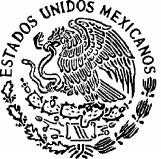 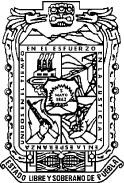 PERIÓDICO OFICIALLAS LEYES, DECRETOS Y DEMÁS DISPOSICIONES DE CARÁCTER OFICIAL SON OBLIGATORIAS POR EL SOLO HECHO DE SER PUBLICADAS EN ESTE PERIÓDICOAutorizado como correspondencia de segunda clase por la Dirección de Correos con fecha 22 de noviembre de 1930SumarioGOBIERNO MUNICIPALH. AYUNTAMIENTO DEL MUNICIPIO DE PUEBLAACUERDO de Cabildo del Honorable Ayuntamiento del Municipio de Puebla, de fecha 20 de diciembre de 2023, que aprueba el Dictamen presentado por los Regidores integrantes de la Comisión de Patrimonio y Hacienda Pública Municipal, por el que aprueban el PRESUPUESTO DE EGRESOS DEL HONORABLE AYUNTAMIENTO DEL MUNICIPIO DE PUEBLA, PARA EL EJERCICIO FISCAL 2024.2	(Séptima Sección)	Periódico Oficial del Estado de Puebla	Viernes 29 de diciembre de 2023GOBIERNO MUNICIPALH. AYUNTAMIENTO DEL MUNICIPIO DE PUEBLAACUERDO de Cabildo del Honorable Ayuntamiento del Municipio de Puebla, de fecha 20 de diciembre de 2023, que aprueba el Dictamen presentado por los Regidores integrantes de la Comisión de Patrimonio y Hacienda Pública Municipal, por el que aprueban el PRESUPUESTO DE EGRESOS DEL HONORABLE AYUNTAMIENTO DEL MUNICIPIO DE PUEBLA, PARA EL EJERCICIO FISCAL 2024.Al margen un sello con el Escudo de la Ciudad de Puebla, con una leyenda que dice: Puebla. Contigo y con rumbo. Gobierno Municipal. Secretaría del Ayuntamiento. Secretaría del Ayuntamiento. 0/59/SAYT/GEN/E.ADÁN DOMÍNGUEZ SÁNCHEZ, Presidente Municipal del H. Ayuntamiento del Municipio de Puebla, a sus habitantes hace saber:RES.2023/309CON FUNDAMENTO EN LO DISPUESTO POR LOS ARTÍCULOS 115 FRACCIONES I PRIMER PÁRRAFO, II Y IV Y 134 DE LA CONSTITUCIÓN POLÍTICA DE LOS ESTADOS UNIDOS MEXICANOS; 1, 2, FRACCIÓN XXXIII, 5, 18, 19, 20, y 21, DE LA LEY DE DISCIPLINA FINANCIERA DE LAS ENTIDADES FEDERATIVAS Y SUS MUNICIPIOS; 1, 2, 16 Y 17 DE LA LEY GENERAL DE CONTABILIDAD GUBERNAMENTAL, 102 Y 103 DE LA CONSTITUCIÓN POLÍTICA DEL ESTADO LIBRE Y SOBERANO DE PUEBLA; 2, 3, 46, 78 FRACCIONES I, IV Y IX, 84, 91 FRACCIÓN LIII, 92,FRACCIONES I, III, V Y VII, 94, 96, FRACCIÓN II, 140, 141; 143, 145, 146, 148 Y 150 DE LA LEYORGÁNICA MUNICIPAL; 294, 296, 297, 298, 299, 300, 301, 302 DEL CÓDIGO FISCAL Y PRESUPUESTARIO PARA EL MUNICIPIO DE PUEBLA, 1 Y 20 DEL CÓDIGO REGLAMENTARIO PARA EL MUNICIPIO DE PUEBLA; 1, 12, FRACCIONES VIII, X Y XVI, 92, 97, 114 FRACCIONES III Y IX DEL REGLAMENTO INTERIOR DE CABILDO Y COMISIONES DEL HONORABLE AYUNTAMIENTO DEL MUNICIPIO DE PUEBLA, SOMETEMOS PARA SU DISCUSIÓN Y APROBACIÓN A ESTE CUERPO COLEGIADO EL PRESENTE DICTAMEN POR EL QUE SE APRUEBA EL PRESUPUESTO DE EGRESOS DEL HONORABLE AYUNTAMIENTO DEL MUNICIPIO DE PUEBLA, PARA EL EJERCICIO FISCAL 2024; POR LO QUE:CONSIDERANDOQue los artículos 115, párrafo primero, fracciones I, II y IV de la Constitución Política de los Estados Unidos Mexicanos, 102, 103 y 105 de la Constitución Política del Estado Libre y Soberano de Puebla, así como 1, 2, 3, 140, 141 y 143 y demás relativos de la Ley Orgánica Municipal; otorgan al Honorable Ayuntamiento del Municipio de Puebla, el carácter de órgano de gobierno de elección popular directa como una Entidad de derecho público, integrado por un Presidente Municipal y el número de Regidores y Síndicos que la ley determine, con personalidad jurídica y patrimonio propio; con la facultad de administrar libremente su hacienda, la cual se conforma de los rendimientos de los bienes que le pertenezca, de las contribuciones y otros ingresos determinados a su favor por la legislatura local, en el Código Fiscal y Presupuestario para el Municipio de Puebla, así como en las Leyes de Ingresos de cada ejercicio fiscal correspondiente; y deben, dentro de los límites legales correspondientes y de acuerdo con el Presupuesto de Egresos y el Plan Municipal de Desarrollo vigentes, atender eficazmente los diferentes ramos de la Administración Pública Municipal, teniendo como propósito satisfacer en el ámbito de su respectiva competencia, las necesidades colectivas de la población que se encuentren asentadas en su territorio, así como inducir, promover y organizar la participación de los ciudadanos en la promoción del desarrollo integral del Municipio; por lo que, para realizar dichas acciones y mantener una eficiente y eficaz administración, los referidos ordenamientos legales lo dotan de autonomía propia y por consiguiente le otorgan la facultad de emitir acuerdos o disposiciones de carácter general en beneficio del Municipio.Viernes 29 de diciembre de 2023	Periódico Oficial del Estado de Puebla	(Séptima Sección)	3Que el artículo 134 de la Constitución Política de los Estados Unidos Mexicanos establece que los recursos económicos de que dispongan la Federación, las entidades federativas, los Municipios y las demarcaciones territoriales de la Ciudad de México, se administrarán deben administrar con eficiencia, eficacia, economía, transparencia y honradez para satisfacer los objetivos a los que estén destinados.Que la herramienta para vincular los objetivos de la planeación, atendiendo el precepto anterior es el Presupuesto Basado en Resultados (PbR), entendido como el conjunto de elementos metodológicos y normativos que permite la ordenación sistemática de acciones y apoya las actividades para fijar objetivos, metas y estrategias, asignar recursos, responsabilidades y tiempos de ejecución, así como coordinar acciones y evaluar resultados.Que el Patrimonio Municipal, de conformidad con los artículos 140 y 141 de la Ley Orgánica Municipal se constituye por la universalidad de los derechos y acciones de que es titular el Municipio, los cuales se valoran económicamente y se encuentran destinados a la realización de sus fines; señalando también que forman parte del Patrimonio Municipal, la Hacienda Pública Municipal, así como aquellos bienes y derechos que por cualquier título le transfieran al Municipio, la Federación, el Estado, los particulares o cualquier otro organismo público o privado, en tanto que la Hacienda Pública Municipal se integra por las contribuciones y demás ingresos, las participaciones y demás aportaciones de la Federación, los ingresos derivados de la prestación de servicios públicos, los capitales y créditos a favor del Municipio, las rentas, frutos y productos de los bienes municipales, los ingresos que por cualquier título legal reciban, las utilidades de las empresas de participación municipal que se crearen dentro de los ámbitos de la competencia de los Ayuntamientos y los demás ingresos que el Congreso del Estado establezca a su favor en las leyes correspondientes.Que es atribución del Honorable Ayuntamiento del Municipio de Puebla, conforme a lo establecido en el artículo 78 fracciones IV y IX de la Ley Orgánica Municipal, emitir disposiciones administrativas de observancia general, relativas a su organización, funcionamiento y servicios públicos que deba prestar, sujetándose siempre a las bases normativas establecidas por la Constitución Política del Estado Libre y Soberano de Puebla y por consecuencia, aprobar el Presupuesto de Egresos del año siguiente, a más tardar dentro de los cinco días siguientes a aquél en el que se haya aprobado la Ley de Ingresos del Municipio, mismo que deberá enviar al Ejecutivo del Estado, para que ordene su publicación en el Periódico Oficial del Estado, remitiendo copia del mismo al Órgano de Fiscalización Superior del Estado, denominado Auditoría Superior del Estado de Puebla.Que, con base en los artículos 148 y 150 de la Ley Orgánica Municipal y 298 del Código Fiscal y Presupuestario para el Municipio de Puebla, el Presupuesto de Egresos debe contener las previsiones de gasto público que habrán de realizar los Municipios, mismo que comprende las erogaciones que por concepto de gasto corriente, inversión física, inversión financiera, o cualquier otra erogación, así como la cancelación de pasivo que realicen los Ayuntamientos en el ejercicio de sus facultades, de igual manera el gasto municipal se ejercerá de acuerdo a lo que determine el Ayuntamiento y por conducto de la Tesorería.Los artículos 294 y 296 del Código Fiscal y Presupuestario para el Municipio de Puebla, establecen con precisión que el gasto público municipal se basa en presupuestos que se formulan con apoyo en programas que señalen objetivos, metas y unidades responsables de su ejecución, que los presupuestos se elaboran para cada año calendario, debiéndose fundar en costos y que el Presupuesto de Egresos para el Municipio será el que apruebe el Cabildo, a iniciativa del Presidente, para expensar, durante el período de un año a partir del 1º de enero, las actividades, las obras y los servicios públicos previstos en los programas a cargo de las dependencias. Así mismo, debe contener las erogaciones previstas en cada año, correspondientes a las entidades a cuyos programas se destinen recursos del Presupuesto de Ingresos Municipal.Que a su vez el artículo 297 del Código Fiscal y Presupuestario para el Municipio de Puebla reitera que el Presupuesto de Egresos del Municipio debe ser aprobado por el Cabildo, con base en los ingresos disponibles para cada ejercicio fiscal, dentro de los que se consideran los obtenidos como consecuencia de la realización de las operaciones de financiamiento reguladas por este ordenamiento, en tanto que el artículo 298 del mismo4	(Séptima Sección)	Periódico Oficial del Estado de Puebla	Viernes 29 de diciembre de 2023ordenamiento legal precisa que el Presupuesto de Egresos del Municipio, debe comprender las previsiones de gasto público que habrán de realizar las dependencias y las entidades municipales por conducto de la Tesorería, que se determine incluir en dicho presupuesto, por corresponder a programas ejecutados con cargo total o parcial al Presupuesto de Ingresos del Municipio.Que con fundamento en el artículo 146 de la Ley Orgánica Municipal, a más tardar el treinta de septiembre de cada año, las Comisiones y los titulares de las dependencias y entidades municipales, así como las juntas auxiliares, debe elaborar el anteproyecto de Presupuesto de Egresos en lo referente a su ramo, en el que se indiquen las necesidades a satisfacer para el año siguiente, los proyectos para satisfacerlas, su costo, y las prioridades de dichos proyectos, así como los tabuladores desglosados en los que se señale la remuneración que percibirán los servidores públicos de los Municipios y de las Entidades Paramunicipales, la cual deberá ser equitativa, adecuada e irrenunciable por el desempeño de su función, empleo, cargo o comisión y proporcional a sus responsabilidades, exceptuándose los que en términos de las disposiciones legales se declaren gratuitos.Que con fundamento en el artículo 18 de la Ley de Disciplina Financiera de las Entidades Federativas y los Municipios, las iniciativas de las leyes de ingresos y los proyectos de presupuestos de egresos de los municipios se elaboran conforme a lo establecido en la legislación local aplicable, en la Ley General de Contabilidad Gubernamental y en las normas que emita el Consejo Nacional de Armonización Contable, con base en objetivos, parámetros cuantificables e indicadores del desempeño; deben ser congruentes con los planes estatales y municipales de desarrollo y los programas derivados de los mismos y deben incluir cuando menos objetivos anuales, estrategias y metas.Que el mismo artículo establece que las leyes de ingresos y los presupuestos de egresos de los Municipios deben ser congruentes con los Criterios Generales de Política Económica y las estimaciones de las participaciones y Transferencias federales etiquetadas que se incluyan no deben exceder a las previstas en la iniciativa de la Ley de Ingresos de la Federación y en el proyecto de Presupuesto de Egresos de la Federación, así como aquellas transferencias de la Entidad Federativa correspondiente.Que los municipios, continuando con lo establecido en el artículo 18 de esta Ley, en adición a lo previsto en los párrafos anteriores, deben incluir en las iniciativas de las Leyes de Ingresos y los proyectos de Presupuestos de Egresos: Proyecciones de finanzas públicas, considerando las premisas empleadas en los Criterios Generales de Política Económica. Las proyecciones se realizarán con base en los formatos que emita el Consejo Nacional de Armonización Contable y deben abarcar un periodo de tres años en adición al ejercicio fiscal en cuestión, las que se revisarán y, en su caso, se adecuarán anualmente en los ejercicios subsecuentes; descripción de los riesgos relevantes para las finanzas públicas, incluyendo los montos de Deuda Contingente, acompañados de propuestas de acción para enfrentarlos; Los resultados de las finanzas públicas que abarquen un periodo de los tres últimos años y el ejercicio fiscal en cuestión, de acuerdo con los formatos que emita el Consejo Nacional de Armonización Contable para este fin, y un estudio actuarial de las pensiones de sus trabajadores, el cual como mínimo deberá actualizarse cada cuatro años. El estudio deberá incluir la población afiliada, la edad promedio, las características de las prestaciones otorgadas por la ley aplicable, el monto de reservas de pensiones, así como el periodo de suficiencia y el balance actuarial en valor presente.Que el artículo 1 de la Ley General de Contabilidad Gubernamental menciona que tiene como objeto establecer los criterios generales que regirán la contabilidad gubernamental y la emisión de información financiera de los entes públicos, con el fin de lograr su adecuada armonización. Así mismo el artículo 2 de la misma Ley determina que los entes públicos deben aplicar la contabilidad gubernamental para facilitar el registro y la fiscalización de los activos, pasivos, ingresos y gastos y, en general, contribuir a medir la eficacia, economía y eficiencia del gasto e ingresos públicos, la administración de la deuda pública, incluyendo las obligaciones contingentes y el patrimonio del Estado.Viernes 29 de diciembre de 2023	Periódico Oficial del Estado de Puebla	(Séptima Sección)	5Que el artículo 46 de la misma Ley, aplicable también a los municipios en congruencia con el artículo 61, instruye que en lo relativo a la Federación, los sistemas contables de los poderes Ejecutivo, Legislativo y Judicial, las entidades de la Administración Pública Paraestatal y los órganos autónomos, deben permitir en la medida que corresponda, la generación periódica de los estados y la información financiera que a continuación se señala: Información contable, Información presupuestaria e Información programática; así como, La información complementaria para generar las cuentas nacionales y atender otros requerimientos provenientes de organismos internacionales de los que México es miembro.Que el artículo 48 de la ley en cuestión, en lo relativo a los ayuntamientos de los municipios o los órganos político-administrativos de las demarcaciones territoriales de la Ciudad de México y las entidades de la Administración Pública Paraestatal municipal, dispone que los sistemas deben producir, como mínimo, la información contable y presupuestaria a que se refiere el artículo 46, fracciones I, incisos a), b), c), d), e), g) y h), y II, incisos a) y b) de la Ley.Que el artículo 61 de la ley citada en el considerando anterior instruye que además de la información prevista en las respectivas leyes en materia financiera, fiscal y presupuestaria y la información señalada en los artículos 46 a 48 de esta ley, la Federación, las entidades federativas, los municipios, y en su caso, las demarcaciones territoriales del Distrito Federal, deben incluir en sus respectivas leyes de ingresos y presupuestos de egresos u ordenamientos equivalentes, en materia de presupuestos de egresos: a) Las prioridades de gasto, los programas y proyectos, así como la distribución del presupuesto, detallando el gasto en servicios personales, incluyendo el analítico de plazas y desglosando todas las remuneraciones; las contrataciones de servicios por honorarios y, en su caso, previsiones para personal eventual; pensiones; gastos de operación, incluyendo gasto en comunicación social; gasto de inversión; así como gasto correspondiente a compromisos plurianuales, proyectos de asociaciones público privadas y proyectos de prestación de servicios, entre otros; b) El listado de programas así como sus indicadores estratégicos y de gestión aprobados, y c) La aplicación de los recursos conforme a las clasificaciones administrativa, funcional, programática, económica y, en su caso, geográfica y sus interrelaciones que faciliten el análisis para valorar la eficiencia y eficacia en el uso y destino de los recursos y sus resultados. Adicionalmente, incorporar los resultados que deriven de los procesos de implantación y operación del presupuesto basado en resultados y del sistema de evaluación del desempeño, establecidos en términos del artículo 134 de la Constitución Política de los Estados Unidos Mexicanos.Que el artículo 61 de la citada Ley indica que el Consejo Nacional de Armonización Contable establece las normas, metodologías, clasificadores y los formatos, con la estructura y contenido de la información, para armonizar la elaboración y presentación de los documentos señalados en este artículo para cumplir con las obligaciones de información previstas en esta Ley.Que conforme a los artículos 96 fracción II, 145 y 146 de la Ley Orgánica Municipal la Comisión de Patrimonio y Hacienda Pública Municipal, el Presidente Municipal y las demás comisiones que determine el Ayuntamiento, deben elaborar el anteproyecto de ley de ingresos y presupuestos de egresos y los titulares de las dependencias y entidades municipales, así como las juntas auxiliares, elaborarán el anteproyecto de presupuesto de egresos en lo referente a su ramo.Que los suscritos tenemos el carácter de regidores de este Honorable Cuerpo Edilicio de conformidad con la Constancia de Mayoría de Elección de los Miembros del Ayuntamiento Propietarios y Suplentes expedida por el Instituto Electoral del Estado de Puebla y recibida el 13 de junio del año dos mil veintiuno.Que los artículos 91 fracciones I, IV, VII y XIII y 92 fracciones I, III, IV, V, VI y VII de la Ley Orgánica Municipal y 12 fracciones VIII, X y XVI, 92, 97, 114 fracciones III y IX del Reglamento Interior de Cabildo y Comisiones Del Honorable Ayuntamiento del Municipio de Puebla, señalan que entre las facultades y obligaciones de los Regidores que integran el Ayuntamiento se encuentran las de ejercer la debida inspección y vigilancia en los ramos a su cargo; ejercer las facultades de deliberación y decisión de los asuntos que le competen al Ayuntamiento, formar parte de las comisiones para las que fueren designados por el Ayuntamiento; formular a éste las propuestas6	(Séptima Sección)	Periódico Oficial del Estado de Puebla	Viernes 29 de diciembre de 2023de ordenamientos en asuntos municipales, promoviendo todo lo que crean conveniente al buen servicio público; así como examinar, dictaminar, instruir y poner en estado de resolución los asuntos que les sean turnados para su estudio y emitir en su caso los dictámenes, puntos de acuerdo, recomendaciones e informes que resulten de sus actuaciones e informar sobre los asuntos que les encomiende el Ayuntamiento;Que con fundamento en los artículos 94 y 96 de la citada Ley Orgánica Municipal, el Ayuntamiento, para facilitar el despacho de los asuntos que le competen, cuenta con comisiones permanentes o transitorias, que los examinan e instruyen hasta ponerlos en estado de resolución. Estas comisiones sesionan de forma mensual, siendo convocadas por el Regidor que presida cada una de éstas, conforme al reglamento respectivo, siendo la Comisión de Patrimonio y Hacienda Pública una de las comisiones consideradas como permanentes.Que la Titular de la Tesorería Municipal entregó en tiempo y forma legal el Proyecto de Presupuesto de Egresos del Honorable Ayuntamiento del Municipio de Puebla para el Ejercicio Fiscal 2024, con todos los anexos que lo integran, mismo que se caracteriza por el elemento participativo en la distribución del presupuesto y está orientado no solo a resultados y a la atención de las necesidades de gasto de la comuna, sino además y esencialmente a las necesidades priorizadas de la población cuya participación en la toma de decisiones respecto de los programas a financiar con este Presupuesto resulta fundamental para la presente administración municipal, considerando esta Comisión que dicho documento cumple con los requisitos de forma y fondo requeridos y contemplados por toda la legislación aplicable y citada en el presente Dictamen, siendo dicho documento puesto a consideración y análisis de esta Comisión por lo que, tomando en cuenta los considerandos anteriormente expuestos, resulta procedente determinar la aprobación del Presupuesto de Egresos del Honorable Ayuntamiento del Municipio de Puebla para el Ejercicio Fiscal 2024, de acuerdo con la distribución del gasto público que se motiva y estructura de razón de lo siguiente:PERSPECTIVAS ECONÓMICAS PARA 2024El Proyecto de Presupuesto de Egresos de la Federación 2024 (PPEF 2024), el cual toma en cuenta los Criterios Generales de Política Económica (CGPE24), publicados por la Secretaría de Hacienda y Crédito Público (SHCP), para la Iniciativa de Ley de Ingresos y el Proyecto de Presupuesto de Egresos de la Federación correspondientes al Ejercicio Fiscal 2024, pretende dar continuidad a la política pública con el enfoque social del Gobierno Federal.Para 2024, se considera que el crecimiento económico se fundamenta en la fortaleza del consumo privado, mayores niveles de inversión pública y privada, garantizar la disponibilidad de energía, potenciar la derrama económica del turismo e incrementar la capacidad productiva del país.Por el lado del sector externo, se esperan efectos positivos con la reconfiguración del comercio internacional y la llegada de mayor inversión extranjera. Ello, junto con factores internos como los mejores niveles de empleo y salariales, así como la ampliación de la capacidad productiva del país a través de la inversión en diversos sectores, se estima que se mantenga el rango de crecimiento entre 2.5 y 3.5 por ciento.En congruencia con los CGPE24, así como con las previsiones del Banco de México en sus Informes Trimestrales; y con la Actualización de Perspectivas de la Economía Mundial (Informe WEO) del Fondo Monetario Internacional (FMI), el análisis de las principales variables económicas, se encuadra actualmente en un entorno económico resiliente y con retos persistentes, con miras de crecimiento a la baja.Lo anterior, derivado a las altas tasas de interés que mantienen los Bancos Centrales en el combate a la inflación; las turbulencias bancarias en Estados Unidos y Suiza; el recrudecimiento de la guerra en Ucrania; y más reciente el conflicto en Medio Oriente, eventos meteorológicos extremos; la recuperación desacelerada de China y las tensiones por el sobreendeudamiento soberano de algunas economías.Según el análisis del Centro de Estudios de las Finanzas Públicas de la Cámara de Diputados, en los CGPE24 se prevé una menor recaudación en 1.8 por ciento real de los ingresos presupuestarios, en contraste se propone unaViernes 29 de diciembre de 2023     Periódico Oficial del Estado de Puebla	(Séptima Sección)	7expansión del gasto, equivalente a 4.3% real ambos, respecto a lo aprobado en 2023. La propuesta del ejecutivo resultaría en un déficit presupuestario equivalente a 4.9% del PIB, de mayor profundidad al del año anterior y en un déficit primario presupuestario de 1.2% del PIB.Por lo anterior, las acciones para enfrentar los retos para cumplir la planeación del desarrollo del gobierno mexicano en todos sus niveles, deben considerar indudablemente el entorno económico actual reflejado en el PPEF 2024. Teniendo especial cuidado, con las estimaciones previstas para Participaciones y Aportaciones; ya que, aunque muestran una ligera proyección al alza del Gasto Federalizado hacia las entidades federativas; lo cierto es que, siguen dependiendo del entorno económico descrito anteriormente; en consecuencia, son susceptibles de posibles variaciones a la baja; y al ser estos recursos la principal fuente de financiamiento de los gobiernos estatales y municipales, deberán estar preparados con una estrategia, que les permita compensar los ingresos faltantes, mediante el incremento en la recaudación de recursos propios.ENTORNO ECONÓMICOEconomía globalDebido a los cuellos de botella de las cadenas de producción por la invasión rusa a Ucrania, la recuperación mundial se está desacelerando en medio de retos que persisten. La inflación alta continúa, así como la inflación subyacente, con niveles mayores a los objetivos de los Bancos Centrales, y aunque la política monetaria se ha endurecido, el costo del endeudamiento -producto de las altas de tasas de interés- restringe la actividad económica, lo que ocasiona que se erosione el poder adquisitivo de los hogares mientras la oferta de crédito es restrictiva.Pese a los factores adversos, la economía mundial se mostró resiliente en el primer trimestre de 2023, apoyada del sector servicios, que con la apertura de mercados a niveles pre pandemia, en especial los relacionados con el turismo, ayudaron a mantener una tasa positiva sobre el Producto Interno Bruto; por lo que permitió ajustar a la alza las proyecciones de cierre; sin embargo, la tendencia es desacelerada, sobre todo en el sector manufacturero, afectado a la par del débil crecimiento en la productividad y la desaceleración de la demanda.Derivado del acercamiento geopolítico, comercial y cultural con Estados Unidos, se hace un breve análisis de las variables económicas de este país. Para el mes de septiembre 2023, la Reserva Federal (FED) decidió mantener sin cambio la tasa de interés de referencia, para continuar en un nivel de entre 5.25 y 5.5%. Asimismo, la FED menciona que la actividad económica exhibió un crecimiento sólido, el mercado laboral se mantiene fuerte a pesar de la desaceleración en la creación de empleo, mientras que en materia de precios, la inflación se encuentra por niveles mayores al objetivo con 3.7%. Para el cierre del ejercicio pronostica una tasa de desempleo de 3.8% y para 2024 de 4.1%; la inflación proyecta un cierre de año en 3.3%, tendencia a la baja que se mantiene para la proyección de 2024 con 2.5%.Entre los principales riegos a la baja mencionados por el Banco de México, destacan el apretamiento duradero de las condiciones financieras con políticas monetarias restrictivas; un crecimiento menor a lo previsto en la economía China derivado de su sector inmobiliario; tensiones geopolíticas crecientes; y un escalamiento del conflicto militar en Ucrania, con consecuencias en la energía y los alimentos.Entre los riesgos al alza se contemplan la gran resiliencia en la actividad económica, de la demanda y de los mercados laborales; mayores estímulos fiscales en China que generen una derrama económica hacia otras economías; y una disminución de la inflación subyacente más acelerada a lo previsto.Por lo anterior, el Reporte de Perspectivas Económicas de julio de 2023 del FMI proyecta que el crecimiento mundial disminuya de 3.5% en 2022 a 3.0% en 2023, mientras que el comercio mundial lo haga de 5.2% en 2022 a 2.0% en 2023. Para economías avanzadas, el organismo prevé una disminución de 2.2% en 2022 a 1.5% en 2023; específicamente para Estados Unidos estima un crecimiento bajo de 2.1% en 2022 a 1.8% en 2023; la zona euro por su parte pasa de 3.5% en 2022 a 0.9% en 2023. Para economías emergentes pronostica crecimiento al cierre de 2023 en China e India de 5.2% y 6.1% respectivamente; mientas que para México se prevé cierre el 2023 con 2.6%.8	(Séptima Sección)	Periódico Oficial del Estado de Puebla	Viernes 29 de diciembre de 2023Economía mexicanaEn el periodo abril-junio de 2023, la economía mexicana mostró resiliencia, con una expansión similar al primer trimestre; con cifras desestacionalizadas del INEGI, el PIB exhibió un aumento trimestral de 0.84% (3.6% respecto a igual trimestre del año anterior), mismo que se explica por el desempeño positivo de los 3 grandes sectores de la economía: la producción industrial, los servicios y las actividades primarias.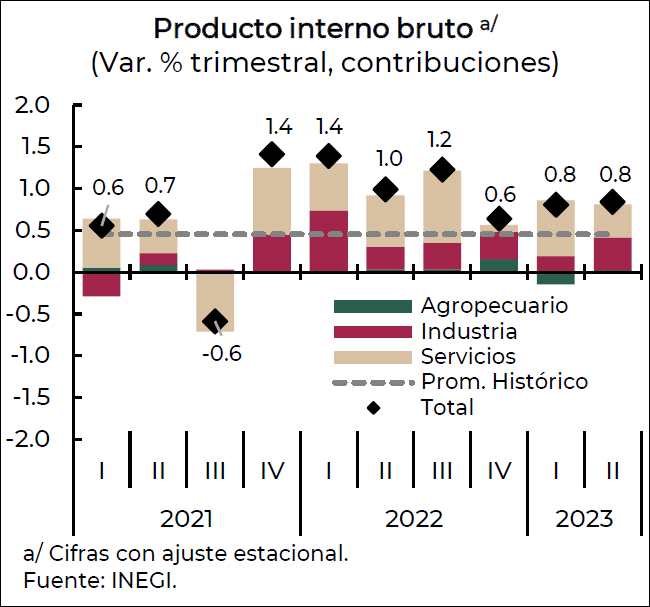 Por el lado de la demanda agregada, se estima que el crecimiento de la actividad económica en el segundo trimestre de 2023, haya estado asociado principalmente a la evolución de la inversión, derivado del repunte en el rubro de obras de ingeniería civil, así como el dinamismo en maquinaria y equipo; la inversión fija bruta acumuló un alza de 17.0% impulsada por todos sus componentes, con lo que alcanzó un nuevo máximo histórico.El consumo privado tuvo un desempeño favorable en el segundo trimestre de 2023, creció 2.7% con lo que acumuló tres años continuos de alzas; estos aumentos se debieron en particular a las ventas de las industrias manufactureras, tiendas de autoservicio, vehículos ligeros y los ingresos en empresas comerciales al por menor.En relación con la demanda externa, hubo un avance en las exportaciones automotrices, mientras que el valor de las exportaciones petroleras en dólares continuó cayendo, resultado de un descenso en el valor unitario, ya que en volumen creció. Mientras que, la cuenta corriente presentó un superávit de 1.4% del PIB.Respecto a los indicadores del mercado laboral, la tasa de desocupación nacional se situó al igual que en el primer trimestre de este año, en 2.8% con cifras ajustadas por estacionalidad; mientras que la tasa de desocupación urbana mejoró respecto al trimestre previo con 3.5%; en el mes de junio ambas tasas se colocaron en el menor nivel desde el inicio del levantamiento de la Encuesta Nacional de Ocupación y Empleo (ENOE) en 2005. A su vez, entre abril y junio de 2023, el número de puestos de trabajo afilados al IMSS mantuvo una trayectoria creciente. Mientras que la tasa de informalidad laboral en el segundo trimestre de 2023 fue de 55.2% y se ubicó por debajo de su promedio histórico de 58%. A su vez, la tasa de ocupación en el sector informal en el segundo trimestre, estaría en 28.3%, tasa aún superior a la registrada a la del primer trimestre anterior (28.2%), de acuerdo con datos del INEGI, lo que deja ver que la ocupación informal tiene un gran peso en el mercado laboral.Por su parte, los salarios reales anuales aumentaron durante 2023. En particular, destacaron los registrados ante el IMSS con un crecimiento de 4.7% en el promedio de enero a agosto, siendo la segunda mayor alza desde que se tiene registro en un contexto donde la inflación ha mostrado una tendencia decreciente. En cuanto a los salarios de la ENOE, su crecimiento anual real de 4.01% en el promedio de enero a julio fue superior a la caída del promedio histórico de 0.46%, entre 2011 y 2019, y fue el mayor crecimiento real antes de la pandemia.Viernes 29 de diciembre de 2023	Periódico Oficial del Estado de Puebla	(Séptima Sección)	9En materia de precios, México ha tenido un buen desempeño continuando con la tendencia a la baja, aunque todavía no se encuentran en la meta del Banco Central. La desaceleración obedeció a los menores precios internacionales de materias primas, las mercancías no alimentarias, por lo que en lo que resta de 2023, se prevé que la inflación general continúe aproximándose al intervalo superior del objetivo del Banco de México, apoyada por la apreciación del peso respecto del dólar y factores de oferta que se irán atenuando y que permitirá reducir presiones en bienes importados.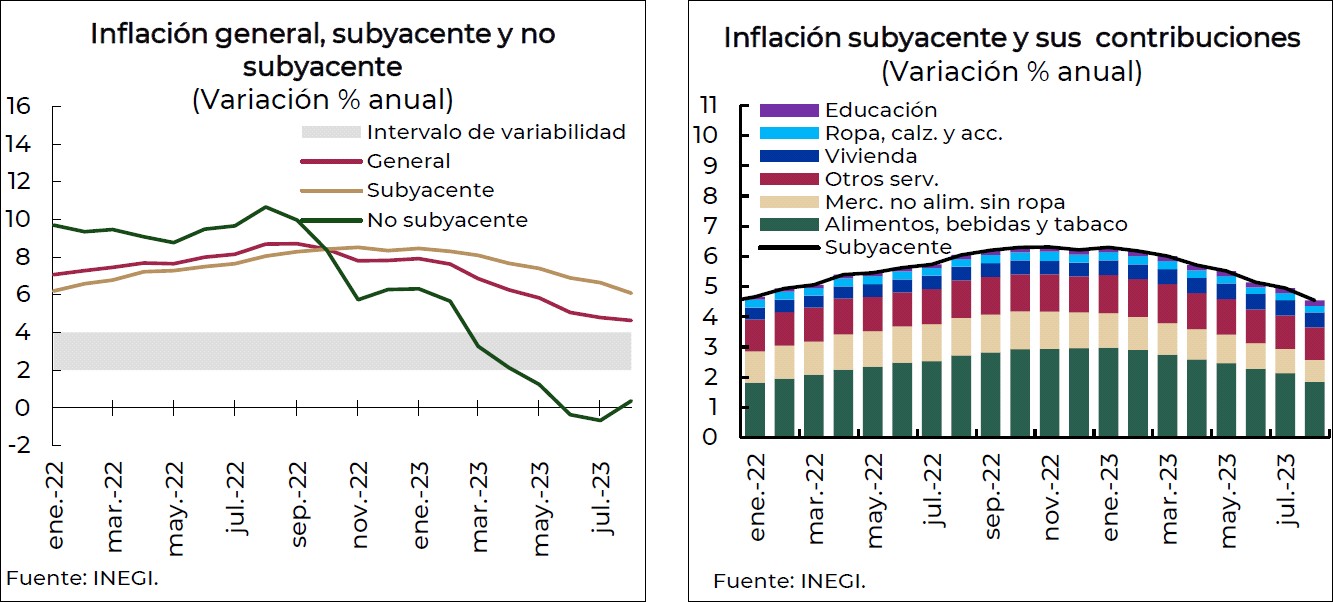 Respecto al financiamiento mexicano, de acuerdo con el Banco de México, las fuentes totales de recursos financieros continuaron creciendo a un ritmo moderado en el segundo trimestre de 2023. En su interior, las fuentes internas siguen expandiéndose a un ritmo elevado, lo cual compensó el bajo dinamismo de las fuentes externas. Al tiempo que el financiamiento interno a los sectores público y privado continuó siendo relativamente elevado. El dinamismo del financiamiento al sector privado estaría siendo impulsado principalmente por una mayor demanda, en un contexto de continua expansión de la actividad económica y de fortaleza en el mercado laboral.Por su parte, el saldo de la reserva internacional se situó en 204 mil millones de dólares (mmd), al 1 de septiembre de 2023 con datos de los CGPE24, lo que es percibido como un amortiguador fiscal para disminuir los riegos generales.El sistema financiero mexicano mantiene una posición sólida y de resiliencia, con una banca que cuenta con niveles de capital y de liquidez que cumplen con holgura los mínimos regulatorios. En general, el sistema financiero mexicano enfrenta retos relevantes ante la coyuntura actual. No obstante, persisten riesgos en un entorno caracterizado por condiciones financieras mundiales que han continuado apretadas, perspectivas de crecimiento que, si bien se han revisado al alza en meses recientes, siguen apuntando a una desaceleración este año con respecto a 2022, así como por tasas de inflación que, aunque han continuado disminuyendo, se mantienen elevadas y por encima de los objetivos de los bancos centrales en la mayoría de los casos.Proyecciones económicas para el cierre de 2023En los CGPE24 se prevé que la economía mexicana alcance en 2023 un crecimiento real de entre 2.5 y 3.5% anual, con una tasa de crecimiento anual del PIB del 2.6% para las estimaciones de finanzas públicas, lo que va de la mano con lo publicado por la Organización para la Cooperación y el Desarrollo Económico (OCDE), que estima que México cierre hasta en 3.3%.Asimismo, los CGPE24 incorporan una proyección de la inflación de 4.5% para el final del periodo, mientras que el Banco de México prevé 4.6%, con una clara tendencia a la baja, aunque siguen los esfuerzos de una política monetaria restrictiva. Respecto a este tema, la SHCP prevé que la tasa de interés cierre en 11.25%.10	(Séptima Sección)	Periódico Oficial del Estado de Puebla	Viernes 29 de diciembre de 2023Por otra parte, se estima un tipo de cambio promedio de 17.3 pesos por dólar, que es inferior al proyectado en el Paquete Económico 2023. Si bien se espera que la fortaleza del peso mexicano continúe en lo que resta del año, no se descartan algunos episodios de volatilidad cambiaria asociados a la incertidumbre respecto a la tasa de la Reserva Federal, los conflictos geopolíticos entre China y Estados Unidos y un posible escalamiento de la guerra entre Rusia y Ucrania; así como, por el reciente conflicto iniciado en el Medio Oriente.Se prevé que para el resto del año no aumentará el precio del petróleo de manera significativa, ya que continuarán pesando los factores que han presionado a la baja la cotización durante 2023. En ese contexto, se estima un precio de la mezcla mexicana de 67.0 dólares por barril (dpb), que es consistente con los precios del mercado de futuros de otras mezclas, así como los pronósticos de analistas y con la dinámica de los precios en los mercados internacionales de los hidrocarburos. La producción total de crudo en los primeros 6 meses del año ascendió a 1,887 millones de barriles diarios (mbd), incluyendo socios y condensados, proyectando para la plataforma de producción en el cierre de 2023, se ubique en 1,955 mbd, incluyendo PEMEX, socios, condensados y privados.Proyecciones económicas para 2024En los CGPE24 se estima que la actividad económica crezca en un rango de 2.5 a 3.5% anual, mientras que la OCDE pronostica 2.5% el crecimiento; se prevé que la fortaleza radicará en el consumo privado y mayores niveles de inversión pública y privada; mismos que permitirán aumentar la conectividad del mercado interno y las rutas de exportación, garantizar la disponibilidad de energía, potenciar la derrama económica del turismo e incrementar la capacidad productiva del país.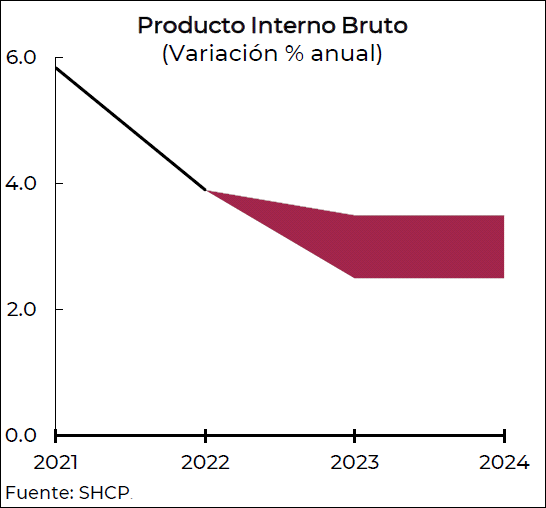 Los CGPE24 proyectan un cierre de la tasa de interés en 9.5%, derivado del proceso de normalización de la política monetaria del Banco de México; y dependerá de la trayectoria de la inflación general y subyacente, con lo que se estima la inflación siga disminuyendo con un cierre de 3.8% en 2024, lo que la ubicaría en el rango superior de la meta del Banco Central.En cuanto al tipo de cambio, en los CGPE24 se estima se ubique en 17.6 pesos por dólar, resultado de finanzas sólidas, la postura monetaria y un bajo déficit en cuenta corriente financiado por flujos de inversión directa. Respecto a esta última prevé que la cuenta corriente presente un déficit de 0.7% del PIB, por debajo el promedio histórico.Respecto al precio del petróleo, se estima un precio de la mezcla mexicana de crudo de exportación de 56.7 dpb, en línea con la metodología establecida en los artículos 31 de la Ley Federal de Presupuesto y Responsabilidad Hacendaria y 15 de su Reglamento. En cuanto a la producción del hidrocarburo, se prevé que la plataforma para el próximo ejercicio fiscal ascienda a 1,983 mbd. El pronóstico se basa en un escenario conservador de la producción de Pemex y las proyecciones de las empresas privadas.Viernes 29 de diciembre de 2023	Periódico Oficial del Estado de Puebla	(Séptima Sección)	11Otras variables de interés para las estimaciones presentadas en el Paquete Económico 2024 son el PIB y la producción industrial de los Estados Unidos. Respecto a la producción industrial, se anticipa un crecimiento de 2.0% anual, apoyada por las inversiones en manufacturas asociadas a las leyes de Semiconductores.Respecto al PIB de Estados Unidos, el escenario base para las estimaciones realizadas por la SHCP considera que la economía estadounidense crezca 1.8% anual, explicado por el menor impulso de la demanda agregada ante un mayor déficit fiscal, el agotamiento de los ahorros de los hogares y el efecto de la política monetaria restrictiva.Política de ingreso federalPara el Ejercicio Fiscal 2024 la SHCP presupuesta ingresos por 7,329.0 miles de millones de pesos, mayores en 58 mil millones de pesos con respecto al cierre estimado en 2023, lo que representa una variación real de 0.8%. Lo anterior se explica, principalmente, por mayores ingresos tributarios en 284 mil millones de pesos como resultado del mayor dinamismo de la actividad económica estimado para el siguiente año, así como de mayores ingresos por IEPS combustibles en 161 mil millones de pesos debido a un menor precio del petróleo esperado que se refleja en menores estímulos.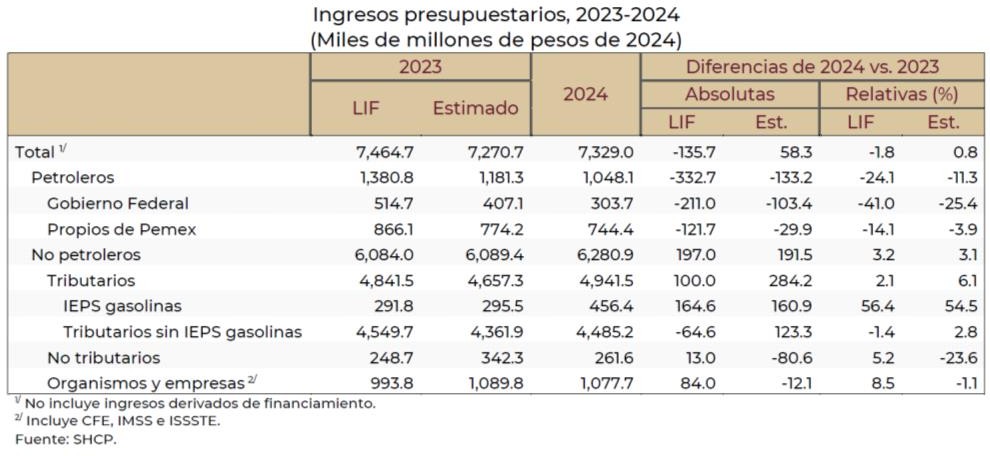 Política de gasto federalEl gasto neto total asciende a 9 billones 22 mil millones de pesos, lo que significa 4.3% de incremento real respecto al aprobado de 2023, y se compone de 6 billones 446.4 mil millones de pesos que corresponden a gasto programable pagado y 2 billones 575.6 mil millones de pesos que se asocian a gasto no programable, que incluye costo financiero de la deuda, participaciones a entidades federativas y municipios y Adefas. El gasto programable devengado, que incluye 44.1 mil millones de pesos de diferimiento de pagos, suma 6 billones 490.4 mil millones de pesos.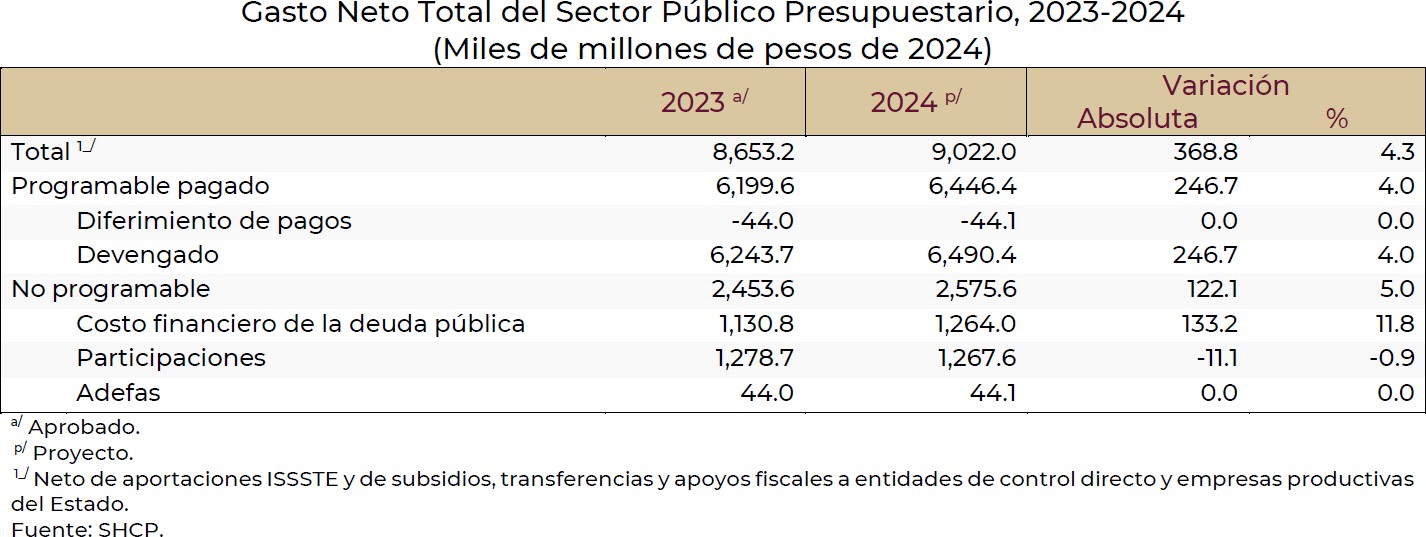 12	(Séptima Sección)	Periódico Oficial del Estado de Puebla	Viernes 29 de diciembre de 2023El PPEF 2024 es un proyecto que promueve el federalismo hacendario. Para tal efecto, los recursos destinados a las haciendas locales se estiman en 2 billones 563.3 mil millones de pesos, lo que representa un incremento de 12.9 mil millones de pesos con relación a lo aprobado en 2023.También vale la pena mencionar que, del total de recursos para los gobiernos de las entidades federativas, 49.5% corresponde a participaciones, 41.7% a aportaciones federales y el 8.8% restante se destina a otros conceptos.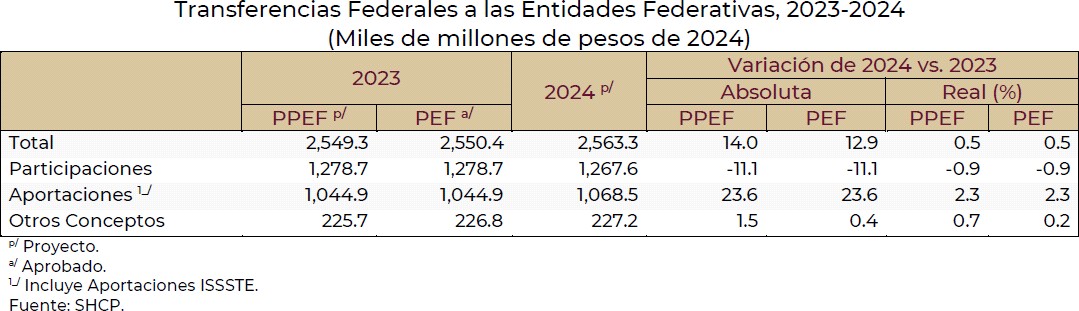 En el tema de Participaciones a Entidades Federativas y Municipios (Ramo 28), al comparar los recursos proyectados para 2024 contra los aprobados en el ejercicio anterior, se estiman 11.1 mil millones menos, lo que representa un decremento de 0.9% en términos reales. Si bien se prevé que las participaciones se ubiquen por debajo de lo programado, ante la reducción de la recaudación federal participable, es importante mencionar que el Gobierno Federal llevó a cabo una potenciación del Fondo de Estabilización de los Ingresos de las Entidades Federativas (FEIEF) con miras a proteger la disponibilidad de recursos de los estados y municipios.En lo que respecta al Ramo 33 “Aportaciones Federales a Entidades Federativas y Municipios”, se estiman 23.6 mil millones más que los aprobados en el ejercicio anterior.De esta forma, el PPEF 2024 contribuye al fortalecimiento de las capacidades de los estados de la república para atender sus obligaciones institucionales, tales como impulsar acciones relacionadas con la educación, la salud, la infraestructura social, la seguridad pública y el fortalecimiento financiero de las entidades federativas y de los municipios y alcaldías, entre otros destinos.Política de financiamiento federalRespecto a la política de endeudamiento, en la Ley de Ingresos Federal para 2024, se aprobó un techo de endeudamiento interno neto del Gobierno Federal de 1 billón 906 mil millones de pesos.Para el 2024 la SHCP prevé utilizar el financiamiento interno de manera prioritaria para brindar una mayor solidez y profundidad al mercado de deuda local. Para 2024 se estima que el 84.6% de la deuda esté denominada en moneda nacional y que un 82.2% de los valores gubernamentales esté a tasa fija nominal, real y de largo plazo, con lo que se buscará mitigar la exposición a volatilidad en el tipo de cambio y las tasas de interés.El crédito externo continuará como fuente complementaria de financiamiento cuando las condiciones de mercado sean favorables, para mantener un porcentaje de deuda externa menor en la composición total del portafolio del Gobierno Federal. Cabe señalar que la proporción de deuda externa respecto al total presentó una tendencia a la baja al pasar de 21.9% de la deuda total del Gobierno Federal en 2019, a un 19.4% al cierre de 2022, y para el cierre de 2023, se prevé que este porcentaje sea de 16.0%. Para 2024, se estima que la deuda externa de mercado se encuentre 100.0% a tasa fija y 95.3% a un plazo mayor a 1 año, mientras que el plazo promedio y la duración de la deuda externa se estiman en 19.0 y 9.1 años, respectivamente.Viernes 29 de diciembre de 2023	Periódico Oficial del Estado de Puebla	(Séptima Sección)	13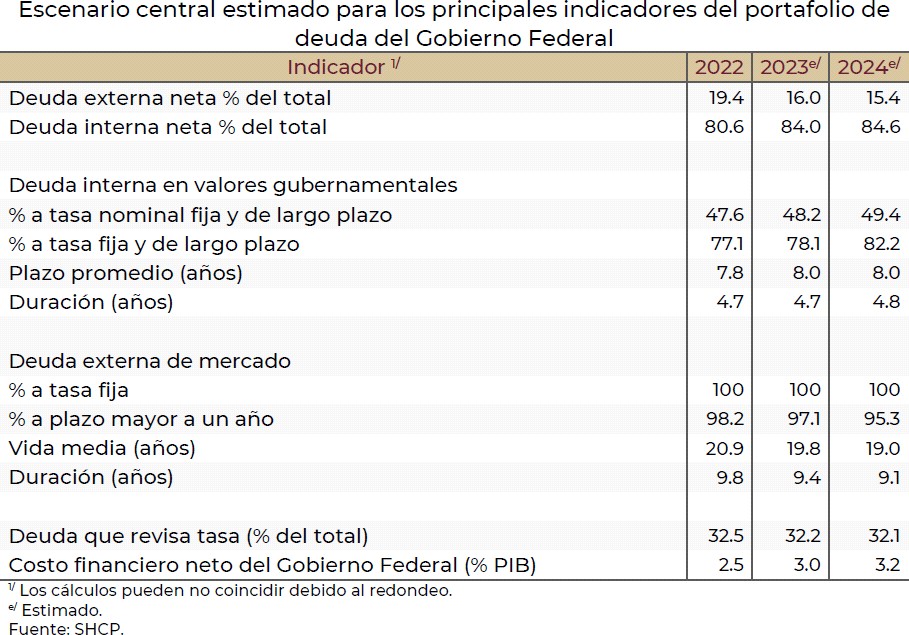 MARCO MACROECONÓMICO, 2023-2024Con base en lo anterior, las estimaciones de las principales variables macroeconómicas se resumen a continuación:ENTORNO ESTATALEn el Presupuesto de Ingresos para el Ejercicio Fiscal 2023 del Estado de Puebla se aprobaron recursos por 119 mil 199 millones 875 mil 778 pesos, repartidos en Aportaciones (39.0%), Participaciones e Incentivos (43.7%), Ingresos Locales (7.5%), Fondos distintos de aportaciones (0.1%) y Convenios Federales (9.7%).De lo anterior, con corte al 30 de junio de 2023, los ingresos recaudados sumaron 68 mil 734 millones 45 mil689.43 pesos, lo que representa 11.03% más en términos reales respecto al mismo periodo del año anterior, distribuidos en Impuestos (6.1%), Derechos (2.7%), Productos (1.1%), Aprovechamientos (0.3%), Participaciones y aportaciones (84.9%) y Transferencias, asignaciones, subsidios y otras ayudas (4.9%).14	(Séptima Sección)	Periódico Oficial del Estado de Puebla	Viernes 29 de diciembre de 2023Por otro lado, la Ley de Egresos del Estado de Puebla para el Ejercicio Fiscal 2023 estimaba gasto por 119 mil 199 millones 875 mil 778 pesos, asignados a Gasto Programable (78.5%) y Gasto No Programable (21.5%). Por clasificación administrativa el recurso estaba distribuido a Poder Ejecutivo (73.2%), Poder Legislativo (0.4%), Poder Judicial (1.1%), Órganos Autónomos (1.6%), Entidades Paraestatales y Fideicomisos no Empresariales y no Financieros (23.6%), e Instituciones Públicas de Seguridad Social (0.1%). Por clasificación funcional el monto se asignaría a Gobierno (16.3%), Desarrollo Social (58.4%), Desarrollo Económico (3.8%), Otros (21.5%).Con corte al 30 de junio de 2023, el gobierno estatal reportó egresos por la cantidad de 22 mil 259 millones 20 mil 188.34 pesos, lo que representa 7.45% más en términos reales respecto del mismo periodo del año anterior, otorgado de manera administrativa al Poder Ejecutivo (96.7%), Poder Legislativo (0.5%), Poder Judicial (1.0%) y Órganos Autónomos (1.8%). Por clasificación funcional el recurso fue erogado en Gobierno (19.5%), Desarrollo Social (54.7%), Desarrollo Económico (3.0%), Otros (22.8%).En materia laboral, en el segundo trimestre de 2023, la tasa de desocupación para el Estado de Puebla se situó en 2.3%, mejorando respecto al mismo trimestre del año anterior en 0.7% con cifras desestacionalizadas, lo que lo coloca por debajo de la media nacional en este trimestre.Para el periodo acumulado de enero a junio de 2023 se registraron 12 mil 333 nuevos empleos, con lo que suman un total de 641 mil 125 trabajadores afiliados ante el IMSS, de acuerdo con la información de la Secretaría de Economía del Estado.En cuanto al Indicador Trimestral de la Actividad Económica Estatal, el INEGI reporta para el Estado de Puebla97.3 puntos para el primer trimestre de 2023, lo que representa un retroceso de 1.6% respecto al trimestre anterior, encontrándose por debajo del promedio nacional.En cuanto a los niveles de endeudamiento, el Gobierno del Estado tiene resultado en el Sistema de Alertas de la Secretaría de Hacienda y Crédito Público, en un nivel sostenible, con corte al segundo trimestre de 2023.Si bien existen esfuerzos importantes por parte del Gobierno Estatal por recuperar los niveles económicos de antes de la pandemia, fortaleciendo la generación de empleo y manteniendo un balance fiscal sostenible, todavía quedan retos importantes por atender.COMPORTAMIENTO DE LOS INGRESOS EN EL MUNICIPIO DE PUEBLAEl Municipio de Puebla presupuestó originalmente ingresos para el Ejercicio Fiscal 2023 por la cantidad de$6,061 millones 529 mil 800 pesos, monto que debido a la publicación de los techos financieros de las participaciones y aportaciones federales a principios del año y a un intenso esfuerzo de recaudación, se vio incrementado en $762 millones 505 mil 989 pesos, para quedar en $6,824 millones 025 mil 789 pesos.Evolución de los ingresos de gestión al mes de septiembre del Ejercicio Fiscal 2023.La actual administración ha realizado esfuerzos para mejorar la recaudación de sus ingresos de gestión durante el presente Ejercicio Fiscal 2023. Al inicio de este año se esperaba un crecimiento moderado que ha sido superado en comparación con el año anterior. Respecto de esta fuente de financiamiento, el presupuesto original de $1,847 millones 192 mil 431 pesos, fue ampliado a $1,987 millones 447 mil 876 pesos, como resultado de un proceso de eficiencia recaudatoria.Derivado de lo anterior, el presupuesto original de enero a septiembre del año en curso es de $1,112 millones 745 mil 134 pesos y la recaudación al mes de septiembre es por $1,283 millones 967 mil 778 pesos, originando una eficiencia recaudatoria por $ 171 millones 222 mil 644 pesos, lo cual equivale al 15.38%.Viernes 29 de diciembre de 2023	Periódico Oficial del Estado de Puebla	(Séptima Sección)	15En el rubro de Impuestos el presupuesto original de enero a septiembre del año en curso es de $ 599 millones 275 mil 409 pesos y la recaudación al mes de septiembre es por $ 646 millones 414 mil 645 pesos, originando una eficiencia recaudatoria por $ 47 millones 139 mil 236 pesos.Con respecto a las Contribuciones de Mejoras el presupuesto original de enero a septiembre del año en curso es de $2 millones 4 mil 973 pesos y la recaudación al mes de septiembre es por $ 2 millones 408 mil 543 pesos, originando una eficiencia recaudatoria por $ 403 mil 570 pesos.En el rubro de Derechos el presupuesto original de enero a septiembre del año en curso es de $ 361 millones 641 mil 643 pesos y la recaudación al mes de septiembre es por $ 410 millones 032 mil 978 pesos, originando una eficiencia recaudatoria por $ 48 millones 391 mil 335 pesos.En el rubro de Productos el presupuesto original de enero a septiembre del año en curso es de $ 54 millones 239 mil 426 pesos y la recaudación al mes de septiembre es por $ 74 millones 349 mil 398 pesos, originando una eficiencia recaudatoria por $ 20 millones 109 mil 972 pesos.En el rubro de Aprovechamientos el presupuesto original de enero a septiembre del año en curso es de $ 95 millones 583 mil 683 pesos y la recaudación al mes de septiembre es por $ 150 millones 762 mil 212 pesos, originando una eficiencia recaudatoria por $ 55 millones 178 mil 529 pesos.Tomando como base la recaudación al mes de septiembre del 2023 por $1,283 millones 967 mil 778 pesos, más el presupuesto original de octubre a diciembre del mismo ejercicio, se espera un cierre estimado por $ 2,018 millones 415 mil 075 pesos.Evolución de los ingresos provenientes de la Federación al mes de septiembre del Ejercicio Fiscal 2023.Las Participaciones Federales del Ramo 28, registraron un incremento en el techo financiero aprobado originalmente de $2,493 millones 507 mil 290 pesos, en relación con lo publicado en el Periódico Oficial del Estado de Puebla para quedar en $2,766 millones 883 mil 378 pesos, es decir $273 millones 376 mil 088 pesos más, lo cual equivale a un 10.96% del presupuesto original.Respecto a las Aportaciones Federales, FAISMUN, se obtuvo un incremento en el techo financiero estimado en el presupuesto original 2023, que era de $366 millones 548 mil 368 pesos, en relación al publicado en el Periódico Oficial de Estado de Puebla que asciende a $426 millones 422 mil 130 pesos. Esto es $59 millones 873 mil 762 pesos más, que equivalen al 16.33 % del presupuesto original.En cuanto a las Aportaciones Federales, FORTAMUN, se obtuvo un incremento en el techo financiero estimado en el presupuesto original 2023, de $1,354 millones 271 mil 711 pesos a $ 1,502 millones 220 mil 103 pesos, publicado en el Periódico Oficial de Estado de Puebla, con un incremento de $ 147 millones 948 mil 392 pesos, lo cual equivale a un 10.92 % del presupuesto original.Al mes de septiembre del presente año, el avance de la recaudación muestra una tendencia optimista en relación con el año anterior, lo que nos permite proyectar un cierre de ejercicio superior a lo presupuestado, mismo que se explica por un proceso de recuperación económica, un cuidadoso proceso recaudatorio y un incremento en la confianza de los ciudadanos en el actual gobierno municipal.Proyección de Ingresos conforme a la Ley de Disciplina Financiera de las Entidades Federativas y los Municipios.De conformidad con el artículo 18 fracción I de la Ley de Disciplina Financiera de las Entidades Federativas y los Municipios y a los formatos publicados por el Consejo Nacional de Armonización Contable, a continuación, se emite una proyección de los ingresos a percibir por el Municipio para los próximos tres ejercicios fiscales siguientes al ejercicio materia de la presente Ley.16	(Séptima Sección)	Periódico Oficial del Estado de Puebla	Viernes 29 de diciembre de 2023Viernes 29 de diciembre de 2023	Periódico Oficial del Estado de Puebla	(Séptima Sección)	17Riesgos Relevantes para las Finanzas Públicas.De conformidad con lo establecido en el artículo 18, fracción II de la Ley de Disciplina Financiera de las Entidades Federativas y de los Municipios, a continuación, se describen los posibles riesgos que en el transcurso de 2024 podría enfrentar el Municipio de Puebla, en materia de ingresos públicos.Los Criterios Generales de la Política Económica estiman mayores ingresos tributarios con base en los Criterios emitidos para el ejercicio fiscal 2024 y contenidos en la iniciativa de Ley de Ingresos de la Federación (LIF) para el mismo ejercicio.Las participaciones Federales que recibe el Municipios de Puebla, dependen directamente de la recaudación federal participable, por lo que los riesgos de disminución de las mismas pueden provenir de los factores externos e internos que a continuación se exponen:Las participaciones Federales que recibe el Municipio de Puebla, dependen directamente de la recaudación federal participable, por lo que los riesgos de disminución de las mismas pueden provenir de los factores externos e internos que a continuación se exponen:Factores ExternosRiesgos geopolíticos que generen periodos de volatilidad en los mercados financieros.El crecimiento acelerado de la inflación en Estados Unidos, que propicie mayores costos de insumos, afectando los niveles de inflación en México.Variación en los precios del barril del petróleo originados por los conflictos derivados de la guerra en Rusia- Ucrania y del reciente conflicto en el Medio Oriente, lo que generaría menores ingresos federales afectando directamente las transferencias a los Estados.Factores InternosRiesgo de desastres naturales que generen mayores gastos públicos a los previstos.Eventualidades de carácter local que limiten la capacidad económica de los contribuyentes, impidiéndoles el cumplimiento de sus obligaciones fiscales.Incremento en la demanda de servicios públicos municipales por crecimiento de la población flotante que implique destinar más recursos para su atención.3 juicios de amparo que se encuentran en espera de resolución, susceptibles de pago en caso de determinación en contra del Municipio de Puebla; 7 litigios en proceso de resolución, relativos a juicios administrativos, civiles y de responsabilidad patrimonial; 1 procedimiento administrativo de indemnización por concepto de afectación a un bien inmueble derivado de la ampliación de vialidad pública, datos con corte al 31 de agosto de 2023.Resultados de las Finanzas Públicas.Con fundamento en el Artículo 18, fracción III, de la Ley de Disciplina Financiera de las Entidades Federativas y los Municipios, a continuación se muestran los ingresos proyectados a diciembre de 2023, así como los recaudados en los tres ejercicios anteriores:18	(Séptima Sección)	Periódico Oficial del Estado de Puebla	Viernes 29 de diciembre de 2023Presupuesto de Ingresos 2024El Municipio es el nivel de gobierno más cercano a la población y a quien mayormente se demanda la oportuna y eficaz prestación de servicios públicos que tiene a su cargo y se establecen en el artículo 115 constitucional, por lo que, para hacer frente a esta gran responsabilidad, el municipio percibe las contribuciones y otros ingresos que forman parte de su hacienda pública, las cuales se presupuestan y establecen en la Ley de Ingresos que aprueba anualmente la legislatura local.Viernes 29 de diciembre de 2023	Periódico Oficial del Estado de Puebla	(Séptima Sección)	19Con el escenario descrito anteriormente para 2024, se plantea un presupuesto moderado que no contempla nuevos impuestos ni incrementos en las tasas, cuotas y tarifas de los ya existentes, considerando únicamente una actualización por abajo de la inflación esperada al cierre del ejercicio 2023, que ascenderá a la cantidad de $6 mil 914 millones 867 mil 264 pesos, integrado de la siguiente manera:Dinámica de los ingresos federales que percibe la Hacienda Pública Municipal.El Municipio es el nivel de gobierno más cercano a la población y a quien mayormente se demanda la oportuna y eficaz prestación de servicios públicos que tiene a su cargo y se establecen en el artículo 115 constitucional, por lo que, para hacer frente a esta gran responsabilidad, el municipio percibe las contribuciones y otros ingresos que forman parte de su hacienda pública, las cuales se presupuestan y establecen en la Ley de Ingresos que aprueba anualmente la legislatura local.Con el escenario descrito anteriormente para 2024, se plantea un presupuesto moderado que no contempla nuevos impuestos ni incrementos en las tasas, cuotas y tarifas de los ya existentes, considerando únicamente una actualización por abajo de la inflación esperada al cierre del ejercicio 2023, que ascenderá a la cantidad de $6 mil 914 millones 867 mil 264 pesos, integrado de la siguiente manera:Esta composición en los ingresos totales refleja una autonomía financiera del 28.06 %, en los ingresos de gestión en relación con los recursos provenientes de la federación.A continuación, se describen los rubros de ingresos que sustentan el presupuesto que se propone, en el marco de la Ley de Ingresos del Municipio de Puebla para el ejercicio fiscal 2024, en el formato establecido por el Consejo Nacional de Armonización Contable:20	(Séptima Sección)	Periódico Oficial del Estado de Puebla	Viernes 29 de diciembre de 2023Viernes 29 de diciembre de 2023	Periódico Oficial del Estado de Puebla	(Séptima Sección)	2122	(Séptima Sección)	Periódico Oficial del Estado de Puebla	Viernes 29 de diciembre de 2023Fuente: Tesorería Municipal. - Con base en la Norma para la presentación de información adicional a la iniciativa de la Ley de Ingresos y del Presupuesto de Egresos, publicada el 3 de abril de 2013.COMPORTAMIENTO DE LOS EGRESOS EN EL MUNICIPIO DE PUEBLAPara dar cumplimiento a los requerimientos establecidos en Artículo 18 fracciones I y III de la Ley de Disciplina Financiera de las Entidades Federativas y los Municipios a continuación se presentan las proyecciones de los egresos de los años 2024 al 2027, y los resultados de los egresos de los años 2020 al 2023, éste último a partir de cifras al mes de septiembre:Proyecciones de los egresos municipalesViernes 29 de diciembre de 2023	Periódico Oficial del Estado de Puebla	(Séptima Sección)	23Resultados de los egresos municipales24	(Séptima Sección)	Periódico Oficial del Estado de Puebla	Viernes 29 de diciembre de 2023Por lo anteriormente expuesto y con el fin de cumplir con los requerimientos vinculados al ejercicio del gasto público y de alinear las acciones de gobierno establecidas para corregir el rumbo; se expide el:PRESUPUESTO DE EGRESOS DEL HONORABLE AYUNTAMIENTO DEL MUNICIPIO DE PUEBLA, PARA EL EJERCICIO FISCAL 2024TÍTULO PRIMERO DISPOSICIONES GENERALESCAPÍTULO ÚNICOARTÍCULO 1. El Presupuesto de Egresos tiene como objeto regular la asignación, aplicación, control y seguimiento del gasto público municipal, en apego a los lineamientos establecidos por la Ley General de Contabilidad Gubernamental, la Ley de Disciplina Financiera de las Entidades Federativas y los Municipios, las normas emitidas por el CONAC, la Ley Orgánica Municipal, el Código Fiscal y Presupuestario para el Municipio de Puebla, y demás disposiciones legales y normativas aplicables en la materia.Los titulares de las Dependencias; así como, de los Organismos Públicos Descentralizados vigilarán y en su caso, tomarán las medidas necesarias para que se cumplan las disposiciones jurídicas que norman el Presupuesto de Egresos del Honorable Ayuntamiento del Municipio de Puebla, para el Ejercicio Fiscal 2024.Viernes 29 de diciembre de 2023	Periódico Oficial del Estado de Puebla	(Séptima Sección)	25Así mismo, serán los únicos responsables del ejercicio de los recursos públicos aprobados; los que deberán ejercer con base en los principios y criterios de legalidad, honestidad, honradez, eficiencia, eficacia, economía, racionalidad, austeridad, transparencia y rendición de cuentas, que se encuentran contenidos en la Constitución Política de los Estados Unidos Mexicanos y la Constitución Política del Estado Libre y Soberano de Puebla; entre otros ordenamientos legales, administrativos, contables y presupuestales aplicables.La ejecución del gasto público municipal deberá realizarse en congruencia con los objetivos, los compromisos, proyectos y las metas contenidas en el Plan Municipal de Desarrollo 2021-2024.La interpretación del presente documento para efectos administrativos, corresponde a la Tesorería y a la Contraloría Municipal, en el ámbito de sus atribuciones, conforme a las disposiciones que establezca la Ley Orgánica Municipal, los Reglamentos Internos de ambas dependencias, y demás normatividad aplicable en la materia; lo anterior, sin perjuicio de la interpretación que corresponda a otras autoridades competentes.Es responsabilidad de la Contraloría Municipal del Honorable Ayuntamiento del Municipio de Puebla, vigilar el ejercicio, uso debido y congruencia del gasto público; impulsar una gestión pública de calidad para contribuir con la transparencia y rendición de cuentas, en el ámbito de su competencia y atribuciones.ARTÍCULO 2. Para efectos del presente documento, se entenderá por:Adecuaciones Presupuestarias: Las modificaciones a los calendarios presupuestales, las ampliaciones y reducciones al Presupuesto de Egresos del Municipio mediante movimientos compensados o líquidos y las liberaciones anticipadas de recursos públicos calendarizados realizadas a través de la Tesorería, siempre que permitan un mejor cumplimiento de los objetivos y metas de los programas presupuestarios a cargo de los Ejecutores de Gasto.Adeudos de Ejercicios Fiscales Anteriores (ADEFAS): Conjunto de obligaciones contraídas, devengadas, contabilizadas y autorizadas dentro de las asignaciones presupuestarias, que no fueron liquidadas a la terminación o cierre del ejercicio fiscal correspondiente.Adquisiciones: Toda clase de convenios o contratos, cualquiera que sea su denominación legal, que el Honorable Ayuntamiento, sus dependencias o entidades celebren para la compra de insumos, materiales, mercancías, materias primas y bienes muebles que tengan por objeto cubrir las necesidades comunes de las mismas, así como aquellos bienes necesarios para la realización de funciones específicas.Ahorro presupuestario: los remanentes de recursos del presupuesto, una vez que se hayan cumplido las metas establecidas.Amortización de la Deuda y Disminución de Pasivos: Representa la cancelación mediante pago o cualquier otra forma por la cual se extinga la obligación principal de los pasivos contraídos por el Gobierno Municipal.Anexo Único: El Anexo del Presupuesto de Egresos.Asignaciones Presupuestales: Monto de los recursos públicos aprobados por el Cabildo en el Presupuesto de Egresos del Municipio, a las dependencias y entidades municipales ejecutoras de gasto.Asociaciones Público Privadas: instancias del sector público y del sector privado, para la prestación de servicios al sector público, mayoristas, intermediarios o al usuario final y en los que se utilice infraestructura proporcionada total o parcialmente por el sector privado con objetivos que aumenten el bienestar social y los niveles de inversión en el Municipio;26	(Séptima Sección)	Periódico Oficial del Estado de Puebla	Viernes 29 de diciembre de 2023Ayudas: Las aportaciones de recursos públicos a terceros en numerario o en especie otorgadas por el Gobierno Municipal con base en los objetivos y metas de los programas presupuestarios.Ayuntamiento: al Ayuntamiento del Municipio de Puebla, autoridad máxima en el municipio. Como cuerpo colegiado, tiene carácter deliberante, decisorio, y representante del municipio.Balance Presupuestario: Es la diferencia entre los Ingresos totales incluidos en la Ley de Ingresos, y los Gastos totales considerados en el Presupuesto de Egresos, con excepción de la amortización de la deuda.BIPM: Barómetro de Información Presupuestal Municipal, es una evaluación de la calidad de información en las Leyes de Ingresos y Presupuestos de Egresos de los municipios basándose en un catálogo de buenas prácticas en materia de contabilidad gubernamental y transparencia presupuestaria realizada por el Instituto Mexicano para la Competitividad, A.C.Clasificación Administrativa: Clasificación presupuestal que tiene como propósitos básicos identificar las unidades administrativas a través de las cuales se realiza la asignación, gestión y rendición de cuentas de los recursos financieros públicos, así como establecer las bases institucionales y sectoriales. Esta clasificación además permite delimitar con precisión el ámbito de Sector Público de cada orden de gobierno y por ende los alcances de su probable responsabilidad fiscal y cuasi fiscal.Clasificación Económica: Clasificación presupuestal de las transacciones de los entes públicos que permite ordenar a éstas de acuerdo con su naturaleza económica, con el propósito de analizar y evaluar el impacto de la política y gestión fiscal y sus componentes sobre la economía en general.Clasificación Funcional del Gasto: Clasificación presupuestal que agrupa los gastos según los propósitos u objetivos socioeconómicos que persiguen los diferentes entes públicos. Presenta el gasto público según la naturaleza de los servicios gubernamentales brindados a la población. Con dicha clasificación se identifica el presupuesto destinado a funciones de gobierno, desarrollo social, desarrollo económico y otras no clasificadas; permitiendo determinar los objetivos generales de las políticas públicas y los recursos financieros que se asignan para alcanzar éstos.Clasificación por Fuentes de Financiamiento: Clasificación presupuestal que consiste en presentar los gastos públicos según los agregados genéricos de los recursos empleados para su financiamiento. Esta clasificación permite identificar las fuentes u orígenes de los ingresos que financian los egresos y precisar la orientación específica de cada fuente a efecto de controlar su aplicación.Clasificación por Objeto del Gasto: Clasificación presupuestal que consiste en el registro de los gastos que se realizan en el proceso presupuestario. Resume, ordena y presenta los gastos programados en el presupuesto, de acuerdo con la naturaleza de los bienes, servicios, activos y pasivos financieros. Alcanza a todas las transacciones que realizan los entes públicos para obtener bienes y servicios que se utilizan en la prestación de servicios públicos y en la realización de transferencias, en el marco del Presupuesto de Egresos.Clasificación por Tipo de Gasto: Clasificación presupuestal que relaciona las transacciones públicas que generan gastos con los grandes agregados de la clasificación económica presentándolos en Corriente, de Capital, Amortización de la deuda y disminución de pasivos, Pensiones y jubilaciones, y Participaciones.Clasificación Programática: Clasificación presupuestal que incluye los programas presupuestarios de los entes públicos, que permite organizar, en forma representativa y homogénea, las asignaciones de recursos de los mismos.Viernes 29 de diciembre de 2023	Periódico Oficial del Estado de Puebla	(Séptima Sección)	27CONAC: Consejo Nacional de Armonización Contable, órgano de coordinación para la armonización de la contabilidad gubernamental, el cual tiene por objeto la emisión de las normas contables y lineamientos para la generación de información financiera que aplicarán los entes públicos, previamente formuladas y propuestas por el Secretario Técnico del mismo.Déficit Presupuestario: Se presenta cuando los gastos realizados por el Ayuntamiento superan a los ingresos reales, al término del Ejercicio Fiscal.Deuda Pública: La que contraigan los municipios, por conducto de sus ayuntamientos, como responsables directos o como garantes, avalistas, deudores solidarios, subsidiarios o sustitutos de las entidades de la administración pública paramunicipal a su cargo.Economías: Los remanentes de recursos no devengados, derivados de la obtención de mejores condiciones en la adquisición de bienes y servicios.Ejercicio Fiscal (Año Fiscal): Período en el cual se realiza el ejercicio presupuestal de los ingresos, egresos y el financiamiento. Corresponde al año calendario, inicia el primero de enero y finaliza el treinta y uno de diciembre.Gasto: Es toda aquella erogación que llevan a cabo las dependencias y entidades municipales, para su operación y para adquirir los medios necesarios para la prestación de servicios públicos.Gasto Corriente: Son los gastos de consumo y/o de operación, el arrendamiento de la propiedad y las transferencias otorgadas a los otros componentes institucionales del sistema económico para financiar gastos de esas características.Se encuentra conformado principalmente por los rubros de servicios personales, materiales y suministros, servicios generales, transferencias, asignaciones, subsidios y otras ayudas; los cuales incluyen principalmente los gastos por concepto de nómina, adquisición de materiales y contratación de servicios que coadyuvan al desempeño administrativo de las Dependencias que integran esta Administración Pública Municipal, así como los traspasos a los Organismos Descentralizados, gastos por coberturas y administración de la deuda y provisiones para contingencias económicas.Ingresos de libre disposición: Los recursos fiscales y las participaciones federales, así como los recursos que, en su caso, se reciban del Fondo de Estabilización de los Ingresos de las Entidades Federativas en los términos del artículo 19 de la Ley Federal de Presupuesto y Responsabilidad Hacendaria y cualquier otro recurso que no esté destinado a un fin específico.Ingresos Estimados: Son los que se aprueban anualmente en la Ley de Ingresos y el Presupuesto de Ingresos, e incluye los impuestos, cuotas y aportaciones de seguridad social, contribuciones de mejoras, derechos, productos, aprovechamientos, financiamientos internos y externos; así como de la venta de bienes y servicios, además de participaciones, aportaciones, recursos convenidos, y otros ingresos.Ingresos Excedentes: Los recursos que durante el ejercicio fiscal se obtienen adicionalmente a los aprobados en la Ley de Ingresos y el Presupuesto de Ingresos municipal.LA: Línea de acción mediante la que se vinculan las actividades de los componentes de los Programas Presupuestarios con la planeación municipal.Obra Pública: Los trabajos que tengan por objeto construir, instalar, ampliar, adecuar, remodelar, restaurar, conservar, mantener, modificar y demoler bienes inmuebles.28	(Séptima Sección)	Periódico Oficial del Estado de Puebla	Viernes 29 de diciembre de 2023Personal de Base: Son trabajadores de base, aquellos que realizan funciones predominantemente operativas, manuales o administrativas básicas en puestos que implican una necesidad permanente para la Administración, de acuerdo con el Presupuesto de Egresos autorizado (Artículo 6 de la Ley de los Trabajadores al Servicio del Ayuntamiento del Municipio de Puebla).Personal de Confianza: Son trabajadores de confianza: El Secretario del Honorable Ayuntamiento, el Tesorero, el Contralor, Subcontralores, los Titulares de las Dependencias, los Directores, Subdirectores y Administradores, los Jefes de Departamento, los Supervisores, los Jueces, los Secretarios y los Alcaides de los Juzgados Calificadores, el Personal de Procesamiento de Datos, los Inspectores, los Contadores, los Coordinadores, los Cajeros, los Ejecutores, el Jefe de Archivo, los Empleados y Cobradores que deban caucionar manejo de fondos y valores, Vigilantes y Veladores, los Secretarios Particulares y choferes del Presidente Municipal y los Titulares de las Dependencias, los particulares y choferes de servidores públicos Municipales, los encargados de área, los analistas y asistentes, y los demás que realicen funciones de dirección, inspección, vigilancia y fiscalización.Presupuesto: Estimación financiera anticipada, generalmente anual, de los egresos e ingresos del sector público, necesarios para cumplir con las metas de los programas establecidos. Así mismo, constituye el instrumento operativo básico que expresa las decisiones en materia de política económica y de planeación.Presupuesto Aprobado: Es el que refleja las asignaciones presupuestarias anuales autorizadas por el Cabildo y contenidas en el Presupuesto de Egresos para el Ejercicio Fiscal corriente.Presupuesto de Egresos: el Presupuesto de Egresos del Honorable Ayuntamiento del Municipio de Puebla para el Ejercicio Fiscal 2024.Presupuesto Basado en Resultados (PBR): Conjunto de elementos metodológicos y normativos que permite la ordenación sistemática de acciones, y apoya las actividades para fijar objetivos, metas y estrategias, asignar recursos, responsabilidades y tiempos de ejecución, así como coordinar acciones y evaluar resultados.Programa Presupuestario: Es la oferta de solución a un problema específico que aqueja a un sector de la población, cuyo objetivo se expresa bajo condiciones de una situación deseada. Comprende el conjunto de actividades encaminadas a cumplir con los propósitos expresados en una función, por medio del establecimiento de objetivos y metas, a los cuales se asignan recursos –humanos, financieros y tecnológicos – administrados por una unidad ejecutora.Proyecto para Prestación de Servicios (PPS): Conjunto de acciones que se requieran implementar al amparo de un contrato y conforme a lo dispuesto por Ley de Proyectos para Prestación de Servicios del Estado Libre y Soberano de Puebla.Remuneración: Toda percepción de los servidores públicos municipales en efectivo o en especie, incluyendo dietas, aguinaldos, gratificaciones, premios, recompensas, bonos, estímulos, comisiones, compensaciones y cualquier otra establecida en la legislación aplicable en la materia.Servicios Relacionados con las Obras Públicas: Los trabajos que tengan por objeto concebir, diseñar y calcular los elementos que integran un proyecto de obra pública; las investigaciones, estudios, asesorías y consultorías que se vinculen con las acciones que regula la Ley de Obra Pública y Servicios Relacionados con la Misma para el Estado de Puebla; la dirección o supervisión de la ejecución de las obras y los estudios que tengan por objeto rehabilitar, corregir o incrementar la eficiencia de las instalaciones.Sistema de Evaluación del Desempeño: El conjunto de elementos metodológicos que permiten realizar una valoración objetiva del desempeño de los programas, bajo los principios de verificación del grado de cumplimientoViernes 29 de diciembre de 2023	Periódico Oficial del Estado de Puebla	(Séptima Sección)	29de metas y objetivos, con base en indicadores estratégicos y de gestión que permitan conocer el impacto social de los programas y de los proyectos.Subsidios y Subvenciones: Asignaciones que se otorgan para el desarrollo de actividades prioritarias de interés general a través de los entes públicos a los diferentes sectores de la sociedad, con el propósito de: apoyar sus operaciones; mantener los niveles en los precios; apoyar el consumo, la distribución y comercialización de los bienes; motivar la inversión; cubrir impactos financieros; promover la innovación tecnológica; así como para el fomento de las actividades agropecuarias, industriales o de servicios.Subejercicio de Gasto: Las disponibilidades presupuestarias que resultan del incumplimiento de las metas contenidas en los programas.Tesorería: La Tesorería Municipal del H. Ayuntamiento del Municipio de Puebla.Cualquier otro término no contemplado en el presente artículo, se deberá entender conforme al glosario de la Ley General de Contabilidad Gubernamental y las demás leyes aplicables en la materia.Nota: Se incluye para dar cumplimiento al Criterio 78 del Catálogo de Criterios de Evaluación del BIPM 2022.ARTÍCULO 3. Los recursos financieros que se dispongan en ejercicio del Presupuesto de Egresos, se administrarán conforme a lo dispuesto en el artículo 134 de la Constitución Política de los Estados Unidos Mexicanos y 108 de la Constitución Política del Estado Libre y Soberano de Puebla, debiendo ajustarse a los principios de honestidad, legalidad, optimización de recursos, racionalidad e interés público y social, para la adecuada aplicación de los recursos, en términos de lo siguiente:No se otorgarán al Presidente Municipal, Regidores y Síndico, remuneraciones, pagos o percepciones distintas a las establecidas en el presente presupuesto.Queda prohibido a los servidores públicos municipales obtener por el desempeño de su función, beneficios adicionales a las prestaciones que conforme al presupuesto les deban corresponder.El presupuesto se utilizará para cubrir las acciones, obras y servicios públicos previstos en el Plan Municipal de Desarrollo y los programas presupuestarios que de él emanan.El gasto público municipal se ejercerá de acuerdo con el Presupuesto de Egresos y deberá ajustarse al monto asignado en los programas presupuestarios correspondientes, mismos que contendrán las prioridades del desarrollo integral del Municipio, fijadas en la planeación municipal.Ningún egreso podrá efectuarse sin estar alineado a la partida de gasto que corresponda, misma que deberá contar con disponibilidad presupuestal.La Tesorería, con fundamento en el artículo 67 segundo párrafo de la Ley General de Contabilidad Gubernamental, deberá registrar en los sistemas respectivos, los documentos justificativos y comprobatorios que correspondan y demás información asociada a los momentos contables del gasto comprometido y devengado, en términos de las disposiciones que emita el consejo.Solamente se podrán efectuar pagos por concepto de anticipos, en los casos previstos por las leyes en la materia, debiéndose reintegrar en el ejercicio en curso, las cantidades anticipadas que no se hubieren devengado o erogado.30	(Séptima Sección)	Periódico Oficial del Estado de Puebla	Viernes 29 de diciembre de 2023Así mismo, sólo procederá hacer pagos con cargo al Presupuesto de Egresos, por los bienes o servicios efectivamente devengados, siempre que se hubieran registrado y contabilizado debida y oportunamente, con la única excepción del pago de anticipos, señalados en el numeral anterior.No se podrán destinar los recursos municipales para fines distintos de los señalados por las leyes y por este Presupuesto de Egresos, en cuyo caso se procederá en términos de la Ley de Disciplina Financiera para las Entidades Federativas y los Municipios, sin menoscabo de las sanciones administrativas y penales, establecidas por la ley.En caso de que la recaudación de los ingresos municipales sea inferior a los estimados en la Ley y el Presupuesto de Ingresos, el déficit presupuestario resultante por ningún motivo afectará los programas municipales prioritarios y en todo caso se subsanará con otra fuente de ingresos o con la disminución del gasto corriente.La Tesorería podrá aprobar transferencias, reducciones, ampliaciones o cancelaciones presupuestarias, con fundamento en los artículos 288, 289, 302 y 304 del Código Fiscal y Presupuestario para el Municipio de Puebla; 22 fracción XLV del Reglamento del Código Fiscal y Presupuestario para el Municipio de Puebla; y 11 fracción XLIII del Reglamento Interior de la Tesorería Municipal del Honorable Ayuntamiento de Puebla.El seguimiento al Sistema de Evaluación del Desempeño Municipal, el cual mide y evalúa las metas y objetivos de los planes y programas del Gobierno Municipal, se llevará a cabo por el Instituto Municipal de Planeación, de conformidad con la normatividad aplicable en la materia.ARTÍCULO 4. La Tesorería es la responsable de que la información presupuestaria cumpla con los lineamientos establecidos por la Ley General de Contabilidad Gubernamental, las Normas emitidas por el CONAC, la Ley Orgánica Municipal, el Código Fiscal y Presupuestario para el Municipio de Puebla y las demás disposiciones normativas y contables aplicables.Las Dependencias y Entidades, al ejercer los presupuestos aprobados, deberán sujetarse invariablemente al uso de los Clasificadores Presupuestales Armonizados, emitidos por el CONAC, a partir de la entrada en vigor del Presupuesto de Egresos.ARTÍCULO 5. La persona titular de la Tesorería podrá suscribir convenios o acuerdos de coordinación y colaboración administrativa con otros municipios y niveles de gobierno, en ejercicio de las atribuciones que le confieren las leyes y la normatividad aplicable en la materia; para la ejecución de acciones, programas o proyectos conjuntos, con la finalidad de optimizar los recursos públicos y satisfacer las necesidades colectivas que permitan impulsar el desarrollo del Municipio.ARTÍCULO 6. El Presente Presupuesto de Egresos del Honorable Ayuntamiento del Municipio de Puebla, para el Ejercicio Fiscal 2024, deberá ser difundido en los medios electrónicos que disponga el Municipio en los términos de la Ley General de Transparencia y Acceso a la Información Pública; del artículo 65 de la Ley General de Contabilidad Gubernamental; la Ley de Transparencia y Acceso a la Información Pública del Estado de Puebla; y 89 Bis de la Ley Orgánica Municipal.TÍTULO SEGUNDODE LAS ASIGNACIONES PRESUPUESTALESCAPÍTULO IDE LAS CLASIFICACIONES DEL PRESUPUESTO DE EGRESOSARTÍCULO 7. El gasto total que se prevé y se encuentra destinado en el Presupuesto de Egresos del Honorable Ayuntamiento Municipio de Puebla, asciende a la cantidad de $6,914,867,264.00 (Seis mil novecientos catorceViernes 29 de diciembre de 2023	Periódico Oficial del Estado de Puebla	(Séptima Sección)	31millones, ochocientos sesenta y siete mil doscientos sesenta y cuatro pesos 00/100 M.N.), correspondiente al total de los ingresos estimados en la Ley y el Presupuesto de Ingresos del Municipio de Puebla, para el Ejercicio Fiscal de 2024, guardando el equilibrio presupuestario de conformidad con lo establecido en el artículo 115 fracción IV de la Constitución Política de los Estados Unidos Mexicanos y 19 de la Ley de Disciplina Financiera de las Entidades Federativas y Municipios.Con el objetivo de demostrar el balance presupuestario entre los ingresos estimados y los egresos aprobados; con fundamento en la Norma para establecer la estructura del Calendario de Ingresos base mensual, y la Norma para establecer la estructura del Calendario del Presupuesto de Egresos base mensual, emitidas por el CONAC, se formularon dichos calendarios para el Ejercicio Fiscal 2024, los cuales se encuentran contenidos en los Cuadros 1 y 2 del Anexo Único.ARTÍCULO 8. Con fundamento en lo establecido en el artículo 61 fracción II inciso c) de la Ley General de Contabilidad Gubernamental, relativo al proceso de integración de la información financiera para la elaboración de los presupuestos, se incorporan en el Presupuesto de Egresos, las clasificaciones presupuestales requeridas por el CONAC.ARTÍCULO 9. Clasificación por Fuentes de Financiamiento, los ingresos estimados para el Ejercicio 2024 desglosados por su origen se muestran en el Cuadro 3 del Anexo Único.ARTÍCULO 10. Clasificación por Tipo de Gasto, de acuerdo con esta clasificación el Presupuesto de Egresos se desglosa en el Cuadro 4 del Anexo Único por gastos de consumo y/o de operación, el arrendamiento de la propiedad y transferencias; por gastos destinados a la inversión de capital, a la amortización de la deuda adquirida y disminución de pasivos; y por gastos destinados para el pago a pensionados y jubilados o a sus familiares.ARTÍCULO 11. Clasificación por Objeto del Gasto, el presupuesto de egresos municipal del Ejercicio 2024 a nivel de capítulo, concepto y partida genérica, se distribuye como se muestra en el Cuadro 5 del Anexo Único.Dentro de esta misma clasificación en el Cuadro 6 y las Gráficas 1 y 2 del Anexo Único se desglosa el Presupuesto de Egresos a nivel Capítulo y por cada una de las unidades ejecutoras municipales.Asimismo, en el Presupuesto de Egresos, se prevén erogaciones para Organismos Públicos Descentralizados, cifras que para el Ejercicio 2024 se presentan en el Cuadro 7 del Anexo Único, con base en esta clasificación a nivel capítulo de gasto.ARTÍCULO 12. Clasificación Administrativa, desglosa la estructura organizacional del Ayuntamiento identificando las dependencias y unidades administrativas y el presupuesto aprobado a cada una de ellas, como se muestra en el Cuadro 8 del Anexo Único; de igual manera, se muestra un resumen por nivel de gobierno municipal en el Cuadro 9 del mismo.ARTÍCULO 13. Clasificación Funcional del Gasto, presenta el gasto público según la naturaleza de los servicios gubernamentales brindados a la población. Con dicha clasificación se identifica el presupuesto destinado a funciones de gobierno, de desarrollo social y desarrollo económico; esta clasificación se compone de la información que se muestra en el Cuadro 10 del Anexo Único.ARTÍCULO 14. Clasificación Programática, muestra los programas conforme a la Clasificación emitida por el Consejo Nacional de Armonización Contable. El Presupuesto de Egresos, con base en ésta, se distribuye como se presenta en el Cuadro 11 del Anexo Único y Gráfica 3 del mismo, y está vinculada a las dependencias municipales en el Cuadro 12.32	(Séptima Sección)	Periódico Oficial del Estado de Puebla	Viernes 29 de diciembre de 2023Adicionalmente la Clasificación Programática del Presupuesto de Egresos, está ligada a los programas de la Auditoría Superior del Estado de Puebla, los cuales se presentan en el Cuadro 13 y Gráfica 4 del Anexo Único.ARTÍCULO 15. Clasificación Económica, clasificación presupuestal de las transacciones de los entes públicos que parte del reconocimiento de los tres grandes componentes de las finanzas públicas: los ingresos, los gastos y el financiamiento, desagregando cada uno de ellos en categorías menores, de tal forma que permite su análisis e interpretación; clasificación que, se desagrega en el Cuadro 14 del Anexo Único.CAPÍTULO IIDE LAS ASIGNACIONES ESPECÍFICAS DEL PRESUPUESTO DE EGRESOSARTÍCULO 16. El Gasto de comunicación social tiene asignado un monto de $130,655,449.00 (Ciento treinta millones seiscientos cincuenta y cinco mil cuatrocientos cuarenta y nueve pesos 00/100 M.N.), mismo que se desglosa en el concepto 3600 Servicios de Comunicación Social y Publicidad, como se muestra en el Cuadro 15 del Anexo Único.ARTÍCULO 17. El monto para pago de pensiones y jubilaciones, considera un presupuesto por$144,802,797.00 (Ciento cuarenta y cuatro millones ochocientos dos mil setecientos noventa y siete pesos 00/100 M.N.), y se desglosa en la partida de Prestaciones y Haberes de Retiro del Cuadro 16 del Anexo Único.ARTÍCULO 18. Para dar cumplimiento al Artículo 18 fracción IV de la Ley de Disciplina Financiera de las Entidades Federativas y los Municipios, que establece que las Leyes de Ingresos y los proyectos de Presupuestos de Egresos deberán incluir: “un estudio actuarial de las pensiones de sus trabajadores, el cual como mínimo deberá actualizarse cada cuatro años,” en el Cuadro 17 del Anexo Único, se incluye el Formato 8 Informe sobre Estudios Actuariales – LDF; con fundamento en los “Criterios para la elaboración y presentación homogénea de la información financiera y de los formatos a que hace referencia la Ley de Disciplina Financiera de las Entidades Federativas y los Municipios”, publicados por el CONAC.ARTÍCULO 19. La Coordinación General de Transparencia y Municipio Abierto, es la Dependencia encargada de atender y gestionar las solicitudes ciudadanas de información, de la protección de datos personales, la publicación de información en datos abiertos, así como de los requerimientos establecidos por la autoridad competente en dichas materias. Tiene un presupuesto de $7,422,332.00 (Siete millones cuatrocientos veintidós mil trescientos treinta y dos pesos 00/100 M.N.), que se desglosa por capítulo de gasto en el Cuadro 18 del Anexo Único.ARTÍCULO 20. El Presupuesto de Egresos, por concepto de impartición de Justicia Municipal considera el monto de $16,686,856.00 (Dieciséis millones seiscientos ochenta y seis mil ochocientos cincuenta y seis pesos 00/100 M.N.), como se muestra en el Cuadro 19 del Anexo Único.ARTÍCULO 21. Los recursos destinados a las Juntas Auxiliares que apoyan al municipio en la prestación de servicios, gestiones de representación y ejecución de funciones adicionales a la administración pública centralizada, son de $ 28,513,100.00 (Veintiocho millones quinientos trece mil cien pesos 00/100 M.N.), transferencias que se desglosan en el Cuadro 20 del Anexo Único.ARTÍCULO 22. Las erogaciones previstas en el presente presupuesto para otorgar subsidios y subvenciones son por la cantidad de $34,260,700.00 (Treinta y cuatro millones doscientos sesenta mil setecientos pesos 00/100 M.N.), mientras que el monto presupuestado para ayudas sociales es por un importe de $ 159,770,773.00 (Ciento cincuenta y nueve millones setecientos setenta mil setecientos setenta y tres pesos 00/100 M.N.) y se desglosan en el Cuadro 21 del Anexo Único.Viernes 29 de diciembre de 2023	Periódico Oficial del Estado de Puebla	(Séptima Sección)	33Respecto a las transferencias a organismos de la sociedad civil, no se tienen presupuestados recursos.Nota: Se incluye para dar cumplimiento al Criterio 71 del Catálogo de Criterios de Evaluación del BIPM 2022.ARTÍCULO 23. Con la finalidad de transparentar el monto presupuestado en los compromisos plurianuales de la Administración Pública Municipal cuya duración concluye en el presente Ejercicio Fiscal, se presenta en el Cuadro 22 del Anexo Único, el presupuesto aprobado para ejercer contratos plurianuales.ARTÍCULO 24. El Municipio de Puebla, no desglosa pago para contratos con Asociaciones Público Privadas (APP) en el Presupuesto de Egresos, debido a que no tiene contratos suscritos al amparo de la Ley de Proyectos para Prestación de Servicios del Estado Libre y Soberano de Puebla, por lo que no existen compromisos plurianuales ligados a Proyectos para Prestación de Servicios (PPS).Nota: Se incluye para dar cumplimiento al Criterio 75 del Catálogo de Criterios de Evaluación del BIPM 2022CAPÍTULO IIIDE LOS RECURSOS FEDERALES TRANSFERIDOS AL MUNICIPIOARTÍCULO 25. El Presupuesto de Egresos estima un importe de $2,021,217,060.00 (Dos mil veintiún millones doscientos diecisiete mil sesenta pesos 00/100 M.N.), de recursos provenientes del gasto federalizado por concepto de Aportaciones (Ramo 33) y $ 2,953,047,186.00 (Dos mil novecientos cincuenta y tres millones cuarenta y siete mil ciento ochenta y seis pesos 00/100 M.N.) por concepto de Participaciones (Ramo 28).ARTÍCULO 26. Las Dependencias y Entidades Federales y Estatales, solo podrán transferir recursos al Municipio de Puebla a través de la Tesorería; salvo en el caso de ministraciones relacionadas con obligaciones del Municipio que estén garantizadas con la afectación de sus participaciones o aportaciones federales, en términos de lo dispuesto en los artículos 9, 50 y 51 de la Ley de Coordinación Fiscal y los casos previstos en las disposiciones aplicables.ARTÍCULO 27. El Municipio de Puebla en el ejercicio de los recursos que le sean transferidos a través del Ramo 33 “Aportaciones Federales para Entidades Federativas y Municipios”, se sujetará a las disposiciones en materia de información, rendición de cuentas, transparencia y evaluación, establecidas en los artículos 134 de la Constitución Política de los Estados Unidos Mexicanos; 33, 37 y 49, fracción V de la Ley de Coordinación Fiscal; 85 y 110 de la Ley Federal de Presupuesto y Responsabilidad Hacendaria, en apego a lo previsto en los artículos 61,62 y 65 de la Ley de Disciplina Financiera para las Entidades Federativas y los Municipios y las demás disposiciones aplicables.Con el fin de transparentar la distribución de los recursos del Ramo 33, en el Cuadro 23 del Anexo Único, se desglosan los rubros a los que serán destinados los recursos provenientes, tanto del Fondo de Aportaciones para la Infraestructura Social Municipal (FAISMUN), como del Fondo de Aportaciones para el Fortalecimiento de los Municipios y de las Demarcaciones Territoriales del Distrito Federal (FORTAMUN-DF); de manera complementaria en el Cuadro 24 del mismo anexo, se presenta la distribución de los mismos por capítulo de gasto.ARTÍCULO 28. En el Presupuesto de Egresos no se consideran recursos concurrentes provenientes de transferencias federales o estatales; en caso de llevarse a cabo la firma de convenios con alguno de estos niveles de gobierno, se estará a lo dispuesto en la legislación aplicable vigente y en los lineamientos o reglas de operación de los fondos convenidos.Nota: Se incluye para dar cumplimiento al Criterio 72 del Catálogo de Criterios de Evaluación del BIPM 202234	(Séptima Sección)	Periódico Oficial del Estado de Puebla	Viernes 29 de diciembre de 2023CAPÍTULO IVDE LOS PROGRAMAS PRESUPUESTARIOSARTÍCULO 29. Con fundamento en el artículo 134 de la Constitución Política de los Estados Unidos Mexicanos y el artículo 61 fracción II de la Ley General de Contabilidad Gubernamental, el Presupuesto de Egresos considera la aprobación de 26 Programas Presupuestarios que corresponden a las actividades de cada una de las dependencias municipales y organismos públicos descentralizados, los cuales incluyen el cien por ciento del presupuesto y se desglosan por componente y presupuesto aprobado en el Cuadro 25 del Anexo Único.ARTÍCULO 30. Para dar cumplimiento a lo establecido en el artículo 61 fracción II de la Ley General de Contabilidad Gubernamental, se presenta en el Cuadro 26 del Anexo Único, los “Resultados de la Evaluación del Tercer Trimestre 2023 de Programas Presupuestarios Desempeño de Componentes”. Así mismo en el Cuadro 27 del Anexo Único, se incluye el listado de programas presupuestarios, con indicadores estratégicos y de gestión.ARTÍCULO 31. Con fundamento en el artículo 61 fracción II de la Ley General de Contabilidad Gubernamental, en el Presupuesto de Egresos se enlistan las actividades emblemáticas de las Dependencias y Organismos Descentralizados. Cuadro 28 del Anexo Único.TÍTULO TERCERODISPOSICIONES ESPECÍFICAS DEL PRESUPUESTO DE EGRESOSCAPÍTULO IDE LOS SERVICIOS PERSONALESARTÍCULO 32. El Presupuesto de Egresos destina un importe de $2,414,519,156.00.00 (Dos mil cuatrocientos catorce millones quinientos diecinueve mil ciento cincuenta y seis pesos 00/100 M.N.) por concepto de servicios personales, el cual considera 8,175 plazas en la plantilla de la Administración Pública Municipal centralizada, y que se desglosa por tipo de personal en el Cuadro 29 del Anexo Único.ARTÍCULO 33. El número de elementos considerados en la plantilla de policías para el año fiscal 2024 es de 2,785. La Secretaría de Seguridad Ciudadana, con fundamento en lo establecido en el artículo 9 fracción I de la Ley de los Trabajadores al Servicio del Ayuntamiento del Municipio de Puebla, únicamente tiene personal de confianza en las plazas de policía; actualmente no cuenta con personal comisionado por parte del Gobierno del Estado; por lo que, la plantilla en su totalidad se compone de elementos municipales, los que se desglosan en el Cuadro 30 del Anexo Único.Nota: Se incluye para dar cumplimiento al Criterio 46 y 48 del Catálogo de Criterios de Evaluación del BIPM 2022ARTÍCULO 34. El personal de confianza del Ayuntamiento percibirá la remuneración que se determina en el Tabulador de Sueldos que se desglosa por puesto y número de plazas en el Cuadro 31 del Anexo Único, con base en lo establecido en los artículos 115, fracción IV y 127 de la Constitución Política de los Estados Unidos Mexicanos; 103 y 134 de la Constitución Política del Estado Libre y Soberano de Puebla; adicionalmente el desglose de las remuneraciones se incluye en el Cuadro 32 del Anexo Único.ARTÍCULO 35. Las remuneraciones del personal de base sindicalizado y no sindicalizado se muestran en el Tabulador de Sueldos que se desglosa por categoría en el Cuadro 33 del Anexo Único; así mismo, el desglose de las remuneraciones al personal pensionado e incapacitado permanente se incluye en el Cuadro 34 del Anexo.Viernes 29 de diciembre de 2023	Periódico Oficial del Estado de Puebla	(Séptima Sección)	35ARTÍCULO 36. El gasto previsto para prestaciones sindicales se realizará atendiendo a lo dispuesto en las Condiciones Generales de Trabajo vigentes, celebradas entre el Ayuntamiento y la representación sindical de los empleados y trabajadores; prestaciones que se desglosan en el Cuadro 35 del Anexo Único.ARTÍCULO 37. Para la generación de nuevos tabuladores de sueldos, se deberán atender las reglas que establezca la Secretaría de Administración y Tecnologías de la Información, cuando se presenten revisiones a las Condiciones Generales de Trabajo y cuando se determinen los porcentajes de incremento para personal de base y confianza.Así mismo, para el establecimiento y determinación de criterios que regulen los incrementos salariales, esta misma secretaría se sujetará a lo previsto en las normas y lineamientos en materia de administración, remuneraciones y desarrollo del personal, y cualquier otra incidencia que modifique la relación jurídico-laboral entre el Municipio y sus servidores públicos.El pago de los sueldos y salarios del personal que preste o desempeñe un servicio personal subordinado al Municipio se realizará preferentemente con cargo a las Participaciones, con el fin de que el municipio obtenga una mayor participación del Impuesto Sobre la Renta participable en los términos del artículo 3-B de la Ley de Coordinación Fiscal.ARTÍCULO 38. Las compensaciones extraordinarias que se otorgan de manera ocasional o temporal al personal, en función de la relación laboral, no se incorporarán a la remuneración mensual, en tanto se cumpla con las condiciones generales de trabajo y/o los lineamientos que autorice el Cabildo del Honorable Ayuntamiento del Municipio de Puebla.Nota: Se incluye para dar cumplimiento al Criterio 79 del Catálogo de Criterios de Evaluación del BIPM 2022CAPÍTULO IIDE LOS MONTOS MÁXIMOS Y MÍNIMOS PARA LA ADJUDICACIÓNDE ADQUISICIONES, ARRENDAMIENTOS Y PRESTACIONES DE SERVICIOSARTÍCULO 39. Las Dependencias y Entidades que integran la Administración Pública Municipal son directamente responsables del cumplimiento y observancia de la Ley de Adquisiciones, Arrendamientos y Servicios del Sector Público Estatal y Municipal para realizar adquisiciones, contratar arrendamientos o prestación de servicios; así mismo, deberán sujetarse al Programa Anual de Adquisiciones, Arrendamientos y Servicios vigente para el Ejercicio Fiscal 2024.Adicionalmente, durante el ejercicio fiscal 2024 las Dependencias y Entidades que integran la Administración Pública Municipal deberán apegarse a los montos máximos y mínimos de adjudicación que se detallan en el Cuadro 36 del Anexo Único.Para el caso de adquisición de vehículos, el límite máximo por procedimiento de adjudicación directa será de$1,878,976.96 (Un millón ochocientos setenta y ocho mil novecientos setenta y seis pesos 96/100 M.N.); y las Dependencias y Entidades únicamente podrán realizarla a través de la Secretaría de Administración o su equivalente.Los montos establecidos para las adquisiciones, arrendamientos y prestación de servicios deberán considerarsesin incluir el importe del Impuesto al Valor Agregado.36	(Séptima Sección)	Periódico Oficial del Estado de Puebla	Viernes 29 de diciembre de 2023Para la aplicación de este precepto y con el fin de determinar en cual de los rangos establecidos queda comprendida una adjudicación, ésta deberá considerarse individualmente, en el entendido de que, en ningún caso, el importe total de la misma podrá ser fraccionado.CAPÍTULO IIIDE LOS MONTOS MÁXIMOS Y MÍNIMOS PARA LA ADJUDICACIÓN DE OBRA PÚBLICA Y SERVICIOS RELACIONADOS CON LA MISMAARTÍCULO 40. Las Dependencias y Entidades del Ayuntamiento que realicen contratos de obra pública y de servicios relacionados con la misma, se sujetarán a los procedimientos de adjudicación, en términos de lo establecido en la Ley de Obra Pública y Servicios Relacionados con la Misma para el Estado de Puebla, y a los montos máximos y mínimos de adjudicación que se especifican en el Cuadro 37 del Anexo Único.Los montos establecidos para la adjudicación de obra pública y de servicios relacionados con la misma, deberán considerarse sin incluir el importe del Impuesto al Valor Agregado.Para la aplicación de este precepto y con el fin de determinar en cual de los rangos establecidos queda comprendida una obra, ésta deberá considerarse individualmente, en el entendido de que, en ningún caso, el importe total de la misma podrá ser fraccionado.CAPÍTULO IVDE LOS CRITERIOS PARA ADMINISTRAR FIDEICOMISOS, AHORROS PRESUPUESTARIOS O ECONOMÍAS, INGRESOS EXCEDENTES Y DETERMINAR SUBSIDIOSARTÍCULO 41. Con fundamento en el artículo 134 de la Ley Orgánica Municipal vigente, el Ayuntamiento podrá crear fideicomisos públicos que promuevan e impulsen el desarrollo del Municipio.Las Dependencias municipales podrán constituir fideicomisos públicos o celebrar mandatos o contratos análogos para contribuir a la consecución de los programas aprobados e impulsar las actividades prioritarias del Gobierno Municipal, previa autorización de Cabildo a solicitud del Presidente Municipal; así mismo, la Tesorería será fideicomitente del Ayuntamiento en todos los contratos de fideicomiso que suscriba el Ayuntamiento; lo anterior, en términos de lo dispuesto por el artículo 292 del Código Fiscal y Presupuestario para el Municipio de Puebla.Derivado de la contratación de Deuda Pública durante el Ejercicio Fiscal 2022 y para dar cumplimiento a los artículos Primero y Noveno del “Decreto por el cual se autoriza a los 217 municipios del Estado de Puebla, para que durante la gestión de la administración municipal 2021-2024, por conducto de funcionarios legalmente facultados gestionen y contraten con cualquier institución de crédito integrante del sistema financiero mexicano que ofrezca las mejores condiciones de mercado, uno o varios financiamientos, hasta por el monto, para el destino, plazos, términos, condiciones y características que en éste se establecen; para que afecten como fuente de pago del o los financiamientos que contraten, un porcentaje del derecho a recibir y los flujos de recursos que individualmente les correspondan del Fondo de Aportaciones para la Infraestructura Social Municipal y de las Demarcaciones Territoriales del Distrito Federal y para que celebren o se adhieran a los mecanismos de pago de los créditos que contraten,” el Municipio de Puebla se adhirió al Fideicomiso Irrevocable de Administración y Fuente de Pago del Gobierno del Estado para instrumentar el mecanismo de pago de financiamiento.Debido a que a la fecha de elaboración del presente documento no existen fideicomisos públicos vigentes y a que las dependencias municipales, también a la fecha, no tienen considerada la creación de alguno para el ejercicio fiscal 2024, no se tiene destinado recurso financiero alguno en el presupuesto, para este concepto, como se especifica en el Cuadro 38 del Anexo Único.Nota: Se incluye para dar cumplimiento a los criterios 66, 67 y 81 Catálogo de Criterios de Evaluación del BIPM 2022Viernes 29 de diciembre de 2023	Periódico Oficial del Estado de Puebla	(Séptima Sección)	37ARTÍCULO 42. Las Dependencias no podrán utilizar los ahorros, economías o subejercicios presupuestarios salvo que cuenten con autorización de la Tesorería. La autorización se otorgará mediante la suficiencia presupuestal correspondiente y las adecuaciones presupuestarias previstas en la normatividad vigente.Los recursos remanentes provenientes de ahorros, economías o subejercicios presupuestarios, que no se hubieren devengado al cierre del ejercicio o cuando lo requiera la Tesorería, deberán concentrarse invariablemente en ésta, para su reasignación o adecuación presupuestaria correspondiente.Nota: Se incluye para dar cumplimiento a los Criterios 80 y 84 del Catálogo de Criterios de Evaluación del BIPM 2022ARTÍCULO 43. La administración de ingresos excedentes, estará en función de lo señalado en el Artículo 304 del Código Fiscal y Presupuestario para el Municipio de Puebla, que a la letra dice: “El Presidente por conducto de la Tesorería, podrá asignar los recursos que se obtengan en exceso de los previstos en el Presupuesto de Egresos del Municipio, a los programas que considere convenientes y autorizará los traspasos de partidas cuando sea procedente, dándole en su caso, la participación que corresponda a entidades interesadas. Tratándose de ingresos extraordinarios derivados de empréstitos, el gasto deberá sujetarse a lo dispuesto por este ordenamiento, los parámetros establecidos en el presupuesto de egresos y las asignaciones que acuerde el Presidente por conducto de la Tesorería. En todo caso la aplicación de esta disposición será informada al Congreso al rendir la cuenta pública.”Adicionalmente, con base en el artículo 11 fracción XLIII del Reglamento Interior de la Tesorería Municipal del Honorable Ayuntamiento de Puebla, la persona titular de la Tesorería en ejercicio de sus facultades, podrá asignar los recursos que se obtengan en exceso a los previstos en el Presupuesto de Egresos; a los programas que considere conveniente, y los traspasos entre partidas y capítulos de gasto, con apego a la normatividad aplicable en la materia.Nota: Se incluye para dar cumplimiento a los Criterios 80 y 83 del Catálogo de Criterios de Evaluación del BIPM 2022ARTÍCULO 44. Es facultad de los titulares de la Presidencia y de la Tesorería otorgar subsidios conforme a lo establecido en los artículos 50, 52 bis, 289 y 304 del Código Fiscal y Presupuestario para el Municipio de Puebla; así como ayudas sociales según lo establecido en los artículos 175, 176, 177 y 178 en el apartado del Capítulo 4000 Transferencias, Asignaciones, Subsidios y otras ayudas de la Normatividad para el Ejercicio del Gasto y Control Presupuestal vigente. Los subsidios y las ayudas deberán sujetarse a criterios de objetividad, equidad, transparencia, selectividad y temporalidad; así como a las disposiciones para su ejercicio y evaluación, que para tal efecto se emitan, conforme a lo establecido en el presente Presupuesto de Egresos y la demás legislación aplicable en la materia.Los beneficiarios de subsidios proporcionarán a la Tesorería la información que se les solicite sobre la aplicación que hagan de los mismos, en la forma, plazos y términos que ésta determine, de acuerdo con lo establecido en el artículo 304 del Código Fiscal y Presupuestario para el Municipio de Puebla.Las Entidades apoyadas presupuestalmente se sujetarán a lo dispuesto en la Normatividad para el Ejercicio del Gasto y Control Presupuestal vigente, en lo que concierne al reintegro a la Tesorería de los recursos que hayan recibido por concepto de subsidios y transferencias no devengados oportunamente.38	(Séptima Sección)	Periódico Oficial del Estado de Puebla	Viernes 29 de diciembre de 2023Las variaciones a los subsidios que impliquen adecuaciones presupuestarias en el alcance a sus programas serán autorizadas por la Tesorería.La Tesorería tendrá por autorizados los subsidios, ayudas extraordinarias y donativos en dinero con cargo a sus erogaciones previstas y autorizadas en el Presupuesto de Egresos que otorgue a las entidades, únicamente cuando cuenten con la aprobación del Órgano de Gobierno.ARTÍCULO 45. La Presidencia Municipal, la Secretaría de Gobernación y la Tesorería, están facultados para determinar el monto anual del subsidio que se asignará a las Juntas Auxiliares y Organismos Auxiliares, con base en los requerimientos de las mismas.Nota: se incluye para dar cumplimiento al Criterio 82 del Catálogo de Criterios de Evaluación del BIPM 2022CAPÍTULO VDE LOS DERECHOS DE LAS NIÑAS, NIÑOS Y ADOLESCENTESARTÍCULO 46. El Ayuntamiento de Puebla atendiendo las necesidades que requiere la infancia y la adolescencia del municipio, incluye en el Presupuesto de Egresos, programas transversales para favorecer el desarrollo de niñas, niños y adolescentes, en el ámbito de competencia de las dependencias municipales y con cargo a sus presupuestos; con base en el artículo 2 de la Ley de los Derechos de las Niñas, Niños y Adolescentes del Estado de Puebla. El monto asignado a estos programas es de $ 550,862,390.48 (Quinientos cincuenta millones ochocientos sesenta y dos mil trescientos noventa pesos 48/100 M.N.), monto que se desglosa en el Cuadro 39 del Anexo Único.Para mayor claridad en la definición de los montos asignados en el anexo transversal se describen a continuación los criterios utilizados para el cálculo del monto del proyecto destinado a la infancia y adolescencia:Criterio 1. Cuando el 100% de la población beneficiada es menor de 18 años y/o agentes. Es decir, la totalidad de las acciones realizadas por el proyecto u acción son dirigidas a menores de 18 años y/o agentes que actúen en su beneficio, en este caso se tomó el 100% del presupuesto programado.Criterio 2. Cuando se beneficia a todo el municipio y se toma la proporción de los menores de 18 años que habitan en este. Es decir, las acciones realizadas por el programa impactan toda la población del municipio, por lo que se tomó el porcentaje de niños, niñas y adolescentes que habitan en él, entonces se utiliza el porcentaje de población entre 0 y 17 años en el municipio, que es la proporción de menores de 18 años.Criterio 3. Cuando hay una población potencial/objetivo/atendida y se debe definir el porcentaje de población de menos de 18 años atendidos. En este caso, las dependencias y entidades conocen el número de personas beneficiadas por medio de sus registros o padrones, por lo que se les solicitará la proporción de menores de edad atendidos; en este sentido se calcula el presupuesto ejercido con base en el porcentaje reportado por la dependencia o entidad.CAPÍTULO VIDE LA DEUDA PÚBLICAARTÍCULO 47. La deuda pública del Gobierno del Municipio de Puebla, contratada durante el Ejercicio 2022, es de $ 137,425,999.86 (Ciento treinta y siete millones cuatrocientos veinticinco mil novecientos noventa y nueveViernes 29 de diciembre de 2023	Periódico Oficial del Estado de Puebla	(Séptima Sección)	39pesos 86/100 M.N.), con fecha de corte al 30 de noviembre de 2022, financiamiento que fue contratado con fundamento en el “Decreto del H. Congreso del Estado por el que autoriza a los 217 municipios del Estado de Puebla, para que durante la gestión de la administración municipal 2021-2024, por conducto de funcionarios legalmente facultados gestionen y contraten con cualquier institución de crédito integrante del sistema financiero mexicano que ofrezca las mejores condiciones de mercado, uno o varios financiamientos, hasta por el monto, para el destino, plazos, términos, condiciones y características que en éste se establecen; para que afecten como fuente de pago del o los financiamientos que contraten, un porcentaje del derecho a recibir y los flujos de recursos que individualmente les correspondan del Fondo de Aportaciones para la Infraestructura Social Municipal y de las Demarcaciones Territoriales del Distrito Federal y para que celebren o se adhieran a los mecanismos de pago de los créditos que contraten,” emitido por el Gobierno del Estado y publicado en el Periódico Oficial del Estado el 3 de enero de 2022; así como en el punto de acuerdo del Cabildo de fecha 24 de junio de 2022 mediante el cual se autoriza para que “por conducto del Presidente Municipal y de la Tesorera Municipal, se tramite, negocie y contrate ante cualquier institución de crédito Integrante del Sistema Financiero Mexicano que presente las mejores condiciones de mercado, el otorgamiento de un financiamiento destinado a inversiones públicas productivas en materia de infraestructura y equipamiento urbano descritas en el Considerando XXV del presente Punto de Acuerdo, hasta por un monto de $160,167,498.16 (Ciento sesenta millones ciento sesenta y siete mil cuatrocientos noventa y ocho pesos 16/100 m.n.), más gastos financieros derivados del mismo, por un plazo no mayor al catorce de octubre de dos mil veinticuatro; estableciendo como fuente de pago y garantía los recursos provenientes del Fondo de Infraestructura Social Municipal y de las Demarcaciones Territoriales del Distrito Federal (FISMDF) que corresponden al Municipio de Puebla.”Nota: se incluye para dar cumplimiento al Criterio 49 del Catálogo de Criterios de Evaluación del BIPM 2022El instrumento que corresponde a la deuda contratada, la garantía, el número de crédito, la tasa de interés, la fecha de suscripción y de vencimiento, el destino y el saldo de la misma se presentan en el Cuadro 40 del Anexo Único.Para el Ejercicio Fiscal 2024 se establece una asignación presupuestaria para el finiquito de la deuda pública contratada con la banca de desarrollo por la cantidad de $ 67,837,742.00 (Sesenta y siete millones ochocientos treinta y siete mil setecientos cuarenta y dos pesos 00/100 M.N) la cual será ejercida conforme a la distribución que se presenta en el Cuadro 41 del Anexo Único.Por lo anteriormente expuesto y de acuerdo con los ordenamientos legales mencionados en el proemio del documento en estudio; así como, en los argumentos esgrimidos en el cuerpo del presente dictamen, los suscritos integrantes de la Comisión de Patrimonio y Hacienda Pública Municipal, sometemos a consideración y aprobación de este Honorable Cabildo del Municipio de Puebla, el Dictamen que contiene el Presupuesto de Egresos del Honorable Ayuntamiento del Municipio de Puebla, para el Ejercicio Fiscal 2024.DICTAMENPRIMERO. Se aprueba el Presupuesto de Egresos del Honorable Ayuntamiento del Municipio de Puebla, para el Ejercicio Fiscal 2024, en los términos del presente Dictamen y del Anexo Único que forma parte integral del mismo.SEGUNDO. Se instruye a la Secretaria del Honorable Ayuntamiento del Municipio de Puebla, para que en ejercicio de sus funciones, realice todos y cada uno de los trámites necesarios, a efecto de que el Presupuesto de40	(Séptima Sección)	Periódico Oficial del Estado de Puebla	Viernes 29 de diciembre de 2023Egresos del Honorable Ayuntamiento del Municipio de Puebla, para el Ejercicio Fiscal 2024, sea remitido al Titular del Poder Ejecutivo del Estado, para su publicación en el Periódico Oficial del Estado.TERCERO. Se instruye a la Tesorera Municipal remitir a la Auditoría Superior del Estado, el Presupuesto de Egresos del Honorable Ayuntamiento del Municipio de Puebla, para el Ejercicio Fiscal 2024; lo anterior para dar cumplimiento a lo establecido por el artículo 78 fracción IX de la Ley Orgánica Municipal, correlativo con el 18 de la Ley de Disciplina Financiera de las Entidades Federativas y los Municipios.DISPOSICIONES TRANSITORIASPRIMERA. El Presupuesto de Egresos del Honorable Ayuntamiento del Municipio de Puebla, para el Ejercicio Fiscal 2024, entrará en vigor a partir del primer día del mes de enero de dos mil veinticuatro y estará vigente hasta el treinta y uno de diciembre del mismo año.SEGUNDA. Se instruye a la Tesorera Municipal para que realice los ajustes y acciones que resulten necesarias, en su caso, a fin de dar debido y oportuno cumplimiento a las disposiciones establecidas en la Ley General de Contabilidad Gubernamental y cualquier otra disposición legal aplicable, así como a los Lineamientos que emanen de los Consejos Nacional y Estatal de Armonización Contable respectivamente.TERCERA. Las Dependencias y Organismos Públicos Municipales Descentralizados, serán responsables de ejecutar sus Programas Presupuestarios, con base en las disposiciones legales aplicables en la materia, así como en las que establezca el Honorable Ayuntamiento del Municipio de Puebla y sus Órganos de Gobierno respectivamente, a fin de ser congruentes entre sí, observando los ejes estratégicos y transversales, aplicables en la presente administración municipal y en los programas que ésta implemente, a efecto de garantizar la generalidad, permanencia y continuidad de los servicios públicos que permitan cubrir las necesidades básicas de la población del Municipio de Puebla.Comisión de Patrimonio y Hacienda Pública Municipal. “Contigo y con rumbo”. Cuatro Veces Heroica Puebla de Zaragoza, 15 de diciembre de 2023. Regidora Presidenta. ANA MARÍA JIMÉNEZ ORTIZ. Rúbrica. Regidora Vocal. SUSANA DEL CARMEN RIESTRA PIÑA. Rúbrica. Regidor Vocal. JOSÉ CARLOS MONTIELSOLANA. Rúbrica. Regidora Vocal. CHRISTIAN LUCERO GUZMÁN JIMÉNEZ. Rúbrica. Regidor Vocal. ÁNGEL RIVERA ORTEGA. Rúbrica.Al pie un sello con el Escudo de la Ciudad de Puebla, con una leyenda que dice: Puebla. Contigo y con rumbo.Gobierno Municipal. Secretaría del Ayuntamiento. Secretaría del Ayuntamiento. 0/59/SAYT/GEN/E.La que suscribe, María Lucero Saldaña Pérez, Secretaria del Honorable Ayuntamiento del Municipio de Puebla, con fundamento en los artículos 138 fracción VII de la Ley Orgánica Municipal; 10 fracción XXIII, 15 fracciones XV y XVI del Reglamento Interior de la Secretaría del Honorable Ayuntamiento del Municipio de Puebla, CERTIFICO: que, en la Trigésima Octava Sesión Extraordinaria de Cabildo celebrada el día veinte de diciembre del año dos mil veintitrés, fue aprobado por mayoría de votos el Dictamen por el que se aprueba el Presupuesto de Egresos del Honorable Ayuntamiento del Municipio de Puebla, para el Ejercicio Fiscal 2024, mismo que a la letra fue aprobado en los siguientes términos:Dictamen por el que se aprueba El Presupuesto de Egresos Del Honorable Ayuntamiento del Municipio de Puebla para el Ejercicio Fiscal 2024Por lo tanto, Certifico que el presente documento refleja fielmente la información que tuve a la vista y cotejé con la versión estenográfica, para dar total certeza de que el Acuerdo tomado durante la Sesión de Cabildo mencionada, fue votado y aprobado en los términos de este documento.Cuadro 1. Calendario de Ingresos base mensual 2024 (Primer Semestre)Cuadro 1. Calendario de Ingresos base mensual 2024 (Segundo Semestre)Fuente: Tesorería Municipal con base en la Norma para establecer la estructura del Calendario de Ingresos base mensual, publicada por el CONAC el 03 de abril de 2013, última reforma 11 de junio de 2018.Cuadro 2. Calendario del Presupuesto de Egresos base mensual (Primer semestre)Cuadro 2. Calendario del Presupuesto de Egresos base mensual (Segundo semestre)Fuente: Tesorería Municipal con base en la Norma para establecer la estructura del Calendario del Presupuesto de Egresos base mensual, publicada por el CONAC el 03 de abril de 2013Viernes 29 de diciembre de 2023	Periódico Oficial del Estado de Puebla	(Séptima Sección)	51Cuadro 3. Clasificación por Fuente de FinanciamientoFuente: Tesorería Municipal con base en el Clasificador por Fuentes de Financiamiento, publicado por el CONAC el 02 de enero de 2013, última reforma 20 de diciembre de 2016, y en el Criterio 33 del Catálogo de Criterios de Evaluación del BIPM 2022.Cuadro 4. Clasificación por Tipo de GastoFuente: Tesorería Municipalconbase enel Clasificador por Tipo de Gasto, publicado porel CONACel 10 de junio de 2010, última reforma 30 de septiembre de 2015, yen los Criterios 30 y 42 del Catálogo de Criterios de Evaluacióndel BIPM 2022.52	(Séptima Sección)	Periódico Oficial del Estado de Puebla	Viernes 29 de diciembre de 2023Cuadro 5. Clasificación por Objeto del GastoViernes 29 de diciembre de 2023	Periódico Oficial del Estado de Puebla	(Séptima Sección)	5354	(Séptima Sección)	Periódico Oficial del Estado de Puebla	Viernes 29 de diciembre de 2023Viernes 29 de diciembre de 2023	Periódico Oficial del Estado de Puebla	(Séptima Sección)	5556	(Séptima Sección)	Periódico Oficial del Estado de Puebla	Viernes 29 de diciembre de 2023Viernes 29 de diciembre de 2023	Periódico Oficial del Estado de Puebla	(Séptima Sección)	5758	(Séptima Sección)	Periódico Oficial del Estado de Puebla	Viernes 29 de diciembre de 2023Viernes 29 de diciembre de 2023	Periódico Oficial del Estado de Puebla	(Séptima Sección)	59Fuente: Tesorería Municipal con base en el Clasificador por Objeto del Gasto, publicado en el DOF el 09 de diciembre de 2009, última reforma publicada en el DOF el 22 de diciembre de 2014, y en los Criterios 28, 58 y 60 del Catálogo de Criterios de Evaluación del BIPM 2022.Cuadro 6. Clasificación por Objeto del Gasto a nivel Capítulo y por Unidad EjecutoraFuente: Tesorería Municipal con base en el Clasificador por Objeto del Gasto Publicado en el DOF el 09 de diciembre de 2009, última reforma publicada en el DOF el 22 de diciembre de 2014, y en los Criterios 34, 36 y 37 del Catálogo de Criterios de Evaluación del BIPM 2022.Viernes 29 de diciembre de 2023	Periódico Oficial del Estado de Puebla	(Séptima Sección)	61Gráfica 1. Distribución del Presupuesto de Egresos 2024 por Dependencia y Organismos Descentralizados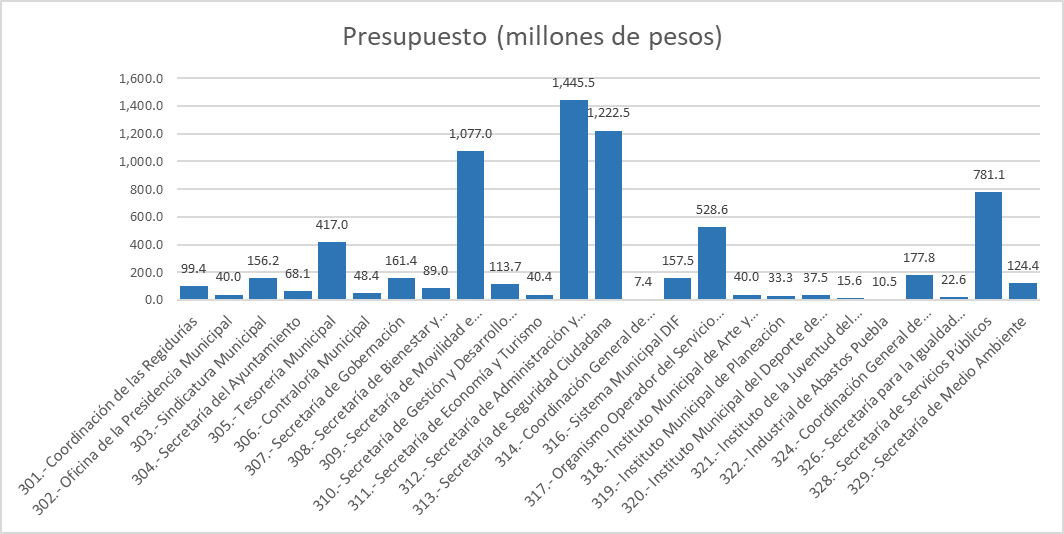 Fuente: Tesorería Municipal con base en la Estructura Orgánica del Ayuntamiento del Municipio de Puebla.Gráfica 2. Distribución del Presupuesto de Egresos 2024 por capítulo de gasto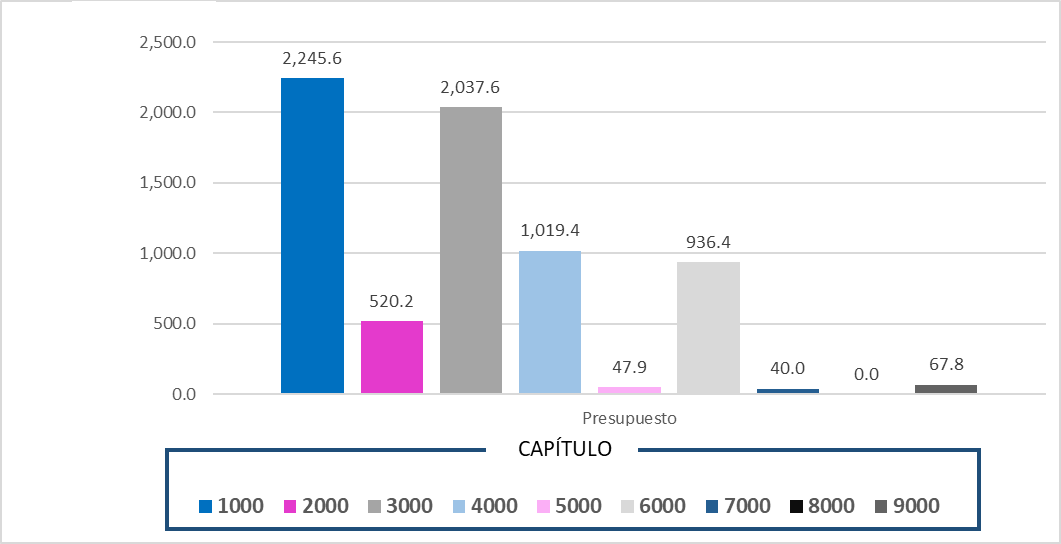 Fuente: Tesorería Municipal con base en el Clasificador por Objeto del Gasto Publicado en el DOF el 09 de diciembre de 2009, última reforma publicada en el DOF del 22 de diciembre de 2014.62	(Séptima Sección)	Periódico Oficial del Estado de Puebla	Viernes 29 de diciembre de 2023Cuadro 7. Erogaciones para Organismos Públicos DescentralizadosFuente: Tesorería Municipal con base en la Clasificación Administrativa publicada en el DOF del 07 de julio de 2011; Clasificador por Objeto del Gasto Publicado en el DOF el 09 de diciembre de 2009, última reforma publicada en el DOF del 22 de diciembre de 2014, y en el Criterio 37 del Barómetro de Información Presupuestal Municipal 2022 (BIPM)Viernes 29 de diciembre de 2023	Periódico Oficial del Estado de Puebla	(Séptima Sección)	63Cuadro 8. Clasificación Administrativa64	(Séptima Sección)	Periódico Oficial del Estado de Puebla	Viernes 29 de diciembre de 2023Viernes 29 de diciembre de 2023	Periódico Oficial del Estado de Puebla	(Séptima Sección)	65Fuente: Tesorería Municipal con base en la Clasificación Administrativa, publicada en el DOF del 07 de julio de 2011, y en los Criterios 29, 34 y 35 del Catálogo de Criterios de Evaluación del BIPM 2022.Cuadro 9. Resumen de la Clasificación AdministrativaFuente: Tesorería Municipal con base en la Clasificación Administrativa, publicada en el DOF del 07 de julio de 2011, y en el Criterio 29 del Catálogo de Criterios de Evaluación del BIPM 2022.66	(Séptima Sección)	Periódico Oficial del Estado de Puebla	Viernes 29 de diciembre de 2023Cuadro 10. Clasificación FuncionalFuente: Tesorería Municipal con base en la Clasificación Funcional del Gasto, publicada en el DOF el 10 de junio de 2010, última reforma del DOF del 27 de diciembre de 2010, y en el Criterio 32 del Catálogo de Criterios de Evaluación del BIPM 2022.Viernes 29 de diciembre de 2023	Periódico Oficial del Estado de Puebla	(Séptima Sección)	67Cuadro 11. Clasificación ProgramáticaFuente: Tesorería Municipal con base en la Clasificación Programática (Tipología general) publicada en el DOF del 08 de agosto de 2013, y en los Criterios 31 y 73 del Catálogo de Criterios de Evaluación del BIPM 2022.68	(Séptima Sección)	Periódico Oficial del Estado de Puebla	Viernes 29 de diciembre de 2023Gráfica 3. Presupuesto de Egresos 2024 por Clasificación Programática CONAC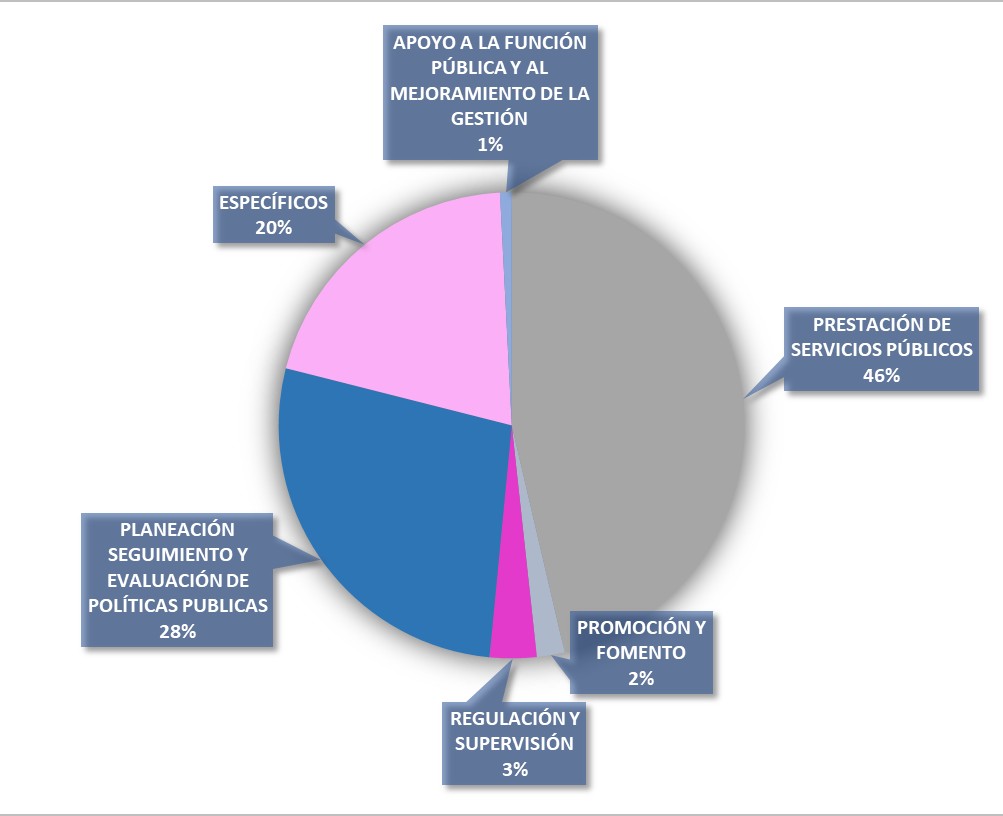 Cuadro 12. Presupuesto de Egresos 2024 por Dependencia y Programa CONACFuente: Tesorería Municipal con base en la Clasificación Programática (Tipología general) publicada en el DOF del 10 de junio de 2010, y en los Criterios 31 y 73 del Barómetro de Información Presupuestal Municipal 2022 (BIPM)Cuadro 13. Clasificación por Programa de la Auditoría Superior del Estado de Puebla (primera parte)Cuadro 13. Clasificación por Programa de la Auditoría Superior del Estado de Puebla (segunda parte)Fuente: Tesorería Municipal con base en los programas de la Auditoría Superior del Estado de Puebla y en los criterios 31 y 73 del Catálogo de Criterios de Evaluación del BIPM 2022.Viernes 29 de diciembre de 2023	Periódico Oficial del Estado de Puebla	(Séptima Sección)	71Gráfica 4. Presupuesto de Egresos 2024 por Programa de la Auditoría Superior del Estado de Puebla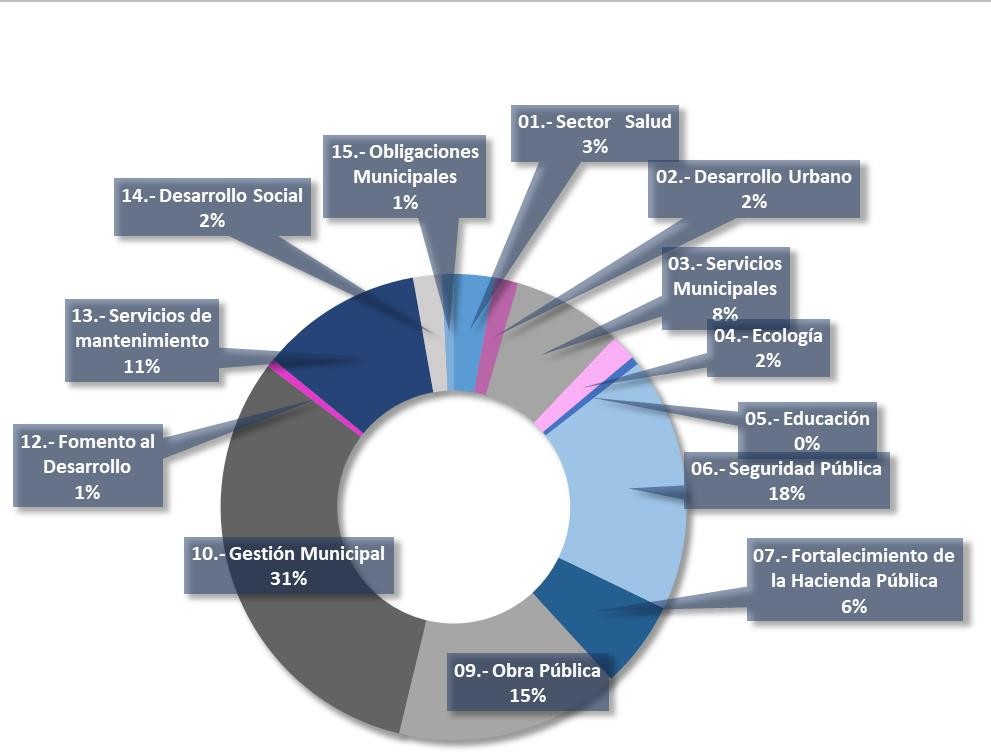 Fuente: Tesorería Municipal con base en los programas de la Auditoría Superior del Estado de Puebla.72	(Séptima Sección)	Periódico Oficial del Estado de Puebla	Viernes 29 de diciembre de 2023Cuadro 14. Clasificación EconómicaViernes 29 de diciembre de 2023	Periódico Oficial del Estado de Puebla	(Séptima Sección)	7374	(Séptima Sección)	Periódico Oficial del Estado de Puebla	Viernes 29 de diciembre de 2023Fuente: Tesorería Municipal con base en la  Clasificación Económica de los Ingresos, de los Gastos y del Financiamiento de los Entes Públicos, pu blicada en el DOF del 23 de junio de 2011.Cuadro 15. Gasto de Comunicación SocialFuente: Tesorería Municipal con base en el Clasificador por Objeto del Gasto publicado en el Diario Oficial de la Federación el 09 de diciembre de 2009, última reforma publicada DOF 22-12-2014, y en el Criterio 65 del Catálogo de Criterios de Evaluación del BIPM 2022Cuadro 16. Pensiones y JubilacionesFuente: Tesorería Municipal con base en el Clasificador por Objeto del Gasto publicado en el Diario Oficial de la Federación el 09 de diciembre de 2009, última reforma publicada DOF 22-12-2014, y en el Criterio 42 del Catálogo de Criterios de Evaluación del BIPM 2022Viernes 29 de diciembre de 2023	Periódico Oficial del Estado de Puebla	(Séptima Sección)	75Cuadro 17. Formato 8 Informe sobre Estudios actuarialesFuente: Dirección de Recursos Humanos de la Secretaría de Administración y Tecnologías de la Información, con base en Artículo 18 fracción IV de la Ley de Disciplina Financiera de las Entidades Federativas y los Municipios76	(Séptima Sección)	Periódico Oficial del Estado de Puebla	Viernes 29 de diciembre de 2023Cuadro 18. Coordinación General de TransparenciaFuente: Tesorería Municipal con base en la Clasificación Administrativa publicada el 07 de julio de 2011, y en el Criterio 36 del Catálogo de Criterios de Evaluación del BIPM 2022Cuadro 19. Monto para pago de Justicia MunicipalFuente: Tesorería Municipal con base en el Clasificación Administrativa publicada en el Diario Oficial de la Federación el 07 de julio del 2011, y en el Criterio 77 del Catálogo de Criterios de Evaluación del BIPM 2022Viernes 29 de diciembre de 2023	Periódico Oficial del Estado de Puebla	(Séptima Sección)	77Cuadro 20. Erogaciones para Autoridades Auxiliares MunicipalesFuente: Tesorería Municipal con base en Criterio 64 del Catálogo de Criterios de Evaluación del BIPM 2022Cuadro 21. Subsidios y ayudas socialesFuente: Tesorería Municipal con base en el Clasificador por Objeto del Gasto, publicado en el DOF el 09 de diciembre de 2009, última reforma publicada en el DOF del 22 de diciembre de 2014, y de los Criterios 68, 69, y 70 del Catálogo de Criterios de Evaluación del BIPM 2022Cuadro 22. Compromisos PlurianualesFuente: Tesorería Municipal con base en el Criterio 74 del Catálogo de Criterios de Evaluación del BIPM 2022Cuadro 23. Rubros a los que serán destinados los recursos provenientes del Fondo de Aportaciones para la Infraestructura Social Municipal (FAISMUN) y del Fondo de Aportaciones para el Fortalecimiento de los Municipios y de las Demarcaciones Territoriales del Distrito Federal (FORTAMUN-DF)Fuente: Tesorería Municipal con base en Ley de Coordinación Fiscal y los Criterios 62 y 63 del Catálogo de Criterios de Evaluación del BIPM 2022Cuadro 24. Distribución de los recursos provenientes del Fondo de Aportaciones para la Infraestructura Social Municipal (FAISMUN) y del Fondo de Aportaciones para el Fortalecimiento de los Municipios y de las Demarcaciones Territoriales del Distrito Federal (FORTAMUN-DF) por capítulo del gastoFuente: Tesorería Municipal con base en Ley de Coordinación Fiscal y los Criterios 62 y 63 del Catálogo de Criterios de Evaluación del BIPM 2022Cuadro 25. Programas Presupuestarios por dependencias municipales y organismos públicos descentralizados con presupuesto Coordinación de RegiduríasPresidencia MunicipalSindicatura MunicipalSecretaría del AyuntamientoTesorería MunicipalContraloría MunicipalSecretaría de GobernaciónSecretaría de Bienestar y Participación CiudadanaSecretaría de Movilidad e InfraestructuraSecretaría de Gestión y Desarrollo UrbanoGerencia del Centro Histórico y Patrimonio CulturalSecretaría de Economía y TurismoSecretaría de Administración y Tecnologías de la InformaciónSecretaría de Seguridad CiudadanaCoordinación General de Transparencia y Municipio AbiertoSistema Municipal DIFOrganismo Operador del Servicio de Limpia del Municipio de PueblaInstituto Municipal de Arte y Cultura de PueblaInstituto Municipal de PlaneaciónInstituto Municipal del Deporte de PueblaInstituto de la Juventud del Municipio de PueblaIndustrial de Abastos PueblaCoordinación General de Comunicación SocialSecretaría para la Igualdad Sustantiva de GéneroSecretaría de Servicios PúblicosSecretaría de Medio AmbienteFuente: Instituto Municipal de Planeación (IMPLAN), con base en el artículo 134 de la Constitución Política de los Estados Unidos Mexicanos y en el artículo 61 fracción II, inciso a) de la Ley General de Contabilidad Gubernamental y en el Criterio 73 Catálogo de Criterios de Evaluación del BIPM 2022Viernes 29 de diciembre de 2023	Periódico Oficial del Estado de Puebla	(Séptima Sección)	93Cuadro 26. Resultados de la Evaluación del Tercer Trimestre 2023 de Programas Presupuestarios Desempeño de los ComponentesEl orden de las dependencias y entidades está de acuerdo al de mayor porcentaje de componentes en estado insatisfactorioFuente: Fuente: Instituto Municipal de Planeación (IMPLAN), con base en los artículos 54 y 61 fracción II apartado c) de la Ley General de Contabilidad Gubernamental.Cuadro 27. Listado de programas presupuestarios, así como sus indicadores estratégicos y de gestión a nivel de componente 2024Fuente: Instituto Municipal de Planeación (IMPLAN), con base en el artículo 61 fracción II, inciso b) de la Ley General de Contabilidad Gubernamental y en el Criterio 73 Catálogo de Criterios de Evaluación del BIPM 2022Cuadro 28. Actividades emblemáticas de las Dependencias y Organismos Descentralizados (Prioridades de Gasto)Fuente: Instituto Municipal de Planeación (IMPLAN), con base en el artículo 61 fracción II, inciso a) de la Ley General de Contabilidad GubernamentalPrioridades del Gasto, conforme al Plan Municipal de Desarrollo 2021-2024 (Emblemáticas)Actividades Emblemáticas por Dependencia y Entidad, 2024Fuente: Instituto Municipal de Planeación (IMPLAN), con base en el artículo 61 fracción II, inciso a) de la Ley General de Contabilidad GubernamentalResumen de Actividades EmblemáticasFuente: Instituto Municipal de Planeación (IMPLAN), con base en el artículo 61 fracción II, inciso a) de la Ley General de Contabilidad Gubernamental114	(Séptima Sección)	Periódico Oficial del Estado de Puebla	Viernes 29 de diciembre de 2023Cuadro 29. Personal de la Administración Pública Municipal centralizadaFuente: Dirección de Recursos Humanos de la Secretaría de Administración y Tecnologías de la Información con base en el Criterios 38 del Catálogo de Criterios de Evaluación del BIPM 2022Cuadro 30. Tabulador del Personal Operativo de la Secretaría de Seguridad CiudadanaNota:El presente número de plazas, no considera las promociones de grados que pudieran aprobarse en el ejercicio fiscal 2024.Fuente: Dirección de Recursos Humanos de la Secretaría de Administración y Tecnologías de la Información, con base en los Criterio 39, 45 y 47 del Catálogo de Criterios de Evaluación del BIPM 2022Cuadro 31. Tabulador de plazas personal de confianzaFuente: Dirección de Recursos Humanos de la Secretaría de Administración y Tecnologías de la Información, con base en los Criterios 39 y 40 del Catálogo de Criterios de Evaluación del BIPM 2022Cuadro 32. Desglose de remuneraciones del personal de confianza (Primera Parte)Cuadro 32. Desglose de remuneraciones del personal de confianza (Segunda Parte)Los calculos de impuestos se realizaron con las tablas vigentes de 2023, por lo que en los importes netos podrían variar si las tablas cambian para el ejercicio 2024. Para efecto de los límites se consideran los importes brutos. No incluye el seguro de separación individualizado que se otorga al personal de estructura. Las compensaciones extraordinarias que se otorgan en función de la relación laboral al personal, no se incorporan a la remuneración mensual ni el Bono Trianual (en tanto se cumpla con las condiciones generales de trabajo y/o los lineamientos que autorice el Presidente Municipal a propuesta del Titular de la Secretaría de Administración y Tecnologías de la Información)Fuente: Dirección de Recursos Humanos de la Secretaría de Administración y Tecnologías de la Información, con base en el Criterio 41 del Catálogo de Criterios de Evaluación del BIPM 2022Viernes 29 de diciembre de 2023	Periódico Oficial del Estado de Puebla	(Séptima Sección)	123Cuadro 33. Personal de Base Sindicalizado y No SindicalizadoCláusula 79 CGT:Nota: El No. de trabajadores podrá cambiar de acuerdo a las Condiciones Generales de Trabajo Vigentes para el ejercicio 2024Fuente: Dirección de Recursos Humanos de la Secretaría de Administración y Tecnologías de la Información, con base en el Criterio 39 del Catálogo de Criterios de Evaluación del BIPM 2022Cuadro 34. Personal Pensionado e Incapacitado PermanenteFuente: Dirección de Recursos Humanos de la Secretaría de Administración y Tecnologías de la Información, con base en el Criterio 42 del Catálogo de Criterios de Evaluación del BIPM 2022Cuadro 35. Prestaciones SindicalesFuente: Dirección de Recursos Humanos de la Secretaría de Administración y Tecnologías de la Información, con base en los Criterios 43 y 44 del Catálogo de Criterios de Evaluación del BIPM 2022Viernes 29 de diciembre de 2023	Periódico Oficial del Estado de Puebla	(Séptima Sección)	129Cuadro 36. Montos máximos y mínimos de Adjudicación para Adquisiciones, Arrendamientos y Servicios 2024Fuente: Tesorería con base en el Criterio 85 del Catálogo de Criterios de Evaluación del BIPM 2022Cuadro 37. Montos máximos y mínimos de Adjudicación para Obra Pública y Servicios relacionados 2024Fuente: Tesorería con base en el Criterio 85 del Catálogo de Criterios de Evaluación del BIPM 2022Cuadro 38. Fideicomisos PúblicosFuente: Tesorería con base en el Criterio 66 y 67 del Catálogo de Criterios de Evaluación del BIPM 2022Cuadro 39. Anexo transversal para la atención de niñas, niños y adolescentes del Municipio de Puebla Programa Municipal de Protección Integral de los Derechos de las Niñas, Niños y Adolescentes (PROMUPINNA)Fuente: Instituto Municipal de Planeación (IMPLAN), con base en el Artículo 2 de la Ley General de los Derechos de Niñas, Niños y Adolescentes; y el Criterio 76 del Catálogo de Criterios de Evaluación del BIPM 2022Cuadro 40. Saldo de deuda públicaFuente: Tesorería Municipal.- Notas a los Estados Financieros al 30 de noviembre de 2022, formato denominado Endeudamiento Neto al 30 de noviembre de 2022 y formato denominado Intereses de la Deuda al 30 de noviembre de 2022, con base en los criterios 50, 51, 54, 55, 56, 57, 59 y 61 del Catálogo de Criterios de Evaluación del BIPM 2022Cuadro 41. Monto asignado para pago de deuda públicaFuente: Tesorería Municipal con base en los criterios 52, 53, y 58 del Catálogo de Criterios de Evaluación del BIPM 2022.TOMO DLXXXIV“CUATRO VECES HEROICA PUEBLA DE ZARAGOZA”VIERNES 29 DE DICIEMBRE DE 2023NÚMERO 20 SÉPTIMA SECCIÓNResumen: Marco Macroeconómico, 2023e – 2024eResumen: Marco Macroeconómico, 2023e – 2024eResumen: Marco Macroeconómico, 2023e – 2024eIndicadorCGPE-241CGPE-241Indicador2023e2024eProducto Interno Bruto (Crecimiento real %)2.5-3.52.5-3.5Precios al Consumidor (Inflación promedio)5.74.5Tipo de Cambio Nominal (fin de periodo, pesos por dólar)17.317.6Tipo de Cambio Nominal (promedio, pesos por dólar)17.517.1CETES 28 días (%, nominal fin de periodo)11.39.5Saldo de la Cuenta Corriente (millones de dólares)-13,177-14,954Mezcla Mexicana del Petróleo (precio promedio, dólares por barril)67.056.7Variables de apoyo:PIB de Estados Unidos (crecimiento % real)2.01.8Producción Industrial de Estados Unidos (crecimiento % real)0.52.0Inflación de Estados Unidos (promedio)3.82.4e/ Datos estimados por la SHCP.1/ SHCP, Criterios Generales de Política Económica 2024 (CGPE24).Municipio de PueblaMunicipio de PueblaMunicipio de PueblaMunicipio de PueblaMunicipio de PueblaProyecciones de Ingresos- LDFProyecciones de Ingresos- LDFProyecciones de Ingresos- LDFProyecciones de Ingresos- LDFProyecciones de Ingresos- LDF(PESOS)(PESOS)(PESOS)(PESOS)(PESOS)(CIFRAS NOMINALES)(CIFRAS NOMINALES)(CIFRAS NOMINALES)(CIFRAS NOMINALES)(CIFRAS NOMINALES)CONCEPTO20242025202620271. Ingresos de Libre Disposición (1=A+B+C+D+E+F+G+H+I+J+K+L)4,893,650,204.005,128,545,413.795,374,715,593.655,632,701,942.15A.	Impuestos1,157,812,349.001,213,387,341.751,271,629,934.161,332,668,171.00B.	Cuotas y Aportaciones de Seguridad Social----C.	Contribuciones de Mejoras2,800,390.002,934,808.723,075,679.543,223,312.16D.	Derechos588,885,752.00617,152,268.10646,775,576.96677,820,804.66E. Productos35,128,420.0036,814,584.1638,581,684.2040,433,605.04F.	Aprovechamientos155,976,107.00163,462,960.14171,309,182.22179,532,022.97G.	Ingresos por Ventas de Bienes y Prestación de Servicios----H.	Participaciones2,925,329,848.393,065,745,681.113,212,901,473.813,367,120,744.55I.	Incentivos Derivados de la Colaboración Fiscal27,717,337.6129,047,769.8230,442,062.7731,903,281.78J.	Transferencias y Asignaciones----K.	Convenios----L.	Otros Ingresos de LibreDisposición----2. Transferencias Federales Etiquetadas (2=A+B+C+D+E)2,021,217,060.002,118,235,478.882,219,910,781.872,326,466,499.40A.	Aportaciones2,021,217,060.002,118,235,478.882,219,910,781.872,326,466,499.40B.	Convenios----C.	Fondos Distintos de Aportaciones----D. Transferencias, Asignaciones, Subsidios y Subvenciones, y Pensiones y Jubilaciones----E. Otras Transferencias Federales Etiquetadas----3. Ingresos Derivados de Financiamientos (3=A)----A.	Ingresos Derivados de Financiamientos----4. Total de Ingresos Proyectados (4=1+2+3)6,914,867,264.007,246,780,892.677,594,626,375.527,959,168,441.55Datos Informativos1. Ingresos Derivados de Financiamientos con Fuente de Pago de Recursos de Libre Disposición.1. Ingresos Derivados de Financiamientos con Fuente de Pago de Recursos de Libre Disposición.1. Ingresos Derivados de Financiamientos con Fuente de Pago de Recursos de Libre Disposición.1. Ingresos Derivados de Financiamientos con Fuente de Pago de Recursos de Libre Disposición.1. Ingresos Derivados de Financiamientos con Fuente de Pago de Recursos de Libre Disposición.2. Ingresos derivados de Financiamientos con Fuente de Pago de Transferencias Federales Etiquetadas.2. Ingresos derivados de Financiamientos con Fuente de Pago de Transferencias Federales Etiquetadas.2. Ingresos derivados de Financiamientos con Fuente de Pago de Transferencias Federales Etiquetadas.2. Ingresos derivados de Financiamientos con Fuente de Pago de Transferencias Federales Etiquetadas.2. Ingresos derivados de Financiamientos con Fuente de Pago de Transferencias Federales Etiquetadas.3. Ingresos Derivados de Financiamiento (3 = 1 + 2)3. Ingresos Derivados de Financiamiento (3 = 1 + 2)3. Ingresos Derivados de Financiamiento (3 = 1 + 2)3. Ingresos Derivados de Financiamiento (3 = 1 + 2)3. Ingresos Derivados de Financiamiento (3 = 1 + 2)Municipio de PueblaMunicipio de PueblaMunicipio de PueblaMunicipio de PueblaMunicipio de PueblaResultados de Ingresos- LDFResultados de Ingresos- LDFResultados de Ingresos- LDFResultados de Ingresos- LDFResultados de Ingresos- LDF(PESOS)(PESOS)(PESOS)(PESOS)(PESOS)CONCEPTO20202021202220231. Ingresos de Libre Disposición (1=A+B+C+D+E+F+G+H+I+J+K+L3,761,705,509.383,984,569,853.394,394,942,337.304,698,819,225.36A. Impuestos936,628,630.651,043,677,291.531,199,863,201.401,162,562,198.43B. Cuotas y Aportaciones de Seguridad Social----C. Contribuciones de Mejoras1,726,418.551,673,511.913,246,765.642,823,077.64D. Derechos469,955,704.10405,131,932.84482,821,950.27594,327,787.88E. Productos42,969,314.9439,865,292.8284,686,205.2977,314,796.48F. Aprovechamientos91,059,507.52121,855,859.35165,774,820.67181,387,215.49G. Ingresos por Ventas de Bienes y Prestación de Servicios43,091.58---H. Participaciones2,161,933,933.142,326,291,138.832,403,098,121.702,632,813,837.79I. Incentivos Derivados de laColaboración Fiscal16,646,693.1724,041,801.4227,717,337.6121,224,202.50J. Transferencias y Asignaciones----K. Convenios--3,117,011.305,483,803.69L. Otros Ingresos de Libre Disposición40,742,215.7322,033,024.6924,616,923.4220,882,305.462. Transferencias Federales Etiquetadas (2=A+B+C+D+E)1,438,986,113.451,400,736,291.731,638,220,638.171,890,139,409.41A. Aportaciones1,383,682,284.001,370,658,304.001,608,243,064.001,867,351,349.64B. Convenios3,571,716.6818,481,875.969,529,760.283,501,788.62C. Fondos Distintos de Aportaciones----D. Transferencias, Asignaciones,Subsidios y Subvenciones, y Pensiones y Jubilaciones-141,597.50--E. Otras Transferencias Federales Etiquetadas51,732,112.7711,454,514.2720,447,813.8919,286,271.153. Ingresos Derivados deFinanciamientos (3=A)--137,425,999.86-A. Ingresos Derivados deFinanciamientos--137,425,999.86-4. Total de Resultados de Ingresos(4=1+2+3)5,200,691,622.835,385,306,145.126,170,588,975.336,588,958,634.77Datos Informativos1. Ingresos Derivados de Financiamientos con Fuente de Pago de Recursos de Libre Disposición1. Ingresos Derivados de Financiamientos con Fuente de Pago de Recursos de Libre Disposición1. Ingresos Derivados de Financiamientos con Fuente de Pago de Recursos de Libre Disposición1. Ingresos Derivados de Financiamientos con Fuente de Pago de Recursos de Libre Disposición1. Ingresos Derivados de Financiamientos con Fuente de Pago de Recursos de Libre Disposición2. Ingresos derivados de Financiamientos con Fuente de Pago de Transferencias Federales Etiquetadas2. Ingresos derivados de Financiamientos con Fuente de Pago de Transferencias Federales Etiquetadas2. Ingresos derivados de Financiamientos con Fuente de Pago de Transferencias Federales Etiquetadas2. Ingresos derivados de Financiamientos con Fuente de Pago de Transferencias Federales Etiquetadas2. Ingresos derivados de Financiamientos con Fuente de Pago de Transferencias Federales Etiquetadas3. Ingresos Derivados de Financiamiento (3 = 1 + 2)3. Ingresos Derivados de Financiamiento (3 = 1 + 2)3. Ingresos Derivados de Financiamiento (3 = 1 + 2)3. Ingresos Derivados de Financiamiento (3 = 1 + 2)3. Ingresos Derivados de Financiamiento (3 = 1 + 2)FUENTE DE FINANCIAMIENTOMONTOTotal6,914,867,264.00Recursos Fiscales1,940,603,018.00Participaciones Federales 20242,953,047,186.00FAISMUN446,890,392.00FORTAMUN1,574,326,668.00MUNICIPIO DE PUEBLAMUNICIPIO DE PUEBLAIngreso EstimadoIniciativa de Ley de Ingresos para el Ejercicio Fiscal 2024Iniciativa de Ley de Ingresos para el Ejercicio Fiscal 2024Ingreso EstimadoTOTAL6,914,867,264.001Impuestos1,157,812,349.001.1Impuestos sobre los Ingresos49,367,905.001.1.1Sobre Diversiones y Espectáculos Públicos14,809,876.001.1.2Sobre Rifas, Loterías, Sorteos, Concursos y toda clase de juegos permitidos34,558,029.001.2Impuestos sobre el Patrimonio1,044,662,443.001.2.1Predial788,641,198.001.2.2Sobre Adquisición de Bienes Inmuebles256,021,245.001.3Impuestos sobre la producción, el consumo y las transacciones-1.4Impuestos al Comercio Exterior-1.5Impuestos Sobre Nóminas y Asimilables-1.6Impuestos Ecológicos-1.7Accesorios de Impuestos63,782,001.001.7.1Predial45,936,704.001.7.2Sobre Adquisición de Bienes Inmuebles17,845,297.001.8Otros Impuestos-1.9Impuestos no comprendidos en las fracciones de la ley de Ingresos causadas en ejercicios fiscales anteriores pendientes de liquidación o pago-2Cuotas y Aportaciones de Seguridad Social-2.1Aportaciones para Fondos de Vivienda-2.2Cuotas para el Seguro Social-2.3Cuotas de Ahorro para el Retiro-2.4Otras Cuotas y Aportaciones para la Seguridad Social-2.5Accesorios-3Contribuciones de Mejoras2,800,390.003.1Contribuciones de Mejoras por obras Públicas2,800,390.003.9Contribuciones de Mejoras no comprendidas en las fracciones de la ley de Ingresos causadas en ejercicios fiscales anteriores pendientes de liquidación o pago-4Derechos588,885,752.004.1Derechos por el uso, goce, aprovechamiento o explotación de bienes de dominio público42,980,354.004.1.1Por Ocupación de Espacios42,980,354.004.2Derechos a los Hidrocarburos (Derogado)-4.3Derechos por prestación de servicios279,218,070.004.3.1Servicios de Alumbrado Público96,000,000.004.3.2Derechos por servicios prestados por la Secretaría de Infraestructura y Servicios Públicos-4.3.3Derechos por servicios en panteones6,907,167.004.3.4Servicio de recolección, transporte y disposición final de desechos sólidos161,513,810.004.3.5Servicios de centros antirrábicos299,004.004.3.6Servicios prestados por la Tesorería9,251,430.004.3.7Servicios prestados por la Contraloría5,246,659.004.4Otros Derechos234,159,343.004.4.1Otorgamiento de Licencias y Refrendos59,874,007.004.4.2Por Obras Materiales119,705,904.004.4.3Por certificados y constancias25,957,008.004.4.4Por anuncios y refrendos28,622,424.004.5Accesorios32,527,985.004.5.1Servicio de recolección, transporte y disposición final de desechos sólidos6,570,373.004.5.2Gastos de Notificación Ejecución Limpia139,529.004.5.3Intereses Pago Parcialidades Limpia40,206.004.5.4Multa Giro Comercial3,591,899.004.5.5Multa SDUS1,476,207.004.5.6Multa Vía Pública97,623.004.5.7Multa Limpia714,998.004.5.8Multa Anuncios Publicitarios214,692.004.5.9Multa Contaminación Ambiental45,000.004.5.10Multa Unidad Normatividad Comercial12,075,000.004.5.11Multa Protección Civil3,500,000.004.5.12Intereses Pago Parcialidades Derechos365,401.004.5.13Otros créditos3,697,057.004.9Derechos no comprendidos en las fracciones de la Ley de Ingresos causadas en ejercicios fiscales anteriores pendiente de liquidación o pagos-5Productos35,128,420.005.1Productos de tipo corriente35,128,420.005.1.1Por venta de información del sistema geográfico834,268.005.1.2Por exámenes y venta de formas oficiales3,791,165.005.1.3Por impartición de cursos y/o talleres585,172.005.1.4Otros productos5,523,929.005.1.5Intereses24,393,886.005.2Productos de capital (Derogado)-5.9Productos no comprendidos en las fracciones de la Ley de Ingresos causadas en ejercicios fiscales anteriores pendiente de liquidación o pago-6Aprovechamientos155,976,107.006.1Aprovechamientos de tipo corriente155,976,107.006.1.1Sanciones multas municipales145,290,694.006.1.2Reintegros e Indemnizaciones10,185,413.006.1.3Venta de muebles / inmuebles500,000.006.2Aprovechamientos Patrimoniales-6.3Accesorios de Aprovechamientos-6.9Aprovechamientos no comprendidos en las fracciones de la Ley de Ingresos causadas en Ejercicios Fiscales Anteriores Pendiente de Liquidación o Pago-7Ingresos por Venta de bienes y servicios-7.1Ingresos por ventas de bienes y Prestación de servicios de Instituciones Públicas de Seguridad Social-7.2Ingresos por Venta de Bienes y Prestación de Servicios de Empresas Productivas del Estado-7.3Ingresos por venta de Bienes y Prestación de Servicios de Entidades Paraestatales y Fideicomisos No Empresariales y No Financieros-7.4Ingresos por Venta de Bienes y Prestación de Servicios de Entidades Paraestatales Empresariales No Financieras con Participación Estatal Mayoritaria-7.5Ingresos por Venta de Bienes y Prestación de Servicios de Entidades Paraestatales Empresariales Financieras Monetarias con Participación Estatal Mayoritaria-7.6Ingresos por Venta de Bienes y Prestación de Servicios de Entidades Paraestatales Empresariales Financieras No Monetarias con Participación Estatal Mayoritaria-7.7Ingresos por Venta de Bienes y Prestación de Servicios de Fideicomisos Financieros Públicos con Participación Estatal Mayoritaria-7.8Ingresos por Venta de Bienes y Prestación de Servicios de los Poderes Legislativo y Judicial y de los Órganos Autónomos-7.9Otros Ingresos-8Participaciones y Aportaciones4,974,264,246.008.1Participaciones2,953,047,186.008.2Aportaciones2,021,217,060.008.3Convenios-8.4Incentivos Derivados de la Colaboración Fiscal-8.5Fondos Distintos de Aportaciones-9Transferencias, Asignaciones, Subsidios y Otras Ayudas-9.1Transferencias y Asignaciones-9.2Transferencias al Resto del Sector Público (Derogado)-9.3Subsidios y Subvenciones-9.4Ayudas sociales (Derogado)-9.5Pensiones y Jubilaciones-9.6Transferencias a Fideicomisos, Mandatos y Análogos (Derogado)-9.7Transferencias del Fondo Mexicano del Petróleo para la Estabilización y el Desarrollo-0Ingresos Derivados de Financiamientos-0.1Endeudamiento Interno-0.2Endeudamiento Externo-0.3Financiamiento Interno-H. AYUNTAMIENTO DEL MUNICIPIO DE PUEBLAH. AYUNTAMIENTO DEL MUNICIPIO DE PUEBLAH. AYUNTAMIENTO DEL MUNICIPIO DE PUEBLAH. AYUNTAMIENTO DEL MUNICIPIO DE PUEBLAH. AYUNTAMIENTO DEL MUNICIPIO DE PUEBLAProyecciones de Egresos - LDFProyecciones de Egresos - LDFProyecciones de Egresos - LDFProyecciones de Egresos - LDFProyecciones de Egresos - LDF(PESOS)(PESOS)(PESOS)(PESOS)(PESOS)(CIFRAS NOMINALES)(CIFRAS NOMINALES)(CIFRAS NOMINALES)(CIFRAS NOMINALES)(CIFRAS NOMINALES)Concepto20242025202620271. Gasto No Etiquetado (1=A+B+C+D+E+F+G+H+I)4,893,650,204.005,113,864,463.185,343,988,364.025,584,467,840.40A. Servicios Personales1,537,834,445.001,607,036,995.031,679,353,659.801,754,924,574.49B. Materiales y Suministros440,181,258.00459,989,414.61480,688,938.27502,319,940.49C. Servicios Generales1,624,904,862.001,698,025,580.791,774,436,731.931,854,286,384.86D. Transferencias, Asignaciones, Subsidios yOtras Ayudas683,247,989.00713,994,148.51746,123,885.19779,699,460.02E. Bienes Muebles,Inmuebles e Intangibles47,859,836.0050,013,528.6252,264,137.4154,616,023.59F. Inversión Pública519,621,814.00543,004,795.63567,440,011.43592,974,811.95G. Inversiones Financieras yOtras Provisiones40,000,000.0041,800,000.0043,681,000.0045,646,645.00H. Participaciones yAportaciones0.000.000.000.00I. Deuda Pública0.000.000.000.002. Gasto Etiquetado(2=A+B+C+D+E+F+G+H+I)2. Gasto Etiquetado(2=A+B+C+D+E+F+G+H+I)2,021,217,060.002,112,171,827.702,207,219,559.952,306,544,440.14A. Servicios Personales707,770,966.00739,620,659.47772,903,589.15807,684,250.66B. Materiales y Suministros80,000,000.0083,600,000.0087,362,000.0091,293,290.00C. Servicios Generales412,716,657.00431,288,906.57450,696,907.36470,978,268.19D. Transferencias, Asignaciones, Subsidios yOtras Ayudas336,107,611.00351,232,453.50367,037,913.90383,554,620.03E. Bienes Muebles,Inmuebles e Intangibles-0.000.000.00F. Inversión Pública416,784,084.00435,539,367.78455,138,639.33475,619,878.10G. Inversiones Financieras yOtras Provisiones0.000.000.000.00H. Participaciones yAportaciones0.000.000.000.00I. Deuda Pública67,837,742.0070,890,440.3974,080,510.2177,414,133.173. Total de EgresosProyectados (3 = 1 + 2)3. Total de EgresosProyectados (3 = 1 + 2)6,914,867,264.007,226,036,290.887,551,207,923.977,891,012,280.55H. AYUNTAMIENTO DEL MUNICIPIO DE PUEBLAH. AYUNTAMIENTO DEL MUNICIPIO DE PUEBLAH. AYUNTAMIENTO DEL MUNICIPIO DE PUEBLAH. AYUNTAMIENTO DEL MUNICIPIO DE PUEBLAH. AYUNTAMIENTO DEL MUNICIPIO DE PUEBLAH. AYUNTAMIENTO DEL MUNICIPIO DE PUEBLAResultados de Egresos - LDFResultados de Egresos - LDFResultados de Egresos - LDFResultados de Egresos - LDFResultados de Egresos - LDFResultados de Egresos - LDF(PESOS)(PESOS)(PESOS)(PESOS)(PESOS)(PESOS)(CIFRAS NOMINALES)(CIFRAS NOMINALES)(CIFRAS NOMINALES)(CIFRAS NOMINALES)(CIFRAS NOMINALES)(CIFRAS NOMINALES)ConceptoConcepto20202021202220231. Gasto No Etiquetado(1=A+B+C+D+E+F+G+H+I)1. Gasto No Etiquetado(1=A+B+C+D+E+F+G+H+I)3,888,561,280.574,228,107,403.744,337,071,918.093,623,973,151.44A. Servicios Personales1,492,951,997.761,523,105,321.891,626,105,186.951,316,027,905.43B. Materiales y Suministros291,273,455.03352,941,292.45370,322,812.36114,465,169.44C. Servicios Generales1,029,653,391.441,022,709,386.371,361,407,284.571,042,309,607.75D. Transferencias, Asignaciones, Subsidios yOtras Ayudas611,857,928.79722,166,482.97700,641,278.98652,863,260.09E. Bienes Muebles, Inmuebles e Intangibles282,423,910.37134,815,866.8058,481,234.8645,798,003.08F. Inversión Pública179,581,210.14471,587,912.27220,114,120.37452,509,205.65G. Inversiones Financieras y Otras Provisiones2.000.000.000.00H. Participaciones y Aportaciones0.000.000.000.00I. Deuda Pública819,385.04781,140.990.000.002. Gasto Etiquetado(2=A+B+C+D+E+F+G+H+I)2. Gasto Etiquetado(2=A+B+C+D+E+F+G+H+I)1,431,594,117.211,495,087,472.991,558,949,446.911,584,946,464.54A. Servicios Personales382,455,759.86435,384,982.74377,110,635.96274,641,761.69B. Materiales y Suministros28,544,494.4518,705,378.72105,516,329.5657,038,244.93C. Servicios Generales158,418,140.63170,968,194.76287,361,428.74356,617,180.98D. Transferencias, Asignaciones, Subsidios y Otras Ayudas358,336,490.21342,619,422.81251,020,569.02261,541,670.00E. Bienes Muebles, Inmuebles e Intangibles19,241,643.260.00196,774,815.2053,512,893.27F. Inversión Pública387,166,823.41478,295,224.13321,716,368.80502,460,260.79G. Inversiones Financieras y Otras Provisiones0.000.000.000.00H. Participaciones y Aportaciones7,006,093.277,339,036.6219,449,299.632,816,994.30I. Deuda Pública90,424,672.1241,775,233.210.0076,317,458.583. Total del Resultado deEgresos (3=1+2)3. Total del Resultado deEgresos (3=1+2)5,320,155,397.785,723,194,876.735,896,021,365.005,208,919,615.98ConceptoConceptoANUALEneroFebreroMarzoAbrilMayoJunioTOTAL6,914,867,264.00212,145,266.00644,582,975.00618,422,988.00554,460,168.00561,830,918.00570,820,193.001Impuestos1,157,812,349.00129,118,021.00113,152,316.0087,109,563.0042,014,305.0049,559,550.0056,822,222.001.1Impuestos sobre los Ingresos49,367,905.002,975,209.004,117,774.003,285,938.004,741,337.004,778,638.003,912,234.001.1.1Sobre Diversiones y Espectáculos Públicos14,809,876.00456,902.001,538,633.00790,520.001,938,389.001,725,192.00855,973.001.1.2Sobre Rifas, Loterías, Sorteos, Concursos y toda clase de juegos permitidos34,558,029.002,518,307.002,579,141.002,495,418.002,802,948.003,053,446.003,056,261.001.2Impuestos sobre el Patrimonio1,044,662,443.00121,057,990.00103,065,419.0078,125,546.0033,525,601.0039,254,274.0048,260,828.001.2.1Predial788,641,198.00105,317,126.0077,135,645.0053,784,937.0020,124,033.0014,681,801.0018,938,169.001.2.2Sobre Adquisición de Bienes Inmuebles256,021,245.0015,740,864.0025,929,774.0024,340,609.0013,401,568.0024,572,473.0029,322,659.001.3Impuestos sobre la producción, el consumo y las transacciones-------1.4Impuestos al Comercio Exterior-------1.5Impuestos Sobre Nóminas y Asimilables-------1.6Impuestos Ecológicos-------1.7Accesorios de Impuestos63,782,001.005,084,822.005,969,123.005,698,079.003,747,367.005,526,638.004,649,160.001.7.1Predial45,936,704.004,058,297.003,937,092.004,132,605.002,482,470.002,205,789.002,853,679.001.7.2Sobre Adquisición de Bienes Inmuebles17,845,297.001,026,525.002,032,031.001,565,474.001,264,897.003,320,849.001,795,481.001.8Otros Impuestos-------1.9Impuestos no comprendidos en las fracciones de la ley de Ingresos causadas en ejercicios fiscales anteriores pendientes de liquidacióno pago.-------2Cuotas y Aportaciones de Seguridad Social-------2.1Aportaciones para Fondos de Vivienda-------2.2Cuotas para el Seguro Social-------2.3Cuotas de Ahorro para el Retiro-------2.4Otras Cuotas y Aportaciones para la Seguridad Social-------2.5Accesorios-------3Contribuciones de Mejoras2,800,390.00330,881.00186,007.00410,480.0095,109.00306,500.00209,503.003.1Contribuciones de Mejoras por obras Públicas2,800,390.00330,881.00186,007.00410,480.0095,109.00306,500.00209,503.003.9Contribuciones de Mejoras no comprendidas en las fracciones de la ley de Ingresos causadas en ejercicios fiscales anteriores pendientes de liquidación o pago-------4Derechos588,885,752.0061,777,682.0057,405,916.0056,506,518.0039,511,589.0038,598,846.0039,922,178.004.1Derechos por el uso, goce, aprovechamiento o explotación de bienes de dominio público42,980,354.004,615,255.004,062,112.004,067,765.003,800,738.003,994,208.003,839,913.004.1.1Por Ocupación de Espacios42,980,354.004,615,255.004,062,112.004,067,765.003,800,738.003,994,208.003,839,913.004.2Derechos a los Hidrocarburos (Derogado)-------4.3Derechos por prestación de servicios279,218,070.0030,082,199.0024,604,940.0019,933,710.0013,450,627.0012,527,331.0013,514,634.004.3.1Servicios de Alumbrado Público96,000,000.008,000,000.008,000,000.008,000,000.008,000,000.008,000,000.008,000,000.004.3.2Derechos por servicios prestados por la Secretaría de Infraestructura y Servicios Públicos-------4.3.3Derechos por servicios en panteones6,907,167.00758,143.00570,040.00787,479.00576,121.00544,212.00554,828.004.3.4Servicio de recolección, transporte y disposición final de desechos161,513,810.0020,233,502.0014,804,927.009,817,662.003,861,559.002,858,945.003,448,486.00ConceptoConceptoANUALEneroFebreroMarzoAbrilMayoJuniosólidos4.3.5Servicios de centros antirrábicos299,004.0020,800.0021,800.0021,845.0025,400.0025,500.0024,867.004.3.6Servicios prestados por la Tesorería9,251,430.00572,789.00666,249.00719,401.00642,053.00725,582.00755,177.004.3.7Servicios prestados por la Contraloría5,246,659.00496,965.00541,924.00587,323.00345,494.00373,092.00731,276.004.4Otros Derechos234,159,343.0024,417,044.0025,918,765.0028,262,764.0019,666,665.0019,507,904.0019,448,279.004.4.1Otorgamiento de Licencias y Refrendos59,874,007.0015,687,735.0014,943,315.0013,059,520.004,635,609.003,935,894.003,032,544.004.4.2Por Obras Materiales119,705,904.005,428,348.007,215,689.0010,628,921.0010,605,876.0010,721,170.0011,816,637.004.4.3Por certificados y constancias25,957,008.00915,759.001,374,559.002,189,121.002,039,978.002,465,638.002,213,896.004.4.4Por anuncios y refrendos28,622,424.002,385,202.002,385,202.002,385,202.002,385,202.002,385,202.002,385,202.004.5Accesorios32,527,985.002,663,184.002,820,099.004,242,279.002,593,559.002,569,403.003,119,352.004.5.1Servicio de recolección, transporte y disposición final de desechos sólidos6,570,373.001,021,400.00856,442.00734,674.00424,297.00372,237.00479,364.004.5.2Gastos de Notificación Ejecución Limpia139,529.0015,778.0013,071.008,954.008,480.008,927.006,589.004.5.3Intereses Pago Parcialidades Limpia40,206.0019.004,097.005,636.004,861.003,877.004,783.004.5.4Multa Giro Comercial3,591,899.00270,186.00291,103.00435,708.00464,340.00379,688.00405,713.004.5.5Multa SDUS1,476,207.0064,806.0087,687.00131,383.00131,087.00132,563.00146,587.004.5.6Multa Vía Pública97,623.00----5,691.006,260.004.5.7Multa Limpia714,998.0051,552.0039,438.0050,669.0029,103.0040,876.0039,445.004.5.8Multa Anuncios Publicitarios214,692.0017,891.0017,891.0017,891.0017,891.0017,891.0017,891.004.5.9Multa Contaminación Ambiental45,000.00--5,000.005,000.005,000.005,000.004.5.10Multa Unidad Normatividad Comercial12,075,000.00940,000.00940,000.00940,000.00955,000.00940,000.00940,000.004.5.11Multa Protección Civil3,500,000.0080,000.00150,000.00350,000.00320,000.00450,000.00450,000.004.5.12Intereses Pago Parcialidades Derechos365,401.00-9,338.0026,393.0053,311.0052,429.0043,821.004.5.13Otros créditos3,697,057.00201,552.00411,032.001,535,971.00180,189.00160,224.00573,899.004.9Derechos no comprendidos en las fracciones de la Ley de Ingresos causadas en ejercicios fiscales anteriores pendiente de liquidación o pagos-------5Productos35,128,420.002,468,353.003,968,030.003,448,902.002,936,988.004,291,147.004,790,633.005.1Productos de tipo corriente35,128,420.002,468,353.003,968,030.003,448,902.002,936,988.004,291,147.004,790,633.005.1.1Por venta de información del sistema geográfico834,268.0021,210.0051,529.0075,097.0073,599.0072,751.0071,776.005.1.2Por exámenes y venta de formas oficiales3,791,165.00381,485.00514,973.00720,940.00253,116.00484,612.00415,349.005.1.3Por impartición de cursos y/o talleres585,172.0091,000.0031,000.0031,000.0016,000.0031,000.0021,000.005.1.4Otros productos5,523,929.001,712.001,659,750.00222,954.00337,311.00116,021.00231,944.005.1.5Intereses24,393,886.001,972,946.001,710,778.002,398,911.002,256,962.003,586,763.004,050,564.005.2Productos de capital (Derogado)-------5.9Productos no comprendidos en las fracciones de la Ley de Ingresos causadas en ejercicios fiscales anteriores pendiente de liquidación o pago-------6Aprovechamientos155,976,107.0014,385,952.0013,971,711.0015,048,530.0014,003,184.0013,175,883.0013,176,666.006.1Aprovechamientos de tipo corriente155,976,107.0014,385,952.0013,971,711.0015,048,530.0014,003,184.0013,175,883.0013,176,666.006.1.1Sanciones multas municipales145,290,694.0013,068,021.0012,873,439.0012,604,441.0012,902,397.0012,714,635.0013,060,546.006.1.2Reintegros e Indemnizaciones10,185,413.001,317,931.001,096,272.002,362,089.001,013,787.00359,248.0014,120.006.1.3Venta de muebles / inmuebles500,000.00-2,000.0082,000.0087,000.00102,000.00102,000.006.2Aprovechamientos Patrimoniales-------ConceptoConceptoANUALEneroFebreroMarzoAbrilMayoJunio6.3Accesorios de Aprovechamientos-------6.9Aprovechamientos no comprendidos en las fracciones de la Ley de Ingresos causadas en Ejercicios Fiscales Anteriores Pendiente de Liquidación o Pago-------7Ingresos por Venta de bienes y servicios-------7.1Ingresos por ventas de bienes y Prestación de servicios de Instituciones Públicas de Seguridad Social-------7.2Ingresos por Venta de Bienes y Prestación de Servicios de Empresas Productivas del Estado-------7.3Ingresos por venta de Bienes y Prestación de Servicios deEntidades Paraestatales y Fideicomisos No Empresariales y No Financieros-------7.4Ingresos por Venta de Bienes y Prestación de Servicios de Entidades Paraestatales Empresariales No Financieras conParticipación Estatal Mayoritaria-------7.5Ingresos por Venta de Bienes y Prestación de Servicios de Entidades Paraestatales Empresariales Financieras Monetarias con Participación Estatal Mayoritaria-------7.6Ingresos por Venta de Bienes y Prestación de Servicios de Entidades Paraestatales Empresariales Financieras No Monetarias con Participación Estatal Mayoritaria-------7.7Ingresos por Venta de Bienes y Prestación de Servicios de Fideicomisos Financieros Públicos con Participación Estatal Mayoritaria-------7.8Ingresos por Venta de Bienes y Prestación de Servicios de los Poderes Legislativo y Judicial y de los Órganos Autónomos-------7.9Otros Ingresos-------8Participaciones y Aportaciones4,974,264,246.004,064,377.00455,898,995.00455,898,995.00455,898,993.00455,898,992.00455,898,991.008.1Participaciones2,953,047,186.004,064,377.00268,089,348.00268,089,348.00268,089,348.00268,089,347.00268,089,346.008.2Aportaciones2,021,217,060.00-187,809,647.00187,809,647.00187,809,645.00187,809,645.00187,809,645.008.3Convenios-------8.4Incentivos Derivados de la Colaboración Fiscal-------8.5Fondos Distintos de Aportaciones-------9Transferencias, Asignaciones, Subsidios y Otras Ayudas-------9.1Transferencias y Asignaciones-------9.2Transferencias al Resto del Sector Público (Derogado)-------9.3Subsidios y Subvenciones-------9.4Ayudas sociales (Derogado)-------9.5Pensiones y Jubilaciones-------9.6Transferencias a Fideicomisos, Mandatos y Análogos (Derogado)-------9.7Transferencias del Fondo Mexicano del Petróleo para la Estabilización y el Desarrollo-------0Ingresos Derivados de Financiamientos-------0.1Endeudamiento interno-------0.2Endeudamiento Externo-------0.3Financiamiento Interno-------ConceptoConceptoANUALJulioAgostoSeptiembreOctubreNoviembreDiciembreTOTAL6,914,867,264.00566,391,278.00564,761,438.00538,544,079.00541,276,158.00697,934,785.00843,697,018.001Impuestos1,157,812,349.0049,927,215.0052,703,558.0040,254,204.0041,059,313.00169,858,643.00326,233,439.001.1Impuestos sobre los Ingresos49,367,905.003,503,732.004,385,388.004,163,039.004,782,673.004,904,867.003,817,076.001.1.1Sobre Diversiones y Espectáculos Públicos14,809,876.00479,158.001,246,867.00931,200.001,835,190.001,227,430.001,784,422.001.1.2Sobre Rifas, Loterías, Sorteos, Concursos y toda clase de juegos permitidos34,558,029.003,024,574.003,138,521.003,231,839.002,947,483.003,677,437.002,032,654.001.2Impuestos sobre el Patrimonio1,044,662,443.0041,756,599.0044,065,110.0032,646,473.0033,029,694.00160,783,356.00309,091,553.001.2.1Predial788,641,198.0020,285,985.0015,489,525.0010,994,332.009,762,518.00146,998,482.00295,128,645.001.2.2Sobre Adquisición de Bienes Inmuebles256,021,245.0021,470,614.0028,575,585.0021,652,141.0023,267,176.0013,784,874.0013,962,908.001.3Impuestos sobre la producción, el consumo y las transacciones-------1.4Impuestos al Comercio Exterior-------1.5Impuestos Sobre Nóminas y Asimilables-------1.6Impuestos Ecológicos-------1.7Accesorios de Impuestos63,782,001.004,666,884.004,253,060.003,444,692.003,246,946.004,170,420.0013,324,810.001.7.1Predial45,936,704.003,480,701.002,602,252.002,651,702.002,506,624.003,096,876.0011,928,617.001.7.2Sobre Adquisición de Bienes Inmuebles17,845,297.001,186,183.001,650,808.00792,990.00740,322.001,073,544.001,396,193.001.8Otros Impuestos-------1.9Impuestos no comprendidos en las fracciones de la ley de Ingresos causadas en ejercicios fiscales anteriores pendientes de liquidación o pago.-------2Cuotas y Aportaciones de Seguridad Social-------2.1Aportaciones para Fondos de Vivienda-------2.2Cuotas para el Seguro Social-------2.3Cuotas de Ahorro para el Retiro-------2.4Otras Cuotas y Aportaciones para la Seguridad Social-------2.5Accesorios-------3Contribuciones de Mejoras2,800,390.00352,106.00305,002.00190,268.00113,120.00137,742.00163,672.003.1Contribuciones de Mejoras por obras Públicas2,800,390.00352,106.00305,002.00190,268.00113,120.00137,742.00163,672.003.9Contribuciones de Mejoras no comprendidas en las fracciones de la ley de Ingresos causadas en ejercicios fiscales anteriores pendientes de liquidación o pago-------4Derechos588,885,752.0039,614,459.0037,229,474.0030,712,983.0032,837,700.0060,577,478.0094,190,929.004.1Derechos por el uso, goce, aprovechamiento o explotación de bienes de dominio público42,980,354.004,157,923.003,863,476.002,316,360.002,600,512.002,749,868.002,912,224.004.1.1Por Ocupación de Espacios42,980,354.004,157,923.003,863,476.002,316,360.002,600,512.002,749,868.002,912,224.004.2Derechos a los Hidrocarburos (Derogado)-------4.3Derechos por prestación de servicios279,218,070.0013,530,613.0013,161,855.0012,369,560.0012,889,110.0041,013,884.0072,139,607.004.3.1Servicios de Alumbrado Público96,000,000.008,000,000.008,000,000.008,000,000.008,000,000.008,000,000.008,000,000.004.3.2Derechos por servicios prestados por la Secretaría de Infraestructura y Servicios Públicos-------4.3.3Derechos por servicios en panteones6,907,167.00539,226.00594,688.00398,247.00457,760.00524,912.00601,511.004.3.4Servicio de recolección, transporte y disposición final de desechos161,513,810.003,502,071.003,074,706.003,070,008.003,175,456.0031,222,163.0062,444,325.00ConceptoConceptoANUALJulioAgostoSeptiembreOctubreNoviembreDiciembresólidos4.3.5Servicios de centros antirrábicos299,004.0025,520.0026,917.0026,755.0027,300.0026,500.0025,800.004.3.6Servicios prestados por la Tesorería9,251,430.00708,753.00687,276.00762,817.001,111,076.001,061,536.00838,721.004.3.7Servicios prestados por la Contraloría5,246,659.00755,043.00778,268.00111,733.00117,518.00178,773.00229,250.004.4Otros Derechos234,159,343.0019,001,993.0017,236,694.0014,286,512.0015,175,769.0014,830,602.0016,406,352.004.4.1Otorgamiento de Licencias y Refrendos59,874,007.002,200,650.001,122,017.00731,277.00460,985.0048,515.0015,946.004.4.2Por Obras Materiales119,705,904.0011,666,738.009,429,679.009,233,656.0010,490,553.0010,617,396.0011,851,241.004.4.3Por certificados y constancias25,957,008.002,749,403.004,299,796.001,936,377.001,839,029.001,779,489.002,153,963.004.4.4Por anuncios y refrendos28,622,424.002,385,202.002,385,202.002,385,202.002,385,202.002,385,202.002,385,202.004.5Accesorios32,527,985.002,923,930.002,967,449.001,740,551.002,172,309.001,983,124.002,732,746.004.5.1Servicio de recolección, transporte y disposición final de desechos sólidos6,570,373.00505,982.00478,594.00290,733.00355,814.00257,471.00793,365.004.5.2Gastos de Notificación Ejecución Limpia139,529.005,253.006,803.006,777.007,208.009,393.0042,296.004.5.3Intereses Pago Parcialidades Limpia40,206.006,025.005,165.002,347.001,462.001,229.00705.004.5.4Multa Giro Comercial3,591,899.00273,578.00334,145.00144,500.00225,727.00130,818.00236,393.004.5.5Multa SDUS1,476,207.00144,668.00116,030.00113,520.00129,611.00131,235.00147,030.004.5.6Multa Vía Pública97,623.0013,564.0019,920.0012,512.0013,582.0013,582.0012,512.004.5.7Multa Limpia714,998.0040,658.0043,697.0067,041.0080,784.0075,801.00155,934.004.5.8Multa Anuncios Publicitarios214,692.0017,891.0017,891.0017,891.0017,891.0017,891.0017,891.004.5.9Multa Contaminación Ambiental45,000.005,000.005,000.005,000.00-5,000.005,000.004.5.10Multa Unidad Normatividad Comercial12,075,000.00940,000.00940,000.00940,000.001,200,000.001,200,000.001,200,000.004.5.11Multa Protección Civil3,500,000.00530,000.00630,000.00140,000.00140,000.00140,000.00120,000.004.5.12Intereses Pago Parcialidades Derechos365,401.0032,115.00147,994.00----4.5.13Otros créditos3,697,057.00409,196.00222,210.00230.00230.00704.001,620.004.9Derechos no comprendidos en las fracciones de la Ley de Ingresos causadas en ejercicios fiscales anteriores pendiente de liquidación o pagos-------5Productos35,128,420.004,601,973.004,441,102.00978,301.00858,702.00953,599.001,390,690.005.1Productos de tipo corriente35,128,420.004,601,973.004,441,102.00978,301.00858,702.00953,599.001,390,690.005.1.1Por venta de información del sistema geográfico834,268.0066,845.0079,397.0080,517.0066,862.00100,847.0073,838.005.1.2Por exámenes y venta de formas oficiales3,791,165.00278,918.00208,207.00135,391.00153,619.00125,645.00118,910.005.1.3Por impartición de cursos y/o talleres585,172.0011,000.0016,000.0033,851.0029,340.0073,138.00200,843.005.1.4Otros productos5,523,929.00147,567.0072,181.00648,027.00543,579.00595,804.00947,079.005.1.5Intereses24,393,886.004,097,643.004,065,317.0080,515.0065,302.0058,165.0050,020.005.2Productos de capital (Derogado)-------5.9Productos no comprendidos en las fracciones de la Ley de Ingresos causadas en ejercicios fiscales anteriores pendiente de liquidación o pago-------6Aprovechamientos155,976,107.0015,996,534.0014,183,311.0010,509,333.0010,508,333.0010,508,333.0010,508,337.006.1Aprovechamientos de tipo corriente155,976,107.0015,996,534.0014,183,311.0010,509,333.0010,508,333.0010,508,333.0010,508,337.006.1.1Sanciones multas municipales145,290,694.0013,099,890.0012,933,989.0010,508,333.0010,508,333.0010,508,333.0010,508,337.006.1.2Reintegros e Indemnizaciones10,185,413.002,804,644.001,217,322.00----6.1.3Venta de muebles / inmuebles500,000.0092,000.0032,000.001,000.00---6.2Aprovechamientos Patrimoniales-------6.3Accesorios de Aprovechamientos-------ConceptoConceptoANUALJulioAgostoSeptiembreOctubreNoviembreDiciembre6.9Aprovechamientos no comprendidos en las fracciones de la Ley de Ingresos causadas en Ejercicios Fiscales Anteriores Pendiente de Liquidación o Pago-------7Ingresos por Venta de bienes y servicios-------7.1Ingresos por ventas de bienes y Prestación de servicios de Instituciones Públicas de Seguridad Social-------7.2Ingresos por Venta de Bienes y Prestación de Servicios de Empresas Productivas del Estado-------7.3Ingresos por venta de Bienes y Prestación de Servicios de Entidades Paraestatales y Fideicomisos No Empresariales y No Financieros-------7.4Ingresos por Venta de Bienes y Prestación de Servicios de EntidadesParaestatales Empresariales No Financieras con Participación Estatal Mayoritaria-------7.5Ingresos por Venta de Bienes y Prestación de Servicios de Entidades Paraestatales Empresariales Financieras Monetarias con Participación Estatal Mayoritaria-------7.6Ingresos por Venta de Bienes y Prestación de Servicios de Entidades Paraestatales Empresariales Financieras No Monetarias con Participación Estatal Mayoritaria-------7.7Ingresos por Venta de Bienes y Prestación de Servicios de Fideicomisos Financieros Públicos con Participación Estatal Mayoritaria-------7.8Ingresos por Venta de Bienes y Prestación de Servicios de los Poderes Legislativo y Judicial y de los Órganos Autónomos-------7.9Otros Ingresos-------8Participaciones y Aportaciones4,974,264,246.00455,898,991.00455,898,991.00455,898,990.00455,898,990.00455,898,990.00411,209,951.008.1Participaciones2,953,047,186.00268,089,346.00268,089,346.00268,089,345.00268,089,345.00268,089,345.00268,089,345.008.2Aportaciones2,021,217,060.00187,809,645.00187,809,645.00187,809,645.00187,809,645.00187,809,645.00143,120,606.008.3Convenios-------8.4Incentivos Derivados de la Colaboración Fiscal-------8.5Fondos Distintos de Aportaciones-------9Transferencias, Asignaciones, Subsidios y Otras Ayudas-------9.1Transferencias y Asignaciones-------9.2Transferencias al Resto del Sector Público (Derogado)-------9.3Subsidios y Subvenciones-------9.4Ayudas sociales (Derogado)-------9.5Pensiones y Jubilaciones-------9.6Transferencias a Fideicomisos, Mandatos y Análogos (Derogado)-------9.7Transferencias del Fondo Mexicano del Petróleo para la Estabilización y el Desarrollo-------0Ingresos Derivados de Financiamientos-------0.1Endeudamiento interno-------0.2Endeudamiento Externo-------0.3Financiamiento Interno-------CONCEPTO DE GASTOENEROFEBREROMARZOABRILMAYOJUNIOTotal474,163,430.00597,683,101.00439,168,211.001,279,399,889.00444,781,037.00508,155,152.001000 SERVICIOS PERSONALES184,740,014.00155,794,688.00168,355,237.00163,057,842.00169,061,078.00169,073,910.001100 REMUNERACIONES AL PERSONAL DE CARÁCTER PERMANENTE60,912,500.0060,912,500.0060,912,500.0063,964,076.0061,670,004.0061,670,004.001200 REMUNERACIONES AL PERSONAL DE CARÁCTER TRANSITORIO1,055,714.001,055,714.001,055,714.001,055,714.001,055,714.001,055,714.001300 REMUNERACIONES ADICIONALES Y ESPECIALES31,172,457.0031,172,457.0031,172,457.0033,153,799.0035,174,973.0031,205,439.001400 SEGURIDAD SOCIAL45,959,316.0023,545,533.0025,959,315.0025,368,582.0026,172,549.0025,368,582.001500 OTRAS PRESTACIONES SOCIALES Y ECONOMICAS29,168,829.0022,558,260.0032,736,027.0022,815,727.0028,258,894.0033,105,227.001600 PREVISIONES7,128,132.007,128,158.007,128,158.007,128,158.007,128,158.007,128,158.001700 PAGO DE ESTIMULOS A SERVIDORES PUBLICOS9,343,066.009,422,066.009,391,066.009,571,786.009,600,786.009,540,786.002000 MATERIALES Y SUMINISTROS31,826,074.0047,079,260.0037,755,626.0037,073,247.0037,051,337.0059,572,591.002100 MATERIALES DE ADMINISTRACION, EMISION DE DOCUMENTOS Y ARTICULOS OFICIALES98,115.003,653,358.003,676,720.004,375,486.005,658,094.006,677,396.002200 ALIMENTOS Y UTENSILIOS1,331,783.001,282,415.001,331,723.00585,200.00510,344.00436,814.002300 MATERIAS PRIMAS Y MATERIALES DE PRODUCCION Y COMERCIALIZACION0.000.000.000.0040,000.000.002400 MATERIALES Y ARTICULOS DE CONSTRUCCION Y DE REPARACION27,332,354.002,852,914.005,296,162.001,872,219.00881,514.001,319,868.002500 PRODUCTOS QUIMICOS,FARMACEUTICOS Y DE LABORATORIO358,283.004,108,450.00717,870.00798,409.00874,850.00864,940.002600 COMBUSTIBLES, LUBRICANTES Y ADITIVOS276,963.0033,690,916.0024,631,716.0024,602,516.0024,601,716.0024,602,516.002700 VESTUARIO,BLANCOS,PRENDAS DE PROTECCION Y ARTICULOS DEPORTIVOS443,216.00152,880.00295,200.00317,580.0042,600.0024,366,341.002800 MATERIALES Y SUMINISTROS PARA SEGURIDAD0.000.000.000.000.000.002900 HERRAMIENTAS,REFACCIONES Y ACCESORIOS MENORES1,985,360.001,338,327.001,806,235.004,521,837.004,442,219.001,304,716.003000 SERVICIOS GENERALES131,288,550.00230,811,075.00129,544,511.00196,033,651.00155,487,640.00180,477,799.003100 SERVICIOS BÁSICOS33,109,027.0056,178,606.0053,401,213.0056,226,606.0053,401,663.0056,176,406.003200 SERVICIOS DE ARRENDAMIENTO327,436.0015,960,360.0010,524,788.0010,439,129.0021,931,071.0011,720,970.003300 SERVICIOS PROFESIONALES, CIENTÍFICOS, TÉCNICOS Y OTROS SERVICIOS24,920,357.0097,675,641.0015,671,480.0047,133,869.0024,425,170.0038,089,123.003400 SERVICIOS FINANCIEROS,BANCARIOS Y COMERCIALES34,265,006.002,911,626.002,211,626.003,014,126.003,023,666.004,072,859.003500 SERVICIOS DE INSTALACION,REPARACION,MANTENIMIENTO Y CONSERVACION29,514,207.0029,200,451.0017,760,151.0037,860,196.0024,121,711.0040,839,888.003600 SERVICIOS DE COMUNICACIÓN SOCIAL Y PUBLICIDAD0.0018,582,094.0019,162,894.0018,582,094.0018,582,094.0018,582,094.003700 SERVICIOS DE TRASLADO Y VIATICOS420,354.00508,505.00556,859.00541,155.00698,089.00632,383.003800 SERVICIOS OFICIALES1,053,091.003,548,663.003,302,901.003,340,293.002,361,011.002,459,408.003900 OTROS SERVICIOS GENERALES7,679,072.006,245,129.006,952,599.0018,896,183.006,943,165.007,904,668.004000 TRANSFERENCIAS, ASIGNACIONES, SUBSIDIOS Y OTRAS AYUDAS77,751,168.0086,248,596.00103,402,337.0079,735,268.0080,627,471.0081,012,268.004100 TRASNFERENCIAS INTERNAS Y ASIGNACIONES AL SECTOR PÚBLICO63,776,221.0075,085,623.0076,310,070.0067,670,557.0070,978,138.0072,533,958.00CONCEPTO DE GASTOENEROFEBREROMARZOABRILMAYOJUNIO4200 TRASFERENCIAS AL RESTO DEL SECTOR PUBLICO0.000.000.000.000.000.004300 SUBSIDIOS Y SUBVENCIONES5,046,725.002,326,725.002,376,725.002,326,725.002,326,725.002,326,725.004400 AYUDAS SOCIALES8,928,222.008,291,248.0024,715,542.009,647,986.007,322,608.006,151,585.004500 PENSIONES Y JUBILACIONES0.000.000.000.000.000.004600 TRANSFERENCIAS A FICEICOMISOS, MANDATOS Y OTROS ANÁLOGOS0.000.000.000.000.000.004800 DONATIVOS0.000.000.000.000.000.004900 TRANSFERENCIAS AL EXTERIOR0.00545,000.000.0090,000.000.000.005000 BIENES MUEBLES, INMUEBLES E INTANGIBLES8,557,624.00664,000.00110,500.0011,356,617.002,553,511.0012,418,584.005100 MOBILIARIO Y EQUIPO DE ADMINISTRACION0.00664,000.0060,500.006,738,507.00731,511.0010,470,898.005200 MOBILIARIO Y EQUIPO EDUCACIONAL Y RECREATIVO0.000.0050,000.00701,200.000.001,240,187.005300 EQUIPO E INSTRUMENTAL MEDICO Y DE LABORATORIO0.000.000.000.00162,000.000.005400 VEHICULOS Y EQUIPO DE TRANSPORTE7,196,540.000.000.00394,719.001,600,000.00707,499.005500 EQUIPO DE DEFENSA Y SEGURIDAD0.000.000.000.000.000.005600 MAQUINARIA, OTROS EQUIPOS Y HERRAMIENTAS1,361,084.000.000.003,522,191.000.000.005700 ACTIVOS BIOLOGICOS0.000.000.000.000.000.005800 BIENES INMUEBLES0.000.000.000.000.000.005900 ACTIVOS INTANGIBLES0.000.000.000.0060,000.000.006000 INVERSIÓN PÚBLICA0.009,247,740.000.00792,143,264.000.005,600,000.006100 OBRA PÚBLICA EN BIENES DE DOMINIO PÚBLICO0.009,247,740.000.00792,143,264.000.005,600,000.006200 OBRA PÚBLICA EN BIENES PROPIOS0.000.000.000.000.000.006300 PROYECTOS PRODUCTIVOS Y ACCIONES DE FOMENTO0.000.000.000.000.000.007000 INVERSIONES FINANCIERAS Y OTRAS PROVISIONES40,000,000.000.000.000.000.000.007200 ACCIONES Y PARTICIPACIONES DE CAPITAL0.000.000.000.000.000.007500 INVERSIONES EN FIDEICOMISOS, MANDATOS Y OTROS ANÁLOGOS0.000.000.000.000.000.007900 PROVISIONES PARA CONTINGENCIAS Y OTRAS EROGACIONES ESPECIALES40,000,000.000.000.000.000.000.008000 PARTICIPACIONES Y APORTACIONES0.000.000.000.000.000.008500 CONVENIOS0.000.000.000.000.000.009000 DEUDA PÚBLICA0.0067,837,742.000.000.000.000.009100 AMORTIZACIÓN DE LA DEUDA PÚBLICA0.0063,762,197.000.000.000.000.009200 INTERESES DE LA DEUDA PÚBLICA0.004,075,545.000.000.000.000.009300 COMISIONES DE LA DEUDA PÚBLICA0.000.000.000.000.000.009400 GASTOS DE LA DEUDA PÚBLICA0.000.000.000.000.000.009500 COSTO POR COBERTURAS0.000.000.000.000.000.009900 ADEUDOS DE EJERCICIOS FISCALES ANTERIORES (ADEFAS)0.000.000.000.000.000.00CONCEPTO DE GASTOJULIOAGOSTOSEPTIEMBREOCTUBRENOVIEMBREDICIEMBRETOTALTOTAL637,007,596.00473,279,420.00548,269,718.00544,327,092.00372,657,906.00595,974,712.006,914,867,264.001000 SERVICIOS PERSONALES163,591,183.00183,717,154.00223,136,032.00158,193,535.00154,254,454.00352,630,284.002,245,605,411.001100 REMUNERACIONES AL PERSONAL DE CARÁCTER PERMANENTE61,670,004.0064,658,456.0062,364,384.0062,364,384.0063,058,764.0066,729,283.00750,886,859.001200 REMUNERACIONES AL PERSONAL DE CARÁCTER TRANSITORIO1,055,714.001,055,714.001,055,714.0055,714.0055,714.00144,855.009,757,709.001300 REMUNERACIONES ADICIONALES Y ESPECIALES31,205,439.0046,175,180.0031,259,861.0031,259,861.0031,259,861.00180,507,707.00544,719,491.001400 SEGURIDAD SOCIAL26,172,549.0026,368,299.0029,564,332.0026,368,299.0025,759,442.0026,563,409.00333,170,207.001500 OTRAS PRESTACIONES SOCIALES Y ECONOMICAS26,810,533.0028,590,401.0082,018,637.0026,330,233.0022,111,469.0066,651,824.00421,156,061.001600 PREVISIONES7,128,158.007,128,158.007,128,158.002,100,098.002,100,098.002,100,100.0070,453,692.001700 PAGO DE ESTIMULOS A SERVIDORES PUBLICOS9,548,786.009,740,946.009,744,946.009,714,946.009,909,106.009,933,106.00115,461,392.002000 MATERIALES Y SUMINISTROS86,770,565.0048,214,326.0031,326,266.0028,740,261.0050,203,892.0024,567,813.00520,181,258.002100 MATERIALES DE ADMINISTRACION, EMISION DE DOCUMENTOS YARTICULOS OFICIALES4,428,271.004,755,824.004,024,272.003,106,022.007,502,961.002,884,044.0050,840,563.002200 ALIMENTOS Y UTENSILIOS1,400,164.001,057,217.001,297,968.00505,600.0016,764,436.002,225,750.0028,729,414.002300 MATERIAS PRIMAS Y MATERIALES DE PRODUCCION Y COMERCIALIZACION0.000.000.000.000.000.0040,000.002400 MATERIALES Y ARTICULOS DE CONSTRUCCION Y DE REPARACION1,179,154.00783,164.00577,780.00318,782.00757,264.00321,322.0043,492,497.002500 PRODUCTOS QUIMICOS,FARMACEUTICOS Y DE LABORATORIO433,950.007,056,193.00433,350.00117,920.00158,100.00154,610.0016,076,925.002600 COMBUSTIBLES, LUBRICANTES Y ADITIVOS24,602,516.0024,602,516.0024,602,516.0024,602,516.0024,602,716.0018,891,716.00274,310,839.002700 VESTUARIO,BLANCOS,PRENDAS DE PROTECCION Y ARTICULOS DEPORTIVOS33,830,431.00520,880.003,100.0019,580.0070,100.0015,480.0060,077,388.002800 MATERIALES Y SUMINISTROS PARA SEGURIDAD19,609,810.000.000.000.000.000.0019,609,810.002900 HERRAMIENTAS,REFACCIONES Y ACCESORIOS MENORES1,286,269.009,438,532.00387,280.0069,841.00348,315.0074,891.0027,003,822.003000 SERVICIOS GENERALES167,621,942.00165,155,655.00202,807,418.00287,262,833.0078,430,005.00112,700,440.002,037,621,519.003100 SERVICIOS BÁSICOS53,401,163.0056,178,106.0054,790,533.00127,892,244.0047,737,499.0052,042,384.00700,535,450.003200 SERVICIOS DE ARRENDAMIENTO16,098,717.0012,589,206.0054,102,205.0048,131,904.006,802,153.0012,716,601.00221,344,540.003300 SERVICIOS PROFESIONALES, CIENTÍFICOS, TÉCNICOS Y OTROS SERVICIOS25,576,166.0035,068,320.0049,954,689.0011,932,078.005,904,940.004,871,340.00381,223,173.003400 SERVICIOS FINANCIEROS,BANCARIOS Y COMERCIALES2,913,626.003,041,426.002,891,626.009,049,006.004,944,986.003,750,006.0076,089,585.003500 SERVICIOS DE INSTALACION,REPARACION,MANTENIMIENTO YCONSERVACION35,444,381.0028,066,571.0021,617,257.006,130,700.006,165,757.006,149,990.00282,871,260.003600 SERVICIOS DE COMUNICACIÓN SOCIAL Y PUBLICIDAD18,582,094.0018,582,085.000.000.000.000.00130,655,449.003700 SERVICIOS DE TRASLADO Y VIATICOS656,008.00780,357.00795,466.002,765,987.00530,865.00878,005.009,764,033.003800 SERVICIOS OFICIALES3,180,183.002,176,912.0010,369,833.003,149,733.00299,233.007,898,208.0043,139,469.003900 OTROS SERVICIOS GENERALES11,769,604.008,672,672.008,285,809.0078,211,181.006,044,572.0024,393,906.00191,998,560.004000 TRANSFERENCIAS, ASIGNACIONES, SUBSIDIOS Y OTRAS AYUDAS87,877,459.0076,142,285.0085,642,555.0070,130,463.0084,709,555.00106,076,175.001,019,355,600.004100 TRASNFERENCIAS INTERNAS Y ASIGNACIONES AL SECTOR PÚBLICO61,815,776.0066,592,952.0067,062,222.0061,131,130.0060,843,398.0079,167,107.00822,967,152.00CONCEPTO DE GASTOJULIOAGOSTOSEPTIEMBREOCTUBRENOVIEMBREDICIEMBRETOTAL4200 TRASFERENCIAS AL RESTO DEL SECTOR PUBLICO1,425,975.000.000.000.000.000.001,425,975.004300 SUBSIDIOS Y SUBVENCIONES2,326,725.002,326,725.004,111,725.002,326,725.002,326,725.004,111,725.0034,260,700.004400 AYUDAS SOCIALES22,308,983.007,222,608.0014,172,608.006,672,608.0021,539,432.0022,797,343.00159,770,773.004500 PENSIONES Y JUBILACIONES0.000.000.000.000.000.000.004600 TRANSFERENCIAS A FICEICOMISOS, MANDATOS Y OTROS ANÁLOGOS0.000.000.000.000.000.000.004800 DONATIVOS0.000.000.000.000.000.000.004900 TRANSFERENCIAS AL EXTERIOR0.000.00296,000.000.000.000.00931,000.005000 BIENES MUEBLES, INMUEBLES E INTANGIBLES12,089,000.0050,000.000.000.0060,000.000.0047,859,836.005100 MOBILIARIO Y EQUIPO DE ADMINISTRACION436,000.000.000.000.0060,000.000.0019,161,416.005200 MOBILIARIO Y EQUIPO EDUCACIONAL Y RECREATIVO197,000.000.000.000.000.000.002,188,387.005300 EQUIPO E INSTRUMENTAL MEDICO Y DE LABORATORIO556,000.000.000.000.000.000.00718,000.005400 VEHICULOS Y EQUIPO DE TRANSPORTE0.000.000.000.000.000.009,898,758.005500 EQUIPO DE DEFENSA Y SEGURIDAD0.000.000.000.000.000.000.005600 MAQUINARIA, OTROS EQUIPOS Y HERRAMIENTAS10,900,000.000.000.000.000.000.0015,783,275.005700 ACTIVOS BIOLOGICOS0.000.000.000.000.000.000.005800 BIENES INMUEBLES0.000.000.000.000.000.000.005900 ACTIVOS INTANGIBLES0.0050,000.000.000.000.000.00110,000.006000 INVERSIÓN PÚBLICA119,057,447.000.005,357,447.000.005,000,000.000.00936,405,898.006100 OBRA PÚBLICA EN BIENES DE DOMINIO PÚBLICO119,057,447.000.005,357,447.000.005,000,000.000.00936,405,898.006200 OBRA PÚBLICA EN BIENES PROPIOS0.000.000.000.000.000.000.006300 PROYECTOS PRODUCTIVOS Y ACCIONES DE FOMENTO0.000.000.000.000.000.000.007000 INVERSIONES FINANCIERAS Y OTRAS PROVISIONES0.000.000.000.000.000.0040,000,000.007200 ACCIONES Y PARTICIPACIONES DE CAPITAL0.000.000.000.000.000.000.007500 INVERSIONES EN FIDEICOMISOS, MANDATOS Y OTROS ANÁLOGOS0.000.000.000.000.000.000.007900 PROVISIONES PARA CONTINGENCIAS Y OTRAS EROGACIONES ESPECIALES0.000.000.000.000.000.0040,000,000.008000 PARTICIPACIONES Y APORTACIONES0.000.000.000.000.000.000.008500 CONVENIOS0.000.000.000.000.000.000.009000 DEUDA PÚBLICA0.000.000.000.000.000.0067,837,742.009100 AMORTIZACIÓN DE LA DEUDA PÚBLICA0.000.000.000.000.000.0063,762,197.009200 INTERESES DE LA DEUDA PÚBLICA0.000.000.000.000.000.004,075,545.009300 COMISIONES DE LA DEUDA PÚBLICA0.000.000.000.000.000.000.009400 GASTOS DE LA DEUDA PÚBLICA0.000.000.000.000.000.000.009500 COSTO POR COBERTURAS0.000.000.000.000.000.000.009900 ADEUDOS DE EJERCICIOS FISCALES ANTERIORES (ADEFAS)0.000.000.000.000.000.000.00Fuente de FinanciamientoPresupuesto Aprobado1.No Etiquetado$4,893,650,204.0011. Recursos Fiscales1,940,603,018.0012. Financiamientos Internos0.0013. Financiamientos Externos0.0014. Ingresos Propios0.0015. Recursos Federales (Participaciones)2,953,047,186.0016. Recursos Estatales0.0017. Otros Recursos de Libre Disposición0.002.Etiquetado$2,021,217,060.0025. Recursos Federales (FAISMUN)446,890,392.0025. Recursos Federales (FORTAMUN)1,574,326,668.0026. Recursos Estatales0.0027. Otros Recursos de Transferencias Federales Etiquetadas0.00Total$6,914,867,264.00ConceptoConceptoPresupuesto Aprobado1Gasto Corriente$5,716,184,078.00Servicios Personales2,414,519,156.00Materiales y Suministros554,686,191.00Servicios Generales2,499,651,683.00Transferencias, Asignaciones, Subsidios y Otras Ayudas207,327,048.00Inversiones Financieras y Otras Provisiones40,000,000.00Deuda Pública0.002Gasto de Capital$986,042,647.00Bienes muebles, inmuebles e intangibles49,636,749.00Inversión pública936,405,898.00Transferencias, Asignaciones, Subsidios y Otras Ayudas0.003Amortización de la deuda y disminución de pasivos$67,837,742.00Amortizaciones de la deuda interna con las instituciones de crédito67,837,742.004Pensiones y Jubilaciones$144,802,797.00Prestaciones y haberes del retiro144,802,797.005Participaciones0.00TotalTotal$6,914,867,264.00ConceptoPresupuesto Aprobado1000 SERVICIOS PERSONALES$2,245,605,411.001100 REMUNERACIONES AL PERSONAL DE CARACTER PERMANENTE750,886,859.00111 Dietas35,787,503.00112 Haberes0.00113 Sueldos base al personal permanente715,099,356.00114 Remuneraciones por adscripción laboral en el extranjero0.001200 REMUNERACIONES AL PERSONAL DE CARACTER TRANSITORIO9,757,709.00121 Honorarios asimilables a salarios9,000,000.00122 Sueldos base al personal eventual0.00123 Retribuciones por servicios de carácter social0.00124 Retribución a los representantes de los trabajadores y de los patrones en la Junta de Conciliación y Arbitraje757,709.001300 REMUNERACIONES ADICIONALES Y ESPECIALES544,719,491.00131 Primas por años de servicios efectivos prestados18,327,888.00132 Primas de vacaciones, dominical y gratificación de fin de año153,217,380.00133 Horas extraordinarias0.00134 Compensaciones373,174,223.00135 Sobrehaberes0.00136 Asignaciones de técnico, de mando, por comisión, de vuelo y de técnico especial0.00137 Honorarios especiales0.00138 Participaciones por vigilancia en el cumplimiento de las leyes y custodia de valores0.001400 SEGURIDAD SOCIAL333,170,207.00141 Aportaciones de seguridad social222,983,423.00142 Aportaciones a fondos de vivienda64,281,310.00143 Aportaciones al sistema para el retiro25,905,474.00144 Aportaciones para seguros20,000,000.001500 OTRAS PRESTACIONES SOCIALES Y ECONOMICAS421,156,061.00151 Cuotas para el fondo de ahorro y fondo de trabajo11,981,260.00152 Indemnizaciones31,000,000.00153 Prestaciones y haberes de retiro144,802,797.00154 Prestaciones contractuales164,942,414.00155 Apoyos a la capacitación de los servidores públicos0.00159 Otras prestaciones sociales y económicas68,429,590.001600 PREVISIONES70,453,692.00161 Previsiones de carácter laboral, económica y de seguridad social70,453,692.001700 PAGO DE ESTIMULOS A SERVIDORES PUBLICOS115,461,392.00171 Estímulos115,461,392.00172 Recompensas0.002000 MATERIALES Y SUMINISTROS$520,181,258.002100 MATERIALES DE ADMINISTRACION, EMISION DE DOCUMENTOS Y ARTICULOS OFICIALES50,840,563.00211 Materiales, útiles y equipos menores de oficina17,759,202.00212 Materiales y útiles de impresión y reproducción319,874.00213 Material estadístico y geográfico0.00214 Materiales, útiles y equipos menores de tecnologías de la información y comunicaciones20,086,282.00215 Material impreso e información digital319,562.00216 Material de limpieza10,226,395.00217 Materiales y útiles de enseñanza1,917,248.00218 Materiales para el registro e identificación de bienes y personas212,000.002200 ALIMENTOS Y UTENSILIOS28,729,414.00221 Productos alimenticios para personas25,393,727.00222 Productos alimenticios para animales2,798,143.00223 Utensilios para el servicio de alimentación537,544.002300 MATERIAS PRIMAS Y MATERIALES DE PRODUCCION Y COMERCIALIZACION40,000.00ConceptoPresupuesto Aprobado231 Productos alimenticios, agropecuarios y forestales adquiridos como materia prima40,000.00232 Insumos textiles adquiridos como materia prima0.00233 Productos de papel, cartón e impresos adquiridos como materia prima0.00234 Combustibles, lubricantes, aditivos, carbón y sus derivados adquiridos como materia prima0.00235 Productos químicos, farmacéuticos y de laboratorio adquiridos como materia prima0.00236 Productos metálicos y a base de minerales no metálicos adquiridos como materia prima0.00237 Productos de cuero, piel, plástico y hule adquiridos como materia prima0.00238 Mercancías adquiridas para su comercialización0.00239 Otros productos adquiridos como materia prima0.002400 MATERIALES Y ARTICULOS DE CONSTRUCCION Y DE REPARACION43,492,497.00241 Productos minerales no metálicos607,000.00242 Cemento y productos de concreto709,000.00243 Cal, yeso y productos de yeso127,600.00244 Madera y productos de madera355,109.00245 Vidrio y productos de vidrio56,000.00246 Material eléctrico y electrónico26,298,482.00247 Artículos metálicos para la construcción4,031,423.00248 Materiales complementarios355,650.00249 Otros materiales y artículos de construcción y reparación10,952,233.002500 PRODUCTOS QUIMICOS, FARMACEUTICOS Y DE LABORATORIO16,076,925.00251 Productos químicos básicos1,649,172.00252 Fertilizantes, pesticidas y otros agroquímicos256,800.00253 Medicinas y productos farmacéuticos2,708,871.00254 Materiales, accesorios y suministros médicos4,464,600.00255 Materiales, accesorios y suministros de laboratorio111,400.00256 Fibras sintéticas, hules, plásticos y derivados4,292,981.00259 Otros productos químicos2,593,101.002600 COMBUSTIBLES, LUBRICANTES Y ADITIVOS274,310,839.00261 Combustibles, lubricantes y aditivos274,310,839.00262 Carbón y sus derivados0.002700 VESTUARIO, BLANCOS, PRENDAS DE PROTECCION Y ARTICULOS DEPORTIVOS60,077,388.00271 Vestuario y uniformes45,418,477.00272 Prendas de seguridad y protección personal13,546,732.00273 Artículos deportivos52,000.00274 Productos textiles811,699.00275 Blancos y otros productos textiles, excepto prendas de vestir248,480.002800 MATERIALES Y SUMINISTROS PARA SEGURIDAD19,609,810.00281 Sustancias y materiales explosivos0.00282 Materiales de seguridad pública10,000.00283 Prendas de protección para seguridad pública y nacional19,599,810.002900 HERRAMIENTAS, REFACCIONES Y ACCESORIOS MENORES27,003,822.00291 Herramientas menores5,162,864.00292 Refacciones y accesorios menores de edificios383,840.00293 Refacciones y accesorios menores de mobiliario y equipo de administración, educacional y recreativo100,700.00294 Refacciones y accesorios menores de equipo de cómputo y tecnologías de la información3,032,242.00295 Refacciones y accesorios menores de equipo e instrumental médico y de laboratorio0.00296 Refacciones y accesorios menores de equipo de transporte4,191,700.00297 Refacciones y accesorios menores de equipo de defensa y seguridad53,500.00298 Refacciones y accesorios menores de maquinaria y otros equipos1,026,457.00299 Refacciones y accesorios menores otros bienes muebles13,052,519.003000 SERVICIOS GENERALES$2,037,621,519.003100 SERVICIOS BASICOS700,535,450.00311 Energía eléctrica577,496,628.00312 Gas357,460.00313 Agua15,278,000.00ConceptoPresupuesto Aprobado314 Telefonía tradicional3,000,000.00315 Telefonía celular84,900.00316 Servicios de telecomunicaciones y satélites0.00317 Servicios de acceso de Internet, redes y procesamiento de información21,726,185.00318 Servicios postales y telegráficos1,334,750.00319 Servicios integrales y otros servicios81,257,527.003200 SERVICIOS DE ARRENDAMIENTO221,344,540.00321 Arrendamiento de terrenos0.00322 Arrendamiento de edificios42,623,265.00323 Arrendamiento de mobiliario y equipo de administración, educacional y recreativo12,851,620.00324 Arrendamiento de equipo e instrumental médico y de laboratorio0.00325 Arrendamiento de equipo de transporte37,864,620.00326 Arrendamiento de maquinaria, otros equipos y herramientas8,951,875.00327 Arrendamiento de activos intangibles68,973,868.00328 Arrendamiento financiero0.00329 Otros arrendamientos50,079,292.003300 SERVICIOS PROFESIONALES, CIENTIFICOS, TECNICOS Y OTROS SERVICIOS381,223,173.00331 Servicios legales, de contabilidad, auditoría y relacionados25,481,942.00332 Servicios de diseño, arquitectura, ingeniería y actividades relacionadas8,726,689.00333 Servicios de consultoría administrativa, procesos, técnica y en tecnologías de la información154,041,367.00334 Servicios de capacitación11,758,481.00335 Servicios de investigación científica y desarrollo1,101,000.00336 Servicios de apoyo administrativo, traducción, fotocopiado e impresión27,364,973.00337 Servicios de protección y seguridad0.00338 Servicios de vigilancia43,800,000.00339 Servicios profesionales, científicos y técnicos integrales108,948,721.003400 SERVICIOS FINANCIEROS, BANCARIOS Y COMERCIALES76,089,585.00341 Servicios financieros y bancarios30,228,963.00342 Servicios de cobranza, investigación crediticia y similar883,342.00343 Servicios de recaudación, traslado y custodia de valores3,000,000.00344 Seguros de responsabilidad patrimonial y fianzas2,834,980.00345 Seguro de bienes patrimoniales38,132,000.00346 Almacenaje, envase y embalaje0.00347 Fletes y maniobras1,010,300.00348 Comisiones por ventas0.00349 Servicios financieros, bancarios y comerciales integrales0.003500 SERVICIOS DE INSTALACION, REPARACION, MANTENIMIENTO Y CONSERVACION282,871,260.00351 Conservación y mantenimiento menor de inmuebles68,845,265.00352 Instalación, reparación y mantenimiento de mobiliario y equipo de administración, educacional y recreativo13,801,916.00353 Instalación, reparación y mantenimiento de equipo de cómputo y tecnología de la información74,571,642.00354 Instalación, reparación y mantenimiento de equipo e instrumental médico y de laboratorio100,930.00355 Reparación y mantenimiento de equipo de transporte45,313,617.00356 Reparación y mantenimiento de equipo de defensa y seguridad0.00357 Instalación, reparación y mantenimiento de maquinaria, otros equipos y herramienta25,081,570.00358 Servicios de limpieza y manejo de desechos14,480,200.00359 Servicios de jardinería y fumigación40,676,120.003600 SERVICIOS DE COMUNICACION SOCIAL Y PUBLICIDAD130,655,449.00361 Difusión por radio, televisión y otros medios de mensajes sobre programas y actividades gubernamentales70,726,051.00362 Difusión por radio, televisión y otros medios de mensajes comerciales para promover la venta de bienes oservicios0.00363 Servicios de creatividad, preproducción y producción de publicidad, excepto Internet0.00364 Servicios de revelado de fotografías0.00365 Servicios de la industria fílmica, del sonido y del video0.00366 Servicio de creación y difusión de contenido exclusivamente a través de Internet57,729,398.00369 Otros servicios de información2,200,000.00ConceptoPresupuesto Aprobado3700 SERVICIOS DE TRASLADO Y VIATICOS9,764,033.00371 Pasajes aéreos1,449,303.00372 Pasajes terrestres1,338,287.00373 Pasajes marítimos, lacustres y fluviales0.00374 Autotransporte0.00375 Viáticos en el país542,274.00376 Viáticos en el extranjero2,132,165.00377 Gastos de instalación y traslado de menaje0.00378 Servicios integrales de traslado y viáticos0.00379 Otros servicios de traslado y hospedaje4,302,004.003800 SERVICIOS OFICIALES43,139,469.00381 Gastos de ceremonial0.00382 Gastos de orden social y cultural36,635,826.00383 Congresos y convenciones3,104,138.00384 Exposiciones0.00385 Gastos de representación3,399,505.003900 OTROS SERVICIOS GENERALES191,998,560.00391 Servicios funerarios y de cementerios270,810.00392 Impuestos y derechos23,185,713.00393 Impuestos y derechos de importación0.00394 Sentencias y resoluciones por autoridad competente72,715,077.00395 Penas, multas, accesorios y actualizaciones0.00396 Otros gastos por responsabilidades395,000.00397 Utilidades0.00398 Impuesto sobre nóminas y otros que se deriven de una relación laboral92,606,960.00399 Otros servicios generales2,825,000.004000 TRANSFERENCIAS, ASIGNACIONES, SUBSIDIOS Y OTRAS AYUDAS$1,019,355,600.004100 TRANSFERENCIAS INTERNAS Y ASIGNACIONES AL SECTOR PÚBLICO822,967,152.00411 Asignaciones presupuestarias al Poder Ejecutivo0.00412 Asignaciones presupuestarias al Poder Legislativo0.00413 Asignaciones presupuestarias al Poder Judicial0.00414 Asignaciones presupuestarias a Órganos Autónomos0.00415 Transferencias internas otorgadas a entidades paraestatales no empresariales y no financieras822,967,152.00416 Transferencias internas otorgadas a entidades paraestatales empresariales y no financieras0.00417 Transferencias internas otorgadas a fideicomisos públicos empresariales y no financieros0.00418 Transferencias internas otorgadas a instituciones paraestatales públicas financieras0.00419 Transferencias internas otorgadas a fideicomisos públicos financieros0.004200 TRANSFERENCIAS AL RESTO DEL SECTOR PÚBLICO1,425,975.00421 Transferencias otorgadas a entidades paraestatales no empresariales y no financieras0.00422 Transferencias otorgadas para entidades paraestatales empresariales y no financieras0.00423 Transferencias otorgadas para instituciones paraestatales públicas financieras0.00424 Transferencias otorgadas a entidades federativas y municipios0.00425 Transferencias a fideicomisos de entidades federativas y municipios1,425,975.004300 SUBSIDIOS Y SUBVENCIONES34,260,700.00431 Subsidios a la producción0.00432 Subsidios a la distribución0.00433 Subsidios a la inversión0.00434 Subsidios a la prestación de servicios públicos0.00435 Subsidios para cubrir diferenciales de tasas de interés0.00436 Subsidios a la vivienda0.00437 Subvenciones al consumo0.00438 Subsidios a entidades federativas y municipios0.00439 Otros subsidios34,260,700.004400 AYUDAS SOCIALES159,770,773.00441 Ayudas sociales a personas128,274,555.00ConceptoPresupuesto Aprobado442 Becas y otras ayudas para programas de capacitación23,328,540.00443 Ayudas sociales a instituciones de enseñanza1,076,000.00444 Ayudas sociales a actividades científicas o académicas0.00445 Ayudas sociales a instituciones sin fines de lucro7,091,678.00446 Ayudas sociales a cooperativas0.00447 Ayudas sociales a entidades de interés público0.00448 Ayudas por desastres naturales y otros siniestros0.004500 PENSIONES Y JUBILACIONES0.00451 Pensiones0.00452 Jubilaciones0.00459 Otras pensiones y jubilaciones0.004600 TRANSFERENCIAS A FIDEICOMISOS, MANDATOS Y OTROS ANALOGOS0.00461 Transferencias a fideicomisos del Poder Ejecutivo0.00462 Transferencias a fideicomisos del Poder Legislativo0.00463 Transferencias a fideicomisos del Poder Judicial0.00464 Transferencias a fideicomisos públicos de entidades paraestatales no empresariales y no financieras0.00465 Transferencias a fideicomisos públicos de entidades paraestatales empresariales y no financieras0.00466 Transferencias a fideicomisos de instituciones públicas financieras0.00469 Otras transferencias a fideicomisos0.004700 TRANSFERENCIAS A LA SEGURIDAD SOCIAL0.00471 Transferencias por obligación de ley0.004800 DONATIVOS0.00481 Donativos a instituciones sin fines de lucro0.00482 Donativos a entidades federativas0.00483 Donativos a fideicomisos privados0.00484 Donativos a fideicomisos estatales0.00485 Donativos internacionales0.004900 TRANSFERENCIAS AL EXTERIOR931,000.00491 Transferencias para gobiernos extranjeros0.00492 Transferencias para organismos internacionales471,000.00493 Transferencias para el sector privado externo460,000.005000 BIENES MUEBLES, INMUEBLES E INTANGIBLES$47,859,836.005100 MOBILIARIO Y EQUIPO DE ADMINISTRACION19,161,416.00511 Muebles de oficina y estantería2,438,101.00512 Muebles, excepto de oficina y estantería471,399.00513 Bienes artísticos, culturales y científicos0.00514 Objetos de valor0.00515 Equipo de cómputo y de tecnologías de la información16,046,216.00519 Otros mobiliarios y equipos de administración205,700.005200 MOBILIARIO Y EQUIPO EDUCACIONAL Y RECREATIVO2,188,387.00521 Equipos y aparatos audiovisuales1,025,938.00522 Aparatos deportivos0.00523 Cámaras fotográficas y de video965,449.00529 Otro mobiliario y equipo educacional y recreativo197,000.005300 EQUIPO E INSTRUMENTAL MEDICO Y DE LABORATORIO718,000.00531 Equipo médico y de laboratorio162,000.00532 Instrumental médico y de laboratorio556,000.005400 VEHICULOS Y EQUIPO DE TRANSPORTE9,898,758.00541 Vehículos y equipo terrestre9,146,540.00542 Carrocerías y remolques0.00543 Equipo aeroespacial752,218.00544 Equipo ferroviario0.00545 Embarcaciones0.00549 Otros equipos de transporte0.005500 EQUIPO DE DEFENSA Y SEGURIDAD0.00ConceptoPresupuesto Aprobado551 Equipo de defensa y seguridad0.005600 MAQUINARIA, OTROS EQUIPOS Y HERRAMIENTAS15,783,275.00561 Maquinaria y equipo agropecuario0.00562 Maquinaria y equipo industrial0.00563 Maquinaria y equipo de construcción0.00564 Sistemas de aire acondicionado, calefacción y de refrigeración industrial y comercial0.00565 Equipo de comunicación y telecomunicación4,200,000.00566 Equipos de generación eléctrica, aparatos y accesorios eléctricos0.00567 Herramientas y máquinas-herramienta4,711,357.00569 Otros equipos6,871,918.005700 ACTIVOS BIOLOGICOS0.00571 Bovinos0.00572 Porcinos0.00573 Aves0.00574 Ovinos y caprinos0.00575 Peces y acuicultura0.00576 Equinos0.00577 Especies menores y de zoológico0.00578 Árboles y plantas0.00579 Otros activos biológicos0.005800 BIENES INMUEBLES0.00581 Terrenos0.00582 Viviendas0.00583 Edificios no residenciales0.00589 Otros bienes inmuebles0.005900 ACTIVOS INTANGIBLES110,000.00591 Software110,000.00592 Patentes0.00593 Marcas0.00594 Derechos0.00595 Concesiones0.00596 Franquicias0.00597 Licencias informáticas e intelectuales0.00598 Licencias industriales, comerciales y otras0.00599 Otros activos intangibles0.006000 INVERSION PÚBLICA$936,405,898.006100 OBRA PÚBLICA EN BIENES DE DOMINIO PÚBLICO936,405,898.00611 Edificación habitacional0.00612 Edificación no habitacional54,847,740.00613 Construcción de obras para el abastecimiento de agua, petróleo, gas, electricidad y telecomunicaciones0.00614 División de terrenos y construcción de obras de urbanización720,700,000.00615 Construcción de vías de comunicación160,858,158.00616 Otras construcciones de ingeniería civil u obra pesada0.00617 Instalaciones y equipamiento en construcciones0.00619 Trabajos de acabados en edificaciones y otros trabajos especializados0.006200 OBRA PÚBLICA EN BIENES PROPIOS0.00621 Edificación habitacional0.00622 Edificación no habitacional0.00623 Construcción de obras para el abastecimiento de agua, petróleo, gas, electricidad y telecomunicaciones0.00624 División de terrenos y construcción de obras de urbanización0.00625 Construcción de vías de comunicación0.00626 Otras construcciones de ingeniería civil u obra pesada0.00627 Instalaciones y equipamiento en construcciones0.00629 Trabajos de acabados en edificaciones y otros trabajos especializados0.006300 PROYECTOS PRODUCTIVOS Y ACCIONES DE FOMENTO0.00ConceptoPresupuesto Aprobado631 Estudios, formulación y evaluación de proyectos productivos no incluidos en conceptos anteriores de estecapítulo0.00632 Ejecución de proyectos productivos no incluidos en conceptos anteriores de este capítulo0.007000 INVERSIONES FINANCIERAS Y OTRAS PROVISIONES$40,000,000.007100 INVERSIONES PARA EL FOMENTO DE ACTIVIDADES PRODUCTIVAS0.00711 Créditos otorgados por entidades federativas y municipios al sector social y privado para el fomento deactividades productivas0.00712 Créditos otorgados por las entidades federativas a municipios para el fomento de actividades productivas0.007200 ACCIONES Y PARTICIPACIONES DE CAPITAL0.00721 Acciones y participaciones de capital en entidades paraestatales no empresariales y no financieras con fines de política económica0.00722 Acciones y participaciones de capital en entidades paraestatales empresariales y no financieras con fines de política económica0.00723 Acciones y participaciones de capital en instituciones paraestatales públicas financieras con fines de política económica0.00724 Acciones y participaciones de capital en el sector privado con fines de política económica0.00725 Acciones y participaciones de capital en organismos internacionales con fines de política económica0.00726 Acciones y participaciones de capital en el sector externo con fines de política económica0.00727 Acciones y participaciones de capital en el sector público con fines de gestión de liquidez0.00728 Acciones y participaciones de capital en el sector privado con fines de gestión de liquidez0.00729 Acciones y participaciones de capital en el sector externo con fines de gestión de liquidez0.007300 COMPRA DE TITULOS Y VALORES0.00731 Bonos0.00732 Valores representativos de deuda adquiridos con fines de política económica0.00733 Valores representativos de deuda adquiridos con fines de gestión de liquidez0.00734 Obligaciones negociables adquiridas con fines de política económica0.00735 Obligaciones negociables adquiridas con fines de gestión de liquidez0.00739 Otros valores0.007400 CONCESION DE PRÉSTAMOS0.00741 Concesión de préstamos a entidades paraestatales no empresariales y no financieras con fines de política económica0.00742 Concesión de préstamos a entidades paraestatales empresariales y no financieras con fines de política económica0.00743 Concesión de préstamos a instituciones paraestatales públicas financieras con fines de política económica0.00744 Concesión de préstamos a entidades federativas y municipios con fines de política económica0.00745 Concesión de préstamos al sector privado con fines de política económica0.00746 Concesión de préstamos al sector externo con fines de política económica0.00747 Concesión de préstamos al sector público con fines de gestión de liquidez0.00748 Concesión de préstamos al sector privado con fines de gestión de liquidez0.00749 Concesión de préstamos al sector externo con fines de gestión de liquidez0.007500 INVERSIONES EN FIDEICOMISOS, MANDATOS Y OTROS ANALOGOS0.00751 Inversiones en fideicomisos del Poder Ejecutivo0.00752 Inversiones en fideicomisos del Poder Legislativo0.00753 Inversiones en fideicomisos del Poder Judicial0.00754 Inversiones en fideicomisos públicos no empresariales y no financieros0.00755 Inversiones en fideicomisos públicos empresariales y no financieros0.00756 Inversiones en fideicomisos públicos financieros0.00757 Inversiones en fideicomisos de entidades federativas0.00758 Inversiones en fideicomisos de municipios0.00759 Otras inversiones en fideicomisos0.007600 OTRAS INVERSIONES FINANCIERAS0.00761 Depósitos a largo plazo en moneda nacional0.00762 Depósitos a largo plazo en moneda extranjera0.007900 PROVISIONES PARA CONTINGENCIAS Y OTRAS EROGACIONES ESPECIALES40,000,000.00791 Contingencias por fenómenos naturales15,000,000.00792 Contingencias socioeconómicas0.00ConceptoPresupuesto Aprobado799 Otras erogaciones especiales25,000,000.008000 PARTICIPACIONES Y APORTACIONES$0.008100 PARTICIPACIONES0.00811 Fondo general de participaciones0.00812 Fondo de fomento municipal0.00813 Participaciones de las entidades federativas a los municipios0.00814 Otros conceptos participables de la Federación a entidades federativas0.00815 Otros conceptos participables de la Federación a municipios0.00816 Convenios de colaboración administrativa0.008300 APORTACIONES0.00831 Aportaciones de la Federación a las entidades federativas0.00832 Aportaciones de la Federación a municipios0.00833 Aportaciones de las entidades federativas a los municipios0.00834 Aportaciones previstas en leyes y decretos al sistema de protección social0.00835 Aportaciones previstas en leyes y decretos compensatorias a entidades federativas y municipios0.008500 CONVENIOS0.00851 Convenios de reasignación0.00852 Convenios de descentralización0.00853 Otros convenios0.009000 DEUDA PÚBLICA$67,837,742.009100 AMORTIZACION DE LA DEUDA PÚBLICA63,762,197.00911 Amortización de la deuda interna con instituciones de crédito63,762,197.00912 Amortización de la deuda interna por emisión de títulos y valores0.00913 Amortización de arrendamientos financieros nacionales0.00914 Amortización de la deuda externa con instituciones de crédito0.00915 Amortización de deuda externa con organismos financieros internacionales0.00916 Amortización de la deuda bilateral0.00917 Amortización de la deuda externa por emisión de títulos y valores0.00918 Amortización de arrendamientos financieros internacionales0.009200 INTERESES DE LA DEUDA PÚBLICA4,075,545.00921 Intereses de la deuda interna con instituciones de crédito4,075,545.00922 Intereses derivados de la colocación de títulos y valores0.00923 Intereses por arrendamientos financieros nacionales0.00924 Intereses de la deuda externa con instituciones de crédito0.00925 Intereses de la deuda con organismos financieros Internacionales0.00926 Intereses de la deuda bilateral0.00927 Intereses derivados de la colocación de títulos y valores en el exterior0.00928 Intereses por arrendamientos financieros internacionales0.009300 COMISIONES DE LA DEUDA PÚBLICA0.00931 Comisiones de la deuda pública interna0.00932 Comisiones de la deuda pública externa0.009400 GASTOS DE LA DEUDA PÚBLICA0.00941 Gastos de la deuda pública interna0.00942 Gastos de la deuda pública externa0.009500 COSTO POR COBERTURAS0.00951 Costos por coberturas0.009600 APOYOS FINANCIEROS0.00961 Apoyos a intermediarios financieros0.00962 Apoyos a ahorradores y deudores del Sistema Financiero Nacional0.009900 ADEUDOS DE EJERCICIOS FISCALES ANTERIORES (ADEFAS)0.00991 ADEFAS0.00TOTAL$6,914,867,264.00DependenciaServicios PersonalesMateriales y SuministrosServicios GeneralesTransferencias,Asignaciones Subsidios y Otras AyudasBienes muebles, inmuebles e intangiblesInversión PúblicaInversiones financieras y otras provisionesParticipaciones y AportacionesDeuda PúblicaPresupuesto AprobadoDependencia100020003000400050006000700080009000Presupuesto Aprobado301.- Coordinación de las Regidurías94,612,650.00303,033.004,474,644.000.000.000.000.000.000.0099,390,327.00302.- Oficina de la Presidencia Municipal38,046,218.00371,380.001,610,433.000.000.000.000.000.000.0040,028,031.00303.- Sindicatura Municipal71,181,455.001,302,472.0082,956,103.000.00746,490.000.000.000.000.00156,186,520.00304.- Secretaría del Ayuntamiento58,074,290.00712,150.008,859,693.000.00490,000.000.000.000.000.0068,136,133.00305.- Tesorería Municipal123,830,393.005,305,100.0072,545,596.00107,395,312.0060,000.000.0040,000,000.000.0067,837,742.00416,974,143.00306.- Contraloría Municipal32,712,392.0072,700.0015,601,815.000.000.000.000.000.000.0048,386,907.00307.- Secretaría de Gobernación95,068,488.009,152,532.0016,034,700.0040,352,378.00789,907.000.000.000.000.00161,398,005.00308.- Secretaría de Bienestar y Participación Ciudadana43,983,592.00678,000.007,734,968.0035,933,433.00633,000.000.000.000.000.0088,962,993.00309.- Secretaría de Movilidad e Infraestructura77,925,457.006,376,500.0083,422,020.000.000.00909,300,000.000.000.000.001,077,023,977.00310.- Secretaría de Gestión y Desarrollo Urbano86,750,649.00671,103.0018,760,810.00545,000.003,581,837.003,397,740.000.000.000.00113,707,139.00311.- Secretaría de Economía y Turismo27,916,000.00109,000.0012,230,488.0090,000.0034,000.000.000.000.000.0040,379,488.00312.- Secretaría de Administración y Tecnologías de la Información496,965,944.00368,517,053.00565,331,231.00240,350.0014,446,373.000.000.000.000.001,445,500,951.00313.- Secretaría de Seguridad Ciudadana823,228,749.0086,819,048.00289,376,662.007,056,000.0016,050,605.000.000.000.000.001,222,531,064.00314.- Coordinación General de Transparencia y Municipio Abierto6,266,501.0050,100.001,105,731.000.000.000.000.000.000.007,422,332.00316.- Sistema Municipal DIF0.000.000.00157,483,124.000.000.000.000.000.00157,483,124.00317.- Organismo Operador del Servicio de Limpia del Municipio de Puebla0.000.000.00528,595,814.000.000.000.000.000.00528,595,814.00318.- Instituto Municipal de Arte y Cultura de Puebla0.000.000.0039,973,177.000.000.000.000.000.0039,973,177.00319.- Instituto Municipal de Planeación0.000.000.0033,268,435.000.000.000.000.000.0033,268,435.00320.- Instituto Municipal del Deporte de Puebla0.000.000.0037,505,177.000.000.000.000.000.0037,505,177.00321.- Instituto de la Juventud del Municipio de Puebla0.000.000.0015,618,461.000.000.000.000.000.0015,618,461.00322.- Industrial de Abastos Puebla0.000.000.0010,522,964.000.000.000.000.000.0010,522,964.00324.- Coordinación General de Comunicación Social20,034,881.0078,200.00157,705,967.000.000.000.000.000.000.00177,819,048.00326.- Secretaría para la Igualdad Sustantiva de Género12,416,617.00100,000.006,684,555.003,350,000.000.000.000.000.000.0022,551,172.00328.- Secretaría de Servicios Públicos94,008,564.0033,414,494.00643,831,906.000.009,827,624.000.000.000.000.00781,082,588.00329.- Secretaría de Medio Ambiente42,582,571.006,148,393.0049,354,197.001,425,975.001,200,000.0023,708,158.000.000.000.00124,419,294.00Total$2,245,605,411.00$520,181,258.00$2,037,621,519.00$1,019,355,600.00$47,859,836.00$936,405,898.00$40,000,000.00$0.00$67,837,742.00$6,914,867,264.00Organismo Público Descentralizado / CapítuloPresupuesto Aprobado316 SISTEMA DIF MUNICIPAL$157,483,124.001000 Servicios Personales90,724,078.002000 Materiales y Suministros10,523,220.003000 Servicios Generales52,435,935.004000 Transferencias, Asignaciones, Subsidios y Otras Ayudas3,302,858.005000 Bienes Muebles, Inmuebles e Intangibles497,033.006000 Inversión Pública0.007000 Inversiones Financieras y Otras Provisiones0.008000 Participaciones y Aportaciones0.009000 Deuda Pública0.00317 ORGANISMO OPERADOR DEL SERVICIO DE LIMPIA$528,595,814.001000 Servicios Personales157,883,897.002000 Materiales y Suministros14,188,950.003000 Servicios Generales356,322,967.004000 Transferencias, Asignaciones, Subsidios y Otras Ayudas200,000.005000 Bienes Muebles, Inmuebles e Intangibles0.006000 Inversión Pública0.007000 Inversiones Financieras y Otras Provisiones0.008000 Participaciones y Aportaciones0.009000 Deuda Pública0.00318 INSTITUTO MPAL. DE ARTE Y CULTURA DE PUE.$39,973,177.001000 Servicios Personales16,756,023.002000 Materiales y Suministros1,723,300.003000 Servicios Generales20,513,854.004000 Transferencias, Asignaciones, Subsidios y Otras Ayudas980,000.005000 Bienes Muebles, Inmuebles e Intangibles0.006000 Inversión Pública0.007000 Inversiones Financieras y Otras Provisiones0.008000 Participaciones y Aportaciones0.009000 Deuda Pública0.00319 INSTITUTO MUNICIPAL DE PLANEACIÓN$33,268,435.001000 Servicios Personales20,752,606.002000 Materiales y Suministros379,941.003000 Servicios Generales12,135,888.004000 Transferencias, Asignaciones, Subsidios y Otras Ayudas0.005000 Bienes Muebles, Inmuebles e Intangibles0.006000 Inversión Pública0.007000 Inversiones Financieras y Otras Provisiones0.008000 Participaciones y Aportaciones0.009000 Deuda Pública0.00320 INSTITUTO MPAL. DEL DEPORTE DE PUEBLA$37,505,177.001000 Servicios Personales21,067,666.002000 Materiales y Suministros5,346,027.003000 Servicios Generales3,893,862.004000 Transferencias, Asignaciones, Subsidios y Otras Ayudas5,975,742.005000 Bienes Muebles, Inmuebles e Intangibles1,221,880.006000 Inversión Pública0.007000 Inversiones Financieras y Otras Provisiones0.008000 Participaciones y Aportaciones0.009000 Deuda Pública0.00321 INST. DE LA JUVENTUD DEL MUNICIPIO DE PUEBLA$15,618,461.001000 Servicios Personales5,513,207.002000 Materiales y Suministros1,236,371.003000 Servicios Generales8,330,883.004000 Transferencias, Asignaciones, Subsidios y Otras Ayudas480,000.005000 Bienes Muebles, Inmuebles e Intangibles58,000.006000 Inversión Pública0.007000 Inversiones Financieras y Otras Provisiones0.008000 Participaciones y Aportaciones0.009000 Deuda Pública0.00322 INDUSTRIAL DE ABASTOS PUEBLA$10,522,964.001000 Servicios Personales1,019,065.002000 Materiales y Suministros1,107,124.003000 Servicios Generales8,396,775.004000 Transferencias, Asignaciones, Subsidios y Otras Ayudas0.005000 Bienes Muebles, Inmuebles e Intangibles0.006000 Inversión Pública0.007000 Inversiones Financieras y Otras Provisiones0.008000 Participaciones y Aportaciones0.009000 Deuda Pública0.00Total$822,967,152.00CONCEPTOPRESUPUESTO APROBADO3.0.0.0.0. SECTOR PÚBLICO MUNICIPAL6,914,867,264.003.1.0.0.0. SECTOR PÚBLICO NO FINANCIERO6,914,867,264.003.1.1.0.0. GOBIERNO GENERAL MUNICIPAL6,091,900,112.003.1.1.1.0. GOBIERNO MUNICIPAL6,091,900,112.003.1.1.1.1. ÓRGANO EJECUTIVO MUNICIPAL (AYUNTAMIENTO)6,091,900,112.00301 COORDINACION DE LAS REGIDURIAS99,390,327.00301010000 DIRECCIÓN OPERATIVA88,832,103.00301010001 UNIDAD JURÍDICA2,632,359.00301010002 UNIDAD DE COMUNICACIÓN SOCIAL1,158,480.00301010003 COORDINACIÓN DE APOYO LOGÍSTICO6,767,385.00302 PRESIDENCIA MUNICIPAL40,028,031.00302010000 COORDINACIÓN GENERAL DE VINCULACIÓN INTERINSTITUCIONAL2,469,413.00302020000 STAFF (SECRETARIO PRIVADO/A Y SECRETARÍA TÉCNICA)7,886,435.00302030000 GERENCIA MUNICIPAL3,917,292.00302030100 DIRECCIÓN DE ACUERDOS Y SEGUIMIENTO2,223,709.00302030200 DIRECCIÓN DE ESTRATEGÍA, ANÁLISIS E INFORMACIÓN3,825,696.00302040000 SECRETARÍA PARTICULAR4,998,602.00302040100 DIRECCIÓN DE AGENDA1,459,539.00302040200 DIRECCIÓN DE RELACIONES PÚBLICAS E INTERNACIONALES1,501,552.00302040300 DIRECCIÓN DE GIRAS Y LOGÍSTICA4,809,348.00302040400 DIRECCIÓN DE ATENCIÓN CIUDADANA3,653,083.00302050000 CONSEJERÍA JURÍDICA3,283,362.00303 SINDICATURA MUNICIPAL.156,186,520.00303010000 STAFF (SECRETARÍA TÉCNICA/SECRETARÍA PARTICULAR)6,168,725.00303020000 DIRECCIÓN GENERAL JURÍDICA Y DE LO CONTENCIOSO125,214,630.00303030000 DIRECCIÓN CONSULTIVA4,162,558.00303040000 DIRECCIÓN DE JUZGADOS DE JUSTICIA CÍVICA16,686,856.00303050000 DIRECCIÓN DE MEDIACIÓN, CONCILIACIÓN Y ARBITRAJE CONDOMINAL3,953,751.00304 SECRETARIA DEL AYUNTAMIENTO68,136,133.00304010000 STAFF (SECRETARÍA TÉCNICA/SECRETARÍA PARTICULAR)6,274,947.00304020000 DIRECCIÓN DE BIENES PATRIMONIALES14,807,647.00304030000 DIRECCIÓN DE ARCHIVO GENERAL MUNICIPAL15,624,298.00304040000 DIRECCIÓN JURÍDICA27,535,707.00304050000 TRIBUNAL DE CONCILIACIÓN DE ARBITRAJE DEL MUNICIPIO DE PUEBLA3,893,534.00305 TESORERIA MUNICIPAL416,974,143.00305010000 STAFF (SECRETARÍA TÉCNICA/SECRETARÍA PARTICULAR)6,090,791.00305020000 DIRECCIÓN DE INGRESOS182,791,361.00305030000 DIRECCIÓN DE CONTABILIDAD10,046,301.00305040000 DIRECCIÓN DE EGRESOS Y CONTROL PRESUPUESTAL120,606,832.00305050000 DIRECCIÓN DE CATASTRO66,736,762.00305060000 DIRECCIÓN JURÍDICA14,235,927.00305070000 UNIDAD DE NORMATIVIDAD Y REGULACIÓN COMERCIAL16,466,169.00306 CONTRALORIA MUNICIPAL48,386,907.00306010000 STAFF (SECRETARÍA TÉCNICA/SECRETARÍA PARTICULAR)4,427,919.00306020000 SUBCONTRALORÍA DE AUDITORÍA A OBRA PÚBLICA Y SERVICIOS8,570,320.00306030000 SUBCONTRALORÍA DE AUDITORÍA CONTABLE Y FINANCIERA12,139,585.00306040000 SUBCONTRALORÍA DE RESPONSABILIDADES Y EVOLUCIÓN PATRIMONIAL15,790,818.00306050000 SUBCONTRALORÍA DE EVALUACIÓN Y CONTROL4,642,351.00306060000 UNIDAD DE INVESTIGACIÓN2,815,914.00307 SECRETARIA DE GOBERNACION161,398,005.00307010000 UNIDAD DE CONCERTACIÓN EN JUNTAS AUXILIARES Y ATENCIÓN VECINAL65,552,491.00307020000 STAFF (SECRETARÍA TÉCNICA/SECRETARÍA PARTICULAR)12,033,368.00307030000 DIRECCIÓN DE ASUNTOS JURÍDICOS7,102,717.00307040000 DIRECCIÓN DE DESARROLLO POLÍTICO24,413,860.00307050000 DIRECCIÓN DE MERCADOS52,295,569.00CONCEPTOPRESUPUESTO APROBADO308 SECRETARIA DE BIENESTAR Y PARTICIPACIÓN CIUDADANA88,962,993.00308010000 STAFF (SECRETARÍA TÉCNICA/SECRETARÍA PARTICULAR)9,720,909.00308020000 DIRECCIÓN DE PREVENCIÓN SOCIAL10,373,913.00308030000 DIRECCIÓN DE PROMOCIÓN SOCIAL29,514,907.00308040000 DIRECCIÓN DE VINCULACIÓN CIUDADANA3,025,190.00308050000 DIRECCIÓN DE PROGRAMAS SOCIALES11,592,040.00308060000 DIRECCIÓN DE POLÍTICA SOCIAL22,773,197.00308070000 DIRECCIÓN JURÍDICA1,962,837.00309 SECRETARIA DE MOVILIDAD E INFRAESTRUCTURA1,077,023,977.00309010000 STAFF (SECRETARÍA TÉCNICA/SECRETARÍA PARTICULAR)13,731,099.00309020000 SUBSECRETARÍA DE INFRAESTRUCTURA2,278,773.00309020100 DIRECCIÓN DE OBRAS PÚBLICAS933,282,916.00309020200 DIRECCIÓN DE CONTROL DE INVERSIÓN6,361,763.00309030000 DIRECCIÓN DE PLANEACIÓN Y PROYECTOS13,518,376.00309040000 DIRECCIÓN JURÍDICA7,471,771.00309050000 SUBSECRETARÍA MOVILIDAD Y SEGURIDAD VIAL2,179,133.00309050100 DIRECCIÓN DE MOVILIDAD URBANA SUSTENTABLE23,229,754.00309050200 DIRECCIÓN DE SEGURIDAD VIAL74,970,392.00310 SECRETARIA DE GESTION Y DESARROLLO URBANO113,707,139.00310010000 UNIDAD DE MEJORA REGULATORIA9,309,498.00310020000 STAFF (SECRETARÍA TÉCNICA/SECRETARÍA PARTICULAR9,750,227.00310030000 DIRECCIÓN DE DESARROLLO URBANO44,284,399.00310040000 DIRECCIÓN JURÍDICA3,233,727.00310050000 DIRECCIÓN DE NORMATIVIDAD AMBIENTAL E IMAGEN8,170,322.00310060000 DIRECCIÓN DE GESTIÓN DE RIESGOS15,081,482.00310070000 COORDINACIÓN DE SUPERVISIÓN2,216,642.00310080000 GERENCIA DEL CENTRO HISTORICO Y PATRIMONIO CULTURAL21,660,842.00311 SECRETARIA DE ECONOMIA Y TURISMO40,379,488.00311010000 COORDINACIÓN DE PROMOCIÓN4,297,931.00311020000 STAFF (SECRETARÍA TÉCNICA/SECRETARÍA PARTICULAR)6,389,159.00311030000 DIRECCIÓN DE COMPETITIVIDAD Y DESARROLLO EMPRESARIAL6,972,489.00311040000 DIRECCIÓN DE VINCULACIÓN Y ECONOMÍA SOCIAL8,802,424.00311060000 DIRECCIÓN DE TURISMO11,298,004.00311070000 DIRECCIÓN JURÍDICA2,619,481.00312 SECRETARIA DE ADMINISTRACIÓN Y TECNOLOGIAS DE LA INFORMACIÓN1,445,500,951.00312010000 COORDINACION DE GESTION DE FONDOS1,278,766.00312020000 STAFF (SECRETARÍA TÉCNICA/SECRETARÍA PARTICULAR)8,381,416.00312030000 DIRECCIÓN GENERAL ADMINISTRATIVA2,486,829.00312040000 DIRECCIÓN DE RECURSOS MATERIALES Y SERVICIOS GENERALES714,874,446.00312050000 DIRECCIÓN DE ADJUDICACIONES12,586,981.00312060000 DIRECCIÓN DE ENLACES ADMINISTRATIVOS78,926,884.00312080000 DIRECCIÓN DE RECURSOS HUMANOS382,789,710.00312090000 DIRECCION DE GOBIERNO ELECTRONICO237,409,591.00312100000 DIRECCIÓN DE ASUNTOS JURÍDICOS6,766,328.00313 SECRETARIA DE SEGURIDAD CIUDADANA1,222,531,064.00313010000 STAFF (SECRETARÍA TÉCNICA/SECRETARÍA PARTICULAR)32,046,916.00313020000 UNIDAD DE ASUNTOS INTERNOS5,428,944.00313030000 DEPARTAMENTO DE APOYO PSICOLÓGICO1,914,392.00313040000 COORDINACIÓN GENERAL DE OPERATIVIDAD POLICIAL129,010,015.00313050000 DIRECCIÓN DE POLICÍA PREVENTIVA581,225,263.00313060000 DIRECCIÓN DE CONTROL DE TRÁNSITO113,214,343.00313080000 UNIDAD DE CALIDAD EN EL SERVICIO POLICIAL9,943,870.00313090000 COORDINACIÓN GENERAL DE DESARROLLO INSTITUCIONAL24,963,131.00313090100 DIRECCIÓN DE PLANEACIÓN Y ASEGURAMIENTO DE OBJETIVOS Y METAS10,443,425.00313090200 DIRECCIÓN JURÍDICA8,905,743.00313100000 DIRECCIÓN DE EMERGENCIA Y RESPUESTA INMEDIATA148,278,017.00313110000 DIRECCIÓN DE INTELIGENCIA Y POLICÍA CRIMINAL58,051,394.00CONCEPTOPRESUPUESTO APROBADO313120000 DIRECCIÓN DE PREVENCIÓN SOCIAL DEL DELITO Y ATENCIÓN A VÍCTIMAS22,664,774.00313130000 DIRECCIÓN MUNICIPAL DE PROTECCIÓN CIVIL27,741,937.00313140000 ACADEMIA DE FORMACIÓN Y PROFECIONALIZACIÓN POLICIAL DEL MUNICIPIO DE PUEBLA48,698,900.00314 COORDINACION GENERAL DE TRANSPARENCIA Y MUNICIPIO ABIERTO7,422,332.00314010000 STAFF (SECRETARÍA TÉCNICA/SECRETARÍA PARTICULAR)3,829,966.00314020000 UNIDAD JURÍDICA621,817.00314030000 UNIDAD DE SEGUIMIENTO DE ACCESO A LA INFORMACIÓN355,799.00314040000 UNIDAD DE OBLIGACIONES DE TRANSPARENCIA892,802.00314050000 UNIDAD DE VINCULACIÓN EXTERNA Y APERTURA INSTITUCIONAL1,132,248.00314060000 UNIDAD DE PROTECCIÓN DE DATOS589,700.00324 COORDINACION GENERAL DE COMUNICACION SOCIAL177,819,048.00324010000 STAFF (SECRETARÍA TÉCNICA/SECRETARÍA PARTICULAR)4,916,715.00324020000 UNIDAD JURÍDICA585,569.00324030000 DIRECCIÓN ANÁLISIS GUBERNAMENTAL16,621,159.00324040000 DIRECCIÓN DE MEDIOS DIGITALES Y DISEÑO66,937,060.00324050000 DIRECCIÓN PRENSA E INFORMACIÓN77,902,712.00324060000 COORDINACIÓN DE ESTUDIOS Y ESTRATEGIAS10,855,833.00326 SECRETARIA PARA LA IGUALDAD SUSTANTIVA DE GENERO22,551,172.00326010000 UNIDAD JURÍDICA1,294,849.00326020000 STAFF (SECRETARÍA TÉCNICA/SECRETARÍA PARTICULAR)5,548,648.00326030000 DIRECCIÓN DE TRANSVERSALIDAD, IGUALDAD SUSTANTIVA Y NO DISCRIMINACIÓN8,869,207.00326040000 DIRECCIÓN DE PREVENCIÓN Y ATENCIÓN DE LA VIOLENCIA DE GÉNERO6,838,468.00328 SECRETARIA DE SERVICIOS PUBLICOS781,082,588.00328020000 STAFF (SECRETARÍA TÉCNICA/SECRETARÍA PARTICULAR)11,912,794.00328030000 DIRECCIÓN DE CALLES PARQUES Y JARDINES120,210,081.00328040000 DIRECIÓN DE ALUMBRADO PÚBLICO Y SERVICIOS MUNICIPALES648,959,713.00329 SECRETARIA DE MEDIO AMBIENTE124,419,294.00329010000 STAFF (SECRETARÍA TÉCNICA/SECRETARÍA PARTICULAR)4,856,102.00329020000 UNIDAD JURÍDICA1,541,242.00329040000 DIRECCIÓN DE INFRAESTRUCTURA VERDE45,127,061.00329050000 DIRECCIÒN DEL AGUA33,635,974.00329060000 DIRECCIÓN DE PROTECCIÓN ANIMAL39,258,915.003.1.2.0.0 ENTIDADES PARAESTATALES Y FIDEICOMISOS NO EMPRESARIALES Y NO FINANCIEROS822,967,152.00316 SISTEMA MUNICIPAL DIF157,483,124.00316000000 SISTEMA MUNICIPAL DIF157,483,124.00317 ORGANISMO OPERADOR DEL SERVICIO DE LIMPIA DEL MUNICIPIO DE PUEBLA528,595,814.00317000000 ORGANISMO OPERADOR DEL SERVICIO DE LIMPIA DEL MUNICIPIO DE PUEBLA528,595,814.00318 INSTITUTO MUNICIPAL DE ARTE Y CULTURA DE PUEBLA39,973,177.00318000000 INSTITUTO MUNICIPAL DE ARTE Y CULTURA DE PUEBLA39,973,177.00319 INSTITUTO MUNICIPAL DE PLANEACIÓN33,268,435.00319000000 INSTITUTO MUNICIPAL DE PLANEACIÓN33,268,435.00320 INSTITUTO MUNICIPAL DEL DEPORTE DE PUEBLA37,505,177.00320000000 INSTITUTO MUNICIPAL DEL DEPORTE DE PUEBLA37,505,177.00321 INSTITUTO DE LA JUVENTUD DEL MUNICIPIO DE PUEBLA15,618,461.00321000000 INSTITUTO DE LA JUVENTUD DEL MUNICIPIO DE PUEBLA15,618,461.00322 INDUSTRIAL DE ABASTOS PUEBLA10,522,964.00322000000 INDUSTRIAL DE ABASTOS PUEBLA10,522,964.00ConceptoPresupuesto AprobadoÓrgano Ejecutivo Municipal (Ayuntamiento)6,091,900,112.00Entidades Paraestatales y Fideicomisos No Empresarialesy No Financieros822,967,152.00SECTOR PÚBLICO MUNICIPAL6,914,867,264.00Finalidad / Función / SubfunciónPresupuesto Aprobado1 GOBIERNO$3,877,041,896.001.3 Coordinación de la Política de Gobierno$606,794,358.001.3.2 Política Interior334,084,798.001.3.3 Preservación y Cuidado del Patrimonio Público68,136,133.001.3.4 Función Pública48,386,907.001.3.5 Asuntos Jurídicos156,186,520.001.3.8 Territorio0.001.5 Asuntos Financieros y Hacendarios$1,862,475,094.001.5.1 Asuntos Financieros1,862,475,094.001.7 Asuntos de Orden Público y de Seguridad Interior$1,222,531,064.001.7.1 Policía1,222,531,064.001.8 Otros Servicios Generales$185,241,380.001.8.3 Servicios de Comunicación y Medios177,819,048.001.8.4 Acceso a la Información Pública Gubernamental7,422,332.002 DESARROLLO SOCIAL$2,997,445,880.002.1 Protección Ambiental$653,015,108.002.1.1 Ordenación de Desechos528,595,814.002.1.5 Protección de la diversidad biológica y del paisaje124,419,294.002.2 Vivienda y Servicios a la Comunidad$2,071,299,661.002.2.1 Urbanización1,190,731,116.002.2.2 Desarrollo Comunitario88,962,993.002.2.6 Servicios Comunales791,605,552.002.4 Recreación, Cultura y Otras Manifestaciones Sociales$77,478,354.002.4.1 Deporte y Recreación37,505,177.002.4.2 Cultura39,973,177.002.6 Protección Social$180,034,296.002.6.8 Otros Grupos Vulnerables180,034,296.002.7 Otros asuntos sociales$15,618,461.002.7.1 Otros asuntos sociales15,618,461.003 DESARROLLO ECONÓMICO$40,379,488.003.1 Asuntos Económicos, Comerciales y Laborales en General$40,379,488.003.1.1 Asuntos Económicos y Comerciales en General40,379,488.00Total$6,914,867,264.00Subsidios: Sector Social y Privado o Entidades Federativas y MunicipiosSubsidios: Sector Social y Privado o Entidades Federativas y MunicipiosSujetos a Reglas de OperaciónS--Otros SubsidiosU--Desempeño de las FuncionesDesempeño de las FuncionesPrestación de Servicios PúblicosE3,205,165,428.00 3,205,165,428.00Atención al Desarrollo integral de las familias157,483,124.00Bienestar y Participación Ciudadana88,962,993.00Cabildo Democrático, participativo y comprometido con la ciudadanía99,390,327.00Coordinación de la gestión municipal40,028,031.00Fortalecer la preservación y cuidado Urbano en el Centro Histórico21,660,842.00Fortalecimiento de los Servicios Públicos Municipales781,082,588.00Gestión para el desarrollo urbano ordenado y eficiente92,046,297.00Gobernanza para la armonía social161,398,005.00Igualdad Sustantiva22,551,172.00Infraestructura Integral y Movilidad1,077,023,977.00Medio Ambiente124,419,294.00Por un Municipio limpio528,595,814.00Producción saludable y con calidad certificada10,522,964.00Provisión de Bienes PúblicosB--Planeación, seguimiento y evaluación de políticas públicasP1,895,743,529.00Finanzas sanas416,974,143.00Gestión eficiente de los recursos humanos, materiales y tecnológicos1,445,500,951.00Planeación y evaluación de la administración municipal33,268,435.00Promoción y FomentoF133,476,303.00Fomento al Deporte37,505,177.00Juventud activa y participativa15,618,461.00Reactivación de la vida artística y cultural de la Ciudad de Puebla39,973,177.00Recuperación y reactivación económica en sectores productivos e industrias estratégicas del municipio40,379,488.00Regulación y SupervisiónG224,322,653.00Gestión para la conservación y protección del patrimonio inmobiliario y cultural del municipio dentro delmarco de legalidad68,136,133.00Servicios Jurídicos y Administrativos Municipales156,186,520.00EspecíficosR1,400,350,112.00Comunicación de la gestión municipal con sentido ciudadano177,819,048.00Seguridad cercana y efectiva al servicio de la ciudadanía1,222,531,064.00Proyectos de InversiónK--Administrativos y de ApoyoAdministrativos y de ApoyoApoyo al proceso presupuestario y para mejorar la eficiencia institucionalM--Apoyo a la función pública y al mejoramiento de la gestiónO55,809,239.00Cero Corrupción48,386,907.00Gobierno transparente e innovador7,422,332.00Operaciones AjenasW--CompromisosCompromisosObligaciones de cumplimento de resolución jurisdiccionalL--Desastres naturalesM--ObligacionesObligacionesPensiones y JubilacionesJ--Aportaciones a la seguridad socialT--Aportaciones a fondos de estabilizaciónY--Aportaciones a fondos de inversión y restructura de pensionesZ--Participaciones a Entidades Federativas y MunicipiosParticipaciones a Entidades Federativas y MunicipiosParticipaciones a Entidades Federativas y MunicipiosC--Costo financiero, deuda o apoyos a deudores y ahorradores de la bancaCosto financiero, deuda o apoyos a deudores y ahorradores de la bancaCosto financiero, deuda o apoyos a deudores y ahorradores de la bancaD--Adeudos de ejercicios fiscales anterioresAdeudos de ejercicios fiscales anterioresAdeudos de ejercicios fiscales anterioresH--TOTAL GLOBAL:6,914,867,264.00DEPENDENCIADESEMPEÑO DE LAS FUNCIONESDESEMPEÑO DE LAS FUNCIONESDESEMPEÑO DE LAS FUNCIONESDESEMPEÑO DE LAS FUNCIONESDESEMPEÑO DE LAS FUNCIONESADMINISTRATIVOS Y DE APOYOPRESUPUESTO APROBADODEPENDENCIAPRESTACIÓN DE SERVICIOS PÚBLICOSPROMOCIÓN Y FOMENTOREGULACIÓN Y SUPERVISIÓNPLANEACIÓN SEGUIMIENTO Y EVALUACIÓN DE POLÍTICAS PUBLICASESPECÍFICOSAPOYO A LA FUNCIÓN PÚBLICA Y AL MEJORAMIENTO DE LAGESTIÓNPRESUPUESTO APROBADODEPENDENCIAEFGPROPRESUPUESTO APROBADO301. Coordinación de las Regidurías99,390,327.000.000.000.000.000.0099,390,327.00302. Oficina de la Presidencia Municipal40,028,031.000.000.000.000.000.0040,028,031.00303. Sindicatura Municipal0.000.00156,186,520.000.000.000.00156,186,520.00304. Sría. del Ayuntamiento0.000.0068,136,133.000.000.000.0068,136,133.00305. Tesorería Municipal0.000.000.00416,974,143.000.000.00416,974,143.00306. Contraloría Municipal0.000.000.000.000.0048,386,907.0048,386,907.00307. Sría. de Gobernación161,398,005.000.000.000.000.000.00161,398,005.00308. Sría. de Bienestar y Participación Ciudadana88,962,993.000.000.000.000.000.0088,962,993.00309. Sría. de Movilidad e Infraestructura1,077,023,977.000.000.000.000.000.001,077,023,977.00310. Sría. de Gestión y Desarrollo Urbano113,707,139.000.000.000.000.000.00113,707,139.00311. Sría. de Economía y Turismo0.0040,379,488.000.000.000.000.0040,379,488.00312. Sría. de Administración y Tecnologías de la Información0.000.000.001,445,500,951.000.000.001,445,500,951.00313. Sría. de Seguridad Ciudadana0.000.000.000.001,222,531,064.000.001,222,531,064.00314. Coordinación General deTransparencia y Municipio Abierto0.000.000.000.000.007,422,332.007,422,332.00316. Sistema Municipal DIF157,483,124.000.000.000.000.000.00157,483,124.00317. Organismo Operador del Servicio de Limpia del Municipio de Puebla528,595,814.000.000.000.000.000.00528,595,814.00318. Instituto Municipal de Arte y Cultura de Puebla0.0039,973,177.000.000.000.000.0039,973,177.00319. Instituto Municipal de Planeación0.000.000.0033,268,435.000.000.0033,268,435.00320. Instituto Municipal del Deporte de Puebla0.0037,505,177.000.000.000.000.0037,505,177.00321. Instituto de la Juventud del Municipio de Puebla0.0015,618,461.000.000.000.000.0015,618,461.00322. Industrial de Abastos Puebla10,522,964.000.000.000.000.000.0010,522,964.00324. Coordinación General deComunicación Social0.000.000.000.00177,819,048.000.00177,819,048.00326. Sría. para la Igualdad Sustantivade Género22,551,172.000.000.000.000.000.0022,551,172.00328. Sría. de Servicios Públicos781,082,588.000.000.000.000.000.00781,082,588.00329. Sría. de Medio Ambiente124,419,294.000.000.000.000.000.00124,419,294.00TOTAL3,205,165,428.00133,476,303.00224,322,653.001,895,743,529.001,400,350,112.0055,809,239.006,914,867,264.00Dependencia01.- Sector Salud02.- Desarrollo Urbano	03.- Servicios Municipales02.- Desarrollo Urbano	03.- Servicios Municipales04.- Ecología05.- Educación06.- Seguridad Pública07.- Fortalecimien-to de la Hacienda Pública301.- Coordinación de las Regidurías0.000.000.000.000.000.000.00302.- Oficina de la Presidencia Municipal0.000.000.000.000.000.000.00303.- Sindicatura Municipal0.000.000.000.000.000.000.00304.- Secretaría del Ayuntamiento0.000.000.000.000.000.000.00305.- Tesorería Municipal0.000.000.000.000.000.00416,974,143.00306.- Contraloría Municipal0.000.000.000.000.000.000.00307.- Secretaría de Gobernación0.000.000.000.000.000.000.00308.- Secretaría de Bienestar y Participación Ciudadana0.000.000.000.000.000.000.00309.- Secretaría de Movilidad e Infraestructura0.000.000.000.000.000.000.00310.- Secretaría de Gestión y Desarrollo Urbano0.00113,707,139.000.000.000.000.000.00311.- Secretaría de Economía y Turismo0.000.000.000.000.000.000.00312.- Secretaría de Administración y Tecnologías de la Información0.000.000.000.000.000.000.00313.- Secretaría de Seguridad Ciudadana0.000.000.000.000.001,222,531,064.000.00314.- Coordinación General de Transparencia y Municipio Abierto0.000.000.000.000.000.000.00316.- Sistema Municipal DIF157,483,124.000.000.000.000.000.000.00317.- Organismo Operador del Servicio de Limpia del Municipio de Puebla0.000.00528,595,814.000.000.000.000.00318.- Instituto Municipal de Arte y Cultura de Puebla0.000.000.000.0039,973,177.000.000.00319.- Instituto Municipal de Planeación0.000.000.000.000.000.000.00320.- Instituto Municipal del Deporte de Puebla37,505,177.000.000.000.000.000.000.00321.- Instituto de la Juventud del Municipio de Puebla0.000.000.000.000.000.000.00322.- Industrial de Abastos Puebla0.000.000.000.000.000.000.00324.- Coordinación General de Comunicación Social0.000.000.000.000.000.000.00326.- Secretaría para la Igualdad Sustantiva de Género0.000.000.000.000.000.000.00328.- Secretaría de Servicios Públicos0.000.000.000.000.000.000.00329.- Secretaría de Medio Ambiente0.000.000.00124,419,294.000.000.000.00Totalgeneral194,988,301.00113,707,139.00528,595,814.00124,419,294.0039,973,177.001,222,531,064.00416,974,143.00Dependencia09.- Obra Pública10.- Gestión Municipal12.- Fomento al Desarrollo13.- Servicios de mantenimiento14.- Desarrollo Social15.- Obligaciones MunicipalesPresupuesto Total301.- Coordinación de las Regidurías0.0099,390,327.000.000.000.000.0099,390,327.00302.- Oficina de la Presidencia Municipal0.0040,028,031.000.000.000.000.0040,028,031.00303.- Sindicatura Municipal0.00156,186,520.000.000.000.000.00156,186,520.00304.- Secretaría del Ayuntamiento0.0068,136,133.000.000.000.000.0068,136,133.00305.- Tesorería Municipal0.000.000.000.000.000.00416,974,143.00306.- Contraloría Municipal0.000.000.000.000.0048,386,907.0048,386,907.00307.- Secretaría de Gobernación0.00161,398,005.000.000.000.000.00161,398,005.00308.- Secretaría de Bienestar y Participación Ciudadana0.000.000.000.0088,962,993.000.0088,962,993.00309.- Secretaría de Movilidad e Infraestructura1,077,023,977.000.000.000.000.000.001,077,023,977.00310.- Secretaría de Gestión y Desarrollo Urbano0.000.000.000.000.000.00113,707,139.00311.- Secretaría de Economía y Turismo0.000.0040,379,488.000.000.000.0040,379,488.00312.- Secretaría de Administración y Tecnologías de la Información0.001,445,500,951.000.000.000.000.001,445,500,951.00313.- Secretaría de Seguridad Ciudadana0.000.000.000.000.000.001,222,531,064.00314.- Coordinación General de Transparencia y Municipio Abierto0.000.000.000.000.007,422,332.007,422,332.00316.- Sistema Municipal DIF0.000.000.000.000.000.00157,483,124.00317.- Organismo Operador del Servicio de Limpia del Municipio de Puebla0.000.000.000.000.000.00528,595,814.00318.- Instituto Municipal de Arte y Cultura de Puebla0.000.000.000.000.000.0039,973,177.00319.- Instituto Municipal de Planeación0.0033,268,435.000.000.000.000.0033,268,435.00320.- Instituto Municipal del Deporte de Puebla0.000.000.000.000.000.0037,505,177.00321.- Instituto de la Juventud del Municipio de Puebla0.000.000.000.0015,618,461.000.0015,618,461.00322.- Industrial de Abastos Puebla0.000.000.000.0010,522,964.000.0010,522,964.00324.- Coordinación General de Comunicación Social0.00177,819,048.000.000.000.000.00177,819,048.00326.- Secretaría para la Igualdad Sustantiva de Género0.000.000.000.0022,551,172.000.0022,551,172.00328.- Secretaría de Servicios Públicos0.000.000.00781,082,588.000.000.00781,082,588.00329.- Secretaría de Medio Ambiente0.000.000.000.000.000.00124,419,294.00Totalgeneral1,077,023,977.002,181,727,450.0040,379,488.00781,082,588.00137,655,590.0055,809,239.006,914,867,264.00CódigoConceptoPresupuesto Aprobado2GASTOS6,851,105,067.002.1GASTOS CORRIENTES4,885,463,163.002.1.1Gastos de Consumo de los Entes del Gobierno General/ Gastos de Explotación de las Entidades Empresariales4,714,824,510.002.1.1.1Remuneraciones2,338,212,371.002.1.1.1.1Sueldos y Salarios1,912,435,204.002.1.1.1.2Contribuciones Sociales333,170,207.002.1.1.1.3Impuestos sobre Nóminas92,606,960.002.1.1.2Compra de Bienes y Servicios2,376,612,139.002.1.1.3Variación de Existencias (Disminución (+) Incremento (-))0.002.1.1.4Depreciación y Amortización0.002.1.1.5Estimaciones por Deterioro de Inventarios0.002.1.1.6Impuestos sobre los Productos, la Producción y las Importaciones de las Entidades Empresariales0.002.1.2Prestaciones de la Seguridad Social (MEFP 6.69)0.002.1.3Gasto de la Propiedad73,049,413.002.1.3.1Intereses4,075,545.002.1.3.1.1Intereses de la Deuda Interna4,075,545.002.1.3.1.2Intereses de la Deuda Externa0.002.1.3.2Gastos de la Propiedad Distintos de Intereses68,973,868.002.1.3.2.1Dividendos y Retiros de las Cuasisociedades0.002.1.3.2.2Arrendamientos de Tierras y Terrenos (MEFP 6.81)0.002.1.4Subsidios y Subvenciones a Empresas (MEFP 6.61)0.002.1.4.1A Entidades Empresariales del Sector Privado0.002.1.4.1.1A Entidades Empresariales no Financieras0.002.1.4.1.2A Entidades Empresariales Financieras0.002.1.4.2A Entidades Empresariales del Sector Público0.002.1.4.2.1A Entidades Empresariales No Financieras0.002.1.4.2.2A Entidades Empresariales Financieras0.002.1.5Transferencias, Asignaciones y Donativos Corrientes Otorgados57,589,240.002.1.5.1Al Sector Privado57,589,240.002.1.5.1.1Ayuda a Personas0.002.1.5.1.2Becas23,328,540.002.1.5.1.3Ayuda a Instituciones0.002.1.5.1.4Instituciones de Interés Público0.002.1.5.1.5Desastres Naturales0.002.1.5.1.6Fideicomisos, Mandatos y Contratos Análogos0.002.1.5.1.7Otras34,260,700.002.1.5.2Al Sector Público0.002.1.5.2.1A la Federación0.002.1.5.2.1.1Transferencias Internas y Asignaciones0.002.1.5.2.1.2Transferencias del Resto del Sector Público0.002.1.5.2.1.3Organismos de la Seguridad Social0.002.1.5.2.1.4Transferencias de Fideicomisos, Mandatos y Contratos Análogos0.002.1.5.2.2A Entidades Federativas0.002.1.5.2.3A Municipios0.002.1.5.3Al Sector Externo0.002.1.5.3.1A Gobiernos Extranjeros0.002.1.5.3.2A Organismos Internacionales0.002.1.5.3.3Al Sector Privado Externo0.002.1.6Impuesto sobre los Ingresos, la Riqueza y Otros a las Entidades Empresariales Públicas0.002.1.7Participaciones0.002.1.8Provisiones y Otras Estimaciones40,000,000.002.1.8.1Provisiones a Corto Plazo40,000,000.002.1.8.2Provisiones a Largo Plazo0.002.1.8.3Estimaciones por Pérdida o Deterioro a Corto Plazo0.00CódigoConceptoPresupuesto Aprobado2.1.8.4Estimaciones por Pérdida o Deterioro a Largo Plazo0.002.2GASTOS DE CAPITAL1,965,641,904.002.2.1Construcciones en Proceso936,405,898.002.2.2Activos Fijos (Formación Bruta de Capital Fijo)47,859,836.002.2.2.1Viviendas, Edificios y Estructuras0.002.2.2.1.1Viviendas0.002.2.2.1.2Edificios No Residenciales0.002.2.2.1.3Otras Estructuras0.002.2.2.2Maquinaria y Equipo47,749,836.002.2.2.2.1Equipo de Transporte9,898,758.002.2.2.2.2Equipo de Tecnología de la Información y Comunicaciones16,046,216.002.2.2.2.3Otra Maquinaria y Equipo21,804,862.002.2.2.3Equipo de Defensa y Seguridad0.002.2.2.4Activos Biológicos Cultivados0.002.2.2.4.1Ganado para Cría, Leche, Tiro, etc., que dan Productos Recurrentes0.002.2.2.4.2Árboles, Cultivos y Otras Plantaciones que dan Productos Recurrentes0.002.2.2.5Activos Fijos Intangibles110,000.002.2.2.5.1Investigación y Desarrollo0.002.2.2.5.2Exploración y Evaluación Minera0.002.2.2.5.3Programas de Informática y Base de Datos110,000.002.2.2.5.4Originales para Esparcimiento, Literarios o Artísticos0.002.2.2.5.5Otros Activos Fijos Intangibles0.002.2.3Incremento de Existencias19,609,810.002.2.3.1Materiales y Suministros0.002.2.3.2Materias Primas0.002.2.3.3Trabajos en Curso0.002.2.3.4Bienes Terminados0.002.2.3.5Bienes de Venta0.002.2.3.6Bienes en Tránsito0.002.2.3.7Existencias de Materiales de Seguridad y Defensa19,609,810.002.2.4Objetos de Valor0.002.2.4.1Metales y Piedras Preciosas0.002.2.4.2Antigüedades y Otros Objetos de Arte0.002.2.4.3Otros Objetos de Valor0.002.2.5Activos No Producidos0.002.2.5.1Activos Intangibles No Producidos de Origen Natural0.002.2.5.1.1Tierras y Terrenos (MEFP 7.70)0.002.2.5.1.2Recursos Minerales y Energéticos0.002.2.5.1.3Recursos Biológicos No Cultivados0.002.2.5.1.4Recursos Hídricos0.002.2.5.1.5Otros Activos de Origen Natural0.002.2.5.2Activos Intangibles No Producidos (MEFP 7.78)0.002.2.5.2.1Derechos Patentados0.002.2.5.2.2Arrendamientos Operativos Comerciales0.002.2.5.2.3Fondos de Comercio Adquiridos0.002.2.5.2.4Otros Activos Intangibles No Producidos0.002.2.6Transferencias y Asignaciones y Donativos de Capital Otorgados961,766,360.002.2.6.1Al Sector Privado136,442,233.002.2.6.1.1Ayuda a Personas128,274,555.002.2.6.1.2Ayuda a Instituciones8,167,678.002.2.6.1.3Instituciones de Interés Público0.002.2.6.1.4Desastres Naturales0.002.2.6.2Al Sector Público824,393,127.002.2.6.2.1A la Federación (Municipios)824,393,127.002.1.6.2.1.1Transferencias Internas y Asignaciones822,967,152.002.1.6.2.1.2Transferencias al resto del sector público1,425,975.002.1.6.2.1.3Transferencias de Fideicomisos, Mandatos y Contratos análogos0.002.2.6.2.2A Entidades Federativas0.002.2.6.2.3A Municipios0.002.2.6.3Al Sector Externo931,000.002.2.6.3.1A Gobiernos Extranjeros0.002.2.6.3.2A Organismos Internacionales471,000.002.2.6.3.3Al Sector Privado Externo460,000.00CódigoConceptoPresupuesto Aprobado2.2.7Inversión Financiera con Fines de Política Económica0.002.2.7.1Acciones y Participaciones de Capital0.002.2.7.1.1Interna0.002.2.7.1.1.1Sector Público0.002.2.7.1.1.2Sector Privado0.002.2.7.1.2Externa0.002.2.7.2Valores Representativos de Deuda Adquiridos con Fines de Política Económica0.002.2.7.3Obligaciones Negociables Adquiridas con Fines de Política Económica0.002.2.7.4Concesión de Préstamos0.002.2.7.4.1Interna0.002.2.7.4.1.1Sector Público0.002.2.7.4.1.2Sector Privado0.002.2.7.4.2Externa0.00TOTAL DEL GASTO6,851,105,067.003FINANCIAMIENTO63,762,197.003.1FUENTES FINANCIERAS0.003.1.1Disminución de Activos Financieros0.003.1.2Incremento de Pasivos0.003.1.3Incremento de Patrimonio0.00TOTAL DE FUENTES FINANCIERAS0.003.2APLICACIONES FINANCIERAS (Usos)63,762,197.003.2.1Incremento de Activos Financieros3.2.2Disminución de Pasivos63,762,197.003.2.2.1Disminución de Pasivos Corrientes63,762,197.003.2.2.1.3.1.1Amortización de la Porción Circulante de la Deuda Pública Interna de L.P. en Títulos y Valores0.003.2.2.1.3.1.2Amortización de la Porción de la Deuda Pública Externa de L.P. En Títulos y Valores0.003.2.2.1.3.2.1Amortización de la Porción Circulante de la Deuda Pública Interna de L.P en Préstamos63,762,197.003.2.3Disminución de Patrimonio0.00TOTAL APLICACIONES FINANCIERAS63,762,197.00TotalTotal6,914,867,264.00PartidaPresupuesto Aprobado3600 Servicios de Comunicación Social y Publicidad130,655,449.00PartidaPresupuesto Aprobado15301 Prestaciones y Haberes de Retiro144,802,797.00H. AYUNTAMIENTO DEL MUNICIPIO DE PUEBLAInforme sobre Estudios Actuariales - LDFH. AYUNTAMIENTO DEL MUNICIPIO DE PUEBLAInforme sobre Estudios Actuariales - LDFH. AYUNTAMIENTO DEL MUNICIPIO DE PUEBLAInforme sobre Estudios Actuariales - LDFH. AYUNTAMIENTO DEL MUNICIPIO DE PUEBLAInforme sobre Estudios Actuariales - LDFH. AYUNTAMIENTO DEL MUNICIPIO DE PUEBLAInforme sobre Estudios Actuariales - LDFH. AYUNTAMIENTO DEL MUNICIPIO DE PUEBLAInforme sobre Estudios Actuariales - LDFH. AYUNTAMIENTO DEL MUNICIPIO DE PUEBLAInforme sobre Estudios Actuariales - LDFPensiones y JubilacionesSaludRiesgos de TrabajoInvalidez y vidaOtrasprestaciones socialesTotalTipo de SistemaPrestación laboral o Fondo general paratrabajadores del estado o municipioPrestación LaboralPrestaciónLaboralBeneficio definido, Contribución definida o mixtoMixtoMixtoPoblación afiliadaActivos1,914Edad máxima88.00Edad mínima22.00Edad promedio48.00Pensionados y Jubilados64514659Edad máxima104.1890.00104Edad mínima41.6056.0041.60Edad promedio61.8172.0061.83BeneficiariosPromedio de años de servicio (trabajadores activos)15.54Aportación individual al plan de pensióncomo % del salario0.00%Aportación del ente público al plan de pensión como % del salario0.00%Crecimiento esperado de los pensionadosy jubilados (como %)0.72%Crecimiento esperado de los activos (como %)0.17%Edad de Jubilación o PensiónNo aplicaEsperanza de vida25.79Ingresos del FondoIngresos Anuales al Fondo de Pensiones$0Nómina AnualActivos$231,766,079Pensionados y Jubilados$80,571,560Beneficiarios de Pensionados y Jubilados$0Monto mensual por pensiónMáximo$36,409$3,907$36,409Mínimo$1,946$2,311$1,946Promedio$10,350$2,767$10,189Monto de la reserva$0Valor presente de las obligacionesPensiones y Jubilaciones en curso de pago$800,534,849$3,577,767$804,112,616Generación actual$1,069,025,853$120,817,176$1,189,843,029Generaciones futuras$2,201,004,573$384,198,499$2,585,203,172Valor presente de las contribucionesasociadas a los sueldos futuros de cotización al 3.00%Generación actual$0Generaciones futuras$0Valor presente de aportaciones futurasGeneración actual$0Generaciones futuras$0Otros Ingresos$0(Déficit) / superávit actuarialGeneración actual($1,993,955,644)Generaciones futuras($2,585,203,172)Periodo de suficienciaAño de descapitalización2018tasa de rendimiento3.00%Estudio actuarialAño de elaboración del estudio2019Empresa que elaboró el estudio actuarialEJJE Innovación Actuarial, S.C.EJJE Innovación Actuarial, S.C.EJJE Innovación Actuarial, S.C.EJJE Innovación Actuarial, S.C.EJJE Innovación Actuarial, S.C.EJJE Innovación Actuarial, S.C.Coordinación General de Transparencia y Municipio AbiertoCoordinación General de Transparencia y Municipio AbiertoPresupuesto Aprobado1000Servicios Personales6,266,501.002000Materiales y Suministros50,100.003000Servicios Generales1,105,731.004000Transferencias, Asignaciones, Subsidios y Otras Ayudas0.005000Bienes muebles, Inmuebles e Intangibles0.006000Inversión Pública0.007000Inversiones Financieras y Otras Provisiones0.008000Participaciones y Aportaciones0.009000Deuda Pública0.00TotalTotal7,422,332.00Dirección de Juzgados de Justicia CívicaDirección de Juzgados de Justicia CívicaPresupuesto Aprobado1000Servicios Personales14,239,234.002000Materiales y Suministros1,068,557.003000Servicios Generales822,065.004000Transferencias, Asignaciones, Subsidios y Otras Ayudas0.005000Bienes muebles, Inmuebles e Intangibles557,000.006000Inversión Pública0.007000Inversiones Financieras y Otras Provisiones0.008000Participaciones y Aportaciones0.009000Deuda Pública0.00TotalTotal16,686,856.00Junta AuxiliarJunta AuxiliarPresupuesto Aprobado1Ignacio Zaragoza1,683,660.002San Francisco Totimehuacan1,936,416.003Ignacio Romero Vargas1,720,004.004La Libertad1,671,816.005San Baltazar Campeche2,006,316.006San Baltazar Tetela1,546,788.007San Sebastián de Aparicio1,683,660.008Santa María Guadalupe Tecola1,551,360.009La Resurrección1,671,816.0010San Jerónimo Caleras1,675,464.0011San Felipe Hueyotlipan1,679,088.0012San Pablo Xochimehuacan1,694,952.0013Santo Tomás Chautla1,562,652.0014San Andrés Azumiatla1,539,516.0015San Pedro Zacachimalpa1,541,340.0016San Miguel Canoa1,664,592.0017Santa María Xonacatepec1,683,660.00TotalTotal$28,513,100.00Partida PresupuestalPresupuesto Aprobado43101 Subsidios a la producción0.0043201 Subsidios a la distribución0.0043301 Subsidios a la inversión0.0043401 Subsidios a la prestación de servicios públicos0.0043501 Subsidios para cubrir diferenciales de tasas de interés0.0043601 Subsidios a la vivienda0.0043701 Subvenciones al consumo0.0043801 Subsidios a entidades federativas y municipios0.0043901 Otros subsidios34,260,700.00Total$34,260,700.00Partida PresupuestalPresupuesto Aprobado44101 Ayudas sociales a personas (gasto corriente)128,274,555.0044201 Becas y otras ayudas para programas de capacitación23,328,540.0044301 Ayudas sociales a instituciones de enseñanza (gasto corriente)1,076,000.0044401 Ayudas sociales a actividades científicas o académicas0.0044501 Ayudas sociales a instituciones sin fines de lucro (gasto corriente)7,091,678.0044601 Ayudas sociales a cooperativas0.0044701 Ayudas sociales a entidades de interés público0.0044801 Ayudas por desastres naturales y otros siniestros0.00Total$159,770,773.00DEPENDENCIADESCRIPCIÓNPROVEEDORAÑOSAÑOSAÑOSTOTAL MULTIANUALDEPENDENCIADESCRIPCIÓNPROVEEDOR202220232024TOTAL MULTIANUALSECRETARÍA DE ADMINISTRACIÓN Y TECNOLOGÍAS DE LA INFORMACIÓNSEGURO DE VIDA GRUPO PARA EL PERSONAL DEL HONORABLE AYUNTAMIENTO DEL MUNICIPIO DE PUEBLA, PERSONAL DEL SISTEMA MUNICIPAL DIF Y ORGANISMO OPERADOR DEL SERVICIO DE LIMPIA DELMUNICIPIO DE PUEBLASEGURO DE VIDA, S.A DE C.V.19,108,269.0020,000,000.0020,000,000.0059,108,269.00SECRETARÍA DE ADMINISTRACIÓN Y TECNOLOGÍAS DE LA INFORMACIÓNARRENDAMIENTO DE EQUIPOS MULTIFUNCIONALES (IMPRESIÓN, DIGITALIZACIÓN Y FOTOCOPIADO) PARA EL HONORABLE AYUNTAMIENTO DEL MUNICIPIO DEPUEBLALUMO FINANCIERA DEL CENTRO SA DE CV7,000,000.007,700,000.006,705,500.0021,405,500.00SECRETARÍA DE ADMINISTRACIÓN Y TECNOLOGÍAS DE LA INFORMACIÓNSERVICIO DE VIGILANCIA PARA LOS DIFERENTESINMUEBLES DEL HONORABLE AYUNTAMIENTO DEL MUNICIPIO DE PUEBLASEGURIDAD Y PROTECCIÓN INDUSTRIAL Y EJECUTIVA,S.A. DE C.V.16,123,800.0034,980,000.0030,500,000.0081,603,800.00SECRETARÍA DE ADMINISTRACIÓN Y TECNOLOGÍAS DE LA INFORMACIÓNAMPLIACIÓN SERVICIO DE VIGILANCIA PARA LOS DIFERENTES INMUEBLES DEL HONORABLEAYUNTAMIENTO DEL MUNICIPIO DE PUEBLA3,643,150.44-3,643,150.44SECRETARÍA DE ADMINISTRACIÓN Y TECNOLOGÍAS DE LA INFORMACIÓNSEGURO DE VEHÍCULOS OFICIALES QUE CONFORMAN EL PARQUE VEHICULAR PROPIEDAD DEL H.AYUNTAMIENTO DEL MUNICIPIO DE PUEBLAQUALITAS COMPAÑIA DE SEGUROS SA DE CV23,886,923.0025,000,000.0020,000,000.0068,886,923.00SECRETARÍA DE ADMINISTRACIÓN Y TECNOLOGÍAS DE LA INFORMACIÓNAMPLIACIÓN SEGURO DE VEHÍCULOS OFICIALES QUE CONFORMAN EL PARQUE VEHICULAR PROPIEDAD DELH. AYUNTAMIENTO DEL MUNICIPIO DE PUEBLA4,196,654.034,306,290.46-8,502,944.49SECRETARÍA DE ADMINISTRACIÓN Y TECNOLOGÍAS DE LA INFORMACIÓNSERVICIO DE LIMPIEZA PARA LOS DIFERENTESINMUEBLES PERTENECIENTES AL HONORABLE AYUNTAMIENTO DEL MUNICIPIO DE PUEBLAINSUMOS PARA LALIMPIEZA CLEAN PRO SA DE CV5,448,000.007,612,000.006,630,000.0019,690,000.00SECRETARÍA DE ADMINISTRACIÓN Y TECNOLOGÍAS DE LA INFORMACIÓNAMPLIACIÓN SERVICIO DE LIMPIEZA PARA LOS DIFERENTES INMUEBLES PERTENECIENTES AL HONORABLE AYUNTAMIENTO DEL MUNICIPIO DEPUEBLA1,822,084.001,511,400.00-3,333,484.00SECRETARÍA DE ADMINISTRACIÓN Y TECNOLOGÍAS DE LA INFORMACIÓNSERVICIO DE FUMIGACIÓN A LOS DIFERENTESINMUEBLES Y MERCADOS A CARGO DEL HONORABLE AYUNTAMIENTO DEL MUNICIPIO DE PUEBLAEXTERMINIO INTEGRAL DEPLAGAS E HIGIENE AMBIENTAL SA DE CV10,000,000.0017,600,400.0012,773,000.0040,373,400.00SECRETARÍA DE ADMINISTRACIÓN Y TECNOLOGÍAS DE LA INFORMACIÓNAMPLIACIÓN SERVICIO DE FUMIGACIÓN A LOS DIFERENTES INMUEBLES Y MERCADOS A CARGO DEL HONORABLE AYUNTAMIENTO DEL MUNICIPIO DEPUEBLA3,213,321.252,933,400.00-6,146,721.25SECRETARÍA DE ADMINISTRACIÓN Y TECNOLOGÍAS DE LA INFORMACIÓNSERVICIO DE TELEFONÍA DIGITAL Y ANALÓGICA PARA EL HONORABLE AYUNTAMIENTO DEL MUNICIPIO DEPUEBLATELEFONOS DE MEXICO SAB DE CV2,090,454.003,000,000.002,375,000.007,465,454.00SECRETARÍA DE ADMINISTRACIÓN Y TECNOLOGÍAS DE LA INFORMACIÓNSERVICIO DE ACCESO A INTERNET PARA EL HONORABLE AYUNTAMIENTO DEL MUNICIPIO DEPUEBLATELEFONOS DE MEXICO SAB DE CV2,125,000.003,000,000.002,375,000.007,500,000.00SECRETARÍA DE ADMINISTRACIÓN Y TECNOLOGÍAS DE LA INFORMACIÓNSERVICIO DE INTERNET PÚBLICO GRATUITO WI FI,PARA EL HONORABLE AYUNTAMIENTO DEL MUNICIPIO DE PUEBLATELEFONOS DE MEXICO SAB DE CV4,875,000.006,500,000.005,145,840.0016,520,840.00SECRETARÍA DE ADMINISTRACIÓN Y TECNOLOGÍAS DE LA INFORMACIÓNSERVICIO INTEGRAL DE LOS SISTEMAS DE INFORMACIÓN GEOGRÁFICA PARA 11 DIRECCIONES VINCULADAS A LA PLATAFORMA DEL CATASTRO MULTIFINALITARIO DEL H.AYUNTAMIENTO DELMUNICIPIO DE PUEBLASISTEMAS DE INFORMACION GEOGRAFICA8,330,227.8616,660,455.7212,495,341.7937,486,025.37SECRETARÍA DE ADMINISTRACIÓN Y TECNOLOGÍAS DE LA INFORMACIÓNSERVICIO DE ALOJAMIENTO, ADMINISTRACIÓN, OPERACIÓN, MONITOREO Y SOPORTE PARA EL SISTEMA DE ATENCIÓN CIUDADANA INTELIGENTE PARA HONORABLE AYUNTAMIENTO DEL MUNICIPIO DEPUEBLAENTRENAMIENTO INFORMÁTICO AVANZADO,S.A. DE C.V.3,938,175.963,929,231.952,946,923.9610,814,331.87DEPENDENCIADESCRIPCIÓNPROVEEDORAÑOSAÑOSAÑOSTOTAL MULTIANUALDEPENDENCIADESCRIPCIÓNPROVEEDOR202220232024TOTAL MULTIANUALSERVICIO DE ANALISIS Y OPTIMIZACIÓN DE PROCESOS ADMINISTRATIVOS PARA LA GESTIÓN DOCUMENTAL DE LOS EXPEDIENTES DIGITALES E IMPLEMENTACIÓN DE CENTROS DE TRATAMIENTO DOCUMENTAL PARA HONORABLE AYUNTAMIENTO DEL MUNICIPIO DEPUEBLAOFG MIZZA DINÁMICOS, S.A. DE C.V.20,044,228.0014,901,321.0013,923,714.0048,869,263.00SECRETARÍA DE ADMINISTRACIÓN Y TECNOLOGÍAS DE LA INFORMACIÓNSERVICIO DE DISEÑO, CONFIGURACIÓN E IMPLEMENTACIÓN PARA LA PLATAFORMA DE SISTEMATIZACIÓN DE PROCESOS GUBERNAMENTALES ENFOCADOS A LA CIUDADANIA, GESTIÓN INTERNA Y SEGUIMIENTOPARA HONORABLE AYUNTAMIENTO DELMUNICIPIO DE PUEBLA.CONSULTORES ANCOM, S.A. DE C.V.42,000,000.0036,000,000.0018,000,000.0096,000,000.00SECRETARÍA DE ADMINISTRACIÓN Y TECNOLOGÍAS DE LA INFORMACIÓNSERVICIO DE CIBERSEGURIDAD PARA EL HONORABLE AYUNTAMIENTO DEL MUNICIPIO DE PUEBLATECNOLOGÍA EN CONECTIVIDAD INTEGRAL,S.A. DE C.V.-14,636,060.0010,245,242.0024,881,302.00SECRETARÍA DE ADMINISTRACIÓN Y TECNOLOGÍAS DE LA INFORMACIÓNSERVICIO Y SUMINISTRO DE CONSOLIDACIÓN DE PROCESOS Y CONTROLES BASADO EN EL USO DE DIRECTORIOS ACTIVOS Y CONTROLADORES DE DOMINIO CON PROCESAMIENTO ADMINISTRADO PARA LOS DISPOSITIVOS QUE SE CONECTAN A LA INFRAESTRUCTURA DEL H. AYUNTAMIENTO DELMUNICIPIO DE PUEBLASOPORTE Y EQUIPO EN SISTEMAS Y PROGRAMAS ELECTRÓNICOS, S.A. DE C.V.-19,024,000.0013,316,800.0032,340,800.00TESORERIA MUNICIPALSERVICIO DE ASESORAMIENTO EN INNOVACIÓN E INTELIGENCIA CON LOS COMPROBANTES FISCALES DIGITALES (CFDIS) RECIBIDOS Y EMITIDOS PARA LOSEJERCICIOS FISCALES 2022-2024AUDITORIA, CONSULTORÍA Y GOBERNANZA, S.C.78,300.0078,300.0058,725.00215,325.00TESORERIA MUNICIPALSERVICIO DE RECOLECCIÓN, TRASLADO Y CUSTODIA DE VALORES DE LA DIRECCIÓN DE INGRESOS 2023-2024GLOBAL SERVICIOS DE TRASLADO DE VALORES, S.ADE C.V.-4,224,000.003,000,000.007,224,000.00TESORERIA MUNICIPALSERVICIOS PROFESIONALES PARA EL EJERCICIO 2023- 2024 RELATIVOS AL ASESORAMIENTO DE CONTABILIDAD GUBERNAMENTAL PARA LATESORERÍA MUNICIPALTE ARMONIZAMOS ASESORES, S.C.556,800.00417,600.00974,400.00TESORERIA MUNICIPALSERVICIO DE ASESORAMIENTO TECNOLÓGICO EN MEJORES PRÁCTICAS DE PROCESOS DE GOBIERNO Y SU AUTOMATIZACIÓN PARA LA TESORERÍA MUNICIPAL2023-2024CARLOS ARTURO VEGA LEBRÚN-696,000.00522,000.001,218,000.00TESORERIA MUNICIPALSERVICIO DE ASISTENCIA TÉCNICA ESPECIALIZADA Y SERVICIO DE RESPALDO EN LA NUBE CONTRA PÉRDIDA DE DATOS A TRAVÉS DE LA PLATAFORMA SERVERBOX SIE HASTA 100 TB PARA LA DIRECCIÓN DE CATASTRO2023-2024SISTEMAS DE INFORMACIÓN GEOGRÁFICA, S.A DE C.V.-21,110,948.0014,475,292.0035,586,240.00TESORERIA MUNICIPALACTUALIZACIÓN DEL VUELO FOTOGRAMÉTRICO ESCALA 1:1000 PROYECTO MÉXICO DE LA ZONA URBANA DEL MUNICIPIO DE PUEBLA DE LA DIRECCIÓNDE CATASTRO 2023-2024SISTEMAS DE INFORMACIÓN GEOGRÁFICA, S.A DE C.V.-7,512,614.5810,517,660.4218,030,275.00CONTRALORÍA MUNICIPALASESORÍA Y CONSULTORÍA A LA CONTRALORÍA MUNICIPAL EN MATERIA DE RESPONSABILIDADES ADMINISTRATIVAS, PARA LA DEBIDA ADECUACIÓN PROCEDIMENTAL Y EVALUACIÓN PROBATORIA TRATÁNDOSE DE PROCEDIMIENTOS POR FALTAS GRAVES Y NO GRAVES, EN CONTRA DE SERVIDORES PÚBLICOS Y PARTICULARES VINCULADOS CON FALTAS ADMINISTRATIVAS GRAVES O HECHOS DECORRUPCIÓN.ZAMBRANO ABOGADOS, S.C.5,200,000.009,324,800.006,355,200.0020,880,000.00DEPENDENCIADESCRIPCIÓNPROVEEDORAÑOSAÑOSAÑOSTOTAL MULTIANUALDEPENDENCIADESCRIPCIÓNPROVEEDOR202220232024TOTAL MULTIANUALSECRETARÍA DE SERVICIOS PÚBLICOSSERVICIO INTEGRAL DE GESTIÓN, MODERNIZACIÓN, SANEAMIENTO Y MANTENIMIENTO DE LAS INSTALACIONES DE ALUMBRADO PÚBLICO, ALUMBRADO ARTÍSTICO, ALUMBRADO DETEMPORADA Y CIUDAD INTELIGENTETRAFFICLIGHT DE MÉXICO,S.A. DE C.V.144,614,544.59216,921,816.89162,691,362.67524,227,724.15SECRETARÍA DE SERVICIOS PÚBLICOSAMPLIACIÓN SERVICIO INTEGRAL DE GESTIÓN, MODERNIZACIÓN, SANEAMIENTO Y MANTENIMIENTO DE LAS INSTALACIONES DE ALUMBRADO PÚBLICO, ALUMBRADO ARTÍSTICO, ALUMBRADO DETEMPORADA Y CIUDAD INTELIGENTE27,600,000.007,240,000.005,430,000.0040,270,000.00SECRETARÍA DE SERVICIOS PÚBLICOSSERVICIO INTEGRAL DE MANTENIMIENTO A LAS ÁREAS PERMEABLES DEL MUNICIPIO DE PUEBLAARKY JOMAN S DE RL DE CV-12,000,000.0022,857,940.0034,857,940.00SECRETARÍA DE SERVICIOS PÚBLICOSSERVICIO DE PODA Y/O DERRIBO DE ÁRBOLES EN EL MUNICIPIO DE PUEBLAARKY JOMAN S DE RL DE CV-3,000,000.004,000,000.007,000,000.00SECRETARÍA DE MOVILIDAD E INFRAESTRUCTURASERVICIO INTEGRAL PARA LA OPERACIÓN DE ESTACIONAMIENTO SEGURO EN VÍA PÚBLICA PARA EL HONORABLE AYUNTAMIENTO DEL MUNICIPIO DEPUEBLACARGO MÓVIL, S.A.P.I. DE C.V.10,600,000.005,840,000.0011,880,000.0028,320,000.00SECRETARÍA DE MOVILIDAD E INFRAESTRUCTURASERVICIO INTEGRAL DE GESTIÓN, MODERNIZACIÓN, SANEAMIENTO Y MANTENIMIENTO DE LAS INSTALACIONES DE RED SEMAFÓRICA, SEÑALÉTICA VERTICAL Y HORIZONTAL, EN EL MUNICIPIO DEPUEBLATRAFFICLIGHT DE MÉXICO,S.A. DE C.V.57,366,344.8386,049,517.2464,537,137.93207,953,000.00SECRETARÍA DE MOVILIDAD E INFRAESTRUCTURACONTRATACIÓN DE SERVICIO INTEGRAL PARA DESARROLLAR EDICIONES DEL “GRAN PASEO DE PUEBLA”, EN EL MUNICIPIO DE PUEBLAPUBLIEX, S.A. DE C.V.-3,200,000.003,000,000.006,200,000.00SECRETARÍA DE SEGURIDAD CIUDADANASERVICIO INTEGRAL PARA REESTABLECER LOS SISTEMAS DE CÁMARAS DE VIDEOVIGILANCIA DEL HONORABLE AYUNTAMIENTO DEL MUNICIPIO DEPUEBLATOTAL PLAY TELECOMUNICACIONES SAPI DE CV50,000,000.0074,605,329.7155,953,997.29180,559,327.00SECRETARÍA DE SEGURIDAD CIUDADANAAMPLIACIÓN SERVICIO INTEGRAL PARA REESTABLECER LOS SISTEMAS DE CÁMARAS DE VIDEOVIGILANCIA DEL HONORABLE AYUNTAMIENTODEL MUNICIPIO DE PUEBLA7,366,344.8313,500,000.00-20,866,344.83SECRETARÍA DE SEGURIDAD CIUDADANASERVICIO INTEGRAL PARA EL DESARROLLO Y SOPORTE TÉCNICO DE UNA APLICACIÓN DE SEGURIDADCIUDADANA PARA LA ATENCIÓN DE EMERGENCIASWE SIMPLIFY MARKETING SA DE CV5,400,000.003,079,859.862,694,877.3711,174,737.23SECRETARÍA DE SEGURIDAD CIUDADANALICENCIA DE SOFTWARE Y ADQUISICION DE SERVIDORES QUE PERMITAN GESTIONAR LASLLAMADAS DE EMERGENCIA PARA LA SSCPULSIAM SA DE CV2,221,669.372,262,120.071,557,980.056,041,769.49SECRETARÍA DE SEGURIDAD CIUDADANALICENCIAMIENTO DE SOFTWARE PARA DISPOSITIVOS INTELIGENTES DE MISION CRITICAY SOFTWARE BAJO LICENCIA PARA CONSOLA DE DESPACHO DE DISPOSITIVOS PARA LA SECRETARIA DE SEGURIDADCIUDADANAPSV SISTEMAS SA DE CV13,352,537.2924,543,407.6419,509,699.5457,405,644.47SECRETARÍA DE SEGURIDAD CIUDADANAAMPLIACION LICENCIAMIENTO DE SOFTWARE PARA DISPOSITIVOS INTELIGENTES DE MISION CRITICAY SOFTWARE BAJO LICENCIA PARA CONSOLA DE DESPACHO DE DISPOSITIVOS PARA LA SECRETARIA DESEGURIDAD CIUDADANA-3,474,665.44-3,474,665.44SECRETARÍA DE SEGURIDAD CIUDADANASERVICIO DE ARRENDAMIENTO DE UN VEHICULOINTEGRA ARRENDA SA DE CV SOFOM ENR695,254.921,062,684.00604,785.002,362,723.92SECRETARÍA DE SEGURIDAD CIUDADANALICENCIAMIENTO DE APP MOVIL PARA REALIZAR INFRACCIONES DIGITALES Y ARRENDAMIENTOS DE 120 IMPRESORAS TÉRMICAS PORTÁTILES PARA LADIRECCIÓN DE TRÁNSITO DE LA SSCCARGO MOVIL SAPI DE CV4,605,619.209,847,219.205,916,019.2020,368,857.60SECRETARÍA DE SEGURIDAD CIUDADANASERVICIO DE COMUNICACIÓN E INTERNET MOVIL PARALA SCCRADIOMÓVIL DIPSA SA DECV778,680.001,406,880.001,073,160.003,258,720.00DEPENDENCIADESCRIPCIÓNPROVEEDORAÑOSAÑOSAÑOSTOTAL MULTIANUALDEPENDENCIADESCRIPCIÓNPROVEEDOR202220232024TOTAL MULTIANUALSECRETARÍA DE SEGURIDAD CIUDADANALICENCIA PARA EQUIPO DE SEGURIDAD PERIMETRALFIREWALL PARA FORTALECER LA RED DE LA SSCLINO ARGUELLOHERNÁNDEZ262,499.93662,249.95474,750.001,399,499.88SECRETARÍA DE SEGURIDAD CIUDADANARENOVACION DE SERVICIO DE INTERNET DEDICADO, INTERNET REDUNDANTE Y MPLS PARA LA SECRETARÍA DE SEGURIDAD CIUDADANA DEL MUNICIPIO DEPUEBLATELÉFONOS DE MÉXICO SAB DE CV-6,960,000.005,800,000.0012,760,000.00SECRETARÍA DE SEGURIDAD CIUDADANAIMPLEMENTACIÓN DE SISTEMA INTEGRAL DE GESTIÓN DE RIESGOS EN MATERIA DE SEGURIDAD PÚBLICAPARA LA SECRETARÍA DE SEGURIDAD CIUDADANAALIADA INTEGRAL S.A. DE C.V.-446,400.001,190,400.001,636,800.00COORDINACIÓN GENERAL DE COMUNICACIÓN SOCIAL“DIFUSIÓN DEL QUEHACER GUBERNAMENTAL A TRAVÉS DE HERRAMIENTA DE CONVERSACIÓN DIGITAL PARA EL H. AYUNTAMIENTO DEL MUNICIPIODE PUEBLA”TECNOPOLITICA SERVICIOS DIGITALES Y CONSULTORÍA,S.A. DE C.V.6,220,000.005,052,960.002,401,200.0013,674,160.00COORDINACIÓN GENERAL DE COMUNICACIÓN SOCIAL“SERVICIO DE SEGUIMIENTO DE NOTICIAS DE COYUNTURA PARA EL HONORABLE AYUNTAMIENTODEL MUNICIPIO DE PUEBLA”JOSÉ MARÍA ROMEO LÓPEZ LARSEN-900,000.00900,000.001,800,000.00COORDINACIÓN GENERAL DE COMUNICACIÓN SOCIAL“PRODUCCIÓN DE MATERIAL PUBLICITARIO PARA LAS CAMPAÑAS DE COMUNICACIÓN EN MEDIOS DIGITALES DEL HONORABLE AYUNTAMIENTO DEL MUNICIPIO DEPUEBLA”WORLDWORKS MÉXICO SERVICES, S.A. DE C.V.-2,000,000.002,000,000.004,000,000.00COORDINACIÓN GENERAL DE COMUNICACIÓN SOCIAL“PRODUCCIÓN DE AUDIOS DEL QUEHACER GUBERNAMENTAL DEL HONORABLE AYUNTAMIENTODEL MUNICIPIO DE PUEBLA”HUGO MARTÍNEZ DIEZ-800,000.00800,000.001,600,000.00COORDINACIÓN GENERAL DE COMUNICACIÓN SOCIAL“ESTUDIOS CUALITATIVOS DE DESING THINKING A LA CIUDADANÍA DEL MUNICIPIO DE PUEBLA PARACONOCER LA OPINIÓN PÚBLICA”ASISTENCIA DE NEGOCIOS DIGITALES REVELSTOKE,S.A.S. DE C.V.-2,000,000.002,000,000.004,000,000.00COORDINACIÓN GENERAL DE COMUNICACIÓN SOCIAL“ESTUDIO DE ANTROPOLOGIA SOCIAL EN COMUNICACIÓN DEL MUNICIPIO DE PUEBLA”PUBLICIDAD Y MARKETING RUPERCALIA, S.A. DE C.V.-3,600,000.003,600,000.007,200,000.00COORDINACIÓN GENERAL DE COMUNICACIÓN SOCIAL“ESTUDIOS CUALITATIVOS DE EVALUACIÓN DEL HONORABLE AYUNTAMIENTO DEL MUNICIPIO DE PUEBLA A LA CIUDADANÍA DEL MUNICIPIO DEPUEBLA"ALMA LIDIA DEL ÁNGEL SANDOVAL-1,500,000.001,500,000.003,000,000.00COORDINACIÓN GENERAL DE COMUNICACIÓN SOCIAL“CONSULTORÍA PARA LA ELABORACIÓN DEL PLAN DEDIFUSIÓN ESTRATEGICO DEL HONORABLE AYUNTAMIENTO DEL MUNICIPIO DE PUEBLA"JAVIER TORRES ÁVILA-2,300,000.002,300,000.004,600,000.00COORDINACIÓN GENERAL DE COMUNICACIÓN SOCIAL“SERVICIOS DE ESTUDIOS DE OPINIÓN DIGITAL PARA EL HONORABLE AYUNTAMIENTO DEL MUNICIPIO DEPUEBLA”FIDEL CHRISTIAN RUBI HUICOCHEA-4,000,000.004,000,000.008,000,000.00COORDINACIÓN GENERAL DE COMUNICACIÓN SOCIAL“ESTUDIOS DE OPINÓN A LA CIUDADANÍA DEL MUNICIPIO DE PUEBLA PARA MEDIR LA PERCEPCIÓN DEL HONORABLE AYUNTAMIENTO DEL MUNICIPIO DEPUEBLA”OPINA CONSULTORÍA ESTRATÉGICA, S.A. DE C.V.-5,500,000.005,500,000.0011,000,000.00COORDINACIÓN GENERAL DE COMUNICACIÓN SOCIAL“SERVICIO DE MONITOREO Y SEGUIMIENTO DEL PAUTADO DEL HONORABLE AYUNTAMIENTO DEL MUNICIPIO DE PUEBLA EN ESTACIONES DE RADIO DELMUNICIPIO DE PUEBLA ”HANAKUA. S.A. DE C.V.-1,300,000.001,300,000.002,600,000.00COORDINACIÓN GENERAL DE COMUNICACIÓN SOCIALSERVICIO DE PRODUCCIÓN DE VIDEOS PARA LA DIFUSIÓN DEL QUEHACER GUBERNAMENTAL DEL HONORABLE AYUNTAMIENTO DEL MUNICIPIO DEPUEBLASPARGO STUDIOS S.A. DE C.V.-2,500,000.002,500,000.005,000,000.00SECRETARÍA DE MEDIO AMBIENTESERVICIO PARA LA RECOLECCIÓN, TRASLADO, INCINERACIÓN Y DEPÓSITO FINAL DE RESIDUOS INFECCIOSOS DE MASCOTAS FAUNA NOCIVA DELMUNICIPIO DE PUEBLAEXITIUM TRATAMIENTOS ECOLÓGICOS S.A. DE C.V.-1,800,000.001,926,000.003,726,000.00SECRETARÍA DE MEDIO AMBIENTEADQUISICIÓN DE ALIMENTO PARA PERROS Y GATOSGRUPO YEPKA S.A. DE C.V.-999,467.601,069,431.002,068,898.60DEPENDENCIADESCRIPCIÓNPROVEEDORAÑOSAÑOSAÑOSTOTAL MULTIANUALDEPENDENCIADESCRIPCIÓNPROVEEDOR202220232024TOTAL MULTIANUALSECRETARÍA DE MEDIO AMBIENTECONVENIO DE COLABORACIÓN PARA PROMOVER MECANISMOS LOCALES DE PAGO POR SERVICIOS AMBIENTALES, A TRAVÉS DE FONDOS CONCURRENTESDEL PROGRAMA "APOYOS PARA EL DESARROLLO FORESTAL SUSTENTABLE 2023"COMISIÓN NACIONAL FORESTAL1,425,975.001,425,975.001,425,975.004,277,925.00SECRETARÍA DE MEDIO AMBIENTESERVICIO DE TRATAMIENTO FITOSANITARIO DIRIGIDO A LA VEGETACIÓN DE LAS ÁREAS URBANAS Y/O FORESTALES DEL MUNICIPIO DE PUEBLA DEL CONVENIO DE COLABORACIÓN CELEBRADO ENTRE ELH. AYUNTAMIENTO DEL MUNICIPIO DE PUEBLA Y LAUNIVERSIDAD AUTÓNOMA CHAPINGOUNIVERSIDAD AUTÓNOMA CHAPINGO-2,799,936.642,675,000.005,474,936.64SECRETARÍA DE MEDIO AMBIENTESUMINISTRO Y COLOCACIÓN DE ÁRBOLES Y PLANTAS PARA EL MUNICIPIO DE PUEBLA DEL CONVENIO DE COLABORACIÓN CELEBRADO ENTRE EL H. AYUNTAMIENTO DEL MUNICIPIO DE PUEBLA Y LAUNIVERSIDAD AUTÓNOMA CHAPINGOUNIVERSIDAD AUTÓNOMA CHAPINGO-12,244,000.0013,223,520.0025,467,520.00SECRETARÍA DE MEDIO AMBIENTESERVICIO PARA LA PRESERVACIÓN DE GRANDES PARQUES Y ÁREAS VERDES DEL MUNICIPIO DE PUEBLACONSTRUCTORA CARSE, S.A. DE C.V.-20,027,840.0017,858,157.3037,885,997.30SINDICATURA MUNCIPALASESORÍA, CONSULTORÍA, ANÁLISIS Y DEFENSA LEGAL ESPECIALIZADA DEL AYUNTAMIENTO DEL MUNICIPIO DE PUEBLA, EN ASUNTOS JURISDICCIONALES DE NATURALEZA AGRARIA QUE LE SEAN ASIGNADOS POR LA DIRECCIÓN GENERAL JURÍDICA Y DE LOCONTENCIOSO DE LA SINDICATURA MUNICIPALCHÁVEZ, CUEVAS, JÁUREGUI Y BARBER, S.C.-1,914,000.001,914,000.003,828,000.00SINDICATURA MUNCIPALASESORÍA Y DEFENSA LEGAL ESPECIALIZADA DEL AYUNTAMIENTO DEL MUNICIPIO DE PUEBLA, EN ASUNTOS JURISDICCIONALES DE NATURALEZA CIVIL, CONTENCIOSA ADMINISTRATIVA Y JUICIOS DE AMPARO QUE LE SEAN ASIGNADOS POR LA DIRECCIÓN GENERAL JURÍDICA Y DE LO CONTENCIOSO DE LA SINDICATURA MUNICIPAL, ASÍ COMO CONSULTORÍA Y ANÁLISIS ESPECIALIZADO EN MATERIA LEGISLATIVA EN LOS ASUNTOS QUE LE SEAN REQUERIDOS POR LA DIRECCIÓN GENERAL JURÍDICA Y DE LO CONTENCIOSODE LA SINDICATURA MUNICIPALAGUILAR SIERRA Y ASOCIADOS S.C.-2,323,999.762,065,777.574,389,777.33SINDICATURA MUNCIPALDE PUEBLA, EN ASUNTOS JURISDICCIONALES DE NATURALEZA LABORAL QUE LE SEAN ASIGNADOS POR LA DIRECCIÓN GENERAL JURÍDICA Y DE LO CONTENCIOSO DE LA SINDICATURA MUNICIPALTAMARIZ ESCAMILLA MACIEL MARTHA EDITH-472,782.35420,250.98893,033.33SINDICATURA MUNCIPALASESORÍA, CONSULTORÍA Y ANÁLISIS ESPECIALIZADO DE CONFLICTOS LIMÍTROFES DEL MUNICIPIO DE PUEBLA, DEFENSA LEGAL ESPECIALIZADA ANTE LA SUPREMA CORTE DE JUSTICIA DE LA NACIÓN, ASÍ COMO ASESORÍA Y CONSULTORÍA ESPECIALIZADA EN PROCEDIMIENTOS EN MATERIA PENAL, Y EN MATERIA DE DERECHOS HUMANOS INICIADOS EN LA COMISIÓN ESTATAL O NACIONAL DE DERECHOS HUMANOS, TRAMITADOS ANTE LA SINDICATURA MUNICIPAL Y QUE LE SEAN REQUERIDOS POR LA DIRECCIÓN GENERAL JURÍDICA Y DE LO CONTENCIOSO DE LASINDICATURA MUNICIPALCHÁVEZ, CUEVAS, JÁUREGUI Y BARBER, S.C.-2,911,764.712,588,235.295,500,000.00SINDICATURA MUNCIPALELABORACIÓN DE PERITAJES ESPECIALIZADOS EN MATERIA DE GRAFOSCOPÍA Y DOCUMENTOSCOPÍA DENTRO DE LOS PROCEDIMIENTOS JURISDICCIONALES QUE LE SEAN REQUERIDOS POR LA DIRECCIÓNGENERAL JURÍDICA Y DE LO CONTENCIOSO DE LA SINDICATURA MUNICIPALRAFAEL CHRISTIAN CINTA ROMERO-145,588.24129,411.76275,000.00SINDICATURA MUNCIPALANÁLISIS Y ESTUDIOS TÉCNICOS ESPECIALIZADOS PARA RENDIR DICTÁMENES PERICIALES EN TOPOGRAFÍA, GEODESIA Y/O AGRIMENSURA Y VALUACIÓN, Y DEMÁS TÉCNICAS PERICIALES RELATIVAS DENTRO DE LOS PROCEDIMIENTOS JURISDICCIONALES QUE LE SEAN REQUERIDOS POR LA DIRECCIÓN GENERAL JURÍDICA Y DE LO CONTENCIOSODE LA SINDICATURA MUNICIPALEDGAR ALLAN RIVERA PÉREZ-145,588.24129,411.76275,000.00TOTAL:	511,989,907.06841,207,224.69656,177,318.882,009,374,450.63AccionesFAISMUNFORTAMUNPresupuesto AprobadoPago de Prestaciones a Personal de Seguridad Ciudadana725,494,513.00725,494,513.00725,494,513.00725,494,513.00Servicio de comunicaciones para la Secretaria de Seguridad Ciudadana5,800,000.005,800,000.005,800,000.005,800,000.00(Licenciamiento de software) para los equipos de radiocomunicación25,300,801.0025,300,801.0025,300,801.0025,300,801.00Servicio de comunicación e internet móvil para la SSC1,307,640.001,307,640.001,307,640.001,307,640.00Mantenimiento para la aplicación de seguridad de comunicación directa con la ciudadanía3,208,187.003,208,187.003,208,187.003,208,187.00Servicio integral del sistema de video vigilancia, incluye mantenimiento preventivo y correctivo a la Infraestructura de lectura de placas con la que cuenta el municipio (Escudo Puebla)53,523,035.00Servicio para la operación del sistema de infracción digital (Escudo Puebla)7,731,140.00Reportes de vigilancia aérea, para reforzar la seguridad y combatir la delincuencia36,000,000.00Licenciamiento para el equipo de seguridad perimetral (firewall) en la SSC583,540.00Contrato multianual de la licencia de software que permita continuar con la gestión de las llamadas de emergencia para la SSC3,555,001.00Contratación de servicios generales asociados a la Seguridad Pública137,009,344.00Organismo Operador del Servicio de Limpia336,107,611.00336,107,611.00Pago a concesionarios y barrido mecánico336,107,611.00Secretaría de Servicios Públicos193,446,628.00193,446,628.00Alumbrado Público (Mantenimiento y Consumo)193,446,628.00Secretaría de Administración y Tecnologías de la Información80,000,000.0080,000,000.00Combustibles, lubricantes y aditivos para la Secretaría de Seguridad Ciudadana80,000,000.00Secretaría de Movilidad e Infraestructura102,268,572.00102,268,572.00Red semafórica y señalética64,537,138.00Mantenimiento a pavimento en distintas vialidades37,731,434.00Tesorería Municipal67,837,742.0067,837,742.00Deuda Pública67,837,742.00Total de Obra Pública379,052,650.000.00379,052,650.00Total Programado Acciones y Obra Pública446,890,392.001,574,326,668.002,021,217,060.00Fuente de FinanciamientoCapítulos de gastoCapítulos de gastoCapítulos de gastoCapítulos de gastoCapítulos de gastoCapítulos de gastoCapítulos de gastoCapítulos de gastoPresupuesto AprobadoFondo10002000300040005000600070009000Presupuesto AprobadoFondo de Aportaciones para la Infraestructura SocialMunicipal (FAISMUN)0.00.00.00.00.0379,052,650.00.067,837,742.0446,890,392.0Fondo de Aportaciones para el Fortalecimiento de los Municipios y de las Demarcaciones Territoriales del Distrito Federal(FORTAMUN-DF)707,770,966.080,000,000.0412,716,657.0336,107,611.00.037,731,434.00.00.01,574,326,668.0Programa PresupuestarioComponentePresupuesto Asignado18 Cabildo democrático, participativo y comprometido con la ciudadaníaLA 5 y LA 6 Sistema Administrativo de Staff, implementado$ 98,515,327.0018 Cabildo democrático, participativo y comprometido con la ciudadaníaLA 2 y LA 3 Mecanismo de participación que favorezcan la cercanía y proximidad con la ciudadanía, promovidos$ 875,000.00Total$ 99,390,327.00Programa PresupuestarioComponentePresupuesto Asignado17 Coordinación de la gestión municipalLA 14 y LA 15 Sistema administrativo de Staff, implementado$ 39,940,031.0017 Coordinación de la gestión municipalLA 4 Acciones de vinculación y corresponsabilidad con actores públicos relevantes, gubernamentales y/o no gubernamentales, realizadas-17 Coordinación de la gestión municipalLA 1 Coordinación de las Dependencias y Entidades para el cumplimiento de acuerdos, realizados-17 Coordinación de la gestión municipalLA 8, LA 12 y LA 13 Coordinación con las Dependencias y Entidades para el cumplimiento de acciones estratégicas, realizada-17 Coordinación de la gestión municipalLA 9 Vinculación con actores sociales, instituciones y/u organismos púbicos y privados, nacionales e internacionales, realizada$ 88,000.0017 Coordinación de la gestión municipalLA 1 y LA 3 Peticiones ciudadanas, procesadas-17 Coordinación de la gestión municipalLA 1 y LA 6 Instrumentos jurídicos emitidos por la Presidencia Municipal y/o Dependencias y/o Entidades, validados-17 Coordinación de la gestión municipalLA 2, LA 3, LA 7 y LA 8 Acciones estratégicas relacionadas a las citas, reuniones y/o eventos de la persona Titular de la Presidencia Municipal, realizadas-17 Coordinación de la gestión municipalLA 3 y LA 8 Acciones de planificación, organización y ejecución de las actividades de la persona Titular de la Presidencia Municipal, realizadas-Total$ 40,028,031.00Programa PresupuestarioComponentePresupuesto Asignado19 Servicios Jurídicos y Administrativos MunicipalesLA 9, LA 10, LA 11, LA 13 y LA 14 Sistema administrativo de Staff, implementado$ 42,317,392.0019 Servicios Jurídicos y Administrativos MunicipalesLA 3, LA 4, LA 7, LA 8, LA 9 y LA 12 Certeza jurídica a la ciudadanía a través del continuo seguimiento a los procedimientos legales, proporcionada$ 111,250,571.0019 Servicios Jurídicos y Administrativos MunicipalesLA 8, LA 9, LA 10, LA 11 y LA 12 Estrategias para verificar la legalidad en el marco jurídico y actos jurídicos aplicables al H. Ayuntamiento, implementadas$ 481,000.0019 Servicios Jurídicos y Administrativos MunicipalesLA 6, LA 7 y LA 11 Medios alternativos de solución de controversias sujetas a régimen de propiedad en condominio, implementados$ 30,000.0019 Servicios Jurídicos y Administrativos MunicipalesLA 2, LA 4, LA 5, LA 6 y LA 11 Acciones de operación en los Juzgados de Justicia Cívica para el beneficio de la ciudadanía, implementadas$ 2,107,557.00Total$ 156,186,520.00Programa PresupuestarioComponentePresupuesto Asignado20 Gestión para la conservación y protección del patrimonio inmobiliario y cultural del municipioLA 23 y LA 24 Sistema administrativo de Staff, implementado$ 59,501,205.0020 Gestión para la conservación y protección del patrimonio inmobiliario y cultural del municipioLA 1, LA 2, LA 3, LA 6, LA 7, LA 8 y LA 9 Servicio legal y administrativo para la regulación de bienes patrimoniales del municipio (muebles, inmuebles, tierra, predios, mercados de apoyo y asentamientos humanos), otorgado$ 3,067,778.0020 Gestión para la conservación y protección del patrimonio inmobiliario y cultural del municipioLA 5 Esquema de promoción del Archivo General Municipal, implementado$ 750,000.0020 Gestión para la conservación y protección del patrimonio inmobiliario y cultural del municipioLA 2, LA 4, LA 5, LA 19, LA 20, LA 21 y LA 22 Estructura para la gestión, capacitación, almacenamiento y uso del Archivo General Municipal, implementada$ 1,019,000.0020 Gestión para la conservación y protección del patrimonio inmobiliario y cultural del municipioLA 10 Asistencia legal y administrativa al H. Cabildo y sus Comisiones, otorgada$ 3,358,150.0020 Gestión para la conservación y protección del patrimonio inmobiliario y cultural del municipioLA 11, LA 13, LA 15, LA 16 y LA 17 Certeza jurídica a los actos emanados del H. Ayuntamiento, otorgada-20 Gestión para la conservación y protección del patrimonio inmobiliario y cultural del municipioLA 10, LA 12 y LA 14 Mecanismos de vinculación ciudadana del H. Ayuntamiento, implementados$ 400,000.0020 Gestión para la conservación y protección del patrimonio inmobiliario y cultural del municipioLA 1 Certeza jurídica en materia laboral entre el Ayuntamiento y su personal, garantizada$ 40,000.00Total$ 68,136,133.00Programa PresupuestarioComponentePresupuesto Asignado21 Finanzas sanasLA 17 y LA 18 Sistema administrativo de Staff, implementado$ 127,517,645.0021 Finanzas sanasLA 12 y LA 13 Información financiera para dar cumplimiento a las disposiciones en materia de Contabilidad Gubernamental y generar información clara y entendible para ser consultada por la población respecto al uso y manejo de los recursos municipales, emitida$ 417,600.0021 Finanzas sanasLA 1, LA 3, LA 5, LA 6, LA 7, LA 8 y LA 9 Ingresos propios mediante el cobro del Impuesto Predial, incrementados$ 25,961,681.0021 Finanzas sanasLA 4 Ingresos propios mediante operaciones de traslado de dominio, incrementados-21 Finanzas sanasLA 1, LA 2, LA 3 y LA 15 Administración, gestión y recaudación de los ingresos municipales, mejoradas$ 151,003,893.0021 Finanzas sanasLA 2 y LA 4 Visitas de inspección y verificación a establecimientos comerciales, industriales y de servicios, mercados, central e industrial de abasto, eventos y espectáculos públicos, para verificar el cumplimiento al Código Reglamentario para el Municipio de Puebla, realizadas$ 247,240.0021 Finanzas sanasLA 1, LA 5 y LA 11 Legislación Municipal en materia fiscal, hacendaria y presupuestaria, aplicada$ 3,105,000.0021 Finanzas sanasLA 10, LA 11, LA 12, LA 13, LA 15 y LA 16 Recursos públicos alineados a las necesidades del Gobierno Municipal, ejercidos$ 40,883,342.0021 Finanzas sanasLA 14 Deuda pública del Municipio de Puebla, reducida$ 67,837,742.00Total$ 416,974,143.00Programa PresupuestarioComponentePresupuesto Asignado22 Cero CorrupciónLA 17 y LA 18 Sistema administrativo de Staff, implementado$ 33,611,567.0022 Cero CorrupciónLA 5, LA 6, LA 8 y LA 9 Estrategia de cero tolerancia a la corrupción a través de capacitaciones y/o atención a los procedimientos de responsabilidades administrativas, implementada$ 6,426,500.0022 Cero CorrupciónLA 5 Declaraciones patrimoniales y de intereses e intervención en los actos de Entrega-Recepción, atendidos$ 3,028,800.0022 Cero CorrupciónLA 5, LA 11, LA 15 y LA 16 Marco normativo interno y de orden administrativo, actualizado$ 11,200.0022 Cero CorrupciónLA 5, LA 8, LA 11 y LA 13 Estrategia de verificación, evaluación y control de la gestión pública municipal transparente e innovadora, implementada$ 61,900.0022 Cero CorrupciónLA 6, LA 8, LA 9, LA 10, LA 12 y LA 14 Estrategia para el combate a la corrupción en la gestión pública municipal mediante acciones de verificación a través de la Contraloría Social y Ciudadana, implementada$ 80,800.0022 Cero CorrupciónLA 1, LA 2, LA 4, LA 5, LA 7 y LA 10 Programa de auditoría gubernamental y verificaciones en materia de obra pública, servicios públicos y padrón de contratistas, implementado$ 65,440.0022 Cero CorrupciónLA 1, LA 7 y LA 11 Programa de vigilancia del gasto y cumplimiento de los recursos humanos, materiales, financieros, contables, procedimientos y a gasto corriente de las Dependencias y Entidades, implementado$ 5,035,100.0022 Cero CorrupciónLA 1, LA 3 y LA 10 Verificación de domicilios por inscripción de empresas en el Padrón de Proveedores, ejecutada$ 36,800.0022 Cero CorrupciónLA 9 Resolución de la investigación de las quejas y denuncias presentadas ante la Unidad de Investigación, realizada$ 28,800.00Total$ 48,386,907.00Programa PresupuestarioComponentePresupuesto Asignado9 Gobernanza para la armonía socialLA 23 y LA 24 Sistema administrativo de Staff, implementado$ 103,671,775.009 Gobernanza para la armonía socialLA 1, LA 2, LA 3, LA 4, LA 5, LA 6, LA 7, LA 8, LA 9, LA 10, LA 11, LA 12, LA 13, LA 14 y LA 22 Servicio deatención política, social e institucional para el desarrollo político y la gobernabilidad, otorgado$ 810,000.009 Gobernanza para la armonía socialLA 16, LA 18, LA 20 y LA 21 Esquema de concertación en Juntas Auxiliares, Inspectorías y atención vecinal, implementado$ 45,003,698.009 Gobernanza para la armonía socialLA 16, LA 17 y LA 19 Procedimientos jurídicos (juicios, recursos de inconformidad, contratos y, o actos jurídicos) en los que la Secretaría es parte, atendidos$ 400,000.009 Gobernanza para la armonía socialLA 34, LA 36, LA 37 y LA 39 Mantenimiento y operación de los centros de abasto popular, ejecutado (Nota: Las Líneas de Acción que actualmente atiende este componente corresponden al Programa 01)$ 11,512,532.00Total$ 161,398,005.00Programa PresupuestarioComponentePresupuesto Asignado2 Bienestar y Participación CiudadanaLA 20 y LA 21 Sistema administrativo de Staff, implementado$ 45,310,993.002 Bienestar y Participación CiudadanaLA 1, LA 2, LA 3, LA 4, LA 5, LA 10, LA 11, LA 13, LA 14, LA 15, LA 16 y LA 17 Acciones que contribuyan al desarrollo humano y la construcción de comunidad, implementadas$ 4,957,107.002 Bienestar y Participación CiudadanaLA 1, LA 2, LA 3, LA 5, LA 7, LA 9, LA 16, LA 17, LA 18 y LA 19 Estrategias de inclusión social, implementadas$ 19,236,000.002 Bienestar y Participación CiudadanaLA 1, LA 5, LA 6, LA 8, LA 11, LA 12, LA 14, LA 15, LA 16 y LA 17 Estrategias sociales para combatir la pobreza y contribuir al bienestar de la población, realizadas$ 5,400,000.002 Bienestar y Participación CiudadanaLA 1, LA 2, LA 3, LA 4, LA 5, LA 12, LA 13, LA 14, LA 15, LA 16 y LA 17 Acciones para el fomento a la participación ciudadana y manejo democrático y transparente de los recursos públicos, realizadas$ 12,898,893.002 Bienestar y Participación CiudadanaLA 3, LA 10, LA 15 y LA 17 Acciones de vinculación que contribuyan a la participación ciudadana, la construcción de comunidad y la cultura cívica, implementadas$ 1,160,000.002 Bienestar y Participación CiudadanaLA 17 Acciones que brindan certeza jurídica a la Secretaría y a las y los ciudadanos, realizadas-Total$ 88,962,993.00Programa PresupuestarioComponentePresupuesto Asignado12 Infraestructura Integral y MovilidadLA 36 y LA 37 Sistema administrativo de Staff, implementado$ 83,756,839.0012 Infraestructura Integral y MovilidadLA 1, LA 8, LA 10, LA 11, LA 12 y LA 13 Obras de construcción, mejoramiento y equipamiento de espacios públicos,espacios educativos y/o mercados públicos, mantenimiento preventivo y correctivo de la imagen urbana de las diferentes Colonias y Juntas Auxiliares, implementadas$ 188,600,000.0012 Infraestructura Integral y MovilidadLA 7 y LA 9 Obras de infraestructura vial (mantenimiento a vialidades, banquetas existentes y/o construcción de nuevas vialidades con pavimento y/o concreto hidráulico), ejecutadas$ 720,700,000.0012 Infraestructura Integral y MovilidadLA 14 Ejercicio del presupuesto correspondiente a la obra pública y servicios relacionados con la misma, realizado-12 Infraestructura Integral y MovilidadLA 14 Auditorías por parte de los diferentes Órganos Fiscalizadores y de Control Federal, Estatal y/o Municipal, atendidas-12 Infraestructura Integral y MovilidadLA 1, LA 2, LA 3, LA 4, LA 5, LA 6, LA 7, LA 8, LA 10, LA 11, LA 12, LA 13, LA 15, LA 16, LA 17, LA 18, LA 19,LA 20, LA 21, LA 22 y LA 23 Proyectos ejecutivos de obra pública para el Municipio de Puebla, elaborados-12 Infraestructura Integral y MovilidadLA 14 y LA 21 Acciones jurídico administrativo en materia de movilidad, infraestructura y obras públicas, realizadas$ 350,000.0012 Infraestructura Integral y MovilidadLA 25, LA 28, LA 31, LA 32, LA 33 y LA 35 Acciones para eficientar la movilidad urbana, implementadas$ 11,880,000.0012 Infraestructura Integral y MovilidadLA 3, LA 9, LA 25, LA 28, LA 29, LA 31, LA 32, LA 33 y LA 37 Estrategia que permita un modelo que integre movilidad y espacio público, como un sistema equitativo, integral, accesible, incluyente y sustentable, elaborada$ 3,000,000.0012 Infraestructura Integral y MovilidadLA 25, LA 28, LA 29, LA 30, LA 31 y LA 32 Red semafórica del Municipio, eficientada$ 66,187,138.0012 Infraestructura Integral y MovilidadLA 1, LA 5, LA 10, LA 19, LA 25, LA 26, LA 27, LA 28, LA 29, LA 31, LA 32 y LA 33 Estrategias (Visión cero) quepermitan la reducción de muertes y/o lesiones permanentes por incidentes viales, implementadas$ 2,550,000.00Total$ 1,077,023,977.00Programa PresupuestarioComponentePresupuesto Asignado10 Gestión para el desarrollo urbano ordenado y eficienteLA 41 y LA 42 Sistema Administrativo de Staff, implementado$ 75,159,557.0010 Gestión para el desarrollo urbano ordenado y eficienteLA 1, LA 2, LA 3, LA 4, LA 5, LA 6, LA 7, LA 8 y LA 9 Estrategia de mejora y simplificación de los esquemas de regulación municipal y procesos administrativos, implementada$ 7,561,000.0010 Gestión para el desarrollo urbano ordenado y eficienteLA 5, LA 14, LA 15, LA 16, LA 17, LA 18, LA 19, LA 20, LA 26 y LA 27 Programa de reconocimiento y registro oficial de asentamientos humanos irregulares, implementado-10 Gestión para el desarrollo urbano ordenado y eficienteLA 11, LA 13 y LA 29 Colocación y/o sustitución de placas de nomenclatura para el Municipio de Puebla, realizada$ 2,953,562.0010 Gestión para el desarrollo urbano ordenado y eficienteLA 20, LA 23, LA 25 y LA 41 Trámites digitales y/o presenciales en materia de Desarrollo Urbano, atendidos$ 1,902,300.0010 Gestión para el desarrollo urbano ordenado y eficienteLA 1, LA 9, LA 14 y LA 32 Asesoría y asistencia legal para la Secretaría de Gestión y Desarrollo Urbano, implementada$ 50,000.0010 Gestión para el desarrollo urbano ordenado y eficienteLA 22, LA 29 y LA 33 Plan de Gestión Ambiental del Municipio de Puebla, aplicado$ 3,040,500.0010 Gestión para el desarrollo urbano ordenado y eficienteLA 5, LA 33, LA 34, LA 36, LA 38 y LA 39 Acciones de supervisión y evaluación de inspecciones y verificaciones, implementadas$ 240,500.0010 Gestión para el desarrollo urbano ordenado y eficienteLA 34, LA 35, LA 36, LA 38 y LA 40 Esquema de prevención y regulación en establecimientos, comercios e instituciones y obras en proceso constructivo, implementado$ 1,138,878.00Total$ 92,046,297.00Programa PresupuestarioComponentePresupuesto Asignado16 Fortalecer la preservación y cuidado Urbano en el Centro HistóricoLA 18 y LA 19 Sistema administrativo de Staff, implementado$ 14,168,102.0016 Fortalecer la preservación y cuidado Urbano en el Centro HistóricoLA 2, LA 4, LA 7, LA 8, LA 9, LA 12, LA 14 y LA 17 Acciones de coordinación interinstitucional y participación ciudadana mediante bienes tangibles e intangibles proporcionados a través de convenios, acuerdos y medios de difusión para llevar a cabo el rescate, revitalización social, forma y estructura del Centro Histórico y áreas patrimoniales,realizadas$ 1,425,000.0016 Fortalecer la preservación y cuidado Urbano en el Centro HistóricoLA 1, LA 2, LA 3, LA 4, LA 7, LA 8, LA 9, LA 10, LA 11, LA 12, LA 15 y LA 16 Acciones de diagnóstico, planeación, estudio y evaluación para revitalizar la zona de monumentos, realizadas$ 1,720,000.0016 Fortalecer la preservación y cuidado Urbano en el Centro HistóricoLA 2, LA 3, LA 4, LA 5, LA 6, LA 8, LA 10, LA 12, LA 13 y LA 16 Esquema de acciones para el mejoramiento de la imagen urbana y revitalización del Centro Histórico y Patrimonio Cultural representando bienes en los espacios públicos,elaborado$ 4,347,740.00Total$ 21,660,842.00Programa PresupuestarioComponentePresupuesto Asignado1 Recuperación y reactivación económica en sectores productivos e industrias estratégicas del municipioLA 67 y LA 68 Sistema administrativo de Staff, implementado$ 28,685,285.001 Recuperación y reactivación económica en sectores productivos e industrias estratégicas del municipioLA 7, LA 10, LA 11, LA 19, LA 20, LA 21, LA 22, LA 24 y LA 25 Programa de asesoría y capacitación a emprendedores, personas con micro, pequeñas y medianas empresas, implementado$ 678,400.001 Recuperación y reactivación económica en sectores productivos e industrias estratégicas del municipioLA 1, LA 6, LA 7, LA 8, LA 9, LA 27, LA 28, LA 29, LA 30, LA 31, LA 32 y LA 33 Acciones para fortalecer la competitividad y la atención especializada empresarial del municipio de Puebla, implementadas$ 222,500.001 Recuperación y reactivación económica en sectores productivos e industrias estratégicas del municipioLA 27 y LA 31 Personas en busca de empleo, contratadas$ 142,000.001 Recuperación y reactivación económica en sectores productivos e industrias estratégicas del municipioLA 12 y LA 40 Estrategia con acciones para la reactivación del sector comercio y servicios, implementada$ 138,000.001 Recuperación y reactivación económica en sectores productivos e industrias estratégicas del municipioLA 2, LA 11, LA 12, LA 44, LA 50, LA 52, LA 56, LA 57, LA 58, LA 63 y LA 64 Acciones de mejora a la atención del visitante y fomento del desarrollo del patrimonio turístico y cultural del municipio de Puebla, implementadas$ 1,130,760.001 Recuperación y reactivación económica en sectores productivos e industrias estratégicas del municipioLA 44, LA 47, LA 48, LA 49, LA 50, LA 52, LA 55, LA 57, LA 60, LA 65 y LA 66 Sistema de atención al patrimonio cultural y medición de la satisfacción del visitante, implementado$ 1,324,500.001 Recuperación y reactivación económica en sectores productivos e industrias estratégicas del municipioLA 58, LA 59, LA 60, LA 61 y LA 64 Acciones de atracción y atención del turismo, implementadas$ 1,550,000.001 Recuperación y reactivación económica en sectores productivos e industrias estratégicas del municipioLA 3, LA 9, LA 19, LA 58, LA 59, LA 60, LA 61, LA 63 y LA 65 Ventajas competitivas en materia económica y turística, a través de actividades de promoción, realizadas$ 2,664,318.001 Recuperación y reactivación económica en sectores productivos e industrias estratégicas del municipioLA 68 Solicitudes jurídicas, atendidas-1 Recuperación y reactivación económica en sectores productivos e industrias estratégicas del municipioLA 4, LA 11, LA 19, LA 20, LA 23, LA 31 Acciones orientadas a empresas de economía social, realizadas$ 3,843,725.00Total$ 40,379,488.00Programa PresupuestarioComponentePresupuesto Asignado24 Gestión eficiente de los recursos humanos, materiales y tecnológicosLA 8, LA 18, LA 41, LA 42, LA 43 y LA 44 Sistema Administrativo Staff, implementado$ 548,432,245.0024 Gestión eficiente de los recursos humanos, materiales y tecnológicosLA 13 Gestión y aplicación de fondos de recursos extraordinarios destinados a acciones que mejoren directa e indirectamente a la ciudadanía, implementado$ 120,000.0024 Gestión eficiente de los recursos humanos, materiales y tecnológicosLA 22, LA 24, LA 30, LA 31, LA 32 y LA 33 Talento y recursos humanos al servicio de la ciudadanía, potencializado$ 6,260,258.0024 Gestión eficiente de los recursos humanos, materiales y tecnológicosLA 2, LA 22, LA 24, LA 25, LA 26, LA 30, LA 31, LA 32, y LA 37 Productividad organizacional del Ayuntamiento, optimizada$ 25,640,425.0024 Gestión eficiente de los recursos humanos, materiales y tecnológicosLA 1, LA 2,LA 3, A4, LA 6, LA 7, LA 9, LA 10, LA 12 y LA 19 Manejo racional de los recursos materiales, eficientado$ 567,310,739.0024 Gestión eficiente de los recursos humanos, materiales y tecnológicosLA 1, LA 9 y LA 12 Mantenimiento a parque vehicular propiedad del Municipio de Puebla, realizado$ 95,946,875.0024 Gestión eficiente de los recursos humanos, materiales y tecnológicosLA 34, LA 35, LA 37 y LA 38 Plataforma digital de los servicios públicos del Ayuntamiento, mejorada$ 122,452,823.0024 Gestión eficiente de los recursos humanos, materiales y tecnológicosLA 4, LA 7, LA 35, LA 36 y LA 38 Tecnologías de la Información, fortalecidas$ 79,337,586.0024 Gestión eficiente de los recursos humanos, materiales y tecnológicosLA 14, LA 20 Asuntos Jurídicos de la Secretaría de Administración y Tecnologías de la Información, atendidos-24 Gestión eficiente de los recursos humanos, materiales y tecnológicosLA 14, LA 15, LA 16, LA 17 y LA 21 Procedimientos de adjudicación de bienes y servicios, transparentados-Total$ 1,445,500,951.00Programa PresupuestarioComponentePresupuesto Asignado8 Seguridad cercana y efectiva al servicio de la ciudadaníaLA 13, LA 47, LA 90 y LA 91 Sistema administrativo de Staff, implementado$ 865,582,661.008 Seguridad cercana y efectiva al servicio de la ciudadaníaLA 9, LA 19, LA 27 y LA 45 Programa de Policía Cercano a la Ciudadanía, ejecutado-8 Seguridad cercana y efectiva al servicio de la ciudadaníaLA 9, LA 14, LA 39, LA 72 y LA 91 Servicio Profesional de Carrera Policial, fortalecido$ 74,226,549.008 Seguridad cercana y efectiva al servicio de la ciudadaníaLA 4, LA 19, LA 21, LA 22, LA 23, LA 24, LA 25, LA 26, LA 57 y LA 72 Modelo de proximidad social en colonias, unidades habitacionales y juntas auxiliares para reducir la incidencia delictiva, implementado$ 47,093,517.008 Seguridad cercana y efectiva al servicio de la ciudadaníaLA 21, LA 24, LA 25 y LA 79 Estrategia de Seguridad Ciudadana en el Centro Histórico y zonas turísticas del Municipio, implementada-8 Seguridad cercana y efectiva al servicio de la ciudadaníaLA 28 y LA 38 Infracciones digitales de tránsito para inhibir actos de corrupción, implementadas$ 9,274,755.008 Seguridad cercana y efectiva al servicio de la ciudadaníaLA 19, LA 50 y LA 53 Fortalecimiento de las capacidades de la Dirección de Prevención Social del Delito y Atención a Victimas, ejecutado-8 Seguridad cercana y efectiva al servicio de la ciudadaníaLA 19, LA 20, LA 23, LA 35, LA 51, LA 59, LA 60, LA 61, LA 62, LA 63, LA 64, LA 65, LA 67, LA 68 y LA 69Prevención social de la violencia y participación ciudadana para una comunidad segura y en paz, impulsada$ 9,079,803.008 Seguridad cercana y efectiva al servicio de la ciudadaníaLA 18, LA 29, LA 67 y LA 91 Fortalecimiento de las acciones de la Seguridad Ciudadana alineadas al Sistema de Justicia Penal, implementadas$ 686,326.008 Seguridad cercana y efectiva al servicio de la ciudadaníaLA 8, LA 38, LA 41, LA 46, LA 52 y LA 83 Redes de comunicación en las colonias con alto índice delictivo, ampliadas$ 497,280.008 Seguridad cercana y efectiva al servicio de la ciudadaníaLA 14, LA 15, LA 18, LA 42, LA 43, LA 46, LA 52, LA 55, LA 56,LA 71, LA 72 y LA 73 Infraestructura decomunicación y tecnología para una efectiva coordinación y transparencia de los cuerpos policiales, modernizada$ 105,360,184.008 Seguridad cercana y efectiva al servicio de la ciudadaníaLA 2, LA 7, LA 10 y LA 17 Formación para los cuerpos de Seguridad Ciudadana del Municipio de Puebla, fortalecida$ 28,919,890.008 Seguridad cercana y efectiva al servicio de la ciudadaníaLA 1, LA 4, LA 5, LA 6, LA 7, LA 11, LA 12, LA 14, LA 16, LA 17 y LA 18 Profesionalización de los cuerpos de seguridad ciudadana, implementada$ 866,250.008 Seguridad cercana y efectiva al servicio de la ciudadaníaLA 2, LA 4, LA 5, LA 7, LA 10, LA 16 y LA 18 Calidad de la capacitación en la Academia de Formación y Profesionalización Policial del Municipio de Puebla, fortalecida$ 9,163,000.008 Seguridad cercana y efectiva al servicio de la ciudadaníaLA 3, LA 9, LA 18, LA 23, LA 24, LA 26, LA 41, LA 42, LA 52, LA 53 y LA 55 Estrategias de Inteligencia y tecnología para la prevención y atención del delito, implementadas$ 28,616,083.008 Seguridad cercana y efectiva al servicio de la ciudadaníaLA 1, LA 3, LA 9, LA 13, LA 42, LA 43, LA 44, LA 46 y LA 91 Procesos de mejora continua en las áreas de Seguridad Ciudadana, implementados$ 23,149,536.008 Seguridad cercana y efectiva al servicio de la ciudadaníaLA 40, LA 41, LA 42, LA 43, LA 44, LA 48, LA 49, LA 53 y LA 91 Estrategia en materia de planeación y evaluación del desempeño en la Secretaría de Seguridad Ciudadana, implementada$ 1,932,770.008 Seguridad cercana y efectiva al servicio de la ciudadaníaLA 1, LA 3, LA 6, LA 7, LA 8, LA 9, LA 15, LA 24, y LA 59 Ejercicio de las funciones del personal operativo policial, supervisado$ 831,964.008 Seguridad cercana y efectiva al servicio de la ciudadaníaLA 72, LA 73, LA 74, LA 75 y LA 83 Estrategia de atención de emergencias (bomberos, EAR, relámpagos, ambulancias), solicitadas por la población y en caso de desastres naturales y socio organizativos, implementada$ 8,455,800.008 Seguridad cercana y efectiva al servicio de la ciudadaníaLA 71, LA 73, LA 75, LA 77, LA 78, LA 79, LA 80, LA 81, LA 82, LA 84, LA 85, LA 86, LA 87, LA 88 y LA 89Esquema de Prevención de Protección civil para reducir riesgos ante fenómenos perturbadores, implementado$ 4,698,251.008 Seguridad cercana y efectiva al servicio de la ciudadaníaLA 70, LA 76, LA 79, LA 80, LA 81, LA 82, LA 84, LA 86 y LA 87 Programa de capacitación (interna, externa, talleres y pláticas) en materia de prevención y difusión de la cultura de Protección Civil, implementado$ 1,200,300.008 Seguridad cercana y efectiva al servicio de la ciudadaníaLA 4, LA 19, LA 22, LA 29, LA 30, LA 31, LA 32, LA 34, LA 35, LA 36 y LA 37 Acciones en materia de control de tránsito y seguridad vial, implementadas$ 2,896,145.00Total$ 1,222,531,064.00Programa PresupuestarioComponentePresupuesto Asignado23 Gobierno transparente e innovadorLA 1, LA 2, LA 9 y LA 14 Sistema Administrativo de STAFF, implementado$ 6,486,880.0023 Gobierno transparente e innovadorLA 1, LA 2, LA 3, LA 5 y LA 8 Sistema de información pública para un municipio transparente e innovador, implementado$ 40,000.0023 Gobierno transparente e innovadorLA 1, LA 2, LA 3, LA 5, LA 6, LA 8, LA 9 y LA 11 Mecanismos eficientes para el pleno acceso a la información para la ciudadanía, implementados-23 Gobierno transparente e innovadorLA 4, LA7, LA 8, LA 9, LA 10, LA 11 y LA 12 Estrategias para fomentar un Municipio abierto, implementadas$ 305,752.0023 Gobierno transparente e innovadorLA 11, LA 12 y LA 13 Protección a datos personales de la ciudadanía en posesión de las Dependencias y Entidades del gobierno municipal, resguardados$ 589,700.0023 Gobierno transparente e innovadorLA1 Procesos eficientes para garantizar certeza jurídica a las solicitudes de la ciudadanía, implementados-Total$ 7,422,332.00Programa PresupuestarioComponentePresupuesto Asignado3 Atención al Desarrollo integral de las familiasLA 31, LA 32 y LA 48 Sistema administrativo de STAFF, implementado$ 139,509,704.003 Atención al Desarrollo integral de las familiasLA 4, LA 9 y LA 32 Acciones de vinculación, gestión y apoyo en beneficio de las personas en estado de vulnerabilidad y sujetas de asistencia social, ejecutadas$ 2,855,817.003 Atención al Desarrollo integral de las familiasLA 2, LA 18, y LA 28 Acciones para promover la inclusión social y la vinculación ocupacional para personas adultas mayores y otros grupos de población, realizadas$ 262,263.003 Atención al Desarrollo integral de las familiasLA 2, LA 3, LA 8, LA 10, LA 11, LA 13, LA 14, LA 16, LA 17, LA 18 y LA 29 Nutrición y seguridad alimentaria para la población prioritaria, otorgada$ 250,000.003 Atención al Desarrollo integral de las familiasLA 3 y LA 26 Acciones para promover el desarrollo integral y fortalecimiento familiar, ejecutadas.$ 197,330.003 Atención al Desarrollo integral de las familiasLA 3 y LA 26 Capacitación para el desarrollo personal y comunitario, impartida$ 185,176.003 Atención al Desarrollo integral de las familiasLA 11, LA 13, LA 14, LA 15, LA 16, LA 19, LA 21, LA 23, LA 24 y LA 32 Programa de prevención, atención y protección de derechos en materia jurídica, ejecutado$ 1,338,725.003 Atención al Desarrollo integral de las familiasLA 13, LA 14 y LA 15 Estrategia de protección de los derechos de las niñas, niños y adolescentes en el Municipio de Puebla, ejecutada$ 450,000.003 Atención al Desarrollo integral de las familiasLA 2, LA 3, LA 5, LA 6, LA 7, LA 8 y LA 12 Acciones de promoción de la salud dental y médica, enfocadas al fortalecimiento de la salud y prevención de enfermedades, realizadas$ 2,938,392.003 Atención al Desarrollo integral de las familiasLA 2, LA 3, LA 10, LA 22, LA 27, LA 28, LA 29 y LA 30 Estrategia de atención, diagnóstico, rehabilitación e inclusión social para personas con discapacidad, implementada$ 861,608.003 Atención al Desarrollo integral de las familiasLA 1, LA 2 y LA 3 Programa de atención Médico Contigo, implementado$ 7,349,109.003 Atención al Desarrollo integral de las familiasLA 3, LA 10, LA 11 y LA 29 Acciones enfocadas a la promoción de la salud mental, emocional y fomentar la prevención de riesgos psicosociales en los habitantes del Municipio de Puebla, implementado$ 1,285,000.00Total$ 157,483,124.00Programa PresupuestarioComponentePresupuesto Asignado15 Por un Municipio limpioLA 20 y LA 21 Sistema Administrativo de Staff, implementado$ 183,747,005.0015 Por un Municipio limpioLA 1, LA 2, LA 3, LA 4, LA 8, LA 9, LA 10, LA 11, LA 12 y LA 19 Servicio de gestión integral de residuos sólidos, otorgado$ 344,648,809.0015 Por un Municipio limpioLA 1, LA 5, LA 14, LA 16, LA 17 y LA 18 Capacitación para fomentar hábitos en la ciudadanía que se traduzcan en una nueva cultura ambiental, otorgada-15 Por un Municipio limpioLA 2, LA 3, LA 12, LA 13 y LA 19 Medidas que conduzcan al incremento permanente de la calidad en los procesos, proyectos y servicios del Organismo, adoptadas$ 200,000.0015 Por un Municipio limpioLA 14, LA 19 y LA 21 Programa de sanciones a infractores a la Normatividad relativa a limpia, recolección, traslado, manejo y disposición de residuos, implementado-Total$ 528,595,814.00Programa PresupuestarioComponentePresupuesto Asignado7 Reactivación de la vida artística y cultural de la Ciudad de PueblaLA 21 y LA 22 Sistema administrativo de Staff, implementado$ 22,670,208.007 Reactivación de la vida artística y cultural de la Ciudad de PueblaLA 1, LA 4, LA 5, LA 6, LA 7, LA 9, LA 10, LA 13, LA 14, LA 16, LA 17 y LA 18 Actividades artísticas y culturales en el Municipio, fomentadas$ 6,882,369.007 Reactivación de la vida artística y cultural de la Ciudad de PueblaLA 1, LA 3, LA 4, LA 5, LA 7, LA 8, LA 9, LA 10, LA 13, LA 14, LA 15, LA 16, LA 17, LA 18 y LA 19 Acciones parael reconocimiento y promoción de la diversidad cultural de Puebla orientadas a la participación y contribución de los agentes culturales en la vida cultural del municipio, realizadas$ 2,960,000.007 Reactivación de la vida artística y cultural de la Ciudad de PueblaLA 1, LA 2, LA 4, LA 5, LA 8, LA 9, LA 10, LA 11, LA 12, LA 13, LA 14, LA 15, LA 18, LA 19 y LA 20 Iniciativaspara el desarrollo de modelos de gestión que reconozcan la diversidad de las manifestaciones culturales para estimular el desarrollo local y fomentar la creatividad, ejecutadas$ 2,860,000.007 Reactivación de la vida artística y cultural de la Ciudad de PueblaLA 1, LA 4, LA 5, LA 7, LA 9, LA 13, LA 16 y LA 17 Programa de formación en las diversas áreas de actuación cultural a través de actividades orientadas al fortalecimiento y creación de públicos, realizado$ 1,200,000.007 Reactivación de la vida artística y cultural de la Ciudad de PueblaLA 2, LA 13, LA 14, LA 16, LA 17 y LA 18 Apoyos ciudadanos en materia de cultura, entregados$ 240,000.007 Reactivación de la vida artística y cultural de la Ciudad de PueblaLA 1, LA 2, LA 3, LA 4, LA 5, LA 7, LA 9, LA 10, LA 11, LA 13, LA 14, LA 15, LA 16, LA 17, LA 18, LA 19 y LA 20Programa cultural para la promoción del arte y la cultura a través de agentes culturales en espacios públicos, ejecutado$ 3,160,600.00Total$ 39,973,177.00Programa PresupuestarioComponentePresupuesto Asignado25 Planeación y evaluación de la administración municipalLA 25 y LA 26 Sistema administrativo de Staff, implementado$ 24,076,298.0025 Planeación y evaluación de la administración municipalLA 1, LA 3, LA 6, LA 8, LA 20, LA 22 y LA 24 Documentos para la conformación de políticas públicas, elaborados$ 376,000.0025 Planeación y evaluación de la administración municipalLA 1, LA 7 y LA 8 Acciones para la formulación de instrumentos de planeación estratégica participativa municipal, realizadas$ 790,124.0025 Planeación y evaluación de la administración municipalLA 1, LA 3, LA 4, LA 7, LA 8, LA 16, LA 22 y LA 24 Esquema para la integración de la cartera de proyectos locales, implementado$ 105,436.0025 Planeación y evaluación de la administración municipalLA 4, LA 6, LA 7, LA 8, LA 16, LA 17 y LA 24 Vínculos con instancias de distintos sectores para la proyección del IMPLAN, realizados$ 140,960.0025 Planeación y evaluación de la administración municipalLA 18, LA 19 y LA 23 Productos de información geo estadística para la planeación y toma de decisiones en el territorio municipal, realizados$ 98,500.0025 Planeación y evaluación de la administración municipalLA 14 y LA 17 Participación ciudadana a través de la Secretaría Ejecutiva de los Consejos de Participación Ciudadana, promovida$ 82,000.0025 Planeación y evaluación de la administración municipalLA 5, LA 10, LA 11 y LA 22 Estrategias en materia de la metodología del Presupuesto basado en Resultados, realizadas-25 Planeación y evaluación de la administración municipalLA 10, LA 11, LA 12 y LA 13 Sistema de Evaluación del Desempeño Municipal, implementado$ 7,599,117.00Total$ 33,268,435.00Programa PresupuestarioComponentePresupuesto Asignado5 Fomento al DeporteLA 9 y LA 10 Sistema administrativo de Staff, implementado$ 24,707,128.005 Fomento al DeporteLA 1, LA 3, LA 5 y LA 6 Servicio de fomento al deporte y activación física, otorgado$ 7,129,233.005 Fomento al DeporteLA 4 y LA 6 Infraestructura deportiva del Municipio, revitalizada$ 3,871,270.005 Fomento al DeporteLA 2, LA 6 y LA 8 Incentivos a deportistas, entregados$ 1,447,546.005 Fomento al DeporteLA 7 Servicio de difusión de las actividades del Instituto, otorgado$ 350,000.00Total$ 37,505,177.00Programa PresupuestarioComponentePresupuesto Asignado4 Juventud activa y participativaLA 21 y LA 22 Sistema administrativo de Staff, implementado$ 7,832,661.004 Juventud activa y participativaLA 1, LA 3, LA 4, LA 6, LA 7, LA 15, LA 17 y LA 18 Programas educativos, culturales, deportivos y sociales para las y los jóvenes, para el desarrollo integral, ejecutados$ 2,582,200.004 Juventud activa y participativaLA 2, LA 3, LA 9, LA 10, LA 16, LA 17, LA 19 y LA 20 Educación sexual, de nutrición y sobre conductas de riesgo para la juventud, impartida$ 5,160,600.004 Juventud activa y participativaLA 7 y LA 21 Acciones de vinculación para promover la participación a favor de la juventud, atendidos$ 43,000.00Total$ 15,618,461.00Programa PresupuestarioComponentePresupuesto Asignado14 Producción Saludable y con Calidad CertificadaLA 15 y LA 16 Sistema administrativo de Staff, implementado$ 1,757,854.0014 Producción Saludable y con Calidad CertificadaLA 1, LA 2, LA 3, LA 4 y LA 9 Línea de sacrificio Tipo Sector Salud (TSS) de porcino en el Rastro Municipal, implementada$ 5,381,663.0014 Producción Saludable y con Calidad CertificadaLA 3, LA 4 y LA 9 Línea de sacrificio Tipo Sector Salud (TSS) de especie bovino o equino en el Rastro Municipal, implementada$ 3,308,447.0014 Producción Saludable y con Calidad CertificadaLA 3, LA 4 y LA 9 Línea de sacrificio Tipo Sector Salud (TSS) de ovicaprinos en el Rastro Municipal, implementada-14 Producción Saludable y con Calidad CertificadaLA 5, LA 6, LA 7, LA 8 y LA 10 Supervisión de productos cárnicos que se comercializan en el Municipio de Puebla, garantizada$ 75,000.00Total$ 10,522,964.00Programa PresupuestarioComponentePresupuesto Asignado26 Comunicación de la gestión municipal con sentido ciudadanoLA 6 y LA 7 Sistema administrativo de Staff, implementado$ 20,704,848.0026 Comunicación de la gestión municipal con sentido ciudadanoLA 3 y LA 4 Análisis documentado del quehacer gubernamental, realizado$ 11,700,000.0026 Comunicación de la gestión municipal con sentido ciudadanoLA 1, LA 2, LA 3 y LA 5 Información del quehacer gubernamental en medios digitales, difundida$ 59,868,949.0026 Comunicación de la gestión municipal con sentido ciudadanoLA 1, LA 2, LA 3 y LA 4 Información del quehacer gubernamental en medios tradicionales, difundida$ 76,145,251.0026 Comunicación de la gestión municipal con sentido ciudadanoLA 3 y LA 4 Análisis y estudios documentados de información en materia de comunicación social, realizados$ 9,400,000.00Total$ 177,819,048.00Programa PresupuestarioComponentePresupuesto Asignado6 Igualdad SustantivaLA 53 y LA 54 Sistema administrativo de Staff, implementado$ 12,809,501.006 Igualdad SustantivaLA 21, LA 29, LA 31, LA 32, LA 33, LA 34 y LA 48 Transversalización e igualdad sustantiva de género, implementada$ 792,000.006 Igualdad SustantivaLA 33, LA 41, LA 42, LA 43, LA 44, LA 46, LA 47, LA 49, LA 50, LA 51 y LA 52 Estrategias para el Empoderamiento de las mujeres, implementadas$ 5,415,671.006 Igualdad SustantivaLA 1, LA 2, LA 3, LA 5, LA 6, LA 7, LA 8, LA 9, LA 13, LA 14, LA 15, LA 18, LA 19, LA 22, LA 24, LA 35, LA 36,LA 37, LA 39, LA 40, LA 41, LA 44 y LA 49 Servicios de prevención y atención de la violencia de género, otorgados$ 2,190,000.006 Igualdad SustantivaLA 6, LA 7, LA 13, LA 14, LA 15, LA 17, LA 25 y LA 26 Acciones de derechos sexuales, reproductivos y diversidad sexual, implementadas$ 496,000.006 Igualdad SustantivaLA 4, LA 10, LA 11, LA 12, LA 15, LA 18, LA 22, LA 23, LA 25, LA 30 y LA 31 Acciones en materia de difusión, capacitación y acompañamiento por acoso y hostigamiento sexual y laboral, implementadas$ 848,000.00Total$ 22,551,172.00Programa PresupuestarioComponentePresupuesto Asignado11 Fortalecimiento de los Servicios Públicos MunicipalesLA 26 y LA 27 Sistema administrativo de Staff, implementado$ 97,853,944.0011 Fortalecimiento de los Servicios Públicos MunicipalesLA 1, LA 3, LA 4, LA 5, LA 6, LA 7, LA 8, LA 9, LA 10, LA 11, LA 12, LA 13 y LA 25 Mantenimiento a calles,parques y jardines, realizado$ 67,345,476.0011 Fortalecimiento de los Servicios Públicos MunicipalesLA 14, LA 15, LA 16, LA 18 y LA 19 Servicio de alumbrado público, proporcionado$ 609,908,168.0011 Fortalecimiento de los Servicios Públicos MunicipalesLA 20, LA 21, LA 22 y LA 23 Panteón municipal y panteones de las juntas auxiliares con mantenimiento de las instalaciones, mejorados$ 5,975,000.00Total$ 781,082,588.00Programa PresupuestarioComponentePresupuesto Asignado13 Medio AmbienteLA 65 y LA 66 Sistema Administrativo de Staff, implementado$ 43,586,328.0013 Medio AmbienteLA 23, LA 25, LA 27, LA 28, LA 29, LA 30, LA 31, LA 32, LA 33, LA 35, LA 36, LA 37, LA 38, LA 40, LA 42, LA 43y LA 44 Cobertura de servicios de protección animal, ampliada$ 14,494,953.0013 Medio AmbienteLA 50, LA 51, LA 52, LA 53, LA 54, LA 55, LA 56, LA 57, LA 59, LA 60, LA 61, LA 62, LA 63 y LA 64 Estrategiapara el mejoramiento de la gestión integral del agua en el municipio, implementada$ 29,601,860.0013 Medio AmbienteLA 1, LA 2, LA 3, LA 4, LA 5, LA 6, LA 7, LA 9, LA 15, LA 16, LA 17, LA 18, LA 19, LA 20, LA 21, LA 45, LA 46 yLA 48 Programa de conservación y ampliación de la cobertura arbórea y de la infraestructura verde en los espacios públicos municipales con un enfoque de corresponsabilidad social, implementado$ 35,110,178.0013 Medio AmbienteLA 12, LA 13, LA 14, LA 15 y 46 Estrategia de monitoreo y vigilancia de las áreas de valor ambiental, implementada$ 1,625,975.0013 Medio AmbienteLA 8, LA 11, LA 22, LA 24, LA 64, LA 65 y LA 66 Asistencia legal para la Secretaría de Medio Ambiente-Total$ 124,419,294.00No.	Dependencias / EntidadesNo.	Dependencias / EntidadesEstadosEstadosEstadosEstadosEstadosEstadosEstadosEstadosEstadosEstadosEstadosEstadosEstadosEstadosTotal de ComponentesTotal de ComponentesTotal de ComponentesNo.	Dependencias / EntidadesNo.	Dependencias / EntidadesSatisfactorioSatisfactorioSatisfactorioSatisfactorioPoco SatisfactorioPoco SatisfactorioPoco SatisfactorioPoco SatisfactorioInsatisfactorioInsatisfactorioInsatisfactorioNo iniciadosNo.	%No iniciadosNo.	%No iniciadosNo.	%Total de ComponentesTotal de ComponentesTotal de ComponentesNo.	Dependencias / EntidadesNo.	Dependencias / EntidadesNo.No.%%No.No.%%No.No.%No iniciadosNo.	%No iniciadosNo.	%No iniciadosNo.	%No.	%No.	%No.	%1Secretaría de Movilidad eInfraestructura8866.67%66.67%118.33%8.33%3325.00%00.00%0.00%1212100%2Secretaría de Medio Ambiente5583.33%83.33%000.00%0.00%1116.67%00.00%0.00%66100%3Secretaría de Bienestar y Participación Ciudadana6685.71%85.71%000.00%0.00%1114.29%00.00%0.00%77100%4Secretaría de Administración y Tecnologías de la Información8872.73%72.73%119.09%9.09%119.09%19.09%9.09%1111100%5Secretaría de Economía yTurismo101083.33%83.33%000.00%0.00%118.33%18.33%8.33%1212100%6Sistema Municipal DIF111191.67%91.67%000.00%0.00%118.33%00.00%0.00%1212100%7Secretaría de Seguridad Ciudadana161672.73%72.73%4418.18%18.18%114.55%14.55%4.55%2222100%8Instituto de la Juventud delMunicipio de Puebla44100.00%100.00%000.00%0.00%000.00%00.00%0.00%44100%9Instituto Municipal del Deporte de Puebla55100.00%100.00%000.00%0.00%000.00%00.00%0.00%55100%10Secretaría para la Igualdad Sustantiva de Género66100.00%100.00%000.00%0.00%000.00%00.00%0.00%66100%11Instituto Municipal de Arte y Cultura de Puebla77100.00%100.00%000.00%0.00%000.00%00.00%0.00%77100%12Secretaría de Gobernación44100.00%100.00%000.00%0.00%000.00%00.00%0.00%44100%13Secretaría de Gestión yDesarrollo Urbano99100.00%100.00%000.00%0.00%000.00%00.00%0.00%99100%14Secretaría de ServiciosPúblicos44100.00%100.00%000.00%0.00%000.00%00.00%0.00%44100%15Industrial de Abastos Puebla55100.00%100.00%000.00%0.00%000.00%00.00%0.00%55100%16Organismo Operador del Servicio de Limpia del Municipio de Puebla3360.00%60.00%000.00%0.00%000.00%240.00%40.00%55100%17Gerencia del Centro Históricoy Patrimonio Cultural44100.00%100.00%000.00%0.00%000.00%00.00%0.00%44100%18Presidencia Municipal99100.00%100.00%000.000.00000.00%00.00%0.00%99100%19Coordinación de RegiduríasCoordinación de Regidurías22100.00%100.00%000.00%0.00%00.00%000.00%0.00%2100%20Sindicatura MunicipalSindicatura Municipal55100.00%100.00%000.00%0.00%00.00%000.00%0.00%5100%21Secretaría del AyuntamientoSecretaría del Ayuntamiento7787.50%87.50%000.00%0.00%00.00%1112.50%12.50%8100%22Tesorería MunicipalTesorería Municipal99100.00%100.00%000.00%0.00%00.00%000.00%0.00%9100%23Contraloría MunicipalContraloría Municipal1010100.00%100.00%000.00%0.00%00.00%000.00%0.00%10100%24Coordinación General de Transparencia y Municipio AbiertoCoordinación General de Transparencia y Municipio Abierto66100.00%100.00%000.00%0.00%00.00%000.00%0.00%6100%25Instituto Municipal de PlaneaciónInstituto Municipal de Planeación99100.00%100.00%000.00%0.00%00.00%000.00%0.00%9100%26Coordinación General deComunicación SocialCoordinación General deComunicación Social55100.00%100.00%000.00%0.00%00.00%000.00%0.00%5100%TOTAL17789.39%63.03%94.55%63.03%198100%NUMPROGRAMA PRESUPUESTARIOCOMPONENTESNOMBRE DEL INDICADORFÓRMULA DEL INDICADORTIPOEstraté-gico	GestiónTIPOEstraté-gico	GestiónNUMPROGRAMA PRESUPUESTARIOCOMPONENTESNOMBRE DEL INDICADORFÓRMULA DEL INDICADOR01Recuperación y reactivación económica en sectores productivos e industrias estratégicas del municipioLA 67 y LA 68 Sistema administrativo de Staff, implementadoPorcentaje de solicitudes atendidas por el Staff(Número de solicitudes a Staff atendidas / Total de solicitudes a Staff recibidas)*100101Recuperación y reactivación económica en sectores productivos e industrias estratégicas del municipioLA 7, LA 10, LA 11, LA 19, LA 20, LA 21, LA 22, LA24 y LA 25 Programa de asesoría y capacitación a emprendedores, personas con micro, pequeñas y medianas empresas, implementadoPorcentaje de personas encuestadas con grado de satisfacción favorable (muy buena y buena) con respecto al total de personas encuestadas pertenecientes a los programas de apoyo orientado a los Emprendedores y MiPyMEs(Número de personas que respondieron con grado de satisfacción favorable (muy buena y buena) en los programas de apoyo orientados a los Emprendedores y MiPyMEs / Total de personas encuestadas en los programas de apoyo orientados a los Emprendedores y MiPyMEs)*100101Recuperación y reactivación económica en sectores productivos e industrias estratégicas del municipioLA 1, LA 6, LA 7, LA 8, LA 9, LA 27, LA 28, LA 29,LA 30, LA 31, LA 32 y LA 33 Acciones para fortalecer la competitividad y la atención especializada empresarial del municipio de Puebla, implementadasPorcentaje de acciones realizadas para fortalecer la competitividad y la atención especializada(Número de acciones realizadas para fortalecer la competitividad y la atención especializada / Total de acciones programadas para fortalecer la competitividad y la atención especializada)*100101Recuperación y reactivación económica en sectores productivos e industrias estratégicas del municipioLA 27 y LA 31 Personas en busca de empleo, contratadasPorcentaje de personas contratadas con respecto de las personas vinculadas(Número de personas contratadas / Total de personas vinculadas)*100101Recuperación y reactivación económica en sectores productivos e industrias estratégicas del municipioLA 12 y LA 40 Estrategia con acciones para la reactivación del sector comercio y servicios, implementadaPorcentaje de acciones para la reactivación del sector comercio y servicios(Número de acciones realizadas que reactiven el sector de comercio y servicios / Total de acciones programadas que reactiven el sector de comercio y servicios)*100101Recuperación y reactivación económica en sectores productivos e industrias estratégicas del municipioLA 2, LA 11, LA 12, LA 44, LA 50, LA 52, LA 56, LA57, LA 58, LA 63 y LA 64 Acciones de mejora a la atención del visitante y fomento del desarrollo del patrimonio turístico y cultural del municipio de Puebla, implementadasPorcentaje de acciones realizadas de mejora a la atención del visitante y fomento turístico del patrimonio(Número de acciones realizadas de mejora a la atención del visitante y fomento turístico del patrimonio / Total de acciones programadas de mejora a la atención del visitante y fomento turístico del patrimonio)*100101Recuperación y reactivación económica en sectores productivos e industrias estratégicas del municipioLA 44, LA 47, LA 48, LA 49, LA 50, LA 52, LA 55, LA57, LA 60, LA 65 y LA 66 Sistema de atención al patrimonio cultural y medición de la satisfacción del visitante, implementadoPorcentaje de personas encuestadas con grado de satisfacción favorable (muy buena y buena) con respecto al total de personas encuestadas en materia de atención al turista y visitante(Número de personas que respondieron con grado de satisfacción favorable (muy buena y buena) en materia de atención al turista y visitante / Total de personas encuestadas en materia de atención al turista y visitante)*100101Recuperación y reactivación económica en sectores productivos e industrias estratégicas del municipioLA 58, LA 59, LA 60, LA 61 y LA 64 Acciones deatracción y atención del turismo, implementadasVariación porcentual del porcentaje de ocupación hotelera del año 2024 respecto a 2022 (Fuente: DATATUR)(Porcentaje de ocupación hotelera en el 2024 (Fuente: DATATUR) / Porcentaje de ocupación hotelera en el 2022 (Fuente: DATATUR)-1)*100101Recuperación y reactivación económica en sectores productivos e industrias estratégicas del municipioLA 3, LA 9, LA 19, LA 58, LA 59, LA 60, LA 61, LA63 y LA 65 Ventajas competitivas en materia económica y turística, a través de actividades de promoción, realizadasPorcentaje de actividades de promoción realizadas(Número de actividades de promoción realizadas / Total de actividades de promoción programadas)*100101Recuperación y reactivación económica en sectores productivos e industrias estratégicas del municipioLA 68 Solicitudes jurídicas, atendidasPorcentaje de solicitudes jurídicas atendidas por la Dirección Jurídica(Número de solicitudes jurídicas atendidas / Total de solicitudes jurídicas recibidas)*100101Recuperación y reactivación económica en sectores productivos e industrias estratégicas del municipioLA 4, LA 11, LA 19, LA 20, LA 23, LA 31 Accionesorientadas a empresas de economía social, realizadasPorcentaje de acciones de vinculación, promoción o capacitación y/o comercialización concretadas(Número de acciones realizadas de vinculación, promoción, capacitación y/o comercialización / Total de acciones solicitadas de vinculación, promoción, capacitación y/o comercialización)*100102Bienestar y Participación CiudadanaLA 20 y LA 21 Sistema administrativo de Staff, implementadoPorcentaje de solicitudes atendidas por el Staff(Número de solicitudes a Staff atendidas / Total de solicitudes a Staff recibidas)*100102Bienestar y Participación CiudadanaLA 1, LA 2, LA 3, LA 4, LA 5, LA 10, LA 11, LA 13,LA 14, LA 15, LA 16 y LA 17 Acciones que contribuyan al desarrollo humano y la construcción de comunidad, implementadasPorcentaje de acciones (jornadas, cursos y talleres) realizadas que contribuyan al desarrollo humano y la construcción de comunidad(Número de acciones (jornadas, cursos y talleres) realizadas que contribuyan al desarrollo humano y la construcción de comunidad / Total de acciones (jornadas, cursos y talleres) programadas que contribuyan al desarrollo humano y la construcción de comunidad)*100102Bienestar y Participación CiudadanaLA 1, LA 2, LA 3, LA 5, LA 7, LA 9, LA 16, LA 17,LA 18 y LA 19 Estrategias de inclusión social, implementadasPorcentaje de acciones realizadas para implementar la estrategia de inclusión social(Número de acciones realizadas para implementar la estrategia de inclusión social / Total de acciones programadas para implementar la estrategia de inclusión social)*100102Bienestar y Participación CiudadanaLA 1, LA 5, LA 6, LA 8, LA 11, LA 12, LA 14, LA 15,LA 16 y LA 17 Estrategias sociales para combatir la pobreza y contribuir al bienestar de la población, realizadasPorcentaje de estrategias sociales realizadas para combatir la pobreza y contribuir al bienestar de la población(Número de estrategias sociales realizadas para combatir la pobreza y contribuir al bienestar de la población / Total de estrategias sociales programadas para combatir la pobreza y contribuir al bienestar de la población )*100102Bienestar y Participación CiudadanaLA 1, LA 2, LA 3, LA 4, LA 5, LA 12, LA 13, LA 14,LA 15, LA 16 y LA 17 Acciones para el fomento a la participación ciudadana y manejo democrático y transparente de los recursos públicos, realizadasPorcentaje de comités (participación ciudadana, participación social o Contraloría Social) conformados(Número de comités (participación ciudadana, participación social o Contraloría Social) conformados / Total de comités (participación ciudadana, participación social o Contraloría Social) solicitados para su conformación)*1001NUMPROGRAMA PRESUPUESTARIOCOMPONENTESNOMBRE DEL INDICADORFÓRMULA DEL INDICADORTIPOEstraté-gico	GestiónTIPOEstraté-gico	GestiónNUMPROGRAMA PRESUPUESTARIOCOMPONENTESNOMBRE DEL INDICADORFÓRMULA DEL INDICADOR02Bienestar y Participación CiudadanaLA 3, LA 10, LA 15 y LA 17 Acciones de vinculación que contribuyan a la participación ciudadana, la construcción de comunidad y la cultura cívica,implementadasPorcentaje de acciones de vinculación realizadas que contribuyan a la participación ciudadana(Número de acciones de vinculación realizadas que contribuyan a la participación ciudadana / Total de acciones de vinculación programas que contribuyan a la participaciónciudadana)*100102Bienestar y Participación CiudadanaLA 17 Acciones que brindan certeza jurídica a la Secretaría y a las y los ciudadanos, realizadasPorcentaje de reportes realizados de opiniones jurídicas emitidas a las unidades administrativas de la Secretaría y a las y los ciudadanos(Número de reportes realizados de opiniones jurídicas emitidas a las unidades administrativas de la Secretaría y a las y los ciudadanos / Total de reportes programados deopiniones jurídicas solicitadas por las unidades administrativas de la Secretaría y a las y los ciudadanos)*100103Atención al Desarrollo Integral de las FamiliasLA 31, LA 32 y LA 48 Sistema administrativo deSTAFF, implementadoPorcentaje de solicitudes atendidas por el Staff(Número de solicitudes a Staff atendidas / Total desolicitudes a Staff recibidas*100103Atención al Desarrollo Integral de las FamiliasLA 4, LA 9 y LA 32 Acciones de vinculación, gestión y apoyo en beneficio de las personas en estado de vulnerabilidad y sujetas de asistencia social, ejecutadasPorcentaje de solicitudes atendidas procedentes de acciones de vinculación, gestión y apoyo(Número de solicitudes atendidas procedentes de acciones de vinculación, gestión y apoyo / Total de solicitudes recibidas procedentes de acciones de vinculación, gestión yapoyo)*100103Atención al Desarrollo Integral de las FamiliasLA 2, LA 18, y LA 28 Acciones para promover la inclusión social y la vinculación ocupacional para personas adultas mayores y otros grupos de población, realizadasPorcentaje de personas encuestadas con grado de satisfacción favorable (muy buena y buena) con respecto al total de personas encuestadas en materia de inclusión social y la vinculación ocupacional para personas adultas mayores(Número de personas que respondieron con grado de satisfacción favorable (muy buena y buena) en materia de inclusión social y la vinculación ocupacional para personas adultas mayores / Total de personas encuestadas en materia de inclusión social y la vinculación ocupacional parapersonas adultas mayores)*100103Atención al Desarrollo Integral de las FamiliasLA 2, LA 3, LA 8, LA 10, LA 11, LA 13, LA 14, LA 16,LA 17, LA 18 y LA 29 Nutrición y seguridad alimentaria para la población prioritaria, otorgadaPorcentaje de personas beneficiadas con apoyo alimentariorespecto al total de personas inscritas en programas alimentarios vigentes(Número de personas beneficiadas con apoyo alimentario /Total de personas inscritas en programas alimentarios vigentes )*100103Atención al Desarrollo Integral de las FamiliasLA 3 y LA 26 Acciones para promover el desarrollo integral y fortalecimiento familiar, ejecutadas.Porcentaje de personas encuestadas con grado de satisfacción favorable (muy buena y buena) con respecto al total de personas encuestadas en materia de desarrollo integral y fortalecimiento familiar(Número de personas que respondieron con grado de satisfacción favorable (muy buena y buena) en materia de desarrollo integral y fortalecimiento familiar) / Total de personas encuestadas en materia de desarrollo integral yfortalecimiento familiar)*100103Atención al Desarrollo Integral de las FamiliasLA 3 y LA 26 Capacitación para el desarrollo personal y comunitario, impartidaPorcentaje de personas encuestadas con grado de satisfacción favorable (muy buena y buena) con respecto al total de personas encuestadas en materia de capacitación.(Número de personas que respondieron con grado de satisfacción favorable (muy buena y buena) en materia de capacitación / Total de personas encuestadas en materia decapacitación)*100103Atención al Desarrollo Integral de las FamiliasLA 11, LA 13, LA 14, LA 15, LA 16, LA 19, LA 21, LA23, LA 24 y LA 32 Programa de prevención, atención y protección de derechos en materia jurídica, ejecutadoPorcentaje de solicitudes atendidas de prevención, atención y protección de derechos en materia jurídica(Número de solicitudes atendidas en materia de atención, prevención y protección de derechos en materia jurídica / Total de solicitudes recibidas e en materia de atención, prevención y protección de derechos en materiajurídica)*100103Atención al Desarrollo Integral de las FamiliasLA 13, LA 14 y LA 15 Estrategia de protección de los derechos de las niñas, niños y adolescentes en el Municipio de Puebla, ejecutadaPorcentaje de acciones realizadas de la estrategia para garantizar la protección de los derechos de las niñas, niños y adolescentes(Número de acciones realizadas de la estrategia para proteger los derechos de las niñas, niños y adolescentes / Total de acciones programadas de la estrategia de protección de losderechos de las niñas, niños y adolescentes)*100103Atención al Desarrollo Integral de las FamiliasLA 2, LA 3, LA 5, LA 6, LA 7, LA 8 y LA 12 Accionesde promoción de la salud dental y médica, enfocadas alfortalecimiento de la salud y prevención de enfermedades, realizadasPorcentaje de personas encuestadas con grado de satisfacción favorable (muy buena y buena) con respecto al total de personas encuestadas en materia de salud dental y médica(Número de personas que respondieron con grado de satisfacción favorable (muy buena y buena) en materia de salud dental y médica / Total de personas encuestadas enmateria de salud dental y médica)*100103Atención al Desarrollo Integral de las FamiliasLA 2, LA 3, LA 10, LA 22, LA 27, LA 28, LA 29 y LA30 Estrategia de atención, diagnóstico, rehabilitación e inclusión social para personas con discapacidad, implementadaPorcentaje de personas encuestadas con grado de satisfacción favorable (muy buena y buena) con respecto al total de personas encuestadas en materia de asistencia médica, rehabilitación e inclusión social para las personas condiscapacidad(Número de personas que respondieron con grado de satisfacción favorable (muy buena y buena) en materia de asistencia médica, rehabilitación e inclusión social / Total de personas encuestadas en materia de asistencia médica,rehabilitación e inclusión social)*100103Atención al Desarrollo Integral de las FamiliasLA 1, LA 2 y LA 3 Programa de atención Médico Contigo, implementadoPorcentaje de personas atendidas mediante el Programa Médico Contigo(Número de personas que fueron atendidas mediante elPrograma Médico Contigo / Total de personas que solicitaron el servicio)*100103Atención al Desarrollo Integral de las FamiliasLA 3, LA 10, LA 11 y LA 29 Acciones enfocadas a la promoción de la salud mental, emocional y fomentar laprevención de riesgos psicosociales en los habitantes del Municipio de Puebla, implementadoPorcentaje de personas encuestadas con grado de satisfacción favorable (muy buena y buena) con respecto al total de personas encuestadas en materia de salud mental(Número de personas que respondieron con grado de satisfacción favorable (muy buena y buena) en materia desalud mental / Total de personas encuestadas en materia de salud mental)*100104Juventud Activa y ParticipativaLA 21 y LA 22 Sistema administrativo de Staff,implementadoPorcentaje de solicitudes atendidas por el Staff(Número de solicitudes atendidas por el Staff / Total desolicitudes recibidas por el Staff)*100104Juventud Activa y ParticipativaLA 1, LA 3, LA 4, LA 6, LA 7, LA 15, LA 17 y LA 18Programas educativos, culturales, deportivos y sociales para las y los jóvenes, para el desarrollo integral,ejecutadosPorcentaje de jóvenes participantes en las actividades para la capacitación y formación integral de las y los jóvenes del municipio(Número de jóvenes participantes en las actividades para la capacitación y formación integral de las y los jóvenes / Población juvenil del municipio Fuente: Encuesta CensalINEGI 2020)*1001NUMPROGRAMA PRESUPUESTARIOCOMPONENTESNOMBRE DEL INDICADORFÓRMULA DEL INDICADORTIPOEstraté-gico	GestiónTIPOEstraté-gico	GestiónNUMPROGRAMA PRESUPUESTARIOCOMPONENTESNOMBRE DEL INDICADORFÓRMULA DEL INDICADOR04Juventud Activa y ParticipativaLA 2, LA 3, LA 9, LA 10, LA 16, LA 17, LA 19 y LA20 Educación sexual, de nutrición y sobre conductas de riesgo para la juventud, impartidaPorcentaje de acciones realizadas para la educación sexual, de nutrición, jóvenes talento y sobre conductas de riesgo para la juventud(Número de acciones realizadas para la educación sexual, de nutrición, jóvenes talento y sobre conductas de riesgo para la juventud / Total de acciones programadas para la educación sexual, de nutrición, jóvenes talento y sobre conductas deriesgo para la juventud)*100104Juventud Activa y ParticipativaLA 7 y LA 21 Acciones de vinculación para promover la participación a favor de la juventud, atendidosPorcentaje de convenios atendidos para promover la participación a favor de la juventud(Número de convenios atendidos para promover la participación a favor de la juventud / Total de convenios programados para promover la participación a favor de lajuventud)*100105Fomento al deporteLA 9 y LA 10 Sistema administrativo de Staff, implementadoPorcentaje de solicitudes atendidas por el Staff(Número de solicitudes a Staff atendidas / Total de solicitudes a Staff recibidas)*100105Fomento al deporteLA 1, LA 3, LA 5 y LA 6 Servicio de fomento al deporte y activación física, otorgadoPorcentaje de acciones realizadas en materia deportiva(Número de acciones realizadas en materia deportiva / Total de acciones programadas en materia deportiva)*100105Fomento al deporteLA 4 y LA 6 Infraestructura deportiva del Municipio, revitalizadaPorcentaje de intervenciones realizadas en espacios deportivos en administración, resguardo y custodia del Instituto(Número de intervenciones realizadas en espacios deportivos en administración, resguardo y custodia del Instituto / Totalde intervenciones programadas en espacios deportivos en administración, resguardo y custodia del Instituto)*100105Fomento al deporteLA 2, LA 6 y LA 8 Incentivos a deportistas, entregadosPorcentaje de incentivos entregados a deportistas que cumplen con los requisitos establecidos(Número de incentivos entregados a deportistas que cumplen con los requisitos establecidos / Total de incentivos programados que cumplen con los requisitosestablecidos)*100105Fomento al deporteLA 7 Servicio de difusión de las actividades del Instituto, otorgadoPorcentaje de acciones de difusión realizadas(Número de acciones de difusión realizadas / Total de acciones de difusión programadas)*100106Igualdad SustantivaLA 53 y LA 54 Sistema administrativo de Staff, implementadoPorcentaje de solicitudes atendidas por el Staff(Número de solicitudes a Staff atendidas / Total de solicitudes a Staff recibidas)*100106Igualdad SustantivaLA 21, LA 29, LA 31, LA 32, LA 33, LA 34 y LA 48Transversalización e igualdad sustantiva de género, implementadaPorcentaje de acciones que promueven y transversalizan la perspectiva de igualdad sustantiva de género en el municipio de Puebla(Número de acciones realizadas que promueven y transversalizan la perspectiva de igualdad sustantiva de género / Total de acciones programadas que promueven y transversalizan la perspectiva de igualdad sustantiva degénero)*100106Igualdad SustantivaLA 33, LA 41, LA 42, LA 43, LA 44, LA 46, LA 47, LA49, LA 50, LA 51 y LA 52 Estrategias para el Empoderamiento de las mujeres, implementadasPorcentaje de personas encuestadas con grado satisfecho y muy satisfecho con los servicios que brinda la Dirección de Transversalidad, Igualdad Sustantiva y No Discriminación.(Número de personas encuestadas con grado satisfecho y muy satisfecho con los servicios que brinda la Dirección deTransversalidad, Igualdad Sustantiva y No Discriminación. / Total de personas encuestadas )*100106Igualdad SustantivaLA 1, LA 2, LA 3, LA 5, LA 6, LA 7, LA 8, LA 9, LA13, LA 14, LA 15, LA 18, LA 19, LA 22, LA 24, LA 35,LA 36, LA 37, LA 39, LA 40, LA 41, LA 44 y LA 49Servicios de prevención y atención de la violencia de género, otorgadosPorcentaje de personas encuestadas con grado satisfecho y muy satisfecho con los servicios que brinda la Dirección de Prevención y Atención de la Violencia de Género(Número de personas encuestadas con grado satisfecho y muy satisfecho con los servicios que brinda la Dirección de Prevención y Atención de la Violencia de Género / Total de personas encuestadas)*100106Igualdad SustantivaLA 6, LA 7, LA 13, LA 14, LA 15, LA 17, LA 25 y LA26 Acciones de derechos sexuales, reproductivos y diversidad sexual, implementadasPorcentaje de acciones implementadas en materia de sensibilización sobre los derechos sexuales, reproductivos y diversidad sexual(Número de acciones implementadas en materia de sensibilización sobre los derechos sexuales, reproductivos y diversidad sexual / Total de acciones programadas en materia de sensibilización sobre los derechos sexuales, reproductivosy diversidad sexual )*100106Igualdad SustantivaLA 4, LA 10, LA 11, LA 12, LA 15, LA 18, LA 22, LA23, LA 25, LA 30 y LA 31 Acciones en materia de difusión, capacitación y acompañamiento por acoso y hostigamiento sexual y laboral, implementadasPorcentaje de acciones implementadas en materia de difusión, capacitación y acompañamiento por acoso y hostigamiento sexual y laboral(Número de acciones implementadas en materia de difusión, capacitación y acompañamiento por acoso y hostigamiento sexual y laboral / Total de acciones programadas en materia de difusión, capacitación y acompañamiento por acoso yhostigamiento sexual y laboral)*100107Reactivación de la vida artística y cultural de la Ciudad de PueblaLA 21 y LA 22 Sistema administrativo de Staff, implementadoPorcentaje de solicitudes atendidas por el Staff(Número de solicitudes a Staff atendidas / Total de solicitudes a Staff recibidas)*100107Reactivación de la vida artística y cultural de la Ciudad de PueblaLA 1, LA 4, LA 5, LA 6, LA 7, LA 9, LA 10, LA 13,LA 14, LA 16, LA 17 y LA 18 Actividades artísticas y culturales en el Municipio, fomentadasPorcentaje de actividades realizadas artísticas y culturales(Número de actividades realizadas artísticas y culturales / Total de actividades programadas artísticas y culturales)*100107Reactivación de la vida artística y cultural de la Ciudad de PueblaLA 1, LA 3, LA 4, LA 5, LA 7, LA 8, LA 9, LA 10, LA13, LA 14, LA 15, LA 16, LA 17, LA 18 y LA 19Acciones para el reconocimiento y promoción de la diversidad cultural de Puebla orientadas a laparticipación y contribución de los agentes culturales en la vida cultural del municipio, realizadasPorcentaje de acciones realizadas de reconocimiento y promoción de la diversidad cultural(Número de acciones realizadas de reconocimiento y promoción de la diversidad cultural / Total de acciones programadas de reconocimiento y promoción de la diversidad cultural)*1001NUMPROGRAMA PRESUPUESTARIOCOMPONENTESNOMBRE DEL INDICADORFÓRMULA DEL INDICADORTIPOEstraté-gico	GestiónTIPOEstraté-gico	GestiónNUMPROGRAMA PRESUPUESTARIOCOMPONENTESNOMBRE DEL INDICADORFÓRMULA DEL INDICADOR07Reactivación de la vida artística y cultural de la Ciudad de PueblaLA 1, LA 2, LA 4, LA 5, LA 8, LA 9, LA 10, LA 11,LA 12, LA 13, LA 14, LA 15, LA 18, LA 19 y LA 20Iniciativas para el desarrollo de modelos de gestión que reconozcan la diversidad de las manifestaciones culturales para estimular el desarrollo local y fomentar lacreatividad, ejecutadasPorcentaje de acciones realizadas en términos de gestión del patrimonio y las artes(Número de acciones realizadas en términos de gestión del patrimonio y las artes / Total de acciones programadas en gestión del patrimonio y las artes)*100107Reactivación de la vida artística y cultural de la Ciudad de PueblaLA 1, LA 4, LA 5, LA 7, LA 9, LA 13, LA 16 y LA 17Programa de formación en las diversas áreas de actuación cultural a través de actividades orientadas alfortalecimiento y creación de públicos, realizadoPorcentaje de acciones de formación cultural realizadas(Número de acciones realizadas de formación cultural / Total de acciones programadas de formación cultural)*100107Reactivación de la vida artística y cultural de la Ciudad de PueblaLA 2, LA 13, LA 14, LA 16, LA 17 y LA 18 Apoyosciudadanos en materia de cultura, entregadosPorcentaje de apoyos ciudadanos entregados en materia de cultura(Número de apoyos entregados / Total de apoyos programados)*100107Reactivación de la vida artística y cultural de la Ciudad de PueblaLA 1, LA 2, LA 3, LA 4, LA 5, LA 7, LA 9, LA 10, LA11, LA 13, LA 14, LA 15, LA 16, LA 17, LA 18, LA 19y LA 20 Programa cultural para la promoción del arte y la cultura a través de agentes culturales en espaciospúblicos, ejecutadoPorcentaje de acciones realizadas para la promoción del arte y la cultura a través de agentes culturales en espacios públicos(Número de acciones realizadas para la promoción del arte y la cultura a través de agentes culturales en espacios públicos / Total de acciones programadas para la promoción del arte y la cultura a través de agentes culturales en espaciospúblicos)*100108Seguridad Cercana y Efectiva al Servicio de la CiudadaníaLA 13, LA 47, LA 90 y LA 91 Sistema administrativo de Staff, implementadoPorcentaje de solicitudes atendidas por el Staff(Número de solicitudes a Staff atendidas / Total de solicitudes a Staff recibidas)*100108Seguridad Cercana y Efectiva al Servicio de la CiudadaníaLA 9, LA 19, LA 27 y LA 45 Programa de Policía Cercano a la Ciudadanía, ejecutadoPorcentaje de solicitudes ciudadanas atendidas en la Dirección de Policía Preventiva(Número de solicitudes ciudadanas atendidas en la Dirección de Policía Preventiva / Total de solicitudes ciudadanasrecibidas en la Dirección de Policía Preventiva)*100108Seguridad Cercana y Efectiva al Servicio de la CiudadaníaLA 9, LA 14, LA 39, LA 72 y LA 91 ServicioProfesional de Carrera Policial, fortalecidoPorcentaje de acciones realizadas para el Fortalecimiento del Servicio Profesional de Carrera Policial(Número de acciones realizadas para el Fortalecimiento del Servicio Profesional de Carrera Policial / Total de acciones programadas para el Fortalecimiento del Servicio Profesionalde Carrera Policial)*100108Seguridad Cercana y Efectiva al Servicio de la CiudadaníaLA 4, LA 19, LA 21, LA 22, LA 23, LA 24, LA 25, LA26, LA 57 y LA 72 Modelo de proximidad social en colonias, unidades habitacionales y juntas auxiliares parareducir la incidencia delictiva, implementadoPorcentaje de participación en los operativos interinstitucionales con enfoque metropolitano(Número de operativos interinstitucionales realizados con enfoque metropolitano / Total de operativos interinstitucionales solicitados con enfoquemetropolitano)*100108Seguridad Cercana y Efectiva al Servicio de la CiudadaníaLA 21, LA 24, LA 25 y LA 79 Estrategia de Seguridad Ciudadana en el Centro Histórico y zonas turísticas delMunicipio, implementadaVariación porcentual de eventos delictivos en el primer cuadro de la ciudad en el año 2024 respecto al año 2022(Número de eventos delictivos en el primer cuadro de la ciudad en el año 2024 / Total de eventos delictivos en elprimer cuadro de la ciudad en el año 2022)-1)*100108Seguridad Cercana y Efectiva al Servicio de la CiudadaníaLA 28 y LA 38 Infracciones digitales de tránsito para inhibir actos de corrupción, implementadasPorcentaje de terminales móviles en operación(Número de terminales móviles en operación / Total de terminales móviles)*100108Seguridad Cercana y Efectiva al Servicio de la CiudadaníaLA 19, LA 50 y LA 53 Fortalecimiento de las capacidades de la Dirección de Prevención Social del Delito y Atención a Victimas, ejecutadoPorcentaje de personas que reportan estar satisfechas y muy satisfechas a través de las encuestas de los servicios que brinda el personal de la Dirección de prevención del delito yatención a víctimas(Número de personas que reportan estar satisfechas y muy satisfechas con los servicios que brinda el personal de prevención del delito y atención a víctimas / Total depersonas encuestadas)*100108Seguridad Cercana y Efectiva al Servicio de la CiudadaníaLA 19, LA 20, LA 23, LA 35, LA 51, LA 59, LA 60, LA61, LA 62, LA 63, LA 64, LA 65, LA 67, LA 68 y LA69 Prevención social de la violencia y participación ciudadana para una comunidad segura y en paz,impulsadaPorcentaje de acciones implementadas en la estrategia de prevención social y participación ciudadana(Número de acciones realizadas en la estrategia de prevención social y participación ciudadana / Total de acciones programadas en la estrategia de prevención social y participación ciudadana )*100108Seguridad Cercana y Efectiva al Servicio de la CiudadaníaLA 18, LA 29, LA 67 y LA 91 Fortalecimiento de lasacciones de la Seguridad Ciudadana alineadas al Sistema de Justicia Penal, implementadasPorcentaje de asesorías de la Dirección Jurídica al elementopolicial como primer respondiente en eventos de detención para el requisitado del Informe Policial Homologado (IPH)(Número de asesorías que concluyen en documentos IPHrequisitados / Total de asesorías a elementos policiales para el llenado del IPH en eventos de detención)*100108Seguridad Cercana y Efectiva al Servicio de la CiudadaníaLA 8, LA 38, LA 41, LA 46, LA 52 y LA 83 Redes decomunicación en las colonias con alto índice delictivo, ampliadasPorcentaje de servicios de emergencias atendidos en la Dirección de Emergencia y Respuesta Inmediata (DERI) derivado de la aplicación de tecnologías (equipos de Alarmasy aplicación de Seguridad)(Número de servicios de emergencias atendidas en la DERI / Total de servicios de emergencia solicitados en la DERI)*100108Seguridad Cercana y Efectiva al Servicio de la CiudadaníaLA 14, LA 15, LA 18, LA 42, LA 43, LA 46, LA 52, LA55, LA 56,LA 71, LA 72 y LA 73 Infraestructura de comunicación y tecnología para una efectiva coordinación y transparencia de los cuerpos policiales,modernizadaPorcentaje de horas de disponibilidad en las consolas tecnológicas(Horas de disponibilidad de las consolas tecnológicas efectivas al mes / Horas correspondientes al mes)*100108Seguridad Cercana y Efectiva al Servicio de la CiudadaníaLA 2, LA 7, LA 10 y LA 17 Formación para los cuerpos de Seguridad Ciudadana del Municipio de Puebla, fortalecidaPorcentaje de cadetes aprobados en el curso de formación inicial(Número de cadetes graduados / Número de cadetes que ingresan)*100108Seguridad Cercana y Efectiva al Servicio de la CiudadaníaLA 1, LA 4, LA 5, LA 6, LA 7, LA 11, LA 12, LA 14,LA 16, LA 17 y LA 18 Profesionalización de los cuerpos de seguridad ciudadana, implementadaPorcentaje de personas capacitadas y/o profesionalizadas(Número de personas capacitadas y/o profesionalizadas / Total de personas programadas a capacitar y/oprofesionalizar)*1001NUMPROGRAMA PRESUPUESTARIOCOMPONENTESNOMBRE DEL INDICADORFÓRMULA DEL INDICADORTIPOEstraté-gico	GestiónTIPOEstraté-gico	GestiónNUMPROGRAMA PRESUPUESTARIOCOMPONENTESNOMBRE DEL INDICADORFÓRMULA DEL INDICADOR08Seguridad Cercana y Efectiva al Servicio de la CiudadaníaLA 2, LA 4, LA 5, LA 7, LA 10, LA 16 y LA 18Calidad de la capacitación en la Academia de Formación y Profesionalización Policial del Municipio de Puebla,fortalecidaPorcentaje de acciones realizadas de fortalecimiento a la calidad de la capacitación para la Academia de Formación y Profesionalización Policial del Municipio de Puebla(Número de acciones realizadas de fortalecimiento a la calidad de la capacitación / Total de acciones programadas de fortalecimiento a la calidad de la capacitación)*100108Seguridad Cercana y Efectiva al Servicio de la CiudadaníaLA 3, LA 9, LA 18, LA 23, LA 24, LA 26, LA 41, LA42, LA 52, LA 53 y LA 55 Estrategias de Inteligencia y tecnología para la prevención y atención del delito, implementadasPorcentaje de acciones de las estrategias realizadas en materia de Inteligencia Policial y Política Criminal(Número de acciones realizadas de la estrategia de Inteligencia y tecnología para la prevención y atención del delito / Total de acciones programadas de la estrategia deInteligencia y tecnología para la prevención y atención del delito)*100108Seguridad Cercana y Efectiva al Servicio de la CiudadaníaLA 1, LA 3, LA 9, LA 13, LA 42, LA 43, LA 44, LA 46y LA 91 Procesos de mejora continua en las áreas de Seguridad Ciudadana, implementadosPorcentaje de auditorías/evaluaciones realizadas en la SSC para obtener/mantener acreditaciones/certificaciones(Número de auditorías/evaluaciones realizadas / Total de auditorías/evaluaciones programadas)*100108Seguridad Cercana y Efectiva al Servicio de la CiudadaníaLA 40, LA 41, LA 42, LA 43, LA 44, LA 48, LA 49, LA53 y LA 91 Estrategia en materia de planeación yevaluación del desempeño en la Secretaría de Seguridad Ciudadana, implementadaPorcentaje de acciones realizadas de la estrategia en materia de planeación y evaluación del desempeño(Número de acciones de la estrategia realizadas / Total de acciones de la estrategia programadas)*100108Seguridad Cercana y Efectiva al Servicio de la CiudadaníaLA 1, LA 3, LA 6, LA 7, LA 8, LA 9, LA 15, LA 24, yLA 59 Ejercicio de las funciones del personal operativo policial, supervisadoPorcentaje de acciones realizadas de supervisión policial(Número de acciones de supervisión policial realizadas / Total de acciones de supervisión policial programadas)*100108Seguridad Cercana y Efectiva al Servicio de la CiudadaníaLA 72, LA 73, LA 74, LA 75 y LA 83 Estrategia de atención de emergencias (bomberos, EAR, relámpagos,ambulancias), solicitadas por la población y en caso de desastres naturales y socio organizativos, implementadaPorcentaje de acciones de rescate con bomberos, EAR, relámpagos y ambulancias en materia de protección civil realizadas(Número de acciones realizadas en materia de protección civil (bomberos, EAR, relámpagos y ambulancias) / Total deacciones requeridas en materia de protección civil (bomberos, EAR, relámpagos y ambulancias))*100108Seguridad Cercana y Efectiva al Servicio de la CiudadaníaLA 71, LA 73, LA 75, LA 77, LA 78, LA 79, LA 80, LA81, LA 82, LA 84, LA 85, LA 86, LA 87, LA 88 y LA89 Esquema de Prevención de Protección civil parareducir riesgos ante fenómenos perturbadores, implementadoPorcentaje de acciones realizadas en materia de Protección Civil para reducir los riesgos ante fenómenos perturbadores(Número de acciones realizadas de atención en materia de Protección Civil para reducir los riesgos ante fenómenos perturbadores / Total de acciones programadas de atención enmateria de Protección Civil para reducir los riesgos ante fenómenos perturbadores)*100108Seguridad Cercana y Efectiva al Servicio de la CiudadaníaLA 70, LA 76, LA 79, LA 80, LA 81, LA 82, LA 84, LA86 y LA 87 Programa de capacitación (interna, externa, talleres y pláticas) en materia de prevención y difusión de la cultura de Protección Civil, implementadoPorcentaje de personas capacitadas en materia de prevención y difusión de la cultura de Protección civil en el año 2024 respecto al 2022(Número de personas capacitadas en materia de prevención y difusión de la cultura de Protección Civil en el año 2024 / Número de personas capacitadas en materia de prevención ydifusión de la cultura de Protección Civil en el año 2022)*100108Seguridad Cercana y Efectiva al Servicio de la CiudadaníaLA 4, LA 19, LA 22, LA 29, LA 30, LA 31, LA 32, LA34, LA 35, LA 36 y LA 37 Acciones en materia de control de tránsito y seguridad vial, implementadasPorcentaje de acciones en materia de vialidad(Número de acciones implementadas en materia de vialidad / Total de acciones programadas en materia de vialidad)*100109Gobernanza para la armonía socialLA 23 y LA 24 Sistema administrativo de Staff, implementadoPorcentaje de solicitudes atendidas por el Staff(Número de solicitudes a Staff atendidas / Total de solicitudes a Staff recibidas)*100109Gobernanza para la armonía socialLA 1, LA 2, LA 3, LA 4, LA 5, LA 6, LA 7, LA 8, LA9, LA 10, LA 11, LA 12, LA 13, LA 14 y LA 22Servicio de atención política, social e institucional para el desarrollo político y la gobernabilidad, otorgadoPorcentaje de actos (manifestaciones y conflictos sociales) de competencia municipal atendidos con acciones de interlocución y/o distensión y/o mediación, por la Secretaría de Gobernación(Número de actos (manifestaciones y conflictos sociales) de competencia municipal atendidos con acciones de interlocución y/o distensión y/o mediación / Total de actos (manifestaciones y conflictos sociales) de competencia municipal identificados por la Secretaría deGobernación)*100109Gobernanza para la armonía socialLA 16, LA 18, LA 20 y LA 21 Esquema de concertación en Juntas Auxiliares, Inspectorías y atención vecinal, implementadoPorcentaje de acciones realizadas en materia de concertación en Juntas Auxiliares, Inspectorías y atención vecinal (orden de pago, procesos de elección, capacitación, dignificación, apoyo, temas de gobernabilidad y atención vecinal)(Número de acciones realizadas en materia de concertación en Juntas Auxiliares, Inspectorías y atención vecinal (orden de pago, procesos de elección, capacitación, dignificación, apoyo, temas de gobernabilidad y atención vecinal) / Total de acciones requeridas en materia de concertación en Juntas Auxiliares, Inspectorías y atención vecinal (orden de pago, procesos de elección, capacitación, dignificación, apoyo,temas de gobernabilidad y atención vecinal))*100109Gobernanza para la armonía socialLA 16, LA 17 y LA 19 Procedimientos jurídicos (juicios, recursos de inconformidad, contratos y, o actosjurídicos) en los que la Secretaría es parte, atendidosPorcentaje de procedimientos jurídicos atendidos (juicios, recursos de inconformidad, contratos y, o actos jurídicos)(Número de procedimientos jurídicos atendidos / Total de procedimientos jurídicos recibidos)*100109Gobernanza para la armonía socialLA 34, LA 36, LA 37 y LA 39 Mantenimiento y operación de los centros de abasto popular, ejecutado (Nota: Las Líneas de Acción que actualmente atiende este componente corresponden al Programa 01)Porcentaje de acciones realizadas de mantenimiento (limpieza, control de fauna nociva y atención a peticiones y problemáticas de los mercados municipales)(Número de acciones realizadas de mantenimiento (limpieza, control de fauna nociva y atención a peticiones y problemáticas de los mercados municipales) / Total de acciones programadas de mantenimiento (limpieza, controlde fauna nociva y atención a peticiones y problemáticas de los mercados municipales))*1001NUMPROGRAMA PRESUPUESTARIOCOMPONENTESNOMBRE DEL INDICADORFÓRMULA DEL INDICADORTIPOEstraté-gico	GestiónTIPOEstraté-gico	GestiónNUMPROGRAMA PRESUPUESTARIOCOMPONENTESNOMBRE DEL INDICADORFÓRMULA DEL INDICADOR10Gestión para el Desarrollo Urbano Ordenado y EficienteLA 41 y LA 42 Sistema Administrativo de Staff, implementadoPorcentaje de solicitudes atendidas por el Staff(Número de solicitudes a Staff atendidas / Total de solicitudes a Staff recibidas)*100110Gestión para el Desarrollo Urbano Ordenado y EficienteLA 1, LA 2, LA 3, LA 4, LA 5, LA 6, LA 7, LA 8 y LA9 Estrategia de mejora y simplificación de los esquemas de regulación municipal y procesos administrativos, implementadaPorcentaje de acciones realizadas de mejora y simplificación de los esquemas de regulación municipal y procesos administrativos(Número de acciones realizadas de mejora y simplificación de los esquemas de regulación municipal y procesos administrativos / Total de acciones programadas de mejora y simplificación de los esquemas de regulación municipal yprocesos administrativos)*100110Gestión para el Desarrollo Urbano Ordenado y EficienteLA 5, LA 14, LA 15, LA 16, LA 17, LA 18, LA 19, LA20, LA 26 y LA 27 Programa de reconocimiento y registro oficial de asentamientos humanos irregulares, implementadoPorcentaje de acciones realizadas para la generación de información para el registro oficial de asentamientos humanos irregulares(Número de acciones realizadas para la generación de información para el registro oficial de asentamientos humanos irregulares / Total de acciones programadas para la generación de información para el registro oficial deasentamientos humanos irregulares)*100110Gestión para el Desarrollo Urbano Ordenado y EficienteLA 11, LA 13 y LA 29 Colocación y/o sustitución de placas de nomenclatura para el Municipio de Puebla, realizadaPorcentaje de colocación de placas de nomenclatura (incluye sustitución)(Número de placas de nomenclatura colocadas (incluye sustitución) / Total de placas de nomenclatura programadas)*100110Gestión para el Desarrollo Urbano Ordenado y EficienteLA 20, LA 23, LA 25 y LA 41 Trámites digitales y/o presenciales en materia de Desarrollo Urbano, atendidosPorcentaje de trámites digitales y/o presenciales atendidos en la Dirección de Desarrollo Urbano(Número de trámites digitales y/o presenciales atendidos en la Dirección de Desarrollo Urbano / Total de trámitesdigitales y/o presenciales ingresados en la Dirección de Desarrollo Urbano)*100110Gestión para el Desarrollo Urbano Ordenado y EficienteLA 1, LA 9, LA 14 y LA 32 Asesoría y asistencia legal para la Secretaría de Gestión y Desarrollo Urbano,implementadaPorcentaje de acciones legales atendidas(Número de acciones legales atendidas / Total de acciones legales solicitadas)*100110Gestión para el Desarrollo Urbano Ordenado y EficienteLA 22, LA 29 y LA 33 Plan de Gestión Ambiental del Municipio de Puebla, aplicadoPorcentaje de acciones implementadas en materia de contaminación visual, ruido y emisiones a la atmosfera(Número de acciones implementadas en materia de contaminación visual, ruido y emisiones a la atmosfera / Número de acciones programadas en materia decontaminación visual, ruido y emisiones a la atmosfera)*100110Gestión para el Desarrollo Urbano Ordenado y EficienteLA 5, LA 33, LA 34, LA 36, LA 38 y LA 39 Accionesde supervisión y evaluación de inspecciones y verificaciones, implementadasPorcentaje de acciones realizadas de supervisión y evaluación de inspecciones y verificaciones(Número de acciones realizadas de supervisión y evaluación de inspecciones y verificaciones / Total de acciones programadas de supervisión y evaluación de inspecciones yverificaciones)*100110Gestión para el Desarrollo Urbano Ordenado y EficienteLA 34, LA 35, LA 36, LA 38 y LA 40 Esquema deprevención y regulación en establecimientos, comercios e instituciones y obras en proceso constructivo, implementadoPorcentaje de acciones realizadas de prevención y regulación en establecimientos, comercios e instituciones y obras en proceso constructivo(Número de acciones realizadas de prevención y regulación en establecimientos, comercios e instituciones y obras en proceso / Total de acciones programadas de prevención y regulación en establecimientos, comercios e instituciones yobras en proceso)*100111Fortalecimiento de los servicios públicos municipalesLA 26 y LA 27 Sistema administrativo de Staff, implementadoPorcentaje de solicitudes atendidas por el Staff(Número de solicitudes a Staff atendidas / Total de solicitudes a Staff recibidas)*100111Fortalecimiento de los servicios públicos municipalesLA 1, LA 3, LA 4, LA 5, LA 6, LA 7, LA 8, LA 9, LA10, LA 11, LA 12, LA 13 y LA 25 Mantenimiento a calles, parques y jardines, realizadoVariación porcentual de metros cuadrados conmantenimiento realizado a áreas verdes del municipio, del 2024 respecto del 2021(Metros cuadrados de áreas verdes con mantenimiento en2024 / Metros cuadrados de áreas verdes con mantenimiento en 2021-1)*100111Fortalecimiento de los servicios públicos municipalesLA 14, LA 15, LA 16, LA 18 y LA 19 Servicio dealumbrado público, proporcionadoPorcentaje de luminarias que funcionan de acuerdo al análisis de muestreo aleatorio(Número de luminarias que funcionan de acuerdo a análisis de muestreo aleatorio / Tamaño de muestra)*100111Fortalecimiento de los servicios públicos municipalesLA 20, LA 21, LA 22 y LA 23 Panteón municipal y panteones de las juntas auxiliares con mantenimiento delas instalaciones, mejoradosPorcentaje de mantenimientos realizados al panteón municipal y panteones de las Juntas Auxiliares(Número de mantenimientos realizados a panteones / Total de mantenimientos programados a panteones)*100112Infraestructura Integral y MovilidadLA 36 y LA 37 Sistema administrativo de Staff, implementadoPorcentaje de solicitudes atendidas por el Staff(Número de solicitudes a Staff atendidas / Total de solicitudes a Staff recibidas)*100112Infraestructura Integral y MovilidadLA 1, LA 8, LA 10, LA 11, LA 12 y LA 13 Obras deconstrucción, mejoramiento y equipamiento de espacios públicos, espacios educativos y/o mercados públicos, mantenimiento preventivo y correctivo de la imagen urbana de las diferentes Colonias y Juntas Auxiliares, implementadasPorcentaje de etapas ejecutadas de los programas de obras de construcción, mejoramiento y/o equipamiento de espacios públicos; de infraestructura hidrosanitaria; y de Infraestructura eléctrica(Número de etapas ejecutadas de los programas de obras de construcción, mejoramiento y/o equipamiento de espacios públicos; de infraestructura hidrosanitaria; y de infraestructura eléctrica / Total de etapas de los programas de obras de construcción, mejoramiento y/o equipamiento de espacios públicos; de infraestructura hidrosanitaria; y deinfraestructura eléctrica autorizadas para su ejecución)*100112Infraestructura Integral y MovilidadLA 7 y LA 9 Obras de infraestructura vial (mantenimiento a vialidades, banquetas existentes y/o construcción de nuevas vialidades con pavimento y/o concreto hidráulico), ejecutadasPorcentaje de etapas ejecutadas de los programas de mantenimiento menor (bacheo) y de mantenimiento a pavimento(Número de etapas ejecutadas de los programas de mantenimiento menor (bacheo) y de mantenimiento a pavimento / Total de etapas de los programas de mantenimiento menor (bacheo) y de mantenimiento apavimento propias y/o autorizadas)*100112Infraestructura Integral y MovilidadLA 14 Ejercicio del presupuesto correspondiente a la obra pública y servicios relacionados con la misma, realizadoPorcentaje de presupuesto comprometido respecto del presupuesto asignado(Presupuesto comprometido en obra pública y/o servicios relacionados con la misma durante el ejercicio fiscal / Total de presupuesto asignado para obra pública y/o serviciosrelacionados con la misma durante el ejercicio fiscal)*1001NUMPROGRAMA PRESUPUESTARIOCOMPONENTESNOMBRE DEL INDICADORFÓRMULA DEL INDICADORTIPOEstraté-gico	GestiónTIPOEstraté-gico	GestiónNUMPROGRAMA PRESUPUESTARIOCOMPONENTESNOMBRE DEL INDICADORFÓRMULA DEL INDICADOR12Infraestructura Integral y MovilidadLA 14 Auditorías por parte de los diferentes Órganos Fiscalizadores y de Control Federal, Estatal y/o Municipal, atendidasPorcentaje de acciones de atención a requerimientos de auditorías correspondientes a temas de obra pública y servicios relacionados con la misma(Número de acciones de requerimientos de auditorías atendidas / Total de acciones de requerimientos solicitadospor los Órganos Fiscalizadores y de Control Federal, Estatal y/o Municipal)*100112Infraestructura Integral y MovilidadLA 1, LA 2, LA 3, LA 4, LA 5, LA 6, LA 7, LA 8, LA10, LA 11, LA 12, LA 13, LA 15, LA 16, LA 17, LA 18,LA 19, LA 20, LA 21, LA 22 y LA 23 Proyectosejecutivos de obra pública para el Municipio de Puebla, elaboradosPorcentaje de proyectos ejecutivos de obra pública elaborados(Número de proyectos ejecutivos de obra pública elaborados/ Total de proyectos ejecutivos de obra pública programados)*100112Infraestructura Integral y MovilidadLA 14 y LA 21 Acciones jurídico administrativo en materia de movilidad, infraestructura y obras públicas,realizadasPorcentaje de acciones jurídico administrativo atendidas en tiempo y forma(Número de acciones jurídico administrativo atendidas en tiempo y forma / Total de acciones jurídico administrativorequeridas)*100112Infraestructura Integral y MovilidadLA 25, LA 28, LA 31, LA 32, LA 33 y LA 35 Accionespara eficientar la movilidad urbana, implementadasPorcentaje de etapas que contribuyan a la movilidad urbana eficiente(Número de etapas implementadas que contribuyan a la movilidad urbana eficiente / Total de etapas programadas quecontribuyan a la movilidad urbana eficiente)*100112Infraestructura Integral y MovilidadLA 3, LA 9, LA 25, LA 28, LA 29, LA 31, LA 32, LA33 y LA 37 Estrategia que permita un modelo que integre movilidad y espacio público, como un sistema equitativo, integral, accesible, incluyente y sustentable, elaboradaPorcentaje de acciones realizadas que permitan un modelo que integre movilidad y espacio público, como un sistema equitativo, integral, accesible, incluyente y sustentable(Número de acciones realizadas que permitan un modelo que integre movilidad y espacio público, como un sistema equitativo, integral, accesible, incluyente y sustentable / Total de acciones programadas que permita un modelo que integremovilidad y espacio público, como un sistema equitativo, integral, accesible, incluyente y sustentable)*100112Infraestructura Integral y MovilidadLA 25, LA 28, LA 29, LA 30, LA 31 y LA 32 Redsemafórica del Municipio, eficientadaPorcentaje de servicios de mantenimiento semafórico aplicados(Número de servicios de mantenimiento semafóricoaplicados / Total de servicios de mantenimiento semafórico recibidos)*100112Infraestructura Integral y MovilidadLA 1, LA 5, LA 10, LA 19, LA 25, LA 26, LA 27, LA28, LA 29, LA 31, LA 32 y LA 33 Estrategias (Visión cero) que permitan la reducción de muertes y/o lesiones permanentes por incidentes viales, implementadasPorcentaje de acciones implementadas que contribuyan a la disminución de incidentes viales que resulten en muertes y/o lesiones(Número de acciones implementadas que contribuyan a la disminución de incidentes viales que resulten en muertes y/o lesiones / Total de acciones programadas que contribuyan ala disminución de incidentes viales que resulten en muertes y/o lesiones)*100113Medio AmbienteLA 65 y LA 66 Sistema Administrativo de Staff, implementadoPorcentaje de solicitudes atendidas por el Staff(Número de solicitudes a Staff atendidas / Total de solicitudes a Staff recibidas*100113Medio AmbienteLA 23, LA 25, LA 27, LA 28, LA 29, LA 30, LA 31, LA32, LA 33, LA 35, LA 36, LA 37, LA 38, LA 40, LA 42,LA 43 y LA 44 Cobertura de servicios de protección animal, ampliadaPorcentaje de servicios de protección y control animal otorgados(Número de servicios de protección y control animal otorgados / Total de servicios de protección y control animal programados)*100113Medio AmbienteLA 50, LA 51, LA 52, LA 53, LA 54, LA 55, LA 56, LA57, LA 59, LA 60, LA 61, LA 62, LA 63 y LA 64Estrategia para el mejoramiento de la gestión integral del agua en el municipio, implementadaPorcentaje de acciones encaminadas al mejoramiento de la gestión integral del agua en el municipio(Número de acciones realizadas encaminadas al mejoramiento de la gestión integral del agua en el municipio/ Total de acciones programadas encaminadas almejoramiento de la gestión integral del agua en el municipio*100113Medio AmbienteLA 1, LA 2, LA 3, LA 4, LA 5, LA 6, LA 7, LA 9, LA15, LA 16, LA 17, LA 18, LA 19, LA 20, LA 21, LA 45,LA 46 y LA 48 Programa de conservación y ampliación de la cobertura arbórea y de la infraestructura verde en los espacios públicos municipales con un enfoque de corresponsabilidad social, implementadoPorcentaje de acciones que fortalezcan la educación ambiental, preservación, conservación, restauración y manejo de los ecosistemas urbanos y naturales del municipio de Puebla (red de arboristas, aire joven, capacitaciones, acciones fitosanitarias y mantenimiento a grandes parques)(Total de acciones realizadas que fortalezcan la educación ambiental, preservación, conservación, restauración y manejo de los ecosistemas urbanos y naturales del municipio de Puebla (red de arboristas, aire joven, capacitaciones, acciones fitosanitarias y mantenimiento a grandes parques) / Total de acciones programadas que fortalezcan la educación ambiental, preservación, conservación, restauración y manejo de los ecosistemas urbanos y naturales del municipio dePuebla (red de arboristas, aire joven, capacitaciones, acciones fitosanitarias y mantenimiento a grandes parques)*100113Medio AmbienteLA 12, LA 13, LA 14, LA 15 y 46 Estrategia de monitoreo y vigilancia de las áreas de valor ambiental, implementadaPorcentaje de implementación de la estrategia de monitoreo y vigilancia de las áreas de valor ambiental(Total de acciones realizadas de monitoreo y vigilancia que se tienen identificadas como prioritarias en el Municipio / Total de acciones programadas de monitoreo y vigilancia quese tienen identificadas como prioritarias en el Municipio*100113Medio AmbienteLA 8, LA 11, LA 22, LA 24, LA 64, LA 65 y LA 66Asistencia legal para la Secretaría de Medio AmbientePorcentaje de acciones legales atendidas(Número de acciones legales atendidas / Total de acciones legales solicitadas)*100114Producción saludable y con calidad certificadaLA 15 y LA 16 Sistema administrativo de Staff, implementadoPorcentaje de solicitudes atendidas por el Staff(Número de solicitudes a Staff atendidas / Total de solicitudes a Staff recibidas)*100114Producción saludable y con calidad certificadaLA 1, LA 2, LA 3, LA 4 y LA 9 Línea de sacrificio Tipo Sector Salud (TSS) de porcino en el Rastro Municipal,implementadaPorcentaje de porcinos que cumplen la norma sanitaria Tipo Sector Salud (TSS)(Número de porcinos que cumplen la norma sanitaria TSS / Total de porcinos que ingresan a sacrificio)*1001NUMPROGRAMA PRESUPUESTARIOCOMPONENTESNOMBRE DEL INDICADORFÓRMULA DEL INDICADORTIPOEstraté-gico	GestiónTIPOEstraté-gico	GestiónNUMPROGRAMA PRESUPUESTARIOCOMPONENTESNOMBRE DEL INDICADORFÓRMULA DEL INDICADOR14Producción saludable y con calidad certificadaLA 3, LA 4 y LA 9 Línea de sacrificio Tipo Sector Salud(TSS) de especie bovino o equino en el Rastro Municipal, implementadaPorcentaje de especies (bovinos o equinos) que cumplen la norma sanitaria Tipo Sector Salud (TSS)(Número de especies (bovinos o equinos) que cumplen lanorma sanitaria TSS / Total de especies (bovinos o equinos) que ingresan a sacrificio)*100114Producción saludable y con calidad certificadaLA 3, LA 4 y LA 9 Línea de sacrificio Tipo Sector Salud (TSS) de ovicaprinos en el Rastro Municipal, implementadaPorcentaje de ovicaprinos que cumplen la norma sanitaria Tipo Sector Salud (TSS)(Número de ovicaprinos que cumplen la norma sanitaria TSS/ Total de ovicaprinos que ingresan a sacrificio)*100114Producción saludable y con calidad certificadaLA 5, LA 6, LA 7, LA 8 y LA 10 Supervisión deproductos cárnicos que se comercializan en el Municipio de Puebla, garantizadaPorcentaje de supervisiones de productos cárnicos realizadas en el Municipio de Puebla, respecto de las requeridas(Número de supervisiones de productos cárnicos realizadasen el Municipio de Puebla / Total de supervisiones de productos cárnicos requeridas en el Municipio de Puebla*100115Por un municipio limpioLA 20 y LA 21 Sistema Administrativo de Staff, implementadoPorcentaje de solicitudes atendidas por el Staff(Número de solicitudes a Staff atendidas / Total de solicitudes a Staff recibidas)*100115Por un municipio limpioLA 1, LA 2, LA 3, LA 4, LA 8, LA 9, LA 10, LA 11,LA 12 y LA 19 Servicio de gestión integral de residuos sólidos, otorgadoPorcentaje de personas que cuentan con el servicio de recolección de residuos sólidos al menos una vez por semana respecto del total de personas encuestadas en 2024 (Fuente:Encuesta de satisfacción ciudadana en materia de servicios públicos municipales de Puebla, IMPLAN)(Personas encuestadas que cuentan con el servicio de recolección de residuos sólidos al menos una vez por semana/ Total de personas encuestadas en 2024)*100115Por un municipio limpioLA 1, LA 5, LA 14, LA 16, LA 17 y LA 18Capacitación para fomentar hábitos en la ciudadanía que se traduzcan en una nueva cultura ambiental, otorgadaPorcentaje de personas capacitadas y evaluadas con calificación aprobatoria (6-10) en las evaluaciones de conocimientos en los temas 3R's (Reduce, Reutiliza y Recicla), respecto del total de personas capacitadas(Número de personas evaluadas con calificación aprobatoria (6-10) en las evaluaciones de conocimientos en los temas 3R's (Reduce, Reutiliza y Recicla) / Total de personascapacitadas y evaluadas en los temas 3R's (Reduce, Reutiliza y Recicla))*100115Por un municipio limpioLA 2, LA 3, LA 12, LA 13 y LA 19 Medidas que conduzcan al incremento permanente de la calidad en losprocesos, proyectos y servicios del Organismo, adoptadasPorcentaje de personas satisfechas con respecto al servicio recibido por el OOSL a través de la Ventanilla Única(Número de personas encuestadas que están satisfechas con respecto al servicio recibido en la Ventanilla Única / Total de personas encuestadas)*100115Por un municipio limpioLA 14, LA 19 y LA 21 Programa de sanciones a infractores a la Normatividad relativa a limpia,recolección, traslado, manejo y disposición de residuos, implementadoPorcentaje de infracciones calificadas por violaciones al capítulo 19 del COREMUN(Número de infracciones calificadas por la Dirección Jurídica/ Total de infracciones por violaciones al Capítulo 19 deCOREMUN, generadas por la Dirección de Normatividad e Inspección en Residuos Sólidos Urbanos)*100116Fortalecer la preservación y cuidado urbano del Centro HistóricoLA 18 y LA 19 Sistema administrativo de Staff, implementadoPorcentaje de solicitudes administrativas, jurídicas y de transparencia atendidas(Número de solicitudes administrativas, jurídicas y detransparencia atendidas / Total de solicitudes administrativas, jurídicas y de transparencias recibidas)*100116Fortalecer la preservación y cuidado urbano del Centro HistóricoLA 2, LA 4, LA 7, LA 8, LA 9, LA 12, LA 14 y LA 17Acciones de coordinación interinstitucional y participación ciudadana mediante bienes tangibles e intangibles proporcionados a través de convenios, acuerdos y medios de difusión para llevar a cabo el rescate, revitalización social, forma y estructura del Centro Histórico y áreas patrimoniales, realizadasPorcentaje de acciones realizadas para el rescate, revitalización, forma y estructura del Centro Histórico y áreas patrimoniales(Número de acciones realizadas para el rescate, revitalización, forma y estructura del Centro Histórico y áreas patrimoniales que inciden como bienes tangibles e intangibles directos e indirectos / Total de acciones programadas para el rescate, revitalización, forma y estructura del Centro Histórico y áreas patrimoniales queinciden como bienes tangibles intangibles directos e indirectos)*100116Fortalecer la preservación y cuidado urbano del Centro HistóricoLA 1, LA 2, LA 3, LA 4, LA 7, LA 8, LA 9, LA 10, LA11, LA 12, LA 15 y LA 16 Acciones de diagnóstico,planeación, estudio y evaluación para revitalizar la zona de monumentos, realizadasPorcentaje de acciones realizadas de diagnóstico, planeación, estudio y evaluación(Número de acciones realizadas de diagnóstico, planeación, estudio y evaluación / Total de acciones programadas de diagnóstico, planeación, estudio y evaluación)*100116Fortalecer la preservación y cuidado urbano del Centro HistóricoLA 2, LA 3, LA 4, LA 5, LA 6, LA 8, LA 10, LA 12,LA 13 y LA 16 Esquema de acciones para el mejoramiento de la imagen urbana y revitalización del Centro Histórico y Patrimonio Cultural representandobienes en los espacios públicos, elaboradoPorcentaje de acciones ejecutadas para el mejoramiento de la imagen urbana y revitalización del CHyPC(Número de acciones realizadas para el mejoramiento de la imagen urbana y revitalización del CHyPC / Total de acciones programadas para el mejoramiento de la imagen urbana y revitalización del CHyPC)*100117Coordinación de la Gestión MunicipalLA 14 y LA 15 Sistema administrativo de Staff, implementadoPorcentaje de solicitudes atendidas por el Staff(Número de solicitudes a Staff atendidas / Total de solicitudes a Staff recibidas)*100117Coordinación de la Gestión MunicipalLA 4 Acciones de vinculación y corresponsabilidad conactores públicos relevantes, gubernamentales y/o no gubernamentales, realizadasPorcentaje de acciones realizadas de vinculación y corresponsabilidad(Número de acciones realizadas de vinculación ycorresponsabilidad / Total de acciones programadas de vinculación y corresponsabilidad)*100117Coordinación de la Gestión MunicipalLA 1 Coordinación de las Dependencias y Entidades para el cumplimiento de acuerdos, realizadosPorcentaje de bases de registro de acuerdos establecidos(Número de bases de registro realizadas / Total de bases de registro programadas)*100117Coordinación de la Gestión MunicipalLA 8, LA 12 y LA 13 Coordinación con las Dependencias y Entidades para el cumplimiento de acciones estratégicas, realizadaPorcentaje de acciones estratégicas revisadas(Número de acciones estratégicas revisadas / Total de acciones estratégicas propuestas)*100117Coordinación de la Gestión MunicipalLA 9 Vinculación con actores sociales, instituciones y/u organismos púbicos y privados, nacionales einternacionales, realizadaPorcentaje de etapas de acciones de vinculación con actores sociales, instituciones y/u organismos púbicos y privados,nacionales e internacionales(Número de etapas de acciones de vinculación realizadas / Total de etapas de acciones de vinculación requeridas)*1001NUMPROGRAMA PRESUPUESTARIOCOMPONENTESNOMBRE DEL INDICADORFÓRMULA DEL INDICADORTIPOEstraté-gico	GestiónTIPOEstraté-gico	GestiónNUMPROGRAMA PRESUPUESTARIOCOMPONENTESNOMBRE DEL INDICADORFÓRMULA DEL INDICADOR17Coordinación de la Gestión MunicipalLA 1 y LA 3 Peticiones ciudadanas, procesadasPorcentaje de peticiones ciudadanas procesadas(Número de peticiones ciudadanas procesadas / Total de peticiones ciudadanas recibidas)*100117Coordinación de la Gestión MunicipalLA 1 y LA 6 Instrumentos jurídicos emitidos por laPresidencia Municipal y/o Dependencias y/o Entidades, validadosPorcentaje de instrumentos jurídicos validados(Número de instrumentos jurídicos validados / Total de instrumentos jurídicos recibidos para su validación)*100117Coordinación de la Gestión MunicipalLA 2, LA 3, LA 7 y LA 8 Acciones estratégicas relacionadas a las citas, reuniones y/o eventos de la persona Titular de la Presidencia Municipal, realizadasPorcentaje de acciones realizadas de organización de las actividades de la persona Titular de la Presidencia Municipal(Número de acciones de organización realizadas / Total de acciones de organización requeridas)*100117Coordinación de la Gestión MunicipalLA 3 y LA 8 Acciones de planificación, organización y ejecución de las actividades de la persona Titular de laPresidencia Municipal, realizadasPorcentaje de acciones realizadas en materia de giras, logística y eventos de la persona Titular de la PresidenciaMunicipal(Número de acciones realizadas en materia de giras, logística y eventos / Total de acciones requeridas en materia de giras,logística y eventos)*100118Cabildo Democrático, Participativo y Comprometido con la CiudadaníaLA 5 y LA 6 Sistema Administrativo de Staff, implementadoPorcentaje de solicitudes atendidas por el Staff(Número de solicitudes a Staff atendidas / Total de solicitudes a Staff recibidas)*100118Cabildo Democrático, Participativo y Comprometido con la CiudadaníaLA 2 y LA 3 Mecanismo de participación que favorezcan la cercanía y proximidad con la ciudadanía, promovidosPorcentaje de acciones realizadas por parte de las Comisiones orientadas al acercamiento con la ciudadanía(Número de acciones realizadas por parte de las Comisiones orientadas al acercamiento con la ciudadanía / Total deacciones programadas por parte de las Comisiones orientadas al acercamiento con la ciudadanía)*100119Servicios Jurídicos y Administrativos MunicipalesLA 9, LA 10, LA 11, LA 13 y LA 14 Sistemaadministrativo de Staff, implementadoPorcentaje de solicitudes atendidas por el Staff(Número de solicitudes a Staff atendidas / Total de solicitudes a Staff recibidas)*100119Servicios Jurídicos y Administrativos MunicipalesLA 3, LA 4, LA 7, LA 8, LA 9 y LA 12 Certeza jurídica a la ciudadanía a través del continuo seguimiento a los procedimientos legales, proporcionadaPorcentaje de procedimientos legales atendidos(Número de procedimientos legales atendidos / Total de procedimientos legales recibidos*)100119Servicios Jurídicos y Administrativos MunicipalesLA 8, LA 9, LA 10, LA 11 y LA 12 Estrategias para verificar la legalidad en el marco jurídico y actosjurídicos aplicables al H. Ayuntamiento, implementadasPorcentaje de opiniones jurídicas emitidas como órgano de análisis, consulta, asesoría e investigación jurídica(Número de opiniones jurídicas emitidas / Total de opiniones jurídicas solicitadas)*100119Servicios Jurídicos y Administrativos MunicipalesLA 6, LA 7 y LA 11 Medios alternativos de solución decontroversias sujetas a régimen de propiedad en condominio, implementadosPorcentaje de conflictos solucionados(Número de conflictos solucionados / Total de conflictos tramitados)*100119Servicios Jurídicos y Administrativos MunicipalesLA 2, LA 4, LA 5, LA 6 y LA 11 Acciones de operación en los Juzgados de Justicia Cívica para el beneficio de la ciudadanía, implementadasPorcentaje de acciones realizadas para la operación de los Juzgados de Justicia Cívica(Número de acciones realizadas para la operación de los Juzgados de Justicia Cívica / Total de acciones programadas para la operación de los Juzgados de Justicia Cívica)*100120Gestión para la conservación y protección del patrimonio inmobiliario y cultural del municipiodentro del marco de la legalidadLA 23 y LA 24 Sistema administrativo de Staff, implementadoPorcentaje de solicitudes atendidas por el Staff(Número de solicitudes a Staff atendidas / Total de solicitudes a Staff recibidas)*100120Gestión para la conservación y protección del patrimonio inmobiliario y cultural del municipio dentro del marco de la legalidadLA 1, LA 2, LA 3, LA 6, LA 7, LA 8 y LA 9 Serviciolegal y administrativo para la regulación de bienes patrimoniales del municipio (muebles, inmuebles, tierra, predios, mercados de apoyo y asentamientos humanos),otorgadoPorcentaje de acciones gestionadas de regularización legal y administrativa de inmuebles del patrimonio municipal respecto de las solicitudes procedentes(Número de acciones gestionadas de regularización legal y administrativa / Total de acciones solicitadas de regularización procedentes)*100120Gestión para la conservación y protección del patrimonio inmobiliario y cultural del municipio dentro del marco de la legalidadLA 5 Esquema de promoción del Archivo General Municipal, implementadoPorcentaje de producciones editoriales del Acervo Histórico del Archivo General Municipal respecto de las programadas(Número de producciones editoriales realizadas del Acervo Histórico del Archivo General Municipal / Total de producciones editoriales programadas)*100120Gestión para la conservación y protección del patrimonio inmobiliario y cultural del municipio dentro del marco de la legalidadLA 2, LA 4, LA 5, LA 19, LA 20, LA 21 y LA 22Estructura para la gestión, capacitación, almacenamiento y uso del Archivo General Municipal, implementadaPorcentaje de unidades documentales digitalizadas y/o intervenidas del Acervo Histórico del Archivo General Municipal respecto de las programadas(Número de unidades documentales digitalizadas y/o intervenidas del Acervo Histórico del Archivo General Municipal / Total de número de unidades documentalesprogramadas a digitalizar y/o intervenir)*100120Gestión para la conservación y protección del patrimonio inmobiliario y cultural del municipio dentro del marco de la legalidadLA 10 Asistencia legal y administrativa al H. Cabildo y sus Comisiones, otorgadaPorcentaje de acuerdos de Cabildo turnados a las dependencias o entidades por la Secretaría del Ayuntamiento, respecto a los derivados de las sesiones del Cabildo(Número de acuerdos de Cabildo turnados a las dependencias o entidades por la Secretaría del Ayuntamiento / Total de acuerdos derivados de las sesiones de Cabildo)*100120Gestión para la conservación y protección del patrimonio inmobiliario y cultural del municipiodentro del marco de la legalidadLA 11, LA 13, LA 15, LA 16 y LA 17 Certeza jurídica a los actos emanados del H. Ayuntamiento, otorgadaPorcentaje de documentos legales emitidos respecto de los requeridos(Número de documentos legales emitidos / Total de documentos legales requeridos)*100120Gestión para la conservación y protección del patrimonio inmobiliario y cultural del municipio dentro del marco de la legalidadLA 10, LA 12 y LA 14 Mecanismos de vinculación ciudadana del H. Ayuntamiento, implementadosPorcentaje de acciones implementadas para la vinculación ciudadana con el H. Ayuntamiento respecto de las programadas(Número de acciones implementadas para la vinculación ciudadana con el H. Ayuntamiento / Total de acciones programadas para la vinculación ciudadana con el H.Ayuntamiento)*100120Gestión para la conservación y protección delpatrimonio inmobiliario y cultural del municipio dentro del marco de la legalidadLA 1 Certeza jurídica en materia laboral entre el Ayuntamiento y su personal, garantizadaPorcentaje de asuntos laborales tramitados en tiempo y forma respecto de los recibidos(Número de asuntos laborales (demandas, convenios ysolicitudes) tramitados en tiempo y forma / Total de asuntos laborales (demandas, convenios y solicitudes) recibidos)*100121Finanzas SanasLA 17 y LA 18 Sistema administrativo de Staff, implementadoPorcentaje de solicitudes atendidas por el Staff(Número de solicitudes a Staff atendidas / Total de solicitudes a Staff recibidas)*1001NUMPROGRAMA PRESUPUESTARIOCOMPONENTESNOMBRE DEL INDICADORFÓRMULA DEL INDICADORTIPOEstraté-gico	GestiónTIPOEstraté-gico	GestiónNUMPROGRAMA PRESUPUESTARIOCOMPONENTESNOMBRE DEL INDICADORFÓRMULA DEL INDICADOR21Finanzas SanasLA 12 y LA 13 Información financiera para dar cumplimiento a las disposiciones en materia de Contabilidad Gubernamental y generar información clara y entendible para ser consultada por la población respecto al uso y manejo de los recursos municipales, emitidaPorcentaje de Estados Financieros emitidos en tiempo y forma(Número de Estados Financieros emitidos en tiempo y forma/ Total de Estados Financieros obligados a emitir en tiempo y forma)*100121Finanzas SanasLA 1, LA 3, LA 5, LA 6, LA 7, LA 8 y LA 9 Ingresospropios mediante el cobro del Impuesto Predial, incrementadosPorcentaje de ingresos propios por concepto de cobro de impuesto predial recaudados respecto a los considerados en el Presupuesto de Ingresos del Municipio de Puebla(Ingresos propios recaudados por concepto de cobro de impuesto predial en el ejercicio fiscal 2024 / Ingresos propios por concepto de cobro de impuesto predial considerados en el Presupuesto de Ingresos del Municipio de Puebla en el ejercicio 2024)*100121Finanzas SanasLA 4 Ingresos propios mediante operaciones de traslado de dominio, incrementadosPorcentaje de ingresos propios por concepto de operaciones de traslado de dominio recaudados respecto a los considerados en el Presupuesto de Ingresos del Municipio de Puebla(Ingresos propios recaudados por operaciones de traslado de dominio en el ejercicio fiscal 2024 / Ingresos propios por operaciones de traslado de dominio considerados en el Presupuesto de Ingresos del Municipio de Puebla en el ejercicio 2024)*100121Finanzas SanasLA 1, LA 2, LA 3 y LA 15 Administración, gestión y recaudación de los ingresos municipales, mejoradasPorcentaje de la recaudación de Ingresos de Gestión 2024 respecto a lo considerado en el Presupuesto de Ingresos del Municipio de Puebla para el ejercicio fiscal 2024(Ingresos de Gestión 2024 recaudados / Ingresos de Gestión considerados en el Presupuesto de Ingresos del Municipio de Puebla para el ejercicio fiscal 2024)*100121Finanzas SanasLA 2 y LA 4 Visitas de inspección y verificación a establecimientos comerciales, industriales y de servicios, mercados, central e industrial de abasto, eventos y espectáculos públicos, para verificar el cumplimiento al Código Reglamentario para el Municipio de Puebla, realizadasPorcentaje de visitas de inspección y verificación realizadas en el 2024(Número de visitas de inspección y verificación realizadas en el 2024 / Total de visitas de inspección y verificación programadas en el 2024)*100121Finanzas SanasLA 1, LA 5 y LA 11 Legislación Municipal en materia fiscal, hacendaria y presupuestaria, aplicadaPorcentaje de cumplimiento a las disposiciones legales y normativas en materia fiscal y presupuestaria(Número de actos de cumplimiento a las disposiciones legales y normativas en materia fiscal y presupuestaria realizados / Total de actos requeridos)*100121Finanzas SanasLA 10, LA 11, LA 12, LA 13, LA 15 y LA 16 Recursospúblicos alineados a las necesidades del Gobierno Municipal, ejercidosPorcentaje de eficacia en el ejercicio presupuestal programado(Presupuesto Ejercido del 2024 / Presupuesto Programado del 2024)*100121Finanzas SanasLA 14 Deuda pública del Municipio de Puebla, reducidaPorcentaje del pago de la deuda pública del Municipio de Puebla(Monto total de las amortizaciones realizadas durante el ejercicio fiscal 2024 / Saldo insoluto al inicio del ejercicio fiscal 2024 del crédito vigente)*100122Cero corrupciónLA 17 y LA 18 Sistema administrativo de Staff, implementadoPorcentaje de solicitudes atendidas por el Staff(Número de solicitudes a Staff atendidas / Total de solicitudes a Staff recibidas)*100122Cero corrupciónLA 5, LA 6, LA 8 y LA 9 Estrategia de cero tolerancia a la corrupción a través de capacitaciones y/o atención a los procedimientos de responsabilidades administrativas, implementadaPorcentaje de acciones realizadas de capacitación y/o atención a los procedimientos de responsabilidades administrativas(Número de acciones realizadas de capacitación y/o atención a los procedimientos de responsabilidades administrativas / Total de acciones requeridas de capacitación y/o atención a los procedimientos de responsabilidades administrativas)*100122Cero corrupciónLA 5 Declaraciones patrimoniales y de intereses e intervención en los actos de Entrega-Recepción, atendidosPorcentaje de actos de declaración patrimonial y de entrega recepción verificados respecto de los presentados por las personas servidoras públicas(Número de actos de declaración patrimonial y de entrega recepción verificados por la Contraloría Municipal / Total de actos de declaración patrimonial y de entrega recepción presentados por las personas servidoras públicas)*100122Cero corrupciónLA 5, LA 11, LA 15 y LA 16 Marco normativo interno y de orden administrativo, actualizadoPorcentaje de instrumentos del marco normativo interno y de orden administrativo actualizados o registrados en tiempo y forma respecto de los solicitados a actualizar o registrar(Número de instrumentos del marco normativo interno y de orden administrativo actualizados o registrados en tiempo y forma / Total de instrumentos del marco normativo interno y de orden administrativo solicitados a actualizar o registrar)*100122Cero corrupciónLA 5, LA 8, LA 11 y LA 13 Estrategia de verificación, evaluación y control de la gestión pública municipal transparente e innovadora, implementadaPorcentaje de acciones implementadas en materia de verificación, evaluación y control para el fortalecimiento institucional(Número de acciones implementadas en materia de verificación, evaluación y control para el fortalecimiento institucional / Total de acciones programadas en materia de verificación, evaluación y control para el fortalecimiento institucional)*100122Cero corrupciónLA 6, LA 8, LA 9, LA 10, LA 12 y LA 14 Estrategiapara el combate a la corrupción en la gestión pública municipal mediante acciones de verificación a través de la Contraloría Social y Ciudadana, implementadaPorcentaje de acciones implementadas de verificación a través de la contraloría social y ciudadana(Número de acciones implementadas de verificación a través de la contraloría social y ciudadana / Total de acciones programadas de verificación a través de la contraloría social y ciudadana)*1001NUMPROGRAMA PRESUPUESTARIOCOMPONENTESNOMBRE DEL INDICADORFÓRMULA DEL INDICADORTIPOEstraté-gico	GestiónTIPOEstraté-gico	GestiónNUMPROGRAMA PRESUPUESTARIOCOMPONENTESNOMBRE DEL INDICADORFÓRMULA DEL INDICADOR22Cero corrupciónLA 1, LA 2, LA 4, LA 5, LA 7 y LA 10 Programa deauditoría gubernamental y verificaciones en materia de obra pública, servicios públicos y padrón de contratistas, implementadoPorcentaje de acciones realizadas de auditoría y/o verificación (auditorías, inspecciones, supervisiones, revisiones, pruebas de laboratorio y verificaciones) orientadas a prevenir y combatir la corrupción en materia de obra pública, servicios públicos y padrón de contratistas(Número de acciones realizadas de auditoría y/o verificación (auditorías, inspecciones, supervisiones, revisiones, pruebas de laboratorio y verificaciones) orientadas a prevenir y combatir la corrupción en materia de obra pública, servicios públicos y padrón de contratistas / Total de acciones programadas de auditoría y/o verificación (auditorías, inspecciones, supervisiones, revisiones, pruebas de laboratorio y verificaciones) orientadas a prevenir y combatir la corrupción en materia de obra pública, servicios públicos ypadrón de contratistas)*100122Cero corrupciónLA 1, LA 7 y LA 11 Programa de vigilancia del gasto y cumplimiento de los recursos humanos, materiales, financieros, contables, procedimientos y a gasto corriente de las Dependencias y Entidades, implementadoPorcentaje de auditorías y, o seguimiento a las mismas, en materia de recursos humanos, materiales, financieros, contables, procedimientos y a gasto corriente(Número de auditorías y, o seguimiento a las mismas, realizadas en materia de recursos humanos, materiales, financieros, contables, procedimientos y a gasto corriente / Total de auditorías y, o seguimiento a las mismas, programadas en materia de recursos humanos, materiales,financieros, contables, procedimientos y a gasto corriente)*100122Cero corrupciónLA 1, LA 3 y LA 10 Verificación de domicilios por inscripción de empresas en el Padrón de Proveedores, ejecutadaPorcentaje de empresas que cumplieron con los requisitos para registrarse en el padrón de proveedores a las que se verificó y/o visitó el domicilio(Número de empresas que cumplieron con los requisitos para registrarse en el padrón de proveedores a las que se verificó y/o visitó el domicilio / Total de empresas que cumplieroncon los requisitos para registrarse en el padrón de proveedores)*100122Cero corrupciónLA 9 Resolución de la investigación de las quejas y denuncias presentadas ante la Unidad de Investigación, realizadaPorcentaje de resoluciones emitidas en materia de responsabilidades administrativas del total de quejas y denuncias investigadas(Número de resoluciones emitidas en materia de responsabilidades administrativas / Total de quejas y denuncias investigadas)*100123Gobierno transparente e innovadorLA 1, LA 2, LA 9 y LA 14 Sistema Administrativo de STAFF, implementadoPorcentaje de Solicitudes atendidas por el STAFF(Número de solicitudes a STAFF atendidas / Total de solicitudes a STAFF recibidas)*100123Gobierno transparente e innovadorLA 1, LA 2, LA 3, LA 5 y LA 8 Sistema de información pública para un municipio transparente e innovador, implementadoPorcentaje de fracciones verificadas en cuanto a su cumplimiento, determinadas en los "Lineamientos Técnicos Generales para la Publicación, Homologación yEstandarización de la Información"(Número de fracciones verificadas en cuanto a su cumplimiento / Total de fracciones determinadas en los Lineamientos)*100123Gobierno transparente e innovadorLA 1, LA 2, LA 3, LA 5, LA 6, LA 8, LA 9 y LA 11Mecanismos eficientes para el pleno acceso a la información para la ciudadanía, implementadosPorcentaje de solicitudes respondidas en tiempo y forma(Número de solicitudes respondidas en tiempo y forma / Total de solicitudes recibidas)*100123Gobierno transparente e innovadorLA 4, LA7, LA 8, LA 9, LA 10, LA 11 y LA 12Estrategias para fomentar un Municipio abierto, implementadasPorcentaje de capacitaciones realizadas a servidores públicos sobre los temas de rendición de cuentas, transparencia, acceso a la información pública y gobierno abierto(Número de capacitaciones realizadas a servidores públicos sobre los temas de rendición de cuentas, transparencia, acceso a la información pública, y gobierno abierto / Total de capacitaciones programadas sobre los temas de rendición de cuentas, transparencia, acceso a la información pública, ygobierno abierto )*100123Gobierno transparente e innovadorLA 11, LA 12 y LA 13 Protección a datos personales de la ciudadanía en posesión de las Dependencias y Entidades del gobierno municipal, resguardadosPorcentaje de Dependencias y Entidades que cuentan con un aviso de privacidad publicado en el portal de Gobierno Abierto(Número de Dependencias y Entidades que cuentan con un aviso de privacidad nuevo y/o actualizado / Total de Dependencias y Entidades del H. Ayuntamiento dePuebla*100123Gobierno transparente e innovadorLA1 Procesos eficientes para garantizar certeza jurídica a las solicitudes de la ciudadanía, implementadosPorcentaje de recursos de revisión atendidos en tiempo y forma presentados en la Plataforma Nacional de Transparencia(Número de recursos de revisión atendidos en tiempo y forma presentados en la Plataforma Nacional deTransparencia / Total de recursos de revisión presentados en la Plataforma Nacional de Transparencia)*100124Gestión eficiente de los recursos humanos, materiales y tecnológicosLA 8, LA 18, LA 41, LA 42, LA 43 y LA 44 SistemaAdministrativo Staff, implementadoPorcentaje de solicitudes atendidas por el Staff(Número de solicitudes a Staff atendidas / Total de solicitudes a Staff recibidas*100124Gestión eficiente de los recursos humanos, materiales y tecnológicosLA 13 Gestión y aplicación de fondos de recursosextraordinarios destinados a acciones que mejoren directa e indirectamente a la ciudadanía, implementadoPorcentaje de acciones de gestión de fondos de recursos extraordinarios(Número de acciones realizadas de gestión de fondos derecursos extraordinarios / Total de acciones programadas de gestión de fondos de recursos extraordinarios*100124Gestión eficiente de los recursos humanos, materiales y tecnológicosLA 22, LA 24, LA 30, LA 31, LA 32 y LA 33 Talento yrecursos humanos al servicio de la ciudadanía, potencializadoPorcentaje de servidores públicos capacitados(Número de servidores públicos capacitados / Total de servidores públicos capacitados del Gobierno Municipal*100124Gestión eficiente de los recursos humanos, materiales y tecnológicosLA 2, LA 22, LA 24, LA 25, LA 26, LA 30, LA 31, LA32, y LA 37 Productividad organizacional del Ayuntamiento, optimizadaPorcentaje de percepción global del clima organizacional y de satisfacción del personal en el AyuntamientoFórmula de cálculo(Número de encuestas con nivel satisfactorio / Número de encuestas aplicadas* 100124Gestión eficiente de los recursos humanos, materiales y tecnológicosLA 1, LA 2,LA 3, A4, LA 6, LA 7, LA 9, LA 10, LA 12y LA 19 Manejo racional de los recursos materiales, eficientadoTiempo promedio de surtido de requisiciones de suministros de papelería, consumibles y material de limpieza(Sumatoria de días de surtimiento a requisiciones de suministros / Total de requisiciones de suministros surtidas)1NUMPROGRAMA PRESUPUESTARIOCOMPONENTESNOMBRE DEL INDICADORFÓRMULA DEL INDICADORTIPOEstraté-gico	GestiónTIPOEstraté-gico	GestiónNUMPROGRAMA PRESUPUESTARIOCOMPONENTESNOMBRE DEL INDICADORFÓRMULA DEL INDICADOR24Gestión eficiente de los recursos humanos, materiales y tecnológicosLA 1, LA 9 y LA 12 Mantenimiento a parque vehicular propiedad del Municipio de Puebla, realizadoPorcentaje de órdenes ejecutadas de servicios demantenimiento correctivo y preventivo a vehículos del Ayuntamiento(Número de órdenes ejecutadas deservicio a vehículos / Total de órdenes de servicio con diagnóstico autorizado para su atención)*100124Gestión eficiente de los recursos humanos, materiales y tecnológicosLA 34, LA 35, LA 37 y LA 38 Plataforma digital de los servicios públicos del Ayuntamiento, mejoradaPorcentaje de acciones que contribuyen a mejorar la plataforma digital de los servicios del Ayuntamiento(Número de acciones realizadas que contribuyen a mejorar la plataforma digital de los servicios del Ayuntamiento / Total de acciones programadas que contribuyen a mejorar laplataforma digital de los servicios del Ayuntamiento*100124Gestión eficiente de los recursos humanos,materiales y tecnológicosLA 4, LA 7, LA 35, LA 36 y LA 38 Tecnologías de laInformación, fortalecidasPorcentaje de horas de la infraestructura tecnológica enoperación(Número de horas con servicio del mes / Número de horasdel mes*100124Gestión eficiente de los recursos humanos, materiales y tecnológicosLA 14, LA 20 Asuntos Jurídicos de la Secretaría de Administración y Tecnologías de la Información, atendidosPorcentaje de contratos y convenios (adquisiciones, prestación de servicios, arrendamientos y otros) elaborados en máximo 5 días hábiles(Número de contratos (adquisiciones, prestación de servicios, arrendamientos y otros elaborados en máximo 5 días hábiles / Total de contratos y convenios (adquisiciones, prestación deservicios, arrendamientos y otros solicitados*100124Gestión eficiente de los recursos humanos, materiales y tecnológicosLA 14, LA 15, LA 16, LA 17 y LA 21 Procedimientos de adjudicación de bienes y servicios, transparentadosPorcentaje de requisiciones dictaminadas(Número de requisiciones dictaminadas / Número total de requisiciones recibidas*100125Planeación y Evaluación de la AdministraciónMunicipalLA 25 y LA 26 Sistema administrativo de Staff,implementadoPorcentaje de solicitudes atendidas por el Staff(Número de solicitudes a Staff atendidas / Total desolicitudes a Staff recibidas)*100125Planeación y Evaluación de la Administración MunicipalLA 1, LA 3, LA 6, LA 8, LA 20, LA 22 y LA 24Documentos para la conformación de políticas públicas, elaboradosPorcentaje de documentos elaborados en materia de políticas públicas(Número de documentos elaborados en materia de políticas públicas / Total de documentos programados a realizar enmateria de políticas públicas)*100125Planeación y Evaluación de la Administración MunicipalLA 1, LA 7 y LA 8 Acciones para la formulación deinstrumentos de planeación estratégica participativa municipal, realizadasPorcentaje de acciones realizadas de planeación estratégica participativa municipal(Número de acciones realizadas de planeación estratégicaparticipativa municipal / Total de acciones programadas de planeación estratégica participativa municipal) *100125Planeación y Evaluación de la Administración MunicipalLA 1, LA 3, LA 4, LA 7, LA 8, LA 16, LA 22 y LA 24Esquema para la integración de la cartera de proyectos locales, implementadoPorcentaje de acciones realizadas para la integración de la cartera de proyectos locales(Número de acciones realizadas para la integración de la cartera de proyectos locales / Total de acciones programadaspara la integración de la cartera de proyectos locales)*100125Planeación y Evaluación de la Administración MunicipalLA 4, LA 6, LA 7, LA 8, LA 16, LA 17 y LA 24Vínculos con instancias de distintos sectores para la proyección del IMPLAN, realizadosPorcentaje de vínculos realizados para la proyección del IMPLAN con instancias de distintos sectores(Número de vínculos realizados para la proyección del IMPLAN / Total de vínculos programados para la proyeccióndel IMPLAN)*100125Planeación y Evaluación de la Administración MunicipalLA 18, LA 19 y LA 23 Productos de información geo estadística para la planeación y toma de decisiones en elterritorio municipal, realizadosPorcentaje de productos realizados de información geo estadística(Número de productos realizados de información geo estadística / Total de productos programados a realizar deinformación geo estadística)*100125Planeación y Evaluación de la Administración MunicipalLA 14 y LA 17 Participación ciudadana a través de la Secretaría Ejecutiva de los Consejos de Participación Ciudadana, promovidaPorcentaje de convocatorias realizadas de sesiones ordinarias y extraordinarias de los Consejos de Participación Ciudadana y su Comisión Ejecutiva(Número de convocatorias realizadas de sesiones ordinarias y extraordinarias de los Consejos de Participación Ciudadana y su Comisión Ejecutiva / Total de convocatorias de sesiones ordinarias y extraordinarias consideradas por el COREMUN de los Consejos de Participación Ciudadana y su ComisiónEjecutiva)*100125Planeación y Evaluación de la Administración MunicipalLA 5, LA 10, LA 11 y LA 22 Estrategias en materia de la metodología del Presupuesto basado en Resultados, realizadasPorcentaje de estrategias realizadas con Dependencias y Entidades para integrar Programas Presupuestarios(Número de estrategias realizadas con Dependencias y Entidades para integrar Programas Presupuestarios / Total de estrategias programadas con Dependencias y Entidades paraintegrar Programas Presupuestarios)*100125Planeación y Evaluación de la Administración MunicipalLA 10, LA 11, LA 12 y LA 13 Sistema de Evaluación del Desempeño Municipal, implementadoPorcentaje de acciones implementadas en materia de seguimiento y evaluación del desempeño(Número de acciones implementadas en materia de seguimiento y evaluación del desempeño / Total de acciones programadas en materia seguimiento y evaluación deldesempeño )*100126Comunicación de la Gestión Municipal con SentidoCiudadanoLA 6 y LA 7 Sistema administrativo de Staff,implementadoPorcentaje de solicitudes atendidas por el Staff(Número de solicitudes de Staff atendidas / Total desolicitudes de Staff recibidas)*100126Comunicación de la Gestión Municipal con Sentido CiudadanoLA 3 y LA 4 Análisis documentado del quehacer gubernamental, realizadoPorcentaje de acciones realizadas de análisis del quehacer gubernamental(Número de acciones realizadas de análisis del quehacer gubernamental / Total de acciones programadas de análisisdel quehacer gubernamental)*100126Comunicación de la Gestión Municipal con Sentido CiudadanoLA 1, LA 2, LA 3 y LA 5 Información del quehacer gubernamental en medios digitales, difundidaPorcentaje de acciones realizadas de difusión en medios digitales del quehacer gubernamental(Número de acciones realizadas de difusión en medios digitales del quehacer gubernamental / Total de accionessolicitadas de difusión en medios digitales del quehacer gubernamental)*100126Comunicación de la Gestión Municipal con Sentido CiudadanoLA 1, LA 2, LA 3 y LA 4 Información del quehacer gubernamental en medios tradicionales, difundidaPorcentaje de acciones realizadas de difusión en medios tradicionales del quehacer gubernamental(Número de acciones realizadas de difusión en medios tradicionales del quehacer gubernamental / Total de acciones programadas de difusión en medios tradicionales delquehacer gubernamental)*100126Comunicación de la Gestión Municipal con Sentido CiudadanoLA 3 y LA 4 Análisis y estudios documentados de información en materia de comunicación social, realizadosPorcentajes de acciones (estudios y/o análisis) de información realizadas en materia de comunicación social(Número de acciones (estudios y/o análisis) de información realizadas en materia de comunicación social / Total de acciones (estudios y/o análisis) de información programadasen materia de comunicación social)*10016 Acciones para corregir el rumboRubros de las acciones emblemáticasDependencia o EntidadNo. de compo-nenteNo.ActividadActividadTotal presupuesto ActividadImpulsa PueblaCapacitación gratuita a micro, pequeñas y medianas empresasSecretaría de Economía y Turismo21Realizar 7 eventos de capacitación en materia económica, orientados a personas emprendedoras y MIPYMES (PROIGUALDAD 1.2.2) (PROMUPINNA VII.10) (PMCHP4.1.2.5.1) (Impulsa Puebla)$ 121,000.00Impulsa PueblaMesa permanente entre el sector empresarial y universidadesSecretaría de Economía y Turismo33Generar 5 acciones de acercamiento con Organismos empresariales, universitarios y sindicales, a fin de impulsar una agenda de Gobernanza Empresarial (Impulsa Puebla)$ 137,500.00Impulsa PueblaApertura rápida y programa de exención de impuestosSecretaría de Economía y Turismo34Proponer 1 programa de exención de derechos municipales para fomentar la apertura o reapertura de negocios de bajo impacto (PROMUPINNA VII.10) (PMCHP 4.1.2.5.2) (Impulsa Puebla)-Impulsa PueblaSello “Hecho en Puebla”Secretaría de Economía y Turismo53Entregar 60 distintivos a empresas que hayan cumplido con los requisitos para ser acreedoras a obtener el sello distintivo para negocios poblanos (Impulsa Puebla)$ 138,000.00Impulsa PueblaColaboración con industrias turísticas y culturalesSecretaría de Economía y Turismo82Atender 22 grupos del sector de la industria turística (PMCHP 4.1.3.4.1) (Impulsa Puebla)$ 50,000.00Impulsa Puebla1 evento de talla internacional y 10 nacionalesSecretaría de Economía y Turismo810Atender 14 grupos de promoción especializada (representantes de agencia de viajes, prensa especializada, personalidades mediáticas, empresarios de servicios turísticos, entre otros) (PMCHP 4.1.3.4.1) (Impulsa Puebla)$ 660,000.00Impulsa Puebla1 evento de talla internacional y 10 nacionalesSecretaría de Economía y Turismo91Apoyar 50 eventos para propiciar el posicionamiento del municipio como sede a nivel nacional e internacional de encuentros (Bajo demanda) (Impulsa Puebla)$ 1,170,000.00Impulsa Puebla1 evento de talla internacional y 10 nacionalesSecretaría de Economía y Turismo92Atender 6 grupos del segmento denominado Turismo de Romance en la ciudad (Bajo demanda) (Impulsa Puebla)$ 180,000.00Impulsa Puebla1 evento de talla internacional y 10 nacionalesSecretaría de Economía y Turismo93Realizar 5 participaciones en algún evento para posicionamiento de la Ciudad como destino de turismo de reuniones (Impulsa Puebla)$ 200,000.00Impulsa PueblaPlan estratégico de promoción de PueblaSecretaría de Economía y Turismo101Gestionar 1 sistema de análisis de información para la promoción y atracción de inversiones (Impulsa Puebla)$ 55,000.00Impulsa PueblaPlan estratégico de promoción de PueblaSecretaría de Economía y Turismo102Realizar 13 inserciones de productos y/o atractivos turísticos de la ciudad de Puebla en medios de comunicación (PROMUPINNA XII.3) (PMCHP 4.1.3.5.3) (Impulsa Puebla)$ 580,800.00Impulsa PueblaPlan estratégico de promoción de PueblaSecretaría de Economía y Turismo103Implementar 1 estrategia de publicidad y promoción en medios digitales y redes sociales (Impulsa Puebla)-Impulsa PueblaPlan estratégico de promoción de PueblaSecretaría de Economía y Turismo104Efectuar 3 participaciones en ferias y eventos nacionales, internacionales especializadas en materia económica y turística (Impulsa Puebla)$ 455,831.00Impulsa PueblaPlan estratégico de promoción de PueblaSecretaría de Economía y Turismo105Realizar 3 etapas de la adquisición de materiales para promoción que contribuyan a la presencia de la ciudad de Puebla en los distintos eventos turísticos y económicos (Impulsa Puebla)$ 1,572,687.00Ciudad de 10Jornadas integrales a lo largo del año / Implementar jornadas de trabajo con las dependencias delH. Ayuntamiento, para acercar a la ciudadanía los programas con los que cuentan las dependencias así como la realización de acciones que promuevan la integración de la comunidad con su entorno y el bienestar social, familiar e individual.Secretaría de Bienestar y Participación Ciudadana021Realizar 26 jornadas integrales de servicios en el municipio de Puebla (PROIGUALDAD 1.3.2, 2.1.2 y 2.1.9) (PROMUPINNA IX.2) (Ciudad de 10)$ 1,576,067.00Estancias Infantiles70 Estancias infantiles / Supervisión continua de la infraestructuraSecretaría de Bienestar y Participación Ciudadana034Realizar 6 apoyos bimestrales a estancias infantiles a través de la Estrategia de Fortalecimiento de Estancias Infantiles del Municipio de Puebla (PROIGUALDAD 1.3.2) (PROMUPINNAIX.8 y XI.3) (Estancias infantiles)$ 13,000,000.00Estancias Infantiles70 Estancias infantiles / Supervisión continua de la infraestructuraSecretaría de Bienestar y Participación Ciudadana035Realizar 70 entregas de material didáctico para las estancias infantiles dentro de la Estrategia de Fortalecimiento de Estancias Infantiles del Municipio de Puebla (Estancias infantiles)$ 1,236,000.00Ciudad de 10Mejoramiento de Unidades HabitacionalesSecretaría de Bienestar y Participación Ciudadana051Conformar 400 Comités de Participación Ciudadana (Bajo demanda) (POV 1.3.1 y 1.3.3) (Ciudad de 10)-Ciudad de 10Mejoramiento de Unidades HabitacionalesSecretaría de Bienestar y Participación Ciudadana052Integrar 200 Comités de Participación Social o Contraloría Social para las diferentes acciones sociales y/u obras de las dependencias del H. Ayuntamiento Municipal (Bajo demanda) (Ciudad de 10)$ 220,000.006 Acciones para corregir el rumboRubros de las acciones emblemáticasDependencia o EntidadNo. de compo-nenteNo.ActividadActividadTotal presupuesto ActividadCiudad de 10150 parquesRecuperemos y rehabilitaremos los Grandes Parques Municipales Mejoramiento de UnidadesHabitacionalesSecretaría de Bienestar y Participación Ciudadana055Realizar 60 intervenciones para equipamiento de parques públicos (Juegos infantiles, gimnasios y bancas) en barrios, colonias, juntas auxiliares o inspectorías (Bajo demanda) (PROMUPINNA VII.17) (PEP 1.1.6, 1.1.7, 1.2.5, 2.1.1, 2.1.5, 2.1.7, 2.2.2 y 2.3.3) (Ciudad de10)$ 6,800,000.00Contigo MujerContigo MujerSistema Municipal DIF077Brindar 20,000 servicios (cama, baño, regadera, alimentos, atención médica, psicológica, jurídica, bolsa de trabajo, actividades recreativas, educación básica) a mujeres y sus hijos e hijas a través del refugio temporal de atención para personas violentadas, de acuerdo a los Protocolos de Atención de los Refugios Nacionales (Bajo demanda) (PROIGUALDAD 2.1.10,3.2.2, 3.2.4, 3.3.1, 3.3.3, 3.3.4) (PROMUPINNA VIII.3) (Contigo Mujer)$ 195,442.00Contigo MujerContigo MujerSistema Municipal DIF078Beneficiar 1,200 personas a través de una estrategia de intervención integral contra la violencia (prevención y atención oportuna y profesional), en el marco de igualdad sustantiva y derechos humanos, a través del programa Contigo Mujer contra la Violencia (PROIGUALDAD 1.2.8, 1.3.1, 2.1.10, 3.2.2, 3.2.4, 3.3.1, 3.3.3 y 3.3.4) (PROMUPINNAVIII.3) (Contigo Mujer)$ 14,646.00Contigo MujerContigo MujerSistema Municipal DIF084Realizar 1 ciclo del programa Unidas Crecemos, en coordinación con el Fondo de Población de las Naciones Unidas -UNFPA (PROIGUALDAD 3.2.2 y 3.2.4) (PROMUPINNA V.2)(Contigo Mujer)$ 78,143.00Médico ContigoMédico ContigoSistema Municipal DIF091Otorgar 8,000 servicios para la prevención y detección de enfermedades a través de auxiliaresdel diagnóstico en la Unidad Médica Integral y Jornadas (Bajo demanda) (PROIGUALDAD 2.1.2, 2.1.3, 2.2.1 y 2.2.2) (PROMUPINNA IX.2) (Médico Contigo)$ 557,218.00Médico ContigoMédico ContigoSistema Municipal DIF092Otorgar 4,000 servicios para la prevención de cáncer de mama y cervicouterino en la Unidad Médica Integral y Jornadas (Bajo demanda) (PROIGUALDAD 2.1.4) (Médico Contigo)$ 696,095.00Médico ContigoMédico ContigoSistema Municipal DIF094Otorgar 30,000 servicios (consultas médicas, nutricionales, ginecológicas y dentales) en la Unidad Médica Integral y Jornadas (Bajo demanda) (PROIGUALDAD 2.1.3, 2.1.4, 2.2.1,2.2.2, 2.2.4 ) (PROMUPINNA IX.2) (Médico Contigo)$ 1,563,290.00Médico ContigoMédico ContigoSistema Municipal DIF095Otorgar 12,000 servicios de Enfermería en la Unidad Médica Integral y Jornadas (Bajo demanda) (Médico Contigo)$ 116,719.00Médico ContigoMédico ContigoSistema Municipal DIF111Afiliar 7,000 personas adultas mayores o personas con discapacidad al programa MédicoContigo (Bajo demanda) (PROIGUALDAD 2.1.2 y 2.1.3 ) (PROMUPINNA X.2) (Médico Contigo)$ 50,000.00Médico ContigoMédico ContigoSistema Municipal DIF112Otorgar 15,000 consultas gratuitas a domicilio, a personas adultas mayores y/o personas condiscapacidad de primera vez y subsecuentes (Bajo demanda) (PROIGUALDAD 2.1.2, 2.1.3 ) (PROMUPINNA X.2) (Médico Contigo)$ 7,299,109.00Médico ContigoMédico ContigoSistema Municipal DIF121Atender 11,000 personas de primera vez y subsecuentes en materia de salud mental (terapias, valoraciones, orientación, prevención de riesgos psicosociales, psicopedagogía y atención psiquiátrica) en la Unidad Médica Integral y Jornadas (Bajo demanda)(PROIGUALDAD 2.1.2, 2.1.5, 2.1.6, 2.3.1) (PROMUPINNA IX.12 y IX.13) (MédicoContigo)$ 475,000.00Médico ContigoMédico ContigoSistema Municipal DIF122Atender 12,000 personas asistentes para promover la salud mental a través de conferencias, pláticas, cursos, talleres psicoeducativos de manera presencial o en línea (plataforma EQUILÍBRATE), para desarrollar competencias socioemocionales. (Bajo demanda) (PROIGUALDAD 2.1.2, 2.1.5, 2.1.6, 2.3.1) (PROMUPINNA IV.2 Y IX.8) (Médico Contigo)$ 314,400.00Impulsa PueblaSello "Hecho en Puebla"Instituto de la Juventud del Municipio de Puebla033Realizar 30 incubaciones para el Programa Jóvenes Talento para generar oportunidades que desarrollen habilidades y herramientas para la obtención de un empleo, emprender un negocioo un proyecto productivo (Carta P. 3.4.1) (Impulsa Puebla)$ 147,000.00Impulsa PueblaSello "Hecho en Puebla"Instituto de la Juventud del Municipio de Puebla034Ejecutar 2 etapas del proyecto Jóvenes Talento (PROIGUALDAD 1.2.4) (PROMUPINNA I.1) (Impulsa Puebla)$ 68,000.00Impulsa PueblaSello "Hecho en Puebla"Instituto de la Juventud del Municipio de Puebla035Ejecutar 4 etapas del proyecto de apoyo municipal a "Jóvenes Talento" Juntas Auxiliares (PROIGUALDAD 1.2.4) (PROMUPINNA I.1) (Impulsa Puebla)$ 238,000.00Escudo PueblaEscudo PueblaInstituto de la Juventud del Municipio de Puebla031Realizar 72 acciones (El Gamer de Tú Vida) en materia de Prevención y Concientización social sobre Conductas de Riesgo y Adicciones a jóvenes del Municipio (PROIGUALDAD2.1.5, 2.2.1 y 3.2.2) (PROMUPINNA I.5) (Escudo Puebla)$ 3,411,600.00Escudo PueblaEscudo PueblaInstituto de la Juventud del Municipio de Puebla036Realizar 60 acciones (El Kilómetro de Tú Vida) en materia de Prevención y Concientización social sobre Conductas de Riesgo y Adicciones a jóvenes del Municipio (PROIGUALDAD 2.1.5, 2.2.1 Y 3.2.2) (PROMUPINNA I.5) (Escudo Puebla)$ 366,000.00Contigo MujerCombatiré de manera frontal todos los tipos de violencias contra las mujeresSecretaría para la Igualdad Sustantiva de Género024Realizar 2 sesiones ordinarias del Sistema Municipal para la Igualdad entre Mujeres y Hombres (Contigo Mujer)-6 Acciones para corregir el rumboRubros de las acciones emblemáticasDependencia o EntidadNo. de compo-nenteNo.ActividadActividadTotal presupuesto ActividadContigo Mujer100 mil mujeres beneficiadasCentros de Capacitación para Madres Jefas de Familia300 talleres gratuitosSecretaría para la Igualdad Sustantiva de Género031Implementar 90 talleres para desarrollar capacidades y habilidades para el emprendimiento y la inserción al mercado laboral, como parte del programa "Contigo Mujer" (PROIGUALDAD 1.1.2, 1.2.6, 1.2.7 y 2.4.3) (PROMUPINNA I.7) (Contigo Mujer)$ 2,000,000.00Contigo Mujer100 mil mujeres beneficiadasCentros de Capacitación para Madres Jefas de Familia300 talleres gratuitosSecretaría para la Igualdad Sustantiva de Género033Elaborar 2 informes de seguimiento de la plataforma en línea "Contigo Mujer" (PROIGUALDAD 1.2.6) (PROMUPINNA I.7) (Contigo Mujer)$ 400,000.00Contigo Mujer100 mil mujeres beneficiadasCentros de Capacitación para Madres Jefas de Familia300 talleres gratuitosSecretaría para la Igualdad Sustantiva de Género034Realizar 1 convocatoria para otorgar el premio "Contigo Mujer" que reconoce la labor emprendedora de las participantes del programa Contigo Mujer (PROIGUALDAD 1.2.6) (Contigo Mujer)$ 400,000.00Contigo Mujer100 mil mujeres beneficiadasCentros de Capacitación para Madres Jefas de Familia300 talleres gratuitosSecretaría para la Igualdad Sustantiva de Género035Elaborar 6 gacetas informativas para el desarrollo productivo de las emprendedoras participantes del programa "Contigo Mujer" (PROIGUALDAD 1.1.1, 1.2.2 y 1.2.5) (Contigo Mujer)$ 262,781.00Escudo PueblaNueva Estrategia de Seguridad MunicipalDesarrollaré estrategias para la prevención del delitoSecretaría para la Igualdad Sustantiva de Género042Realizar 150 talleres de autodefensa desde la perspectiva de género, dirigidos a mujeres y niñas (PROIGUALDAD 3.3.5) (PROMUPINNA VIII.7) (Escudo Puebla)$ 450,000.00Contigo Mujer100 mil mujeres beneficiadasCentros de Capacitación para Madres Jefas de Familia300 talleres gratuitosSecretaría para la Igualdad Sustantiva de Género043Proporcionar 2,150 asesorías jurídicas y psicológicas especializadas y gratuitas a las mujeres víctimas de violencia favoreciendo su empoderamiento (PROIGUALDAD 2.3.1 y 3.1.4) (PPA 1.1) (Contigo Mujer)-Contigo Mujer100 mil mujeres beneficiadasCentros de Capacitación para Madres Jefas de Familia300 talleres gratuitosSecretaría para la Igualdad Sustantiva de Género044Desarrollar 4 sesiones ordinarias del Sistema Municipal para Prevenir, Atender, Sancionar y Erradicar la Violencia Contra las Mujeres (PROIGUALDAD 3.5.2) (Contigo Mujer)-Contigo Mujer100 mil mujeres beneficiadasCentros de Capacitación para Madres Jefas de Familia300 talleres gratuitosSecretaría para la Igualdad Sustantiva de Género046Realizar 1 jornada conmemorativa de carácter transversal en el marco del día internacional de la mujer (PROIGUALDAD 3.2.1) (PROMUPINNA VIII.6) (Contigo Mujer)$ 300,000.00Contigo Mujer100 mil mujeres beneficiadasCentros de Capacitación para Madres Jefas de Familia300 talleres gratuitosSecretaría para la Igualdad Sustantiva de Género061Realizar 90 talleres de capacitación en materia de prevención y atención del acoso y hostigamiento sexual y/o laboral y mecanismos tecnológicos de cuidados y prevención de ciberacoso dirigidos a instituciones educativas, organismo empresariales y público en general(PROIGUALDAD 3.2.3 y 3.2.8) (PROMUPINNA VIII.6) (Contigo Mujer)$ 500,000.00Contigo MujerCombatiré de manera frontal todos los tipos de violenciascontra las mujeresSecretaría para la Igualdad Sustantiva de Género062Elaborar 3 informes de seguimiento del Programa Integral de actuación, orientación y acompañamiento de la Agencia contra el Acoso y hostigamiento sexual y laboral(PROIGUALDAD 3.1.4 y 5.1.9) (Contigo Mujer)-Contigo Mujer100 mil mujeres beneficiadasCentros de Capacitación para Madres Jefas de Familia300 talleres gratuitosSecretaría para la Igualdad Sustantiva de Género064Realizar 1 foro para víctimas de acoso y hostigamiento sexual en el transporte y espacio público (PROIGUALDAD 3.2.3 y 3.2.8) (Contigo Mujer)$ 300,000.00Ciudad de 10Recuperaremos y rehabilitaremos los Grandes Parques MunicipalesInstituto Municipal de Arte y Cultura de Puebla21Ejecutar 45 acciones para fomentar a los artistas locales, nacionales y/o internacionales (PROIGUALDAD 2.3.8) (PROMUPINNA XII.3) (PEP 2.2.6 y 2.3.12) (Ciudad de 10)$ 765,200.00Impulsa PueblaColaboración con industrias turísticas y culturalesInstituto Municipal de Arte y Cultura de Puebla22Realizar 5 festivales por fechas conmemorativas (PROMUPINNA XII.2 y XII.3) (PEP 2.3.12) (Impulsa Puebla)$ 4,889,769.00Ciudad de 10Colaboración con industrias turísticas y culturalesInstituto Municipal de Arte y Cultura de Puebla25Ejecutar 4 temporadas de activación cultural en el Centro Histórico (PROIGUALDAD 2.3.3) (PROMUPINNA XI.2, XII.2, XII.3 y XIII.1) (PEP 2.2.6 y 2.3.12) (Ciudad de 10)$ 942,400.00Impulsa Puebla / Ciudad de 10Recuperaremos y rehabilitaremos los Grandes Parques Municipales/ Colaboración con industrias turísticas y culturalesInstituto Municipal de Arte y Cultura de Puebla31Realizar 30 acciones vinculadas al fomento a la lectura (PROIGUALDAD 2.3.4) (PROMUPINNA XI.2 y XI.3) (PEP 2.2.7) (Impulsa Puebla y Ciudad de 10)$ 315,000.00Impulsa Puebla / Ciudad de 10Recuperaremos y rehabilitaremos los Grandes Parques Municipales/ Colaboración con industrias turísticas y culturalesInstituto Municipal de Arte y Cultura de Puebla33Realizar 1 fiesta del libro que promueva la participación ciudadana y el fomento a la lectura (PROIGUALDAD 2.3.4) (PROMUPINNA XI.2 y XI.3) (PEP 2.2.7) (Impulsa Puebla yCiudad de 10)$ 1,500,000.00Impulsa PueblaColaboración con industrias turísticas y culturalesInstituto Municipal de Arte y Cultura de Puebla35Realizar 120 acciones enfocadas a la cinematografía (PROIGUALDAD 2.3.8) (PROMUPINNA XI.3 y XII.3)(PEP 2.2.5) (Impulsa Puebla)$ 195,000.006 Acciones para corregir el rumboRubros de las acciones emblemáticasDependencia o EntidadNo. de compo-nenteNo.ActividadActividadTotal presupuesto ActividadImpulsa PueblaColaboración con industrias turísticas y culturalesInstituto Municipal de Arte y Cultura de Puebla41Realizar 42 acciones para preservar y difundir el patrimonio cultural tangible e intangible (PROMUPINNA XI.2, XI.3, XII.3 y XIII.1) (Carta P.1.4.4, 5.2.1) (PEP 2.3.12) (PBSU17.1,17.2 y 17.4) (Impulsa Puebla)$ 720,000.00Impulsa Puebla / Ciudad de 10Recuperaremos y rehabilitaremos los Grandes Parques Municipales/ Colaboración con industrias turísticas y culturalesInstituto Municipal de Arte y Cultura de Puebla42Realizar 5 eventos de carácter histórico-patrimonial, tangible e intangible (Carta P. 5.2.1) (PEP 2.3.12) (PBSU 17.1,17.2, 17.3 y 17.4) (Impulsa Puebla y Ciudad de 10)$ 1,240,000.00Impulsa PueblaColaboración con industrias turísticas y culturalesInstituto Municipal de Arte y Cultura de Puebla43Realizar 24 caravanas culturales en Juntas Auxiliares, Colonias, Unidades Habitacionales, Escuelas y Barrios de carácter patrimonial (PROMUPINNA XI.2, XI.3, XII.1, XII.3 y XIII.1)(Carta P. 5.2.1) (PEP 2.3.12) (PBSU 17.1,17.2,17.3 y 17.4) (Impulsa Puebla)$ 900,000.00Impulsa Puebla / Ciudad de 10Colaboración con industrias turísticas y culturales / Recuperaremos y rehabilitaremos los Grandes Parques MunicipalesInstituto Municipal de Arte y Cultura de Puebla52Realizar 206 acciones que promuevan el desarrollo de la imaginación y la creatividad entre niñas, niños, jóvenes y adultos mayores en Juntas Auxiliares, Colonias, Unidades Habitacionales, Barrios, Mercados y Espacios Públicos con perspectiva en derechos humanos (PROIGUALDAD 2.3.3, 2.3.5 y 2.3.8) (PROMUPINNA XI.2, XI.3, XII.2, XII.3 y XIII.1)(PEP 2.2.5) (PBSU 17.4, 17 .6 y 18.3) (Impulsa Puebla y Ciudad de 10)$ 642,000.00Ciudad de 10Recuperaremos y rehabilitaremos los Grandes Parques MunicipalesInstituto Municipal de Arte y Cultura de Puebla81Realizar 15 exposiciones artístico culturales en diversos espacios en colaboración con instancias públicas y/o privadas (PEP 2.3.12) (PBSU 17.6) (Ciudad de 10)$2,275,000.00Impulsa PueblaColaboración con industrias turísticas y culturalesInstituto Municipal de Arte y Cultura de Puebla85Realizar 12 reportes de actividades de operación del Teatro de la Ciudad para implementar y desarrollar acciones que promuevan la cultura en el municipio de Puebla (Impulsa Puebla)$280,000.00Ciudad de 10Recuperaremos y rehabilitaremos los Grandes Parques MunicipalesInstituto Municipal de Arte y Cultura de Puebla86Coordinar 198 presentaciones artísticas de las diferentes agrupaciones dependientes y comisionadas al IMACP (Banda Sinfónica Municipal, Quinteto de Alientos - Madera y Quinteto de Metales) (PROMUPINNA XII.2, XII.3 y XIII.1) (PEP 2.2.5 y 2.3.12) (Ciudad de10)$ 25,000.00Escudo PueblaMesas de Coordinación con concesionariosSecretaría de Seguridad Ciudadana24Elaborar 11 reportes de mesas de coordinación con concesionarios de transporte público colectivo para combate a la inseguridad (Escudo Puebla)-Escudo PueblaPuebla será una de las 10 ciudades más seguras del paísSecretaría de Seguridad Ciudadana32Ejecutar 3 etapas del programa de infraestructura y equipamiento para el personal de la SSC (Parcial FORTAMUN) (Escudo Puebla)$ 50,142,539.00Escudo PueblaPuebla será una de las 10 ciudades más seguras del paísSecretaría de Seguridad Ciudadana41Realizar 10,800 operativos interinstitucionales en materia de seguridad pública (Bajo demanda) (PROIGUALDAD 4.2.1) (PROMUPINNA I.11) (Escudo Puebla)$ 3,720,600.00Escudo PueblaCooperación interinstitucional / Paraderos seguros del Transporte público / Operativos en eltransporte públicoSecretaría de Seguridad Ciudadana42Realizar 9,329 acciones (dispositivos, operativos y patrullaje) para prevenir conductas delictivas y faltas administrativas (PROIGUALDAD 4.2.1) (PROMUPINNA I.9) (Escudo Puebla)-Escudo PueblaPuebla será una de las 10 ciudades más seguras del paísSecretaría de Seguridad Ciudadana43Ejecutar 700 planes Sistemáticos de Operaciones para operativos especiales (Bajo demanda) (PROMUPINNA I.9) (Escudo Puebla)-Escudo PueblaMesas de SeguridadSecretaría de Seguridad Ciudadana44Realizar 12 reportes de las mesas de trabajo en coordinación con instituciones de los tres órdenes de gobierno dedicados a la seguridad pública (Escudo Puebla)-Escudo PueblaPuebla será una de las 10 ciudades más seguras del paísSecretaría de Seguridad Ciudadana48Elaborar 8 reportes de vigilancia aérea, para reforzar la seguridad y combatir la delincuencia, en el Municipio de Puebla (PROMUPINNA I.6) (Escudo Puebla)$ 36,000,000.00Escudo PueblaPlataforma DigitalSecretaría de Seguridad Ciudadana71Ejecutar 4 etapas de servicio para la operación del sistema de infracción digital (FORTAMUN) (Escudo Puebla)$ 7,731,140.00Escudo PueblaCaminatas NocturnasSecretaría de Seguridad Ciudadana91Realizar 34 recorridos por la seguridad y de proximidad social para detectar y atender factoresque incrementan el riesgo de hechos delictivos (PROIGUALDAD 3.4.9 y 3.4.11) (PROMUPINNA I.5) (PMCHP 4.5.1.1.3) (Escudo Puebla)-Escudo Puebla5,000 Comités VecinalesSecretaría de Seguridad Ciudadana92Realizar 280 acciones de seguimiento a los 204 Comités de vectores, a través de asambleas vecinales, capacitaciones y/o mesas de trabajo en el marco del Programa “Vecino Contigo y Seguros” (PROIGUALDAD 3.4.9 y 3.4.11) (PROMUPINNA I.4) (Carta Poblana 1.1.1)(PMCHP 4.5.1.1.3) (Escudo Puebla)$ 867,000.00Escudo PueblaEstrategia para la prevención del delitoSecretaría de Seguridad Ciudadana93Realizar 225 acciones de capacitación y proximidad a través del Taller "Negocio alerta enempresas", zonas industriales, cadenas y plazas comerciales, en el marco del Programa “Negocio Contigo y Seguro” (PMCHP 4.5.4.1.3) (Escudo Puebla)$ 682,463.00Escudo PueblaEstrategia para la prevención del delitoSecretaría de Seguridad Ciudadana94Realizar 17 acciones de proximidad a través de los Centros Integrales de Prevención y Participación Ciudadana y/o Juntas Auxiliares (PROIGUALDAD 3.4.9 y 3.4.11)(PROMUPINNA I.4) (Escudo Puebla)$ 1,500,000.00Escudo PueblaPuebla será una de las 10 ciudades más seguras del paísSecretaría de Seguridad Ciudadana129Gestionar 2 pagos acumulados del contrato multianual del servicio integral del sistema de videovigilancia, incluye mantenimiento preventivo y correctivo a la Infraestructura de lecturade placas con la que cuenta el municipio (Parcial FORTAMUN) (Escudo Puebla)$ 60,955,015.00Escudo PueblaPuebla será una de las 10 ciudades más seguras del paísSecretaría de Seguridad Ciudadana151Formar 150 cadetes en el curso de Formación Inicial para Policía Preventivo Municipal (PROIGUALDAD 3.4.1) (PROMUPINNA II.3) (Escudo Puebla)$ 18,002,390.006 Acciones para corregir el rumboRubros de las acciones emblemáticasDependencia o EntidadNo. de compo-nenteNo.ActividadActividadTotal presupuesto ActividadEscudo Puebla10 cuerpos de seguridad más efectivos y confiables a nivelMunicipal.Secretaría de Seguridad Ciudadana171Gestionar 1,400 evaluaciones de control de confianza a personal de nuevo ingreso y en activo (permanencias y promociones) de la SSC (Escudo Puebla)$ 8,680,000.00Escudo PueblaCertificación CALEA, ISO37001- Gestión Antisoborno y Certificación encalidad de servicio para atención aemergenciasSecretaría de Seguridad Ciudadana192Ejecutar 1 proyecto para el mantenimiento anual de la certificación ISO 37001 Sistema de Gestión Antisoborno (Escudo Puebla)$ 1,346,422.00Escudo PueblaCertificación CALEA, ISO37001- Gestión Antisoborno y Certificación encalidad de servicio para atención aemergenciasSecretaría de Seguridad Ciudadana193Realizar 4 etapas del proyecto para mantener la acreditación CALEA aplicación de la Ley (Escudo Puebla)$ 1,302,550.00Escudo PueblaBecas escolares para hijos de policíasSecretaría de Seguridad Ciudadana194Ejecutar 2 etapas del proyecto de apoyo educativo integral, para los policías y sus hijos (PROMUPINNA XI.1) (Escudo Puebla)$ 9,877,644.00Escudo PueblaNueva estrategia de Seguridad MunicipalSecretaría de Seguridad Ciudadana209Realizar 4 reportes sobre la evaluación de la estrategia de seguridad "Escudo Puebla" (Escudo Puebla)-Escudo PueblaMejoraremos las condiciones y el clima laboralSecretaría de Seguridad Ciudadana206Realizar 240 intervenciones grupales al personal de la SSC por el Departamento de Apoyo Psicológico (PROMUPINNA IV.3) (Escudo Puebla)-Escudo PueblaPuebla será una de las 10 ciudades más seguras del paísSecretaría de Seguridad Ciudadana221Atender 3,600 reportes de emergencia de ambulancias y grupo relámpagos (Bajo demanda) (PROMUPINNA I.6) (Escudo Puebla)$ 2,731,800.00Escudo PueblaPuebla será una de las 10 ciudades más seguras del paísSecretaría de Seguridad Ciudadana251Implementar 17,000 acciones de orden vial (servicios ordinarios y servicios extraordinarios) (Bajo demanda) (PROMUPINNA I.11) (Escudo Puebla)$ 996,910.00Contigo MujerCombatiré de manera frontal todos los tipos de violencias contra las mujeresSecretaría de Gobernación018Realizar 12 reportes de atención a víctimas de violencia atendiendo el "Programa Municipal Contigo Mujer contra la violencia", para poder prevenir, atender, sancionar, y erradicar laviolencia contra las mujeres, niñas, niños y adolescentes (PROMUPINNA VIII.3) (Contigo mujer)-Escudo PueblaNueva estrategia de Seguridad MunicipalSecretaría de Gobernación035Atender 60 acciones de solicitudes referentes a la Atención Vecinal (Bajo demanda) (PROMUPINNA XVIII.5) (Escudo Puebla)-Impulsa PueblaCapacitación gratuita a micro, pequeñas y medianas empresas Ordenamiento del comercioinformalSecretaría de Gobernación024Realizar 13,300 acciones de autorización y, o renovación de permisos en vía pública viables y debidamente requisitados según el COREMUN para las y los comerciantes en vía pública (Bajo demanda) (PROMUPINNA VII.13) (PMCH 4.1.2.1.1) (Impulsa Puebla)-Impulsa PueblaOrdenamiento del comercio informalSecretaría de Gobernación025Realizar 2,275 acciones (operativos, recorridos, atención a quejas y retiros por aseguramientos) para lograr el reordenamiento de las y los comerciantes informales deacuerdo al COREMUN (Bajo demanda) (PROMUPINNA VII.13) (PMCH 4.1.2.1.3) (Impulsa Puebla)$ 810,000.00Impulsa PueblaOrdenamiento del comercio informalSecretaría de Gobernación027Realizar 12 reportes mensuales de las actividades monitoreadas en el espacio público (eventos que afectan la gobernabilidad en el Municipio de Puebla) (Impulsa Puebla)-Impulsa PueblaVentanilla digital de gobiernoSecretaría de Gestión y Desarrollo Urbano026Operar 2 módulos de atención y orientación para trámites y servicios (Impulsa Puebla) (PPA 1.2)$ 191,000.00Impulsa PueblaVentanilla digital de gobiernoSecretaría de Gestión y Desarrollo Urbano027Operar 1 centro de cómputo en el Centro de Atención Municipal (CAM) para asesoría yatención a grupos vulnerables en relación a los trámites y servicios digitales con los que cuenta el Ayuntamiento de Puebla (PROIGUALDAD 4.1.1) (Impulsa Puebla) (PPA 1.2)$ 120,000.00Impulsa PueblaVentanilla digital de gobiernoSecretaría de Gestión y Desarrollo Urbano028Realizar 1 servicio de diseño e implementación del nuevo modelo de inspecciones municipalesy seguimiento a la Estrategia Nacional de Mejora Regulatoria y del Observatorio Nacional de Mejora Regulatoria (PPA 1.2) (Impulsa Puebla)$ 7,200,000.00Ciudad de 101000 callesSecretaría de Gestión y Desarrollo Urbano041Colocar 1,210 placas de nomenclatura (incluye sustitución) para el municipio de Puebla (Ciudad de 10)$ 2,750,000.00Impulsa PueblaApertura rápida y programa de exención de impuestosSecretaría de Gestión y Desarrollo Urbano052Atender 19,800 solicitudes de trámites a través de servicios digitales y/o presenciales de la Subdirección del Suelo (Bajo demanda) (Impulsa Puebla)$ 1,550,000.00Impulsa PueblaApertura rápida y programa de exención de impuestosSecretaría de Gestión y Desarrollo Urbano053Atender 3,000 solicitudes de trámites a través de servicios digitales y/o presenciales de la Subdirección de Administración Urbana (Bajo demanda) (Impulsa Puebla)-Ciudad de 10Apertura rápida y programa de exención de impuestosSecretaría de Gestión y Desarrollo Urbano071Realizar 9,000 acciones de retiro de publicidad colocada de forma irregular (incluyendopublicidad sexista) en mobiliario urbano, postes, casetas y áreas verdes (Bajo demanda) (PROIGUALDAD 4.1.6) (Ciudad de 10)$ 1,705,500.00Ciudad de 10Apertura rápida y programa de exención de impuestosSecretaría de Gestión y Desarrollo Urbano072Realizar 160 acciones administrativas en materia de anuncios (Ciudad de 10)$ 500,000.00Ciudad de 10Apertura rápida y programa de exención de impuestosSecretaría de Gestión y Desarrollo Urbano074Realizar 160 acciones administrativas en materia de ruido (PROMUPINNA VII.16) (Ciudad de 10)$ 515,000.006 Acciones para corregir el rumboRubros de las acciones emblemáticasDependencia o EntidadNo. de compo-nenteNo.ActividadActividadTotal presupuesto ActividadCiudad de 10Apertura rápida y programa de exención de impuestosSecretaría de Gestión y Desarrollo Urbano075Realizar 60 acciones administrativas en materia de emisiones a la atmósfera (PROMUPINNA VII.16) (Ciudad de 10)-Impulsa PueblaApertura rápida y programa de exención de impuestosSecretaría de Gestión y Desarrollo Urbano081Realizar 2,450 supervisiones y evaluaciones de inspecciones y/o verificaciones en materia deobra, medidas de seguridad de protección civil, anuncios, normatividad ambiental y contaminación auditiva (Bajo demanda) (PROMUPINNA VII.16) (Impulsa Puebla)$ 240,500.00Impulsa PueblaApertura rápida y programa de exención de impuestosSecretaría de Gestión y Desarrollo Urbano094Realizar 1,100 acciones de notificación en asentamientos humanos en zonas de riesgo e irregulares (Bajo demanda) (PROIGUALDAD 4.1.3) (PROMUPINNA VII.19) (ImpulsaPuebla)$ 12,000.00Impulsa PueblaApertura rápida y programa de exención de impuestosSecretaría de Gestión y Desarrollo Urbano095Realizar 80 operativos para inspeccionar el cumplimiento de medidas preventivas en materia de Protección Civil en comercios, industrias y obras en proceso constructivo (PROMUPINNAVII.19) (Impulsa Puebla)$ 245,030.00Impulsa PueblaApertura rápida y programa de exención de impuestosSecretaría de Gestión y Desarrollo Urbano096Atender 3,500 solicitudes del Programa Interno de Protección Civil de establecimientos, comercios, instituciones, obras en proceso constructivo entre otros (Bajo demanda) (PROMUPINNA VII.19) (Impulsa Puebla)$ 513,860.00Ciudad de 10Mantenimiento al 100% en calles, parques, jardines y fuentesSecretaría de Servicios Públicos21Realizar 3,607,018 m2 de mantenimiento de áreas verdes en las avenidas principales, parquesy jardines del municipio con personal de los Departamentos de Calles, Parques y jardines (PROIGUALDAD 4.1.4) (PROMUPINNA VII.14 y VII.15) (Ciudad de 10)-Ciudad de 10Mantenimiento al 100% en calles, parques, jardines y fuentesSecretaría de Servicios Públicos22Realizar 9,245,172 m2 de mantenimiento de áreas permeables (áreas verdes) mediante 1contrato de actividades integrales realizadas para el mejoramiento de la imagen urbana del municipio (PROIGUALDAD 4.1.4) (PROMUPINNA VII.14 y VII.15) (Ciudad de 10)$ 22,857,940.00Ciudad de 10Mantenimiento al 100% en calles, parques, jardines y fuentesSecretaría de Servicios Públicos23Realizar 6 contratos para la intervención integral en los espacios públicos, resultado del mantenimiento en: juegos infantiles, ejercitadores, bancas, herrería, entradas de la ciudad, pinta de guarniciones y fumigación de parques y jardines del municipio (PROMUPINNAXII.2) (PEP 1.3.4) (Ciudad de 10)$ 17,655,066.00Ciudad de 10Mantenimiento al 100% en calles, parques, jardines y fuentesSecretaría de Servicios Públicos26Atender 1,220 árboles con personal propio de los Departamentos de Calles, Parques y jardinespara la poda y/o derribo con previo dictamen emitido por la Secretaría de Medio Ambiente (Bajo demanda) (PROIGUALDAD 4.1.4) (PROMUPINNA I.8) (Ciudad de 10)-Ciudad de 10Mantenimiento al 100% en calles, parques, jardines y fuentesSecretaría de Servicios Públicos27Realizar 1 contrato de actividades integrales para la poda y derribo con previo dictamenemitido por la Secretaría de Medio Ambiente (PROIGUALDAD 4.1.4) (PROMUPINNA I.8) (Ciudad de 10)$ 4,000,000.00Ciudad de 10Mantenimiento al 100% en calles, parques, jardines y fuentesSecretaría de Servicios Públicos28Ejecutar 3 etapas del programa de mantenimiento menor de calles que contribuya al mejoramiento de la imagen urbana del Centro Histórico (PROMUPINNA VII.14) (Ciudad de10)$ 1,500,000.00Ciudad de 10Ciudad 100% iluminadaSecretaría de Servicios Públicos31Realizar 12 procedimientos para el pago del suministrador de servicio básico, por concepto del consumo de energía eléctrica (PROIGUALDAD 4.1.5) (PROMUPINNA I.11) (Ciudad de 10)(Parcial FORTAMUN)$ 384,000,000.00Ciudad de 10Ciudad 100% iluminadaSecretaría de Servicios Públicos32Realizar 11 procedimientos para el pago al proveedor del mantenimiento preventivo y correctivo realizado al parque luminario del municipio (PROIGUALDAD 4.1.2 y 4.1.4) (PROMUPINNA I.11) (Ciudad de 10)$ 193,446,628.00Ciudad de 10Ciudad 100% iluminadaSecretaría de Servicios Públicos33Elaborar 12 reportes del mantenimiento preventivo y correctivo realizado al parque luminario del municipio (PROIGUALDAD 4.1.2) (PPA 3.4) (Ciudad de 10)-Ciudad de 10Ciudad 100% iluminadaSecretaría de Servicios Públicos38Ejecutar 2 etapas de adquisición de materiales necesarios para la colocación de nueva infraestructura del alumbrado público (PROIGUALDAD 4.1.2) (Ciudad de 10)$ 19,500,000.00Ciudad de 10150 parquesRecuperaremos y rehabilitaremos los grandesparques municipalesSecretaría de Movilidad e Infraestructura021Ejecutar 2 etapas del programa de construcción, mejoramiento y/o equipamiento de espacios públicos (PROIGUALDAD 4.1.5) (PROMUPINNA VII.17) (Carta P. 5.2.2) (PEP 1.2.2 y 1.3.4) (PVMP 2.6.28) (Parcial FAISMUN) (Ciudad de 10)$ 45,600,000.00Ciudad de 101000 callesSecretaría de Movilidad e Infraestructura031Ejecutar 3 etapas del programa de mantenimiento menor (bacheo) en distintas vialidades del Municipio (PROMUPINNA VII.17) (Ciudad de 10)$ 45,000,000.00Ciudad de 101000 callesSecretaría de Movilidad e Infraestructura032Ejecutar 3 etapas del programa de mantenimiento a pavimento en distintas vialidades del Municipio (PROMUPINNA VII.17) (Parcial FAISMUN) (Parcial FORTAMUN) (Ciudad de10)$ 675,700,000.00Ciudad de 10Bienestar AnimalSecretaría de Medio Ambiente021Brindar 100,000 servicios de protección y control de la rabia a través de la aplicación de vacunas (Bajo demanda) (PROMUPINNA IX.11) (Ciudad de 10)-Ciudad de 10Bienestar AnimalSecretaría de Medio Ambiente022Realizar 13,000 cirugías de esterilización para el control de la reproducción animal, en caninos y felinos (Bajo demanda) (Ciudad de 10)$ 3,500,000.00Ciudad de 10Bienestar AnimalSecretaría de Medio Ambiente023Realizar 42 jornadas de adopción responsable de mascotas (PROMUPINNA XI.3) (Ciudad de 10)-Ciudad de 10Bienestar AnimalSecretaría de Medio Ambiente024Atender 600 denuncias por maltrato y agresión animal (Bajo demanda) (PROMUPINNA I.4) (Ciudad de 10)$ 1,200,000.006 Acciones para corregir el rumboRubros de las acciones emblemáticasDependencia o EntidadNo. de compo-nenteNo.ActividadActividadTotal presupuesto ActividadCiudad de 10Bienestar AnimalSecretaría de Medio Ambiente025Realizar 400 diagnósticos de la rabia canina y felina, como medida preventiva de salud pública (Bajo demanda) (PROMUPINNA I.4) (Ciudad de 10)$ 86,670.00Ciudad de 10Bienestar AnimalSecretaría de Medio Ambiente027Realizar 2,000 capturas de caninos ferales mediante equipo de contención química para sucontrol (Bajo demanda) (Ciudad de 10)$ 53,500.00Ciudad de 10Red de arboristas profesionalesSecretaría de Medio Ambiente041Brindar 1 red de arboristas acreditados para el municipio, para la elaboración de acciones de mantenimiento, seguimiento y gestión (PROMUPINNA VII.16)(Ciudad de 10)$ 153,500.00Ciudad de 10Recuperaremos y rehabilitaremos os Grandes Parques MunicipalesSecretaría de Medio Ambiente042Ejecutar 1 programa de acciones fitosanitarias (poda, nutrición vegetal, tratamientos contra vectores de enfermedades y tratamiento de las mismas) de la masa arbórea reportada que lo requiera, dependiendo de los resultados de las dictaminaciones (PROMUPINNA VII.15)(Ciudad de 10$ 2,675,000.00Ciudad de 10Recuperaremos y rehabilitaremosos Grandes Parques MunicipalesSecretaría de Medio Ambiente043Implementar 4 etapas del programa de adopción de árboles denominado "Aire Joven", dirigidoa jóvenes de 5 a 15 años (PROIGUALDAD 4.3.1 ) (Ciudad de 10)$ 13,223,520.00Ciudad de 10Recuperaremos y rehabilitaremos os Grandes Parques MunicipalesSecretaría de Medio Ambiente044Realizar 50 capacitaciones en modalidad digital y/o presencial (eventos y/o talleres) que fortalezcan la educación ambiental en la preservación, conservación, restauración y manejo responsable de los ecosistemas urbanos y naturales del municipio de Puebla (PROMUPINNAXI.3) (Ciudad de 10)-Ciudad de 10Recuperaremos y rehabilitaremoslos Grandes Parques MunicipalesSecretaría de Medio Ambiente045Realizar 4 acciones de mantenimiento en los Parques Urbanos y, o viveros municipales, acargo de la Dirección de Infraestructura Verde (PROMUPINNA XII.2) (Ciudad de 10)$ 18,058,158.00Ciudad de 10Programa de reciclaje PueblaOrganismo Operador del Serviciode Limpia del Municipio de Puebla027Realizar 12 reportes sobre la cuantificación del tonelaje de residuos sólidos urbanos ingresados para disposición final en el Relleno Sanitario "Chiltepeque" (Ciudad de 10)-Ciudad de 10Talleres y capacitaciones en mercados y unidades habitacionales sobre la generacióny gestión de residuosOrganismo Operador del Servicio de Limpia del Municipio de Puebla031Realizar 18 reuniones de acercamientos con instituciones públicas y, o privadas para fomentar la adopción de esquemas de disminución y separación de residuos sólidos desde el origen (Ciudad de 10)-Ciudad de 10Programa de reciclaje Puebla, Talleres y capacitaciones en mercados y unidades habitacionales sobre la generación y gestión de residuos,Campañas móviles de educaciónen manejo de residuosOrganismo Operador del Servicio de Limpia del Municipio de Puebla033Implementar 2 etapas del programa de capacitación dirigido a la niñez, juventud y personas adultas, en materia ambiental referente a la reducción, reutilización y reciclaje de residuos sólidos urbanos y temas complementarios de sostenibilidad (PROMUPINNA VII.16) (Ciudad de 10)-Impulsa PueblaPlan estratégico de promoción de PueblaGerencia del Centro Histórico y Patrimonio Cultural024Realizar 5 eventos para la promoción, conservación y desarrollo del valor universal que representa el Centro Histórico (PROIGUALDAD 4.1.7) (PROMUPINNA VII.14) (ImpulsaPuebla)$ 180,000.00Ciudad de 10Mejoramiento de las Unidades HabitacionalesSindicatura Municipal041Efectuar 26 pláticas de derechos y obligaciones a ciudadanos que viven bajo el Régimen dePropiedad en Condominio en el Municipio de Puebla, para promover la cultura de la legalidad condominal, bajo la modalidad presencial (PROMUPINNA I.11) (Ciudad de 10)-Ciudad de 10Mejoramiento de las Unidades HabitacionalesSindicatura Municipal042Brindar 900 asesorías para la solución de conflictos a través de los procedimientos de mediación, conciliación, verificación e inspección y arbitraje condominal, bajo la modalidadpresencial. (Bajo demanda) (PROMUPINNA I.11) (Ciudad de 10)-Ciudad de 10Mejoramiento de las Unidades HabitacionalesSindicatura Municipal043Emitir 15 acuerdos en materia de constitución y/o renovación de comités de administración de unidades habitacionales, fraccionamientos o conjuntos habitacionales que se encuentrensujetos a régimen de propiedad en condominio (Ciudad de 10)-Impulsa PueblaApertura rápida y programa de exención de impuestosTesorería Municipal031Otorgar 3,000 beneficios fiscales a los que tienen derecho las personas vulnerables quecumplan con los requisitos correspondientes (PROIGUALDAD 5.3.9 y 5.3.10) (PROMUPINNA I.7) (Impulsa Puebla)-Impulsa PueblaApertura rápida y programa deexención de impuestosTesorería Municipal051Implementar 1 Programa de Cobro Anticipado de Impuesto Predial y Derechos de Limpia(Impulsa Puebla)$ 14,378,465.00Impulsa PueblaApertura rápida y programa deexención de impuestosTesorería Municipal054Elaborar 12 reportes de Refrendos de Licencias con Venta de Bebidas Alcohólicas (PMCHP4.1.2.5.2) (PPA 1.2) (Impulsa Puebla)-Impulsa PueblaApertura rápida y programa deexención de impuestosTesorería Municipal055Elaborar 12 reportes de Avisos de Apertura de Negocio (PROIGUALDAD 5.3.8) (PIBA1.3.26) (PPA 1.2) (Impulsa Puebla)-Impulsa PueblaApertura rápida y programa deexención de impuestosTesorería Municipal056Elaborar 9 memorándums a la Unidad de Normatividad y Regulación Comercial a fin demantener actualizado el Padrón de Contribuyentes (Impulsa Puebla)-Ciudad de 10Mejoramiento de UnidadesHabitacionalesContraloría Municipal064Realizar 2,300 encuestas de percepción ciudadana en programas sociales, acciones, obras y, ojornadas (PROMUPINNA XV.1) (Ciudad de 10)$ 6,300.00Ciudad de 10Mejoramiento de las Unidades HabitacionalesInstituto Municipal de Planeación032Elaborar 1 Diagnóstico de unidades habitacionales (PVMP 2.8.41) (Ciudad de 10)$ 108,000.00TOTAL$ 1,746,817,807.00Eje 	Nombre del Programa en PMD 2021-2024	 	Dependencia / Entidad	Monto 20241. Recuperación EconómicaRecuperación y reactivación económica en sectores productivos e industrias estratégicas del municipioSecretaría de Economía y Turismo$ 5,320,818.002. Desarrollo HumanoBienestar y Participación CiudadanaSría. de Bienestar y Participación Ciudadana$ 22,832,067.002. Desarrollo HumanoAtención al Desarrollo integral de las familiasSistema Municipal DIF$ 11,360,062.002. Desarrollo HumanoJuventud activa y participativaInstituto de la Juventud del Municipio de Puebla$ 4,230,600.002. Desarrollo HumanoIgualdad SustantivaSecretaría para la Igualdad Sustantiva de Género$ 4,612,781.002. Desarrollo HumanoReactivación de la vida artística y cultural de la Ciudad de PueblaInstituto Municipal de Arte y Cultura de Puebla$ 14,689,369.003. SeguridadSeguridad cercana y efectiva al servicio de la ciudadaníaSría. de Seguridad Ciudadana$ 204,536,473.003. SeguridadGobernanza para la armonía socialSría. de Gobernación$ 810,000.004. UrbanismoGestión para el desarrollo urbano ordenado y eficienteSecretaría de Gestión y Desarrollo Urbano$ 15,542,890.004. UrbanismoFortalecimiento de los Servicios Públicos MunicipalesSría. de Servicios Públicos$ 642,959,634.004. UrbanismoInfraestructura Integral y MovilidadSecretaría de Movilidad e Infraestructura$ 766,300,000.004. UrbanismoMedio AmbienteSecretaría de Medio Ambiente$ 38,950,348.004. UrbanismoPor un Municipio limpioOrganismo Operador del Servicio de Limpia del Municipio de Puebla-4. UrbanismoFortalecer la preservación y cuidado Urbano en el Centro HistóricoGerencia del Centro Histórico y Patrimonio Cultural$ 180,000.005. Gobierno Innovador y Finanzas SanasServicios Jurídicos y Administrativos MunicipalesSindicatura Municipal-5. Gobierno Innovador y Finanzas SanasFinanzas sanasTesorería Municipal$ 14,378,465.005. Gobierno Innovador y Finanzas SanasCero CorrupciónContraloría Municipal$ 6,300.005. Gobierno Innovador y Finanzas SanasPlaneación y evaluación de la administración municipalInstituto Municipal de Planeación$ 108,000.00TOTAL$ 1,746,817,807.00Dependencia / EntidadEscudo PueblaImpulsa PueblaCiudad de 10Médico ContigoEstancias InfantilesContigo MujerMonto 2024Tesorería Municipal-$14,378,465.00----$ 14,378,465.00Contraloría Municipal--$ 6,300.00---$ 6,300.00Secretaría de Gobernación-$ 810,000.00----$ 810,000.00Secretaría de Bienestar yParticipación Ciudadana--$8,596,067.00-$14,236,000.00-$ 22,832,067.00Secretaría de Movilidad eInfraestructura--$ 766,300,000.00---$ 766,300,000.00Secretaría de Gestión y DesarrolloUrbano-$ 10,072,390.00$ 5,470,500.00---$ 15,542,890.00Gerencia del Centro Histórico yPatrimonio Cultural-$ 180,000.00----$ 180,000.00Secretaría de Economía y Turismo-$5,320,818.00----$ 5,320,818.00Secretaría de Seguridad Ciudadana$204,536,473.00-----$ 204,536,473.00Sistema Municipal DIF---$11,071,831.00-$288,231.00$ 11,360,062.00Instituto Municipal de Arte yCultura de Puebla-$8,833,269.00$5,856,100.00---$ 14,689,369.00Instituto Municipal de Planeación--$ 108,000.00---$ 108,000.00Instituto de la Juventud delMunicipio de Puebla$3,777,600.00$453,000.00----$ 4,230,600.00Secretaría para la IgualdadSustantiva de Género$450,000.00----$4,162,781.00$ 4,612,781.00Secretaría de Servicios Públicos--$642,959,634.00---$ 642,959,634.00Secretaría de Medio Ambiente--$ 38,950,348.00---$ 38,950,348.00$ 208,764,073.0$ 40,047,942.0$ 1,468,246,949.0$ 11,071,831.0$ 14,236,000.0$ 4,451,012.0$ 1,746,817,807.0Acción EmblemáticaInversión 2024%Escudo Puebla$208,764,073.0011.95%Impulsa Puebla$40,047,942.002.29%Cuidad de 10$1,468,246,949.0084.05%Médico Contigo$11,071,831.000.63%Estancias Infantiles$14,236,000.000.81%Contigo Mujer$4,451,012.000.25%Total$1,746,817,807.00100%AYUNTAMIENTO DE PUEBLADEPENDENCIAS CENTRALIZADASAYUNTAMIENTO DE PUEBLADEPENDENCIAS CENTRALIZADASTIPO DE PERSONALPLAZAS 2024CONFIANZA2,600OPERATIVO2,7851,70066010420BASE2,7851,70066010420PENSIONADOS2,7851,70066010420INCAPACITACITADOS PERMANENTES2,7851,70066010420PROGRAMA EMPLEO TEMPORAL2,7851,70066010420TOTAL8,175SUBGRUPOPLAZA/PUESTONÚMERO DE PLAZASREMUNERACIONES BRUTAS10Policía2,200$12,625.0714Policía UA5$13,256.3213Policía UR5$13,919.149Policía 3o.390$15,150.098Policía 2o.115$18,180.107Policía 1o.50$21,816.126Suboficial15$26,179.345Oficial5$31,415.21Total	2,785Total	2,785Total	2,785Total	2,785TABULADOR DE PLAZAS PERSONAL DE CONFIANZA 2024TABULADOR DE PLAZAS PERSONAL DE CONFIANZA 2024TABULADOR DE PLAZAS PERSONAL DE CONFIANZA 2024TABULADOR DE PLAZAS PERSONAL DE CONFIANZA 2024TABULADOR DE PLAZAS PERSONAL DE CONFIANZA 2024TABULADOR DE PLAZAS PERSONAL DE CONFIANZA 2024NIVELPUESTO NOMINALPUESTOS QUE SE INCLUYEN EN ESTA CATEGORÍAMAXIMO NO. DE PLAZAS QUE SE INCLYEN EN LA CATEGORIAREMUNERACIONES NETAS (MENSUALES)REMUNERACIONES NETAS (MENSUALES)NIVELPUESTO NOMINALPUESTOS QUE SE INCLUYEN EN ESTA CATEGORÍAMAXIMO NO. DE PLAZAS QUE SE INCLYEN EN LA CATEGORIAMÍNINOMÁXIMOIPRESIDENTA / PRESIDENTE MUNICIPALPRESIDENTA / PRESIDENTE MUNICIPAL1$155,049.90$185,352.92IICOORDINADORA / COORDINADOR DE REGIDORES COORDINADORA / COORDINADOR DE REGIDORES	1$87,088.06$101,185.72IIIREGIDORA / REGIDORREGIDORA / REGIDOR22$87,088.06$101,185.72IVTITULAR DE LA SECRETARÍA DE SEGURIDAD CIUDADANA / GERENTE MUNICIPALCOMISARIA / COMISARIO1$95,303.38$124,746.86GERENTA MUNICIPAL / GERENTE MUNICIPAL1$95,303.38$124,746.86VSECRETARIOSECRETARIA / SECRETARIO10$88,089.50$110,009.26CONTRALORA/ CONTRALOR1$88,089.50$110,009.26SINDICA / SINDICO1$88,089.50$110,009.26TESORERA / TESORERO1$88,089.50$110,009.26VICOORDINADORA / COORDINADOR GENERALCOORDINADORA GENERAL / COORDINADOR GENERAL5$66,560.70$88,088.06GERENTE/A DE CENTRO HISTORICO Y PATRIMONIO CULTURAL1$66,560.70$88,088.06DIRECTORA GENERAL / DIRECTOR GENERAL2$66,560.70$88,088.06SUBSECRETARIA / SUBSECRETARIO2$66,560.70$88,088.06TITULAR DE LA UNIDAD DE NORMATIVIDAD Y REGULACIÓN COMERCIAL1$66,560.70$88,088.06SECRETARIA PARTICULAR / SECRETARIO PARTICULAR DE PRESIDENCIA MUNICIPAL1$66,560.70$88,088.06ENCARGADA DE DESPACHO / ENCARGADO DE DESPACHO DE LA SECRETARÍABAJO DEMANDA$66,560.70$66,560.70VIIDIRECTORA / DIRECTORDIRECTORA A / DIRECTOR A92$44,521.02$73,802.34DIRECTORA B / DIRECTOR B92$44,521.02$70,230.92DIRECTORA C / DIRECTOR C92$44,521.02$66,560.68COORDINADORA / COORDINADOR92$44,521.02$66,560.68ENLACE ADMINISTRATIVA / ENLACE ADMINISTRATIVO A92$44,521.02$66,560.68MAGISTRADA PRESIDENTA / MAGISTRADO PRESIDENTE92$44,521.02$66,560.68SECRETARIA TÉCNICA / SECRETARIO TÉCNICO A92$44,521.02$66,560.68CONSEJERA JURÍDICA / CONSEJERO JURÍDICO92$44,521.02$66,560.68SUBCONTRALORA / SUBCONTRALOR92$44,521.02$66,560.68TITULAR DE UNIDAD A92$44,521.02$66,560.68ENCARGADA DE DESPACHO / ENCARGADO DE DESPACHO DE LA COORDINACIÓN GENERALBAJO DEMANDA$44,521.02$44,521.02VIIISUBDIRECTORA / SUBDIRECTORSUBDIRECTORA / SUBDIRECTOR20$37,702.14$44,519.66ENCARGADA DE DESPACHO / ENCARGADO DE DESPACHO DE LA DIRECCIÓNBAJO DEMANDA$40,430.50$40,430.50IXJEFA / JEFE DE DEPARTAMENTOJEFA / JEFE DE DEPARTAMENTO A284$33,612.94$40,429.12COODINADOR/A DE UNIDAD A284$33,612.94$40,429.12TITULAR DE UNIDAD B284$33,612.94$40,429.12ENLACE ADMINISTRATIVA / ENLACE ADMINISTRATIVO B284$33,612.94$40,429.12SECRETARIA TÉCNICA / SECRETARIO TÉCNICO B284$33,612.94$40,429.12JEFA / JEFE DE DEPARTAMENTO B284$26,910.60$33,611.60COODINADOR/A DE UNIDAD B284$26,910.60$33,611.60ENLACE ADMINISTRATIVA / ENLACE ADMINISTRATIVO C284$26,910.60$33,611.60SECRETARIA TÉCNICA / SECRETARIO TÉCNICO C284$26,910.60$33,611.60COODINADOR/A DE UNIDAD C284$19,207.64$26,909.26JEFA / JEFE DE DEPARTAMENTO C284$19,207.64$26,909.26TITULAR DE UNIDAD C284$19,207.64$26,909.26MAGISTRADA / MAGISTRADO REPRESENTANTE284$19,207.66$37,702.12PRESIDENTA / PRESIDENTE DE JUNTA AUXILIAR284$19,207.66$37,702.12SECRETARIA PARTICULAR / SECRETARIO PARTICULAR284$19,207.66$37,702.12SECRETARIA PRIVADA / SECRETARIO PRIVADO284$19,207.66$37,702.12ENCARGADA DE DESPACHO / ENCARGADO DE DESPACHO DE LA SUBDIRECCIÓN Y/O DEPARTAMENTOBAJO DEMANDA$19,207.66$37,702.12XANALISTA CONSULTIVA A / ANALISTA CONSULTIVO AANALISTA CONSULTIVA A / ANALISTA CONSULTIVO A260$19,207.64$37,702.12XICOORDINADORA ESPECIALIZADA / COORDINADOR  COORDINADORA ESPECIALIZADA / COORDINADOR ESPECIALIZADO	300$15,236.44$19,207.62TABULADOR DE PLAZAS PERSONAL DE CONFIANZA 2024TABULADOR DE PLAZAS PERSONAL DE CONFIANZA 2024TABULADOR DE PLAZAS PERSONAL DE CONFIANZA 2024TABULADOR DE PLAZAS PERSONAL DE CONFIANZA 2024TABULADOR DE PLAZAS PERSONAL DE CONFIANZA 2024TABULADOR DE PLAZAS PERSONAL DE CONFIANZA 2024NIVELPUESTO NOMINALPUESTOS QUE SE INCLUYEN EN ESTA CATEGORÍAMAXIMO NO. DE PLAZAS QUE SE INCLYEN EN LA CATEGORIAREMUNERACIONES NETAS (MENSUALES)REMUNERACIONES NETAS (MENSUALES)NIVELPUESTO NOMINALPUESTOS QUE SE INCLUYEN EN ESTA CATEGORÍAMAXIMO NO. DE PLAZAS QUE SE INCLYEN EN LA CATEGORIAMÍNINOMÁXIMOESPECIALIZADOSUPERVISORA C/ SUPERVISIOR ASUPERVISORA DE EMERGENCIAS A/ SUPERVISOR DE EMERGENCIAS AINSPECTORA VIA PUBLICA A/INSPECTOR VIA PUBLICA AINSPECTORA DE NORMATIVIDAD A/INSPECTOR DE NORMATIVIDAD AMEDICA JUSTICIA CIVICA A/ MEDICO JUSTICIA CIVICA APSICOLOGA JUSTICIA CIVICA A/ PSICOLOGO JUSTICIA CIVICA ADELEGADA / DELEGADOSUPERVISORA DE RIESGOS A/SUPERVISOR DE RIESGOS AXIICOORDINADORA TÉCNICA / COORDINADOR TÉCNICOCOORDINADORA TÉCNICA / COORDINADOR TÉCNICO200$12,948.56$15,236.32SUPERVISORA B/SUPERVISOR B200$12,948.56$15,236.32SUPERVISORA DE EMERGENCIAS B/SUPERVISOR DE EMERGENCIAS B200$12,948.56$15,236.32INSPECTORA VIA PUBLICA B/INSPECTOR VIA PUBLICA B200$12,948.56$15,236.32INSPECTORA DE NORMATIVIDAD B/INSPECTOR DE NORMATIVIDAD B200$12,948.56$15,236.32CAJERA EMISOR B/CAJERO EMISOR B200$12,948.56$15,236.32MEDICA JUSTICIA CIVICA B/MEDICO JUSTICIA CIVICA B200$12,948.56$15,236.32PSICOLOGA JUSTICIA CIVICA B/PSICOLOGO JUSTICIA CIVICA B200$12,948.56$15,236.32SUPERVISORA DE RIESGOS B/SUPERVISOR DE RIESGOS B200$12,948.56$15,236.32XIIIJUEZA CALIFICADORA / JUEZ CALIFICADORJUEZA CALIFICADORA / JUEZ CALIFICADOR20$9,112.52$19,207.62XIVANALISTA AANALISTA A973$9,112.52$12,948.54SUPERVISORA C/SUPERVISOR C973$9,112.52$12,948.54SUPERVISORA DE EMERGENCIAS C/ SUPERVISOR DE EMERGENCIAS C973$9,112.52$12,948.54INSPECTORA VIA PUBLICA C/ INSPECTOR VIA PUBLICA C973$9,112.52$12,948.54INSPECTORA DE NORMATIVIDAD C/ INSPECTOR DE NORMATIVIDAD C973$9,112.52$12,948.54CAJERA C/ CAJERO C973$9,112.52$12,948.54CAJERA EMISOR C/ CAJERO EMISOR C973$9,112.52$12,948.54RADIOPERADORA C/ RADIOPERADOR C973$9,112.52$12,948.54JARDINERA C/ JARDINERO C973$9,112.52$12,948.54DEFENSORA JUZGADOS C/ DEFENSOR JUZGADOS C973$9,112.52$12,948.54MEDICA JUSTICIA CIVICA C/ MEDICO JUSTICIA CIVICA C973$9,112.52$12,948.54PSICOLOGA JUSTICIA CIVICA C/ PSICOLOGO JUSTICIA CIVICA C973$9,112.52$12,948.54SUPERVISORA DE RIESGOS C/ SUPERVISOR DE RIESGOS C973$9,112.52$12,948.54XVANALISTA B / AUXILIARANALISTA B / AUXILIAR40030 Salarios Mínimos Vigentes$9,112.50SECRETARIA DE JUZGADO / SECRETARIO DE JUZGADO40030 Salarios Mínimos Vigentes$9,112.50DEFENSORA JUZGADOS D/ DEFENSOR JUZGADOS D40030 Salarios Mínimos Vigentes$9,112.50ALCAIDE40030 Salarios Mínimos Vigentes$9,112.50SUPERVISORA D/ SUPERVISOR D40030 Salarios Mínimos Vigentes$9,112.50SUPERVISORA DE EMERGENCIAS D/ SUPERVISOR DE EMERGENCIAS D40030 Salarios Mínimos Vigentes$9,112.50INSPECTORA VIA PUBLICA D/INSPECTOR VIA PUBLICA D40030 Salarios Mínimos Vigentes$9,112.50INSPECTORA DE NORMATIVIDAD D/INSPECTOR DE NORMATIVIDAD D40030 Salarios Mínimos Vigentes$9,112.50SUPERVISORA DE RIESGOS D/ SUPERVISOR DE RIESGOS D40030 Salarios Mínimos Vigentes$9,112.50CAJERA D/ CAJERO D40030 Salarios Mínimos Vigentes$9,112.50CAJERA EMISOR D/ CAJERO EMISOR D40030 Salarios Mínimos Vigentes$9,112.50RADIOPERADORA D/ RADIOPERADOR D40030 Salarios Mínimos Vigentes$9,112.50JARDINERA D/JARDINERO D40030 Salarios Mínimos Vigentes$9,112.50MUSICO40030 Salarios Mínimos Vigentes$9,112.50TOTAL DE PLAZASTOTAL DE PLAZASTOTAL DE PLAZAS2,600Para efecto de los límites se consideran los importes netos. No incluye el seguro de separación individualizado que se otorga al personal de estructura. Las prestaciones económicas que se otorgan de manera casuística en función de la relación laboral al personal, no se incorporan a la remuneración mensual (en tanto se cumpla con las condiciones generales de trabajo y/o los lineamientos que autorice el Presidente Municipal a propuesta del Titular de la Secretaría de Administración y Tecnologías de la Información).Para efecto de los límites se consideran los importes netos. No incluye el seguro de separación individualizado que se otorga al personal de estructura. Las prestaciones económicas que se otorgan de manera casuística en función de la relación laboral al personal, no se incorporan a la remuneración mensual (en tanto se cumpla con las condiciones generales de trabajo y/o los lineamientos que autorice el Presidente Municipal a propuesta del Titular de la Secretaría de Administración y Tecnologías de la Información).Para efecto de los límites se consideran los importes netos. No incluye el seguro de separación individualizado que se otorga al personal de estructura. Las prestaciones económicas que se otorgan de manera casuística en función de la relación laboral al personal, no se incorporan a la remuneración mensual (en tanto se cumpla con las condiciones generales de trabajo y/o los lineamientos que autorice el Presidente Municipal a propuesta del Titular de la Secretaría de Administración y Tecnologías de la Información).Para efecto de los límites se consideran los importes netos. No incluye el seguro de separación individualizado que se otorga al personal de estructura. Las prestaciones económicas que se otorgan de manera casuística en función de la relación laboral al personal, no se incorporan a la remuneración mensual (en tanto se cumpla con las condiciones generales de trabajo y/o los lineamientos que autorice el Presidente Municipal a propuesta del Titular de la Secretaría de Administración y Tecnologías de la Información).Para efecto de los límites se consideran los importes netos. No incluye el seguro de separación individualizado que se otorga al personal de estructura. Las prestaciones económicas que se otorgan de manera casuística en función de la relación laboral al personal, no se incorporan a la remuneración mensual (en tanto se cumpla con las condiciones generales de trabajo y/o los lineamientos que autorice el Presidente Municipal a propuesta del Titular de la Secretaría de Administración y Tecnologías de la Información).Para efecto de los límites se consideran los importes netos. No incluye el seguro de separación individualizado que se otorga al personal de estructura. Las prestaciones económicas que se otorgan de manera casuística en función de la relación laboral al personal, no se incorporan a la remuneración mensual (en tanto se cumpla con las condiciones generales de trabajo y/o los lineamientos que autorice el Presidente Municipal a propuesta del Titular de la Secretaría de Administración y Tecnologías de la Información).PUESTO NOMINALPERCEPCIÓN MENSUAL BRUTA MAXIMAPERCEPCIÓN MENSUAL BRUTA MAXIMAPERCEPCIÓN MENSUAL BRUTA MAXIMAPERCEPCIÓN MENSUAL BRUTA MAXIMAPERCEPCIÓN MENSUAL BRUTA MAXIMADEDUCCIONESDEDUCCIONESDEDUCCIONESTOTAL PERCEPCION MENSUAL NETAPUESTO NOMINALSUELDO BRUTO MAX. MENSUALSUELDO BRUTO MAX. MENSUALPERCEPCIONES ADICIONALES MENSUALESPERCEPCIONES ADICIONALES MENSUALESTOTAL PERCEPCION BRUTA MENSUALISRSEGURIDAD SOCIALTOTAL DEDUCCIO- NESTOTAL PERCEPCION MENSUAL NETAPUESTO NOMINALSUELDO BASECOMPENSACION GARANTIZADADESPENSAPASAJESTOTAL PERCEPCION BRUTA MENSUALISRSEGURIDAD SOCIALTOTAL DEDUCCIO- NESTOTAL PERCEPCION MENSUAL NETAPRESIDENTA / PRESIDENTE MUNICIPAL24,055.57161,297.35--185,352.9253,231.182,150.0355,381.21129,971.71COORDINADORA / COORDINADOR DE REGIDORES13,555.5787,630.15--101,185.7225,063.982,150.0327,214.0273,971.70REGIDORA / REGIDOR13,555.5787,630.15--101,185.7225,063.982,150.0327,214.0273,971.70COMISARIA / COMISARIO13,555.57111,191.29--124,746.8632,625.122,150.0334,775.1589,971.71GERENTA MUNICIPAL / GERENTE MUNICIPAL13,555.57111,191.29--124,746.8632,625.122,150.0334,775.1589,971.71SECRETARIO13,555.5796,453.69--110,009.2627,887.522,150.0330,037.5579,971.71CONTRALORA/ CONTRALOR13,555.5796,453.69--110,009.2627,887.522,150.0330,037.5579,971.71SINDICA / SINDICO13,555.5796,453.69--110,009.2627,887.522,150.0330,037.5579,971.71TESORERA / TESORERO13,555.5796,453.69--110,009.2627,887.522,150.0330,037.5579,971.71COORDINADORA / COORDINADOR GENERAL13,555.5774,532.49--88,088.0620,966.322,150.0323,116.3564,971.71GERENTE/A DE CENTRO HISTORICO Y PATROMONIO CULTURAL13,555.5774,532.49--88,088.0620,966.322,150.0323,116.3564,971.71DIRECTORA GENERAL / DIRECTOR GENERAL13,555.5774,532.49--88,088.0620,966.322,150.0323,116.3564,971.71SUBSECRETARIA / SUBSECRETARIO13,555.5774,532.49--88,088.0620,966.322,150.0323,116.3564,971.71TITULAR DE LA UNIDAD DENORMATIVIDAD Y REGULACIÓN COMERCIAL13,555.5774,532.49--88,088.0620,966.322,150.0323,116.3564,971.71SECRETARIA PARTICULAR / SECRETARIO PARTICULAR DEPRESIDENCIA MUNICIPAL13,555.5774,532.49--88,088.0620,966.322,150.0323,116.3564,971.71ENCARGADA DE DESPACHO / ENCARGADO DE DESPACHO DE LASECRETARÍA13,555.5753,005.11--66,560.6814,508.112,079.9716,588.0849,972.60DIRECTORA A / DIRECTOR A10,555.5763,246.77--73,802.3416,680.612,150.0318,830.6454,971.70DIRECTORA B / DIRECTOR B10,555.5759,675.35--70,230.9215,609.182,150.0317,759.2152,471.71DIRECTORA C / DIRECTOR C10,555.5756,005.11--66,560.6814,508.112,079.9716,588.0849,972.60COORDINADORA / COORDINADOR10,555.5756,005.11--66,560.6814,508.112,079.9716,588.0849,972.60ENLACE ADMINISTRATIVA / ENLACE ADMINISTRATIVO A10,555.5756,005.11--66,560.6814,508.112,079.9716,588.0849,972.60MAGISTRADA PRESIDENTA / MAGISTRADO PRESIDENTE10,555.5756,005.11--66,560.6814,508.112,079.9716,588.0849,972.60SECRETARIA TÉCNICA / SECRETARIO TÉCNICO A10,555.5756,005.11--66,560.6814,508.112,079.9716,588.0849,972.60CONSEJERA JURÍDICA / CONSEJERO JURÍDICO10,555.5756,005.11--66,560.6814,508.112,079.9716,588.0849,972.60SUBCONTRALORA / SUBCONTRALOR10,555.5756,005.11--66,560.6814,508.112,079.9716,588.0849,972.60TITULAR DE UNIDAD A10,555.5756,005.11--66,560.6814,508.112,079.9716,588.0849,972.60ENCARGADA DE DESPACHO / ENCARGADO DE DESPACHO DE LA COORDINACIÓN GENERAL13,555.5730,965.45--44,521.028,159.461,378.729,538.1734,982.85SUBDIRECTORA / SUBDIRECTOR7,555.5736,964.09--44,519.668,159.141,378.679,537.8134,981.85ENCARGADA DE DESPACHO /ENCARGADO DE DESPACHO DE LA DIRECCIÓN10,555.5729,874.93--40,430.507,197.371,248.568,445.9331,984.57PUESTO NOMINALPERCEPCIÓN MENSUAL BRUTA MAXIMAPERCEPCIÓN MENSUAL BRUTA MAXIMAPERCEPCIÓN MENSUAL BRUTA MAXIMAPERCEPCIÓN MENSUAL BRUTA MAXIMAPERCEPCIÓN MENSUAL BRUTA MAXIMADEDUCCIONESDEDUCCIONESDEDUCCIONESTOTAL PERCEPCION MENSUAL NETAPUESTO NOMINALSUELDO BRUTO MAX. MENSUALSUELDO BRUTO MAX. MENSUALPERCEPCIONES ADICIONALES MENSUALESPERCEPCIONES ADICIONALES MENSUALESTOTAL PERCEPCION BRUTA MENSUALISRSEGURIDAD SOCIALTOTAL DEDUCCIO- NESTOTAL PERCEPCION MENSUAL NETAPUESTO NOMINALSUELDO BASECOMPENSACION GARANTIZADADESPENSAPASAJESTOTAL PERCEPCION BRUTA MENSUALISRSEGURIDAD SOCIALTOTAL DEDUCCIO- NESTOTAL PERCEPCION MENSUAL NETAJEFA / JEFE DE DEPARTAMENTO A6,055.5734,373.55--40,429.127,197.041,248.528,445.5631,983.56COODINADOR/A DE UNIDAD6,055.5734,373.55--40,429.127,197.041,248.528,445.5631,983.56TITULAR DE UNIDAD B6,055.5734,373.55--40,429.127,197.041,248.528,445.5631,983.56ENLACE ADMINISTRATIVA / ENLACE ADMINISTRATIVO B6,055.5734,373.55--40,429.127,197.041,248.528,445.5631,983.56SECRETARIA TÉCNICA / SECRETARIO TÉCNICO B6,055.5734,373.55--40,429.127,197.041,248.528,445.5631,983.56JEFA / JEFE DE DEPARTAMENTO B6,055.5727,556.03--33,611.605,593.561,031.606,625.1626,986.44COODINADOR/A DE UNIDAD B6,055.5727,556.03--33,611.605,593.561,031.606,625.1626,986.44ENLACE ADMINISTRATIVA / ENLACE ADMINISTRATIVO C6,055.5727,556.03--33,611.605,593.561,031.606,625.1626,986.44SECRETARIA TÉCNICA / SECRETARIO TÉCNICO C6,055.5727,556.03--33,611.605,593.561,031.606,625.1626,986.44JEFA / JEFE DE DEPARTAMENTO C6,055.5720,853.69--26,909.264,101.69818.354,920.0421,989.22COODINADOR/A DE UNIDAD C6,055.5720,853.69--26,909.264,101.69818.354,920.0421,989.22TITULAR DE UNIDAD C6,055.5720,853.69--26,909.264,101.69818.354,920.0421,989.22MAGISTRADA / MAGISTRADO REPRESENTANTE6,055.5731,646.55--37,702.126,555.651,161.757,717.4129,984.71PRESIDENTA / PRESIDENTE DE JUNTA AUXILIAR6,055.5731,646.55--37,702.126,555.651,161.757,717.4129,984.71SECRETARIA PARTICULAR / SECRETARIO PARTICULAR6,055.5731,646.55--37,702.126,555.651,161.757,717.4129,984.71SECRETARIA PRIVADA / SECRETARIO PRIVADO6,055.5731,646.55--37,702.126,555.651,161.757,717.4129,984.71ENCARGADA DE DESPACHO / ENCARGADO DE DESPACHO DE LA SUBDIRECCIÓN Y/O DEPARTAMENTO6,055.5731,646.55--37,702.126,555.651,161.757,717.4129,984.71ANALISTA CONSULTIVA A / ANALISTA CONSULTIVO A6,055.5731,646.55--37,702.126,555.651,161.757,717.4129,984.71COORDINADORA ESPECIALIZADA / COORDINADOR ESPECIALIZADO6,055.5713,152.05--19,207.622,456.62573.303,029.9216,177.70SUPERVISORA C/ SUPERVISIOR A6,055.5713,152.05--19,207.622,456.62573.303,029.9216,177.70SUPERVISORA DE EMERGENCIAS A/ SUPERVISOR DE EMERGENCIAS A6,055.5713,152.05--19,207.622,456.62573.303,029.9216,177.70INSPECTORA VIA PUBLICA A/INSPECTOR VIA PUBLICA A6,055.5713,152.05--19,207.622,456.62573.303,029.9216,177.70INSPECTORA DE NORMATIVIDAD A/INSPECTOR DE NORMATIVIDAD A6,055.5713,152.05--19,207.622,456.62573.303,029.9216,177.70MEDICA JUSTICIA CIVICA A/ MEDICO JUSTICIA CIVICA A6,055.5713,152.05--19,207.622,456.62573.303,029.9216,177.70PSICOLOGA JUSTICIA CIVICA A/ PSICOLOGO JUSTICIA CIVICA A6,055.5713,152.05--19,207.622,456.62573.303,029.9216,177.70DELEGADA / DELEGADO6,055.5713,152.05--19,207.622,456.62573.303,029.9216,177.70SUPERVISORA DE RIESGOS A/SUPERVISOR DE RIESGOS A6,055.5713,152.05--19,207.622,456.62573.303,029.9216,177.70COORDINADORA TÉCNICA / COORDINADOR TÉCNICO6,055.579,180.75--15,236.321,610.05446.942,056.9913,179.33SUPERVISORA B/SUPERVISOR B6,055.579,180.75--15,236.321,610.05446.942,056.9913,179.33SUPERVISORA DE EMERGENCIAS B/SUPERVISOR DE EMERGENCIAS B6,055.579,180.75--15,236.321,610.05446.942,056.9913,179.33INSPECTORA VIA PUBLICA B/INSPECTOR VIA PUBLICA B6,055.579,180.75--15,236.321,610.05446.942,056.9913,179.33INSPECTORA DE NORMATIVIDAD6,055.579,180.75--15,236.321,610.05446.942,056.9913,179.33PUESTO NOMINALPERCEPCIÓN MENSUAL BRUTA MAXIMAPERCEPCIÓN MENSUAL BRUTA MAXIMAPERCEPCIÓN MENSUAL BRUTA MAXIMAPERCEPCIÓN MENSUAL BRUTA MAXIMAPERCEPCIÓN MENSUAL BRUTA MAXIMADEDUCCIONESDEDUCCIONESDEDUCCIONESTOTAL PERCEPCION MENSUAL NETAPUESTO NOMINALSUELDO BRUTO MAX. MENSUALSUELDO BRUTO MAX. MENSUALPERCEPCIONES ADICIONALES MENSUALESPERCEPCIONES ADICIONALES MENSUALESTOTAL PERCEPCION BRUTA MENSUALISRSEGURIDAD SOCIALTOTAL DEDUCCIO- NESTOTAL PERCEPCION MENSUAL NETAPUESTO NOMINALSUELDO BASECOMPENSACION GARANTIZADADESPENSAPASAJESTOTAL PERCEPCION BRUTA MENSUALISRSEGURIDAD SOCIALTOTAL DEDUCCIO- NESTOTAL PERCEPCION MENSUAL NETAB/INSPECTOR DE NORMATIVIDAD BCAJERA EMISOR B/CAJERO EMISOR BMEDICA JUSTICIA CIVICA B/MEDICO JUSTICIA CIVICA BPSICOLOGA JUSTICIA CIVICA B/PSICOLOGO JUSTICIA CIVICA BSUPERVISORA DE RIESGOS B/SUPERVISOR DE RIESGOS BJUEZA CALIFICADORA / JUEZ CALIFICADOR4,816.2414,391.38--19,207.622,456.62573.303,029.9216,177.70ANALISTA A4,816.248,132.30--12,948.541,200.08374.151,574.2311,374.31SUPERVISORA C/SUPERVISOR C4,816.248,132.30--12,948.541,200.08374.151,574.2311,374.31SUPERVISORA DE EMERGENCIAS C/ SUPERVISOR DE EMERGENCIAS C4,816.248,132.30--12,948.541,200.08374.151,574.2311,374.31INSPECTORA VIA PUBLICA C/ INSPECTOR VIA PUBLICA C4,816.248,132.30--12,948.541,200.08374.151,574.2311,374.31INSPECTORA DE NORMATIVIDAD C/ INSPECTOR DE NORMATIVIDAD C4,816.248,132.30--12,948.541,200.08374.151,574.2311,374.31CAJERA C/ CAJERO C4,816.248,132.30--12,948.541,200.08374.151,574.2311,374.31CAJERA EMISOR C/ CAJERO EMISOR C4,816.248,132.30--12,948.541,200.08374.151,574.2311,374.31RADIOPERADORA C/ RADIOPERADOR C4,816.248,132.30--12,948.541,200.08374.151,574.2311,374.31JARDINERA C/ JARDINERO C4,816.248,132.30--12,948.541,200.08374.151,574.2311,374.31DEFENSORA JUZGADOS C/ DEFENSOR JUZGADOS C4,816.248,132.30--12,948.541,200.08374.151,574.2311,374.31MEDICA JUSTICIA CIVICA C/ MEDICO JUSTICIA CIVICA C4,816.248,132.30--12,948.541,200.08374.151,574.2311,374.31PSICOLOGA JUSTICIA CIVICA C/ PSICOLOGO JUSTICIA CIVICA C4,816.248,132.30--12,948.541,200.08374.151,574.2311,374.31SUPERVISORA DE RIESGOS C/ SUPERVISOR DE RIESGOS C4,816.248,132.30--12,948.541,200.08374.151,574.2311,374.31ANALISTA B / AUXILIAR4,816.244,296.26--9,112.50678.48252.10930.578,181.93SECRETARIA DE JUZGADO / SECRETARIO DE JUZGADO4,816.244,296.26--9,112.50678.48252.10930.578,181.93DEFENSORA JUZGADOS D/ DEFENSOR JUZGADOS D4,816.244,296.26--9,112.50678.48252.10930.578,181.93ALCAIDE4,816.244,296.26--9,112.50678.48252.10930.578,181.93SUPERVISORA D/ SUPERVISOR D4,816.244,296.26--9,112.50678.48252.10930.578,181.93SUPERVISORA DE EMERGENCIAS D/ SUPERVISOR DE EMERGENCIAS D4,816.244,296.26--9,112.50678.48252.10930.578,181.93INSPECTORA VIA PUBLICA D/INSPECTOR VIA PUBLICA D4,816.244,296.26--9,112.50678.48252.10930.578,181.93INSPECTORA DE NORMATIVIDAD D/INSPECTOR DE NORMATIVIDAD D4,816.244,296.26--9,112.50678.48252.10930.578,181.93SUPERVISORA DE RIESGOS D/ SUPERVISOR DE RIESGOS D4,816.244,296.26--9,112.50678.48252.10930.578,181.93CAJERA D/ CAJERO D4,816.244,296.26--9,112.50678.48252.10930.578,181.93CAJERA EMISOR D/ CAJERO EMISOR D4,816.244,296.26--9,112.50678.48252.10930.578,181.93RADIOPERADORA D/ RADIOPERADOR D4,816.244,296.26--9,112.50678.48252.10930.578,181.93JARDINERA D/JARDINERO D4,816.244,296.26--9,112.50678.48252.10930.578,181.93MUSICO4,816.244,296.26--9,112.50678.48252.10930.578,181.93PUESTO NOMINALPRESTACIONES MAXIMASPRESTACIONES MAXIMASPRESTACIONES MAXIMASPRESTACIONES MAXIMASTOTAL PERCEP- CION NETA DE LAS PRESTA- CIONESTOTAL PERCEP- CION MENSUAL NETA MAS PROPOR-CION DE AGUINALDO Y PRIMAVACACIO-NALCOSTO PATRONAL MAXIMASCOSTO PATRONAL MAXIMASCOSTO MENSUAL BRUTOCOSTO ANUAL BRUTOPUESTO NOMINALAGUINAL-DOPRIMA VACA- CIONALPERCEPCIONES ANUALES BRUTAS (AGUINAL-DO + PRIMA )ISR DE LAS PERCEP- CIONES ANUALESTOTAL PERCEP- CION NETA DE LAS PRESTA- CIONESTOTAL PERCEP- CION MENSUAL NETA MAS PROPOR-CION DE AGUINALDO Y PRIMAVACACIO-NALSEGUIR-DAD SOCIAL3% IMPUESTO SOBRE NOMINACOSTO MENSUAL BRUTOCOSTO ANUAL BRUTOPRESIDENTA / PRESIDENTE MUNICIPAL247,137.236,414.82253,552.0584,620.47168,931.57298,903.2816,724.175,560.59207,637.682,745,204.15COORDINADORA / COORDINADOR DE REGIDORES134,914.293,614.82138,529.1142,835.4695,693.65169,665.3616,724.173,035.57120,945.461,589,874.63REGIDORA / REGIDOR134,914.293,614.82138,529.1142,835.4695,693.65169,665.3616,724.173,035.57120,945.461,589,874.63COMISARIA / COMISARIO166,329.153,614.82169,943.9756,054.77113,889.19203,860.9016,724.173,742.41145,213.431,912,505.17GERENTA MUNICIPAL / GERENTE MUNICIPAL166,329.153,614.82169,943.9756,054.77113,889.19203,860.9016,724.173,742.41145,213.431,912,505.17SECRETARIO146,679.013,614.82150,293.8346,600.17103,693.66183,665.3716,724.173,300.28130,033.711,710,698.30CONTRALORA/ CONTRALOR146,679.013,614.82150,293.8346,600.17103,693.66183,665.3716,724.173,300.28130,033.711,710,698.30SINDICA / SINDICO146,679.013,614.82150,293.8346,600.17103,693.66183,665.3716,724.173,300.28130,033.711,710,698.30TESORERA / TESORERO146,679.013,614.82150,293.8346,600.17103,693.66183,665.3716,724.173,300.28130,033.711,710,698.30COORDINADORA / COORDINADOR GENERAL117,450.753,614.82121,065.5735,787.8985,277.68150,249.3816,724.172,642.64107,454.871,410,524.00GERENTE/A DE CENTRO HISTORICO Y PATROMONIO CULTURAL117,450.753,614.82121,065.5735,787.8985,277.68150,249.3816,724.172,642.64107,454.871,410,524.00DIRECTORA GENERAL / DIRECTOR GENERAL117,450.753,614.82121,065.5735,787.8985,277.68150,249.3816,724.172,642.64107,454.871,410,524.00SUBSECRETARIA / SUBSECRETARIO117,450.753,614.82121,065.5735,787.8985,277.68150,249.3816,724.172,642.64107,454.871,410,524.00TITULAR DE LA UNIDAD DE NORMATIVIDAD Y REGULACIÓN COMERCIAL117,450.753,614.82121,065.5735,787.8985,277.68150,249.3816,724.172,642.64107,454.871,410,524.00SECRETARIA PARTICULAR / SECRETARIO PARTICULAR DE PRESIDENCIA MUNICIPAL117,450.753,614.82121,065.5735,787.8985,277.68150,249.3816,724.172,642.64107,454.871,410,524.00ENCARGADA DE DESPACHO /ENCARGADO DE DESPACHO DE LA SECRETARÍA88,747.573,614.8292,362.3926,308.2366,054.16116,026.7716,205.871,996.8284,763.371,109,522.85DIRECTORA A / DIRECTOR A98,403.122,814.82101,217.9428,964.8972,253.05127,224.7516,724.172,214.0792,740.581,214,104.88DIRECTORA B / DIRECTOR B93,641.232,814.8296,456.0527,536.3268,919.72121,391.4316,724.172,106.9389,062.021,165,200.23DIRECTORA C / DIRECTOR C88,747.572,814.8291,562.3926,068.2365,494.16115,466.7716,205.871,996.8284,763.371,108,722.85COORDINADORA / COORDINADOR88,747.572,814.8291,562.3926,068.2365,494.16115,466.7716,205.871,996.8284,763.371,108,722.85ENLACE ADMINISTRATIVA / ENLACE ADMINISTRATIVO A88,747.572,814.8291,562.3926,068.2365,494.16115,466.7716,205.871,996.8284,763.371,108,722.85MAGISTRADA PRESIDENTA / MAGISTRADO PRESIDENTE88,747.572,814.8291,562.3926,068.2365,494.16115,466.7716,205.871,996.8284,763.371,108,722.85SECRETARIA TÉCNICA / SECRETARIO TÉCNICO A88,747.572,814.8291,562.3926,068.2365,494.16115,466.7716,205.871,996.8284,763.371,108,722.85CONSEJERA JURÍDICA / CONSEJERO JURÍDICO88,747.572,814.8291,562.3926,068.2365,494.16115,466.7716,205.871,996.8284,763.371,108,722.85SUBCONTRALORA / SUBCONTRALOR88,747.572,814.8291,562.3926,068.2365,494.16115,466.7716,205.871,996.8284,763.371,108,722.85TITULAR DE UNIDAD A88,747.572,814.8291,562.3926,068.2365,494.16115,466.7716,205.871,996.8284,763.371,108,722.85ENCARGADA DE DESPACHO /ENCARGADO DE DESPACHO DE LA COORDINACIÓN GENERAL59,361.363,614.8262,976.1813,715.7949,260.3884,243.2311,018.331,335.6356,874.98745,475.94SUBDIRECTORA / SUBDIRECTOR59,359.552,014.8261,374.3713,337.2748,037.1083,018.9511,018.011,335.5956,873.26743,853.47ENCARGADA DE DESPACHO /ENCARGADO DE DESPACHO DE LA DIRECCIÓN53,907.332,814.8256,722.1512,243.0744,479.0976,463.6510,055.531,212.9251,698.95677,109.51JEFA / JEFE DE DEPARTAMENTO A53,905.491,614.8255,520.3111,960.3943,559.9275,543.4810,055.211,212.8751,697.20675,886.71COODINADOR/A DE UNIDAD53,905.491,614.8255,520.3111,960.3943,559.9275,543.4810,055.211,212.8751,697.20675,886.71TITULAR DE UNIDAD B53,905.491,614.8255,520.3111,960.3943,559.9275,543.4810,055.211,212.8751,697.20675,886.71PUESTO NOMINALPRESTACIONES MAXIMASPRESTACIONES MAXIMASPRESTACIONES MAXIMASPRESTACIONES MAXIMASTOTAL PERCEP- CION NETA DE LAS PRESTA- CIONESTOTAL PERCEP- CION MENSUAL NETA MAS PROPOR-CION DE AGUINALDO Y PRIMAVACACIO-NALCOSTO PATRONAL MAXIMASCOSTO PATRONAL MAXIMASCOSTO MENSUAL BRUTOCOSTO ANUAL BRUTOPUESTO NOMINALAGUINAL-DOPRIMA VACA- CIONALPERCEPCIONES ANUALES BRUTAS (AGUINAL-DO + PRIMA )ISR DE LAS PERCEP- CIONES ANUALESTOTAL PERCEP- CION NETA DE LAS PRESTA- CIONESTOTAL PERCEP- CION MENSUAL NETA MAS PROPOR-CION DE AGUINALDO Y PRIMAVACACIO-NALSEGUIR-DAD SOCIAL3% IMPUESTO SOBRE NOMINACOSTO MENSUAL BRUTOCOSTO ANUAL BRUTOENLACE ADMINISTRATIVA / ENLACE ADMINISTRATIVO BSECRETARIA TÉCNICA / SECRETARIO TÉCNICO BJEFA / JEFE DE DEPARTAMENTO B44,815.471,614.8246,430.299,822.4236,607.8763,594.308,450.551,008.3543,070.49563,276.22COODINADOR/A DE UNIDAD B44,815.471,614.8246,430.299,822.4236,607.8763,594.308,450.551,008.3543,070.49563,276.22ENLACE ADMINISTRATIVA / ENLACEADMINISTRATIVO C44,815.471,614.8246,430.299,822.4236,607.8763,594.308,450.551,008.3543,070.49563,276.22SECRETARIA TÉCNICA / SECRETARIOTÉCNICO C44,815.471,614.8246,430.299,822.4236,607.8763,594.308,450.551,008.3543,070.49563,276.22JEFA / JEFE DE DEPARTAMENTO C35,879.011,614.8237,493.837,011.5330,482.3052,471.526,873.00807.2834,589.53452,568.24COODINADOR/A DE UNIDAD C35,879.011,614.8237,493.837,011.5330,482.3052,471.526,873.00807.2834,589.53452,568.24TITULAR DE UNIDAD C35,879.011,614.8237,493.837,011.5330,482.3052,471.526,873.00807.2834,589.53452,568.24MAGISTRADA / MAGISTRADO REPRESENTANTE50,269.491,614.8251,884.3111,105.2140,779.1170,763.829,413.341,131.0648,246.53630,842.65PRESIDENTA / PRESIDENTE DE JUNTA AUXILIAR50,269.491,614.8251,884.3111,105.2140,779.1170,763.829,413.341,131.0648,246.53630,842.65SECRETARIA PARTICULAR / SECRETARIO PARTICULAR50,269.491,614.8251,884.3111,105.2140,779.1170,763.829,413.341,131.0648,246.53630,842.65SECRETARIA PRIVADA / SECRETARIO PRIVADO50,269.491,614.8251,884.3111,105.2140,779.1170,763.829,413.341,131.0648,246.53630,842.65ENCARGADA DE DESPACHO / ENCARGADO DE DESPACHO DE LA SUBDIRECCIÓN Y/O DEPARTAMENTO50,269.491,614.8251,884.3111,105.2140,779.1170,763.829,413.341,131.0648,246.53630,842.65ANALISTA CONSULTIVA A / ANALISTA CONSULTIVO A50,269.491,614.8251,884.3111,105.2140,779.1170,763.829,413.341,131.0648,246.53630,842.65COORDINADORA ESPECIALIZADA / COORDINADOR ESPECIALIZADO25,610.161,614.8227,224.984,818.1122,406.8738,584.575,060.24576.2324,844.09325,354.01SUPERVISORA C/ SUPERVISIOR A25,610.161,614.8227,224.984,818.1122,406.8738,584.575,060.24576.2324,844.09325,354.01SUPERVISORA DE EMERGENCIAS A/ SUPERVISOR DE EMERGENCIAS A25,610.161,614.8227,224.984,818.1122,406.8738,584.575,060.24576.2324,844.09325,354.01INSPECTORA VIA PUBLICA A/INSPECTOR VIA PUBLICA A25,610.161,614.8227,224.984,818.1122,406.8738,584.575,060.24576.2324,844.09325,354.01INSPECTORA DE NORMATIVIDAD A/INSPECTOR DE NORMATIVIDAD A25,610.161,614.8227,224.984,818.1122,406.8738,584.575,060.24576.2324,844.09325,354.01MEDICA JUSTICIA CIVICA A/ MEDICO JUSTICIA CIVICA A25,610.161,614.8227,224.984,818.1122,406.8738,584.575,060.24576.2324,844.09325,354.01PSICOLOGA JUSTICIA CIVICA A/ PSICOLOGO JUSTICIA CIVICA A25,610.161,614.8227,224.984,818.1122,406.8738,584.575,060.24576.2324,844.09325,354.01DELEGADA / DELEGADO25,610.161,614.8227,224.984,818.1122,406.8738,584.575,060.24576.2324,844.09325,354.01SUPERVISORA DE RIESGOS A/SUPERVISOR DE RIESGOS A25,610.161,614.8227,224.984,818.1122,406.8738,584.575,060.24576.2324,844.09325,354.01COORDINADORA TÉCNICA / COORDINADOR TÉCNICO20,315.091,614.8221,929.913,582.4118,347.5031,526.834,125.50457.0919,818.91259,756.84SUPERVISORA B/SUPERVISOR B20,315.091,614.8221,929.913,582.4118,347.5031,526.834,125.50457.0919,818.91259,756.84SUPERVISORA DE EMERGENCIAS B/SUPERVISOR DE EMERGENCIAS B20,315.091,614.8221,929.913,582.4118,347.5031,526.834,125.50457.0919,818.91259,756.84INSPECTORA VIA PUBLICA B/INSPECTOR VIA PUBLICA B20,315.091,614.8221,929.913,582.4118,347.5031,526.834,125.50457.0919,818.91259,756.84INSPECTORA DE NORMATIVIDAD B/INSPECTOR DE NORMATIVIDAD B20,315.091,614.8221,929.913,582.4118,347.5031,526.834,125.50457.0919,818.91259,756.84CAJERA EMISOR B/CAJERO EMISOR B20,315.091,614.8221,929.913,582.4118,347.5031,526.834,125.50457.0919,818.91259,756.84MEDICA JUSTICIA CIVICA B/MEDICO JUSTICIA CIVICA B20,315.091,614.8221,929.913,582.4118,347.5031,526.834,125.50457.0919,818.91259,756.84PSICOLOGA JUSTICIA CIVICA20,315.091,614.8221,929.913,582.4118,347.5031,526.834,125.50457.0919,818.91259,756.84PUESTO NOMINALPRESTACIONES MAXIMASPRESTACIONES MAXIMASPRESTACIONES MAXIMASPRESTACIONES MAXIMASTOTAL PERCEP- CION NETA DE LAS PRESTA- CIONESTOTAL PERCEP- CION MENSUAL NETA MAS PROPOR-CION DE AGUINALDO Y PRIMAVACACIO-NALCOSTO PATRONAL MAXIMASCOSTO PATRONAL MAXIMASCOSTO MENSUAL BRUTOCOSTO ANUAL BRUTOPUESTO NOMINALAGUINAL-DOPRIMA VACA- CIONALPERCEPCIONES ANUALES BRUTAS (AGUINAL-DO + PRIMA )ISR DE LAS PERCEP- CIONES ANUALESTOTAL PERCEP- CION NETA DE LAS PRESTA- CIONESTOTAL PERCEP- CION MENSUAL NETA MAS PROPOR-CION DE AGUINALDO Y PRIMAVACACIO-NALSEGUIR-DAD SOCIAL3% IMPUESTO SOBRE NOMINACOSTO MENSUAL BRUTOCOSTO ANUAL BRUTOB/PSICOLOGO JUSTICIA CIVICA BSUPERVISORA DE RIESGOS B/SUPERVISOR DE RIESGOS BJUEZA CALIFICADORA / JUEZ CALIFICADOR25,610.161,284.3326,894.494,805.5622,088.9338,266.625,060.24576.2324,844.09325,023.53ANALISTA A17,264.721,284.3318,549.052,536.1316,012.9227,387.233,587.02388.4616,924.02221,637.23SUPERVISORA C/SUPERVISOR C17,264.721,284.3318,549.052,536.1316,012.9227,387.233,587.02388.4616,924.02221,637.23SUPERVISORA DE EMERGENCIAS C/ SUPERVISOR DE EMERGENCIAS C17,264.721,284.3318,549.052,536.1316,012.9227,387.233,587.02388.4616,924.02221,637.23INSPECTORA VIA PUBLICA C/ INSPECTOR VIA PUBLICA C17,264.721,284.3318,549.052,536.1316,012.9227,387.233,587.02388.4616,924.02221,637.23INSPECTORA DE NORMATIVIDAD C/ INSPECTOR DE NORMATIVIDAD C17,264.721,284.3318,549.052,536.1316,012.9227,387.233,587.02388.4616,924.02221,637.23CAJERA C/ CAJERO C17,264.721,284.3318,549.052,536.1316,012.9227,387.233,587.02388.4616,924.02221,637.23CAJERA EMISOR C/ CAJERO EMISOR C17,264.721,284.3318,549.052,536.1316,012.9227,387.233,587.02388.4616,924.02221,637.23RADIOPERADORA C/ RADIOPERADOR C17,264.721,284.3318,549.052,536.1316,012.9227,387.233,587.02388.4616,924.02221,637.23JARDINERA C/ JARDINERO C17,264.721,284.3318,549.052,536.1316,012.9227,387.233,587.02388.4616,924.02221,637.23DEFENSORA JUZGADOS C/ DEFENSOR JUZGADOS C17,264.721,284.3318,549.052,536.1316,012.9227,387.233,587.02388.4616,924.02221,637.23MEDICA JUSTICIA CIVICA C/ MEDICO JUSTICIA CIVICA C17,264.721,284.3318,549.052,536.1316,012.9227,387.233,587.02388.4616,924.02221,637.23PSICOLOGA JUSTICIA CIVICA C/ PSICOLOGO JUSTICIA CIVICA C17,264.721,284.3318,549.052,536.1316,012.9227,387.233,587.02388.4616,924.02221,637.23SUPERVISORA DE RIESGOS C/ SUPERVISOR DE RIESGOS C17,264.721,284.3318,549.052,536.1316,012.9227,387.233,587.02388.4616,924.02221,637.23ANALISTA B / AUXILIAR12,150.001,284.3313,434.33983.3112,451.0220,632.942,684.12273.3812,069.99158,274.26SECRETARIA DE JUZGADO / SECRETARIO DE JUZGADO12,150.001,284.3313,434.33983.3112,451.0220,632.942,684.12273.3812,069.99158,274.26DEFENSORA JUZGADOS D/ DEFENSOR JUZGADOS D12,150.001,284.3313,434.33983.3112,451.0220,632.942,684.12273.3812,069.99158,274.26ALCAIDE12,150.001,284.3313,434.33983.3112,451.0220,632.942,684.12273.3812,069.99158,274.26SUPERVISORA D/ SUPERVISOR D12,150.001,284.3313,434.33983.3112,451.0220,632.942,684.12273.3812,069.99158,274.26SUPERVISORA DE EMERGENCIAS D/ SUPERVISOR DE EMERGENCIAS D12,150.001,284.3313,434.33983.3112,451.0220,632.942,684.12273.3812,069.99158,274.26INSPECTORA VIA PUBLICA D/INSPECTOR VIA PUBLICA D12,150.001,284.3313,434.33983.3112,451.0220,632.942,684.12273.3812,069.99158,274.26INSPECTORA DE NORMATIVIDAD D/INSPECTOR DE NORMATIVIDAD D12,150.001,284.3313,434.33983.3112,451.0220,632.942,684.12273.3812,069.99158,274.26SUPERVISORA DE RIESGOS D/ SUPERVISOR DE RIESGOS D12,150.001,284.3313,434.33983.3112,451.0220,632.942,684.12273.3812,069.99158,274.26CAJERA D/ CAJERO D12,150.001,284.3313,434.33983.3112,451.0220,632.942,684.12273.3812,069.99158,274.26CAJERA EMISOR D/ CAJERO EMISOR D12,150.001,284.3313,434.33983.3112,451.0220,632.942,684.12273.3812,069.99158,274.26RADIOPERADORA D/ RADIOPERADOR D12,150.001,284.3313,434.33983.3112,451.0220,632.942,684.12273.3812,069.99158,274.26JARDINERA D/JARDINERO D12,150.001,284.3313,434.33983.3112,451.0220,632.942,684.12273.3812,069.99158,274.26MUSICO12,150.001,284.3313,434.33983.3112,451.0220,632.942,684.12273.3812,069.99158,274.26SUBGRUPOCATEGORÍANÚMERO DE PLAZASPERSEPCIÓNMENSUAL BRUTARAMA1Auxiliar de Servicios197$5,673.16Operativo2Técnico31$6,560.64Operativo3Oficial185$7,165.01Operativo4Administrativo57$7,033.01Administrativo5Técnico Administrativo383$8,034.99Administrativo6Administrativo Especializado847$9,542.73AdministrativoTotal1,700PLAZA/PUESTONÚMERO DE PLAZASREMUNERACIONESREMUNERACIONESPLAZA/PUESTONÚMERO DE PLAZASDEHASTAJubilado660No hay una remuneración mínima o máxima para los Jubilados y/o Pensionados. Por Acuerdo de Cabildo se les otorga la remuneración correspondiente al último sueldodevengado.No hay una remuneración mínima o máxima para los Jubilados y/o Pensionados. Por Acuerdo de Cabildo se les otorga la remuneración correspondiente al último sueldodevengado.Incapacitados permanentes10No hay una remuneración mínima o máxima para los Jubilados y/o Pensionados. Por Acuerdo de Cabildo se les otorga la remuneración correspondiente al último sueldodevengado.No hay una remuneración mínima o máxima para los Jubilados y/o Pensionados. Por Acuerdo de Cabildo se les otorga la remuneración correspondiente al último sueldodevengado.Total670PRESTACIONES SINDICALESPRESTACIONES SINDICALESPRESTACIONES SINDICALESPRESTACIONES SINDICALESCláusula 69 CGT:Cláusula 69 CGT:Cláusula 69 CGT:ConceptoImporteAplicaciónPagoPrima Vacacional9 días sobre Salario Base15 de mayo de cada año.BrutoPrima Vacacional9 días sobre Salario Base15 de diciembre de cada año.BrutoCláusula 80 CGT:Cláusula 80 CGT:Cláusula 80 CGT:Cláusula 80 CGT:Cláusula 80 CGT:FracciónConceptoImporteAplicaciónPagoIQuinquenios$292.00 mensualQuincenalNetoIIApoyo de Actividad productiva$1,600.0030 de eneroNeto$800.0028 de febreroNeto$3,000.0030 de marzoNeto$800.0030 de abrilNeto$3,000.0015 de julioNeto$1,500.0015 de septiembreNeto$3,000.0030 de octubreNeto$800.0015 de noviembreNetoIIICanasta Básica$1,200.00 mensualQuincenalNetoIVAyuda de Transporte$1,000.00 mensualQuincenalNetoVCompensación GravadaVariableQuincenalBrutoVIAportación de Seguridad SocialVariableQuincenalNetoVIIPremio de Puntualidad y Asistencia250.00 mensualLos días 15 de cada mesNetoVIIIApoyo para Actividad Cultural integrado por: salario base, canasta básica,ayuda de transporte, compensación gravada y aportación de seguridad social.Anual 30 días15 de diciembreNetoIXDía de la madreAnual $900.0015 de mayoXDía del padreAnual $900.0030 de junioXIAguinaldo salario base y compensación gravadaAnual 45 días15 de diciembreNetoXIIAguinaldo sobre aportación de seguridad socialAnual 40 días15 de diciembreNetoXIIIAyuda útiles escolaresAnual $3,000.0030 de junioNetoXIVAyuda de juguetesAnual $1,600.00Primera quincena de diciembreNetoXVDia del EmpleadoAnual 5 días de salario integral15 de agostoNetoXVIIncremento en Aportación de Seguridad Social a los trabajadores que perciban menos de $10,000.00 brutos al mes.$ 500.00 mensualQuincenalNetoXVIIBono trianual integrado por: salario base, canasta básica, ayuda de transporte, compensación gravada y aportación de seguridad social45 días15 de septiembre del último año de cada Administración MunicipalNetoXVIIIVales de despensaAnual $3,000.0015 de Enero de cada añoNetoCláusula 81 CGT:Cláusula 81 CGT:Cláusula 81 CGT:Cláusula 81 CGT:Cláusula 81 CGT:FracciónConceptoImporte MensualAplicaciónPagoI.Ayuda a Cultura, Recreación y Deportes$120,175.00Día 5 de cada mesNetoII.Previsión Social Económica$96,140.00Día 5 de cada mesNetoIII.Capacitación$120,175.00Día 5 de cada mesNetoIV.Día del niño$300,437.50Día 5 de abrilNetoV.Estímulo al Mérito Académico$240,350.00Segunda Quincena de JulioNetoVI.Peregrinación$336,490.00Primera Quincena de NoviembreNetoCláusula 88 CGT:Cláusula 88 CGT:Cláusula 88 CGT:ConceptoImporteAplicaciónPagoAyuda de AnteojosAnual $1,400.0030 de agosto de cada añoNetoCláusula 140 CGT:Cláusula 140 CGT:Cláusula 140 CGT:ConceptoImporteAplicaciónPagoIV. Entrega de una canastilla, entendiéndose por esta: un equipo completo que incluya tres cambios de ropa, artículos para el aseo, un paquete de pañales, un cobertor, una toalla, tres biberones y porta bebé, lo anterior cuatro días posteriores a la exhibición del certificado de nacimiento o en su defecto al pago por los medios electrónicos bancarios o los medios legales que estime convenientes la cantidad de $3,500.00 (TRES MIL QUINIENTOS PESOS 00/100 M.N.) Prestación que hará extensiva a los padres trabajadores, dentro del marco de la Norma Mexicana NMX-R025-SCFI-2015 enIgualdad Laboral y No Discriminación.$3,500.00VariableBrutoCláusula 163 CGT:Cláusula 163 CGT:Cláusula 163 CGT:ConceptoImporteAplicaciónPagoEl Ayuntamiento se compromete a aplicar vía nómina y una sola exhibición y por una sola vez, por concepto de antigüedad a las y los trabajadores que cumplan:El Ayuntamiento se compromete a aplicar vía nómina y una sola exhibición y por una sola vez, por concepto de antigüedad a las y los trabajadores que cumplan:El Ayuntamiento se compromete a aplicar vía nómina y una sola exhibición y por una sola vez, por concepto de antigüedad a las y los trabajadores que cumplan:El Ayuntamiento se compromete a aplicar vía nómina y una sola exhibición y por una sola vez, por concepto de antigüedad a las y los trabajadores que cumplan:I. 20 años de servicio$5,000.00Dichos pagos serán cubiertos en la quincena inmediata posterior.NetoII. 25 años de servicio$7,000.00Dichos pagos serán cubiertos en la quincena inmediata posterior.NetoPRESTACIONES PERSONAL DE CONFIANZAPRESTACIONES PERSONAL DE CONFIANZAPRESTACIONES PERSONAL DE CONFIANZAPRESTACIONES PERSONAL DE CONFIANZAPRESTACIONES PERSONAL DE CONFIANZAConceptoConceptoImporteAplicaciónPagoPrima VacacionalPrima Vacacional8 días(C_nom: 1501)15 de diciembre de cada año.BrutoAguinaldoAguinaldo40 días (C_nom: 1501 y1502)15 de diciembre de cada año.BrutoBono trianualBono trianualDe acuerdo a disponibilidad presupuestal15 de septiembreBrutoBono casuísticoBono casuísticoVariable de acuerdo a los Lineamientos para el Otorgamiento de Compensaciones Extraordinarias de manera casuística a las personas servidoras públicas del Honorable Ayuntamiento de Puebla vigentes.Variable de acuerdo a los Lineamientos para el Otorgamiento de Compensaciones Extraordinarias de manera casuística a las personas servidoras públicas del Honorable Ayuntamiento de Puebla vigentes.BrutoPRESTACIONES PERSONAL DE EMPLEO TEMPORALPRESTACIONES PERSONAL DE EMPLEO TEMPORALPRESTACIONES PERSONAL DE EMPLEO TEMPORALPRESTACIONES PERSONAL DE EMPLEO TEMPORALConceptoImporteAplicaciónPagoPrima Vacacional8 días (C_nom: 1501)15 de diciembre de cada año.BrutoAguinaldo40 días (C_nom: 1501 y 1502)15 de diciembre de cada año.BrutoPRESTACIONES PERSONAL OPERATIVOPRESTACIONES PERSONAL OPERATIVOPRESTACIONES PERSONAL OPERATIVOPRESTACIONES PERSONAL OPERATIVOConceptoImporteAplicaciónPagoPrima Vacacional8 días (C_nom: 1501)15 de diciembre de cada año.BrutoAguinaldo40 días (C_nom: 1501 y 1502)15 de diciembre de cada año.BrutoEstimulo por la realización de acciones destacadas (solo personal remitido por la SSC)$6,800.00Segunda quincena de cada mesBrutoNivelación (solo personal remitido por la SSC)VariableSegunda quincena de cada mesBrutoCanasta Básica$300.00 mensualesQuincenalBrutoPRESTACIONES PERSONAL JUBILADOPRESTACIONES PERSONAL JUBILADOPRESTACIONES PERSONAL JUBILADOPRESTACIONES PERSONAL JUBILADOConceptoImporteAplicaciónPagoCanasta Básica$415.67 mensualesSegunda quincena de cada mesNetoApoyo para Actividad Cultural integrado por: JubilaciónAnual 30 días15 de diciembre de cada añoNetoDía de la madreAnual $700.0015 de mayo de cada añoNetoDía del padreAnual $700.0030 de junio de cada añoNetoAguinaldo JubilaciónAnual 45 días15 de diciembre de cada añoNetoBono trianual integrado por: Jubilación45 días15 de septiembre del último año de cada Administración MunicipalNetoDía del Jubilado$800.0015 de julio de cada añoNetoPRESTACIONES PERSONAL INCAPACITADO PERMANENTEPRESTACIONES PERSONAL INCAPACITADO PERMANENTEPRESTACIONES PERSONAL INCAPACITADO PERMANENTEPRESTACIONES PERSONAL INCAPACITADO PERMANENTEPRESTACIONES PERSONAL INCAPACITADO PERMANENTEConceptoConceptoImporteAplicaciónPagoAyuda Incapacitados PermanentesAyuda Incapacitados Permanentes$282.54 mensualesQuincenalNetoQuinqueniosQuinquenios$292.00 mensualQuincenalNetoApoyo de Actividad productivaApoyo de Actividad productiva$1,600.0030 de eneroNeto$800.0028 de febreroNeto$3,000.0030 de marzoNeto$800.0030 de abrilNeto$3,000.0015 de julioNeto$1,500.0015 de septiembreNeto$3,000.0030 de octubreNeto$800.0015 de noviembreNetoCanasta BásicaCanasta Básica$493.50 mensualesQuincenalNetoAyuda de TransporteAyuda de Transporte$487.00 mensualesQuincenalNetoApoyo para Actividad Cultural integrado por: ayuda incapacitados permanentes, ayuda de transporte y canasta básicaApoyo para Actividad Cultural integrado por: ayuda incapacitados permanentes, ayuda de transporte y canasta básicaAnual 30 días15 de diciembre de cada añoNetoDía de la madreDía de la madreAnual $700.0015 de mayo de cada añoNetoDía del padreDía del padreAnual $700.0030 de junio de cada añoNetoAguinaldo de Ayuda Incapacitados PermanentesAguinaldo de Ayuda Incapacitados PermanentesAnual 45 días15 de diciembre de cada año.NetoAyuda útiles escolaresAyuda útiles escolaresAnual $3,000.0030 de junioNetoAyuda de juguetesAyuda de juguetesAnual $1,600.00Primera quincena de diciembreNetoBono trianual integrado por: ayuda incapacitados permanentes, ayuda de transporte y canasta básicaBono trianual integrado por: ayuda incapacitados permanentes, ayuda de transporte y canasta básica45 días15 de septiembre del último año de cada Administración MunicipalNetoVales de despensaVales de despensaAnual $3,000.0015 de Enero de cada añoNetoADQUISICIONES, ARRENDAMIENTOS Y SERVICIOSMínimoMáximoLicitación Pública$2,609,690.24-Concurso por Invitación$1,148,263.69$2,609,690.24Invitación cuando menos a 3 personas Comité de Adjudicaciones$250,530.26$1,148,263.69Invitación cuando menos a 3 personas por parte de la SECAD$46,974.43$250,530.26Adjudicación Directa$ 0.00$ 46,974.43OBRA PÚBLICA Y SERVICIOS RELACIONADOSMínimoMáximoLicitación Pública$2,608,483.72$-Concurso por Invitación cuando menos a 5 personas$1,356,411.41$2,608,483.72Invitación a 3 personas$678,205.77$1,356,411.41Adjudicación Directa$ 0.00$ 678,205.77ConceptoImporte (pesos)ObservacionesSin nombre$0.00El H. Ayuntamiento del Municipio de Puebla no tiene considerado constituir fideicomisos públicos para elEjercicio Fiscal 2024% utilizado para% utilizado para% utilizado para% utilizado para% utilizado para% utilizado para% utilizado para% utilizado para% utilizado para% utilizado para% utilizado para% utilizado para% utilizado para% utilizado para% utilizado paraTipo de ImpactoTipo de ImpactoDependencia o EntidadNo. PP.Nombre del PP. Con Cap. 1000Monto total PP. ($)Área FuncionalNo.ComponenteResumen Narrativo ComponenteMonto total Componente ($)No. Acti-vidadResumen Narrativo Actividad 2024Monto total Actividad ($)Criteriocalcular monto destinado a NNAMonto de la Actividad destinado a NNA.Descripción del impactoDerecho PrincipalDerecho PrincipalLínea(s) de Acción PROMUPINNACoordinación de las Regidurías18Cabildo Democrático, Participativo y Comprometido con la Ciudadanía$ 99,390,327.00E10045518180224A02Mecanismo	departicipación	que favorezcan la cercanía y proximidad con la ciudadanía, promovidos$ 875,000.001Realizar 24 sesiones de Cabildo para el Programa "hoy soy Regidor/@", dirigidas a niñas, niños y adolescentes del Municipio de Puebla y sus Juntas Auxiliares (PROMUPINNA XV.2 yXV.4)$ 175,000.001. Total100%$ 175,000.00El Programa “HOY SOY REGIDOR/@” es importante pues contribuye al proceso de desarrollo integral de la niñez poblana, fomentando el derecho a la recreación, expresión y a la práctica de valores.XDerecho participaraXV.2 y XV.4Coordinación de las Regidurías18Cabildo Democrático, Participativo y Comprometido con la Ciudadanía$ 99,390,327.00E10045518180224A02Mecanismo	departicipación	que favorezcan la cercanía y proximidad con la ciudadanía, promovidos$ 875,000.002Elaborar 8 reportes de niños, niñas y adolescentes participantes en el programa "Hoy soy Regidor/@" (PROMUPINNA XV.2 y XV.4)-1. Total100%-El Programa “HOY SOY REGIDOR/@” es importante pues contribuye al proceso de desarrollo integral de la niñez poblana, fomentando el derecho a la recreación, expresión y a la práctica devalores.XDerecho participaraXV.2 y XV.4Presidencia Municipal17Coordinación de la Gestión Municipal$ 40,028,031.00E10045517170424A04Coordinación con las Dependencias	y Entidades para el cumplimiento de acciones estratégicas,realizada-5Coordinar 12 acciones propuestas estratégicamente por las Dependencias y Entidades del Ayuntamiento(PROMUPINNA VII.1)-2. Proporción demográfica26.92%-Acción dirigida a concientizar y fortalecer los derechos de NNAXDerecho     a     lalibertad	de expresión y de acceso a la informaciónDerecho     a     lalibertad	de expresión y de acceso a la informaciónVII.1Presidencia Municipal17Coordinación de la Gestión Municipal$ 40,028,031.00E10045517170624A06Peticiones ciudadanas, procesadas-1Procesar 6,000 peticiones ciudadanas para ser turnadas a las instancias competentes (Bajo demanda) (PROIGUALDAD 5.3.1 y5.3.2) (PROMUPINNAXVIII.5)-2. Proporción demográfica26.92%-Acción dirigida a concientizar y fortalecer los derechos de NNAXDerecho     a     lalibertad	de expresión y de acceso a la informaciónDerecho     a     lalibertad	de expresión y de acceso a la informaciónXVIII.5Sindicatura Municipal19Servicios Jurídicos y Administrativos Municipales$ 156,186,520.00G10045519190324 A03Estrategias para verificar la legalidad en el marco jurídico y actos jurídicos aplicables al H. Ayuntamiento, implementadas$ 481,000.002Emitir 25 opiniones jurídicas respecto de las modificaciones a reglamentos internos y demás ordenamientos legales municipales verificando que se reconozcan los Derechos Humanos (Bajo demanda) (PROIGUALDAD 3.1.2, y3.1.3) (PROMUPINNAVII.6)-2. Proporción demográfica26.92%-NNA, contarán con normatividad que reconozca y cuide sus derechos en el Municipio de Puebla.XDerecho	de PrioridadDerecho	de PrioridadVII.6Sindicatura Municipal19Servicios Jurídicos y Administrativos Municipales$ 156,186,520.00G10045519190324 A03Estrategias para verificar la legalidad en el marco jurídico yactos jurídicos$ 481,000.003Emitir 85 opiniones jurídicas respecto de Puntos de Acuerdo y Dictámenessolicitados a la Dirección-2. Proporción demográfica26.92%-NNA, contarán con normatividad que reconozca y cuide sus derechos en elMunicipio de Puebla.XDerecho a la seguridad jurídica y al debido procesoDerecho a la seguridad jurídica y al debido procesoVII.6% utilizado para% utilizado para% utilizado para% utilizado para% utilizado para% utilizado para% utilizado para% utilizado para% utilizado para% utilizado para% utilizado para% utilizado para% utilizado para% utilizado para% utilizado paraTipo de ImpactoTipo de ImpactoDependencia o EntidadNo. PP.Nombre del PP. Con Cap. 1000Monto total PP. ($)Área FuncionalNo.ComponenteResumen Narrativo ComponenteMonto total Componente ($)No. Acti-vidadResumen Narrativo Actividad 2024Monto total Actividad ($)Criteriocalcular monto destinado a NNAMonto de la Actividad destinado a NNA.Descripción del impactoDerecho PrincipalLínea(s) de Acción PROMUPINNAaplicables al H. Ayuntamiento, implementadasConsultiva (Bajo demanda) (PROIGUALDAD 3.1.2 y3.1.3) (PROMUPINNAVII.6)Sindicatura Municipal19Servicios Jurídicos y Administrativos Municipales$ 156,186,520.00G10045519190324 A03Estrategias para verificar la legalidad en el marco jurídico y actos jurídicos aplicables al H. Ayuntamiento,implementadas$ 481,000.008Realizar 2 acciones para difundir la cultura de la legalidad (PROMUPINNA XVIII.4) (PPA. 2.5)$ 405,000.002. Proporción demográfica26.92%$ 109,026.00NNA, contarán con normatividad que reconozca y cuide sus derechos en el Municipio de Puebla.XDerecho a la seguridad jurídica y al debido procesoXVIII.4Sindicatura Municipal19Servicios Jurídicos y Administrativos Municipales$ 156,186,520.00G10045519190424 A04Medios alternativos de solución de controversias sujetas a régimen de propiedad en condominio, implementados$ 30,000.001Efectuar 26 pláticas de derechos y obligaciones a ciudadanos que viven bajo el Régimen de Propiedad en Condominio en el municipio de Puebla, para promover la cultura de la legalidad condominal, bajo la modalidad presencial (PROMUPINNA I.11)(Ciudad de 10)-2. Proporción demográfica26.92%-NNA, contarán con normatividad que reconozca y cuide sus derechos en el Municipio de Puebla.XDerecho a la seguridad jurídica y al debido procesoI.11Sindicatura Municipal19Servicios Jurídicos y Administrativos Municipales$ 156,186,520.00G10045519190424 A04Medios alternativos de solución de controversias sujetas a régimen de propiedad en condominio, implementados$ 30,000.002Brindar 900 asesorías para la solución de conflictos a través de los procedimientos de mediación, conciliación, verificación e inspección y arbitraje condominal, bajo la modalidad presencial (Bajo demanda) (PROMUPINNA I.11)(Ciudad de 10)-2. Proporción demográfica26.92%-NNA, contarán con normatividad que reconozca y cuide sus derechos en el Municipio de Puebla.XDerecho a la seguridad jurídica y al debido procesoI.11Sindicatura Municipal19Servicios Jurídicos y Administrativos Municipales$ 156,186,520.00G10045519190524 A05Acciones de operación en los Juzgados de Justicia Cívica para el beneficio de la ciudadanía, implementadas$ 2,107,557.001Realizar 1,100 procedimientos con perspectiva en Derechos Humanos en los Juzgados de Justicia Cívica y Juzgado Cívico Itinerante (Bajo Demanda) (PROMUPINNA XVIII.1 y XVIII.2)$ 279,380.002. Proporción demográfica26.92%$ 75,209.10NNA, contarán con normatividad que reconozca y cuide sus derechos en el Municipio de Puebla.XDerecho a la seguridad jurídica y al debido procesoXVIII.1 y XVIII.2Sindicatura Municipal19Servicios Jurídicos y Administrativos Municipales$ 156,186,520.00G10045519190524 A05Acciones de operación en los Juzgados de Justicia Cívica para el beneficio de la ciudadanía,implementadas$ 2,107,557.003Realizar 76 recorridos del Juzgado de Justicia Cívica Itinerante para promover un entorno seguro (Bajo Demanda)(PROMUPINNA I.11)$ 636,300.002. Proporción demográfica26.92%$ 171,291.96NNA, contarán con normatividad que reconozca y cuide sus derechos en el Municipio de Puebla.XDerecho a la seguridad jurídica y al debido procesoI.11Sindicatura Municipal19Servicios Jurídicos y Administrativos Municipales$ 156,186,520.00G10045519190524 A05Acciones de operación en los Juzgados de Justicia Cívica para el beneficio de la ciudadanía, implementadas$ 2,107,557.007Impartir 6 pláticas a estudiantes de Educación Media y/o Media Superior del municipio de Puebla, en materia de Prevención de Adicciones (PROMUPINNA IX.14)$ 18,500.002. Proporción demográfica26.92%$ 4,980.20Las actividades de inclusión benefician evidentemente a NNA que están expuestos a situaciones vulnerables ya que les permite gozar de oportunidades que impulsan el desarrollo de su potencial.XDerecho de acceso a una vida libre de violencia y a la integridad personalIX.14% utilizado para% utilizado para% utilizado para% utilizado para% utilizado para% utilizado para% utilizado para% utilizado para% utilizado para% utilizado para% utilizado para% utilizado para% utilizado para% utilizado para% utilizado paraTipo de ImpactoTipo de ImpactoDependencia o EntidadNo. PP.Nombre del PP. Con Cap. 1000Monto total PP. ($)Área FuncionalNo.ComponenteResumen Narrativo ComponenteMonto total Componente ($)No. Acti-vidadResumen Narrativo Actividad 2024Monto total Actividad ($)Criteriocalcular monto destinado a NNAMonto de la Actividad destinado a NNA.Descripción del impactoDerecho PrincipalLínea(s) de Acción PROMUPINNASecretaría del Ayuntamiento20Gestión para la conservación y protección del patrimonio inmobiliario y cultural del municipio dentro del marco de lalegalidad$ 68,136,133.00G10045520200224 A02Servicio legal y administrativo para la regulación de bienes patrimoniales del municipio (muebles, inmuebles, tierra, predios, mercados de apoyo y asentamientoshumanos), otorgado$ 3,067,778.003Efectuar 30 autorizaciones de la factibilidad del uso de suelo para la introducción de red de energía eléctrica (Bajo demanda) (PROMUPINNA VII.10)-2. Proporción demográfica26.92%-Atender las demandas ciudadanas con la finalidad de garantizar seguridad en vialidades y espacios públicos para NNA.XDerecho a vivir en condiciones de bienestar y a un sano desarrollo integralVII.10Secretaría del Ayuntamiento20Gestión para la conservación y protección del patrimonio inmobiliario y cultural del municipio dentro del marco de lalegalidad$ 68,136,133.00G10045520200224 A02Servicio legal y administrativo para la regulación de bienes patrimoniales del municipio (muebles, inmuebles, tierra, predios, mercados de apoyo y asentamientoshumanos), otorgado$ 3,067,778.004Entregar 25 reconocimientos de lotes asignados en colonias incorporadas al desarrollo urbano del Municipio de Puebla con el fin de dar certeza patrimonial a las y los ciudadanos(PROMUPINNA VII.10)-2. Proporción demográfica26.92%-Prevención, atención de emergencias y resiliencia urbana para el adecuado desarrollo integral de NNA.XDerecho a vivir en condiciones de bienestar y a un sano desarrollo integralVII.10Secretaría del Ayuntamiento20Gestión para la conservación y protección del patrimonio inmobiliario y cultural del municipio dentro del marco de lalegalidad$ 68,136,133.00G10045520200224 A02Servicio legal y administrativo para la regulación de bienes patrimoniales del municipio (muebles, inmuebles, tierra, predios, mercados de apoyo y asentamientoshumanos), otorgado$ 3,067,778.008Realizar 1 evento con las y los beneficiarios de la regularización de asentamientos humanos irregulares para la entrega de escrituras y reconocimientos (PROMUPINNA VII.10)-2. Proporción demográfica26.92%-Prevención, atención de emergencias y resiliencia urbana para el adecuado desarrollo integral de NNA.XDerecho a vivir en condiciones de bienestar y a un sano desarrollo integralVII.10Secretaría del Ayuntamiento20Gestión para la conservación y protección del patrimonio inmobiliario y cultural del municipio dentro del marco de la legalidad$ 68,136,133.00G10045520200224 A02Servicio legal y administrativo para la regulación de bienes patrimoniales del municipio (muebles, inmuebles, tierra, predios, mercados de apoyo y asentamientos humanos), otorgado$ 3,067,778.009Realizar 2 jornadas de información sobre la regularización de la tenencia de la tierra en diversas colonias, priorizando a las mujeres jefas de familia, personas con discapacidad y adultos mayores (PROIGUALDAD 5.3.6) (PROMUPINNA VII.10)-2. Proporción demográfica26.92%-Incrementar el reconocimiento de la titularidad de las mujeres sobre la tierra para que puedan acceder a recursos que resulten en beneficio del desarrollo familiar y social.XDerecho a vivir en condiciones de bienestar y a un sano desarrollo integralVII.10Secretaría del Ayuntamiento20Gestión para la conservación y protección del patrimonio inmobiliario y cultural del municipio dentro del marco de lalegalidad$ 68,136,133.00G10045520200324 A03Esquema de promoción del Archivo General Municipal, implementado$ 750,000.002Atender 120 visitas guiadas al Archivo General Municipal (Bajo demanda) (PROMUPINNA XI.3)-2. Proporción demográfica26.92%-Las NNA podrán conocer uno de          los	repositorios documentales más importantes del país, con testimonios desde el año de 1532 hasta nuestros días.XDerecho     a     lalibertad	de expresión y de acceso a la informaciónXI.3Secretaría del Ayuntamiento20Gestión para la conservación y protección del patrimonioinmobiliario y$ 68,136,133.00G10045520200324 A03Esquema de promoción del Archivo General Municipal,implementado$ 750,000.003Atender 2,500 solicitudes de servicio (asesorías, consulta y acceso a la información) del ArchivoGeneral Municipal (Bajo-2. Proporción demográfica26.92%-Las NNA podrán conocer uno de          los	repositorios documentales más importantes del país, con testimonios desdeel año de 1532 hasta nuestrosXDerecho     a     lalibertad	de expresión y de acceso      a      lainformaciónXIV.2% utilizado para% utilizado para% utilizado para% utilizado para% utilizado para% utilizado para% utilizado para% utilizado para% utilizado para% utilizado para% utilizado para% utilizado para% utilizado para% utilizado para% utilizado paraTipo de ImpactoTipo de ImpactoDependencia o EntidadNo. PP.Nombre del PP. Con Cap. 1000Monto total PP. ($)Área FuncionalNo.ComponenteResumen Narrativo ComponenteMonto total Componente ($)No. Acti-vidadResumen Narrativo Actividad 2024Monto total Actividad ($)Criteriocalcular monto destinado a NNAMonto de la Actividad destinado a NNA.Descripción del impactoDerecho PrincipalDerecho PrincipalLínea(s) de Acción PROMUPINNAcultural del municipio dentro del marco de lalegalidaddemanda) (PROMUPINNA XIV.2)días.Secretaría del Ayuntamiento20Gestión para la conservación y protección del patrimonio inmobiliario y cultural del municipio dentro del marco de lalegalidad$ 68,136,133.00G10045520200724 A07Mecanismos de vinculación ciudadana del H. Ayuntamiento, implementados$ 400,000.002Emitir 898 certificados de vecindad y realizar la actualización correspondiente del Padrón de Ciudadanos y Ciudadanas (Bajo demanda) (PROIGUALDAD 5.3.7)(PROMUPINNA III.2)-2. Proporción demográfica26.92%-La emisión de los certificados ayuda a que las NNA tengan entornos seguros para su adecuado desarrollo.XDerecho a vivir en condiciones de bienestar y a un sano desarrollo integralDerecho a vivir en condiciones de bienestar y a un sano desarrollo integralIII.2Tesorería Municipal21Finanzas Sanas$ 416,974,143.00P07035521210324A03Ingresos propios mediante el cobro del Impuesto Predial, incrementados$ 25,961,681.001Otorgar 3,000 beneficios fiscales a los que tienen derecho las personas vulnerables que cumplan con los requisitos correspondientes (PROIGUALDAD 5.3.9 y5.3.10) (PROMUPINNAI.7) (Impulsa Puebla)-2. Proporción demográfica26.92%-Estos beneficios permiten a los grupos vulnerables sujetos de los beneficios fiscales, apoyar a NNA que dependan de ellos de alguna maneraXDerecho a la seguridad jurídica y al debido procesoDerecho a la seguridad jurídica y al debido procesoI.7Tesorería Municipal21Finanzas Sanas$ 416,974,143.00P07035521210624A06Visitas de inspección y verificación a establecimientos comerciales, industriales y de servicios, mercados, central e industrial de abasto, eventos y espectáculos públicos, para verificar el cumplimiento al Código Reglamentario para el Municipio dePuebla, realizadas$ 247,240.002Realizar 6,600 visitas de inspección y verificación a establecimientos comerciales, industriales y de servicios, locatarios de mercados, central e industrial de abasto y usos de suelo (PROMUPINNA VII.12)-2. Proporción demográfica26.92%-Acciones de seguridad y sanidad que impactan directamente a NNAXDerecho	de protección de la salud y seguridad socialDerecho	de protección de la salud y seguridad socialVII.12Tesorería Municipal21Finanzas Sanas$ 416,974,143.00P07035521210624A06Visitas de inspección y verificación a establecimientos comerciales, industriales y de servicios, mercados, central e industrial de abasto, eventos y espectáculos públicos, para verificar el cumplimiento al Código Reglamentario para el Municipio dePuebla, realizadas$ 247,240.004Elaborar 12 reportes de clausuras realizadas a establecimientos comerciales, industriales y de servicios, locatarios de mercados, central e industrial de abasto (PROMUPINNA VII.12)-2. Proporción demográfica26.92%-Acciones de seguridad que impactan directamente a NNAXDerecho	de protección de la salud y seguridad socialDerecho	de protección de la salud y seguridad socialVII.12Tesorería Municipal21Finanzas Sanas$ 416,974,143.00P07035521210824A08Recursos públicos alineados a las necesidades del Gobierno Municipal, ejercidos$ 40,883,342.001Cargar 1 base de datos con el presupuesto del ejercicio fiscal 2025 en el sistema SAP (PROMUPINNA VII.5)-2. Proporción demográfica26.92%-Esta herramienta de trabajo ayudara a tener un mayor control del beneficio del presupuesto a las NNAXDerecho participaraVII.5% utilizado para% utilizado para% utilizado para% utilizado para% utilizado para% utilizado para% utilizado para% utilizado para% utilizado para% utilizado para% utilizado para% utilizado para% utilizado para% utilizado para% utilizado paraTipo de ImpactoTipo de ImpactoDependencia o EntidadNo. PP.Nombre del PP. Con Cap. 1000Monto total PP. ($)Área FuncionalNo.ComponenteResumen Narrativo ComponenteMonto total Componente ($)No. Acti-vidadResumen Narrativo Actividad 2024Monto total Actividad ($)Criteriocalcular monto destinado a NNAMonto de la Actividad destinado a NNA.Descripción del impactoDerecho PrincipalDerecho PrincipalLínea(s) de Acción PROMUPINNATesorería Municipal21Finanzas Sanas$ 416,974,143.00P07035521210824A08Recursos públicos alineados a las necesidades del Gobierno Municipal,ejercidos$ 40,883,342.007Realizar 1 actualización de la normatividad presupuestal para el ejercicio del gasto público(PROMUPINNA VII.6)-2. Proporción demográfica26.92%-Acciones de normatividad que impactan directamente a las NNAXDerecho participaraVII.6Contraloría Municipal22Cero corrupción$ 48,386,907.00O15015522220224 A02Estrategia de cero tolerancia a la corrupción a través de capacitaciones y/o atención a los procedimientos de responsabilidades administrativas,implementada$ 6,426,500.002Realizar 4 seguimientos a la campaña de sensibilización para el combate a la corrupción (PPA 2.4, 2.5 y 4.2) (PROMUPINNA XVIII.4)$ 7,200.002. Proporción demográfica26.92%$ 1,938.24Acciones de normatividad que impactan directamente a las NNAXDerecho participaraXVIII.4Contraloría Municipal22Cero corrupción$ 48,386,907.00O15015522220624 A06Estrategia para el combate a la corrupción en la gestión pública municipal mediante acciones de verificación a través de la Contraloría Social y Ciudadana,implementada$ 80,800.001Realizar 12 acciones de apertura de buzones fijos instalados en las dependencias, organismos públicos descentralizados y centros de atención para la recepción de quejas y denuncias ciudadanas (PROMUPINNA XVIII.5)(PPA 4.2)$ 6,700.002. Proporción demográfica26.92%$ 1,803.64Normatividad que ayuda a cuidar los derechos de las NNAXDerecho a la seguridad jurídica y al debido procesoDerecho a la seguridad jurídica y al debido procesoXVIII.5Contraloría Municipal22Cero corrupción$ 48,386,907.00O15015522220624 A06Estrategia para el combate a la corrupción en la gestión pública municipal mediante acciones de verificación a través de la Contraloría Social y Ciudadana,implementada$ 80,800.002Realizar 12 reportes de jornadas de capacitación en materia de Contraloría Social y Ciudadana a las personas servidoras públicas y ciudadanía (PROMUPINNA XV.4) (PPA 3.4)$ 5,600.002. Proporción demográfica26.92%$ 1,507.52La realización de estas jornadas tiene el objetivo de que la ciudadanía verifique el cumplimiento de las metas y correcta aplicación de los recursos públicos asignados.XDerecho a la seguridad jurídica y al debido procesoDerecho a la seguridad jurídica y al debido procesoXV.4Contraloría Municipal22Cero corrupción$ 48,386,907.00O15015522220624 A06Estrategia para el combate a la corrupción en la gestión pública municipal mediante acciones de verificación a través de la Contraloría Social y Ciudadana,implementada$ 80,800.003Realizar 12 reportes de jornadas de verificaciones a programas sociales, acciones, obras y, o jornadas (PROMUPINNA II.4)$ 17,800.002. Proporción demográfica26.92%$ 4,791.76La realización de estas jornadas tienen como objetivo el verificar las obras, programas sociales, acciones y, o jornadas realizadas en beneficio de la ciudadaníaXDerecho a la seguridad jurídica y al debido procesoDerecho a la seguridad jurídica y al debido procesoII.4Contraloría Municipal22Cero corrupción$ 48,386,907.00O15015522220624 A06Estrategia para el combate a la corrupción en la gestión pública municipal mediante acciones de verificación a través de la Contraloría Social y Ciudadana,implementada$ 80,800.004Realizar 2,300 encuestas de percepción ciudadana en programas sociales, acciones, obras y, o jornadas (PROMUPINNA XV.1) (Ciudad de 10)$ 6,300.002. Proporción demográfica26.92%$ 1,695.96El saber que percepción tienen las NNA y ciudadanía en general, ayuda a saber si el ayuntamiento está trabajando adecuadamente en favor de los mismos o no se está generando el impacto deseadoXDerecho a vivir en condiciones de bienestar y a un sano desarrollo integralDerecho a vivir en condiciones de bienestar y a un sano desarrollo integralXV.1% utilizado para% utilizado para% utilizado para% utilizado para% utilizado para% utilizado para% utilizado para% utilizado para% utilizado para% utilizado para% utilizado para% utilizado para% utilizado para% utilizado para% utilizado paraTipo de ImpactoTipo de ImpactoDependencia o EntidadNo. PP.Nombre del PP. Con Cap. 1000Monto total PP. ($)Área FuncionalNo.ComponenteResumen Narrativo ComponenteMonto total Componente ($)No. Acti-vidadResumen Narrativo Actividad 2024Monto total Actividad ($)Criteriocalcular monto destinado a NNAMonto de la Actividad destinado a NNA.Descripción del impactoDerecho PrincipalLínea(s) de Acción PROMUPINNAContraloría Municipal22Cero corrupción$ 48,386,907.00O15015522220624 A06Estrategia para el combate a la corrupción en la gestión pública municipal mediante acciones de verificación a través de la Contraloría Social y Ciudadana, implementada$ 80,800.006Realizar 36 reuniones en el marco de la contraloría ciudadana y social (PROMUPINNA XV.2)$ 2,000.002. Proporción demográfica26.92%$ 538.40Es el mecanismo de participación por el que la sociedad, de forma voluntaria y exclusivamente individual, asume el compromiso de colaborar para la verificación y seguimiento de las obras públicas, programas, apoyos, acciones, trámites o servicios; teniendo como objetivo garantizar la transparencia delgasto públicoXDerecho de acceso a las tecnologías de la información y comunicaciónXV.2Contraloría Municipal22Cero corrupción$ 48,386,907.00O15015522220624 A06Estrategia para el combate a la corrupción en la gestión pública municipal mediante acciones de verificación a través de la Contraloría Social y Ciudadana, implementada$ 80,800.007Realizar 5 acciones de difusión de la Contraloría Ciudadana (PROMUPINNA XV.3) (PPA 4.2)-2. Proporción demográfica26.92%-Es el mecanismo de participación por el que la sociedad, de forma voluntaria y exclusivamente individual, asume el compromiso de colaborar para la verificación y seguimiento de las obras públicas, programas, apoyos, acciones, trámites o servicios; teniendo como objetivo garantizar la transparencia delgasto públicoXDerecho de acceso a las tecnologías de la información y comunicaciónXV.3Contraloría Municipal22Cero corrupción$ 48,386,907.00O15015522220624 A06Estrategia para el combate a la corrupción en la gestión pública municipal mediante acciones de verificación a través de la Contraloría Social y Ciudadana,implementada$ 80,800.008Ejecutar 4 procesos de verificación de servicios a través de esquemas de Contraloría Ciudadana (PROMUPINNA XV.2)$ 2,400.002. Proporción demográfica26.92%$ 646.08La realización de las verificaciones ayuda a corroborar que los servicios proporcionados	sean entregados a la ciudadanía correspondiente incluyendo aquellos que van para NNAXDerecho de acceso a las tecnologías de la información y comunicaciónXV.2Secretaría de Gobernación9Gobernanza para la armonía social$ 161,398,005.00E10043309090124A01Sistema administrativo de Staff, implementado$ 103,671,775.005Atender 900 solicitudes de anuencias para el uso de espacios públicos en el Municipio de Puebla (Bajo demanda)(PROMUPINNA XII.2)-2. Proporción demográfica26.92%-Implementar acciones en espacios públicos que permitan desarrollar un análisis participativo de NNA.XDerecho a vivir en condiciones de bienestar y a un sano desarrollo integralXII.2Secretaría de Gobernación9Gobernanza para la armonía social$ 161,398,005.00E10043309090124A01Sistema administrativo de Staff, implementado$ 103,671,775.007Realizar 12 reportes de personas beneficiadas por el uso de la sala de lactancia (PROMUPINNA I.3)-1. Total100%-Las salas de lactancia son espacios donde las madres lactantes pueden amamantar o extraer su leche en el centro de trabajo,	almacenarla adecuadamente y al término de su jornada laboral llevarla a su casa para alimentar a su hija ohijo.XDerecho a vivir en condiciones de bienestar y a un sano desarrollo integralI.3Secretaría de Gobernación9Gobernanza para la armonía social$ 161,398,005.00E10043309090124A01Sistema administrativo de Staff, implementado$ 103,671,775.008Realizar 12 reportes de atención a víctimas de violencia atendiendo el "Programa MunicipalContigo Mujer contra la-2. Proporción demográfica26.92%-Reducir los índices de violencia beneficia sin duda a los NNA del municipio, ya que les permite desarrollarse  en unambiente de armonía.XDerecho de acceso a una vida libre de violencia y a la integridad personalVII.3% utilizado para% utilizado para% utilizado para% utilizado para% utilizado para% utilizado para% utilizado para% utilizado para% utilizado para% utilizado para% utilizado para% utilizado para% utilizado para% utilizado para% utilizado paraTipo de ImpactoTipo de ImpactoDependencia o EntidadNo. PP.Nombre del PP. Con Cap. 1000Monto total PP. ($)Área FuncionalNo.ComponenteResumen Narrativo ComponenteMonto total Componente ($)No. Acti-vidadResumen Narrativo Actividad 2024Monto total Actividad ($)Criteriocalcular monto destinado a NNAMonto de la Actividad destinado a NNA.Descripción del impactoDerecho PrincipalLínea(s) de Acción PROMUPINNAviolencia", para poder prevenir, atender, sancionar, y erradicar la violencia contra las mujeres, niñas, niños y adolescentes(PROMUPINNA VIII.3)Secretaría de Gobernación9Gobernanza para la armonía social$ 161,398,005.00E10043309090224A02Servicio de atención política, social e institucional para el desarrollo político y la gobernabilidad, otorgado$ 810,000.002Atender 180 actos que deriven en conflictos sociales de diversos actores y sectores de la sociedad a través de la interlocución, distención o mediación de las partes involucradas (Bajo demanda)(PROMUPINNA VII.17)-2. Proporción demográfica26.92%-Reducir los índices de violencia beneficia sin duda a los NNA del municipio, ya que les permite desarrollarse en un ambiente de armonía.XDerecho de acceso a una vida libre de violencia y a la integridad personalVII.17Secretaría de Gobernación9Gobernanza para la armonía social$ 161,398,005.00E10043309090224A02Servicio de atención política, social e institucional para el desarrollo político y la gobernabilidad, otorgado$ 810,000.003Regular 48 festividades que se llevan a cabo en diferentes puntos de la Ciudad conforme a lo establecido en el COREMUN (Bajodemanda)(PROMUPINNA XII.2)-2. Proporción demográfica26.92%-Las niñas, niños y adolescentes también se benefician de la actividad, con el fin de impulsar la conservación y difusión de las festividades.XDerecho	al descanso, cultura, esparcimiento y la práctica del deporteXII.2Secretaría de Gobernación9Gobernanza para la armonía social$ 161,398,005.00E10043309090224A02Servicio de atención política, social e institucional para el desarrollo político y la gobernabilidad, otorgado$ 810,000.004Realizar 13,300 acciones de autorización y, o renovación de permisos en vía pública viables y debidamente requisitados según el COREMUN para las y los comerciantes en vía pública (Bajo demanda) (PROMUPINNA VII.13)(Plan de Manejo del CentroHistórico 4.1.2.1) (Impulsa Puebla)-2. Proporción demográfica26.92%-Acción dirigida a concientizar y fortalecer los derechos de NNAXDerecho     a     lalibertad	de expresión y de acceso a la informaciónVII.13Secretaría de Gobernación9Gobernanza para la armonía social$ 161,398,005.00E10043309090224A02Servicio de atención política, social e institucional para el desarrollo político y la gobernabilidad, otorgado$ 810,000.005Realizar 2,275 acciones (operativos, recorridos, atención a quejas y retiros por aseguramientos) para lograr el reordenamiento de las y los comerciantes informales de acuerdo al COREMUN (Bajodemanda) (PROMUPINNA VII.13)(Plan de Manejo del CentroHistórico 4.1.2.1) (Impulsa Puebla)$ 810,000.002. Proporción demográfica26.92%$ 218,052.00Acción dirigida a concientizar y fortalecer los derechos de NNAXDerecho     a     lalibertad	de expresión y de acceso a la informaciónVII.13Secretaría de Gobernación9Gobernanza para la armonía social$ 161,398,005.00E10043309090324A03Esquema de concertación en Juntas Auxiliares, Inspectorías y atenciónvecinal, implementado$ 45,003,698.005Realizar 60 acciones referentes a la Atención Vecinal (Bajo demanda) (PROMUPINNA XVIII.5)(Escudo Puebla)-2. Proporción demográfica26.92%-Ejecución de políticas públicas donde todas las niñas, niños y adolescentes puedan ejercer sus derechos humanosXDerecho a vivir en condiciones de bienestar y a un sano desarrollointegralXVIII.5% utilizado para% utilizado para% utilizado para% utilizado para% utilizado para% utilizado para% utilizado para% utilizado para% utilizado para% utilizado para% utilizado para% utilizado para% utilizado para% utilizado para% utilizado paraTipo de ImpactoTipo de ImpactoDependencia o EntidadNo. PP.Nombre del PP. Con Cap. 1000Monto total PP. ($)Área FuncionalNo.ComponenteResumen Narrativo ComponenteMonto total Componente ($)No. Acti-vidadResumen Narrativo Actividad 2024Monto total Actividad ($)Criteriocalcular monto destinado a NNAMonto de la Actividad destinado a NNA.Descripción del impactoDerecho PrincipalLínea(s) de Acción PROMUPINNASecretaría de Gobernación9Gobernanza para la armonía social$ 161,398,005.00E10043309090524A05Mantenimiento y operación de los centros de abasto popular, ejecutado (Nota: Las Líneas de Acción que actualmente atiende este componente corresponden al Programa 01)$ 11,512,532.002Implementar 1,030 acciones del plan de mantenimiento a todos los mercados municipales donde se establecieron las acciones de mantenimiento programado y preventivo (trabajos de herrería, albañilería, electricidad, o cualquier otra acción que realice el personal de la cuadrilla de mantenimiento) (Plan de manejo del Centro Histórico 4.1.2.2)(PROMUPINNA VII.14)$ 3,689,943.002. Proporción demográfica26.92%$ 993,332.66NNA tiene derecho a vivir en un medio ambiente sano y sustentable.XDerecho a la Protección de la salud y seguridad social.VII.14Secretaría de Gobernación9Gobernanza para la armonía social$ 161,398,005.00E10043309090524A05Mantenimiento y operación de los centros de abasto popular, ejecutado (Nota: Las Líneas de Acción que actualmente atiende este componente corresponden alPrograma 01)$ 11,512,532.003Realizar 425 jornadas de limpieza en los centros de abasto de la ciudad, propiciando condiciones de salubridad (Plan de manejo del Centro Histórico4.1.2.2) (PROMUPINNAVII.14 y VII.17)$ 3,390,000.002. Proporción demográfica26.92%$ 912,588.00NNA tiene derecho a vivir en un medio ambiente sano y sustentable.XDerecho a la Protección de la salud y seguridad social.VII.14 y VII.17Secretaría de Gobernación9Gobernanza para la armonía social$ 161,398,005.00E10043309090524A05Mantenimiento y operación de los centros de abasto popular, ejecutado (Nota: Las Líneas de Acción que actualmente atiende este componente corresponden al Programa 01)$ 11,512,532.004Realizar 135 acciones de control de fauna nociva como fumigación, desratización, las cuales deben abarcar a los mercados municipales, especializados, de apoyo y Central de Abasto (Plan de manejo del Centro Histórico 4.1.2.2) (PROMUPINNA VII.14 yVII.17)$ 3,650,000.002. Proporción demográfica26.92%$ 982,580.00NNA tiene derecho a vivir en un medio ambiente sano y sustentable.XDerecho a la Protección de la salud y seguridad social.VII.14 y VII.17Secretaría de Bienestar y Participación Ciudadana2Bienestar y Participación Ciudadana$ 88,962,993.00E14012202020224A02Acciones que contribuyan al desarrollo humano y la construcción de comunidad, implementadas$ 4,957,107.001Realizar 26 jornadas integrales de servicios en el municipio de Puebla (PROIGUALDAD 1.3.2,2.1.2 y 2.1.9) (PROMUPINNA IX.2)(Ciudad de 10)$ 1,576,067.002. Proporción demográfica26.92%$ 424,277.24Impulsa los procesos de organización, participación y autodesarrollo para fortalecer el capital social de las comunidades, incluidos los NNA.XDerecho a vivir en condiciones de bienestar y a un sano desarrollo integralIX.2Secretaría de Bienestar y Participación Ciudadana2Bienestar y Participación Ciudadana$ 88,962,993.00E14012202020224A02Acciones que contribuyan al desarrollo humano y la construcción de comunidad,implementadas$ 4,957,107.004Realizar 3 reportes de las acciones generadas en materia de desarrollo humano y educativo (PROMUPINNA VII.14,VII.17 y XII.2)-2. Proporción demográfica26.92%-Las unidades alimentarias impacta positivamente en el derecho a la alimentación adecuada de NNA.XDerecho a vivir en condiciones de bienestar y a un sano desarrollo integralVII.14, VII.17 y XII.2Secretaría deBienestar y2Bienestar yParticipación$ 88,962,993.00E14012202020324A03Estrategias deinclusión social,$ 19,236,000.003Impulsar 20 comedorescomunitarios para el$ 2,150,000.002. Proporcióndemográfica26.92%$ 578,780.00Las  unidades  alimentariasimpacta positivamente en elXDerecho a vivir encondiciones    deI.3% utilizado para% utilizado para% utilizado para% utilizado para% utilizado para% utilizado para% utilizado para% utilizado para% utilizado para% utilizado para% utilizado para% utilizado para% utilizado para% utilizado para% utilizado paraTipo de ImpactoTipo de ImpactoDependencia o EntidadNo. PP.Nombre del PP. Con Cap. 1000Monto total PP. ($)Área FuncionalNo.ComponenteResumen Narrativo ComponenteMonto total Componente ($)No. Acti-vidadResumen Narrativo Actividad 2024Monto total Actividad ($)Criteriocalcular monto destinado a NNAMonto de la Actividad destinado a NNA.Descripción del impactoDerecho PrincipalDerecho PrincipalDerecho PrincipalLínea(s) de Acción PROMUPINNAParticipación CiudadanaCiudadanaimplementadasfortalecimiento alimentario(PROIGUALDAD 2.1.1) (PROMUPINNA I.3)derecho a la alimentación adecuada de NNA.bienestar y a unsano    desarrollo integralbienestar y a unsano    desarrollo integralbienestar y a unsano    desarrollo integralSecretaría de Bienestar y Participación Ciudadana2Bienestar y Participación Ciudadana$ 88,962,993.00E14012202020324A03Estrategias de inclusión social, implementadas$ 19,236,000.004Realizar 6 apoyos bimestrales a estancias infantiles a través de la Estrategia de Fortalecimiento de Estancias Infantiles del municipio de Puebla (PROIGUALDAD 1.3.2) (PROMUPINNA IX.8 yXI.3) (Estancias infantiles)$ 13,000,000.001. Total100%$ 13,000,000.00Otorgar a las niñas y niños mediante las Estancias Infantiles las condiciones necesarias para su bienestar y desarrollo integralXDerecho a vivir en condiciones de bienestar y a un sano desarrollo integralDerecho a vivir en condiciones de bienestar y a un sano desarrollo integralDerecho a vivir en condiciones de bienestar y a un sano desarrollo integralIX.8 y XI.3Secretaría de Bienestar y Participación Ciudadana2Bienestar y Participación Ciudadana$ 88,962,993.00E14012202020424A04Estrategias sociales para combatir la pobreza y contribuir al bienestar de la población, realizadas$ 5,400,000.002Realizar 1 estrategia de Fomento al Bienestar en el municipio de Puebla (PROIGUALDAD 2.1.8) (PROMUPINNA VII.10)$ 3,800,000.002. Proporción demográfica26.92%$ 1,022,960.00Mediante actividades que fomenten desarrollo emocional, social y físico se tiene un impacto directo en el bienestar de NNAXDerecho a vivir en condiciones de bienestar y a un sano desarrollo integralDerecho a vivir en condiciones de bienestar y a un sano desarrollo integralDerecho a vivir en condiciones de bienestar y a un sano desarrollo integralVII.10Secretaría de Bienestar y Participación Ciudadana2Bienestar y Participación Ciudadana$ 88,962,993.00E14012202020424A04Estrategias sociales para combatir la pobreza y contribuir al bienestar de la población, realizadas$ 5,400,000.003Realizar 1 estrategia de fomento a proyectos comunitarios (PROIGUALDAD 2.1.1) (PROMUPINNA VII.10)$ 1,000,000.002. Proporción demográfica26.92%$ 269,200.00Mediante actividades que fomenten desarrollo emocional, social y físico se tiene un impacto directo en el bienestar de NNAXDerecho a vivir en condiciones de bienestar y a un sano desarrollo integralDerecho a vivir en condiciones de bienestar y a un sano desarrollo integralDerecho a vivir en condiciones de bienestar y a un sano desarrollo integralVII.10Secretaría de Bienestar y Participación Ciudadana2Bienestar y Participación Ciudadana$ 88,962,993.00E14012202020524A05Acciones para el fomento a la participación ciudadana y manejo democrático y transparente de los recursos públicos,realizadas$ 12,898,893.004Realizar 1 Estrategia de Apoyos a Comités de Participación Ciudadana (PROMUPINNA VII.10)$ 1,350,000.002. Proporción demográfica26.92%$ 363,420.00Acción dirigida a concientizar y fortalecer los derechos de NNAXDerecho     a     lalibertad	de expresión y de acceso a la informaciónDerecho     a     lalibertad	de expresión y de acceso a la informaciónDerecho     a     lalibertad	de expresión y de acceso a la informaciónVII.10Secretaría de Bienestar y Participación Ciudadana2Bienestar y Participación Ciudadana$ 88,962,993.00E14012202020524A05Acciones para el fomento a la participación ciudadana y manejo democrático y transparente de los recursos públicos, realizadas$ 12,898,893.005Realizar 60 intervenciones para equipamiento de parques públicos (Juegos infantiles, gimnasios y bancas) en barrios, colonias, juntas auxiliares o inspectorías (Bajo demanda) (PROMUPINNA VII.14) (PEP 1.1.6, 1.1.7, 1.2.5,2.1.1, 2.1.5, 2.1.7, 2.2.2 y2.3.3) (Ciudad de 10)$ 6,800,000.002. Proporción demográfica26.92%$ 1,830,560.00Las acciones de mejoramiento de espacios públicos son un factor determinante para elevar la calidad de vida y promover actividades recreativas en beneficio de las NNA.XDerecho a vivir en condiciones de bienestar y a un sano desarrollo integralDerecho a vivir en condiciones de bienestar y a un sano desarrollo integralDerecho a vivir en condiciones de bienestar y a un sano desarrollo integralVII.14Secretaría de Bienestar y Participación Ciudadana2Bienestar y Participación Ciudadana$ 88,962,993.00E14012202020624A06Acciones de vinculación que contribuyan a la participación ciudadana, la construcción de comunidad y la cultura cívica, implementadas$ 1,160,000.001Realizar 1 estrategia de vinculación con asociaciones civiles (PROMUPINNA VII.7) (Carta P. 1.3.2 y 3.4.1)$ 1,000,000.002. Proporción demográfica26.92%$ 269,200.00Acción dirigida a concientizar y fortalecer los derechos de NNAXDerecho     a     lalibertad	de expresión y de acceso a la informaciónDerecho     a     lalibertad	de expresión y de acceso a la informaciónDerecho     a     lalibertad	de expresión y de acceso a la informaciónVII.7Secretaría de Bienestar y ParticipaciónCiudadana2Bienestar y Participación Ciudadana$ 88,962,993.00E14012202020624A06Acciones de vinculación que contribuyan a laparticipación$ 1,160,000.003Realizar 35 vinculaciones con instituciones educativas, juntas auxiliaresy/o inspectorías a través de$ 60,000.002. Proporción demográfica26.92%$ 16,152.00Los símbolos patrios sumados a las costumbres y tradiciones crean un sentido de pertenenciae identidad en NNA.XDerecho educaciónalaXI.2% utilizado para% utilizado para% utilizado para% utilizado para% utilizado para% utilizado para% utilizado para% utilizado para% utilizado para% utilizado para% utilizado para% utilizado para% utilizado para% utilizado para% utilizado paraTipo de ImpactoTipo de ImpactoDependencia o EntidadNo. PP.Nombre del PP. Con Cap. 1000Monto total PP. ($)Área FuncionalNo.ComponenteResumen Narrativo ComponenteMonto total Componente ($)No. Acti-vidadResumen Narrativo Actividad 2024Monto total Actividad ($)Criteriocalcular monto destinado a NNAMonto de la Actividad destinado a NNA.Descripción del impactoDerecho PrincipalLínea(s) de Acción PROMUPINNAciudadana, la construcción de comunidad y la culturacívica, implementadasla entrega de banderas (PROMUPINNA XI.2)Secretaría de Movilidad e Infraestructura12Infraestructura Integral y Movilidad$ 1,077,023,977.00E09034412120224A02Obras de construcción, mejoramiento y equipamiento de espacios públicos, espacios educativos y/o mercados públicos, mantenimiento preventivo y correctivo de la imagen urbana de las diferentes Colonias y Juntas Auxiliares,implementadas$ 188,600,000.001Ejecutar 2 etapas del programa de construcción, mejoramiento y/o equipamiento de espacios públicos (PROIGUALDAD 4.1.5) (PROMUPINNA VII.17) (Carta P. 5.2.2) (PEP 1.2.2y 1.3.4) (PVMP 2.6.28)(Parcial FAISMUN) (Ciudad de 10)$ 45,600,000.002. Proporción demográfica26.92%$ 12,275,520.00Mediante acciones de mantenimiento y rehabilitación de la infraestructura pública se proporciona a NNA lugares adecuados para la sana convivencia, crecimiento y desarrollo, que optimice su calidad de vida.XDerecho a vivir en condiciones de bienestar y a un sano desarrollo integralVII.17Secretaría de Movilidad e Infraestructura12Infraestructura Integral y Movilidad$ 1,077,023,977.00E09034412120224A02Obras de construcción, mejoramiento y equipamiento de espacios públicos, espacios educativos y/o mercados públicos, mantenimiento preventivo y correctivo de la imagen urbana de las diferentes Colonias y Juntas Auxiliares,implementadas$ 188,600,000.002Ejecutar 3 etapas del programa de obras de infraestructura hidrosanitaria (agua potable, drenaje, alcantarillado, plantas de tratamiento) (PROIGUALDAD 4.1.4 y4.2.3) (PROMUPINNA VII.14) (PVMP 2.6.27 y2.6.29) (ParcialFAISMUN)$133,000,000.002. Proporción demográfica26.92%$ 35,803,600.00Mediante acciones de mantenimiento y rehabilitación de la infraestructura pública se proporciona a NNA lugares adecuados para la sana convivencia, crecimiento y desarrollo, que optimice su calidad de vida.XDerecho a vivir en condiciones de bienestar y a un sano desarrollo integralVII.14Secretaría de Movilidad e Infraestructura12Infraestructura Integral y Movilidad$ 1,077,023,977.00E09034412120224A02Obras de construcción, mejoramiento y equipamiento de espacios públicos, espacios educativos y/o mercados públicos, mantenimiento preventivo y correctivo de la imagen urbana de las diferentes Colonias y Juntas Auxiliares,implementadas$ 188,600,000.003Ejecutar 3 etapas del programa de obras de Infraestructura eléctrica (electrificaciones y/o alumbrado público) (PROIGUALDAD 4.1.4 y4.2.3) (PROMUPINNA VII.14) (PVMP 2.6.30)(FAISMUN)$ 10,000,000.002. Proporción demográfica26.92%$ 2,692,000.00Atender las demandas ciudadanas con la finalidad de garantizar seguridad en vialidades y espacios públicos para NNA.XDerecho a vivir en condiciones de bienestar y a un sano desarrollo integralVII.14Secretaría de Movilidad e Infraestructura12Infraestructura Integral y Movilidad$ 1,077,023,977.00E09034412120224A02Obras de construcción, mejoramiento y equipamiento de espacios públicos, espacios educativos y/o mercados públicos, mantenimiento preventivo y correctivo de la imagen urbana de las diferentes Colonias y Juntas Auxiliares, implementadas$ 188,600,000.004Ejecutar 2 etapas del programa de mantenimiento preventivo y correctivo a la imagen urbana del Centro Histórico y Zona de Monumentos, a solicitud de la Gerencia del Centro Histórico y Patrimonio Cultural, así como en las Colonias y Juntas Auxiliares del Municipio de Puebla (Programa Parcial delCentro Histórico) (Bajo-2. Proporción demográfica26.92%-Mediante acciones de mantenimiento y rehabilitación de la infraestructura pública se proporciona a NNA lugares adecuados para la sana convivencia, crecimiento y desarrollo, que optimice su calidad de vida.XDerecho a vivir en condiciones de bienestar y a un sano desarrollo integralVII.14% utilizado para% utilizado para% utilizado para% utilizado para% utilizado para% utilizado para% utilizado para% utilizado para% utilizado para% utilizado para% utilizado para% utilizado para% utilizado para% utilizado para% utilizado paraTipo de ImpactoTipo de ImpactoDependencia o EntidadNo. PP.Nombre del PP. Con Cap. 1000Monto total PP. ($)Área FuncionalNo.ComponenteResumen Narrativo ComponenteMonto total Componente ($)No. Acti-vidadResumen Narrativo Actividad 2024Monto total Actividad ($)Criteriocalcular monto destinado a NNAMonto de la Actividad destinado a NNA.Descripción del impactoDerecho PrincipalLínea(s) de Acción PROMUPINNAdemanda)(PROMUPINNA VII.14)Secretaría de Movilidad e Infraestructura12Infraestructura Integral y Movilidad$ 1,077,023,977.00E09034412120224A02Obras de construcción, mejoramiento y equipamiento de espacios públicos, espacios educativos y/o mercados públicos, mantenimiento preventivo y correctivo de la imagen urbana de las diferentes Colonias y Juntas Auxiliares,implementadas$ 188,600,000.005Ejecutar 2 etapas del programa de obra pública de los Organismos Públicos y Descentralizados del H. Ayuntamiento de Puebla (PROMUPINNA VII.14)(Bajo Demanda)-2. Proporción demográfica26.92%-Atender las demandas ciudadanas con la finalidad de garantizar la accesibilidad en vialidades y espacios públicos para NNA que las transitan y utilizanXDerecho a vivir en condiciones de bienestar y a un sano desarrollo integralVII.14Secretaría de Movilidad e Infraestructura12Infraestructura Integral y Movilidad$ 1,077,023,977.00E09034412120324A03Obras de infraestructura vial (mantenimiento a vialidades, banquetas existentes y/o construcción de nuevas vialidades con pavimento y/o concreto hidráulico),ejecutadas$ 720,700,000.001Ejecutar 3 etapas del programa de mantenimiento menor (bacheo) en distintas vialidades del Municipio (PROMUPINNA VII.17)(Ciudad de 10)$ 45,000,000.002. Proporción demográfica26.92%$ 12,114,000.00Atender las demandas ciudadanas con la finalidad de garantizar la accesibilidad en vialidades y espacios públicos para NNA que las transitan y utilizanXDerecho a vivir en condiciones de bienestar y a un sano desarrollo integralVII.17Secretaría de Movilidad e Infraestructura12Infraestructura Integral y Movilidad$ 1,077,023,977.00E09034412120324A03Obras de infraestructura vial (mantenimiento a vialidades, banquetas existentes y/o construcción de nuevas vialidades con pavimento y/o concreto hidráulico),ejecutadas$ 720,700,000.002Ejecutar 3 etapas del programa de mantenimiento a pavimento en distintas vialidades del Municipio (PROMUPINNA VII.17)(Parcial FAISMUN) (Parcial FORTAMUN) (Ciudad de 10)$675,700,000.002. Proporción demográfica26.92%$ 181,898,440.00Atender las demandas ciudadanas con la finalidad de garantizar la accesibilidad en vialidades y espacios públicos para NNA que las transitan y utilizanXDerecho a vivir en condiciones de bienestar y a un sano desarrollo integralVII.17Secretaría de Movilidad e Infraestructura12Infraestructura Integral y Movilidad$ 1,077,023,977.00E09034412120324A03Obras de infraestructura vial (mantenimiento a vialidades, banquetas existentes y/o construcción de nuevas vialidades con pavimento y/o concreto hidráulico),ejecutadas$ 720,700,000.003Ejecutar 2 etapas del programa de mejoramiento a la infraestructura de movilidad (Intersecciones pasos a nivel, infraestructura ciclista y peatonal) (PROMUPINNA VII.17) (Bajo Demanda)-2. Proporción demográfica26.92%-Atender las demandas ciudadanas con la finalidad de garantizar la accesibilidad en vialidades y espacios públicos para NNA que las transitan y utilizanXDerecho a vivir en condiciones de bienestar y a un sano desarrollo integralVII.17Secretaría de Movilidad e Infraestructura12Infraestructura Integral y Movilidad$ 1,077,023,977.00E09034412120624A06Proyectos ejecutivos de obra pública para el Municipio de Puebla, elaborados-1Elaborar 1 programa de obra pública para someterlo a consideración del COPLADEMUN (PROMUPINNA VII.19)-2. Proporción demográfica26.92%-Atender las demandas ciudadanas con la finalidad de garantizar la accesibilidad en vialidades y espacios públicos para NNA que las transitan yutilizanXDerecho a vivir en condiciones de bienestar y a un sano desarrollo integralVII.19Secretaría de Movilidad e Infraestructura12Infraestructura Integral y Movilidad$ 1,077,023,977.00E09034412121024A10Estrategia que permita un modelo que integre movilidad y espaciopúblico, como un$ 3,000,000.001Realizar 30 eventos del Gran Paseo de Puebla en el Municipio de Puebla(PROMUPINNA XII.3)$ 3,000,000.002. Proporción demográfica26.92%$ 807,600.00Brindar a NNA eventos que promuevan la interacción , la sana convivencia, con el fin depotenciar    las    habilidadesXDerecho	al descanso, cultura, esparcimiento y lapráctica del deporteXII.3% utilizado para% utilizado para% utilizado para% utilizado para% utilizado para% utilizado para% utilizado para% utilizado para% utilizado para% utilizado para% utilizado para% utilizado para% utilizado para% utilizado para% utilizado paraTipo de ImpactoTipo de ImpactoDependencia o EntidadNo. PP.Nombre del PP. Con Cap. 1000Monto total PP. ($)Área FuncionalNo.ComponenteResumen Narrativo ComponenteMonto total Componente ($)No. Acti-vidadResumen Narrativo Actividad 2024Monto total Actividad ($)Criteriocalcular monto destinado a NNAMonto de la Actividad destinado a NNA.Descripción del impactoDerecho PrincipalLínea(s) de Acción PROMUPINNAsistema equitativo, integral, accesible, incluyente ysustentable, elaboradaartísticas y se interesen en su cultura y tradiciones.Secretaría de Movilidad e Infraestructura12Infraestructura Integral y Movilidad$ 1,077,023,977.00E09034412121024A10Estrategia que permita un modelo que integre movilidad y espacio público, como un sistema equitativo, integral, accesible, incluyente ysustentable, elaborada$ 3,000,000.002Elaborar 1 programa para el mejoramiento e intervención de banquetas en el Municipio de Puebla (PROMUPINNA I.11)-2. Proporción demográfica26.92%-Acciones encaminadas a mantener una mejor movilidad de NNA.XDerecho a vivir en condiciones de bienestar y a un sano desarrollo integralI.11Secretaría de Movilidad e Infraestructura12Infraestructura Integral y Movilidad$ 1,077,023,977.00E09034412121024A10Estrategia que permita un modelo que integre movilidad y espacio público, como un sistema equitativo, integral, accesible, incluyente y sustentable, elaborada$ 3,000,000.003Elaborar 1 programa para el mejoramiento de espacio público en vialidades con infraestructura ciclista en el municipio de Puebla (PROMUPINNA XII.3)-2. Proporción demográfica26.92%-Atender las demandas ciudadanas con la finalidad de garantizar la accesibilidad en vialidades y espacios públicos para NNA que las transitan y utilizanXDerecho a vivir en condiciones de bienestar y a un sano desarrollo integralXII.3Secretaría de Movilidad e Infraestructura12Infraestructura Integral y Movilidad$ 1,077,023,977.00E09034412121124A11Red semafórica del Municipio, eficientada$ 66,187,138.003Mantener 1 servicio integral de gestión, modernización, saneamiento y mantenimiento de las instalaciones de la red semafórica, señalética vertical y horizontal en el Municipio de Puebla (PROMUPINNA VII.17)(Parcial FORTAMUN)$ 64,537,138.002. Proporción demográfica26.92%$ 17,373,397.55Atender las demandas ciudadanas con la finalidad de garantizar la accesibilidad en vialidades y espacios públicos para NNA que las transitan y utilizanXDerecho a vivir en condiciones de bienestar y a un sano desarrollo integralVII.17Secretaría de Movilidad e Infraestructura12Infraestructura Integral y Movilidad$ 1,077,023,977.00E09034412121224A12Estrategias (Visión cero) que permitan la reducción de muertes y/o lesiones permanentes por incidentes viales, implementadas$ 2,550,000.001Aplicar 400,000 metros lineales de señalamiento horizontal (Bajo demanda) (PROMUPINNA I.11) (PMUS 3.4.5)$ 2,000,000.002. Proporción demográfica26.92%$ 538,400.00Atender las demandas ciudadanas con la finalidad de garantizar la accesibilidad en vialidades y espacios públicos para NNA que las transitan y utilizanXDerecho a vivir en condiciones de bienestar y a un sano desarrollo integralI.11Secretaría de Movilidad e Infraestructura12Infraestructura Integral y Movilidad$ 1,077,023,977.00E09034412121224A12Estrategias (Visión cero) que permitan la reducción de muertes y/o lesiones permanentes por incidentes viales,implementadas$ 2,550,000.002Colocar 400 señales verticales priorizando las zonas de mayor peligro identificadas (Bajo demanda) (PROMUPINNA I.11)(PMUS 3.4.5)$ 500,000.002. Proporción demográfica26.92%$ 134,600.00Atender las demandas ciudadanas con la finalidad de garantizar la accesibilidad en vialidades y espacios públicos para NNA que las transitan y utilizanXDerecho a vivir en condiciones de bienestar y a un sano desarrollo integralI.11Secretaría de Movilidad e Infraestructura12Infraestructura Integral y Movilidad$ 1,077,023,977.00E09034412121224A12Estrategias (Visión cero) que permitan la reducción de muertes y/o lesiones permanentes por incidentes viales, implementadas$ 2,550,000.003Elaborar 1 programa de intervención en cruceros con más incidentes viales mortales y de lesiones permanentes con criterios de seguridad vial para mejorar la movilidad urbana (PROIGUALDAD 4.2.1) (PROMUPINNAI.11) (PMUS 3.1.4)-2. Proporción demográfica26.92%-Atender las demandas ciudadanas con la finalidad de garantizar la accesibilidad en vialidades y espacios públicos para NNA que las transitan y utilizanXDerecho a vivir en condiciones de bienestar y a un sano desarrollo integralI.11% utilizado para% utilizado para% utilizado para% utilizado para% utilizado para% utilizado para% utilizado para% utilizado para% utilizado para% utilizado para% utilizado para% utilizado para% utilizado para% utilizado para% utilizado paraTipo de ImpactoTipo de ImpactoDependencia o EntidadNo. PP.Nombre del PP. Con Cap. 1000Monto total PP. ($)Área FuncionalNo.ComponenteResumen Narrativo ComponenteMonto total Componente ($)No. Acti-vidadResumen Narrativo Actividad 2024Monto total Actividad ($)Criteriocalcular monto destinado a NNAMonto de la Actividad destinado a NNA.Descripción del impactoDerecho PrincipalLínea(s) de Acción PROMUPINNASecretaría de Movilidad e Infraestructura12Infraestructura Integral y Movilidad$ 1,077,023,977.00E09034412121224A12Estrategias (Visión cero) que permitan la reducción de muertes y/o lesiones permanentes por incidentes viales,implementadas$ 2,550,000.004Elaborar 1 programa para la construcción de reductores de velocidad en vialidades con mayor incidencia de hechos de tránsito (PROMUPINNAI.11)-2. Proporción demográfica26.92%-Prevención, atención de emergencias y resiliencia urbana para el adecuado desarrollo integral de NNA.XDerecho a vivir en condiciones de bienestar y a un sano desarrollo integralI.11Secretaría de Movilidad e Infraestructura12Infraestructura Integral y Movilidad$ 1,077,023,977.00E09034412121224A12Estrategias (Visión cero) que permitan la reducción de muertes y/o lesiones permanentes por incidentes viales, implementadas$ 2,550,000.005Realizar 1 campaña de seguridad vial para fomentar la importancia de la seguridad y cultura vial en el Municipio de Puebla, en coordinación con Comunicación Social (PROIGUALDAD 4.2.2 y4.2.4) (PROMUPINNAI.11)$ 50,000.002. Proporción demográfica26.92%$ 13,460.00Prevención, atención de emergencias y resiliencia urbana para el adecuado desarrollo integral de NNA.XDerecho a vivir en condiciones de bienestar y a un sano desarrollo integralI.11Secretaría de Movilidad e Infraestructura12Infraestructura Integral y Movilidad$ 1,077,023,977.00E09034412121224A12Estrategias (Visión cero) que permitan la reducción de muertes y/o lesiones permanentes por incidentes viales,implementadas$ 2,550,000.006Elaborar 1 programa para la readecuación e intervención geométrica a nivel de calle que actualmente cuentan con puentes peatonales(PROMUPINNA I.11)-2. Proporción demográfica26.92%-Prevención, atención de emergencias y resiliencia urbana para el adecuado desarrollo integral de NNA.XDerecho a vivir en condiciones de bienestar y a un sano desarrollo integralI.11Secretaría de Gestión y Desarrollo Urbano10Gestión para el Desarrollo Urbano Ordenado y Eficiente$ 92,046,297.00E02014410100324A03Programa de reconocimiento y registro oficial de asentamientos humanos irregulares, implementado-4Realizar 40 acciones de seguimiento a proyectos en materia de vivienda al interior de Dependencias de orden federal, estatal y municipal (Bajo demanda)(PROMUPINNA VII.10)-2. Proporción demográfica26.92%-Contar con una vivienda adecuada es un derecho reconocido en la normativa que promueve el desarrollo integral de NNA.XDerecho a vivir en condiciones de bienestar y a un sano desarrollo integralVII.10Secretaría de Gestión y Desarrollo Urbano10Gestión para el Desarrollo Urbano Ordenado y Eficiente$ 92,046,297.00E02014410100324A03Programa de reconocimiento y registro oficial de asentamientos humanos irregulares, implementado-6Otorgar 12 sesiones de asesoría y capacitación en juntas auxiliares para la autoproducción de vivienda a la población en situación de vulnerabilidad(PROMUPINNA VII.10)-2. Proporción demográfica26.92%-Implementar acciones para fomentar el bienestar y desarrollo de NNA.XDerecho a vivir en condiciones de bienestar y a un sano desarrollo integralVII.10Secretaría de Gestión y Desarrollo Urbano10Gestión para el Desarrollo Urbano Ordenado y Eficiente$ 92,046,297.00E02014410100324A03Programa de reconocimiento y registro oficial de asentamientos humanos irregulares, implementado-7Realizar 3 acciones de participación en las sesiones para la actualización del COREMUN y/o PMDUSen artículos relativos al mejoramiento de las áreas de la vivienda y para proyectos habitacionales(PROMUPINNA VII.10)-2. Proporción demográfica26.92%-Implementar acciones para fomentar el bienestar y desarrollo de NNA.XDerecho a vivir en condiciones de bienestar y a un sano desarrollo integralVII.10Secretaría de Gestión y Desarrollo Urbano10Gestión para el Desarrollo Urbano Ordenado y Eficiente$ 92,046,297.00E02014410100324A03Programa de reconocimiento y registro oficial de asentamientos humanos irregulares,implementado-8Elaborar 1 propuesta para regular la construcción de vivienda colectiva (PROMUPINNA VII.10)-2. Proporción demográfica26.92%-Implementar acciones para fomentar el bienestar y desarrollo de NNA.XDerecho a vivir en condiciones de bienestar y a un sano desarrollo integralVII.10% utilizado para% utilizado para% utilizado para% utilizado para% utilizado para% utilizado para% utilizado para% utilizado para% utilizado para% utilizado para% utilizado para% utilizado para% utilizado para% utilizado para% utilizado paraTipo de ImpactoTipo de ImpactoDependencia o EntidadNo. PP.Nombre del PP. Con Cap. 1000Monto total PP. ($)Área FuncionalNo.ComponenteResumen Narrativo ComponenteMonto total Componente ($)No. Acti-vidadResumen Narrativo Actividad 2024Monto total Actividad ($)Criteriocalcular monto destinado a NNAMonto de la Actividad destinado a NNA.Descripción del impactoDerecho PrincipalLínea(s) de Acción PROMUPINNASecretaría de Gestión y Desarrollo Urbano10Gestión para el Desarrollo Urbano Ordenado y Eficiente$ 92,046,297.00E02014410100724A07Plan de Gestión Ambiental del Municipio de Puebla, aplicado$ 3,040,500.003Atender 30 jornadas de atención a vialidades (PROMUPINNA VII.19)$ 20,000.002. Proporción demográfica26.92%$ 5,384.00Atender las demandas ciudadanas con la finalidad de garantizar la accesibilidad en vialidades y espacios públicos para NNA que las transitan yutilizanXDerecho a vivir en condiciones de bienestar y a un sano desarrollo integralVII.19Secretaría de Gestión y Desarrollo Urbano10Gestión para el Desarrollo Urbano Ordenado y Eficiente$ 92,046,297.00E02014410100724A07Plan de Gestión Ambiental del Municipio de Puebla, aplicado$ 3,040,500.004Realizar 160 acciones administrativas en materia de Ruido (PROMUPINNA VII.16) (Ciudad de 10)$ 515,000.002. Proporción demográfica26.92%$ 138,638.00NNA tiene derecho a vivir en un medio ambiente sano y sustentable.XDerecho a vivir en condiciones de bienestar y a un sano desarrollo integralVII.16Secretaría de Gestión y Desarrollo Urbano10Gestión para el Desarrollo Urbano Ordenado y Eficiente$ 92,046,297.00E02014410100724A07Plan de Gestión Ambiental del Municipio de Puebla, aplicado$ 3,040,500.005Realizar 60 acciones administrativas en materia de emisiones a la atmósfera (PROMUPINNA VII.16)(Ciudad de 10)-2. Proporción demográfica26.92%-NNA tiene derecho a vivir en un medio ambiente sano y sustentable.XDerecho a vivir en condiciones de bienestar y a un sano desarrollo integralVII.16Secretaría de Gestión y Desarrollo Urbano10Gestión para el Desarrollo Urbano Ordenado y Eficiente$ 92,046,297.00E02014410100824A08Acciones de supervisión y evaluación de inspecciones y verificaciones, implementadas$ 240,500.001Realizar 2,450 supervisiones y evaluaciones de inspecciones y/o verificaciones en materia de obra, medidas de seguridad de protección civil, anuncios, normatividad ambiental y contaminación auditiva (Bajo demanda) (PROMUPINNA VII.16)(Impulsa Puebla)$ 240,500.002. Proporción demográfica26.92%$ 64,742.60Atender las demandas ciudadanas con la finalidad de garantizar la accesibilidad en vialidades y espacios públicos para NNA que las transitan y utilizanXDerecho a vivir en condiciones de bienestar y a un sano desarrollo integralVII.16Secretaría de Gestión y Desarrollo Urbano10Gestión para el Desarrollo Urbano Ordenado y Eficiente$ 92,046,297.00E02014410100924A09Esquema de prevención y regulación en establecimientos, comercios e instituciones y obras en proceso constructivo, implementado$ 1,138,878.002Realizar 500 inspecciones oculares estructurales en inmuebles del municipio de Puebla previniendo el riesgo de derrumbe (Bajo demanda) (PROMUPINNA VII.19)$ 139,288.002. Proporción demográfica26.92%$ 37,496.33Atender las demandas ciudadanas con la finalidad de garantizar la accesibilidad en vialidades y espacios públicos para NNA que las transitan y utilizanXDerecho a vivir en condiciones de bienestar y a un sano desarrollo integralVII.19Secretaría de Gestión y Desarrollo Urbano10Gestión para el Desarrollo Urbano Ordenado y Eficiente$ 92,046,297.00E02014410100924A09Esquema de prevención y regulación en establecimientos, comercios e instituciones y obras en proceso constructivo,implementado$ 1,138,878.003Realizar 80 clausuras a establecimientos, obras en proceso constructivo, inmuebles, etc., que no cumplan con las medidas preventivas en materia de Protección Civil (Bajo demanda)(PROMUPINNA VII.19)$ 49,200.002. Proporción demográfica26.92%$ 13,244.64Prevención, atención de emergencias y resiliencia urbana para el adecuado desarrollo integral de NNA.XDerecho a vivir en condiciones de bienestar y a un sano desarrollo integralVII.19Secretaría de Gestión y Desarrollo Urbano10Gestión para el Desarrollo Urbano Ordenado y Eficiente$ 92,046,297.00E02014410100924A09Esquema de prevención y regulación en establecimientos, comercios e instituciones y obras en proceso constructivo, implementado$ 1,138,878.004Realizar 1,100 acciones de notificación en asentamientos humanos en zonas de riesgo e irregulares (Bajo demanda) (PROIGUALDAD 4.1.3) (PROMUPINNA VII.19)(Impulsa Puebla)$ 12,000.002. Proporción demográfica26.92%$ 3,230.40Prevención, atención de emergencias y resiliencia urbana para el adecuado desarrollo integral de NNA.XDerecho a vivir en condiciones de bienestar y a un sano desarrollo integralVII.19% utilizado para% utilizado para% utilizado para% utilizado para% utilizado para% utilizado para% utilizado para% utilizado para% utilizado para% utilizado para% utilizado para% utilizado para% utilizado para% utilizado para% utilizado paraTipo de ImpactoTipo de ImpactoDependencia o EntidadNo. PP.Nombre del PP. Con Cap. 1000Monto total PP. ($)Área FuncionalNo.ComponenteResumen Narrativo ComponenteMonto total Componente ($)No. Acti-vidadResumen Narrativo Actividad 2024Monto total Actividad ($)Criteriocalcular monto destinado a NNAMonto de la Actividad destinado a NNA.Descripción del impactoDerecho PrincipalLínea(s) de Acción PROMUPINNASecretaría de Gestión y Desarrollo Urbano10Gestión para el Desarrollo Urbano Ordenado y Eficiente$ 92,046,297.00E02014410100924A09Esquema de prevención y regulación en establecimientos, comercios e instituciones y obras en proceso constructivo, implementado$ 1,138,878.005Realizar 80 operativos para inspeccionar el cumplimiento de medidas preventivas en materia de Protección Civil en comercios, industrias y obras en proceso constructivo (PROMUPINNA VII.19)(Impulsa Puebla)$ 245,030.002. Proporción demográfica26.92%$ 65,962.08Prevención, atención de emergencias y resiliencia urbana para el adecuado desarrollo integral de NNA.XDerecho a vivir en condiciones de bienestar y a un sano desarrollo integralVII.19Secretaría de Gestión y Desarrollo Urbano10Gestión para el Desarrollo Urbano Ordenado y Eficiente$ 92,046,297.00E02014410100924A09Esquema de prevención y regulación en establecimientos, comercios e instituciones y obras en proceso constructivo, implementado$ 1,138,878.006Atender 3,500 solicitudes del Programa Interno de Protección Civil de establecimientos, comercios, instituciones, obras en proceso constructivo entre otros (Bajo demanda) (PROMUPINNA VII.19)(Impulsa Puebla)$ 513,860.002. Proporción demográfica26.92%$ 138,331.11Prevención, atención de emergencias y resiliencia urbana para el adecuado desarrollo integral de NNA.XDerecho a vivir en condiciones de bienestar y a un sano desarrollo integralVII.19Secretaría de Gestión y Desarrollo Urbano10Gestión para el Desarrollo Urbano Ordenado y Eficiente$ 92,046,297.00E02014410100924A09Esquema de prevención y regulación en establecimientos, comercios e instituciones y obras en proceso constructivo,implementado$ 1,138,878.007Atender 3,500 solicitudes de constancia de medidas de seguridad y protección civil para establecimientos comerciales de bajo impacto (Bajo demanda) (PROMUPINNA VII.19)-2. Proporción demográfica26.92%-Prevención, atención de emergencias y resiliencia urbana para el adecuado desarrollo integral de NNA.XDerecho a vivir en condiciones de bienestar y a un sano desarrollo integralVII.19Gerencia del Centro Histórico y Patrimonio Cultural16Fortalecer la preservación y cuidado urbano del Centro Histórico$ 21,660,842.00E02014416160224A02Acciones de coordinación interinstitucional y participación ciudadana mediante bienes tangibles e intangibles proporcionados a través de convenios, acuerdos y medios de difusión para llevar a cabo el rescate, revitalización social, forma y estructura del Centro Histórico y áreas patrimoniales,realizadas$ 1,425,000.004Realizar 5 eventos para la promoción, conservación y desarrollo del valor universal que representa el Centro Histórico (PROIGUALDAD 4.1.7) (PROMUPINNA VII.14)(Impulsa Puebla)$ 180,000.002. Proporción demográfica26.92%$ 48,456.00NNA tiene derecho a vivir en un medio ambiente sano y sustentable.XDerecho	al descanso, cultura, esparcimiento y la práctica del deporteVII.14Gerencia del Centro Histórico y Patrimonio Cultural16Fortalecer la preservación y cuidado urbano del Centro Histórico$ 21,660,842.00E02014416160224A02Acciones de coordinación interinstitucional y participación ciudadana mediante bienes tangibles e intangiblesproporcionados a$ 1,425,000.005Realizar 2 etapas del programa de "Difusión del patrimonio cultural de la Ciudad de Puebla, con un enfoque de inclusión de la niñez" (PROMUPINNA XII.3)$ 250,000.002. Proporción demográfica26.92%$ 67,300.00El patrimonio cultural ayuda a definir el sentido de identidad de un pueblo, hace parte de su historia y puede ser una fuente de cohesión social y orgullo colectivo en NNAXDerecho	al descanso, cultura, esparcimiento y la práctica del deporteXII.13% utilizado para% utilizado para% utilizado para% utilizado para% utilizado para% utilizado para% utilizado para% utilizado para% utilizado para% utilizado para% utilizado para% utilizado para% utilizado para% utilizado para% utilizado paraTipo de ImpactoTipo de ImpactoDependencia o EntidadNo. PP.Nombre del PP. Con Cap. 1000Monto total PP. ($)Área FuncionalNo.ComponenteResumen Narrativo ComponenteMonto total Componente ($)No. Acti-vidadResumen Narrativo Actividad 2024Monto total Actividad ($)Criteriocalcular monto destinado a NNAMonto de la Actividad destinado a NNA.Descripción del impactoDerecho PrincipalLínea(s) de Acción PROMUPINNAtravés de convenios, acuerdos y medios de difusión para llevar a cabo el rescate, revitalización social, forma y estructura del Centro Histórico y áreas patrimoniales,realizadasGerencia del Centro Histórico y Patrimonio Cultural16Fortalecer la preservación y cuidado urbano del Centro Histórico$ 21,660,842.00E02014416160424A04Esquema de acciones para el mejoramiento de la imagen urbana y revitalización del Centro Histórico y Patrimonio Cultural representando bienes en los espaciospúblicos, elaborado$ 4,347,740.002Realizar 2 acciones de conservación y restauración en vitrales del H. Ayuntamiento (PROIGUALDAD 4.1.8) (PROMUPINNA VII.17) (PEP 1.3.2)$ 310,000.002. Proporción demográfica26.92%$ 83,452.00El patrimonio cultural ayuda a definir el sentido de identidad de un pueblo, hace parte de su historia y puede ser una fuente de cohesión social y orgullo colectivo en NNAXDerecho	al descanso, cultura, esparcimiento y la práctica del deporteVII.17Gerencia del Centro Histórico y Patrimonio Cultural16Fortalecer la preservación y cuidado urbano del Centro Histórico$ 21,660,842.00E02014416160424A04Esquema de acciones para el mejoramiento de la imagen urbana y revitalización del Centro Histórico y Patrimonio Cultural representando bienes en los espaciospúblicos, elaborado$ 4,347,740.003Realizar 3 etapas del proyecto de conservación de fachadas y/o espacios públicos de una Junta Auxiliar para promover y preservar el atractivo turístico y valor urbano arquitectónico(PROMUPINNA VII.14)$ 155,400.002. Proporción demográfica26.92%$ 41,833.68La implementación de medidas de cuidado de los espacios públicos mejoran la calidad de vida de NNA, como parte de la población del MunicipioXVida,	paz,supervivencia    y desarrollo.VII.14Secretaría de Economía y Turismo1Recuperación y reactivación económica en sectores productivos e industrias estratégicas del municipio$40,379,488F12011101010224A02Programa de asesoría y capacitación a emprendedores, personas con micro, pequeñas y medianas empresas, implementado$ 678,400.001Realizar 7 eventos de capacitación en materia económica, orientados a personas emprendedoras y MIPYMES (PROIGUALDAD 1.2.2) (PROMUPINNA VII.10) (PMCHP 4.1.2.5.1)(Impulsa Puebla)$ 121,000.002. Proporción demográfica26.92%$ 32,573.20Generación de oportunidades de ingreso digno para las familias. Los empleos generados a partir del proyecto de Economía Social, benefician a un número similar de familias de niños, niñas y adolescentesXDerecho a vivir en condiciones de bienestar y a un sano desarrollo integralVII.10Secretaría de Economía y Turismo1Recuperación y reactivación económica en sectores productivos e industrias estratégicas delmunicipio$40,379,488F12011101010324A03Acciones para fortalecer la competitividad y la atención especializada empresarial del municipio de Puebla, implementadas$ 222,500.004Proponer 1 programa de exención de derechos municipales para fomentar la apertura o reapertura de negocios de bajo impacto (PROMUPINNA VII.10) (PMCHP 4.1.2.5.2)(Impulsa Puebla)-2. Proporción demográfica26.92%-Generación de oportunidades de ingreso digno para las familias. Los empleos generados a partir del proyecto de Economía Social, benefician a un número similar de familias de niños, niñas y adolescentesXDerecho a vivir en condiciones de bienestar y a un sano desarrollo integralVII.10Secretaría de Economía y Turismo1Recuperación y reactivación económica en sectores productivos e industrias estratégicas del municipio$40,379,488F12011101010424A04Personas en busca de empleo, contratadas$ 142,000.001Realizar 2 eventos de vinculación entre personas buscadoras de empleo de la región y empresas legalmente constituidas que ofertan vacantes de empleo formales con un sueldo igual o superior al mínimo (PROIGUALDAD 1.2.9)(PROMUPINNA VII.10)$ 142,000.002. Proporción demográfica26.92%$ 38,226.40Generación de oportunidades de ingreso digno para las familias. Los empleos generados a partir del proyecto de Economía Social, benefician a un número similar de familias de niños, niñas y adolescentesXDerecho a vivir en condiciones de bienestar y a un sano desarrollo integralVII.10% utilizado para% utilizado para% utilizado para% utilizado para% utilizado para% utilizado para% utilizado para% utilizado para% utilizado para% utilizado para% utilizado para% utilizado para% utilizado para% utilizado para% utilizado paraTipo de ImpactoTipo de ImpactoDependencia o EntidadNo. PP.Nombre del PP. Con Cap. 1000Monto total PP. ($)Área FuncionalNo.ComponenteResumen Narrativo ComponenteMonto total Componente ($)No. Acti-vidadResumen Narrativo Actividad 2024Monto total Actividad ($)Criteriocalcular monto destinado a NNAMonto de la Actividad destinado a NNA.Descripción del impactoDerecho PrincipalLínea(s) de Acción PROMUPINNASecretaría de Economía y Turismo1Recuperación y reactivación económica en sectores productivos e industrias estratégicas del municipio$40,379,488F12011101010424A04Personas en busca de empleo, contratadas$ 142,000.002Atender 900 personas en busca de empleo para su vinculación con vacantes de empleo formales ofrecidas por empresas legalmente constituidas, a través de la Bolsa de Trabajo (Bajo demanda) (PROIGUALDAD 1.2.8) (PROMUPINNA VII.10)(PPA 2.4)-2. Proporción demográfica26.92%-Generación de oportunidades de ingreso digno para las familias. Los empleos generados a partir del proyecto de Economía Social, benefician a un número similar de familias de niños, niñas y adolescentesXDerecho a vivir en condiciones de bienestar y a un sano desarrollo integralVII.10Secretaría de Economía y Turismo1Recuperación y reactivación económica en sectores productivos e industrias estratégicas del municipio$40,379,488F12011101010524A05Estrategia con acciones para la reactivación del sector comercio y servicios, implementada$ 138,000.001Realizar 9 acciones de capacitación a la población en general en temas de consumo local y economía social (PROIGUALDAD 1.2.2) (PROMUPINNA VII.10)-2. Proporción demográfica26.92%-Generación de oportunidades de ingreso digno para las familias. Los empleos generados a partir del proyecto de Economía Social, benefician a un número similar de familias de niños, niñas y adolescentesXDerecho a vivir en condiciones de bienestar y a un sano desarrollo integralVII.10Secretaría de Economía y Turismo1Recuperación y reactivación económica en sectores productivos e industrias estratégicas del municipio$40,379,488F12011101010724A07Acciones de mejora a la atención del visitante y fomento del desarrollo del patrimonio turístico y cultural del municipio de Puebla, implementadas$ 1,130,760.006Realizar 12 acciones de difusión y promoción de las ediciones de Noches de Museos (PROMUPINNA XII.3) (PMCHP 4.6.2.2.2)$ 31,900.002. Proporción demográfica26.92%$ 8,587.48Las acciones de esparcimiento son fundamentales en el proceso de crecimiento y desarrollo de NNA, porque permite que adopten estilos de vida más saludables a futuro, y también porque ayuda en su salud mental y desarrollocognitivo.XDerecho	al descanso, cultura, esparcimiento y la práctica del deporteXII.3Secretaría de Economía y Turismo1Recuperación y reactivación económica en sectores productivos e industrias estratégicas del municipio$40,379,488F12011101010724A07Acciones de mejora a la atención del visitante y fomento del desarrollo del patrimonio turístico y cultural del municipio de Puebla, implementadas$ 1,130,760.007Desarrollar 4 temporadas vacacionales, con actividades que permitan al visitante acercarse al Patrimonio Cultural y Natural que propicien su estadía en la Ciudad de Puebla (PROMUPINNA XII.3) (PMCHP 4.4.2.3.4)$ 136,135.002. Proporción demográfica26.92%$ 36,647.54Las acciones de esparcimiento son fundamentales en el proceso de crecimiento y desarrollo de NNA, porque permite que adopten estilos de vida más saludables a futuro, y también porque ayuda en su salud mental y desarrollo cognitivo.XDerecho	al descanso, cultura, esparcimiento y la práctica del deporteXII.3Secretaría de Economía y Turismo1Recuperación y reactivación económica en sectores productivos e industrias estratégicas del municipio$40,379,488F12011101010824A08Sistema de atención al patrimonio cultural y medición de la satisfacción del visitante, implementado$ 1,324,500.001Atender 30 grupos de residentes en Juntas Auxiliares, Unidades Habitacionales y Colonias de la ciudad, en visitas, virtuales o presenciales, relativas a la preservación del patrimonio y el medio ambiente (PROMUPINNAXII.3) (PMCHP 4.1.1.1.1)$ 520,000.002. Proporción demográfica26.92%$ 139,984.00Acercamiento de la cultura y patrimonio cultural y ambiental de la Ciudad de Puebla a grupos de residentes del municipio. Las niñas, niños y adolescentes también se benefician de la actividad, con el fin de impulsar su conservación y difusión.XDerecho a la vida, a la paz, a la supervivencia y al desarrolloXII.3Secretaría de Economía y Turismo1Recuperación y reactivación económica en sectores productivos e industrias estratégicas del municipio$40,379,488F12011101010824A08Sistema de atención al patrimonio cultural y medición de la satisfacción del visitante, implementado$ 1,324,500.003Atender 300 solicitudes de recorridos turísticos en la zona patrimonio de Puebla (Bajo demanda) (PROMUPINNA XII.3) (PMCHP 4.1.1.1.1)-2. Proporción demográfica26.92%-Aproximación del patrimonio turístico a visitantes de la ciudad de Puebla. Las niñas, niños y adolescentes también son partícipes de esta actividad, mediante la cual conocen los atractivos turísticos, históricos y culturales del Municipio.XDerecho	al descanso, cultura, esparcimiento y la práctica del deporteXII.3% utilizado para% utilizado para% utilizado para% utilizado para% utilizado para% utilizado para% utilizado para% utilizado para% utilizado para% utilizado para% utilizado para% utilizado para% utilizado para% utilizado para% utilizado paraTipo de ImpactoTipo de ImpactoDependencia o EntidadNo. PP.Nombre del PP. Con Cap. 1000Monto total PP. ($)Área FuncionalNo.ComponenteResumen Narrativo ComponenteMonto total Componente ($)No. Acti-vidadResumen Narrativo Actividad 2024Monto total Actividad ($)Criteriocalcular monto destinado a NNAMonto de la Actividad destinado a NNA.Descripción del impactoDerecho PrincipalDerecho PrincipalLínea(s) de Acción PROMUPINNASecretaría de Economía y Turismo1Recuperación y reactivación económica en sectores productivos e industrias estratégicas del municipio$40,379,488F12011101010824A08Sistema de atención al patrimonio cultural y medición de la satisfacción del visitante, implementado$ 1,324,500.009Elaborar 4 reportes sobre la medición de satisfacción ciudadana en materia de atención al turista y visitante a través de la aplicación de encuestas (PROIGUALDAD 1.2.10) (PROMUPINNA XV.1)-2. Proporción demográfica26.92%-Las acciones de esparcimiento son fundamentales en el proceso de crecimiento y desarrollo de NNA, porque permite que adopten estilos de vida más saludables a futuro, y también porque ayuda en su salud mental y desarrollocognitivo.XDerecho	al descanso, cultura, esparcimiento y la práctica del deporteDerecho	al descanso, cultura, esparcimiento y la práctica del deporteXV.1Secretaría de Economía y Turismo1Recuperación y reactivación económica en sectores productivos e industrias estratégicas del municipio$40,379,488F12011101011024A10Ventajas competitivas en materia económica y turística, a través de actividades de promoción, realizadas$ 2,664,318.002Realizar 13 inserciones de productos y/o atractivos turísticos de la ciudad de Puebla en medios de comunicación (PROMUPINNA XII.3) (PMCHP 4.1.3.5.3)(Impulsa Puebla)$ 580,800.002. Proporción demográfica26.92%$ 156,351.36Las acciones de esparcimiento son fundamentales en el proceso de crecimiento y desarrollo de NNA, porque permite que adopten estilos de vida más saludables a futuro, y también porque ayuda en su salud mental y desarrollocognitivo.XDerecho de acceso a las tecnologías de la información y comunicaciónDerecho de acceso a las tecnologías de la información y comunicaciónXII.3Secretaría de Economía y Turismo1Recuperación y reactivación económica en sectores productivos e industrias estratégicas del municipio$40,379,488F12011101011324A13Acciones orientadas a empresas de economía social, realizadas$ 3,843,725.001Implementar 4 etapas de un Programa de acciones de vinculación, promoción, capacitación y/o comercialización para población en general y empresas de economía social (PROMUPINNAVII.10)-2. Proporción demográfica26.92%-Generación de oportunidades de ingreso digno para las familias. Los empleos generados a partir del proyecto de Economía Social, benefician a un número similar de familias de niños, niñas y adolescentesXDerecho a vivir en condiciones de bienestar y a un sano desarrollo integralDerecho a vivir en condiciones de bienestar y a un sano desarrollo integralVII.10Secretaría de Administración y Tecnologías de la información24Gestión eficiente de los recursos humanos, materiales y tecnológicos$ 1,445,500,951.00P10045524240224A02Gestión y aplicación de fondos de recursos extraordinarios destinados a acciones que mejoren directa e indirectamente a la ciudadanía,implementado$ 120,000.003Realizar 12 reportes de actividades en función de la gestión de fondos (PROMUPINNA II.2)-2. Proporción demográfica26.92%-Conocer los montos y la distribución del presupuesto destinado al bienestar de NNA, tales como su calidad, transparencia,equidad y eficienciaXDerecho a vivir en condiciones de bienestar y a un sano desarrollo integralDerecho a vivir en condiciones de bienestar y a un sano desarrollo integralII.2Secretaría de Administración y Tecnologías de la información24Gestión eficiente de los recursos humanos, materiales y tecnológicos$ 1,445,500,951.00P10045524240324A03Talento y recursos humanos al servicio de la ciudadanía, potencializado$ 6,260,258.002Capacitar 30 personas servidoras públicas del H. Ayuntamiento del Municipio de Puebla en uso lenguaje braille (PROIGUALDAD 5.1.3)(PROMUPINNA X.3)$ 195,940.002. Proporción demográfica26.92%$ 52,747.05Garantizar la comunicación, independencia e igualdad de NNA con dificultades visuales.XDerecho prioridaddeX.3Secretaría de Administración y Tecnologías de la información24Gestión eficiente de los recursos humanos, materiales y tecnológicos$ 1,445,500,951.00P10045524240324A03Talento y recursos humanos al servicio de la ciudadanía, potencializado$ 6,260,258.003Capacitar 30 personas servidoras públicas del H. Ayuntamiento del Municipio de Puebla en uso de Lenguaje de Señas Mexicanas (LSM) (PROIGUALDAD 5.1.3)(PROMUPINNA X.3)$ 195,940.002. Proporción demográfica26.92%$ 52,747.05Garantizar la comunicación, independencia e igualdad de NNA con discapacidad.XDerecho prioridaddeX.3Secretaría deAdministración y Tecnologías24Gestión eficiente delos recursos humanos,$ 1,445,500,951.00P10045524240324A03Talento y recursoshumanos al servicio de la ciudadanía,$ 6,260,258.004Capacitar 30 personasservidoras públicas del H. Ayuntamiento del$ 195,940.002. Proporción demográfica26.92%$ 52,747.05Garantizar la comunicación deNNA sin restricciones o discriminación.XDerecho prioridaddeX.3% utilizado para% utilizado para% utilizado para% utilizado para% utilizado para% utilizado para% utilizado para% utilizado para% utilizado para% utilizado para% utilizado para% utilizado para% utilizado para% utilizado para% utilizado paraTipo de ImpactoTipo de ImpactoDependencia o EntidadNo. PP.Nombre del PP. Con Cap. 1000Monto total PP. ($)Área FuncionalNo.ComponenteResumen Narrativo ComponenteMonto total Componente ($)No. Acti-vidadResumen Narrativo Actividad 2024Monto total Actividad ($)Criteriocalcular monto destinado a NNAMonto de la Actividad destinado a NNA.Descripción del impactoDerecho PrincipalDerecho PrincipalLínea(s) de Acción PROMUPINNAde la informaciónmateriales y tecnológicospotencializadoMunicipio de Puebla en Lengua Náhuatl (PROIGUALDAD 5.1.3)(PROMUPINNA X.3)Secretaría de Seguridad Ciudadana8Seguridad Cercana y Efectiva al Servicio de la Ciudadanía$ 1,222,531,064.00R06043308080224 A02Programa de Policía Cercano a la Ciudadanía, ejecutado-1Atender 90 solicitudes realizadas por la ciudadanía en materia de seguridad ciudadana (Bajo demanda) (PROMUPINNA XVIII.5)-2. Proporción demográfica26.92%-Promover el pleno goce de los derechos de NNA, en particular, de aquellos que permiten desarrollar y salvaguardar su integridad personal y sus derechoscívicos.XDerecho   a protección de salud   y     a seguridad socialla la laXVIII.5Secretaría de Seguridad Ciudadana8Seguridad Cercana y Efectiva al Servicio de la Ciudadanía$ 1,222,531,064.00R06043308080424 A04Modelo de proximidad social en colonias, unidades habitacionales y juntas auxiliares para reducir la incidencia delictiva,implementado$ 47,093,517.001Realizar 10,800 operativos interinstitucionales en materia de seguridad pública (Bajo demanda) (PROIGUALDAD 4.2.1) (PROMUPINNA I.11)(Escudo Puebla)$ 3,720,600.002. Proporción demográfica26.92%$ 1,001,585.52El combate a la violencia en todas sus formas y espacios de la ciudad es un derecho fundamental de NNA.XDerecho   a protección de salud   y     a seguridad socialla la laI.11Secretaría de Seguridad Ciudadana8Seguridad Cercana y Efectiva al Servicio de la Ciudadanía$ 1,222,531,064.00R06043308080424 A04Modelo de proximidad social en colonias, unidades habitacionales y juntas auxiliares para reducir la incidencia delictiva, implementado$ 47,093,517.002Realizar 9,329 acciones (dispositivos, operativos y patrullaje) para prevenir conductas delictivas y faltas administrativas (PROIGUALDAD 4.2.1) (PROMUPINNA I.9)(Escudo Puebla)-2. Proporción demográfica26.92%-El combate a la violencia en todas sus formas y espacios de la ciudad es un derecho fundamental de NNA.XDerecho   a protección de salud   y     a seguridad socialla la laI.9Secretaría de Seguridad Ciudadana8Seguridad Cercana y Efectiva al Servicio de la Ciudadanía$ 1,222,531,064.00R06043308080424 A04Modelo de proximidad social en colonias, unidades habitacionales y juntas auxiliares para reducir la incidencia delictiva,implementado$ 47,093,517.003Ejecutar 700 planes Sistemáticos de Operaciones para operativos especiales (Bajo demanda) (PROMUPINNA I.9)(Escudo Puebla)-2. Proporción demográfica26.92%-El combate a la violencia en todas sus formas y espacios de la ciudad es un derecho fundamental de NNA.XDerecho   a protección de salud   y     a seguridad socialla la laI.9Secretaría de Seguridad Ciudadana8Seguridad Cercana y Efectiva al Servicio de la Ciudadanía$ 1,222,531,064.00R06043308080424 A04Modelo de proximidad social en colonias, unidades habitacionales y juntas auxiliares para reducir la incidencia delictiva,implementado$ 47,093,517.008Elaborar 8 reportes de vigilancia aérea, para reforzar la seguridad y combatir la delincuencia, en el Municipio de Puebla (PROMUPINNA I.6)(Escudo Puebla)$ 36,000,000.002. Proporción demográfica26.92%$ 9,691,200.00El combate a la violencia en todas sus formas y espacios de la ciudad es un derecho fundamental de NNA.XDerecho   a protección de salud   y     a seguridad socialla la laI.6Secretaría de Seguridad Ciudadana8Seguridad Cercana y Efectiva al Servicio de la Ciudadanía$ 1,222,531,064.00R06043308080524 A05Estrategia de Seguridad Ciudadana en el Centro Histórico y zonas turísticas del Municipio, implementada-1Realizar 730 operativos dirigidos a mantener libres de violencia los espacios públicos y de entretenimiento en el Centro Histórico (PROMUPINNA VIII.7)(PMCHP 4.1.2.3.1)-2. Proporción demográfica26.92%-El combate a la violencia en todas sus formas y espacios de la ciudad es un derecho fundamental de NNA.XDerecho   a protección de salud   y     a seguridad socialla la laVIII.7Secretaría de Seguridad Ciudadana8Seguridad Cercana y Efectiva al Servicio de la Ciudadanía$ 1,222,531,064.00R06043308080924 A09Prevención social de la violencia y participación ciudadana para una comunidad segura y enpaz, impulsada$ 9,079,803.001Realizar 34 recorridos por la seguridad y de proximidad social para detectar y atender factores que incrementan el riesgode hechos delictivos-2. Proporción demográfica26.92%-El combate a la violencia en todas sus formas y espacios de la ciudad es un derecho fundamental de NNA.XDerecho   a protección de salud   y     a seguridad socialla la laI.5% utilizado para% utilizado para% utilizado para% utilizado para% utilizado para% utilizado para% utilizado para% utilizado para% utilizado para% utilizado para% utilizado para% utilizado para% utilizado para% utilizado para% utilizado paraTipo de ImpactoTipo de ImpactoDependencia o EntidadNo. PP.Nombre del PP. Con Cap. 1000Monto total PP. ($)Área FuncionalNo.ComponenteResumen Narrativo ComponenteMonto total Componente ($)No. Acti-vidadResumen Narrativo Actividad 2024Monto total Actividad ($)Criteriocalcular monto destinado a NNAMonto de la Actividad destinado a NNA.Descripción del impactoDerecho PrincipalDerecho PrincipalLínea(s) de Acción PROMUPINNA(PROIGUALDAD 3.4.9 y3.4.11) (PROMUPINNA I.5) (PMCHP 4.5.1.1.3)(Escudo Puebla)Secretaría de Seguridad Ciudadana8Seguridad Cercana y Efectiva al Servicio de la Ciudadanía$ 1,222,531,064.00R06043308080924 A09Prevención social de la violencia y participación ciudadana para una comunidad segura y en paz, impulsada$ 9,079,803.002Realizar 280 acciones de seguimiento a los 204 Comités de vectores, a través de asambleas vecinales, capacitaciones y/o mesas de trabajo en el marco del Programa “Vecino Contigo y Seguros” (PROIGUALDAD 3.4.9 y3.4.11) (PROMUPINNA I.4) (Carta Poblana 1.1.1)(PMCHP 4.5.1.1.3)(Escudo Puebla)$ 867,000.002. Proporción demográfica26.92%$ 233,396.40Tiene por objeto generar proximidad social y confianza en la ciudadanía, mediante jornadas ciudadanas en las que se difunden las actividades que realiza la Secretaría, como el programa Vecinos Contigo y SegurosXDerecho   a protección de salud   y     a seguridad socialla la laI.4Secretaría de Seguridad Ciudadana8Seguridad Cercana y Efectiva al Servicio de la Ciudadanía$ 1,222,531,064.00R06043308080924 A09Prevención social de la violencia y participación ciudadana para una comunidad segura y en paz, impulsada$ 9,079,803.004Realizar 17 acciones de proximidad a través de los Centros Integrales de Prevención y Participación Ciudadana y/o Juntas Auxiliares (PROIGUALDAD 3.4.9 y3.4.11) (PROMUPINNAI.4) (Escudo Puebla)$ 1,500,000.002. Proporción demográfica26.92%$ 403,800.00Tiene por objeto generar proximidad social y confianza en la ciudadanía, mediante jornadas ciudadanas en las que se difunden las actividades que realiza la Secretaría, como el programa Vecinos Contigo y SegurosXDerecho a la vida, a la paz, a la supervivencia y al desarrolloDerecho a la vida, a la paz, a la supervivencia y al desarrolloI.4Secretaría de Seguridad Ciudadana8Seguridad Cercana y Efectiva al Servicio de la Ciudadanía$ 1,222,531,064.00R06043308080924 A09Prevención social de la violencia y participación ciudadana para una comunidad segura y en paz, impulsada$ 9,079,803.006Realizar 90 acciones orientadas a prevenir y atender la violencia familiar y de género, a través de capacitaciones, talleres y/o conferencias en Comercios del Centro Histórico e Instituciones Educativas de nivel medio superior y superior, dirigidas a docentes, padres y madres de familia, en el marco del Programa "Puebla Contigo y sin Violencia" (PROIGUALDAD 3.2.8,3.4.9 y 3.4.11) (PROMUPINNA VIII.6)(PMCHP 4.5.3.3.1)$ 2,897,040.002. Proporción demográfica26.92%$ 779,883.17Promover actividades en instituciones educativas en materia de SeguridadXDerecho a la vida, a la paz, a la supervivencia y al desarrolloDerecho a la vida, a la paz, a la supervivencia y al desarrolloVIII.6Secretaría de Seguridad Ciudadana8Seguridad Cercana y Efectiva al Servicio de la Ciudadanía$ 1,222,531,064.00R06043308080924 A09Prevención social de la violencia y participación ciudadana para una comunidad segura y en paz, impulsada$ 9,079,803.007Realizar 36 recorridos con la Unidad Móvil para brindar asesoría jurídica y psicológica a mujeres y personas víctimas de violencia, en el marco del Programa "Puebla Contigoy Sin Violencia"$ 33,000.002. Proporción demográfica26.92%$ 8,883.60El combate a la violencia en todas sus formas y espacios de la ciudad es un derecho fundamental de NNA.XDerecho   a protección de salud   y     a seguridad socialla la laI.11% utilizado para% utilizado para% utilizado para% utilizado para% utilizado para% utilizado para% utilizado para% utilizado para% utilizado para% utilizado para% utilizado para% utilizado para% utilizado para% utilizado para% utilizado paraTipo de ImpactoTipo de ImpactoDependencia o EntidadNo. PP.Nombre del PP. Con Cap. 1000Monto total PP. ($)Área FuncionalNo.ComponenteResumen Narrativo ComponenteMonto total Componente ($)No. Acti-vidadResumen Narrativo Actividad 2024Monto total Actividad ($)Criteriocalcular monto destinado a NNAMonto de la Actividad destinado a NNA.Descripción del impactoDerecho PrincipalLínea(s) de Acción PROMUPINNA(PROIGUALDAD 3.2.8,3.4.9 y 3.4.11) (PROMUPINNA I.11)Secretaría de Seguridad Ciudadana8Seguridad Cercana y Efectiva al Servicio de la Ciudadanía$ 1,222,531,064.00R06043308080924 A09Prevención social de la violencia y participación ciudadana para una comunidad segura y en paz, impulsada$ 9,079,803.008Realizar 230 acciones de proximidad en Instituciones Educativas de nivel básico y medio superior, mediante caravanas y jornadas escolares que incluyan pláticas informativas y actividades lúdicas y demostrativas, en el marco del Programa “Escuela Contigo y Segura” (PROIGUALDAD 3.4.9 y3.4.11) (PROMUPINNAI.11)$ 1,052,800.002. Proporción demográfica26.92%$ 283,413.76Promover actividades en instituciones educativas en materia de SeguridadXDerecho a la vida, a la paz, a la supervivencia y al desarrolloI.11Secretaría de Seguridad Ciudadana8Seguridad Cercana y Efectiva al Servicio de la Ciudadanía$ 1,222,531,064.00R06043308080924 A09Prevención social de la violencia y participación ciudadana para una comunidad segura y en paz, impulsada$ 9,079,803.009Realizar 200 acciones de educación vial en Instituciones Educativas de nivel preescolar y primaria, mediante la conformación de patrullas viales con docentes, madres y padres de familia, así como, pláticas informativas con el alumnado, en el marco del Programa “Escuela Contigo y Segura” (PROMUPINNA I.11)(PMCHP 4.5.3.3.1)$ 2,047,500.002. Proporción demográfica26.92%$ 551,187.00Promover actividades en instituciones educativas en materia de SeguridadXDerecho a la vida, a la paz, a la supervivencia y al desarrolloI.11Secretaría de Seguridad Ciudadana8Seguridad Cercana y Efectiva al Servicio de la Ciudadanía$ 1,222,531,064.00R06043308080924 A09Prevención social de la violencia y participación ciudadana para una comunidad segura y en paz, impulsada$ 9,079,803.0010Realizar 48 acciones de sensibilización sobre prevención de adicciones en Instituciones Educativas de nivel básico y medio superior, mediante pláticas informativas, actividades lúdicas y demostrativas, en el marco del Programa “Escuela Contigo y Segura” (PROIGUALDAD 3.4.11) (PROMUPINNA I.11)(PMCHP 4.5.3.3.1)-2. Proporción demográfica26.92%-Promover actividades en instituciones educativas en materia de SeguridadXDerecho a la vida, a la paz, a la supervivencia y al desarrolloI.11Secretaría de Seguridad Ciudadana8Seguridad Cercana y Efectiva al Servicio de la Ciudadanía$ 1,222,531,064.00R06043308080924 A09Prevención social de la violencia y participación ciudadana para una comunidad segura y en paz, impulsada$ 9,079,803.0011Realizar 36 acciones de sensibilización para prevenir el acoso escolar en instituciones educativas de nivel básico y medio superior, mediante talleres / pláticas formativas, sociodramas,cuentacuentos, teatro-2. Proporción demográfica26.92%-Promover actividades en instituciones educativas en materia de SeguridadXDerecho a la vida, a la paz, a la supervivencia y al desarrolloI.11% utilizado para% utilizado para% utilizado para% utilizado para% utilizado para% utilizado para% utilizado para% utilizado para% utilizado para% utilizado para% utilizado para% utilizado para% utilizado para% utilizado para% utilizado paraTipo de ImpactoTipo de ImpactoDependencia o EntidadNo. PP.Nombre del PP. Con Cap. 1000Monto total PP. ($)Área FuncionalNo.ComponenteResumen Narrativo ComponenteMonto total Componente ($)No. Acti-vidadResumen Narrativo Actividad 2024Monto total Actividad ($)Criteriocalcular monto destinado a NNAMonto de la Actividad destinado a NNA.Descripción del impactoDerecho PrincipalDerecho PrincipalLínea(s) de Acción PROMUPINNAguiñol, en el marco del Programa “Escuela Contigo y Segura” (PROIGUALDAD 3.2.8) (PROMUPINNA I.11)(PMCHP 4.5.3.3.1)Secretaría de Seguridad Ciudadana8Seguridad Cercana y Efectiva al Servicio de la Ciudadanía$ 1,222,531,064.00R06043308080924 A09Prevención social de la violencia y participación ciudadana para una comunidad segura y en paz, impulsada$ 9,079,803.0012Realizar 60 acciones de seguimiento y capacitación a las redes de mujeres conformadas en 2023 y de nueva creación para prevenir la violencia contra las mujeres y niñas, en el marco del programa “Puebla Contigo y Sin Violencia” (PROIGUALDAD 3.2.8,3.4.9 y 3.4.11)(PROMUPINNA VIII.6)-2. Proporción demográfica26.92%-Reducir los índices de violencia beneficia sin duda a los NNA del municipio, ya que les permite desarrollarse en un ambiente de armonía.XDerecho de acceso a una vida libre de violencia y a la integridad personalDerecho de acceso a una vida libre de violencia y a la integridad personalVIII.6Secretaría de Seguridad Ciudadana8Seguridad Cercana y Efectiva al Servicio de la Ciudadanía$ 1,222,531,064.00R06043308080924 A09Prevención social de la violencia y participación ciudadana para una comunidad segura y en paz, impulsada$ 9,079,803.0013Realizar 240 acciones de vinculación y proximidad social para promover una cultura de la legalidad y denuncia ciudadana, a través del seguimiento y fortalecimiento a redes vecinales, en el marco del programa “Vecino Contigo y Seguros” (PROIGUALDAD 3.4.6)(PROMUPINNA I.5)-2. Proporción demográfica26.92%-Reducir los índices de violencia beneficia sin duda a los NNA del municipio, ya que les permite desarrollarse en un ambiente de armonía.XDerecho de acceso a una vida libre de violencia y a la integridad personalDerecho de acceso a una vida libre de violencia y a la integridad personalI.5Secretaría de Seguridad Ciudadana8Seguridad Cercana y Efectiva al Servicio de la Ciudadanía$ 1,222,531,064.00R06043308081024 A10Fortalecimiento de las acciones de la Seguridad Ciudadana alineadas al Sistema de Justicia Penal, implementadas$ 686,326.001Realizar 12 reportes de las pruebas de alcoholemia aplicadas en los Operativos Alcoholímetro (PROMUPINNA I.9)$ 257,000.002. Proporción demográfica26.92%$ 69,184.40La implementación de medidas de seguridad vial mejora la calidad de vida y reduce la incidencia de accidentes, impactando la protección integral de NNA, como parte de la población del MunicipioXDerecho a la vida, a la paz, a la supervivencia y al desarrolloDerecho a la vida, a la paz, a la supervivencia y al desarrolloI.9Secretaría de Seguridad Ciudadana8Seguridad Cercana y Efectiva al Servicio de la Ciudadanía$ 1,222,531,064.00R06043308081124 A11Redes de comunicación en las colonias con alto índice delictivo, ampliadas$ 497,280.002Atender 775,000 reportes de emergencia recibidos por medio de rondines de las Unidades Oficiales, Redes sociales (WhatsApp y Telegram) y aplicaciones móviles, así como al número de emergencias del 911 (Bajo demanda)(PROMUPINNA I.6)$ 497,280.002. Proporción demográfica26.92%$ 133,867.78Salvaguardar la integridad física de NNA ante eventualidad de un desastre provocado por agentes naturales o humanosXDerecho a la vida, a la paz, a la supervivencia y al desarrolloDerecho a la vida, a la paz, a la supervivencia y al desarrolloI.6Secretaría de Seguridad Ciudadana8Seguridad Cercana y Efectiva al Servicio de la Ciudadanía$ 1,222,531,064.00R06043308081524 A15Formación para los cuerpos de Seguridad Ciudadana del Municipio de Puebla, fortalecida$ 28,919,890.001Formar 150 cadetes en el curso de Formación Inicial para Policía Preventivo Municipal (PROIGUALDAD 3.4.1) (PROMUPINNA II.3)(Escudo Puebla)$ 18,002,390.002. Proporción demográfica26.92%$ 4,846,243.39Acción dirigida a concientizar y fortalecer los derechos de NNAXDerecho   a libertad expresión   yacceso    a informaciónla de de laII.3% utilizado para% utilizado para% utilizado para% utilizado para% utilizado para% utilizado para% utilizado para% utilizado para% utilizado para% utilizado para% utilizado para% utilizado para% utilizado para% utilizado para% utilizado paraTipo de ImpactoTipo de ImpactoDependencia o EntidadNo. PP.Nombre del PP. Con Cap. 1000Monto total PP. ($)Área FuncionalNo.ComponenteResumen Narrativo ComponenteMonto total Componente ($)No. Acti-vidadResumen Narrativo Actividad 2024Monto total Actividad ($)Criteriocalcular monto destinado a NNAMonto de la Actividad destinado a NNA.Descripción del impactoDerecho PrincipalDerecho PrincipalDerecho PrincipalLínea(s) de Acción PROMUPINNASecretaría de Seguridad Ciudadana8Seguridad Cercana y Efectiva al Servicio de la Ciudadanía$ 1,222,531,064.00R06043308081624 A16Profesionalización de los cuerpos de seguridad ciudadana, implementada$ 866,250.001Impartir 10 cursos sobre actuación del policía como primer respondiente ante incidentes de violencia familiar y de género (CERTIPOL) (PROIGUALDAD 3.4.1 y3.4.2) (PROMUPINNAVIII.4)-2. Proporción demográfica26.92%-Reducir los índices de violencia beneficia sin duda a los NNA del municipio, ya que les permite desarrollarse en un ambiente de armonía.XDerecho de acceso a una vida libre de violencia y a la integridad personalDerecho de acceso a una vida libre de violencia y a la integridad personalDerecho de acceso a una vida libre de violencia y a la integridad personalVIII.4Secretaría de Seguridad Ciudadana8Seguridad Cercana y Efectiva al Servicio de la Ciudadanía$ 1,222,531,064.00R06043308081624 A16Profesionalización de los cuerpos de seguridad ciudadana, implementada$ 866,250.003Impartir 5 cursos de Marco Jurídico de la Actuación Policial (PROMUPINNA II.3)$ 866,250.002. Proporción demográfica26.92%$ 233,194.50Acción dirigida a concientizar y fortalecer los derechos de NNAXDerecho     a     lalibertad	de expresión y de acceso      a      lainformaciónDerecho     a     lalibertad	de expresión y de acceso      a      lainformaciónDerecho     a     lalibertad	de expresión y de acceso      a      lainformaciónII.3Secretaría de Seguridad Ciudadana8Seguridad Cercana y Efectiva al Servicio de la Ciudadanía$ 1,222,531,064.00R06043308081824 A18Estrategias de Inteligencia y tecnología para la prevención y atención del delito, implementadas$ 28,616,083.004Realizar 12 investigaciones de los principales actores generadores de violencia que permitan su identificación, ubicación y/o detención(PROMUPINNA VIII.3)-2. Proporción demográfica26.92%-Acción dirigida a concientizar y fortalecer los derechos de NNAXDerecho     a     lalibertad	de expresión y de acceso a la informaciónDerecho     a     lalibertad	de expresión y de acceso a la informaciónDerecho     a     lalibertad	de expresión y de acceso a la informaciónVIII.3Secretaría de Seguridad Ciudadana8Seguridad Cercana y Efectiva al Servicio de la Ciudadanía$ 1,222,531,064.00R06043308081824 A18Estrategias de Inteligencia y tecnología para la prevención y atención del delito,implementadas$ 28,616,083.007Elaborar 6 diagnósticos situacionales que permitan identificar zonas de atención prioritaria en el municipio(PROMUPINNA I.5)-2. Proporción demográfica26.92%-Reducir los índices de violencia beneficia sin duda a los NNA del municipio, ya que les permite desarrollarse en un ambiente de armonía.XDerecho a la vida, a la paz, a la supervivencia y al desarrolloDerecho a la vida, a la paz, a la supervivencia y al desarrolloDerecho a la vida, a la paz, a la supervivencia y al desarrolloI.5Secretaría de Seguridad Ciudadana8Seguridad Cercana y Efectiva al Servicio de la Ciudadanía$ 1,222,531,064.00R06043308081924 A19Procesos de mejora continua en las áreas de Seguridad Ciudadana, implementados$ 23,149,536.004Ejecutar 2 etapas del proyecto de apoyo educativo integral, para los policías y sus hijos (PROMUPINNA XI.1)(Escudo Puebla)$ 9,877,644.002. Proporción demográfica26.92%$ 2,659,061.76Otorgar apoyos, para que NNA puedan continuar con sus estudiosXDerecho educaciónalaXI.1Secretaría de Seguridad Ciudadana8Seguridad Cercana y Efectiva al Servicio de la Ciudadanía$ 1,222,531,064.00R06043308082024 A20Estrategia en materia de planeación y evaluación del desempeño en la Secretaría de Seguridad Ciudadana,implementada$ 1,932,770.002Elaborar 4 reportes sobre el diseño y actualización de lineamientos, manuales administrativos y protocolos de actuación policial (PROMUPINNAII.2)-2. Proporción demográfica26.92%-La implementación de medidas de seguridad vial mejora la calidad de vida y reduce la incidencia de accidentes, impactando la protección integral de NNA, como partede la población del MunicipioXDerecho a la vida, a la paz, a la supervivencia y al desarrolloDerecho a la vida, a la paz, a la supervivencia y al desarrolloDerecho a la vida, a la paz, a la supervivencia y al desarrolloII.2Secretaría de Seguridad Ciudadana8Seguridad Cercana y Efectiva al Servicio de la Ciudadanía$ 1,222,531,064.00R06043308082024 A20Estrategia en materia de planeación y evaluación del desempeño en la Secretaría de Seguridad Ciudadana,implementada$ 1,932,770.004Elaborar 52 reportes estadísticos sobre la incidencia delictiva (PROMUPINNA I.9)$ 686,868.002. Proporción demográfica26.92%$ 184,904.87Tiene por objeto generar proximidad social y confianza en la ciudadanía de que sus demanda y quejas serán atendidasXDerecho a la vida, a la paz, a la supervivencia y al desarrolloDerecho a la vida, a la paz, a la supervivencia y al desarrolloDerecho a la vida, a la paz, a la supervivencia y al desarrolloI.9Secretaría de Seguridad Ciudadana8Seguridad Cercana y Efectiva al Servicio de la Ciudadanía$ 1,222,531,064.00R06043308082124 A21Ejercicio de las funciones del personal operativo policial, supervisado$ 831,964.005Realizar 12 reportes de quejas y/o denuncias recibidas vía DERI, por la Comisión Estatal de Derechos Humanos o directa en la UAI enrelación a la actuación de$ 137,344.002. Proporción demográfica26.92%$ 36,973.00Tiene por objeto generar proximidad social y confianza en la ciudadanía de que sus demanda y quejas serán atendidasXDerecho a la vida, a la paz, a la supervivencia y al desarrolloDerecho a la vida, a la paz, a la supervivencia y al desarrolloDerecho a la vida, a la paz, a la supervivencia y al desarrolloXVIII.5% utilizado para% utilizado para% utilizado para% utilizado para% utilizado para% utilizado para% utilizado para% utilizado para% utilizado para% utilizado para% utilizado para% utilizado para% utilizado para% utilizado para% utilizado paraTipo de ImpactoTipo de ImpactoDependencia o EntidadNo. PP.Nombre del PP. Con Cap. 1000Monto total PP. ($)Área FuncionalNo.ComponenteResumen Narrativo ComponenteMonto total Componente ($)No. Acti-vidadResumen Narrativo Actividad 2024Monto total Actividad ($)Criteriocalcular monto destinado a NNAMonto de la Actividad destinado a NNA.Descripción del impactoDerecho PrincipalLínea(s) de Acción PROMUPINNAlos miembros del servicio(PROMUPINNA XVIII.5)(PPA 4.2)Secretaría de Seguridad Ciudadana8Seguridad Cercana y Efectiva al Servicio de la Ciudadanía$ 1,222,531,064.00R06043308082124 A21Ejercicio de las funciones del personal operativo policial, supervisado$ 831,964.006Realizar 240 intervenciones grupales al personal de la SSC por el Departamento de Apoyo Psicológico (PROMUPINNA IV.3)(Escudo Puebla)-2. Proporción demográfica26.92%-Tiene por objeto generar proximidad social y confianza en la ciudadanía de que sus demanda y quejas serán atendidasXDerecho a la vida, a la paz, a la supervivencia y al desarrolloIV.3Secretaría de Seguridad Ciudadana8Seguridad Cercana y Efectiva al Servicio de la Ciudadanía$ 1,222,531,064.00R06043308082124 A21Ejercicio de las funciones del personal operativo policial, supervisado$ 831,964.007Realizar 2,160 intervenciones individuales al personal de la SSC, así como familiares directos por parte del Departamento de Apoyo Psicológico(PROMUPINNA IV.3)$ 26,848.002. Proporción demográfica26.92%$ 7,227.48Tiene por objeto generar proximidad social y confianza en la ciudadanía de que sus demanda y quejas serán atendidasXDerecho a la vida, a la paz, a la supervivencia y al desarrolloIV.3Secretaría de Seguridad Ciudadana8Seguridad Cercana y Efectiva al Servicio de la Ciudadanía$ 1,222,531,064.00R06043308082224 A22Estrategia de atención de emergencias (bomberos, EAR, relámpagos, ambulancias), solicitadas por la población y en caso de desastres naturales y socio organizativos,implementada$ 8,455,800.001Atender 3,600 reportes de emergencia de ambulancias y grupo relámpagos (Bajo demanda) (PROMUPINNA I.6)(Escudo Puebla)$ 2,731,800.002. Proporción demográfica26.92%$ 735,400.56Salvaguardar la integridad física de NNA ante eventualidad de un desastre provocado por agentes naturales o humanosXDerecho a la vida, a la paz, a la supervivencia y al desarrolloI.6Secretaría de Seguridad Ciudadana8Seguridad Cercana y Efectiva al Servicio de la Ciudadanía$ 1,222,531,064.00R06043308082224 A22Estrategia de atención de emergencias (bomberos, EAR, relámpagos, ambulancias), solicitadas por la población y en caso de desastres naturales y socio organizativos,implementada$ 8,455,800.002Atender 1,000 reportes de rescate y/o apoyo a emergencias (Bajo demanda) (PROMUPINNA I.6) (PMCHP 4.5.4.1.2)$ 1,350,000.002. Proporción demográfica26.92%$ 363,420.00Salvaguardar la integridad física de NNA ante eventualidad de un desastre provocado por agentes naturales o humanosXDerecho a la vida, a la paz, a la supervivencia y al desarrolloI.6Secretaría de Seguridad Ciudadana8Seguridad Cercana y Efectiva al Servicio de la Ciudadanía$ 1,222,531,064.00R06043308082224 A22Estrategia de atención de emergencias (bomberos, EAR, relámpagos, ambulancias), solicitadas por la población y en caso de desastres naturales y socio organizativos,implementada$ 8,455,800.003Atender 500 reportes de incendios y/o materiales peligrosos (Bajo demanda) (PROMUPINNA I.6)$ 4,374,000.002. Proporción demográfica26.92%$ 1,177,480.80Promover en NNA principios y normas a seguir, para la prevención, la salvaguarda, auxilio y restablecimiento de personas, bienes y entorno en caso de emergencia, situaciones de alto riesgo o desastreXDerecho a la vida, a la paz, a la supervivencia y al desarrolloI.6Secretaría de Seguridad Ciudadana8Seguridad Cercana y Efectiva al Servicio de la Ciudadanía$ 1,222,531,064.00R06043308082424 A24Programa de capacitación (interna, externa, talleres y pláticas) en materia de prevención y difusión de la cultura de Protección Civil,implementado$ 1,200,300.002Supervisar 15 simulacros de fenómenos perturbadores en industrias, comercios, dependencias gubernamentales, juntas auxiliares, colonias, unidades habitacionales,zonas residenciales,-2. Proporción demográfica26.92%-Promover en NNA principios y normas a seguir, para la prevención, la salvaguarda, auxilio y restablecimiento de personas, bienes y entorno en caso de emergencia, situaciones de alto riesgo odesastreXDerecho a la vida, a la paz, a la supervivencia y al desarrolloI.8% utilizado para% utilizado para% utilizado para% utilizado para% utilizado para% utilizado para% utilizado para% utilizado para% utilizado para% utilizado para% utilizado para% utilizado para% utilizado para% utilizado para% utilizado paraTipo de ImpactoTipo de ImpactoDependencia o EntidadNo. PP.Nombre del PP. Con Cap. 1000Monto total PP. ($)Área FuncionalNo.ComponenteResumen Narrativo ComponenteMonto total Componente ($)No. Acti-vidadResumen Narrativo Actividad 2024Monto total Actividad ($)Criteriocalcular monto destinado a NNAMonto de la Actividad destinado a NNA.Descripción del impactoDerecho PrincipalLínea(s) de Acción PROMUPINNAinstituciones educativas, guarderías y/o estancias infantiles del sector público y/o privado (Bajo demanda) (PROMUPINNA I.8)(PMCHP 4.5.4.1.1)Secretaría de Seguridad Ciudadana8Seguridad Cercana y Efectiva al Servicio de la Ciudadanía$ 1,222,531,064.00R06043308082424 A24Programa de capacitación (interna, externa, talleres y pláticas) en materia de prevención y difusión de la cultura de Protección Civil, implementado$ 1,200,300.003Capacitar 1,000 personas así como de la población escolar (alumnos(as), madres y padres de familia, administrativos y docentes) y/o grupos vulnerables (niños, niñas, personas con discapacidad, adultos mayores y/o mujeres embarazadas) o que beneficien a estos mediante cursos, jornadas, talleres y/o pláticas en materia de Protección Civil, gestión integral del riesgo, entre otros, de manera presencial y/o virtual (Bajo demanda)(PROMUPINNA I.8)-2. Proporción demográfica26.92%-Promover en NNA principios y normas a seguir, para la prevención, la salvaguarda, auxilio y restablecimiento de personas, bienes y entorno en caso de emergencia, situaciones de alto riesgo o desastreXDerecho a la vida, a la paz, a la supervivencia y al desarrolloI.8Secretaría de Seguridad Ciudadana8Seguridad Cercana y Efectiva al Servicio de la Ciudadanía$ 1,222,531,064.00R06043308082424 A24Programa de capacitación (interna, externa, talleres y pláticas) en materia de prevención y difusión de la cultura de Protección Civil, implementado$ 1,200,300.004Implementar 2 programas que beneficien a la ciudadanía referentes a la integración comunitaria, motivando la autoprotección y la disminución del impacto de fenómenos perturbadores (PROMUPINNA I.8)(Carta P. 2.2.2)-2. Proporción demográfica26.92%-Promover en NNA principios y normas a seguir, para la prevención, la salvaguarda, auxilio y restablecimiento de personas, bienes y entorno en caso de emergencia, situaciones de alto riesgo o desastreXDerecho a la vida, a la paz, a la supervivencia y al desarrolloI.8Secretaría de Seguridad Ciudadana8Seguridad Cercana y Efectiva al Servicio de la Ciudadanía$ 1,222,531,064.00R06043308082424 A24Programa de capacitación (interna, externa, talleres y pláticas) en materia de prevención y difusión de la cultura de Protección Civil, implementado$ 1,200,300.005Capacitar 36 comités ciudadanos de Protección Civil en las Juntas Auxiliares, Colonias, Barrios, Unidades Habitacionales, Ranchos, Pueblos y/o Fraccionamientos del municipio de Puebla(PROMUPINNA I.4)$ 534,300.002. Proporción demográfica26.92%$ 143,833.56Promover en NNA principios y normas a seguir, para la prevención, la salvaguarda, auxilio y restablecimiento de personas, bienes y entorno en caso de emergencia, situaciones de alto riesgo o desastreXDerecho a la vida, a la paz, a la supervivencia y al desarrolloI.4Secretaría de Seguridad Ciudadana8Seguridad Cercana y Efectiva al Servicio de la Ciudadanía$ 1,222,531,064.00R06043308082424 A24Programa de capacitación (interna, externa, talleres y pláticas) en materia de prevención y difusión de la cultura de Protección Civil, implementado$ 1,200,300.006Capacitar 3,500 personas de la población escolar (alumnos(as), madres y padres de familia, administrativos y docentes) y/o grupos vulnerables (niños, niñas, personas con discapacidad, adultosmayores y/o mujeres$ 666,000.002. Proporción demográfica26.92%$ 179,287.20Promover en NNA principios y normas a seguir, para la prevención, la salvaguarda, auxilio y restablecimiento de personas, bienes y entorno en caso de emergencia, situaciones de alto riesgo o desastreXDerecho a la vida, a la paz, a la supervivencia y al desarrolloI.8% utilizado para% utilizado para% utilizado para% utilizado para% utilizado para% utilizado para% utilizado para% utilizado para% utilizado para% utilizado para% utilizado para% utilizado para% utilizado para% utilizado para% utilizado paraTipo de ImpactoTipo de ImpactoDependencia o EntidadNo. PP.Nombre del PP. Con Cap. 1000Monto total PP. ($)Área FuncionalNo.ComponenteResumen Narrativo ComponenteMonto total Componente ($)No. Acti-vidadResumen Narrativo Actividad 2024Monto total Actividad ($)Criteriocalcular monto destinado a NNAMonto de la Actividad destinado a NNA.Descripción del impactoDerecho PrincipalDerecho PrincipalLínea(s) de Acción PROMUPINNAembarazadas) o que beneficien a estos, a través de pláticas, jornadas y/o talleres, en modalidad presencial en materia de Protección Civil(PROMUPINNA I.8)Secretaría de Seguridad Ciudadana8Seguridad Cercana y Efectiva al Servicio de la Ciudadanía$ 1,222,531,064.00R06043308082524 A25Acciones en materia de control de tránsito y seguridad vial, implementadas$ 2,896,145.001Implementar 17,000 acciones de orden vial (servicios ordinarios y servicios extraordinarios) (Bajo demanda) (PROMUPINNA I.11)(Escudo Puebla)$ 996,910.002. Proporción demográfica26.92%$ 268,368.17La implementación de medidas de seguridad vial mejora la calidad de vida y reduce la incidencia de accidentes, impactando la protección integral de NNA, como partede la población del MunicipioXDerecho a la vida, a la paz, a la supervivencia y al desarrolloDerecho a la vida, a la paz, a la supervivencia y al desarrolloI.11Secretaría de Seguridad Ciudadana8Seguridad Cercana y Efectiva al Servicio de la Ciudadanía$ 1,222,531,064.00R06043308082524 A25Acciones en materia de control de tránsito y seguridad vial, implementadas$ 2,896,145.004Realizar 10 reportes sobre pláticas y/o talleres en temas de Educación Vial (PROMUPINNA I.11)$ 54,700.002. Proporción demográfica26.92%$ 14,725.24La implementación de medidas de seguridad vial mejora la calidad de vida y reduce la incidencia de accidentes, impactando la protección integral de NNA, como partede la población del MunicipioXDerecho a la vida, a la paz, a la supervivencia y al desarrolloDerecho a la vida, a la paz, a la supervivencia y al desarrolloI.11Secretaría de Seguridad Ciudadana8Seguridad Cercana y Efectiva al Servicio de la Ciudadanía$ 1,222,531,064.00R06043308082524 A25Acciones en materia de control de tránsito y seguridad vial, implementadas$ 2,896,145.005Realizar 12 reportes de proximidad sobre la liberación de la vía pública de vehículos abandonados que fomente una vialidad segura y coadyuvar con la seguridad ciudadana(PROMUPINNA I.11)-2. Proporción demográfica26.92%-La implementación de medidas de seguridad vial mejora la calidad de vida y reduce la incidencia de accidentes, impactando la protección integral de NNA, como parte de la población del MunicipioXDerecho a la vida, a la paz, a la supervivencia y al desarrolloDerecho a la vida, a la paz, a la supervivencia y al desarrolloI.11Coordinación General de Transparencia y Municipio Abierto23Gobierno transparente e innovador$ 7,422,332.00O15015523230424 A04Estrategias para fomentar un Municipio abierto, implementadas$ 305,752.002Realizar 12 acciones en materia de cultura de la transparencia, acceso a la información, protección de datos personales, datos abiertos, cabildo abierto y gobierno abierto (PROIGUALDAD 5.2.4) (PROMUPINNA XIV.1)(PPA 3.3)$ 164,752.002. Proporción demográfica26.92%$ 44,351.24NNA tienen derecho a expresar libremente su opinión, así como a buscar, recibir y difundir información e ideas de todo tipo y por cualquier medio.XDerecho   a educaciónlaXIV.1Sistema Municipal DIF3Atención al Desarrollo Integral de las Familias$ 157,483,124.00E01052203030124A01Sistema administrativo de STAFF,implementado$ 139,509,704.006Realizar 12 evaluaciones de las actividades que se desarrollan en el SMDIF (PROMUPINNA II.4)$ 12,330.002. Proporción demográfica26.92%$ 3,319.24Acción dirigida a concientizar y fortalecer los derechos de NNAXDerecho   a libertad expresión   yacceso    ainformaciónla de de laII.4Sistema Municipal DIF3Atención al Desarrollo Integral de las Familias$ 157,483,124.00E01052203030124A01Sistema administrativo de STAFF,implementado$ 139,509,704.008Atender 100 solicitudes de transparencia recibidas por la UT (Bajo demanda) (PROMUPINNA XIV.2)(PPA 3.2)$ 9,958.002. Proporción demográfica26.92%$ 2,680.69Acción dirigida a concientizar y fortalecer los derechos de NNAXDerecho   a libertad expresión   yacceso    ainformaciónla de de laXIV.2Sistema Municipal DIF3Atención al Desarrollo Integral de las Familias$ 157,483,124.00E01052203030124A01Sistema administrativo de STAFF,implementado$ 139,509,704.009Ejecutar 4 etapas sobre acciones de atención de contingencias (biológicas, climatológicas y desastresnaturales) a personas en$ 600,000.002. Proporción demográfica26.92%$ 161,520.00Promover en NNA principios y normas a seguir, para la prevención, la salvaguarda, auxilio y restablecimiento depersonas, bienes y entorno enXDerecho a la vida, a la paz, a la supervivencia y al desarrolloDerecho a la vida, a la paz, a la supervivencia y al desarrolloI.8% utilizado para% utilizado para% utilizado para% utilizado para% utilizado para% utilizado para% utilizado para% utilizado para% utilizado para% utilizado para% utilizado para% utilizado para% utilizado para% utilizado para% utilizado paraTipo de ImpactoTipo de ImpactoDependencia o EntidadNo. PP.Nombre del PP. Con Cap. 1000Monto total PP. ($)Área FuncionalNo.ComponenteResumen Narrativo ComponenteMonto total Componente ($)No. Acti-vidadResumen Narrativo Actividad 2024Monto total Actividad ($)Criteriocalcular monto destinado a NNAMonto de la Actividad destinado a NNA.Descripción del impactoDerecho PrincipalDerecho PrincipalLínea(s) de Acción PROMUPINNAsituación de vulnerabilidaddel Municipio de Puebla (PROMUPINNA I.8)caso	de	emergencia,situaciones de alto riesgo o desastreSistema Municipal DIF3Atención al Desarrollo Integral de las Familias$ 157,483,124.00E01052203030224A02Acciones de vinculación, gestión y apoyo en beneficio de las personas en estado de vulnerabilidad y sujetas de asistencia social, ejecutadas$ 2,855,817.001Atender 650 solicitudes procedentes de personas en estado de vulnerabilidad relativas a la donación y/o apoyos de aparatos funcionales, gastos médicos-hospitalarios, entre otros (Bajo demanda)(PROMUPINNA IX.3)$ 2,786,817.003. Por padrón o población objetivo15%$ 418,022.55A través de la donación de aparatos funcionales o gastos médicos-hospitalarios	se garantiza la inclusión de los NNA del municipio.XDerecho a la inclusión de niñas, niños	yadolescentes con discapacidadDerecho a la inclusión de niñas, niños	yadolescentes con discapacidadIX.3Sistema Municipal DIF3Atención al Desarrollo Integral de las Familias$ 157,483,124.00E01052203030224A02Acciones de vinculación, gestión y apoyo en beneficio de las personas en estado de vulnerabilidad y sujetas de asistencia social, ejecutadas$ 2,855,817.002Captar 70 socios estratégicos de primera vez y subsecuentes que coadyuven al desarrollo de acciones en apoyo a los diversos programas del SMDIF, en beneficio de la población en situación de vulnerabilidad (PROMUPINNA VII.7)$ 69,000.002. Proporción demográfica26.92%$ 18,574.80Con apoyos que sean brindados al Sistema Municipal DIF, se contará con un mayor impacto en los programas que se ejecutan en beneficio de las NNA.XVivir	encondiciones de bienestar y a un sano desarrollo integral.Vivir	encondiciones de bienestar y a un sano desarrollo integral.VII.7Sistema Municipal DIF3Atención al Desarrollo Integral de las Familias$ 157,483,124.00E01052203030424A04Nutrición y seguridad alimentaria para la población prioritaria, otorgada$ 250,000.001Atender 48,118 niñas(os) a través de los programas alimentarios vigentes (desayunos fríos y calientes) (Bajo demanda) (PROIGUALDAD 2.1.6,2.1.10, 3.3.1 y 3.3.6)(PROMUPINNA IX.6)$ 127,590.001. Total100%$ 127,590.00Contribuir al desarrollo de los NNA del municipio a través de mejorar su seguridad alimentaria, les permitirá desarrollar sus capacidades y talentos al máximo.XVivir	encondiciones de bienestar y a un sano desarrollo integral.Vivir	encondiciones de bienestar y a un sano desarrollo integral.IX.6Sistema Municipal DIF3Atención al Desarrollo Integral de las Familias$ 157,483,124.00E01052203030424A04Nutrición y seguridad alimentaria para la población prioritaria, otorgada$ 250,000.002Beneficiar 48,118 niñas(os) con evaluaciones de peso y talla de los programas alimentarios vigentes (desayunos fríos y calientes) (Bajo demanda) (PROIGUALDAD 2.1.6, y3.3.1) (PROMUPINNAIX.7)$ 37,820.001. Total100%$ 37,820.00Contribuir al desarrollo de los NNA del municipio a través de mejorar su seguridad alimentaria, les permitirá desarrollar sus capacidades y talentos al máximo.XVivir	encondiciones de bienestar y a un sano desarrollo integral.Vivir	encondiciones de bienestar y a un sano desarrollo integral.IX.7Sistema Municipal DIF3Atención al Desarrollo Integral de las Familias$ 157,483,124.00E01052203030424A04Nutrición y seguridad alimentaria para la población prioritaria, otorgada$ 250,000.003Beneficiar 2,400 personas a través de platicas y talleres sobre una alimentación saludable (Bajo demanda) (PROIGUALDAD 2.1.2 y2.1.10) (PROMUPINNAI.3)$ 10,550.002. Proporción demográfica26.92%$ 2,840.06La importancia de fortalecer a la familia, contribuye al sano desarrollo de los NNyAXDerecho a vivir en condiciones de bienestar y a un sano desarrollo integralDerecho a vivir en condiciones de bienestar y a un sano desarrollo integralI.3Sistema Municipal DIF3Atención al Desarrollo Integral de las Familias$ 157,483,124.00E01052203030424A04Nutrición y seguridad alimentaria para la población prioritaria, otorgada$ 250,000.004Beneficiar 1,000 personas a través consultas nutricionales y orientación en materia de salud alimentaria con el Programa "Nutrición de 10" (PROIGUALDAD2.1.2 y 2.3.1)(PROMUPINNA I.3)$ 41,057.002. Proporción demográfica26.92%$ 11,052.54Con una adecuada alimentación y un estilo de vida saludable, se reduce la posibilidad de que NNA puedan sufrir trastornos nutricionales,	anemia, sobrepeso u obesidad.XDerecho   a protección de salud   y     a seguridad socialla la laI.3% utilizado para% utilizado para% utilizado para% utilizado para% utilizado para% utilizado para% utilizado para% utilizado para% utilizado para% utilizado para% utilizado para% utilizado para% utilizado para% utilizado para% utilizado paraTipo de ImpactoTipo de ImpactoDependencia o EntidadNo. PP.Nombre del PP. Con Cap. 1000Monto total PP. ($)Área FuncionalNo.ComponenteResumen Narrativo ComponenteMonto total Componente ($)No. Acti-vidadResumen Narrativo Actividad 2024Monto total Actividad ($)Criteriocalcular monto destinado a NNAMonto de la Actividad destinado a NNA.Descripción del impactoDerecho PrincipalDerecho PrincipalLínea(s) de Acción PROMUPINNASistema Municipal DIF3Atención al Desarrollo Integral de las Familias$ 157,483,124.00E01052203030424A04Nutrición y seguridad alimentaria para la población prioritaria, otorgada$ 250,000.005Beneficiar 100 personas a través de un estudio de evaluación nutricional por "Fraccionamiento Antropométrico, Actividad Física y Espirometría" (Bajo demanda) (PROIGUALDAD 2.1.2 y2.3.1) (PROMUPINNA I.3)$ 3,800.002. Proporción demográfica26.92%$ 1,022.96La evaluación del estado nutricional de NNA permite detectar posibles deficiencias e identificar los factores que influyen en los hábitos alimentarios.XVivir	encondiciones de bienestar y a un sano desarrollo integral.Vivir	encondiciones de bienestar y a un sano desarrollo integral.I.3Sistema Municipal DIF3Atención al Desarrollo Integral de las Familias$ 157,483,124.00E01052203030424A04Nutrición y seguridad alimentaria para la población prioritaria, otorgada$ 250,000.006Ejecutar 3 etapas para el equipamiento en desayunadores de Centros alimentarios que operan bajo el esquema de Desayunos Escolares Calientes (DEC) (PROIGUALDAD 2.1.6, y3.3.1) (PROMUPINNAIX.7)$ 29,183.002. Proporción demográfica26.92%$ 7,856.06Con una adecuada alimentación y un estilo de vida saludable, se reduce la posibilidad de que NNA puedan sufrir trastornos nutricionales,	anemia, sobrepeso u obesidad.XDerecho   a protección de salud   y     a seguridad socialla la laIX.7Sistema Municipal DIF3Atención al Desarrollo Integral de las Familias$ 157,483,124.00E01052203030524A05Acciones para promover el desarrollo integral y fortalecimiento familiar, ejecutadas.$ 197,330.001Beneficiar 42,000 personas de primera vez y subsecuentes a través de actividades socioeducativas para fortalecer el tejido social y la corresponsabilidad familiar en los ámbitos públicos y privados (instituciones educativas, organizaciones civiles, asociaciones, empresas, etc.) coordinadas con actores sociales, en distintos niveles, como con otros órdenes de gobierno y dependencias educativas (Bajo demanda) (PROIGUALDAD 1.1.3,2.1.5, 2.2.1 y 2.3.1) (PROMUPINNA IV.2)(Carta P 1.3.1)$ 38,200.003. Por padrón o población objetivo88.81%$ 33,925.42Las	actividadessocioeducativas	están encaminadas principalmente al esparcimiento de los NNyA o a sus familiares garantizando así su Derecho al descanso, cultura y esparcimiento.XDerecho	al descanso, cultura, esparcimiento y la práctica del deporteDerecho	al descanso, cultura, esparcimiento y la práctica del deporteIV.2Sistema Municipal DIF3Atención al Desarrollo Integral de las Familias$ 157,483,124.00E01052203030524A05Acciones para promover el desarrollo integral y fortalecimiento familiar, ejecutadas.$ 197,330.002Beneficiar 3,000 personas de primera vez y subsecuentes a través de actividades socioculturales para fortalecer el tejido social y la corresponsabilidad familiar en los ámbitos públicos y privados (instituciones educativas, organizaciones civiles, asociaciones,empresas, etc.) coordinadas$ 8,640.003. Por padrón o población objetivo88.81%$ 7,673.18Las actividades socioculturales están	encaminadas principalmente		al esparcimiento de los NNyA o a sus familiares garantizando así su Derecho al descanso, cultura y esparcimiento.XDerecho	al descanso, cultura, esparcimiento y la práctica del deporteDerecho	al descanso, cultura, esparcimiento y la práctica del deporteIV.2% utilizado para% utilizado para% utilizado para% utilizado para% utilizado para% utilizado para% utilizado para% utilizado para% utilizado para% utilizado para% utilizado para% utilizado para% utilizado para% utilizado para% utilizado paraTipo de ImpactoTipo de ImpactoDependencia o EntidadNo. PP.Nombre del PP. Con Cap. 1000Monto total PP. ($)Área FuncionalNo.ComponenteResumen Narrativo ComponenteMonto total Componente ($)No. Acti-vidadResumen Narrativo Actividad 2024Monto total Actividad ($)Criteriocalcular monto destinado a NNAMonto de la Actividad destinado a NNA.Descripción del impactoDerecho PrincipalDerecho PrincipalDerecho PrincipalLínea(s) de Acción PROMUPINNAcon actores sociales, en distintos niveles, como con otros órdenes de gobierno y dependencias educativas (Bajo demanda) (PROIGUALDAD 1.1.3,2.1.5, 2.2.1 y 2.3.1) (PROMUPINNA IV.2)(Carta P 1.3.1)Sistema Municipal DIF3Atención al Desarrollo Integral de las Familias$ 157,483,124.00E01052203030524A05Acciones para promover el desarrollo integral y fortalecimiento familiar, ejecutadas.$ 197,330.003Realizar 5 eventos en favor a la promoción de habilidades del buen trato para el fortalecimiento Familiar (Bajo demanda) (PROIGUALDAD 1.1.3,2.1.5, 2.2.1 y 2.3.1) (PROMUPINNA IV.2)(Carta P 1.3.1)$ 141,316.002. Proporción demográfica26.92%$ 38,042.27El buen trato promueve prácticas de respeto que se tienen consigo mismo y con los demás para ser NNA más felices y creativos, con mejor relación con su familia y todas las personas.XVivir	encondiciones de bienestar y a un sano desarrollo integral.Vivir	encondiciones de bienestar y a un sano desarrollo integral.Vivir	encondiciones de bienestar y a un sano desarrollo integral.IV.2Sistema Municipal DIF3Atención al Desarrollo Integral de las Familias$ 157,483,124.00E01052203030524A05Acciones para promover el desarrollo integral y fortalecimiento familiar, ejecutadas.$ 197,330.004Elaborar 12 reportes de resultados de las encuestas de medición de satisfacción ciudadana en materia de desarrollo integral y fortalecimiento familiar (PROMUPINNA XV.1)$ 9,174.002. Proporción demográfica26.92%$ 2,469.64El buen trato promueve prácticas de respeto que se tienen consigo mismo y con los demás para ser NNA más felices y creativos, con mejor relación con su familia y todas las personas.XVivir	encondiciones de bienestar y a un sano desarrollo integral.Vivir	encondiciones de bienestar y a un sano desarrollo integral.Vivir	encondiciones de bienestar y a un sano desarrollo integral.XV.1Sistema Municipal DIF3Atención al Desarrollo Integral de las Familias$ 157,483,124.00E01052203030724A07Programa de prevención, atención y protección de derechos en materia jurídica, ejecutado$ 1,338,725.001Apoyar 178 alumnos (comida, educación, becas, talleres y/o actividades culturales , recreativas, entre otras) dentro del sistema no escolarizado de educación primaria y secundaria que se imparte en el Centro de Día del Sistema Municipal DIF (Bajo demanda) (PROIGUALDAD 1.1.3,2.1.6, 2.1.10, 2.2.1 y 2.2.4) (PROMUPINNA XI.1)$ 544,910.001. Total100%$ 544,910.00Al brindar apoyos para los alumnos de Centro de Día para concluir sus estudios se garantiza el derecho a la educación a los niños, niñas y adolescentes, y además se incrementa el índice de alfabetización del municipio.XDerecho educaciónalaXI.1Sistema Municipal DIF3Atención al Desarrollo Integral de las Familias$ 157,483,124.00E01052203030724A07Programa de prevención, atención y protección de derechos en materia jurídica, ejecutado$ 1,338,725.002Brindar 31,500 servicios a través del Dormitorio Municipal (Bajo demanda) (PROIGUALDAD 1.2.8 y3.3.1 ) (PROMUPINNAVII.18 y XIX.1)$ 388,000.003. Por padrón o población objetivo21.20%$ 82,256.00Ofrecer un refugio temporal para las mujeres y sus hijos e hijas es de suma importancia ya que esto permitirá que los NNA puedan desenvolverse en un ambiente libre de violenciaXDerecho de acceso a una vida libre de violencia y a la integridad personalDerecho de acceso a una vida libre de violencia y a la integridad personalDerecho de acceso a una vida libre de violencia y a la integridad personalVII.18 y XIX.1Sistema Municipal DIF3Atención al Desarrollo Integral de las Familias$ 157,483,124.00E01052203030724A07Programa de prevención, atención y protección de derechos en materia jurídica, ejecutado$ 1,338,725.003Atender 300 adolescentes que cometieron faltas administrativas o que se encuentren en situación devulnerabilidad, con$ 77,194.001. Total100%$ 77,194.00Se pretende reducir el índice de adolescentes que cometen faltas administrativas a través de diversas actividades que ofrece dicho programa.XDerecho a la seguridad jurídica y al debido procesoDerecho a la seguridad jurídica y al debido procesoDerecho a la seguridad jurídica y al debido procesoXVIII.2% utilizado para% utilizado para% utilizado para% utilizado para% utilizado para% utilizado para% utilizado para% utilizado para% utilizado para% utilizado para% utilizado para% utilizado para% utilizado para% utilizado para% utilizado paraTipo de ImpactoTipo de ImpactoDependencia o EntidadNo. PP.Nombre del PP. Con Cap. 1000Monto total PP. ($)Área FuncionalNo.ComponenteResumen Narrativo ComponenteMonto total Componente ($)No. Acti-vidadResumen Narrativo Actividad 2024Monto total Actividad ($)Criteriocalcular monto destinado a NNAMonto de la Actividad destinado a NNA.Descripción del impactoDerecho PrincipalLínea(s) de Acción PROMUPINNAperspectiva de género y derechos humanos (educación, pláticas, talleres ocupacionales y productivos, actividades recreativas y deportivas) (PROMUPINNA XVIII.2)Sistema Municipal DIF3Atención al Desarrollo Integral de las Familias$ 157,483,124.00E01052203030724A07Programa de prevención, atención y protección de derechos en materia jurídica, ejecutado$ 1,338,725.005Otorgar 3,850 servicios jurídicos y de protección a favor de personas en situación de vulnerabilidad del Municipio de Puebla con perspectiva de género y derechos humanos (asesorías en materia jurídica, trámites ante el registro civil, reportes de derechos vulnerados, atenciones psicológicas, pláticas y talleres en materia de prevención, protección integral de las personas, promoción de los derechos y cultura de la denuncia) (Bajo demanda) (PROIGUALDAD 3.2.2,3.3.1, 3.3.3, 3.3.4, 3.5.1 y3.5.2) (PROMUPINNA I.1, III.1, III.2, VIII.3 yXVIII.6)$ 45,788.003. Por padrón o población objetivo10%$ 4,578.80Al otorgar servicios jurídicos a los NNA se procura el derecho a la seguridad jurídica y al debido proceso.XDerecho a la seguridad jurídica y al debido procesoI.1, III.1, III.2, VIII.3 y XVIII.6Sistema Municipal DIF3Atención al Desarrollo Integral de las Familias$ 157,483,124.00E01052203030724A07Programa de prevención, atención y protección de derechos en materia jurídica, ejecutado$ 1,338,725.006Otorgar 165 servicios de representación legal a personas en situación de vulnerabilidad con perspectiva de género y derechos humanos, ante los juzgados familiares del Distrito Judicial de Puebla atendiendo las etapas procesales hasta obtener sentencia firme (Bajo demanda)(PROMUPINNA XVIII.6)$ 14,636.003. Por padrón o población objetivo10%$ 1,463.60Al otorgar servicios jurídicos a los NNA se procura el derecho a la seguridad jurídica y al debido proceso.XDerecho a la seguridad jurídica y al debido procesoXVIII.6Sistema Municipal DIF3Atención al Desarrollo Integral de las Familias$ 157,483,124.00E01052203030724A07Programa de prevención, atención y protección de derechos en materia jurídica, ejecutado$ 1,338,725.007Brindar 20,000 servicios (cama, baño, regadera, alimentos, atención médica, psicológica, jurídica, bolsa de trabajo, actividades recreativas, educación básica) a mujeres y sus hijos e hijas a través delrefugio temporal de$ 195,442.003. Por padrón o población objetivo21.20%$ 41,433.70Ofrecer un refugio temporal para las mujeres y sus hijos e hijas es de suma importancia ya que esto permitirá que los NNA puedan desenvolverse en un ambiente libre de violenciaXDerecho de acceso a una vida libre de violencia y a la integridad personalVIII.3% utilizado para% utilizado para% utilizado para% utilizado para% utilizado para% utilizado para% utilizado para% utilizado para% utilizado para% utilizado para% utilizado para% utilizado para% utilizado para% utilizado para% utilizado paraTipo de ImpactoTipo de ImpactoDependencia o EntidadNo. PP.Nombre del PP. Con Cap. 1000Monto total PP. ($)Área FuncionalNo.ComponenteResumen Narrativo ComponenteMonto total Componente ($)No. Acti-vidadResumen Narrativo Actividad 2024Monto total Actividad ($)Criteriocalcular monto destinado a NNAMonto de la Actividad destinado a NNA.Descripción del impactoDerecho PrincipalLínea(s) de Acción PROMUPINNAatención para personas violentadas, de acuerdo a los Protocolos de Atención de los Refugios Nacionales (Bajo demanda) (PROIGUALDAD 2.1.1,2.1.10, 3.2.2, 3.2.4, 3.3.1,3.3.3, 3.3.4) (PROMUPINNA VIII.3)(Contigo Mujer)Sistema Municipal DIF3Atención al Desarrollo Integral de las Familias$ 157,483,124.00E01052203030724A07Programa de prevención, atención y protección de derechos en materia jurídica, ejecutado$ 1,338,725.008Beneficiar 1,200 personas a través de una estrategia de intervención integral contra la violencia (prevención y atención oportuna y profesional), en el marco de igualdad sustantiva y derechos humanos, a través del programa Contigo Mujer contra la Violencia (PROIGUALDAD 1.2.8,1.3.1, 2.1.10, 3.2.2, 3.2.4,3.3.1, 3.3.3 y 3.3.4) (PROMUPINNA VIII.3)(Contigo Mujer)$ 14,646.002. Proporción demográfica26.92%$ 3,942.70Reducir los índices de violencia beneficia sin duda a los NNA del municipio, ya que les permite desarrollarse en un ambiente de armonía.XDerecho de acceso a una vida libre de violencia y a la integridad personalVIII.3Sistema Municipal DIF3Atención al Desarrollo Integral de las Familias$ 157,483,124.00E01052203030824A08Estrategia de protección de los derechos de las niñas, niños y adolescentes en el Municipio de Puebla, ejecutada$ 450,000.001Beneficiar 6,500 niñas(os) en materia de difusión de los Derechos de las Niñas, Niños y Adolescentes, Primera Infancia y cuidado cariñoso (PROIGUALDAD 2.3.1,3.2.2 y 3.2.4)(PROMUPINNA I.1)$ 23,675.001. Total100%$ 23,675.00Hacer valer los derechos de los NNA del municipio les garantizará igualdad de oportunidades para su desarrollo personal.XDerecho	de prioridadI.1Sistema Municipal DIF3Atención al Desarrollo Integral de las Familias$ 157,483,124.00E01052203030824A08Estrategia de protección de los derechos de las niñas, niños y adolescentes en el Municipio de Puebla, ejecutada$ 450,000.002Realizar 24 actividades para garantizar el ejercicio de los derechos de niñas, niños y adolescentes, en los ejes de desarrollo, supervivencia, protección y participación, coordinación con instancias especializadas en beneficio del desarrollo de la niñez del Municipio y para implementación de la Estrategia Municipal para la Protección de Niñas, Niños y Adolescentes (PROIGUALDAD 3.2.2 y3.2.4) (PROMUPINNAVII.7)$ 170,049.001. Total100%$ 170,049.00Hacer valer los derechos de los NNA del municipio les garantizará igualdad de oportunidades para su desarrollo personal.XDerecho	de prioridadVII.7% utilizado para% utilizado para% utilizado para% utilizado para% utilizado para% utilizado para% utilizado para% utilizado para% utilizado para% utilizado para% utilizado para% utilizado para% utilizado para% utilizado para% utilizado paraTipo de ImpactoTipo de ImpactoDependencia o EntidadNo. PP.Nombre del PP. Con Cap. 1000Monto total PP. ($)Área FuncionalNo.ComponenteResumen Narrativo ComponenteMonto total Componente ($)No. Acti-vidadResumen Narrativo Actividad 2024Monto total Actividad ($)Criteriocalcular monto destinado a NNAMonto de la Actividad destinado a NNA.Descripción del impactoDerecho PrincipalDerecho PrincipalLínea(s) de Acción PROMUPINNASistema Municipal DIF3Atención al Desarrollo Integral de las Familias$ 157,483,124.00E01052203030824A08Estrategia de protección de los derechos de las niñas, niños y adolescentes en el Municipio de Puebla, ejecutada$ 450,000.003Realizar 6 acciones para coordinar el Sistema de Protección Integral de Niñas, Niños y Adolescentes (SIPINNA) Municipal y el desarrollo del Programa Municipal de Protección Integral de Niñas, Niños y Adolescentes (PROMUPINNA), en lostérminos establecidos por las leyes federales y estatales (PROIGUALDAD 3.2.2 y3.2.4) (PROMUPINNA VII.1, VII.2, VII.3, VII.4 yVII.5)$ 98,093.001. Total100%$ 98,093.00Hacer valer los derechos de los NNA del municipio les garantizará igualdad de oportunidades para su desarrollo personal.XDerecho prioridaddeVII.1, VII.2, VII.3,VII.4 y VII.5Sistema Municipal DIF3Atención al Desarrollo Integral de las Familias$ 157,483,124.00E01052203030824A08Estrategia de protección de los derechos de las niñas, niños y adolescentes en el Municipio de Puebla, ejecutada$ 450,000.004Realizar 1 ciclo del programa Unidas Crecemos, en coordinación con el Fondo de Población de las Naciones Unidas - UNFPA (PROIGUALDAD 3.2.2 y3.2.4) (PROMUPINNAV.2) (Contigo Mujer)$ 78,143.002. Proporción demográfica26.92%$ 21,036.10Unidas Crecemos tiene como objetivo fortalecer la ciudadanía de las niñas adolescentes y facilitar su acceso a servicios de educación y salud.XVivir	encondiciones de bienestar y a un sano desarrollo integral.Vivir	encondiciones de bienestar y a un sano desarrollo integral.V.2Sistema Municipal DIF3Atención al Desarrollo Integral de las Familias$ 157,483,124.00E01052203030924A09Acciones de promoción de la salud dental y médica, enfocadas al fortalecimiento de la salud y prevención de enfermedades, realizadas$ 2,938,392.001Otorgar 8,000 servicios para la prevención y detección de enfermedades a través de auxiliares del diagnóstico en la Unidad Médica Integral y Jornadas (Bajo demanda) (PROIGUALDAD 2.1.2,2.1.3, 2.2.1 y 2.2.2) (PROMUPINNA IX.2)(Médico Contigo)$ 557,218.003. Por padrón o población objetivo40.75%$ 227,066.34La prevención y detección oportuna de enfermedades y padecimientos garantiza el acceso a una vida saludable de NNAXDerecho   a protección de salud   y     a seguridad socialla la laIX.2Sistema Municipal DIF3Atención al Desarrollo Integral de las Familias$ 157,483,124.00E01052203030924A09Acciones de promoción de la salud dental y médica, enfocadas al fortalecimiento de la salud y prevención de enfermedades, realizadas$ 2,938,392.003Beneficiar 20,000 personas a través de pláticas de prevención y orientación en materia de salud bucal, enfermedades crónico degenerativas, cáncer de mama y cáncer cervicouterino, en la Unidad Médica Integral y jornadas (Bajo demanda) (PROIGUALDAD 2.1.2,2.1. 3, 2.1.4, 2.2.1, 2.2.4,2.3.2) (PROMUPINNA IX.4)$ 5,070.003. Por padrón o población objetivo50.69%$ 2,569.98Con la impartición de pláticas en temas de salud en sus diversas ramas se pretende cumplir el objetivo del Derecho a la protección de la salud, ya que a través de las pláticas se pueden prevenir enfermedades.XDerecho   a protección de salud   y     a seguridad socialla la laIX.4% utilizado para% utilizado para% utilizado para% utilizado para% utilizado para% utilizado para% utilizado para% utilizado para% utilizado para% utilizado para% utilizado para% utilizado para% utilizado para% utilizado para% utilizado paraTipo de ImpactoTipo de ImpactoDependencia o EntidadNo. PP.Nombre del PP. Con Cap. 1000Monto total PP. ($)Área FuncionalNo.ComponenteResumen Narrativo ComponenteMonto total Componente ($)No. Acti-vidadResumen Narrativo Actividad 2024Monto total Actividad ($)Criteriocalcular monto destinado a NNAMonto de la Actividad destinado a NNA.Descripción del impactoDerecho PrincipalDerecho PrincipalLínea(s) de Acción PROMUPINNASistema Municipal DIF3Atención al Desarrollo Integral de las Familias$ 157,483,124.00E01052203030924A09Acciones de promoción de la salud dental y médica, enfocadas al fortalecimiento de la salud y prevención de enfermedades, realizadas$ 2,938,392.004Otorgar 30,000 servicios (consultas médicas, nutricionales, ginecológicas y dentales) en la Unidad Médica Integral y Jornadas (Bajo demanda) (PROIGUALDAD 2.1.3,2.1.4, 2.2.1, 2.2.2, 2.2.4 ) (PROMUPINNA IX.2)(Médico Contigo)$ 1,563,290.003. Por padrón o población objetivo37.66%$ 588,735.01Al proporcionar consultas en materia de salud se garantiza el Derecho a la protección de la salud a los NNAXDerecho   a protección de salud   y     a seguridad socialla la laIX.2Sistema Municipal DIF3Atención al Desarrollo Integral de las Familias$ 157,483,124.00E01052203030924A09Acciones de promoción de la salud dental y médica, enfocadas al fortalecimiento de la salud y prevención de enfermedades,realizadas$ 2,938,392.006Elaborar 12 reportes de resultados de las encuestas de medición de satisfacción ciudadana en materia de servicios de salud (PROMUPINNA XV.1)-3. Por padrón o población objetivo37.66%-Al proporcionar consultas en materia de salud se garantiza el Derecho a la protección de la salud a los NNAXDerecho a la protección de la salud y a la seguridad socialDerecho a la protección de la salud y a la seguridad socialXV.1Sistema Municipal DIF3Atención al Desarrollo Integral de las Familias$ 157,483,124.00E01052203031024A10Estrategia de atención, diagnóstico, rehabilitación e inclusión social para personas con discapacidad, implementada$ 861,608.001Brindar 45,000 servicios de atención especializada en diagnóstico y rehabilitación a personas con discapacidad (Bajo demanda) (PROIGUALDAD 1.3.3.)(PROMUPINNA X.2)$ 589,026.002. Proporción demográfica26.92%$ 158,565.80Al proporcionar consultas en materia de salud se garantiza el Derecho a la protección de la salud a los NNAXDerecho a la protección de la salud y a la seguridad socialDerecho a la protección de la salud y a la seguridad socialX.2Sistema Municipal DIF3Atención al Desarrollo Integral de las Familias$ 157,483,124.00E01052203031024A10Estrategia de atención, diagnóstico, rehabilitación e inclusión social para personas con discapacidad, implementada$ 861,608.002Beneficiar 1,800 personas a través de acciones que fomenten la cultura de salud física, salud psicológica y movilidad de las personas con discapacidad (Bajo demanda) (PROIGUALDAD 1.3.3.,1.3.6, 1.3.8 y 2.1.2) (PROMUPINNA X.1) (PEP 1.2.1, 2.1.1 y 2.2.1 )$ 168,012.003. Por padrón o población objetivo40.00%$ 67,204.80Realizar acciones para NNA con discapacidad es primordial para mejorar su calidad de vida.XDerecho a la inclusión de niñas, niños y adolescentes con discapacidadDerecho a la inclusión de niñas, niños y adolescentes con discapacidadX.1Sistema Municipal DIF3Atención al Desarrollo Integral de las Familias$ 157,483,124.00E01052203031024A10Estrategia de atención, diagnóstico, rehabilitación e inclusión social para personas con discapacidad,implementada$ 861,608.005Elaborar 12 reportes de los resultados de las encuestas de medición de satisfacción ciudadana en materia de atención a personas con discapacidad(PROMUPINNA XV.1)-3. Por padrón o población objetivo40.00%-Realizar acciones para NNA con discapacidad es primordial para mejorar su calidad de vida.XDerecho a la inclusión de niñas, niños y adolescentes con discapacidadDerecho a la inclusión de niñas, niños y adolescentes con discapacidadXV.1Sistema Municipal DIF3Atención al Desarrollo Integral de las Familias$ 157,483,124.00E01052203031024A10Programa de atención Médico Contigo, implementado$ 861,608.001Afiliar 7,000 personas adultas mayores o personas con discapacidad al programa Médico Contigo (Bajo demanda) (PROIGUALDAD 2.1.2 y2.1.3 ) (PROMUPINNAX.2) (Médico Contigo)$ 50,000.001. Total100.00%$ 50,000.00Los NNA en situación de vulnerabilidad pueden acceder a servicios gratuitos destinados a la atención preventiva, disminución de enfermedades y tratamientos a largo plazo.XDerecho a la protección de la salud y a la seguridad socialDerecho a la protección de la salud y a la seguridad socialX.2% utilizado para% utilizado para% utilizado para% utilizado para% utilizado para% utilizado para% utilizado para% utilizado para% utilizado para% utilizado para% utilizado para% utilizado para% utilizado para% utilizado para% utilizado paraTipo de ImpactoTipo de ImpactoDependencia o EntidadNo. PP.Nombre del PP. Con Cap. 1000Monto total PP. ($)Área FuncionalNo.ComponenteResumen Narrativo ComponenteMonto total Componente ($)No. Acti-vidadResumen Narrativo Actividad 2024Monto total Actividad ($)Criteriocalcular monto destinado a NNAMonto de la Actividad destinado a NNA.Descripción del impactoDerecho PrincipalDerecho PrincipalLínea(s) de Acción PROMUPINNASistema Municipal DIF3Atención al Desarrollo Integral de las Familias$ 157,483,124.00E01052203031024A10Programa de atención Médico Contigo, implementado$ 861,608.002Otorgar 15,000 consultas gratuitas a domicilio, a personas adultas mayores y/o personas con discapacidad de primera vez y subsecuentes (Bajo demanda) (PROIGUALDAD 2.1.2,2.1.3 ) (PROMUPINNAX.2) (Médico Contigo)$ 7,299,109.002. Proporción demográfica26.92%$ 1,964,920.14Los NNA en situación de vulnerabilidad pueden acceder a servicios gratuitos destinados a la atención preventiva, disminución de enfermedades y tratamientos a largo plazo.XDerecho a la inclusión de niñas, niños	yadolescentes con discapacidadDerecho a la inclusión de niñas, niños	yadolescentes con discapacidadX.2Sistema Municipal DIF3Atención al Desarrollo Integral de las Familias$ 157,483,124.00E01052203031124A11Acciones enfocadas a la promoción de la salud mental, emocional y fomentar la prevención de riesgos psicosociales en los habitantes del Municipio de Puebla, implementado$ 7,349,109.001Atender 11,000 personas de primera vez y subsecuentes en materia de salud mental (terapias, valoraciones, orientación, prevención de riesgos psicosociales, psicopedagogía y atención psiquiátrica) en la Unidad Médica Integral y Jornadas (Bajo demanda) (PROIGUALDAD 2.1.2,2.1.5, 2.1.6, 2.3.1) (PROMUPINNA IX.12 yIX.13) (Médico Contigo)$ 475,000.002. Proporción demográfica26.92%$ 127,870.00Los NNA en situación de vulnerabilidad pueden acceder a servicios gratuitos destinados a la atención preventiva, disminución de enfermedades y tratamientos a largo plazo.XDerecho   a protección de salud   y     a seguridad socialla la laIX.12 y IX.13Sistema Municipal DIF3Atención al Desarrollo Integral de las Familias$ 157,483,124.00E01052203031124A11Acciones enfocadas a la promoción de la salud mental, emocional y fomentar la prevención de riesgos psicosociales en los habitantes del Municipio de Puebla, implementado$ 7,349,109.002Atender 12,000 personas asistentes para promover la salud mental a través de conferencias, pláticas, cursos, talleres psicoeducativos de manera presencial o en línea (plataforma EQUILÍBRATE), paradesarrollar competencias socioemocionales. (Bajo demanda) (PROIGUALDAD 2.1.2,2.1.5, 2.1.6, 2.3.1) (PROMUPINNA IV.2 yIX.8) (Médico Contigo)$ 314,400.002. Proporción demográfica26.92%$ 84,636.48Los NNA en situación de vulnerabilidad pueden acceder a servicios gratuitos destinados a la atención preventiva, disminución de enfermedades y tratamientos a largo plazo.XDerecho   a protección de salud   y     a seguridad socialla la laIV.2 y IX.8Sistema Municipal DIF3Atención al Desarrollo Integral de las Familias$ 157,483,124.00E01052203031224A12Acciones enfocadas a la promoción de la salud mental, emocional y fomentar la prevención de riesgos psicosociales en los habitantes del Municipio de Puebla, implementado$ 1,285,000.003Atender 15,000 adolescentes a través de diferentes pruebas de detección con el objetivo de conocer los factores de riesgo-protección y las áreas de vulnerabilidad relacionadas con el inicio del consumo de drogas y problemas de desarrollo psicosocial en los adolescentes, así como brindar la atención a travésde grupos de apoyo$ 495,600.002. Proporción demográfica26.92%$ 133,415.52Los NNA en situación de vulnerabilidad pueden acceder a servicios gratuitos destinados a la atención preventiva, disminución de enfermedades y tratamientos a largo plazo.XDerecho   a protección de salud   y     a seguridad socialla la laIX.10% utilizado para% utilizado para% utilizado para% utilizado para% utilizado para% utilizado para% utilizado para% utilizado para% utilizado para% utilizado para% utilizado para% utilizado para% utilizado para% utilizado para% utilizado paraTipo de ImpactoTipo de ImpactoDependencia o EntidadNo. PP.Nombre del PP. Con Cap. 1000Monto total PP. ($)Área FuncionalNo.ComponenteResumen Narrativo ComponenteMonto total Componente ($)No. Acti-vidadResumen Narrativo Actividad 2024Monto total Actividad ($)Criteriocalcular monto destinado a NNAMonto de la Actividad destinado a NNA.Descripción del impactoDerecho PrincipalLínea(s) de Acción PROMUPINNApsicológico que doten de recursos psicoemocionales que fortalezcan su identidad (Bajo demanda) (PROIGUALDAD 2.1.2,2.1.5, 2.1.6, 2.3.1)(PROMUPINNA IX.10)Organismo Operador del Servicio de Limpia del Municipio de Puebla15Por un municipio limpio$ 528,595,814.00E03054415150224A02Servicio de gestión integral de residuos sólidos, otorgado$ 344,648,809.001Barrer 237,850 kilómetros en calles y avenidas del municipio mediante el barrido manual y mecánico (PROMUPINNA VII.14 yVII.16) (Plan de Manejo del Centro Histórico4.6.4.2) (ParcialFORTAMUN)$ 28,410,158.002. Proporción demográfica26.92%$ 7,648,014.53NNA tiene derecho a vivir en un medio ambiente sano y sustentable.XDerecho a la Protección de la salud y seguridad social.VII.14 y VII.16Organismo Operador del Servicio de Limpia del Municipio de Puebla15Por un municipio limpio$ 528,595,814.00E03054415150224A02Servicio de gestión integral de residuos sólidos, otorgado$ 344,648,809.005Realizar 56 supervisiones técnicas y de inspección periódica del relleno sanitario de Chiltepeque en materia de disposición final de residuos sólidos urbanos, de lixiviados, control de emisiones, caminos internos, entre otros; así como el cumplimiento de las normas aplicables en la materia y Resolutivo de Impacto Ambiental(PROMUPINNA VII.16)-2. Proporción demográfica26.92%-NNA tiene derecho a vivir en un medio ambiente sano y sustentable.XDerecho a la Protección de la salud y seguridad social.VII.16Organismo Operador del Servicio de Limpia del Municipio de Puebla15Por un municipio limpio$ 528,595,814.00E03054415150224A02Servicio de gestión integral de residuos sólidos, otorgado$ 344,648,809.006Realizar 1,600 jornadas de limpieza en colonias, unidades habitacionales y Juntas Auxiliares del Municipio de Puebla, solicitadas por la ciudadanía (Bajo demanda) (PROMUPINNA VII.14 yVII.16)$ 5,381,000.002. Proporción demográfica26.92%$ 1,448,565.20NNA tiene derecho a vivir en un medio ambiente sano y sustentable.XDerecho a la Protección de la salud y seguridad social.VII.14 y VII.16Organismo Operador del Servicio de Limpia del Municipio dePuebla15Por un municipio limpio$ 528,595,814.00E03054415150224A02Servicio de gestión integral de residuos sólidos, otorgado$ 344,648,809.009Remover 3,000 m2 de chicles y grafitis en calles, avenidas, juntas auxiliares y unidades habitacionales del municipio (Ciudad de 10)(PROMUPINNA VII.14)$ 800,000.00-NNA tiene derecho a vivir en un medio ambiente sano y sustentable.XDerecho a la Protección de la salud y seguridad social.VII.14Organismo Operador del Servicio de Limpia del Municipio de Puebla15Por un municipio limpio$ 528,595,814.00E03054415150224A02Servicio de gestión integral de residuos sólidos, otorgado$ 344,648,809.0010Realizar 12 limpiezas (1 mensual a los 13 contenedores soterrados del Centro Histórico) para mantenimiento y eliminación de faunanociva y malos olores (Plan--NNA tiene derecho a vivir en un medio ambiente sano y sustentable.XDerecho a la Protección de la salud y seguridad social.VII.16% utilizado para% utilizado para% utilizado para% utilizado para% utilizado para% utilizado para% utilizado para% utilizado para% utilizado para% utilizado para% utilizado para% utilizado para% utilizado para% utilizado para% utilizado paraTipo de ImpactoTipo de ImpactoDependencia o EntidadNo. PP.Nombre del PP. Con Cap. 1000Monto total PP. ($)Área FuncionalNo.ComponenteResumen Narrativo ComponenteMonto total Componente ($)No. Acti-vidadResumen Narrativo Actividad 2024Monto total Actividad ($)Criteriocalcular monto destinado a NNAMonto de la Actividad destinado a NNA.Descripción del impactoDerecho PrincipalDerecho PrincipalDerecho PrincipalLínea(s) de Acción PROMUPINNAde Manejo del CentroHistórico 4.6.4.2) (PROMUPINNA VII.16)Organismo Operador del Servicio de Limpia del Municipio de Puebla15Por un municipio limpio$ 528,595,814.00E03054415150324A03Capacitación para fomentar hábitos en la ciudadanía que se traduzcan en una nueva cultura ambiental, otorgada-2Realizar 4 jornadas con temática ambiental en escuelas, colonias, unidades habitacionales y Juntas Auxiliares (PROIGUALDAD 4.3.5 y4.3.6) (PROMUPINNAVII.16)-2. Proporción demográfica26.92%-NNA tiene derecho a vivir en un medio ambiente sano y sustentable.XDerecho a la Protección de la salud y seguridad social.Derecho a la Protección de la salud y seguridad social.Derecho a la Protección de la salud y seguridad social.VII.16Organismo Operador del Servicio de Limpia del Municipio de Puebla15Por un municipio limpio$ 528,595,814.00E03054415150324A03Capacitación para fomentar hábitos en la ciudadanía que se traduzcan en una nueva cultura ambiental, otorgada-3Implementar 2 etapas del programa de capacitación dirigido a la niñez, juventud y personas adultas, en materia ambiental referente a la reducción, reutilización y reciclaje de residuos sólidos urbanos y temas complementarios de sostenibilidad (PROMUPINNA VII.16)(Ciudad de 10)-2. Proporción demográfica26.92%-NNA tiene derecho a vivir en un medio ambiente sano y sustentable.XDerecho a la Protección de la salud y seguridad social.Derecho a la Protección de la salud y seguridad social.Derecho a la Protección de la salud y seguridad social.VII.16Organismo Operador del Servicio de Limpia del Municipio de Puebla15Por un municipio limpio$ 528,595,814.00E03054415150424A04Medidas que conduzcan al incremento permanente de la calidad en los procesos, proyectos y servicios delOrganismo, adoptadas$ 200,000.004Realizar 2 reporte de los avances del Plan de Reciclaje Inclusivo y Participativo: Reciclando con rumbo (PROIGUALDAD 4.3.5) (PROMUPINNA VII.16)$ 200,000.002. Proporción demográfica26.92%$ 53,840.00NNA tiene derecho a vivir en un medio ambiente sano y sustentable.XDerecho a la Protección de la salud y seguridad social.Derecho a la Protección de la salud y seguridad social.Derecho a la Protección de la salud y seguridad social.VII.16Instituto Municipal de Arte y Cultura de Puebla7Reactivación de la vida artística y cultural de la Ciudad de Puebla$ 39,973,177.00F05042207070224A02Actividades artísticas y culturales en el Municipio, fomentadas$ 6,882,369.001Ejecutar 45 acciones para fomentar a los artistas locales, nacionales y/o internacionales (PROIGUALDAD 2.3.8) (PROMUPINNA XII.3) (PEP 2.2.6 y 2.3.12)(Ciudad de 10)$ 765,200.002. Proporción demográfica26.92%$ 205,991.84Implementar acciones para fomentar el bienestar y desarrollo de NNA.XDerecho	al descanso, cultura, esparcimiento y la práctica del deporteDerecho	al descanso, cultura, esparcimiento y la práctica del deporteDerecho	al descanso, cultura, esparcimiento y la práctica del deporteXII.3Instituto Municipal de Arte y Cultura de Puebla7Reactivación de la vida artística y cultural de la Ciudad de Puebla$ 39,973,177.00F05042207070224A02Actividades artísticas y culturales en el Municipio, fomentadas$ 6,882,369.002Realizar 5 festivales por fechas conmemorativas (PROMUPINNA XII.2 y XII.3) (PEP 2.3.12)(Impulsa Puebla)$ 4,889,769.002. Proporción demográfica26.92%$ 1,316,325.81La cultura tiene el poder de generar cohesión social e identidad, e incentivar la participación ciudadana deNNAXDerecho	al descanso, cultura, esparcimiento y la práctica del deporteDerecho	al descanso, cultura, esparcimiento y la práctica del deporteDerecho	al descanso, cultura, esparcimiento y la práctica del deporteXII.2 y XII..3Instituto Municipal de Arte y Cultura de Puebla7Reactivación de la vida artística y cultural de la Ciudad de Puebla$ 39,973,177.00F05042207070224A02Actividades artísticas y culturales en el Municipio, fomentadas$ 6,882,369.005Ejecutar 4 temporadas de activación cultural en el Centro Histórico (PROIGUALDAD 2.3.3) (PROMUPINNA XI.2, XII.2, XII.3 y XIII.1) (PEP2.2.6 y 2.3.12) (Ciudad de10)$ 942,400.002. Proporción demográfica26.92%$ 253,694.08La cultura tiene el poder de generar cohesión social e identidad, e incentivar la participación ciudadana de NNAXDerecho	al descanso, cultura, esparcimiento y la práctica del deporteDerecho	al descanso, cultura, esparcimiento y la práctica del deporteDerecho	al descanso, cultura, esparcimiento y la práctica del deporteXI.2, XII.2, XII.3 y XIII.1Instituto Municipal de7Reactivación de la vida artística y$ 39,973,177.00F05042207070324A03Acciones para el reconocimiento y$ 2,960,000.001Realizar 30 acciones vinculadas al fomento a la$ 315,000.002. Proporción demográfica26.92%$ 84,798.00Esta actividad es de gran importancia para el desarrolloXDerecho educaciónalaXI.2 y XI.3% utilizado para% utilizado para% utilizado para% utilizado para% utilizado para% utilizado para% utilizado para% utilizado para% utilizado para% utilizado para% utilizado para% utilizado para% utilizado para% utilizado para% utilizado paraTipo de ImpactoTipo de ImpactoDependencia o EntidadNo. PP.Nombre del PP. Con Cap. 1000Monto total PP. ($)Área FuncionalNo.ComponenteResumen Narrativo ComponenteMonto total Componente ($)No. Acti-vidadResumen Narrativo Actividad 2024Monto total Actividad ($)Criteriocalcular monto destinado a NNAMonto de la Actividad destinado a NNA.Descripción del impactoDerecho PrincipalDerecho PrincipalDerecho PrincipalLínea(s) de Acción PROMUPINNAArte y Cultura de Pueblacultural de la Ciudad de Pueblapromoción de la diversidad cultural de Puebla orientadas a la participación y contribución de los agentes culturales en la vida cultural delmunicipio, realizadaslectura (PROIGUALDAD 2.3.4) (PROMUPINNAXI.2 y XI.3) (PEP 2.2.7) (Impulsa Puebla y Ciudadde 10)de NNA, ya que aumenta la curiosidad y el conocimiento, permite obtener información, ejercita el cerebro, activa la memoria, ayuda a mejorar la ortografía y gramática.Instituto Municipal de Arte y Cultura de Puebla7Reactivación de la vida artística y cultural de la Ciudad de Puebla$ 39,973,177.00F05042207070324A03Acciones para el reconocimiento y promoción de la diversidad cultural de Puebla orientadas a la participación y contribución de los agentes culturales en la vida cultural delmunicipio, realizadas$ 2,960,000.003Realizar 1 fiesta del libro que promueva la participación ciudadana y el fomento a la lectura (PROIGUALDAD 2.3.4) (PROMUPINNA XI.2 y XI.3) (PEP 2.2.7) (ImpulsaPuebla y Ciudad de 10)$ 1,500,000.002. Proporción demográfica26.92%$ 403,800.00Esta actividad es de gran importancia para el desarrollo de NNA, ya que aumenta la curiosidad y el conocimiento, permite obtener información, ejercita el cerebro, activa la memoria, ayuda a mejorar la ortografía y gramática.XDerecho educaciónalaXI.2 y XI.3Instituto Municipal de Arte y Cultura de Puebla7Reactivación de la vida artística y cultural de la Ciudad de Puebla$ 39,973,177.00F05042207070324A03Acciones para el reconocimiento y promoción de la diversidad cultural de Puebla orientadas a la participación y contribución de los agentes culturales en la vida cultural delmunicipio, realizadas$ 2,960,000.004Realizar 3 talleres enfocados a la cinematografía (PROMUPINNA XI.3 y XII.3)$ 50,000.002. Proporción demográfica26.92%$ 13,460.00Las acciones de esparcimiento son fundamentales en el proceso de crecimiento y desarrollo de NNA, porque permite que adopten estilos de vida más saludables a futuro, y también porque ayuda en su salud mental y desarrollo cognitivo.XDerecho	al descanso, cultura, esparcimiento y la práctica del deporteDerecho	al descanso, cultura, esparcimiento y la práctica del deporteDerecho	al descanso, cultura, esparcimiento y la práctica del deporteXI.3 y XII.3Instituto Municipal de Arte y Cultura de Puebla7Reactivación de la vida artística y cultural de la Ciudad de Puebla$ 39,973,177.00F05042207070324A03Acciones para el reconocimiento y promoción de la diversidad cultural de Puebla orientadas a la participación y contribución de los agentes culturales en la vida cultural delmunicipio, realizadas$ 2,960,000.005Realizar 120 acciones enfocadas a la cinematografía (PROIGUALDAD 2.3.8) (PROMUPINNA XI.3 y XII.3)(PEP 2.2.5) (Impulsa Puebla)$ 195,000.002. Proporción demográfica26.92%$ 52,494.00Las acciones de esparcimiento son fundamentales en el proceso de crecimiento y desarrollo de NNA, porque permite que adopten estilos de vida más saludables a futuro, y también porque ayuda en su salud mental y desarrollo cognitivo.XDerecho	al descanso, cultura, esparcimiento y la práctica del deporteDerecho	al descanso, cultura, esparcimiento y la práctica del deporteDerecho	al descanso, cultura, esparcimiento y la práctica del deporteXI.3 y XII.3Instituto Municipal de Arte y Cultura de Puebla7Reactivación de la vida artística y cultural de la Ciudad de Puebla$ 39,973,177.00F05042207070424A04Iniciativas para el desarrollo de modelos de gestión que reconozcan la diversidad de las manifestaciones culturales para estimular el desarrollo local y fomentar lacreatividad, ejecutadas$ 2,860,000.001Realizar 42 acciones para preservar y difundir el patrimonio cultural tangible e intangible (PROMUPINNA XI.2, XI.3, XII.3 y XIII.1) (Carta P.1.4.4, 5.2.1) (PEP 2.3.12)(PBSU 17.1,17.2 y 17.4)(Impulsa Puebla)$ 720,000.002. Proporción demográfica26.92%$ 193,824.00El patrimonio cultural ayuda a definir el sentido de identidad de un pueblo, hace parte de su historia y puede ser una fuente de cohesión social y orgullo colectivo en NNAXDerecho	al descanso, cultura, esparcimiento y la práctica del deporteDerecho	al descanso, cultura, esparcimiento y la práctica del deporteDerecho	al descanso, cultura, esparcimiento y la práctica del deporteXI.2, XI.3, XII.3 y XIII.1Instituto Municipal de Arte y Cultura de Puebla7Reactivación de la vida artística y cultural de la Ciudad de Puebla$ 39,973,177.00F05042207070424A04Iniciativas para el desarrollo de modelos de gestión que reconozcan la diversidad de lasmanifestaciones$ 2,860,000.003Realizar 24 caravanas culturales en Juntas Auxiliares, Colonias, Unidades Habitacionales, Escuelas y Barrios decarácter patrimonial$ 900,000.002. Proporción demográfica26.92%$ 242,280.00El patrimonio cultural ayuda a definir el sentido de identidad de un pueblo, hace parte de su historia y puede ser una fuente de cohesión social y orgullocolectivo en NNAXDerecho	al descanso, cultura, esparcimiento y la práctica del deporteDerecho	al descanso, cultura, esparcimiento y la práctica del deporteDerecho	al descanso, cultura, esparcimiento y la práctica del deporteXI.2, XI.3, XII.1, XII.3 y XIII.1% utilizado para% utilizado para% utilizado para% utilizado para% utilizado para% utilizado para% utilizado para% utilizado para% utilizado para% utilizado para% utilizado para% utilizado para% utilizado para% utilizado para% utilizado paraTipo de ImpactoTipo de ImpactoDependencia o EntidadNo. PP.Nombre del PP. Con Cap. 1000Monto total PP. ($)Área FuncionalNo.ComponenteResumen Narrativo ComponenteMonto total Componente ($)No. Acti-vidadResumen Narrativo Actividad 2024Monto total Actividad ($)Criteriocalcular monto destinado a NNAMonto de la Actividad destinado a NNA.Descripción del impactoDerecho PrincipalDerecho PrincipalDerecho PrincipalLínea(s) de Acción PROMUPINNAculturales para estimular el desarrollo local y fomentar la creatividad, ejecutadas(PROMUPINNA XI.2, XI.3, XII.1, XII.3 y XIII.1) (Carta P. 5.2.1) (PEP 2.3.12) (PBSU17.1,17.2,17.3 y 17.4)(Impulsa Puebla)Instituto Municipal de Arte y Cultura de Puebla7Reactivación de la vida artística y cultural de la Ciudad de Puebla$ 39,973,177.00F05042207070524A05Programa de formación en las diversas áreas de actuación cultural a través de actividades orientadas al fortalecimiento y creación de públicos, realizado$ 1,200,000.001Realizar 12 acciones de capacitación (cursos, talleres o diplomados) en Juntas Auxiliares, Colonias, Mercados, Escuelas y Barrios para que los agentes de la escena cultural fortalezcan la iniciación artística y cultural de la ciudadanía (PROIGUALDAD 2.3.8) (PROMUPINNA XI.2, XI.3, XII.2, XII.3 y XIII.1)(PEP 2.2.5)$ 128,000.002. Proporción demográfica26.92%$ 34,457.60El patrimonio cultural ayuda a definir el sentido de identidad de un pueblo, hace parte de su historia y puede ser una fuente de cohesión social y orgullo colectivo en NNAXDerecho	al descanso, cultura, esparcimiento y la práctica del deporteDerecho	al descanso, cultura, esparcimiento y la práctica del deporteDerecho	al descanso, cultura, esparcimiento y la práctica del deporteXI.2, XI.3, XII.2, XII.3 y XIII.1Instituto Municipal de Arte y Cultura de Puebla7Reactivación de la vida artística y cultural de la Ciudad de Puebla$ 39,973,177.00F05042207070524A05Programa de formación en las diversas áreas de actuación cultural a través de actividades orientadas al fortalecimiento y creación de públicos, realizado$ 1,200,000.002Realizar 206 acciones que promuevan el desarrollo de la imaginación y la creatividad entre niñas, niños, jóvenes y adultos mayores en Juntas Auxiliares, Colonias, Unidades Habitacionales, Barrios, Mercados y Espacios Públicos con perspectiva en derechos humanos (PROIGUALDAD 2.3.3,2.3.5 y 2.3.8) (PROMUPINNA XI.2, XI.3, XII.2, XII.3 y XIII.1) (PEP 2.2.5) (PBSU 17.4,17 .6 y 18.3) (ImpulsaPuebla y Ciudad de 10)$ 642,000.002. Proporción demográfica26.92%$ 172,826.40Esta actividad es de gran importancia para el desarrollo de NNA, ya que aumenta la curiosidad y el conocimiento, permite obtener información, ejercita el cerebro, activa la memoria, ayuda a mejorar la ortografía y gramática.XDerecho educaciónalaXI.2, XI.3, XII.2, XII.3 y XIII.1Instituto Municipal de Arte y Cultura de Puebla7Reactivación de la vida artística y cultural de la Ciudad de Puebla$ 39,973,177.00F05042207070524A05Programa de formación en las diversas áreas de actuación cultural a través de actividades orientadas al fortalecimiento y creación de públicos,realizado$ 1,200,000.003Realizar 5 talleres multidisciplinarios y/o interdisciplinarios para niñas, niños y jóvenes (PROIGUALDAD 2.3.8) (PROMUPINNA XI.2, XI.3, XII.2, XII.3 y XIII.1)$ 50,000.002. Proporción demográfica26.92%$ 13,460.00Esta actividad es de gran importancia para el desarrollo de NNA, ya que aumenta la curiosidad y el conocimiento, permite obtener información, ejercita el cerebro, activa la memoria, ayuda a mejorar la ortografía y gramática.XDerecho educaciónalaXI.2, XI.3, XII.2, XII.3 y XIII.1Instituto Municipal de Arte y Cultura de Puebla7Reactivación de la vida artística y cultural de la Ciudad de Puebla$ 39,973,177.00F05042207070524A05Programa de formación en las diversas áreas de actuación cultural a través de actividadesorientadas al$ 1,200,000.004Otorgar 100 becas como acciones de apoyo para la formación artística de niñas, niños, adolescentes y jóvenes (PROMUPINNAXI.2, XI.3, XII.3 y XIII.1)$ 380,000.002. Proporción demográfica26.92%$ 102,296.00La cultura tiene el poder de generar cohesión social e identidad, e incentivar la participación ciudadana de NNAXDerecho	al descanso, cultura, esparcimiento y la práctica del deporteDerecho	al descanso, cultura, esparcimiento y la práctica del deporteDerecho	al descanso, cultura, esparcimiento y la práctica del deporteXI.2, XI.3, XII.3 y XIII.1% utilizado para% utilizado para% utilizado para% utilizado para% utilizado para% utilizado para% utilizado para% utilizado para% utilizado para% utilizado para% utilizado para% utilizado para% utilizado para% utilizado para% utilizado paraTipo de ImpactoTipo de ImpactoDependencia o EntidadNo. PP.Nombre del PP. Con Cap. 1000Monto total PP. ($)Área FuncionalNo.ComponenteResumen Narrativo ComponenteMonto total Componente ($)No. Acti-vidadResumen Narrativo Actividad 2024Monto total Actividad ($)Criteriocalcular monto destinado a NNAMonto de la Actividad destinado a NNA.Descripción del impactoDerecho PrincipalLínea(s) de Acción PROMUPINNAfortalecimiento ycreación de públicos, realizadoInstituto Municipal de Arte y Cultura de Puebla7Reactivación de la vida artística y cultural de la Ciudad de Puebla$ 39,973,177.00F05042207070824A08Programa cultural para la promoción del arte y la cultura a través de agentes culturales en espacios públicos, ejecutado$ 3,160,600.002Realizar 12 eventos de mediación artístico culturales (talleres, cursos y/o conferencias) para promover el acceso y la participación en la vida cultural y la creación artística (PROMUPINNAXI.2 y XII.3) (PEP 2.3.12)$ 50,000.002. Proporción demográfica26.92%$ 13,460.00Las acciones de esparcimiento son fundamentales en el proceso de crecimiento y desarrollo de NNA, porque permite que adopten estilos de vida más saludables a futuro, y también porque ayuda en su salud mental y desarrollocognitivo.XDerecho	al descanso, cultura, esparcimiento y la práctica del deporteXI.2 y XII.3Instituto Municipal de Arte y Cultura de Puebla7Reactivación de la vida artística y cultural de la Ciudad de Puebla$ 39,973,177.00F05042207070824A08Programa cultural para la promoción del arte y la cultura a través de agentes culturales en espacios públicos, ejecutado$ 3,160,600.006Coordinar 198 presentaciones artísticas de las diferentes agrupaciones dependientes y comisionadas al IMACP (Banda Sinfónica Municipal, Quinteto de Alientos - Madera y Quinteto de Metales) (PROMUPINNA XII.2,XII.3 y XIII.1) (PEP 2.2.5 y2.3.12) (Ciudad de 10)$ 25,000.002. Proporción demográfica26.92%$ 6,730.00Las acciones de esparcimiento son fundamentales en el proceso de crecimiento y desarrollo de NNA, porque permite que adopten estilos de vida más saludables a futuro, y también porque ayuda en su salud mental y desarrollo cognitivo.XDerecho	al descanso, cultura, esparcimiento y la práctica del deporteXII.2, XII.3 y XIII.1Instituto Municipal de Arte y Cultura de Puebla7Reactivación de la vida artística y cultural de la Ciudad de Puebla$ 39,973,177.00F05042207070824A08Programa cultural para la promoción del arte y la cultura a través de agentes culturales en espacios públicos, ejecutado$ 3,160,600.008Realizar 1 evento con artistas urbanos del municipio de Puebla (PROMUPINNA XII.3) (PEP 2.3.8 y 2.3.12)$ 30,000.002. Proporción demográfica26.92%$ 8,076.00Las acciones de esparcimiento son fundamentales en el proceso de crecimiento y desarrollo de NNA, porque permite que adopten estilos de vida más saludables a futuro, y también porque ayuda en su salud mental y desarrollocognitivo.XDerecho	al descanso, cultura, esparcimiento y la práctica del deporteXII.3Instituto Municipal de Planeación25Planeación y Evaluación de la Administración Municipal$ 33,268,435.00P10045525250224A02Documentos para la conformación de políticas públicas, elaborados$ 376,000.003Elaborar 1 política pública en materia urbana (PROMUPINNA VII.16)$ 198,000.002. Proporción demográfica26.92%$ 53,301.60Implementar acciones para lograr que sean garantizados los derechos de NNAXDerecho a vivir en condiciones de bienestar y a un sano desarrollointegralVII.16Instituto Municipal de Planeación25Planeación y Evaluación de la Administración Municipal$ 33,268,435.00P10045525250324A03Acciones para la formulación de instrumentos de planeación estratégica participativa municipal, realizadas$ 790,124.001Gestionar 1 Programa Parcial de Desarrollo Urbano del Centro Histórico del Municipio de Puebla actualizado (PROIGUALDAD 5.2.3) (PROMUPINNA VII.19) (PMCHP 4.2.4.1.1 y4.2.4.1.8)$ 402,124.002. Proporción demográfica26.92%$ 108,251.78Fomentar la participación de NNA, así como ser un instrumento importante para potenciar el trabajo que las NNA pueden realizar en las obras de espacio público y equipamiento urbanoXDerecho a vivir en condiciones de bienestar y a un sano desarrollo integralVII.19Instituto Municipal de Planeación25Planeación y Evaluación de la Administración Municipal$ 33,268,435.00P10045525250524A05Vínculos con instancias de distintos sectores para la proyección del IMPLAN, realizados$ 140,960.004Atender 5 eventos como: Capacitaciones, reuniones de trabajo, conferencias, talleres, foros, mesas de trabajo y/o cualquier otro evento que fomenten laigualdad e inclusión, con$ 25,000.002. Proporción demográfica26.92%$ 6,730.00Acciones   de  capacitación incluyendo al consejo de NNAXDerecho	de participarI.1, V.2 y V.3% utilizado para% utilizado para% utilizado para% utilizado para% utilizado para% utilizado para% utilizado para% utilizado para% utilizado para% utilizado para% utilizado para% utilizado para% utilizado para% utilizado para% utilizado para% utilizado paraTipo de ImpactoTipo de ImpactoDependencia o EntidadNo. PP.Nombre del PP. Con Cap. 1000Monto total PP. ($)Área FuncionalNo.ComponenteResumen Narrativo ComponenteMonto total Componente ($)No. Acti-vidadResumen Narrativo Actividad 2024Monto total Actividad ($)Criteriocalcular monto destinado a NNAMonto de la Actividad destinado a NNA.Descripción del impactoDerecho PrincipalDerecho PrincipalLínea(s) de Acción PROMUPINNAperspectiva de género y derechos humanos (PROIGUALDAD 5.2.1) (PROMUPINNA I.1, V.2 yV.3)Instituto Municipal de Planeación25Planeación y Evaluación de la Administración Municipal$ 33,268,435.00P10045525250724A07Participación ciudadana a través de la Secretaría Ejecutiva de los Consejos de Participación Ciudadana, promovida$ 82,000.001Realizar 242 convocatorias a sesiones ordinarias y extraordinarias de los 22 Consejos de Participación Ciudadana instalados brindando apoyo logístico a fin de fortalecer su operación y dar seguimiento a sus peticiones(PROMUPINNA XV.2)-2. Proporción demográfica26.92%-Acciones   de  capacitación incluyendo al consejo de NNAAcciones   de  capacitación incluyendo al consejo de NNAXDerecho a vivir en condiciones de bienestar y a un sano desarrollo integralDerecho a vivir en condiciones de bienestar y a un sano desarrollo integralXV.2Instituto Municipal de Planeación25Planeación y Evaluación de la Administración Municipal$ 33,268,435.00P10045525250724A07Participación ciudadana a través de la Secretaría Ejecutiva de los Consejos de ParticipaciónCiudadana, promovida$ 82,000.005Realizar 4 eventos de capacitación para los Consejos de Participación Ciudadana (PROMUPINNA XV.4)$ 50,000.002. Proporción demográfica26.92%$ 13,460.00Acciones   de  capacitación incluyendo al consejo de NNAAcciones   de  capacitación incluyendo al consejo de NNAXDerecho participardeXV.4Instituto Municipal de Planeación25Planeación y Evaluación de la Administración Municipal$ 33,268,435.00P10045525250724A07Participación ciudadana a través de la Secretaría Ejecutiva de los Consejos de ParticipaciónCiudadana, promovida$ 82,000.006Realizar 3 acciones de difusión por los trabajos realizados de los Consejos de Participación Ciudadana (PROMUPINNA XV.3)-2. Proporción demográfica26.92%-Acciones	de	difusión incluyendo al consejo de NNAAcciones	de	difusión incluyendo al consejo de NNAXDerecho participaraXV.3Instituto Municipal de Planeación25Planeación y Evaluación de la Administración Municipal$ 33,268,435.00P10045525250824A08Estrategias en materia de la metodología del Presupuesto basado en Resultados, realizadas-3Capacitar 26 Dependencias y Entidades del Ayuntamiento de Puebla (personal responsable) en materia de integración de Programas Presupuestarios para el ejercicio 2025 (PROIGUALDAD 5.2.1)(PROMUPINNA VII.5)-2. Proporción demográfica26.92%-La ejecución de políticas y programas garantizan el pleno ejercicio, respeto, protección y promoción de los derechos de NNALa ejecución de políticas y programas garantizan el pleno ejercicio, respeto, protección y promoción de los derechos de NNAXDerecho a vivir en condiciones de bienestar y a un sano desarrollo integralDerecho a vivir en condiciones de bienestar y a un sano desarrollo integralVII.5Instituto Municipal de Planeación25Planeación y Evaluación de la Administración Municipal$ 33,268,435.00P10045525250824A08Estrategias en materia de la metodología del Presupuesto basado en Resultados, realizadas-4Revisar 26 propuestas de Programas Presupuestarios para el ejercicio 2025 (PROIGUALDAD 5.2.1)(PROMUPINNA VII.5)-2. Proporción demográfica26.92%-La ejecución de políticas y programas garantizan el pleno ejercicio, respeto, protección y promoción de los derechos deNNALa ejecución de políticas y programas garantizan el pleno ejercicio, respeto, protección y promoción de los derechos deNNAXDerecho a vivir en condiciones de bienestar y a un sano desarrollointegralDerecho a vivir en condiciones de bienestar y a un sano desarrollointegralVII.5Instituto Municipal de Planeación25Planeación y Evaluación de la Administración Municipal$ 33,268,435.00P10045525250824A08Estrategias en materia de la metodología del Presupuesto basado en Resultados, realizadas-5Enviar 1 base de datos a la Tesorería Municipal como propuesta del Anteproyecto de Presupuesto de Egresos 2025 y/o información correspondiente al proceso de programación y presupuestación 2025(PROMUPINNA VII.5)-2. Proporción demográfica26.92%-La planeación de políticas y programas garantizan el pleno ejercicio, respeto, protección y promoción de los derechos de NNALa planeación de políticas y programas garantizan el pleno ejercicio, respeto, protección y promoción de los derechos de NNAXDerecho a vivir en condiciones de bienestar y a un sano desarrollo integralDerecho a vivir en condiciones de bienestar y a un sano desarrollo integralVII.5InstitutoMunicipal del5Fomento al deporte$ 37,505,177.00F01012205050224A02Servicio de fomento aldeporte y activación$ 7,129,233.001Ejecutar 2 etapas deTorneos Deportivos$ 353,645.002. Proporcióndemográfica26.92%$ 95,201.23La implementación deacciones    promuevenlaselXDerecho	aldescanso, cultura,Derecho	aldescanso, cultura,IX.9 y XII.3% utilizado para% utilizado para% utilizado para% utilizado para% utilizado para% utilizado para% utilizado para% utilizado para% utilizado para% utilizado para% utilizado para% utilizado para% utilizado para% utilizado para% utilizado paraTipo de ImpactoTipo de ImpactoDependencia o EntidadNo. PP.Nombre del PP. Con Cap. 1000Monto total PP. ($)Área FuncionalNo.ComponenteResumen Narrativo ComponenteMonto total Componente ($)No. Acti-vidadResumen Narrativo Actividad 2024Monto total Actividad ($)Criteriocalcular monto destinado a NNAMonto de la Actividad destinado a NNA.Descripción del impactoDerecho PrincipalLínea(s) de Acción PROMUPINNADeporte de Pueblafísica, otorgado(PROIGUALDAD 2.3.3,2.3.4 y 2.3.6) (PROMUPINNA IX.9 yXII.3)desarrollo de la infancia, disminuyen el sedentarismo e incrementa la práctica dedeporte en NNA.esparcimiento y la práctica del deporteInstituto Municipal del Deporte de Puebla5Fomento al deporte$ 37,505,177.00F01012205050224A02Servicio de fomento al deporte y activación física, otorgado$ 7,129,233.002Ejecutar 4 etapas de apoyo al Gran Paseo de Puebla a través del fomento a los recorridos en bicicleta mediante el préstamo de éstas (PROMUPINNA IX.9) (Carta P. 2.4.1) (PEP2.1.1 y 3.2.2) (PMUS1.3.4)$ 1,716,280.002. Proporción demográfica26.92%$ 462,022.58La implementación de las acciones promueven el desarrollo de la infancia, disminuyen el sedentarismo e incrementa la práctica de deporte en NNA.XDerecho	al descanso, cultura, esparcimiento y la práctica del deporteIX.9Instituto Municipal del Deporte de Puebla5Fomento al deporte$ 37,505,177.00F01012205050224A02Servicio de fomento al deporte y activación física, otorgado$ 7,129,233.003Ejecutar 4 etapas del esquema de activación física dirigido a la población de colonias, barrios y Juntas Auxiliares (PROIGUALDAD 2.1.2,2.3.4 y 2.3.5) (PROMUPINNA IX.9,XII.2 y XII.3) (Carta P.2.4.1) (PBSU 17.5)$ 4,359,308.002. Proporción demográfica26.92%$ 1,173,525.71La implementación de las acciones promueven el desarrollo de la infancia, disminuyen el sedentarismo e incrementa la práctica de deporte en NNA.XDerecho	al descanso, cultura, esparcimiento y la práctica del deporteIX.9, XII.2 y XII.3Instituto Municipal del Deporte de Puebla5Fomento al deporte$ 37,505,177.00F01012205050224A02Servicio de fomento al deporte y activación física, otorgado$ 7,129,233.005Realizar 1 curso de verano para la difusión de prácticas deportivas y recreativas para niñas, niños y adolescentes(PROMUPINNA IX.9)-1. Total100%-La implementación de las acciones promueven el desarrollo de la infancia, disminuyen el sedentarismo e incrementa la práctica dedeporte en NNA.XDerecho	al descanso, cultura, esparcimiento y la práctica del deporteIX.9Instituto Municipal del Deporte de Puebla5Fomento al deporte$ 37,505,177.00F01012205050324A03Infraestructura deportiva del Municipio, revitalizada$ 3,871,270.001Realizar 250 intervenciones de mantenimiento preventivo y, o correctivo a los espacios deportivos bajo resguardo del Instituto (PROMUPINNA VII.14)$ 3,871,270.002. Proporción demográfica26.92%$ 1,042,145.88La implementación de las acciones promueven el desarrollo de la infancia, disminuyen el sedentarismo e incrementa la práctica de deporte en NNA.XDerecho	al descanso, cultura, esparcimiento y la práctica del deporteVII.14Instituto Municipal del Deporte de Puebla5Fomento al deporte$ 37,505,177.00F01012205050424A04Incentivos a deportistas, entregados$ 1,447,546.001Realizar 540 pagos a cincuenta y cuatro personas becarias electas por jurado evaluador, como incentivo, por su destacado desempeño como deportistas del municipio de Puebla (Bajo demanda) (PROIGUALDAD 2.3.7)(PROMUPINNA IX.9)$ 1,050,000.002. Proporción demográfica26.92%$ 282,660.00Además de permitir a los NNA llevar a cabo sus estudios, contar con una beca también favorece a la familia de manera indirecta al permitir que uno de sus integrantes opte por un mejor futuro.XDerecho	al descanso, cultura, esparcimiento y la práctica del deporteIX.9Instituto Municipal del Deporte de Puebla5Fomento al deporte$ 37,505,177.00F01012205050424A04Incentivos a deportistas, entregados$ 1,447,546.003Realizar 90 apoyos para incentivar la actividad física y el deporte que solicita la ciudadanía del Municipio de Puebla (Bajo demanda) (PROMUPINNA IX.9)$ 397,546.002. Proporción demográfica26.92%$ 107,019.38La implementación de las acciones promueven el desarrollo de la infancia, disminuyen el sedentarismo e incrementa la práctica de deporte en NNA.XDerecho	al descanso, cultura, esparcimiento y la práctica del deporteIX.9Instituto Municipal del Deporte de Puebla5Fomento al deporte$ 37,505,177.00F01012205050524A05Servicio de difusión de las actividades del Instituto, otorgado$ 350,000.001Realizar 168 acciones de difusión y/o informativas (en redes sociales, televisión, radio, medios$ 350,000.002. Proporción demográfica26.92%$ 94,220.00La implementación de las acciones promueven el desarrollo de la infancia, disminuyen el sedentarismo eXDerecho	al descanso, cultura, esparcimiento y la práctica del deporteIX.9% utilizado para% utilizado para% utilizado para% utilizado para% utilizado para% utilizado para% utilizado para% utilizado para% utilizado para% utilizado para% utilizado para% utilizado para% utilizado para% utilizado para% utilizado paraTipo de ImpactoTipo de ImpactoDependencia o		Nombre del PP.   Monto total		No.	Resumen Narrativo    Monto total		Resumen Narrativo	Monto total			Monto de la Actividad			Línea(s) de Acción No. PP.		Área Funcional			No. Acti-vidad			Criterio	calcular monto		Descripción del impacto	Derecho PrincipalEntidad	Con Cap. 1000	PP. ($)	Componente	Componente	Componente ($)	Actividad 2024	Actividad ($)	destinado a NNA.	PROMUPINNAdestinado a NNADependencia o		Nombre del PP.   Monto total		No.	Resumen Narrativo    Monto total		Resumen Narrativo	Monto total			Monto de la Actividad			Línea(s) de Acción No. PP.		Área Funcional			No. Acti-vidad			Criterio	calcular monto		Descripción del impacto	Derecho PrincipalEntidad	Con Cap. 1000	PP. ($)	Componente	Componente	Componente ($)	Actividad 2024	Actividad ($)	destinado a NNA.	PROMUPINNAdestinado a NNADependencia o		Nombre del PP.   Monto total		No.	Resumen Narrativo    Monto total		Resumen Narrativo	Monto total			Monto de la Actividad			Línea(s) de Acción No. PP.		Área Funcional			No. Acti-vidad			Criterio	calcular monto		Descripción del impacto	Derecho PrincipalEntidad	Con Cap. 1000	PP. ($)	Componente	Componente	Componente ($)	Actividad 2024	Actividad ($)	destinado a NNA.	PROMUPINNAdestinado a NNADependencia o		Nombre del PP.   Monto total		No.	Resumen Narrativo    Monto total		Resumen Narrativo	Monto total			Monto de la Actividad			Línea(s) de Acción No. PP.		Área Funcional			No. Acti-vidad			Criterio	calcular monto		Descripción del impacto	Derecho PrincipalEntidad	Con Cap. 1000	PP. ($)	Componente	Componente	Componente ($)	Actividad 2024	Actividad ($)	destinado a NNA.	PROMUPINNAdestinado a NNADependencia o		Nombre del PP.   Monto total		No.	Resumen Narrativo    Monto total		Resumen Narrativo	Monto total			Monto de la Actividad			Línea(s) de Acción No. PP.		Área Funcional			No. Acti-vidad			Criterio	calcular monto		Descripción del impacto	Derecho PrincipalEntidad	Con Cap. 1000	PP. ($)	Componente	Componente	Componente ($)	Actividad 2024	Actividad ($)	destinado a NNA.	PROMUPINNAdestinado a NNADependencia o		Nombre del PP.   Monto total		No.	Resumen Narrativo    Monto total		Resumen Narrativo	Monto total			Monto de la Actividad			Línea(s) de Acción No. PP.		Área Funcional			No. Acti-vidad			Criterio	calcular monto		Descripción del impacto	Derecho PrincipalEntidad	Con Cap. 1000	PP. ($)	Componente	Componente	Componente ($)	Actividad 2024	Actividad ($)	destinado a NNA.	PROMUPINNAdestinado a NNADependencia o		Nombre del PP.   Monto total		No.	Resumen Narrativo    Monto total		Resumen Narrativo	Monto total			Monto de la Actividad			Línea(s) de Acción No. PP.		Área Funcional			No. Acti-vidad			Criterio	calcular monto		Descripción del impacto	Derecho PrincipalEntidad	Con Cap. 1000	PP. ($)	Componente	Componente	Componente ($)	Actividad 2024	Actividad ($)	destinado a NNA.	PROMUPINNAdestinado a NNADependencia o		Nombre del PP.   Monto total		No.	Resumen Narrativo    Monto total		Resumen Narrativo	Monto total			Monto de la Actividad			Línea(s) de Acción No. PP.		Área Funcional			No. Acti-vidad			Criterio	calcular monto		Descripción del impacto	Derecho PrincipalEntidad	Con Cap. 1000	PP. ($)	Componente	Componente	Componente ($)	Actividad 2024	Actividad ($)	destinado a NNA.	PROMUPINNAdestinado a NNADependencia o		Nombre del PP.   Monto total		No.	Resumen Narrativo    Monto total		Resumen Narrativo	Monto total			Monto de la Actividad			Línea(s) de Acción No. PP.		Área Funcional			No. Acti-vidad			Criterio	calcular monto		Descripción del impacto	Derecho PrincipalEntidad	Con Cap. 1000	PP. ($)	Componente	Componente	Componente ($)	Actividad 2024	Actividad ($)	destinado a NNA.	PROMUPINNAdestinado a NNADependencia o		Nombre del PP.   Monto total		No.	Resumen Narrativo    Monto total		Resumen Narrativo	Monto total			Monto de la Actividad			Línea(s) de Acción No. PP.		Área Funcional			No. Acti-vidad			Criterio	calcular monto		Descripción del impacto	Derecho PrincipalEntidad	Con Cap. 1000	PP. ($)	Componente	Componente	Componente ($)	Actividad 2024	Actividad ($)	destinado a NNA.	PROMUPINNAdestinado a NNADependencia o		Nombre del PP.   Monto total		No.	Resumen Narrativo    Monto total		Resumen Narrativo	Monto total			Monto de la Actividad			Línea(s) de Acción No. PP.		Área Funcional			No. Acti-vidad			Criterio	calcular monto		Descripción del impacto	Derecho PrincipalEntidad	Con Cap. 1000	PP. ($)	Componente	Componente	Componente ($)	Actividad 2024	Actividad ($)	destinado a NNA.	PROMUPINNAdestinado a NNADependencia o		Nombre del PP.   Monto total		No.	Resumen Narrativo    Monto total		Resumen Narrativo	Monto total			Monto de la Actividad			Línea(s) de Acción No. PP.		Área Funcional			No. Acti-vidad			Criterio	calcular monto		Descripción del impacto	Derecho PrincipalEntidad	Con Cap. 1000	PP. ($)	Componente	Componente	Componente ($)	Actividad 2024	Actividad ($)	destinado a NNA.	PROMUPINNAdestinado a NNADependencia o		Nombre del PP.   Monto total		No.	Resumen Narrativo    Monto total		Resumen Narrativo	Monto total			Monto de la Actividad			Línea(s) de Acción No. PP.		Área Funcional			No. Acti-vidad			Criterio	calcular monto		Descripción del impacto	Derecho PrincipalEntidad	Con Cap. 1000	PP. ($)	Componente	Componente	Componente ($)	Actividad 2024	Actividad ($)	destinado a NNA.	PROMUPINNAdestinado a NNADependencia o		Nombre del PP.   Monto total		No.	Resumen Narrativo    Monto total		Resumen Narrativo	Monto total			Monto de la Actividad			Línea(s) de Acción No. PP.		Área Funcional			No. Acti-vidad			Criterio	calcular monto		Descripción del impacto	Derecho PrincipalEntidad	Con Cap. 1000	PP. ($)	Componente	Componente	Componente ($)	Actividad 2024	Actividad ($)	destinado a NNA.	PROMUPINNAdestinado a NNADependencia o		Nombre del PP.   Monto total		No.	Resumen Narrativo    Monto total		Resumen Narrativo	Monto total			Monto de la Actividad			Línea(s) de Acción No. PP.		Área Funcional			No. Acti-vidad			Criterio	calcular monto		Descripción del impacto	Derecho PrincipalEntidad	Con Cap. 1000	PP. ($)	Componente	Componente	Componente ($)	Actividad 2024	Actividad ($)	destinado a NNA.	PROMUPINNAdestinado a NNADependencia o		Nombre del PP.   Monto total		No.	Resumen Narrativo    Monto total		Resumen Narrativo	Monto total			Monto de la Actividad			Línea(s) de Acción No. PP.		Área Funcional			No. Acti-vidad			Criterio	calcular monto		Descripción del impacto	Derecho PrincipalEntidad	Con Cap. 1000	PP. ($)	Componente	Componente	Componente ($)	Actividad 2024	Actividad ($)	destinado a NNA.	PROMUPINNAdestinado a NNADependencia o		Nombre del PP.   Monto total		No.	Resumen Narrativo    Monto total		Resumen Narrativo	Monto total			Monto de la Actividad			Línea(s) de Acción No. PP.		Área Funcional			No. Acti-vidad			Criterio	calcular monto		Descripción del impacto	Derecho PrincipalEntidad	Con Cap. 1000	PP. ($)	Componente	Componente	Componente ($)	Actividad 2024	Actividad ($)	destinado a NNA.	PROMUPINNAdestinado a NNADependencia o		Nombre del PP.   Monto total		No.	Resumen Narrativo    Monto total		Resumen Narrativo	Monto total			Monto de la Actividad			Línea(s) de Acción No. PP.		Área Funcional			No. Acti-vidad			Criterio	calcular monto		Descripción del impacto	Derecho PrincipalEntidad	Con Cap. 1000	PP. ($)	Componente	Componente	Componente ($)	Actividad 2024	Actividad ($)	destinado a NNA.	PROMUPINNAdestinado a NNADependencia o		Nombre del PP.   Monto total		No.	Resumen Narrativo    Monto total		Resumen Narrativo	Monto total			Monto de la Actividad			Línea(s) de Acción No. PP.		Área Funcional			No. Acti-vidad			Criterio	calcular monto		Descripción del impacto	Derecho PrincipalEntidad	Con Cap. 1000	PP. ($)	Componente	Componente	Componente ($)	Actividad 2024	Actividad ($)	destinado a NNA.	PROMUPINNAdestinado a NNAimpresos y página web), materiales y suministros para la difusión de la imagen de las actividades del Instituto Municipal del Deporte (PROMUPINNA IX.9)incrementa la práctica de deporte en NNA.Instituto de la Juventud del Municipio de Puebla4Juventud Activa y Participativa$ 15,618,461.00F14012204040224A02Programas educativos, culturales, deportivos y sociales para las y los jóvenes, para el desarrollo integral, ejecutados$ 2,582,200.001Implementar 180 acciones (talleres, cursos en línea o presenciales, conferencias, foros, encuentros, ferias, obras y/o presentaciones, exposiciones, campañas, concursos, torneos, rallys, actividades lúdicas, entre otros), enfocados en la educación, la capacitación, formación y fortalecimiento de las habilidades de las y los jóvenes del Municipio en situación de vulnerabilidad (PROIGUALDAD 1.1.3 y1.3.3) (PROMUPINNAXI.2)$ 684,000.003. Por padrón o población objetivo8.78%$ 60,055.20El acceso a la formación y educación, arte y cultura de NNA es imprescindible para su sano desarrollo.XDerecho  a     la educaciónXI.2Instituto de la Juventud del Municipio de Puebla4Juventud Activa y Participativa$ 15,618,461.00F14012204040224A02Programas educativos, culturales, deportivos y sociales para las y los jóvenes, para el desarrollo integral, ejecutados$ 2,582,200.002Implementar 216 acciones (talleres, cursos en línea o presenciales, conferencias, foros, encuentros, ferias, obras y/o presentaciones, exposiciones, campañas, concursos, torneos, rallys, actividades lúdicas, entre otros) dirigidos a las y los jóvenes en materia de Prevención y concientización sobre Conductas de Riesgo y Adicciones (PROIGUALDAD 2.1.2 y2.1.5) (PROMUPINNAIX.9)$ 691,200.003. Por padrón o población objetivo8.78%$ 60,687.36La implementación de las acciones promueven el desarrollo de la infancia, disminuyen el sedentarismo e incrementa la práctica de deporte en NNA.XDerecho	al descanso, cultura, esparcimiento y la práctica del deporteIX.9Instituto de la Juventud del Municipio de Puebla4Juventud Activa y Participativa$ 15,618,461.00F14012204040224A02Programas educativos, culturales, deportivos y sociales para las y los jóvenes, para el desarrollo integral, ejecutados$ 2,582,200.003Implementar 180 acciones (talleres, cursos en línea o presenciales, conferencias, foros, encuentros, ferias, obras y/o presentaciones, exposiciones, ferias, obras y/o presentaciones, campañas, concursos, torneos, rallys, actividades lúdicas, entre otros) que fomenten el deporte, larecreación, el bienestar$ 588,000.003. Por padrón o población objetivo8.78%$ 51,626.40El acceso a la formación y educación, arte y cultura de NNA es imprescindible para su sano desarrollo.XDerecho	al descanso, cultura, esparcimiento y la práctica del deporteIX.9% utilizado para% utilizado para% utilizado para% utilizado para% utilizado para% utilizado para% utilizado para% utilizado para% utilizado para% utilizado para% utilizado para% utilizado para% utilizado para% utilizado para% utilizado paraTipo de ImpactoTipo de ImpactoDependencia o		Nombre del PP.   Monto total		No.	Resumen Narrativo    Monto total		Resumen Narrativo	Monto total			Monto de la Actividad			Línea(s) de Acción No. PP.		Área Funcional			No. Acti-vidad			Criterio	calcular monto		Descripción del impacto	Derecho PrincipalEntidad	Con Cap. 1000	PP. ($)	Componente	Componente	Componente ($)	Actividad 2024	Actividad ($)	destinado a NNA.	PROMUPINNAdestinado a NNADependencia o		Nombre del PP.   Monto total		No.	Resumen Narrativo    Monto total		Resumen Narrativo	Monto total			Monto de la Actividad			Línea(s) de Acción No. PP.		Área Funcional			No. Acti-vidad			Criterio	calcular monto		Descripción del impacto	Derecho PrincipalEntidad	Con Cap. 1000	PP. ($)	Componente	Componente	Componente ($)	Actividad 2024	Actividad ($)	destinado a NNA.	PROMUPINNAdestinado a NNADependencia o		Nombre del PP.   Monto total		No.	Resumen Narrativo    Monto total		Resumen Narrativo	Monto total			Monto de la Actividad			Línea(s) de Acción No. PP.		Área Funcional			No. Acti-vidad			Criterio	calcular monto		Descripción del impacto	Derecho PrincipalEntidad	Con Cap. 1000	PP. ($)	Componente	Componente	Componente ($)	Actividad 2024	Actividad ($)	destinado a NNA.	PROMUPINNAdestinado a NNADependencia o		Nombre del PP.   Monto total		No.	Resumen Narrativo    Monto total		Resumen Narrativo	Monto total			Monto de la Actividad			Línea(s) de Acción No. PP.		Área Funcional			No. Acti-vidad			Criterio	calcular monto		Descripción del impacto	Derecho PrincipalEntidad	Con Cap. 1000	PP. ($)	Componente	Componente	Componente ($)	Actividad 2024	Actividad ($)	destinado a NNA.	PROMUPINNAdestinado a NNADependencia o		Nombre del PP.   Monto total		No.	Resumen Narrativo    Monto total		Resumen Narrativo	Monto total			Monto de la Actividad			Línea(s) de Acción No. PP.		Área Funcional			No. Acti-vidad			Criterio	calcular monto		Descripción del impacto	Derecho PrincipalEntidad	Con Cap. 1000	PP. ($)	Componente	Componente	Componente ($)	Actividad 2024	Actividad ($)	destinado a NNA.	PROMUPINNAdestinado a NNADependencia o		Nombre del PP.   Monto total		No.	Resumen Narrativo    Monto total		Resumen Narrativo	Monto total			Monto de la Actividad			Línea(s) de Acción No. PP.		Área Funcional			No. Acti-vidad			Criterio	calcular monto		Descripción del impacto	Derecho PrincipalEntidad	Con Cap. 1000	PP. ($)	Componente	Componente	Componente ($)	Actividad 2024	Actividad ($)	destinado a NNA.	PROMUPINNAdestinado a NNADependencia o		Nombre del PP.   Monto total		No.	Resumen Narrativo    Monto total		Resumen Narrativo	Monto total			Monto de la Actividad			Línea(s) de Acción No. PP.		Área Funcional			No. Acti-vidad			Criterio	calcular monto		Descripción del impacto	Derecho PrincipalEntidad	Con Cap. 1000	PP. ($)	Componente	Componente	Componente ($)	Actividad 2024	Actividad ($)	destinado a NNA.	PROMUPINNAdestinado a NNADependencia o		Nombre del PP.   Monto total		No.	Resumen Narrativo    Monto total		Resumen Narrativo	Monto total			Monto de la Actividad			Línea(s) de Acción No. PP.		Área Funcional			No. Acti-vidad			Criterio	calcular monto		Descripción del impacto	Derecho PrincipalEntidad	Con Cap. 1000	PP. ($)	Componente	Componente	Componente ($)	Actividad 2024	Actividad ($)	destinado a NNA.	PROMUPINNAdestinado a NNADependencia o		Nombre del PP.   Monto total		No.	Resumen Narrativo    Monto total		Resumen Narrativo	Monto total			Monto de la Actividad			Línea(s) de Acción No. PP.		Área Funcional			No. Acti-vidad			Criterio	calcular monto		Descripción del impacto	Derecho PrincipalEntidad	Con Cap. 1000	PP. ($)	Componente	Componente	Componente ($)	Actividad 2024	Actividad ($)	destinado a NNA.	PROMUPINNAdestinado a NNADependencia o		Nombre del PP.   Monto total		No.	Resumen Narrativo    Monto total		Resumen Narrativo	Monto total			Monto de la Actividad			Línea(s) de Acción No. PP.		Área Funcional			No. Acti-vidad			Criterio	calcular monto		Descripción del impacto	Derecho PrincipalEntidad	Con Cap. 1000	PP. ($)	Componente	Componente	Componente ($)	Actividad 2024	Actividad ($)	destinado a NNA.	PROMUPINNAdestinado a NNADependencia o		Nombre del PP.   Monto total		No.	Resumen Narrativo    Monto total		Resumen Narrativo	Monto total			Monto de la Actividad			Línea(s) de Acción No. PP.		Área Funcional			No. Acti-vidad			Criterio	calcular monto		Descripción del impacto	Derecho PrincipalEntidad	Con Cap. 1000	PP. ($)	Componente	Componente	Componente ($)	Actividad 2024	Actividad ($)	destinado a NNA.	PROMUPINNAdestinado a NNADependencia o		Nombre del PP.   Monto total		No.	Resumen Narrativo    Monto total		Resumen Narrativo	Monto total			Monto de la Actividad			Línea(s) de Acción No. PP.		Área Funcional			No. Acti-vidad			Criterio	calcular monto		Descripción del impacto	Derecho PrincipalEntidad	Con Cap. 1000	PP. ($)	Componente	Componente	Componente ($)	Actividad 2024	Actividad ($)	destinado a NNA.	PROMUPINNAdestinado a NNADependencia o		Nombre del PP.   Monto total		No.	Resumen Narrativo    Monto total		Resumen Narrativo	Monto total			Monto de la Actividad			Línea(s) de Acción No. PP.		Área Funcional			No. Acti-vidad			Criterio	calcular monto		Descripción del impacto	Derecho PrincipalEntidad	Con Cap. 1000	PP. ($)	Componente	Componente	Componente ($)	Actividad 2024	Actividad ($)	destinado a NNA.	PROMUPINNAdestinado a NNADependencia o		Nombre del PP.   Monto total		No.	Resumen Narrativo    Monto total		Resumen Narrativo	Monto total			Monto de la Actividad			Línea(s) de Acción No. PP.		Área Funcional			No. Acti-vidad			Criterio	calcular monto		Descripción del impacto	Derecho PrincipalEntidad	Con Cap. 1000	PP. ($)	Componente	Componente	Componente ($)	Actividad 2024	Actividad ($)	destinado a NNA.	PROMUPINNAdestinado a NNADependencia o		Nombre del PP.   Monto total		No.	Resumen Narrativo    Monto total		Resumen Narrativo	Monto total			Monto de la Actividad			Línea(s) de Acción No. PP.		Área Funcional			No. Acti-vidad			Criterio	calcular monto		Descripción del impacto	Derecho PrincipalEntidad	Con Cap. 1000	PP. ($)	Componente	Componente	Componente ($)	Actividad 2024	Actividad ($)	destinado a NNA.	PROMUPINNAdestinado a NNADependencia o		Nombre del PP.   Monto total		No.	Resumen Narrativo    Monto total		Resumen Narrativo	Monto total			Monto de la Actividad			Línea(s) de Acción No. PP.		Área Funcional			No. Acti-vidad			Criterio	calcular monto		Descripción del impacto	Derecho PrincipalEntidad	Con Cap. 1000	PP. ($)	Componente	Componente	Componente ($)	Actividad 2024	Actividad ($)	destinado a NNA.	PROMUPINNAdestinado a NNADependencia o		Nombre del PP.   Monto total		No.	Resumen Narrativo    Monto total		Resumen Narrativo	Monto total			Monto de la Actividad			Línea(s) de Acción No. PP.		Área Funcional			No. Acti-vidad			Criterio	calcular monto		Descripción del impacto	Derecho PrincipalEntidad	Con Cap. 1000	PP. ($)	Componente	Componente	Componente ($)	Actividad 2024	Actividad ($)	destinado a NNA.	PROMUPINNAdestinado a NNADependencia o		Nombre del PP.   Monto total		No.	Resumen Narrativo    Monto total		Resumen Narrativo	Monto total			Monto de la Actividad			Línea(s) de Acción No. PP.		Área Funcional			No. Acti-vidad			Criterio	calcular monto		Descripción del impacto	Derecho PrincipalEntidad	Con Cap. 1000	PP. ($)	Componente	Componente	Componente ($)	Actividad 2024	Actividad ($)	destinado a NNA.	PROMUPINNAdestinado a NNADependencia o		Nombre del PP.   Monto total		No.	Resumen Narrativo    Monto total		Resumen Narrativo	Monto total			Monto de la Actividad			Línea(s) de Acción No. PP.		Área Funcional			No. Acti-vidad			Criterio	calcular monto		Descripción del impacto	Derecho PrincipalEntidad	Con Cap. 1000	PP. ($)	Componente	Componente	Componente ($)	Actividad 2024	Actividad ($)	destinado a NNA.	PROMUPINNAdestinado a NNAgeneral, expresiones artísticas, artes escénicas, y culturales dirigidos al desarrollo de las y los jóvenes del municipio. (PROIGUALDAD 2.1.2 y2.1.5) (PROMUPINNAIX.9)Instituto de la Juventud del Municipio de Puebla4Juventud Activa y Participativa$ 15,618,461.00F14012204040224A02Programas educativos, culturales, deportivos y sociales para las y los jóvenes, para el desarrollo integral, ejecutados$ 2,582,200.004Implementar 180 acciones (talleres, cursos en línea o presenciales, conferencias, foros, encuentros, ferias, obras y/o presentaciones, exposiciones, campañas, concursos, torneos, rallys, actividades lúdicas, entre otros) de participación juvenil enfocados en la cultura de la legalidad, la democracia, la igualdad de género y de interés ciudadano.(PROMUPINNA I.1)$ 559,000.003. Por padrón o población objetivo8.78%$ 49,080.20Las NNA deben ser consideradas y considerados en la implementación de acciones como libertad de expresión.XDerecho  a     la igualdad sustantivaI.1Instituto de la Juventud del Municipio de Puebla4Juventud Activa y Participativa$ 15,618,461.00F14012204040224A02Programas educativos, culturales, deportivos y sociales para las y los jóvenes, para el desarrollo integral, ejecutados$ 2,582,200.005Impartir 8 cursos de preparación para ingreso a la educación a nivel medio superior y superior (PROIGUALDAD 2.1.6,2.1.7 y 2.2.3)(PROMUPINNA XI.2)$ 60,000.003. Por padrón o población objetivo8.78%$ 5,268.00El acceso a la educación en NNA brinda considerables beneficios, no sólo a través de oportunidades de empleo, sino también a través del desarrollo de habilidades.XDerecho  a     la educaciónXI.2Instituto de la Juventud del Municipio de Puebla4Juventud Activa y Participativa$ 15,618,461.00F14012204040324A03Educación sexual, de nutrición y sobre conductas de riesgo para la juventud, impartida$ 5,160,600.001Realizar 72 acciones (El Gamer de Tú Vida) en materia de Prevención y Concientización social sobre Conductas de Riesgo y Adicciones a jóvenes del Municipio (PROIGUALDAD 2.1.5,2.2.1 y 3.2.2) (PROMUPINNA I.5)(Escudo Puebla)$ 3,411,600.003. Por padrón o población objetivo8.78%$ 299,538.48Las acciones de prevención incluye cualquier actividad que tenga como objetivo principal eliminar las condiciones sistémicas que propician la violencia contra las NNA.XDerecho de acceso a una vida libre de violencia y a la integridad personalI.5Instituto de la Juventud del Municipio de Puebla4Juventud Activa y Participativa$ 15,618,461.00F14012204040324A03Educación sexual, de nutrición y sobre conductas de riesgo para la juventud, impartida$ 5,160,600.003Ejecutar 2 etapas del proyecto Jóvenes Talento (PROIGUALDAD 1.2.4) (PROMUPINNA I.1)(Impulsa Puebla)$ 68,000.003. Por padrón o población objetivo8.78%$ 5,970.40Las acciones de prevención incluye cualquier actividad que tenga como objetivo principal eliminar las condiciones sistémicas que propician laviolencia contra las NNA.XDerecho	aparticiparI.1Instituto de la Juventud del Municipio de Puebla4Juventud Activa y Participativa$ 15,618,461.00F14012204040324A03Educación sexual, de nutrición y sobre conductas de riesgo para la juventud, impartida$ 5,160,600.004Otorgar 6 premiaciones del Programa Jóvenes Talento (PROIGUALDAD 1.2.4) (PROMUPINNA I.1)$ 180,000.003. Por padrón o población objetivo8.78%$ 15,804.00Las acciones de prevención incluye cualquier actividad que tenga como objetivo principal eliminar las condiciones sistémicas que propician laviolencia contra las NNA.XDerecho	aparticiparI.1% utilizado para% utilizado para% utilizado para% utilizado para% utilizado para% utilizado para% utilizado para% utilizado para% utilizado para% utilizado para% utilizado para% utilizado para% utilizado para% utilizado para% utilizado paraTipo de ImpactoTipo de ImpactoDependencia o		Nombre del PP.   Monto total		No.	Resumen Narrativo    Monto total		Resumen Narrativo	Monto total			Monto de la Actividad			Línea(s) de Acción No. PP.		Área Funcional			No. Acti-vidad			Criterio	calcular monto		Descripción del impacto	Derecho PrincipalEntidad	Con Cap. 1000	PP. ($)	Componente	Componente	Componente ($)	Actividad 2024	Actividad ($)	destinado a NNA.	PROMUPINNAdestinado a NNADependencia o		Nombre del PP.   Monto total		No.	Resumen Narrativo    Monto total		Resumen Narrativo	Monto total			Monto de la Actividad			Línea(s) de Acción No. PP.		Área Funcional			No. Acti-vidad			Criterio	calcular monto		Descripción del impacto	Derecho PrincipalEntidad	Con Cap. 1000	PP. ($)	Componente	Componente	Componente ($)	Actividad 2024	Actividad ($)	destinado a NNA.	PROMUPINNAdestinado a NNADependencia o		Nombre del PP.   Monto total		No.	Resumen Narrativo    Monto total		Resumen Narrativo	Monto total			Monto de la Actividad			Línea(s) de Acción No. PP.		Área Funcional			No. Acti-vidad			Criterio	calcular monto		Descripción del impacto	Derecho PrincipalEntidad	Con Cap. 1000	PP. ($)	Componente	Componente	Componente ($)	Actividad 2024	Actividad ($)	destinado a NNA.	PROMUPINNAdestinado a NNADependencia o		Nombre del PP.   Monto total		No.	Resumen Narrativo    Monto total		Resumen Narrativo	Monto total			Monto de la Actividad			Línea(s) de Acción No. PP.		Área Funcional			No. Acti-vidad			Criterio	calcular monto		Descripción del impacto	Derecho PrincipalEntidad	Con Cap. 1000	PP. ($)	Componente	Componente	Componente ($)	Actividad 2024	Actividad ($)	destinado a NNA.	PROMUPINNAdestinado a NNADependencia o		Nombre del PP.   Monto total		No.	Resumen Narrativo    Monto total		Resumen Narrativo	Monto total			Monto de la Actividad			Línea(s) de Acción No. PP.		Área Funcional			No. Acti-vidad			Criterio	calcular monto		Descripción del impacto	Derecho PrincipalEntidad	Con Cap. 1000	PP. ($)	Componente	Componente	Componente ($)	Actividad 2024	Actividad ($)	destinado a NNA.	PROMUPINNAdestinado a NNADependencia o		Nombre del PP.   Monto total		No.	Resumen Narrativo    Monto total		Resumen Narrativo	Monto total			Monto de la Actividad			Línea(s) de Acción No. PP.		Área Funcional			No. Acti-vidad			Criterio	calcular monto		Descripción del impacto	Derecho PrincipalEntidad	Con Cap. 1000	PP. ($)	Componente	Componente	Componente ($)	Actividad 2024	Actividad ($)	destinado a NNA.	PROMUPINNAdestinado a NNADependencia o		Nombre del PP.   Monto total		No.	Resumen Narrativo    Monto total		Resumen Narrativo	Monto total			Monto de la Actividad			Línea(s) de Acción No. PP.		Área Funcional			No. Acti-vidad			Criterio	calcular monto		Descripción del impacto	Derecho PrincipalEntidad	Con Cap. 1000	PP. ($)	Componente	Componente	Componente ($)	Actividad 2024	Actividad ($)	destinado a NNA.	PROMUPINNAdestinado a NNADependencia o		Nombre del PP.   Monto total		No.	Resumen Narrativo    Monto total		Resumen Narrativo	Monto total			Monto de la Actividad			Línea(s) de Acción No. PP.		Área Funcional			No. Acti-vidad			Criterio	calcular monto		Descripción del impacto	Derecho PrincipalEntidad	Con Cap. 1000	PP. ($)	Componente	Componente	Componente ($)	Actividad 2024	Actividad ($)	destinado a NNA.	PROMUPINNAdestinado a NNADependencia o		Nombre del PP.   Monto total		No.	Resumen Narrativo    Monto total		Resumen Narrativo	Monto total			Monto de la Actividad			Línea(s) de Acción No. PP.		Área Funcional			No. Acti-vidad			Criterio	calcular monto		Descripción del impacto	Derecho PrincipalEntidad	Con Cap. 1000	PP. ($)	Componente	Componente	Componente ($)	Actividad 2024	Actividad ($)	destinado a NNA.	PROMUPINNAdestinado a NNADependencia o		Nombre del PP.   Monto total		No.	Resumen Narrativo    Monto total		Resumen Narrativo	Monto total			Monto de la Actividad			Línea(s) de Acción No. PP.		Área Funcional			No. Acti-vidad			Criterio	calcular monto		Descripción del impacto	Derecho PrincipalEntidad	Con Cap. 1000	PP. ($)	Componente	Componente	Componente ($)	Actividad 2024	Actividad ($)	destinado a NNA.	PROMUPINNAdestinado a NNADependencia o		Nombre del PP.   Monto total		No.	Resumen Narrativo    Monto total		Resumen Narrativo	Monto total			Monto de la Actividad			Línea(s) de Acción No. PP.		Área Funcional			No. Acti-vidad			Criterio	calcular monto		Descripción del impacto	Derecho PrincipalEntidad	Con Cap. 1000	PP. ($)	Componente	Componente	Componente ($)	Actividad 2024	Actividad ($)	destinado a NNA.	PROMUPINNAdestinado a NNADependencia o		Nombre del PP.   Monto total		No.	Resumen Narrativo    Monto total		Resumen Narrativo	Monto total			Monto de la Actividad			Línea(s) de Acción No. PP.		Área Funcional			No. Acti-vidad			Criterio	calcular monto		Descripción del impacto	Derecho PrincipalEntidad	Con Cap. 1000	PP. ($)	Componente	Componente	Componente ($)	Actividad 2024	Actividad ($)	destinado a NNA.	PROMUPINNAdestinado a NNADependencia o		Nombre del PP.   Monto total		No.	Resumen Narrativo    Monto total		Resumen Narrativo	Monto total			Monto de la Actividad			Línea(s) de Acción No. PP.		Área Funcional			No. Acti-vidad			Criterio	calcular monto		Descripción del impacto	Derecho PrincipalEntidad	Con Cap. 1000	PP. ($)	Componente	Componente	Componente ($)	Actividad 2024	Actividad ($)	destinado a NNA.	PROMUPINNAdestinado a NNADependencia o		Nombre del PP.   Monto total		No.	Resumen Narrativo    Monto total		Resumen Narrativo	Monto total			Monto de la Actividad			Línea(s) de Acción No. PP.		Área Funcional			No. Acti-vidad			Criterio	calcular monto		Descripción del impacto	Derecho PrincipalEntidad	Con Cap. 1000	PP. ($)	Componente	Componente	Componente ($)	Actividad 2024	Actividad ($)	destinado a NNA.	PROMUPINNAdestinado a NNADependencia o		Nombre del PP.   Monto total		No.	Resumen Narrativo    Monto total		Resumen Narrativo	Monto total			Monto de la Actividad			Línea(s) de Acción No. PP.		Área Funcional			No. Acti-vidad			Criterio	calcular monto		Descripción del impacto	Derecho PrincipalEntidad	Con Cap. 1000	PP. ($)	Componente	Componente	Componente ($)	Actividad 2024	Actividad ($)	destinado a NNA.	PROMUPINNAdestinado a NNADependencia o		Nombre del PP.   Monto total		No.	Resumen Narrativo    Monto total		Resumen Narrativo	Monto total			Monto de la Actividad			Línea(s) de Acción No. PP.		Área Funcional			No. Acti-vidad			Criterio	calcular monto		Descripción del impacto	Derecho PrincipalEntidad	Con Cap. 1000	PP. ($)	Componente	Componente	Componente ($)	Actividad 2024	Actividad ($)	destinado a NNA.	PROMUPINNAdestinado a NNADependencia o		Nombre del PP.   Monto total		No.	Resumen Narrativo    Monto total		Resumen Narrativo	Monto total			Monto de la Actividad			Línea(s) de Acción No. PP.		Área Funcional			No. Acti-vidad			Criterio	calcular monto		Descripción del impacto	Derecho PrincipalEntidad	Con Cap. 1000	PP. ($)	Componente	Componente	Componente ($)	Actividad 2024	Actividad ($)	destinado a NNA.	PROMUPINNAdestinado a NNADependencia o		Nombre del PP.   Monto total		No.	Resumen Narrativo    Monto total		Resumen Narrativo	Monto total			Monto de la Actividad			Línea(s) de Acción No. PP.		Área Funcional			No. Acti-vidad			Criterio	calcular monto		Descripción del impacto	Derecho PrincipalEntidad	Con Cap. 1000	PP. ($)	Componente	Componente	Componente ($)	Actividad 2024	Actividad ($)	destinado a NNA.	PROMUPINNAdestinado a NNADependencia o		Nombre del PP.   Monto total		No.	Resumen Narrativo    Monto total		Resumen Narrativo	Monto total			Monto de la Actividad			Línea(s) de Acción No. PP.		Área Funcional			No. Acti-vidad			Criterio	calcular monto		Descripción del impacto	Derecho PrincipalEntidad	Con Cap. 1000	PP. ($)	Componente	Componente	Componente ($)	Actividad 2024	Actividad ($)	destinado a NNA.	PROMUPINNAdestinado a NNAInstituto de la Juventud del Municipio de Puebla4Juventud Activa y Participativa$ 15,618,461.00F14012204040324A03Educación sexual, de nutrición y sobre conductas de riesgo para la juventud, impartida$ 5,160,600.005Realizar 4 eventos del proyecto de apoyo municipal a "Jóvenes Talento" Juntas Auxiliares (PROIGUALDAD 1.2.4) (PROMUPINNA I.1)(Impulsa Puebla)$ 238,000.003. Por padrón o población objetivo8.78%$ 20,896.40Las acciones de prevención incluye cualquier actividad que tenga como objetivo principal eliminar las condiciones sistémicas que propician la violencia contra las NNA.XDerecho	aparticiparI.1Instituto de la Juventud del Municipio de Puebla4Juventud Activa y Participativa$ 15,618,461.00F14012204040324A03Educación sexual, de nutrición y sobre conductas de riesgo para la juventud, impartida$ 5,160,600.006Realizar 60 acciones (El Kilómetro de Tú Vida) en materia de Prevención y Concientización social sobre Conductas de Riesgo y Adicciones a jóvenes del Municipio (PROIGUALDAD 2.1.5,2.2.1 y 3.2.2) (PROMUPINNA I.5)(Escudo Puebla)$ 366,000.003. Por padrón o población objetivo8.78%$ 32,134.80Las acciones de prevención incluye cualquier actividad que tenga como objetivo principal eliminar las condiciones sistémicas que propician la violencia contra las NNA.XDerecho de acceso a una vida libre de violencia y a la integridad personalI.5Industrial de Abastos Puebla14Producción saludable y con calidad certificada$ 10,522,964.00E14014414140224A02Línea de sacrificio Tipo Sector Salud (TSS) de porcino en el Rastro Municipal, implementada$ 5,381,663.001Realizar 60 pagos para garantizar la operatividad de la línea de sacrificio Tipo Sector Salud de porcino en el Rastro Municipal(PROMUPINNA IX.9)$ 5,381,663.002. Proporción demográfica26.92%$ 1,448,743.68La vigilancia de la inocuidad garantiza la salud de la población, incluidos NNAXDerecho a la Protección de la salud y seguridad social.IX.9Industrial de Abastos Puebla14Producción saludable y con calidad certificada$ 10,522,964.00E14014414140224A02Línea de sacrificio Tipo Sector Salud (TSS) de porcino en el Rastro Municipal,implementada$ 5,381,663.003Sacrificar 105,525 porcinos que cumplen con la Norma Sanitaria Tipo Sector Salud (PROMUPINNA IX.9)-2. Proporción demográfica26.92%-La vigilancia de la inocuidad garantiza la salud de la población, incluidos NNAXDerecho a la Protección de la salud y seguridad social.IX.9Industrial de Abastos Puebla14Producción saludable y con calidad certificada$ 10,522,964.00E14014414140324A03Línea de sacrificio Tipo Sector Salud (TSS) de especie bovino o equino en el Rastro Municipal,implementada$ 3,308,447.002Sacrificar 28,214 especies de bovinos o equinos que cumplen con la norma sanitaria Tipo Sector Salud (PROMUPINNA IX.9)$ 3,308,447.002. Proporción demográfica26.92%$ 890,633.93La vigilancia de la inocuidad garantiza la salud de la población, incluidos NNAXDerecho a la Protección de la salud y seguridad social.IX.9Industrial de Abastos Puebla14Producción saludable y con calidad certificada$ 10,522,964.00E14014414140424A04Línea de sacrificio Tipo Sector Salud (TSS) de ovicaprinos en el Rastro Municipal,implementada-2Sacrificar 1,173 ovicaprinos que cumplen con la norma sanitaria Tipo Sector Salud (PROMUPINNA IX.9)-2. Proporción demográfica26.92%-La vigilancia de la inocuidad garantiza la salud de la población, incluidos NNAXDerecho a la Protección de la salud y seguridad social.IX.9Industrial de Abastos Puebla14Producción saludable y con calidad certificada$ 10,522,964.00E14014414140524A05Supervisión de productos cárnicos que se comercializan en el Municipio de Puebla, garantizada$ 75,000.001Realizar 50,046 supervisiones para garantizar la inocuidad de los cárnicos (porcino, bovino, equino, ovicaprino, conejo, ave, etc.) que se comercializan en el municipio de Puebla(PROMUPINNA IX.9)$ 75,000.002. Proporción demográfica26.92%$ 20,190.00La vigilancia de la inocuidad garantiza la salud de la población, incluidos NNAXDerecho a la Protección de la salud y seguridad social.IX.9Coordinación General de26Comunicación de la Gestión Municipal$ 177,819,048.00R10015526260324 A03Información del quehacer$ 59,868,949.001Publicar 6,000 acciones del Gobierno Municipal a-2. Proporción demográfica26.92%-Acción dirigida a la inclusión de NNAXDerecho  a     lalibertad	deVII.8% utilizado para% utilizado para% utilizado para% utilizado para% utilizado para% utilizado para% utilizado para% utilizado para% utilizado para% utilizado para% utilizado para% utilizado para% utilizado para% utilizado para% utilizado paraTipo de ImpactoTipo de ImpactoDependencia o		Nombre del PP.   Monto total		No.	Resumen Narrativo    Monto total		Resumen Narrativo	Monto total			Monto de la Actividad			Línea(s) de Acción No. PP.		Área Funcional			No. Acti-vidad			Criterio	calcular monto		Descripción del impacto	Derecho PrincipalEntidad	Con Cap. 1000	PP. ($)	Componente	Componente	Componente ($)	Actividad 2024	Actividad ($)	destinado a NNA.	PROMUPINNAdestinado a NNADependencia o		Nombre del PP.   Monto total		No.	Resumen Narrativo    Monto total		Resumen Narrativo	Monto total			Monto de la Actividad			Línea(s) de Acción No. PP.		Área Funcional			No. Acti-vidad			Criterio	calcular monto		Descripción del impacto	Derecho PrincipalEntidad	Con Cap. 1000	PP. ($)	Componente	Componente	Componente ($)	Actividad 2024	Actividad ($)	destinado a NNA.	PROMUPINNAdestinado a NNADependencia o		Nombre del PP.   Monto total		No.	Resumen Narrativo    Monto total		Resumen Narrativo	Monto total			Monto de la Actividad			Línea(s) de Acción No. PP.		Área Funcional			No. Acti-vidad			Criterio	calcular monto		Descripción del impacto	Derecho PrincipalEntidad	Con Cap. 1000	PP. ($)	Componente	Componente	Componente ($)	Actividad 2024	Actividad ($)	destinado a NNA.	PROMUPINNAdestinado a NNADependencia o		Nombre del PP.   Monto total		No.	Resumen Narrativo    Monto total		Resumen Narrativo	Monto total			Monto de la Actividad			Línea(s) de Acción No. PP.		Área Funcional			No. Acti-vidad			Criterio	calcular monto		Descripción del impacto	Derecho PrincipalEntidad	Con Cap. 1000	PP. ($)	Componente	Componente	Componente ($)	Actividad 2024	Actividad ($)	destinado a NNA.	PROMUPINNAdestinado a NNADependencia o		Nombre del PP.   Monto total		No.	Resumen Narrativo    Monto total		Resumen Narrativo	Monto total			Monto de la Actividad			Línea(s) de Acción No. PP.		Área Funcional			No. Acti-vidad			Criterio	calcular monto		Descripción del impacto	Derecho PrincipalEntidad	Con Cap. 1000	PP. ($)	Componente	Componente	Componente ($)	Actividad 2024	Actividad ($)	destinado a NNA.	PROMUPINNAdestinado a NNADependencia o		Nombre del PP.   Monto total		No.	Resumen Narrativo    Monto total		Resumen Narrativo	Monto total			Monto de la Actividad			Línea(s) de Acción No. PP.		Área Funcional			No. Acti-vidad			Criterio	calcular monto		Descripción del impacto	Derecho PrincipalEntidad	Con Cap. 1000	PP. ($)	Componente	Componente	Componente ($)	Actividad 2024	Actividad ($)	destinado a NNA.	PROMUPINNAdestinado a NNADependencia o		Nombre del PP.   Monto total		No.	Resumen Narrativo    Monto total		Resumen Narrativo	Monto total			Monto de la Actividad			Línea(s) de Acción No. PP.		Área Funcional			No. Acti-vidad			Criterio	calcular monto		Descripción del impacto	Derecho PrincipalEntidad	Con Cap. 1000	PP. ($)	Componente	Componente	Componente ($)	Actividad 2024	Actividad ($)	destinado a NNA.	PROMUPINNAdestinado a NNADependencia o		Nombre del PP.   Monto total		No.	Resumen Narrativo    Monto total		Resumen Narrativo	Monto total			Monto de la Actividad			Línea(s) de Acción No. PP.		Área Funcional			No. Acti-vidad			Criterio	calcular monto		Descripción del impacto	Derecho PrincipalEntidad	Con Cap. 1000	PP. ($)	Componente	Componente	Componente ($)	Actividad 2024	Actividad ($)	destinado a NNA.	PROMUPINNAdestinado a NNADependencia o		Nombre del PP.   Monto total		No.	Resumen Narrativo    Monto total		Resumen Narrativo	Monto total			Monto de la Actividad			Línea(s) de Acción No. PP.		Área Funcional			No. Acti-vidad			Criterio	calcular monto		Descripción del impacto	Derecho PrincipalEntidad	Con Cap. 1000	PP. ($)	Componente	Componente	Componente ($)	Actividad 2024	Actividad ($)	destinado a NNA.	PROMUPINNAdestinado a NNADependencia o		Nombre del PP.   Monto total		No.	Resumen Narrativo    Monto total		Resumen Narrativo	Monto total			Monto de la Actividad			Línea(s) de Acción No. PP.		Área Funcional			No. Acti-vidad			Criterio	calcular monto		Descripción del impacto	Derecho PrincipalEntidad	Con Cap. 1000	PP. ($)	Componente	Componente	Componente ($)	Actividad 2024	Actividad ($)	destinado a NNA.	PROMUPINNAdestinado a NNADependencia o		Nombre del PP.   Monto total		No.	Resumen Narrativo    Monto total		Resumen Narrativo	Monto total			Monto de la Actividad			Línea(s) de Acción No. PP.		Área Funcional			No. Acti-vidad			Criterio	calcular monto		Descripción del impacto	Derecho PrincipalEntidad	Con Cap. 1000	PP. ($)	Componente	Componente	Componente ($)	Actividad 2024	Actividad ($)	destinado a NNA.	PROMUPINNAdestinado a NNADependencia o		Nombre del PP.   Monto total		No.	Resumen Narrativo    Monto total		Resumen Narrativo	Monto total			Monto de la Actividad			Línea(s) de Acción No. PP.		Área Funcional			No. Acti-vidad			Criterio	calcular monto		Descripción del impacto	Derecho PrincipalEntidad	Con Cap. 1000	PP. ($)	Componente	Componente	Componente ($)	Actividad 2024	Actividad ($)	destinado a NNA.	PROMUPINNAdestinado a NNADependencia o		Nombre del PP.   Monto total		No.	Resumen Narrativo    Monto total		Resumen Narrativo	Monto total			Monto de la Actividad			Línea(s) de Acción No. PP.		Área Funcional			No. Acti-vidad			Criterio	calcular monto		Descripción del impacto	Derecho PrincipalEntidad	Con Cap. 1000	PP. ($)	Componente	Componente	Componente ($)	Actividad 2024	Actividad ($)	destinado a NNA.	PROMUPINNAdestinado a NNADependencia o		Nombre del PP.   Monto total		No.	Resumen Narrativo    Monto total		Resumen Narrativo	Monto total			Monto de la Actividad			Línea(s) de Acción No. PP.		Área Funcional			No. Acti-vidad			Criterio	calcular monto		Descripción del impacto	Derecho PrincipalEntidad	Con Cap. 1000	PP. ($)	Componente	Componente	Componente ($)	Actividad 2024	Actividad ($)	destinado a NNA.	PROMUPINNAdestinado a NNADependencia o		Nombre del PP.   Monto total		No.	Resumen Narrativo    Monto total		Resumen Narrativo	Monto total			Monto de la Actividad			Línea(s) de Acción No. PP.		Área Funcional			No. Acti-vidad			Criterio	calcular monto		Descripción del impacto	Derecho PrincipalEntidad	Con Cap. 1000	PP. ($)	Componente	Componente	Componente ($)	Actividad 2024	Actividad ($)	destinado a NNA.	PROMUPINNAdestinado a NNADependencia o		Nombre del PP.   Monto total		No.	Resumen Narrativo    Monto total		Resumen Narrativo	Monto total			Monto de la Actividad			Línea(s) de Acción No. PP.		Área Funcional			No. Acti-vidad			Criterio	calcular monto		Descripción del impacto	Derecho PrincipalEntidad	Con Cap. 1000	PP. ($)	Componente	Componente	Componente ($)	Actividad 2024	Actividad ($)	destinado a NNA.	PROMUPINNAdestinado a NNADependencia o		Nombre del PP.   Monto total		No.	Resumen Narrativo    Monto total		Resumen Narrativo	Monto total			Monto de la Actividad			Línea(s) de Acción No. PP.		Área Funcional			No. Acti-vidad			Criterio	calcular monto		Descripción del impacto	Derecho PrincipalEntidad	Con Cap. 1000	PP. ($)	Componente	Componente	Componente ($)	Actividad 2024	Actividad ($)	destinado a NNA.	PROMUPINNAdestinado a NNADependencia o		Nombre del PP.   Monto total		No.	Resumen Narrativo    Monto total		Resumen Narrativo	Monto total			Monto de la Actividad			Línea(s) de Acción No. PP.		Área Funcional			No. Acti-vidad			Criterio	calcular monto		Descripción del impacto	Derecho PrincipalEntidad	Con Cap. 1000	PP. ($)	Componente	Componente	Componente ($)	Actividad 2024	Actividad ($)	destinado a NNA.	PROMUPINNAdestinado a NNADependencia o		Nombre del PP.   Monto total		No.	Resumen Narrativo    Monto total		Resumen Narrativo	Monto total			Monto de la Actividad			Línea(s) de Acción No. PP.		Área Funcional			No. Acti-vidad			Criterio	calcular monto		Descripción del impacto	Derecho PrincipalEntidad	Con Cap. 1000	PP. ($)	Componente	Componente	Componente ($)	Actividad 2024	Actividad ($)	destinado a NNA.	PROMUPINNAdestinado a NNAComunicación Socialcon Sentido Ciudadanogubernamental en medios digitales, difundidatravés de las redes sociales (Bajo demanda) (PROIGUALDAD 3.2.9,5.1.11 y 5.3.14)(PROMUPINNA VII.8) (PPA 3.3)expresión y de acceso a la informaciónCoordinación General de Comunicación Social26Comunicación de la Gestión Municipal con Sentido Ciudadano$ 177,819,048.00R10015526260324 A03Información del quehacer gubernamental en medios digitales, difundida$ 59,868,949.002Publicar 53 campañas en portales digitales (Bajo demanda) (PROIGUALDAD 3.2.9) (PROMUPINNA VII.8) (Carta P 3.2.1 y 4.2.2)(PPA 3.3)$ 46,028,198.002. Proporción demográfica26.92%$ 12,390,790.90Difusión social que llegue a NNAXDerecho     a     lalibertad	de expresión y de acceso a la informaciónVII.8Coordinación General de Comunicación Social26Comunicación de la Gestión Municipal con Sentido Ciudadano$ 177,819,048.00R10015526260324 A03Información del quehacer gubernamental en medios digitales, difundida$ 59,868,949.003Realizar 1,000 publicaciones en plataformas digitales (Bajo demanda) (PROIGUALDAD 3.2.9) (PROMUPINNA VII.8) (Carta P. 3.2.1 y 4.2.2)(PPA 3.3)$ 2,000,000.002. Proporción demográfica26.92%$ 538,400.00Acción dirigida a la inclusión de NNAXDerecho     a     lalibertad	de expresión y de acceso a la informaciónVII.8Coordinación General de Comunicación Social26Comunicación de la Gestión Municipal con Sentido Ciudadano$ 177,819,048.00R10015526260324 A03Información del quehacer gubernamental en medios digitales, difundida$ 59,868,949.004Realizar 380 acciones (videos, resúmenes y cortes) sobre la información gubernamental de las actividades realizadas (Bajo demanda)(PROMUPINNA VII.8)-2. Proporción demográfica26.92%-Acción dirigida a concientizar y fortalecer a los NNAXDerecho     a     lalibertad	de expresión y de acceso a la informaciónVII.8Coordinación General de Comunicación Social26Comunicación de la Gestión Municipal con Sentido Ciudadano$ 177,819,048.00R10015526260324 A03Información del quehacer gubernamental en medios digitales, difundida$ 59,868,949.005Realizar 970 acciones de elaboración y revisión de la imagen institucional del gobierno municipal (Bajo demanda) (PROIGUALDAD 3.2.9,5.1.11 y 5.3.14)(PROMUPINNA VII.8)-2. Proporción demográfica26.92%-Acción dirigida a concientizar y fortalecer a los NNAXDerecho     a     lalibertad	de expresión y de acceso a la informaciónVII.8Coordinación General de Comunicación Social26Comunicación de la Gestión Municipal con Sentido Ciudadano$ 177,819,048.00R10015526260324 A03Información del quehacer gubernamental en medios digitales, difundida$ 59,868,949.006Realizar 51 campañas de publicidad institucional (Bajo demanda) (PROIGUALDAD 3.2.9) (PROMUPINNA VII.8)(PPA 3.3)$ 7,300,000.002. Proporción demográfica26.92%$ 1,965,160.00Acción dirigida a concientizar y fortalecer a los NNAXDerecho     a     lalibertad	de expresión y de acceso a la informaciónVII.8Coordinación General de Comunicación Social26Comunicación de la Gestión Municipal con Sentido Ciudadano$ 177,819,048.00R10015526260324 A03Información del quehacer gubernamental en medios digitales, difundida$ 59,868,949.008Realizar 57 campañas para difusión en redes sociales (Bajo demanda) (PROIGUALDAD 3.2.9,5.1.11 y 5.3.14) (PROMUPINNA VII.8 )(PPA 3.3)-2. Proporción demográfica26.92%-Acción dirigida a concientizar y fortalecer a los NNAXDerecho     a     lalibertad	de expresión y de acceso a la informaciónVII.8CoordinaciónGeneral de26Comunicación de laGestión Municipal$177,819,048.00R10015526260324A03Información delquehacer$ 59,868,949.009Realizar 4 transmisiones enredes sociales del H.$ 2,139,551.002. Proporcióndemográfica26.92%$ 575,967.13Acción dirigida a concientizary fortalecer a los NNAXDerecho  a     lalibertad	deVII.8% utilizado para% utilizado para% utilizado para% utilizado para% utilizado para% utilizado para% utilizado para% utilizado para% utilizado para% utilizado para% utilizado para% utilizado para% utilizado para% utilizado para% utilizado paraTipo de ImpactoTipo de ImpactoDependencia o		Nombre del PP.   Monto total		No.	Resumen Narrativo    Monto total		Resumen Narrativo	Monto total			Monto de la Actividad			Línea(s) de Acción No. PP.		Área Funcional			No. Acti-vidad			Criterio	calcular monto		Descripción del impacto	Derecho PrincipalEntidad	Con Cap. 1000	PP. ($)	Componente	Componente	Componente ($)	Actividad 2024	Actividad ($)	destinado a NNA.	PROMUPINNAdestinado a NNADependencia o		Nombre del PP.   Monto total		No.	Resumen Narrativo    Monto total		Resumen Narrativo	Monto total			Monto de la Actividad			Línea(s) de Acción No. PP.		Área Funcional			No. Acti-vidad			Criterio	calcular monto		Descripción del impacto	Derecho PrincipalEntidad	Con Cap. 1000	PP. ($)	Componente	Componente	Componente ($)	Actividad 2024	Actividad ($)	destinado a NNA.	PROMUPINNAdestinado a NNADependencia o		Nombre del PP.   Monto total		No.	Resumen Narrativo    Monto total		Resumen Narrativo	Monto total			Monto de la Actividad			Línea(s) de Acción No. PP.		Área Funcional			No. Acti-vidad			Criterio	calcular monto		Descripción del impacto	Derecho PrincipalEntidad	Con Cap. 1000	PP. ($)	Componente	Componente	Componente ($)	Actividad 2024	Actividad ($)	destinado a NNA.	PROMUPINNAdestinado a NNADependencia o		Nombre del PP.   Monto total		No.	Resumen Narrativo    Monto total		Resumen Narrativo	Monto total			Monto de la Actividad			Línea(s) de Acción No. PP.		Área Funcional			No. Acti-vidad			Criterio	calcular monto		Descripción del impacto	Derecho PrincipalEntidad	Con Cap. 1000	PP. ($)	Componente	Componente	Componente ($)	Actividad 2024	Actividad ($)	destinado a NNA.	PROMUPINNAdestinado a NNADependencia o		Nombre del PP.   Monto total		No.	Resumen Narrativo    Monto total		Resumen Narrativo	Monto total			Monto de la Actividad			Línea(s) de Acción No. PP.		Área Funcional			No. Acti-vidad			Criterio	calcular monto		Descripción del impacto	Derecho PrincipalEntidad	Con Cap. 1000	PP. ($)	Componente	Componente	Componente ($)	Actividad 2024	Actividad ($)	destinado a NNA.	PROMUPINNAdestinado a NNADependencia o		Nombre del PP.   Monto total		No.	Resumen Narrativo    Monto total		Resumen Narrativo	Monto total			Monto de la Actividad			Línea(s) de Acción No. PP.		Área Funcional			No. Acti-vidad			Criterio	calcular monto		Descripción del impacto	Derecho PrincipalEntidad	Con Cap. 1000	PP. ($)	Componente	Componente	Componente ($)	Actividad 2024	Actividad ($)	destinado a NNA.	PROMUPINNAdestinado a NNADependencia o		Nombre del PP.   Monto total		No.	Resumen Narrativo    Monto total		Resumen Narrativo	Monto total			Monto de la Actividad			Línea(s) de Acción No. PP.		Área Funcional			No. Acti-vidad			Criterio	calcular monto		Descripción del impacto	Derecho PrincipalEntidad	Con Cap. 1000	PP. ($)	Componente	Componente	Componente ($)	Actividad 2024	Actividad ($)	destinado a NNA.	PROMUPINNAdestinado a NNADependencia o		Nombre del PP.   Monto total		No.	Resumen Narrativo    Monto total		Resumen Narrativo	Monto total			Monto de la Actividad			Línea(s) de Acción No. PP.		Área Funcional			No. Acti-vidad			Criterio	calcular monto		Descripción del impacto	Derecho PrincipalEntidad	Con Cap. 1000	PP. ($)	Componente	Componente	Componente ($)	Actividad 2024	Actividad ($)	destinado a NNA.	PROMUPINNAdestinado a NNADependencia o		Nombre del PP.   Monto total		No.	Resumen Narrativo    Monto total		Resumen Narrativo	Monto total			Monto de la Actividad			Línea(s) de Acción No. PP.		Área Funcional			No. Acti-vidad			Criterio	calcular monto		Descripción del impacto	Derecho PrincipalEntidad	Con Cap. 1000	PP. ($)	Componente	Componente	Componente ($)	Actividad 2024	Actividad ($)	destinado a NNA.	PROMUPINNAdestinado a NNADependencia o		Nombre del PP.   Monto total		No.	Resumen Narrativo    Monto total		Resumen Narrativo	Monto total			Monto de la Actividad			Línea(s) de Acción No. PP.		Área Funcional			No. Acti-vidad			Criterio	calcular monto		Descripción del impacto	Derecho PrincipalEntidad	Con Cap. 1000	PP. ($)	Componente	Componente	Componente ($)	Actividad 2024	Actividad ($)	destinado a NNA.	PROMUPINNAdestinado a NNADependencia o		Nombre del PP.   Monto total		No.	Resumen Narrativo    Monto total		Resumen Narrativo	Monto total			Monto de la Actividad			Línea(s) de Acción No. PP.		Área Funcional			No. Acti-vidad			Criterio	calcular monto		Descripción del impacto	Derecho PrincipalEntidad	Con Cap. 1000	PP. ($)	Componente	Componente	Componente ($)	Actividad 2024	Actividad ($)	destinado a NNA.	PROMUPINNAdestinado a NNADependencia o		Nombre del PP.   Monto total		No.	Resumen Narrativo    Monto total		Resumen Narrativo	Monto total			Monto de la Actividad			Línea(s) de Acción No. PP.		Área Funcional			No. Acti-vidad			Criterio	calcular monto		Descripción del impacto	Derecho PrincipalEntidad	Con Cap. 1000	PP. ($)	Componente	Componente	Componente ($)	Actividad 2024	Actividad ($)	destinado a NNA.	PROMUPINNAdestinado a NNADependencia o		Nombre del PP.   Monto total		No.	Resumen Narrativo    Monto total		Resumen Narrativo	Monto total			Monto de la Actividad			Línea(s) de Acción No. PP.		Área Funcional			No. Acti-vidad			Criterio	calcular monto		Descripción del impacto	Derecho PrincipalEntidad	Con Cap. 1000	PP. ($)	Componente	Componente	Componente ($)	Actividad 2024	Actividad ($)	destinado a NNA.	PROMUPINNAdestinado a NNADependencia o		Nombre del PP.   Monto total		No.	Resumen Narrativo    Monto total		Resumen Narrativo	Monto total			Monto de la Actividad			Línea(s) de Acción No. PP.		Área Funcional			No. Acti-vidad			Criterio	calcular monto		Descripción del impacto	Derecho PrincipalEntidad	Con Cap. 1000	PP. ($)	Componente	Componente	Componente ($)	Actividad 2024	Actividad ($)	destinado a NNA.	PROMUPINNAdestinado a NNADependencia o		Nombre del PP.   Monto total		No.	Resumen Narrativo    Monto total		Resumen Narrativo	Monto total			Monto de la Actividad			Línea(s) de Acción No. PP.		Área Funcional			No. Acti-vidad			Criterio	calcular monto		Descripción del impacto	Derecho PrincipalEntidad	Con Cap. 1000	PP. ($)	Componente	Componente	Componente ($)	Actividad 2024	Actividad ($)	destinado a NNA.	PROMUPINNAdestinado a NNADependencia o		Nombre del PP.   Monto total		No.	Resumen Narrativo    Monto total		Resumen Narrativo	Monto total			Monto de la Actividad			Línea(s) de Acción No. PP.		Área Funcional			No. Acti-vidad			Criterio	calcular monto		Descripción del impacto	Derecho PrincipalEntidad	Con Cap. 1000	PP. ($)	Componente	Componente	Componente ($)	Actividad 2024	Actividad ($)	destinado a NNA.	PROMUPINNAdestinado a NNADependencia o		Nombre del PP.   Monto total		No.	Resumen Narrativo    Monto total		Resumen Narrativo	Monto total			Monto de la Actividad			Línea(s) de Acción No. PP.		Área Funcional			No. Acti-vidad			Criterio	calcular monto		Descripción del impacto	Derecho PrincipalEntidad	Con Cap. 1000	PP. ($)	Componente	Componente	Componente ($)	Actividad 2024	Actividad ($)	destinado a NNA.	PROMUPINNAdestinado a NNADependencia o		Nombre del PP.   Monto total		No.	Resumen Narrativo    Monto total		Resumen Narrativo	Monto total			Monto de la Actividad			Línea(s) de Acción No. PP.		Área Funcional			No. Acti-vidad			Criterio	calcular monto		Descripción del impacto	Derecho PrincipalEntidad	Con Cap. 1000	PP. ($)	Componente	Componente	Componente ($)	Actividad 2024	Actividad ($)	destinado a NNA.	PROMUPINNAdestinado a NNADependencia o		Nombre del PP.   Monto total		No.	Resumen Narrativo    Monto total		Resumen Narrativo	Monto total			Monto de la Actividad			Línea(s) de Acción No. PP.		Área Funcional			No. Acti-vidad			Criterio	calcular monto		Descripción del impacto	Derecho PrincipalEntidad	Con Cap. 1000	PP. ($)	Componente	Componente	Componente ($)	Actividad 2024	Actividad ($)	destinado a NNA.	PROMUPINNAdestinado a NNAComunicación Socialcon Sentido Ciudadanogubernamental en medios digitales, difundidaAyuntamiento para difundir el quehacer gubernamental (PROIGUALDAD 3.2.9 y5.1.11) (PROMUPINNAVII.8)expresión y de acceso a la informaciónCoordinación General de Comunicación Social26Comunicación de la Gestión Municipal con Sentido Ciudadano$ 177,819,048.00R10015526260424 A04Información del quehacer gubernamental en medios tradicionales, difundida$ 76,145,251.001Difundir 850 piezas informativas (boletines, notas y comunicados) del quehacer gubernamental en los diferentes medios de comunicación tradicionales (Bajo demanda) (PROIGUALDAD 3.2.9)(PROMUPINNA I.1)-2. Proporción demográfica26.92%-Acción dirigida a concientizar y fortalecer a los NNAXDerecho    a     lalibertad	de expresión y de acceso a la informaciónI.1Coordinación General de Comunicación Social26Comunicación de la Gestión Municipal con Sentido Ciudadano$ 177,819,048.00R10015526260424 A04Información del quehacer gubernamental en medios tradicionales, difundida$ 76,145,251.002Elaborar 2 publicaciones tipo periódico con el fin de establecer la difusión del quehacer gubernamental (PROIGUALDAD 5.3.14)(PROMUPINNA I.1)-2. Proporción demográfica26.92%-Acción dirigida a concientizar y fortalecer a los NNAXDerecho    a     lalibertad	de expresión y de acceso a la informaciónI.1Coordinación General de Comunicación Social26Comunicación de la Gestión Municipal con Sentido Ciudadano$ 177,819,048.00R10015526260424 A04Información del quehacer gubernamental en medios tradicionales, difundida$ 76,145,251.003Desarrollar 57 campañas de difusión social, cultural, turística, para la juventud y en materia de seguridad en medios de comunicación (Bajo demanda) (PROIGUALDAD 3.2.9) (PROMUPINNA I.1) (PEP2.2.1) (PPA 3.3)$ 71,145,251.002. Proporción demográfica26.92%$ 19,152,301.57Acción dirigida a concientizar y fortalecer a los NNAXDerecho    a     lalibertad	de expresión y de acceso a la informaciónI.1Secretaría para la Igualdad Sustantiva de Género6Igualdad Sustantiva$ 22,551,172.00E14012206060324A03Estrategias para el Empoderamiento de las mujeres, implementadas$ 5,415,671.001Implementar 90 talleres para desarrollar capacidades y habilidades para el emprendimiento y la inserción al mercado laboral, como parte del programa "Contigo Mujer" (PROIGUALDAD 1.1.2,1.2.6, 1.2.7 y 2.4.3) (PROMUPINNA I.7)(Contigo Mujer)$ 2,000,000.002. Proporción demográfica26.92%$ 538,400.00Mejorar la destreza, competencia y aptitudes de NNAXDerecho a vivir en condiciones de bienestar y a un sano desarrollo integralI.7Secretaría para la Igualdad Sustantiva de Género6Igualdad Sustantiva$ 22,551,172.00E14012206060324A03Estrategias para el Empoderamiento de las mujeres, implementadas$ 5,415,671.003Elaborar 2 informes de seguimiento de la plataforma en línea "Contigo Mujer" (PROIGUALDAD 1.2.6) (PROMUPINNA I.7)(Contigo Mujer)$ 400,000.002. Proporción demográfica26.92%$ 107,680.00Permite comprender cómo funciona el dinero en todos los niveles (nacional, familiar e individual), con el fin de administrar las finanzas personales de maneraadecuada.XDerecho  a     la educaciónI.7Secretaría para la Igualdad Sustantiva de Género6Igualdad Sustantiva$ 22,551,172.00E14012206060424A04Servicios de prevención y atención de la violencia de género, otorgados$ 1,600,000.001Realizar 2 etapas de la estrategia de sensibilización dirigida a prevenir la violencia hacia las mujeres$ 300,000.002. Proporción demográfica26.92%$ 80,760.00La sensibilización en NNA ayuda a reconocer que la violencia de género existe, que todas las personas sonXDerecho de acceso a una vida libre de violencia y a la integridad personalVIII.6% utilizado para% utilizado para% utilizado para% utilizado para% utilizado para% utilizado para% utilizado para% utilizado para% utilizado para% utilizado para% utilizado para% utilizado para% utilizado para% utilizado para% utilizado paraTipo de ImpactoTipo de ImpactoDependencia o		Nombre del PP.   Monto total		No.	Resumen Narrativo    Monto total		Resumen Narrativo	Monto total			Monto de la Actividad			Línea(s) de Acción No. PP.		Área Funcional			No. Acti-vidad			Criterio	calcular monto		Descripción del impacto	Derecho PrincipalEntidad	Con Cap. 1000	PP. ($)	Componente	Componente	Componente ($)	Actividad 2024	Actividad ($)	destinado a NNA.	PROMUPINNAdestinado a NNADependencia o		Nombre del PP.   Monto total		No.	Resumen Narrativo    Monto total		Resumen Narrativo	Monto total			Monto de la Actividad			Línea(s) de Acción No. PP.		Área Funcional			No. Acti-vidad			Criterio	calcular monto		Descripción del impacto	Derecho PrincipalEntidad	Con Cap. 1000	PP. ($)	Componente	Componente	Componente ($)	Actividad 2024	Actividad ($)	destinado a NNA.	PROMUPINNAdestinado a NNADependencia o		Nombre del PP.   Monto total		No.	Resumen Narrativo    Monto total		Resumen Narrativo	Monto total			Monto de la Actividad			Línea(s) de Acción No. PP.		Área Funcional			No. Acti-vidad			Criterio	calcular monto		Descripción del impacto	Derecho PrincipalEntidad	Con Cap. 1000	PP. ($)	Componente	Componente	Componente ($)	Actividad 2024	Actividad ($)	destinado a NNA.	PROMUPINNAdestinado a NNADependencia o		Nombre del PP.   Monto total		No.	Resumen Narrativo    Monto total		Resumen Narrativo	Monto total			Monto de la Actividad			Línea(s) de Acción No. PP.		Área Funcional			No. Acti-vidad			Criterio	calcular monto		Descripción del impacto	Derecho PrincipalEntidad	Con Cap. 1000	PP. ($)	Componente	Componente	Componente ($)	Actividad 2024	Actividad ($)	destinado a NNA.	PROMUPINNAdestinado a NNADependencia o		Nombre del PP.   Monto total		No.	Resumen Narrativo    Monto total		Resumen Narrativo	Monto total			Monto de la Actividad			Línea(s) de Acción No. PP.		Área Funcional			No. Acti-vidad			Criterio	calcular monto		Descripción del impacto	Derecho PrincipalEntidad	Con Cap. 1000	PP. ($)	Componente	Componente	Componente ($)	Actividad 2024	Actividad ($)	destinado a NNA.	PROMUPINNAdestinado a NNADependencia o		Nombre del PP.   Monto total		No.	Resumen Narrativo    Monto total		Resumen Narrativo	Monto total			Monto de la Actividad			Línea(s) de Acción No. PP.		Área Funcional			No. Acti-vidad			Criterio	calcular monto		Descripción del impacto	Derecho PrincipalEntidad	Con Cap. 1000	PP. ($)	Componente	Componente	Componente ($)	Actividad 2024	Actividad ($)	destinado a NNA.	PROMUPINNAdestinado a NNADependencia o		Nombre del PP.   Monto total		No.	Resumen Narrativo    Monto total		Resumen Narrativo	Monto total			Monto de la Actividad			Línea(s) de Acción No. PP.		Área Funcional			No. Acti-vidad			Criterio	calcular monto		Descripción del impacto	Derecho PrincipalEntidad	Con Cap. 1000	PP. ($)	Componente	Componente	Componente ($)	Actividad 2024	Actividad ($)	destinado a NNA.	PROMUPINNAdestinado a NNADependencia o		Nombre del PP.   Monto total		No.	Resumen Narrativo    Monto total		Resumen Narrativo	Monto total			Monto de la Actividad			Línea(s) de Acción No. PP.		Área Funcional			No. Acti-vidad			Criterio	calcular monto		Descripción del impacto	Derecho PrincipalEntidad	Con Cap. 1000	PP. ($)	Componente	Componente	Componente ($)	Actividad 2024	Actividad ($)	destinado a NNA.	PROMUPINNAdestinado a NNADependencia o		Nombre del PP.   Monto total		No.	Resumen Narrativo    Monto total		Resumen Narrativo	Monto total			Monto de la Actividad			Línea(s) de Acción No. PP.		Área Funcional			No. Acti-vidad			Criterio	calcular monto		Descripción del impacto	Derecho PrincipalEntidad	Con Cap. 1000	PP. ($)	Componente	Componente	Componente ($)	Actividad 2024	Actividad ($)	destinado a NNA.	PROMUPINNAdestinado a NNADependencia o		Nombre del PP.   Monto total		No.	Resumen Narrativo    Monto total		Resumen Narrativo	Monto total			Monto de la Actividad			Línea(s) de Acción No. PP.		Área Funcional			No. Acti-vidad			Criterio	calcular monto		Descripción del impacto	Derecho PrincipalEntidad	Con Cap. 1000	PP. ($)	Componente	Componente	Componente ($)	Actividad 2024	Actividad ($)	destinado a NNA.	PROMUPINNAdestinado a NNADependencia o		Nombre del PP.   Monto total		No.	Resumen Narrativo    Monto total		Resumen Narrativo	Monto total			Monto de la Actividad			Línea(s) de Acción No. PP.		Área Funcional			No. Acti-vidad			Criterio	calcular monto		Descripción del impacto	Derecho PrincipalEntidad	Con Cap. 1000	PP. ($)	Componente	Componente	Componente ($)	Actividad 2024	Actividad ($)	destinado a NNA.	PROMUPINNAdestinado a NNADependencia o		Nombre del PP.   Monto total		No.	Resumen Narrativo    Monto total		Resumen Narrativo	Monto total			Monto de la Actividad			Línea(s) de Acción No. PP.		Área Funcional			No. Acti-vidad			Criterio	calcular monto		Descripción del impacto	Derecho PrincipalEntidad	Con Cap. 1000	PP. ($)	Componente	Componente	Componente ($)	Actividad 2024	Actividad ($)	destinado a NNA.	PROMUPINNAdestinado a NNADependencia o		Nombre del PP.   Monto total		No.	Resumen Narrativo    Monto total		Resumen Narrativo	Monto total			Monto de la Actividad			Línea(s) de Acción No. PP.		Área Funcional			No. Acti-vidad			Criterio	calcular monto		Descripción del impacto	Derecho PrincipalEntidad	Con Cap. 1000	PP. ($)	Componente	Componente	Componente ($)	Actividad 2024	Actividad ($)	destinado a NNA.	PROMUPINNAdestinado a NNADependencia o		Nombre del PP.   Monto total		No.	Resumen Narrativo    Monto total		Resumen Narrativo	Monto total			Monto de la Actividad			Línea(s) de Acción No. PP.		Área Funcional			No. Acti-vidad			Criterio	calcular monto		Descripción del impacto	Derecho PrincipalEntidad	Con Cap. 1000	PP. ($)	Componente	Componente	Componente ($)	Actividad 2024	Actividad ($)	destinado a NNA.	PROMUPINNAdestinado a NNADependencia o		Nombre del PP.   Monto total		No.	Resumen Narrativo    Monto total		Resumen Narrativo	Monto total			Monto de la Actividad			Línea(s) de Acción No. PP.		Área Funcional			No. Acti-vidad			Criterio	calcular monto		Descripción del impacto	Derecho PrincipalEntidad	Con Cap. 1000	PP. ($)	Componente	Componente	Componente ($)	Actividad 2024	Actividad ($)	destinado a NNA.	PROMUPINNAdestinado a NNADependencia o		Nombre del PP.   Monto total		No.	Resumen Narrativo    Monto total		Resumen Narrativo	Monto total			Monto de la Actividad			Línea(s) de Acción No. PP.		Área Funcional			No. Acti-vidad			Criterio	calcular monto		Descripción del impacto	Derecho PrincipalEntidad	Con Cap. 1000	PP. ($)	Componente	Componente	Componente ($)	Actividad 2024	Actividad ($)	destinado a NNA.	PROMUPINNAdestinado a NNADependencia o		Nombre del PP.   Monto total		No.	Resumen Narrativo    Monto total		Resumen Narrativo	Monto total			Monto de la Actividad			Línea(s) de Acción No. PP.		Área Funcional			No. Acti-vidad			Criterio	calcular monto		Descripción del impacto	Derecho PrincipalEntidad	Con Cap. 1000	PP. ($)	Componente	Componente	Componente ($)	Actividad 2024	Actividad ($)	destinado a NNA.	PROMUPINNAdestinado a NNADependencia o		Nombre del PP.   Monto total		No.	Resumen Narrativo    Monto total		Resumen Narrativo	Monto total			Monto de la Actividad			Línea(s) de Acción No. PP.		Área Funcional			No. Acti-vidad			Criterio	calcular monto		Descripción del impacto	Derecho PrincipalEntidad	Con Cap. 1000	PP. ($)	Componente	Componente	Componente ($)	Actividad 2024	Actividad ($)	destinado a NNA.	PROMUPINNAdestinado a NNADependencia o		Nombre del PP.   Monto total		No.	Resumen Narrativo    Monto total		Resumen Narrativo	Monto total			Monto de la Actividad			Línea(s) de Acción No. PP.		Área Funcional			No. Acti-vidad			Criterio	calcular monto		Descripción del impacto	Derecho PrincipalEntidad	Con Cap. 1000	PP. ($)	Componente	Componente	Componente ($)	Actividad 2024	Actividad ($)	destinado a NNA.	PROMUPINNAdestinado a NNA(PROIGUALDAD 3.2.3) (PROMUPINNA VIII.6)vulnerables a vivir dinámicas de violencia de género y que ésta genera daños a nivelpersonal y a nivel social.Secretaría para la Igualdad Sustantiva de Género6Igualdad Sustantiva$ 22,551,172.00E14012206060424A04Servicios de prevención y atención de la violencia de género, otorgados$ 1,600,000.002Realizar 150 talleres de autodefensa desde la perspectiva de género, dirigidos a mujeres y niñas (PROIGUALDAD 3.3.5) (PROMUPINNA VIII.7)(Escudo Puebla)$ 450,000.002. Proporción demográfica26.92%$ 121,140.00Con la implementación de cursos de autodefensa dirigido a NNA aprenden a actuar, por reflejo, ante un ataque o una agresión.XDerecho a la vida, a la paz, a la supervivencia y al desarrolloVIII.7Secretaría para la Igualdad Sustantiva de Género6Igualdad Sustantiva$ 22,551,172.00E14012206060424A04Servicios de prevención y atención de la violencia de género, otorgados$ 1,600,000.005Elaborar 2 informes de seguimiento de la plataforma de capacitación en línea, dirigida a prevenir la violencia hacia las mujeres (PROIGUALDAD 3.2.3)(PROMUPINNA VIII.6)$ 50,000.002. Proporción demográfica26.92%$ 13,460.00Reducir los índices de violencia beneficia sin duda a los NNA del municipio, ya que les permite desarrollarse en un ambiente de armonía.XDerecho de acceso a una vida libre de violencia y a la integridad personalVIII.6Secretaría para la Igualdad Sustantiva de Género6Igualdad Sustantiva$ 22,551,172.00E14012206060424A04Servicios de prevención y atención de la violencia de género, otorgados$ 1,600,000.006Realizar 1 jornada conmemorativa de carácter transversal en el marco del día internacional de la mujer (PROIGUALDAD 3.2.1) (PROMUPINNAVIII.6) (Contigo Mujer)$ 300,000.002. Proporción demográfica26.92%$ 80,760.00Con la eliminación de la violencia se promueve en NNA el desarrollo, la paz, goce de derechos y libertades.XDerecho de acceso a una vida libre de violencia y a la integridad personalVIII.6Secretaría para la Igualdad Sustantiva de Género6Igualdad Sustantiva$ 22,551,172.00E14012206060424A04Servicios de prevención y atención de la violencia de género, otorgados$ 1,600,000.008Elaborar 1 diagnóstico del ciclo vital de las mujeres en situación de prostitución y su relación con la trata de personas y trabajo sexual en Puebla (PROIGUALDAD 3.2.7 y3.5.3) (PROMUPINNA1.9)$ 500,000.002. Proporción demográfica26.92%$ 134,600.00Los espacios públicos libres de violencia sexual otorgan libertad de movimiento de NNA, acceder a servicios esenciales y a disfrutar de oportunidades.XDerecho de acceso a una vida libre de violencia y a la integridad personalI.9Secretaría para la Igualdad Sustantiva de Género6Igualdad Sustantiva$ 22,551,172.00E14012206060424A04Servicios de prevención y atención de la violencia de género, otorgados$ 1,600,000.0010Realizar 1 campaña de prevención de violencia contra las mujeres, niñas y adolescentes en el transporte y espacio público del municipio de Puebla (PROIGUALDAD 3.2.1 y3.2.8) (PROMUPINNAVIII.6)$ 450,000.002. Proporción demográfica26.92%$ 121,140.00Reducir los índices de violencia beneficia sin duda a los NNA del municipio, ya que les permite desarrollarse en un ambiente de armonía.XDerecho de acceso a una vida libre de violencia y a la integridad personalVIII.6Secretaría para la Igualdad Sustantiva de Género6Igualdad Sustantiva$ 22,551,172.00E14012206060524A05Acciones de derechos sexuales, reproductivos y diversidad sexual,implementadas$ 496,000.001Impartir 20 talleres para la promoción de los derechos humanos, derechos sexuales y reproductivos ydiversidad sexual$ 150,000.002. Proporción demográfica26.92%$ 40,380.00El cumplimiento efectivo de los derechos de NNA, es un requisito esencial para lograr su desarrollo integral, y paraimpulsar un clima de civilidad,XDerecho a la protección de la salud y a la seguridad socialI.1% utilizado para% utilizado para% utilizado para% utilizado para% utilizado para% utilizado para% utilizado para% utilizado para% utilizado para% utilizado para% utilizado para% utilizado para% utilizado para% utilizado para% utilizado paraTipo de ImpactoTipo de ImpactoDependencia o		Nombre del PP.   Monto total		No.	Resumen Narrativo    Monto total		Resumen Narrativo	Monto total			Monto de la Actividad			Línea(s) de Acción No. PP.		Área Funcional			No. Acti-vidad			Criterio	calcular monto		Descripción del impacto	Derecho PrincipalEntidad	Con Cap. 1000	PP. ($)	Componente	Componente	Componente ($)	Actividad 2024	Actividad ($)	destinado a NNA.	PROMUPINNAdestinado a NNADependencia o		Nombre del PP.   Monto total		No.	Resumen Narrativo    Monto total		Resumen Narrativo	Monto total			Monto de la Actividad			Línea(s) de Acción No. PP.		Área Funcional			No. Acti-vidad			Criterio	calcular monto		Descripción del impacto	Derecho PrincipalEntidad	Con Cap. 1000	PP. ($)	Componente	Componente	Componente ($)	Actividad 2024	Actividad ($)	destinado a NNA.	PROMUPINNAdestinado a NNADependencia o		Nombre del PP.   Monto total		No.	Resumen Narrativo    Monto total		Resumen Narrativo	Monto total			Monto de la Actividad			Línea(s) de Acción No. PP.		Área Funcional			No. Acti-vidad			Criterio	calcular monto		Descripción del impacto	Derecho PrincipalEntidad	Con Cap. 1000	PP. ($)	Componente	Componente	Componente ($)	Actividad 2024	Actividad ($)	destinado a NNA.	PROMUPINNAdestinado a NNADependencia o		Nombre del PP.   Monto total		No.	Resumen Narrativo    Monto total		Resumen Narrativo	Monto total			Monto de la Actividad			Línea(s) de Acción No. PP.		Área Funcional			No. Acti-vidad			Criterio	calcular monto		Descripción del impacto	Derecho PrincipalEntidad	Con Cap. 1000	PP. ($)	Componente	Componente	Componente ($)	Actividad 2024	Actividad ($)	destinado a NNA.	PROMUPINNAdestinado a NNADependencia o		Nombre del PP.   Monto total		No.	Resumen Narrativo    Monto total		Resumen Narrativo	Monto total			Monto de la Actividad			Línea(s) de Acción No. PP.		Área Funcional			No. Acti-vidad			Criterio	calcular monto		Descripción del impacto	Derecho PrincipalEntidad	Con Cap. 1000	PP. ($)	Componente	Componente	Componente ($)	Actividad 2024	Actividad ($)	destinado a NNA.	PROMUPINNAdestinado a NNADependencia o		Nombre del PP.   Monto total		No.	Resumen Narrativo    Monto total		Resumen Narrativo	Monto total			Monto de la Actividad			Línea(s) de Acción No. PP.		Área Funcional			No. Acti-vidad			Criterio	calcular monto		Descripción del impacto	Derecho PrincipalEntidad	Con Cap. 1000	PP. ($)	Componente	Componente	Componente ($)	Actividad 2024	Actividad ($)	destinado a NNA.	PROMUPINNAdestinado a NNADependencia o		Nombre del PP.   Monto total		No.	Resumen Narrativo    Monto total		Resumen Narrativo	Monto total			Monto de la Actividad			Línea(s) de Acción No. PP.		Área Funcional			No. Acti-vidad			Criterio	calcular monto		Descripción del impacto	Derecho PrincipalEntidad	Con Cap. 1000	PP. ($)	Componente	Componente	Componente ($)	Actividad 2024	Actividad ($)	destinado a NNA.	PROMUPINNAdestinado a NNADependencia o		Nombre del PP.   Monto total		No.	Resumen Narrativo    Monto total		Resumen Narrativo	Monto total			Monto de la Actividad			Línea(s) de Acción No. PP.		Área Funcional			No. Acti-vidad			Criterio	calcular monto		Descripción del impacto	Derecho PrincipalEntidad	Con Cap. 1000	PP. ($)	Componente	Componente	Componente ($)	Actividad 2024	Actividad ($)	destinado a NNA.	PROMUPINNAdestinado a NNADependencia o		Nombre del PP.   Monto total		No.	Resumen Narrativo    Monto total		Resumen Narrativo	Monto total			Monto de la Actividad			Línea(s) de Acción No. PP.		Área Funcional			No. Acti-vidad			Criterio	calcular monto		Descripción del impacto	Derecho PrincipalEntidad	Con Cap. 1000	PP. ($)	Componente	Componente	Componente ($)	Actividad 2024	Actividad ($)	destinado a NNA.	PROMUPINNAdestinado a NNADependencia o		Nombre del PP.   Monto total		No.	Resumen Narrativo    Monto total		Resumen Narrativo	Monto total			Monto de la Actividad			Línea(s) de Acción No. PP.		Área Funcional			No. Acti-vidad			Criterio	calcular monto		Descripción del impacto	Derecho PrincipalEntidad	Con Cap. 1000	PP. ($)	Componente	Componente	Componente ($)	Actividad 2024	Actividad ($)	destinado a NNA.	PROMUPINNAdestinado a NNADependencia o		Nombre del PP.   Monto total		No.	Resumen Narrativo    Monto total		Resumen Narrativo	Monto total			Monto de la Actividad			Línea(s) de Acción No. PP.		Área Funcional			No. Acti-vidad			Criterio	calcular monto		Descripción del impacto	Derecho PrincipalEntidad	Con Cap. 1000	PP. ($)	Componente	Componente	Componente ($)	Actividad 2024	Actividad ($)	destinado a NNA.	PROMUPINNAdestinado a NNADependencia o		Nombre del PP.   Monto total		No.	Resumen Narrativo    Monto total		Resumen Narrativo	Monto total			Monto de la Actividad			Línea(s) de Acción No. PP.		Área Funcional			No. Acti-vidad			Criterio	calcular monto		Descripción del impacto	Derecho PrincipalEntidad	Con Cap. 1000	PP. ($)	Componente	Componente	Componente ($)	Actividad 2024	Actividad ($)	destinado a NNA.	PROMUPINNAdestinado a NNADependencia o		Nombre del PP.   Monto total		No.	Resumen Narrativo    Monto total		Resumen Narrativo	Monto total			Monto de la Actividad			Línea(s) de Acción No. PP.		Área Funcional			No. Acti-vidad			Criterio	calcular monto		Descripción del impacto	Derecho PrincipalEntidad	Con Cap. 1000	PP. ($)	Componente	Componente	Componente ($)	Actividad 2024	Actividad ($)	destinado a NNA.	PROMUPINNAdestinado a NNADependencia o		Nombre del PP.   Monto total		No.	Resumen Narrativo    Monto total		Resumen Narrativo	Monto total			Monto de la Actividad			Línea(s) de Acción No. PP.		Área Funcional			No. Acti-vidad			Criterio	calcular monto		Descripción del impacto	Derecho PrincipalEntidad	Con Cap. 1000	PP. ($)	Componente	Componente	Componente ($)	Actividad 2024	Actividad ($)	destinado a NNA.	PROMUPINNAdestinado a NNADependencia o		Nombre del PP.   Monto total		No.	Resumen Narrativo    Monto total		Resumen Narrativo	Monto total			Monto de la Actividad			Línea(s) de Acción No. PP.		Área Funcional			No. Acti-vidad			Criterio	calcular monto		Descripción del impacto	Derecho PrincipalEntidad	Con Cap. 1000	PP. ($)	Componente	Componente	Componente ($)	Actividad 2024	Actividad ($)	destinado a NNA.	PROMUPINNAdestinado a NNADependencia o		Nombre del PP.   Monto total		No.	Resumen Narrativo    Monto total		Resumen Narrativo	Monto total			Monto de la Actividad			Línea(s) de Acción No. PP.		Área Funcional			No. Acti-vidad			Criterio	calcular monto		Descripción del impacto	Derecho PrincipalEntidad	Con Cap. 1000	PP. ($)	Componente	Componente	Componente ($)	Actividad 2024	Actividad ($)	destinado a NNA.	PROMUPINNAdestinado a NNADependencia o		Nombre del PP.   Monto total		No.	Resumen Narrativo    Monto total		Resumen Narrativo	Monto total			Monto de la Actividad			Línea(s) de Acción No. PP.		Área Funcional			No. Acti-vidad			Criterio	calcular monto		Descripción del impacto	Derecho PrincipalEntidad	Con Cap. 1000	PP. ($)	Componente	Componente	Componente ($)	Actividad 2024	Actividad ($)	destinado a NNA.	PROMUPINNAdestinado a NNADependencia o		Nombre del PP.   Monto total		No.	Resumen Narrativo    Monto total		Resumen Narrativo	Monto total			Monto de la Actividad			Línea(s) de Acción No. PP.		Área Funcional			No. Acti-vidad			Criterio	calcular monto		Descripción del impacto	Derecho PrincipalEntidad	Con Cap. 1000	PP. ($)	Componente	Componente	Componente ($)	Actividad 2024	Actividad ($)	destinado a NNA.	PROMUPINNAdestinado a NNADependencia o		Nombre del PP.   Monto total		No.	Resumen Narrativo    Monto total		Resumen Narrativo	Monto total			Monto de la Actividad			Línea(s) de Acción No. PP.		Área Funcional			No. Acti-vidad			Criterio	calcular monto		Descripción del impacto	Derecho PrincipalEntidad	Con Cap. 1000	PP. ($)	Componente	Componente	Componente ($)	Actividad 2024	Actividad ($)	destinado a NNA.	PROMUPINNAdestinado a NNA(PROIGUALDAD 2.2.1 y3.2.5) (PROMUPINNA I.1)paz, comprensión, respeto y bienestar.Secretaría para la Igualdad Sustantiva de Género6Igualdad Sustantiva$ 22,551,172.00E14012206060524A05Acciones de derechos sexuales, reproductivos y diversidad sexual, implementadas$ 496,000.002Realizar 1 campaña de sensibilización sobre el embarazo no planeado-no deseado en la adolescencia (PROIGUALDAD 2.2.1 y3.2.1) (PROMUPINNAI.2)$ 48,000.002. Proporción demográfica26.92%$ 12,921.60Contar con herramientas que impacten a NNA en su salud sexual y reproductiva responsable e informada para disminuir los riesgos en su salud.XDerecho a la protección de la salud y a la seguridad socialI.2Secretaría para la Igualdad Sustantiva de Género6Igualdad Sustantiva$ 22,551,172.00E14012206060624A06Acciones en materia de difusión, capacitación y acompañamiento por acoso y hostigamiento sexual y laboral, implementadas$ 848,000.001Realizar 90 talleres de capacitación en materia de prevención y atención del acoso y hostigamiento sexual y/o laboral y mecanismos tecnológicos de cuidados y prevención de ciberacoso dirigidos a instituciones educativas, organismo empresariales y público en general (PROIGUALDAD 3.2.3 y3.2.8) (PROMUPINNAVIII.6) (Contigo Mujer)$ 500,000.002. Proporción demográfica26.92%$ 134,600.00Los espacios públicos libres de violencia sexual otorgan libertad de movimiento de NNA, acceder a servicios esenciales y a disfrutar de oportunidades.XDerecho de acceso a una vida libre de violencia y a la integridad personalVIII.6Secretaría para la Igualdad Sustantiva de Género6Igualdad Sustantiva$ 22,551,172.00E14012206060624A06Acciones en materia de difusión, capacitación y acompañamiento por acoso y hostigamiento sexual y laboral, implementadas$ 848,000.003Realizar 1 seminario dirigido a los comités escolares de prevención y atención de acoso/hostigamiento sexual o laboral, generando el manual de buenas prácticas frente al acoso(PROMUPINNA VIII.1)$ 48,000.002. Proporción demográfica26.92%$ 12,921.60Promover una convivencia ciudadana y cambios culturales en espacios donde hay una alta incidencia de acoso sexual contra mujeres y niñasXDerecho de acceso a una vida libre de violencia y a la integridad personalVIII.1Secretaría de Servicios Públicos11Fortalecimiento de los servicios públicos municipales$ 781,082,588.00E13014411110224A02Mantenimiento a calles, parques y jardines, realizado$ 67,345,476.001Realizar 3,607,018 m2 de mantenimiento de áreas verdes en las avenidas principales, parques y jardines del municipio con personal de los Departamentos de Calles, Parques y jardines (PROIGUALDAD 4.1.4) (PROMUPINNA VII.14 yVII.15) (Ciudad de 10)-2. Proporción demográfica26.92%-Proporcionar a NNA mayor cantidad de áreas verdes, mediante la reforestación , mejorando la calidad de aire y contribuir con la mejora en la calidad de vida.XDerecho a vivir en condiciones de bienestar y a un sano desarrollo integralVII.14 y VII.15Secretaría de Servicios Públicos11Fortalecimiento de los servicios públicos municipales$ 781,082,588.00E13014411110224A02Mantenimiento a calles, parques y jardines, realizado$ 67,345,476.002Realizar 9,245,172 m2 de mantenimiento de áreas permeables (áreas verdes) mediante 1 contrato de actividades integrales realizadas para el mejoramiento de la imagen$ 22,857,940.002. Proporción demográfica26.92%$ 6,153,357.45Proporcionar a NNA mayor cantidad de áreas verdes, mediante la reforestación , mejorando la calidad de aire y contribuir con la mejora en la calidad de vida.XDerecho a vivir en condiciones de bienestar y a un sano desarrollo integralVII.14 y VII.15% utilizado para% utilizado para% utilizado para% utilizado para% utilizado para% utilizado para% utilizado para% utilizado para% utilizado para% utilizado para% utilizado para% utilizado para% utilizado para% utilizado para% utilizado paraTipo de ImpactoTipo de ImpactoDependencia o		Nombre del PP.   Monto total		No.	Resumen Narrativo    Monto total		Resumen Narrativo	Monto total			Monto de la Actividad			Línea(s) de Acción No. PP.		Área Funcional			No. Acti-vidad			Criterio	calcular monto		Descripción del impacto	Derecho PrincipalEntidad	Con Cap. 1000	PP. ($)	Componente	Componente	Componente ($)	Actividad 2024	Actividad ($)	destinado a NNA.	PROMUPINNAdestinado a NNADependencia o		Nombre del PP.   Monto total		No.	Resumen Narrativo    Monto total		Resumen Narrativo	Monto total			Monto de la Actividad			Línea(s) de Acción No. PP.		Área Funcional			No. Acti-vidad			Criterio	calcular monto		Descripción del impacto	Derecho PrincipalEntidad	Con Cap. 1000	PP. ($)	Componente	Componente	Componente ($)	Actividad 2024	Actividad ($)	destinado a NNA.	PROMUPINNAdestinado a NNADependencia o		Nombre del PP.   Monto total		No.	Resumen Narrativo    Monto total		Resumen Narrativo	Monto total			Monto de la Actividad			Línea(s) de Acción No. PP.		Área Funcional			No. Acti-vidad			Criterio	calcular monto		Descripción del impacto	Derecho PrincipalEntidad	Con Cap. 1000	PP. ($)	Componente	Componente	Componente ($)	Actividad 2024	Actividad ($)	destinado a NNA.	PROMUPINNAdestinado a NNADependencia o		Nombre del PP.   Monto total		No.	Resumen Narrativo    Monto total		Resumen Narrativo	Monto total			Monto de la Actividad			Línea(s) de Acción No. PP.		Área Funcional			No. Acti-vidad			Criterio	calcular monto		Descripción del impacto	Derecho PrincipalEntidad	Con Cap. 1000	PP. ($)	Componente	Componente	Componente ($)	Actividad 2024	Actividad ($)	destinado a NNA.	PROMUPINNAdestinado a NNADependencia o		Nombre del PP.   Monto total		No.	Resumen Narrativo    Monto total		Resumen Narrativo	Monto total			Monto de la Actividad			Línea(s) de Acción No. PP.		Área Funcional			No. Acti-vidad			Criterio	calcular monto		Descripción del impacto	Derecho PrincipalEntidad	Con Cap. 1000	PP. ($)	Componente	Componente	Componente ($)	Actividad 2024	Actividad ($)	destinado a NNA.	PROMUPINNAdestinado a NNADependencia o		Nombre del PP.   Monto total		No.	Resumen Narrativo    Monto total		Resumen Narrativo	Monto total			Monto de la Actividad			Línea(s) de Acción No. PP.		Área Funcional			No. Acti-vidad			Criterio	calcular monto		Descripción del impacto	Derecho PrincipalEntidad	Con Cap. 1000	PP. ($)	Componente	Componente	Componente ($)	Actividad 2024	Actividad ($)	destinado a NNA.	PROMUPINNAdestinado a NNADependencia o		Nombre del PP.   Monto total		No.	Resumen Narrativo    Monto total		Resumen Narrativo	Monto total			Monto de la Actividad			Línea(s) de Acción No. PP.		Área Funcional			No. Acti-vidad			Criterio	calcular monto		Descripción del impacto	Derecho PrincipalEntidad	Con Cap. 1000	PP. ($)	Componente	Componente	Componente ($)	Actividad 2024	Actividad ($)	destinado a NNA.	PROMUPINNAdestinado a NNADependencia o		Nombre del PP.   Monto total		No.	Resumen Narrativo    Monto total		Resumen Narrativo	Monto total			Monto de la Actividad			Línea(s) de Acción No. PP.		Área Funcional			No. Acti-vidad			Criterio	calcular monto		Descripción del impacto	Derecho PrincipalEntidad	Con Cap. 1000	PP. ($)	Componente	Componente	Componente ($)	Actividad 2024	Actividad ($)	destinado a NNA.	PROMUPINNAdestinado a NNADependencia o		Nombre del PP.   Monto total		No.	Resumen Narrativo    Monto total		Resumen Narrativo	Monto total			Monto de la Actividad			Línea(s) de Acción No. PP.		Área Funcional			No. Acti-vidad			Criterio	calcular monto		Descripción del impacto	Derecho PrincipalEntidad	Con Cap. 1000	PP. ($)	Componente	Componente	Componente ($)	Actividad 2024	Actividad ($)	destinado a NNA.	PROMUPINNAdestinado a NNADependencia o		Nombre del PP.   Monto total		No.	Resumen Narrativo    Monto total		Resumen Narrativo	Monto total			Monto de la Actividad			Línea(s) de Acción No. PP.		Área Funcional			No. Acti-vidad			Criterio	calcular monto		Descripción del impacto	Derecho PrincipalEntidad	Con Cap. 1000	PP. ($)	Componente	Componente	Componente ($)	Actividad 2024	Actividad ($)	destinado a NNA.	PROMUPINNAdestinado a NNADependencia o		Nombre del PP.   Monto total		No.	Resumen Narrativo    Monto total		Resumen Narrativo	Monto total			Monto de la Actividad			Línea(s) de Acción No. PP.		Área Funcional			No. Acti-vidad			Criterio	calcular monto		Descripción del impacto	Derecho PrincipalEntidad	Con Cap. 1000	PP. ($)	Componente	Componente	Componente ($)	Actividad 2024	Actividad ($)	destinado a NNA.	PROMUPINNAdestinado a NNADependencia o		Nombre del PP.   Monto total		No.	Resumen Narrativo    Monto total		Resumen Narrativo	Monto total			Monto de la Actividad			Línea(s) de Acción No. PP.		Área Funcional			No. Acti-vidad			Criterio	calcular monto		Descripción del impacto	Derecho PrincipalEntidad	Con Cap. 1000	PP. ($)	Componente	Componente	Componente ($)	Actividad 2024	Actividad ($)	destinado a NNA.	PROMUPINNAdestinado a NNADependencia o		Nombre del PP.   Monto total		No.	Resumen Narrativo    Monto total		Resumen Narrativo	Monto total			Monto de la Actividad			Línea(s) de Acción No. PP.		Área Funcional			No. Acti-vidad			Criterio	calcular monto		Descripción del impacto	Derecho PrincipalEntidad	Con Cap. 1000	PP. ($)	Componente	Componente	Componente ($)	Actividad 2024	Actividad ($)	destinado a NNA.	PROMUPINNAdestinado a NNADependencia o		Nombre del PP.   Monto total		No.	Resumen Narrativo    Monto total		Resumen Narrativo	Monto total			Monto de la Actividad			Línea(s) de Acción No. PP.		Área Funcional			No. Acti-vidad			Criterio	calcular monto		Descripción del impacto	Derecho PrincipalEntidad	Con Cap. 1000	PP. ($)	Componente	Componente	Componente ($)	Actividad 2024	Actividad ($)	destinado a NNA.	PROMUPINNAdestinado a NNADependencia o		Nombre del PP.   Monto total		No.	Resumen Narrativo    Monto total		Resumen Narrativo	Monto total			Monto de la Actividad			Línea(s) de Acción No. PP.		Área Funcional			No. Acti-vidad			Criterio	calcular monto		Descripción del impacto	Derecho PrincipalEntidad	Con Cap. 1000	PP. ($)	Componente	Componente	Componente ($)	Actividad 2024	Actividad ($)	destinado a NNA.	PROMUPINNAdestinado a NNADependencia o		Nombre del PP.   Monto total		No.	Resumen Narrativo    Monto total		Resumen Narrativo	Monto total			Monto de la Actividad			Línea(s) de Acción No. PP.		Área Funcional			No. Acti-vidad			Criterio	calcular monto		Descripción del impacto	Derecho PrincipalEntidad	Con Cap. 1000	PP. ($)	Componente	Componente	Componente ($)	Actividad 2024	Actividad ($)	destinado a NNA.	PROMUPINNAdestinado a NNADependencia o		Nombre del PP.   Monto total		No.	Resumen Narrativo    Monto total		Resumen Narrativo	Monto total			Monto de la Actividad			Línea(s) de Acción No. PP.		Área Funcional			No. Acti-vidad			Criterio	calcular monto		Descripción del impacto	Derecho PrincipalEntidad	Con Cap. 1000	PP. ($)	Componente	Componente	Componente ($)	Actividad 2024	Actividad ($)	destinado a NNA.	PROMUPINNAdestinado a NNADependencia o		Nombre del PP.   Monto total		No.	Resumen Narrativo    Monto total		Resumen Narrativo	Monto total			Monto de la Actividad			Línea(s) de Acción No. PP.		Área Funcional			No. Acti-vidad			Criterio	calcular monto		Descripción del impacto	Derecho PrincipalEntidad	Con Cap. 1000	PP. ($)	Componente	Componente	Componente ($)	Actividad 2024	Actividad ($)	destinado a NNA.	PROMUPINNAdestinado a NNADependencia o		Nombre del PP.   Monto total		No.	Resumen Narrativo    Monto total		Resumen Narrativo	Monto total			Monto de la Actividad			Línea(s) de Acción No. PP.		Área Funcional			No. Acti-vidad			Criterio	calcular monto		Descripción del impacto	Derecho PrincipalEntidad	Con Cap. 1000	PP. ($)	Componente	Componente	Componente ($)	Actividad 2024	Actividad ($)	destinado a NNA.	PROMUPINNAdestinado a NNAurbana del municipio (PROIGUALDAD 4.1.4) (PROMUPINNA VII.14 yVII.15) (Ciudad de 10)Secretaría de Servicios Públicos11Fortalecimiento de los servicios públicos municipales$ 781,082,588.00E13014411110224A02Mantenimiento a calles, parques y jardines, realizado$ 67,345,476.003Realizar 6 contratos para la intervención integral en los espacios públicos, resultado del mantenimiento en: juegos infantiles, ejercitadores, bancas, herrería, entradas de la ciudad, pinta de guarniciones y fumigación de parques y jardines del municipio (PROMUPINNA XII.2)(PEP 1.3.4) (Ciudad de 10)$ 17,655,066.002. Proporción demográfica26.92%$ 4,752,743.77Mediante acciones de mantenimiento y rehabilitación de la infraestructura pública se proporciona a NNA lugares adecuados para la sana convivencia, crecimiento y desarrollo, que optimice su calidad de vida.XDerecho a vivir en condiciones de bienestar y a un sano desarrollo integralXII.2Secretaría de Servicios Públicos11Fortalecimiento de los servicios públicos municipales$ 781,082,588.00E13014411110224A02Mantenimiento a calles, parques y jardines, realizado$ 67,345,476.004Ejecutar 3 etapas que consisten en: adquisición de maquinaria menor, equipo especializado e insumos, para el mantenimiento de los espacios públicos derivado de jornadas integrales, atención a peticiones ciudadanas y programación diaria (PROIGUALDAD 4.1.2 y4.1.5) (PROMUPINNAVII.14)$ 8,000,000.002. Proporción demográfica26.92%$ 2,153,600.00Mediante acciones de mantenimiento y rehabilitación de la infraestructura pública se proporciona a NNA lugares adecuados para la sana convivencia, crecimiento y desarrollo, que optimice su calidad de vida.XDerecho a vivir en condiciones de bienestar y a un sano desarrollo integralVII.14Secretaría de Servicios Públicos11Fortalecimiento de los servicios públicos municipales$ 781,082,588.00E13014411110224A02Mantenimiento a calles, parques y jardines, realizado$ 67,345,476.005Ejecutar 3 contratos para realizar el monitoreo y mantenimiento preventivo y/o correctivo de las fuentes bajo resguardo del municipio y para la adquisición de banderas monumentales (PROIGUALDAD 4.1.4) (PROMUPINNA VII.14)$ 13,332,470.002. Proporción demográfica26.92%$ 3,589,100.92Mediante acciones de mantenimiento y rehabilitación de la infraestructura pública se proporciona a NNA lugares adecuados para la sana convivencia, crecimiento y desarrollo, que optimice su calidad de vida.XDerecho a vivir en condiciones de bienestar y a un sano desarrollo integralVII.14Secretaría de Servicios Públicos11Fortalecimiento de los servicios públicos municipales$ 781,082,588.00E13014411110224A02Mantenimiento a calles, parques y jardines, realizado$ 67,345,476.006Atender 1,220 árboles con personal propio de los Departamentos de Calles, Parques y jardines para la poda y/o derribo con previo dictamen emitido por la Secretaría de Medio Ambiente (Bajo demanda) (PROIGUALDAD 4.1.4) (PROMUPINNA I.8)(Ciudad de 10)-2. Proporción demográfica26.92%-Prevención, atención de emergencias y resiliencia urbana para el adecuado desarrollo integral de NNA.XDerecho a vivir en condiciones de bienestar y a un sano desarrollo integralI.8% utilizado para% utilizado para% utilizado para% utilizado para% utilizado para% utilizado para% utilizado para% utilizado para% utilizado para% utilizado para% utilizado para% utilizado para% utilizado para% utilizado para% utilizado paraTipo de ImpactoTipo de ImpactoDependencia o		Nombre del PP.   Monto total		No.	Resumen Narrativo    Monto total		Resumen Narrativo	Monto total			Monto de la Actividad			Línea(s) de Acción No. PP.		Área Funcional			No. Acti-vidad			Criterio	calcular monto		Descripción del impacto	Derecho PrincipalEntidad	Con Cap. 1000	PP. ($)	Componente	Componente	Componente ($)	Actividad 2024	Actividad ($)	destinado a NNA.	PROMUPINNAdestinado a NNADependencia o		Nombre del PP.   Monto total		No.	Resumen Narrativo    Monto total		Resumen Narrativo	Monto total			Monto de la Actividad			Línea(s) de Acción No. PP.		Área Funcional			No. Acti-vidad			Criterio	calcular monto		Descripción del impacto	Derecho PrincipalEntidad	Con Cap. 1000	PP. ($)	Componente	Componente	Componente ($)	Actividad 2024	Actividad ($)	destinado a NNA.	PROMUPINNAdestinado a NNADependencia o		Nombre del PP.   Monto total		No.	Resumen Narrativo    Monto total		Resumen Narrativo	Monto total			Monto de la Actividad			Línea(s) de Acción No. PP.		Área Funcional			No. Acti-vidad			Criterio	calcular monto		Descripción del impacto	Derecho PrincipalEntidad	Con Cap. 1000	PP. ($)	Componente	Componente	Componente ($)	Actividad 2024	Actividad ($)	destinado a NNA.	PROMUPINNAdestinado a NNADependencia o		Nombre del PP.   Monto total		No.	Resumen Narrativo    Monto total		Resumen Narrativo	Monto total			Monto de la Actividad			Línea(s) de Acción No. PP.		Área Funcional			No. Acti-vidad			Criterio	calcular monto		Descripción del impacto	Derecho PrincipalEntidad	Con Cap. 1000	PP. ($)	Componente	Componente	Componente ($)	Actividad 2024	Actividad ($)	destinado a NNA.	PROMUPINNAdestinado a NNADependencia o		Nombre del PP.   Monto total		No.	Resumen Narrativo    Monto total		Resumen Narrativo	Monto total			Monto de la Actividad			Línea(s) de Acción No. PP.		Área Funcional			No. Acti-vidad			Criterio	calcular monto		Descripción del impacto	Derecho PrincipalEntidad	Con Cap. 1000	PP. ($)	Componente	Componente	Componente ($)	Actividad 2024	Actividad ($)	destinado a NNA.	PROMUPINNAdestinado a NNADependencia o		Nombre del PP.   Monto total		No.	Resumen Narrativo    Monto total		Resumen Narrativo	Monto total			Monto de la Actividad			Línea(s) de Acción No. PP.		Área Funcional			No. Acti-vidad			Criterio	calcular monto		Descripción del impacto	Derecho PrincipalEntidad	Con Cap. 1000	PP. ($)	Componente	Componente	Componente ($)	Actividad 2024	Actividad ($)	destinado a NNA.	PROMUPINNAdestinado a NNADependencia o		Nombre del PP.   Monto total		No.	Resumen Narrativo    Monto total		Resumen Narrativo	Monto total			Monto de la Actividad			Línea(s) de Acción No. PP.		Área Funcional			No. Acti-vidad			Criterio	calcular monto		Descripción del impacto	Derecho PrincipalEntidad	Con Cap. 1000	PP. ($)	Componente	Componente	Componente ($)	Actividad 2024	Actividad ($)	destinado a NNA.	PROMUPINNAdestinado a NNADependencia o		Nombre del PP.   Monto total		No.	Resumen Narrativo    Monto total		Resumen Narrativo	Monto total			Monto de la Actividad			Línea(s) de Acción No. PP.		Área Funcional			No. Acti-vidad			Criterio	calcular monto		Descripción del impacto	Derecho PrincipalEntidad	Con Cap. 1000	PP. ($)	Componente	Componente	Componente ($)	Actividad 2024	Actividad ($)	destinado a NNA.	PROMUPINNAdestinado a NNADependencia o		Nombre del PP.   Monto total		No.	Resumen Narrativo    Monto total		Resumen Narrativo	Monto total			Monto de la Actividad			Línea(s) de Acción No. PP.		Área Funcional			No. Acti-vidad			Criterio	calcular monto		Descripción del impacto	Derecho PrincipalEntidad	Con Cap. 1000	PP. ($)	Componente	Componente	Componente ($)	Actividad 2024	Actividad ($)	destinado a NNA.	PROMUPINNAdestinado a NNADependencia o		Nombre del PP.   Monto total		No.	Resumen Narrativo    Monto total		Resumen Narrativo	Monto total			Monto de la Actividad			Línea(s) de Acción No. PP.		Área Funcional			No. Acti-vidad			Criterio	calcular monto		Descripción del impacto	Derecho PrincipalEntidad	Con Cap. 1000	PP. ($)	Componente	Componente	Componente ($)	Actividad 2024	Actividad ($)	destinado a NNA.	PROMUPINNAdestinado a NNADependencia o		Nombre del PP.   Monto total		No.	Resumen Narrativo    Monto total		Resumen Narrativo	Monto total			Monto de la Actividad			Línea(s) de Acción No. PP.		Área Funcional			No. Acti-vidad			Criterio	calcular monto		Descripción del impacto	Derecho PrincipalEntidad	Con Cap. 1000	PP. ($)	Componente	Componente	Componente ($)	Actividad 2024	Actividad ($)	destinado a NNA.	PROMUPINNAdestinado a NNADependencia o		Nombre del PP.   Monto total		No.	Resumen Narrativo    Monto total		Resumen Narrativo	Monto total			Monto de la Actividad			Línea(s) de Acción No. PP.		Área Funcional			No. Acti-vidad			Criterio	calcular monto		Descripción del impacto	Derecho PrincipalEntidad	Con Cap. 1000	PP. ($)	Componente	Componente	Componente ($)	Actividad 2024	Actividad ($)	destinado a NNA.	PROMUPINNAdestinado a NNADependencia o		Nombre del PP.   Monto total		No.	Resumen Narrativo    Monto total		Resumen Narrativo	Monto total			Monto de la Actividad			Línea(s) de Acción No. PP.		Área Funcional			No. Acti-vidad			Criterio	calcular monto		Descripción del impacto	Derecho PrincipalEntidad	Con Cap. 1000	PP. ($)	Componente	Componente	Componente ($)	Actividad 2024	Actividad ($)	destinado a NNA.	PROMUPINNAdestinado a NNADependencia o		Nombre del PP.   Monto total		No.	Resumen Narrativo    Monto total		Resumen Narrativo	Monto total			Monto de la Actividad			Línea(s) de Acción No. PP.		Área Funcional			No. Acti-vidad			Criterio	calcular monto		Descripción del impacto	Derecho PrincipalEntidad	Con Cap. 1000	PP. ($)	Componente	Componente	Componente ($)	Actividad 2024	Actividad ($)	destinado a NNA.	PROMUPINNAdestinado a NNADependencia o		Nombre del PP.   Monto total		No.	Resumen Narrativo    Monto total		Resumen Narrativo	Monto total			Monto de la Actividad			Línea(s) de Acción No. PP.		Área Funcional			No. Acti-vidad			Criterio	calcular monto		Descripción del impacto	Derecho PrincipalEntidad	Con Cap. 1000	PP. ($)	Componente	Componente	Componente ($)	Actividad 2024	Actividad ($)	destinado a NNA.	PROMUPINNAdestinado a NNADependencia o		Nombre del PP.   Monto total		No.	Resumen Narrativo    Monto total		Resumen Narrativo	Monto total			Monto de la Actividad			Línea(s) de Acción No. PP.		Área Funcional			No. Acti-vidad			Criterio	calcular monto		Descripción del impacto	Derecho PrincipalEntidad	Con Cap. 1000	PP. ($)	Componente	Componente	Componente ($)	Actividad 2024	Actividad ($)	destinado a NNA.	PROMUPINNAdestinado a NNADependencia o		Nombre del PP.   Monto total		No.	Resumen Narrativo    Monto total		Resumen Narrativo	Monto total			Monto de la Actividad			Línea(s) de Acción No. PP.		Área Funcional			No. Acti-vidad			Criterio	calcular monto		Descripción del impacto	Derecho PrincipalEntidad	Con Cap. 1000	PP. ($)	Componente	Componente	Componente ($)	Actividad 2024	Actividad ($)	destinado a NNA.	PROMUPINNAdestinado a NNADependencia o		Nombre del PP.   Monto total		No.	Resumen Narrativo    Monto total		Resumen Narrativo	Monto total			Monto de la Actividad			Línea(s) de Acción No. PP.		Área Funcional			No. Acti-vidad			Criterio	calcular monto		Descripción del impacto	Derecho PrincipalEntidad	Con Cap. 1000	PP. ($)	Componente	Componente	Componente ($)	Actividad 2024	Actividad ($)	destinado a NNA.	PROMUPINNAdestinado a NNADependencia o		Nombre del PP.   Monto total		No.	Resumen Narrativo    Monto total		Resumen Narrativo	Monto total			Monto de la Actividad			Línea(s) de Acción No. PP.		Área Funcional			No. Acti-vidad			Criterio	calcular monto		Descripción del impacto	Derecho PrincipalEntidad	Con Cap. 1000	PP. ($)	Componente	Componente	Componente ($)	Actividad 2024	Actividad ($)	destinado a NNA.	PROMUPINNAdestinado a NNASecretaría de Servicios Públicos11Fortalecimiento de los servicios públicos municipales$ 781,082,588.00E13014411110224A02Mantenimiento a calles, parques y jardines, realizado$ 67,345,476.007Realizar 1 contrato de actividades integrales para la poda y derribo con previo dictamen emitido por la Secretaría de Medio Ambiente (PROIGUALDAD 4.1.4) (PROMUPINNA I.8)(Ciudad de 10)$ 4,000,000.002. Proporción demográfica26.92%$ 1,076,800.00Prevención, atención de emergencias y resiliencia urbana para el adecuado desarrollo integral de NNA.XDerecho a vivir en condiciones de bienestar y a un sano desarrollo integralI.8Secretaría de Servicios Públicos11Fortalecimiento de los servicios públicos municipales$ 781,082,588.00E13014411110224A02Mantenimiento a calles, parques y jardines, realizado$ 67,345,476.008Ejecutar 3 etapas del programa de mantenimiento menor de calles que contribuya al mejoramiento de la imagen urbana del Centro Histórico (PROMUPINNA VII.14)(Ciudad de 10)$ 1,500,000.002. Proporción demográfica26.92%$ 403,800.00Atender las demandas ciudadanas con la finalidad de garantizar la accesibilidad en vialidades y espacios públicos para NNA que las transitan y utilizanXDerecho a vivir en condiciones de bienestar y a un sano desarrollo integralVII.14Secretaría de Servicios Públicos11Fortalecimiento de los servicios públicos municipales$ 781,082,588.00E13014411110324A03Servicio de alumbrado público, proporcionado$ 609,908,168.001Realizar 12 procedimientos para el pago del suministrador de servicio básico, por concepto del consumo de energía eléctrica (PROIGUALDAD 4.1.5) (PROMUPINNA I.11)(Ciudad de 10) (ParcialFORTAMUN)$384,000,000.002. Proporción demográfica26.92%$ 103,372,800.00Atender las demandas ciudadanas con la finalidad de garantizar seguridad en vialidades y espacios públicos para NNA.XDerecho a vivir en condiciones de bienestar y a un sano desarrollo integralI.11Secretaría de Servicios Públicos11Fortalecimiento de los servicios públicos municipales$ 781,082,588.00E13014411110324A03Servicio de alumbrado público, proporcionado$ 609,908,168.002Realizar 11 procedimientos para el pago al proveedor del mantenimiento preventivo y correctivo realizado al parque luminario del municipio (PROIGUALDAD 4.1.2 y4.1.4) (PROMUPINNAI.11) (Ciudad de 10)$193,446,628.002. Proporción demográfica26.92%$ 52,075,832.26Atender las demandas ciudadanas con la finalidad de garantizar seguridad en vialidades y espacios públicos para NNA.XDerecho a vivir en condiciones de bienestar y a un sano desarrollo integralI.11Secretaría de Medio Ambiente13Medio Ambiente$ 124,419,294.00E04024413130224A02Cobertura de servicios de protección animal, ampliada$ 14,494,953.001Brindar 100,000 servicios de protección y control de la rabia a través de la aplicación de vacunas (Bajo demanda) (PROMUPINNA IX.11)(Ciudad de 10)-2. Proporción demográfica26.92%-Prevención, atención de emergencias y resiliencia urbana para el adecuado desarrollo integral de NNA.XDerecho a la protección de la salud y a la seguridad socialIX.11Secretaría de Medio Ambiente13Medio Ambiente$ 124,419,294.00E04024413130224A02Cobertura de servicios de protección animal, ampliada$ 14,494,953.003Realizar 42 jornadas de adopción responsable de mascotas (PROMUPINNA XI.3) (Ciudad de 10)-2. Proporción demográfica26.92%-Realizar talleres y pláticas de bienestar animal para las niñas, niños y adolescentesXDerecho a vivir en condiciones de bienestar y a un sano desarrollointegralXI.3Secretaría de Medio Ambiente13Medio Ambiente$ 124,419,294.00E04024413130224A02Cobertura de servicios de protección animal, ampliada$ 14,494,953.004Atender 600 denuncias por maltrato y agresión animal (Bajo demanda) (PROMUPINNA I.4)(Ciudad de 10)$ 1,200,000.002. Proporción demográfica26.92%$ 323,040.00Realizar talleres y pláticas de bienestar animal para las niñas, niños y adolescentesXDerecho a vivir en condiciones de bienestar y a un sano desarrollointegralI.4% utilizado para% utilizado para% utilizado para% utilizado para% utilizado para% utilizado para% utilizado para% utilizado para% utilizado para% utilizado para% utilizado para% utilizado para% utilizado para% utilizado para% utilizado paraTipo de ImpactoTipo de ImpactoDependencia o		Nombre del PP.   Monto total		No.	Resumen Narrativo    Monto total		Resumen Narrativo	Monto total			Monto de la Actividad			Línea(s) de Acción No. PP.		Área Funcional			No. Acti-vidad			Criterio	calcular monto		Descripción del impacto	Derecho PrincipalEntidad	Con Cap. 1000	PP. ($)	Componente	Componente	Componente ($)	Actividad 2024	Actividad ($)	destinado a NNA.	PROMUPINNAdestinado a NNADependencia o		Nombre del PP.   Monto total		No.	Resumen Narrativo    Monto total		Resumen Narrativo	Monto total			Monto de la Actividad			Línea(s) de Acción No. PP.		Área Funcional			No. Acti-vidad			Criterio	calcular monto		Descripción del impacto	Derecho PrincipalEntidad	Con Cap. 1000	PP. ($)	Componente	Componente	Componente ($)	Actividad 2024	Actividad ($)	destinado a NNA.	PROMUPINNAdestinado a NNADependencia o		Nombre del PP.   Monto total		No.	Resumen Narrativo    Monto total		Resumen Narrativo	Monto total			Monto de la Actividad			Línea(s) de Acción No. PP.		Área Funcional			No. Acti-vidad			Criterio	calcular monto		Descripción del impacto	Derecho PrincipalEntidad	Con Cap. 1000	PP. ($)	Componente	Componente	Componente ($)	Actividad 2024	Actividad ($)	destinado a NNA.	PROMUPINNAdestinado a NNADependencia o		Nombre del PP.   Monto total		No.	Resumen Narrativo    Monto total		Resumen Narrativo	Monto total			Monto de la Actividad			Línea(s) de Acción No. PP.		Área Funcional			No. Acti-vidad			Criterio	calcular monto		Descripción del impacto	Derecho PrincipalEntidad	Con Cap. 1000	PP. ($)	Componente	Componente	Componente ($)	Actividad 2024	Actividad ($)	destinado a NNA.	PROMUPINNAdestinado a NNADependencia o		Nombre del PP.   Monto total		No.	Resumen Narrativo    Monto total		Resumen Narrativo	Monto total			Monto de la Actividad			Línea(s) de Acción No. PP.		Área Funcional			No. Acti-vidad			Criterio	calcular monto		Descripción del impacto	Derecho PrincipalEntidad	Con Cap. 1000	PP. ($)	Componente	Componente	Componente ($)	Actividad 2024	Actividad ($)	destinado a NNA.	PROMUPINNAdestinado a NNADependencia o		Nombre del PP.   Monto total		No.	Resumen Narrativo    Monto total		Resumen Narrativo	Monto total			Monto de la Actividad			Línea(s) de Acción No. PP.		Área Funcional			No. Acti-vidad			Criterio	calcular monto		Descripción del impacto	Derecho PrincipalEntidad	Con Cap. 1000	PP. ($)	Componente	Componente	Componente ($)	Actividad 2024	Actividad ($)	destinado a NNA.	PROMUPINNAdestinado a NNADependencia o		Nombre del PP.   Monto total		No.	Resumen Narrativo    Monto total		Resumen Narrativo	Monto total			Monto de la Actividad			Línea(s) de Acción No. PP.		Área Funcional			No. Acti-vidad			Criterio	calcular monto		Descripción del impacto	Derecho PrincipalEntidad	Con Cap. 1000	PP. ($)	Componente	Componente	Componente ($)	Actividad 2024	Actividad ($)	destinado a NNA.	PROMUPINNAdestinado a NNADependencia o		Nombre del PP.   Monto total		No.	Resumen Narrativo    Monto total		Resumen Narrativo	Monto total			Monto de la Actividad			Línea(s) de Acción No. PP.		Área Funcional			No. Acti-vidad			Criterio	calcular monto		Descripción del impacto	Derecho PrincipalEntidad	Con Cap. 1000	PP. ($)	Componente	Componente	Componente ($)	Actividad 2024	Actividad ($)	destinado a NNA.	PROMUPINNAdestinado a NNADependencia o		Nombre del PP.   Monto total		No.	Resumen Narrativo    Monto total		Resumen Narrativo	Monto total			Monto de la Actividad			Línea(s) de Acción No. PP.		Área Funcional			No. Acti-vidad			Criterio	calcular monto		Descripción del impacto	Derecho PrincipalEntidad	Con Cap. 1000	PP. ($)	Componente	Componente	Componente ($)	Actividad 2024	Actividad ($)	destinado a NNA.	PROMUPINNAdestinado a NNADependencia o		Nombre del PP.   Monto total		No.	Resumen Narrativo    Monto total		Resumen Narrativo	Monto total			Monto de la Actividad			Línea(s) de Acción No. PP.		Área Funcional			No. Acti-vidad			Criterio	calcular monto		Descripción del impacto	Derecho PrincipalEntidad	Con Cap. 1000	PP. ($)	Componente	Componente	Componente ($)	Actividad 2024	Actividad ($)	destinado a NNA.	PROMUPINNAdestinado a NNADependencia o		Nombre del PP.   Monto total		No.	Resumen Narrativo    Monto total		Resumen Narrativo	Monto total			Monto de la Actividad			Línea(s) de Acción No. PP.		Área Funcional			No. Acti-vidad			Criterio	calcular monto		Descripción del impacto	Derecho PrincipalEntidad	Con Cap. 1000	PP. ($)	Componente	Componente	Componente ($)	Actividad 2024	Actividad ($)	destinado a NNA.	PROMUPINNAdestinado a NNADependencia o		Nombre del PP.   Monto total		No.	Resumen Narrativo    Monto total		Resumen Narrativo	Monto total			Monto de la Actividad			Línea(s) de Acción No. PP.		Área Funcional			No. Acti-vidad			Criterio	calcular monto		Descripción del impacto	Derecho PrincipalEntidad	Con Cap. 1000	PP. ($)	Componente	Componente	Componente ($)	Actividad 2024	Actividad ($)	destinado a NNA.	PROMUPINNAdestinado a NNADependencia o		Nombre del PP.   Monto total		No.	Resumen Narrativo    Monto total		Resumen Narrativo	Monto total			Monto de la Actividad			Línea(s) de Acción No. PP.		Área Funcional			No. Acti-vidad			Criterio	calcular monto		Descripción del impacto	Derecho PrincipalEntidad	Con Cap. 1000	PP. ($)	Componente	Componente	Componente ($)	Actividad 2024	Actividad ($)	destinado a NNA.	PROMUPINNAdestinado a NNADependencia o		Nombre del PP.   Monto total		No.	Resumen Narrativo    Monto total		Resumen Narrativo	Monto total			Monto de la Actividad			Línea(s) de Acción No. PP.		Área Funcional			No. Acti-vidad			Criterio	calcular monto		Descripción del impacto	Derecho PrincipalEntidad	Con Cap. 1000	PP. ($)	Componente	Componente	Componente ($)	Actividad 2024	Actividad ($)	destinado a NNA.	PROMUPINNAdestinado a NNADependencia o		Nombre del PP.   Monto total		No.	Resumen Narrativo    Monto total		Resumen Narrativo	Monto total			Monto de la Actividad			Línea(s) de Acción No. PP.		Área Funcional			No. Acti-vidad			Criterio	calcular monto		Descripción del impacto	Derecho PrincipalEntidad	Con Cap. 1000	PP. ($)	Componente	Componente	Componente ($)	Actividad 2024	Actividad ($)	destinado a NNA.	PROMUPINNAdestinado a NNADependencia o		Nombre del PP.   Monto total		No.	Resumen Narrativo    Monto total		Resumen Narrativo	Monto total			Monto de la Actividad			Línea(s) de Acción No. PP.		Área Funcional			No. Acti-vidad			Criterio	calcular monto		Descripción del impacto	Derecho PrincipalEntidad	Con Cap. 1000	PP. ($)	Componente	Componente	Componente ($)	Actividad 2024	Actividad ($)	destinado a NNA.	PROMUPINNAdestinado a NNADependencia o		Nombre del PP.   Monto total		No.	Resumen Narrativo    Monto total		Resumen Narrativo	Monto total			Monto de la Actividad			Línea(s) de Acción No. PP.		Área Funcional			No. Acti-vidad			Criterio	calcular monto		Descripción del impacto	Derecho PrincipalEntidad	Con Cap. 1000	PP. ($)	Componente	Componente	Componente ($)	Actividad 2024	Actividad ($)	destinado a NNA.	PROMUPINNAdestinado a NNADependencia o		Nombre del PP.   Monto total		No.	Resumen Narrativo    Monto total		Resumen Narrativo	Monto total			Monto de la Actividad			Línea(s) de Acción No. PP.		Área Funcional			No. Acti-vidad			Criterio	calcular monto		Descripción del impacto	Derecho PrincipalEntidad	Con Cap. 1000	PP. ($)	Componente	Componente	Componente ($)	Actividad 2024	Actividad ($)	destinado a NNA.	PROMUPINNAdestinado a NNADependencia o		Nombre del PP.   Monto total		No.	Resumen Narrativo    Monto total		Resumen Narrativo	Monto total			Monto de la Actividad			Línea(s) de Acción No. PP.		Área Funcional			No. Acti-vidad			Criterio	calcular monto		Descripción del impacto	Derecho PrincipalEntidad	Con Cap. 1000	PP. ($)	Componente	Componente	Componente ($)	Actividad 2024	Actividad ($)	destinado a NNA.	PROMUPINNAdestinado a NNASecretaría de Medio Ambiente13Medio Ambiente$ 124,419,294.00E04024413130224A02Cobertura de servicios de protección animal, ampliada$ 14,494,953.005Realizar 400 diagnósticos de la rabia canina y felina, como medida preventiva de salud pública (Bajo demanda) (PROMUPINNA I.4)(Ciudad de 10)$ 86,670.002. Proporción demográfica26.92%$ 23,331.56Prevención, atención de emergencias y resiliencia urbana para el adecuado desarrollo integral de NNA.XDerecho a la protección de la salud y a la seguridad socialI.4Secretaría de Medio Ambiente13Medio Ambiente$ 124,419,294.00E04024413130224A02Cobertura de servicios de protección animal, ampliada$ 14,494,953.006Contratar 1 servicio para la recolección, traslado, incineración y depósito final de residuos infecciosos de mascotas o fauna nociva del municipio de Puebla(PROMUPINNA I.4)$ 2,311,200.002. Proporción demográfica26.92%$ 622,175.04Brindar a NNA espacios seguros y limpios para el pleno desarrollo de sus actividades.XDerecho a la protección de la salud y a la seguridad socialI.4Secretaría de Medio Ambiente13Medio Ambiente$ 124,419,294.00E04024413130224A02Cobertura de servicios de protección animal, ampliada$ 14,494,953.009Realizar 9 reportes de pláticas de tenencia responsable de mascotas para prevenir el maltrato animal (PROIGUALDAD4.3.1 ) (PROMUPINNAXI.3)$ 214,000.002. Proporción demográfica26.92%$ 57,608.80Prevención, atención de emergencias y resiliencia urbana para el adecuado desarrollo integral de NNA.XDerecho a vivir en condiciones de bienestar y a un sano desarrollo integralXI.3Secretaría de Medio Ambiente13Medio Ambiente$ 124,419,294.00E04024413130324A03Estrategia para el mejoramiento de la gestión integral del agua en el municipio, implementada$ 29,601,860.006Instalar 20 sistemas para la captación de agua pluvial en escuelas de Juntas Auxiliares (PROMUPINNA VII. 16)$ 500,000.002. Proporción demográfica26.92%$ 134,600.00Prevención, atención de emergencias y resiliencia urbana para el adecuado desarrollo integral de NNA.XDerecho a la protección de la salud y a la seguridad socialVII.16Secretaría de Medio Ambiente13Medio Ambiente$ 124,419,294.00E04024413130424A04Programa de conservación y ampliación de la cobertura arbórea y de la infraestructura verde en los espacios públicos municipales con un enfoque de corresponsabilidad social, implementado$ 35,110,178.001Brindar 1 red de arboristas acreditados para el municipio, para la elaboración de acciones de mantenimiento, seguimiento y gestión (PROMUPINNA VII.16)(Ciudad de 10)$ 153,500.002. Proporción demográfica26.92%$ 41,322.20Proporcionar a NNA mayor cantidad de áreas verdes, mediante la reforestación , mejorando la calidad de aire y contribuir con la mejora en la calidad de vida.XDerecho a vivir en condiciones de bienestar y a un sano desarrollo integralVII.16Secretaría de Medio Ambiente13Medio Ambiente$ 124,419,294.00E04024413130424A04Programa de conservación y ampliación de la cobertura arbórea y de la infraestructura verde en los espacios públicos municipales con un enfoque de corresponsabilidad social, implementado$ 35,110,178.002Ejecutar 1 programa de acciones fitosanitarias (poda, nutrición vegetal, tratamientos contra vectores de enfermedades y tratamiento de las mismas) de la masa arbórea reportada que lo requiera, dependiendo de los resultados de las dictaminaciones(PROMUPINNA VII.15)$ 2,675,000.002. Proporción demográfica26.92%$ 720,110.00Proporcionar a NNA mayor cantidad de áreas verdes, mediante la reforestación , mejorando la calidad de aire y contribuir con la mejora en la calidad de vida.XDerecho a vivir en condiciones de bienestar y a un sano desarrollo integralVII.15Secretaría de Medio Ambiente13Medio Ambiente$ 124,419,294.00E04024413130424A04Programa de conservación y ampliación de la cobertura arbórea y de la infraestructura verde en los espacios$ 35,110,178.004Realizar 50 capacitaciones en modalidad digital y/o presencial (eventos y/o talleres) que fortalezcan la educación ambiental en la preservación, conservación,-2. Proporción demográfica26.92%-Proporcionar a NNA mayor cantidad de áreas verdes, mediante la reforestación , mejorando la calidad de aire y contribuir con la mejora en la calidad de vida.XDerecho a vivir en condiciones de bienestar y a un sano desarrollo integralXI.3% utilizado para% utilizado para% utilizado para% utilizado para% utilizado para% utilizado para% utilizado para% utilizado para% utilizado para% utilizado para% utilizado para% utilizado para% utilizado para% utilizado para% utilizado paraTipo de ImpactoTipo de ImpactoDependencia o		Nombre del PP.   Monto total		No.	Resumen Narrativo    Monto total		Resumen Narrativo	Monto total			Monto de la Actividad			Línea(s) de Acción No. PP.		Área Funcional			No. Acti-vidad			Criterio	calcular monto		Descripción del impacto	Derecho PrincipalEntidad	Con Cap. 1000	PP. ($)	Componente	Componente	Componente ($)	Actividad 2024	Actividad ($)	destinado a NNA.	PROMUPINNAdestinado a NNADependencia o		Nombre del PP.   Monto total		No.	Resumen Narrativo    Monto total		Resumen Narrativo	Monto total			Monto de la Actividad			Línea(s) de Acción No. PP.		Área Funcional			No. Acti-vidad			Criterio	calcular monto		Descripción del impacto	Derecho PrincipalEntidad	Con Cap. 1000	PP. ($)	Componente	Componente	Componente ($)	Actividad 2024	Actividad ($)	destinado a NNA.	PROMUPINNAdestinado a NNADependencia o		Nombre del PP.   Monto total		No.	Resumen Narrativo    Monto total		Resumen Narrativo	Monto total			Monto de la Actividad			Línea(s) de Acción No. PP.		Área Funcional			No. Acti-vidad			Criterio	calcular monto		Descripción del impacto	Derecho PrincipalEntidad	Con Cap. 1000	PP. ($)	Componente	Componente	Componente ($)	Actividad 2024	Actividad ($)	destinado a NNA.	PROMUPINNAdestinado a NNADependencia o		Nombre del PP.   Monto total		No.	Resumen Narrativo    Monto total		Resumen Narrativo	Monto total			Monto de la Actividad			Línea(s) de Acción No. PP.		Área Funcional			No. Acti-vidad			Criterio	calcular monto		Descripción del impacto	Derecho PrincipalEntidad	Con Cap. 1000	PP. ($)	Componente	Componente	Componente ($)	Actividad 2024	Actividad ($)	destinado a NNA.	PROMUPINNAdestinado a NNADependencia o		Nombre del PP.   Monto total		No.	Resumen Narrativo    Monto total		Resumen Narrativo	Monto total			Monto de la Actividad			Línea(s) de Acción No. PP.		Área Funcional			No. Acti-vidad			Criterio	calcular monto		Descripción del impacto	Derecho PrincipalEntidad	Con Cap. 1000	PP. ($)	Componente	Componente	Componente ($)	Actividad 2024	Actividad ($)	destinado a NNA.	PROMUPINNAdestinado a NNADependencia o		Nombre del PP.   Monto total		No.	Resumen Narrativo    Monto total		Resumen Narrativo	Monto total			Monto de la Actividad			Línea(s) de Acción No. PP.		Área Funcional			No. Acti-vidad			Criterio	calcular monto		Descripción del impacto	Derecho PrincipalEntidad	Con Cap. 1000	PP. ($)	Componente	Componente	Componente ($)	Actividad 2024	Actividad ($)	destinado a NNA.	PROMUPINNAdestinado a NNADependencia o		Nombre del PP.   Monto total		No.	Resumen Narrativo    Monto total		Resumen Narrativo	Monto total			Monto de la Actividad			Línea(s) de Acción No. PP.		Área Funcional			No. Acti-vidad			Criterio	calcular monto		Descripción del impacto	Derecho PrincipalEntidad	Con Cap. 1000	PP. ($)	Componente	Componente	Componente ($)	Actividad 2024	Actividad ($)	destinado a NNA.	PROMUPINNAdestinado a NNADependencia o		Nombre del PP.   Monto total		No.	Resumen Narrativo    Monto total		Resumen Narrativo	Monto total			Monto de la Actividad			Línea(s) de Acción No. PP.		Área Funcional			No. Acti-vidad			Criterio	calcular monto		Descripción del impacto	Derecho PrincipalEntidad	Con Cap. 1000	PP. ($)	Componente	Componente	Componente ($)	Actividad 2024	Actividad ($)	destinado a NNA.	PROMUPINNAdestinado a NNADependencia o		Nombre del PP.   Monto total		No.	Resumen Narrativo    Monto total		Resumen Narrativo	Monto total			Monto de la Actividad			Línea(s) de Acción No. PP.		Área Funcional			No. Acti-vidad			Criterio	calcular monto		Descripción del impacto	Derecho PrincipalEntidad	Con Cap. 1000	PP. ($)	Componente	Componente	Componente ($)	Actividad 2024	Actividad ($)	destinado a NNA.	PROMUPINNAdestinado a NNADependencia o		Nombre del PP.   Monto total		No.	Resumen Narrativo    Monto total		Resumen Narrativo	Monto total			Monto de la Actividad			Línea(s) de Acción No. PP.		Área Funcional			No. Acti-vidad			Criterio	calcular monto		Descripción del impacto	Derecho PrincipalEntidad	Con Cap. 1000	PP. ($)	Componente	Componente	Componente ($)	Actividad 2024	Actividad ($)	destinado a NNA.	PROMUPINNAdestinado a NNADependencia o		Nombre del PP.   Monto total		No.	Resumen Narrativo    Monto total		Resumen Narrativo	Monto total			Monto de la Actividad			Línea(s) de Acción No. PP.		Área Funcional			No. Acti-vidad			Criterio	calcular monto		Descripción del impacto	Derecho PrincipalEntidad	Con Cap. 1000	PP. ($)	Componente	Componente	Componente ($)	Actividad 2024	Actividad ($)	destinado a NNA.	PROMUPINNAdestinado a NNADependencia o		Nombre del PP.   Monto total		No.	Resumen Narrativo    Monto total		Resumen Narrativo	Monto total			Monto de la Actividad			Línea(s) de Acción No. PP.		Área Funcional			No. Acti-vidad			Criterio	calcular monto		Descripción del impacto	Derecho PrincipalEntidad	Con Cap. 1000	PP. ($)	Componente	Componente	Componente ($)	Actividad 2024	Actividad ($)	destinado a NNA.	PROMUPINNAdestinado a NNADependencia o		Nombre del PP.   Monto total		No.	Resumen Narrativo    Monto total		Resumen Narrativo	Monto total			Monto de la Actividad			Línea(s) de Acción No. PP.		Área Funcional			No. Acti-vidad			Criterio	calcular monto		Descripción del impacto	Derecho PrincipalEntidad	Con Cap. 1000	PP. ($)	Componente	Componente	Componente ($)	Actividad 2024	Actividad ($)	destinado a NNA.	PROMUPINNAdestinado a NNADependencia o		Nombre del PP.   Monto total		No.	Resumen Narrativo    Monto total		Resumen Narrativo	Monto total			Monto de la Actividad			Línea(s) de Acción No. PP.		Área Funcional			No. Acti-vidad			Criterio	calcular monto		Descripción del impacto	Derecho PrincipalEntidad	Con Cap. 1000	PP. ($)	Componente	Componente	Componente ($)	Actividad 2024	Actividad ($)	destinado a NNA.	PROMUPINNAdestinado a NNADependencia o		Nombre del PP.   Monto total		No.	Resumen Narrativo    Monto total		Resumen Narrativo	Monto total			Monto de la Actividad			Línea(s) de Acción No. PP.		Área Funcional			No. Acti-vidad			Criterio	calcular monto		Descripción del impacto	Derecho PrincipalEntidad	Con Cap. 1000	PP. ($)	Componente	Componente	Componente ($)	Actividad 2024	Actividad ($)	destinado a NNA.	PROMUPINNAdestinado a NNADependencia o		Nombre del PP.   Monto total		No.	Resumen Narrativo    Monto total		Resumen Narrativo	Monto total			Monto de la Actividad			Línea(s) de Acción No. PP.		Área Funcional			No. Acti-vidad			Criterio	calcular monto		Descripción del impacto	Derecho PrincipalEntidad	Con Cap. 1000	PP. ($)	Componente	Componente	Componente ($)	Actividad 2024	Actividad ($)	destinado a NNA.	PROMUPINNAdestinado a NNADependencia o		Nombre del PP.   Monto total		No.	Resumen Narrativo    Monto total		Resumen Narrativo	Monto total			Monto de la Actividad			Línea(s) de Acción No. PP.		Área Funcional			No. Acti-vidad			Criterio	calcular monto		Descripción del impacto	Derecho PrincipalEntidad	Con Cap. 1000	PP. ($)	Componente	Componente	Componente ($)	Actividad 2024	Actividad ($)	destinado a NNA.	PROMUPINNAdestinado a NNADependencia o		Nombre del PP.   Monto total		No.	Resumen Narrativo    Monto total		Resumen Narrativo	Monto total			Monto de la Actividad			Línea(s) de Acción No. PP.		Área Funcional			No. Acti-vidad			Criterio	calcular monto		Descripción del impacto	Derecho PrincipalEntidad	Con Cap. 1000	PP. ($)	Componente	Componente	Componente ($)	Actividad 2024	Actividad ($)	destinado a NNA.	PROMUPINNAdestinado a NNADependencia o		Nombre del PP.   Monto total		No.	Resumen Narrativo    Monto total		Resumen Narrativo	Monto total			Monto de la Actividad			Línea(s) de Acción No. PP.		Área Funcional			No. Acti-vidad			Criterio	calcular monto		Descripción del impacto	Derecho PrincipalEntidad	Con Cap. 1000	PP. ($)	Componente	Componente	Componente ($)	Actividad 2024	Actividad ($)	destinado a NNA.	PROMUPINNAdestinado a NNApúblicos municipales con un enfoque de corresponsabilidad social, implementadorestauración y manejo responsable de los ecosistemas urbanos y naturales del municipio de Puebla (PROMUPINNAXI.3) (Ciudad de 10)Secretaría de Medio Ambiente13Medio Ambiente$ 124,419,294.00E04024413130424A04Programa de conservación y ampliación de la cobertura arbórea y de la infraestructura verde en los espacios públicos municipales con un enfoque de corresponsabilidad social, implementado$ 35,110,178.005Realizar 4 acciones de mantenimiento en los Parques Urbanos y, o viveros municipales, a cargo de la Dirección de Infraestructura Verde (PROMUPINNA XII.2)(Ciudad de 10)$ 18,058,158.002. Proporción demográfica26.92%$ 4,861,256.13A través de la limpieza, mantenimiento y reforestación de las áreas verdes brindar a NNA espacios públicos adecuados para la convivencia y tener un ambiente sano mejorando la calidad de vida,XDerecho a vivir en condiciones de bienestar y a un sano desarrollo integralXII.2Secretaría de Medio Ambiente13Medio Ambiente$ 124,419,294.00E04024413130524A05Estrategia de monitoreo y vigilancia de las áreas de valor ambiental, implementada$ 1,625,975.002Desarrollar 6 acciones de inspección, vigilancia y supervisión de acuerdo a la normatividad ambiental aplicable en materia de Áreas Naturales Protegidas, coordinadamente con el Estado o la Federación(PROMUPINNA VII.15)$ 200,000.002. Proporción demográfica26.92%$ 53,840.00NNA tiene derecho a vivir en un medio ambiente sano y sustentable.XDerecho a vivir en condiciones de bienestar y a un sano desarrollo integralVII.15TOTAL$550,862,390.48InstrumentoInstituciónGarantíaNo. de CréditoTasa de interés fija nominalFecha de suscripción y vencimientoDestinoSaldo al 30 de Noviembre 2023Crédito simpleBanco Nacional de Obras y Servicios Públicos S.N.C.No aplica por tratarse de recursos del FAIS1481611.40%Suscripción Contrato: 27 septiembre 2022Convenio Modificatorio: 09 noviembre 2022Vencimiento: 02 septiembre 2024Inversión Pública Productiva$63,762,196.74SALDO DE LA DEUDA PÚBLICASALDO DE LA DEUDA PÚBLICASALDO DE LA DEUDA PÚBLICASALDO DE LA DEUDA PÚBLICASALDO DE LA DEUDA PÚBLICASALDO DE LA DEUDA PÚBLICA$63,762,196.74$63,762,196.749100Amortización de la Deuda Pública9200Intereses de la Deuda Pública9300Comisiones de la Deuda Pública9400Gastos de la Deuda Pública9500Costos por Coberturas9600Apoyos Financieros9900ADEFASTotal$63,762,197.00$ 4,075,545.00$-$-$-$--$ 67,837,742.00